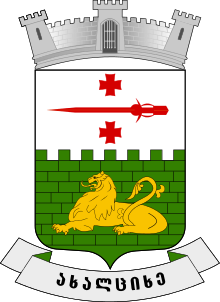 ახალციხის მუნიციპალიტეტის 2022-2025 წლებისსაშუალოვადიანი სამოქმედო გეგმათავი   I. 2019-2025 წლების ძირითადი ფინანსური მაჩვენებლები        1.1 ახალციხის მუნიციპალიტეტის ბალანსი1.2 ახალციხის მუნიციპალიტეტის ბიუჯეტის შემოსულობები, გადასახდელები და ნაშთის ცვლილება                                             																ათას ლარში    ახალციხის მუნიციპალიტეტის 2022-2025 წლების ბიუჯეტის პარამეტრებზე მნიშვნელოვანი გავლენა იქონია გლობალური პანდემიით (COVID-19) გამოწვეულმა მოვლენებმა. როგორც ცნობილია პანდემიის პირობებში 2021 წელს პროგნოზირებულია ქვეყნის ეკონომიკის 7,7%-იანი ზრდა. აღნიშნულმა დიდი გავლენა იქონია საქართველოს მუნიციპალიტეტების და მათ შორის ახალციხის მუნიციპალიტეტის საბიუჯეტო შემოსავლებზე. უკვე 2021 წელს პროგნოზირებულთან შედარებით მნიშვნელოვანად გაიზარდა ახალციხის მუნიციპალიტეტის საგადასახადო შემოსავლები, რომლებიც ბიუჯეტის მთლიანი შემოსულობების 75%-ია. პანდემიასთან დაკავშირებული გაურკვეველი მდგომარეობა მნიშვნელოვნად ართულებს შემდგომი წლების ბიუჯეტების შემოსავლების პროგნოზირებას. ამასთან, შემოსავლების კუთხით არსებული გაურკვევლობა თავის მხრივ აისახება ხარჯების საშუალოვადიანი დაგეგმვისათვის სწორი პროგნოზების გაკეთებაზე. ამ პირობებში მნიშვნელოვანია ბიუჯეტის ხარჯების საშუალოვადიანი დაგეგმვა განხორციელდეს კონსერვატიული პროგნოზების ფარგლებში, რათა მუნიციპალიტეტის მიერ არ მოხდეს შეუსრულებელი დაპირებების გაცემა. აღნიშნული ეხება როგორც მიმდინარე (მათ შორის, სოციალურ), ასევე კაპიტალურ ხარჯებს.საქართველოს საბიუჯეტო კოდექსის 77-ე მუხლის პირველი პუნქტის შესაბამისად მიმდინარე წლის 14 ივლისს საქართველოს ფინანსთა სამინისტრომ ახალციხის  მუნიციპალიტეტს აცნობა დასაგეგმი საბიუჯეტო წლის ძირითადი საბიუჯეტო პარამეტრები და მაკროეკონომიკური პროგნოზები, მათ შორის: მშპ-ს რეალური ზრდის პროგნოზი - 2022 წელს 6,3%; 2023-2025 წლებში 5,5%. 2022-2025 წლების საშაუალო წლიური ინფლაცია - 3,1%. ახალციხის მუნიციპალიტეტის მიერ დღგ-ს განაწილებით მისაღები შემოსავლების პროგნოზი 2022 წელს - 15,7 მლნ ლარი; 2023 წელს - 18,6 მლნ ლარი; 2024 წელს - 20,2 მლნ ლარი და 2025 წელს - 21,8 მლნ ლარი.  ყოველივე ზემოთ აღნიშნული ფაქტორის გათვალისწინებით მომზადდა ახალციხის მუნიციპალიტეტის 2022-2025 წლების ბიუჯეტის შემოსულობების და გადასახელების წარმოდგენილი პროგნოზები. ამასთან, საშუალოვადიანი სამოქმედო გეგმის მომზადებისას ასევე მხედველობაში იქნა მიღებული მუნიციპალიტეტის საკუთარი უფლებამოსილებები და ვალდებულებები, ყველა ის სოციალური და ინფრასტრუქტურული დაპირება რაც გაცემულია მუნიციპალიტეტის მერიის და საკრებულოს მიერ. უნდა აღინიშნოს, რომ 2022 წლის პარამეტრები 2021 წელთან შედარებით გაზრდილია. გაზრდა უკავშირდება სახელმწიფო ბიუჯეტიდან მისაღებ კაპიტალური ტრანსფერს და საბიუჯეტო ნაშთს. როგორც ცნობილია, კაპიტალური ტრანსფერი არ არის მუნიციპალიტეტის საკუთარი შემოსულობა და მისი მოცულობის განსაზღვრა არ წარმოადგენს მუნიციალიტეტის კომპეტენციას. კაპიტალური ტრანსფერის პროგნოზირებისას მხედველობაში იქნა მიღებული ქვეყანაში არსებული მდგომარეობა. შესაბამისად წარმოდგენილ დოკუმენტში 2021 წლისათვის მისი მოცულობა განსაზღვრულია 2021 წლის კაპიტალური ტრანსფერის 70%-ის ოდენობით, ხოლო შემდგომ 2023-2025 წლებზე იგი წინა წლის შესაბამის მაჩვენებელთან შედარებით გაზრდილია 5-6%-ის ფარგლებში. ჩვენი აზრით კაპიტალური ტრანსფერის ეს გათვლები წარმოდგენს მინიმალურ გათვლებს და მაღალი ალბათობით მისი მოცულობა წარმოდგენილ მონაცემებთან შედარებით იქნება მაღალი. ახალციხის მუნიციპალიტეტის საშულოვადიან სამოქმედო გეგმაში (ასევე, 2022 წლის ბიუჯეტში) კაპიტალური ტრანსფერის მოცულობა დაზუსტდება მას შემდგომ რაც საქართველოს მთავრობა მიიღებს შესაბამის გადაწყვეტილებას. მანამდე კი, რომ კაპიტალური პროექტის დაგეგმვა განხორციელდება წარმოდგენილი პარამეტრების მიხედვით. რაც შეეხება საბიუჯეტო ნაშთს - მისი პროგნოზირება და არსებობის შემთხვევაში ბიუჯეტში ასახვა შესაძლებელი იქნება 2021 წლის ბოლოსკენ. მთლიანობაში საშუალოვადიან დაგეგმვისას ბიუჯეტს არ განუცდია მნიშვნელოვანი ცვლილბები, არ შეცვლილა მუნიციპალიტეტის ძირითადი პრიორიტეტული მიმართულებები. 2022 წლიდან მისაღები დამატებითი რესურსით მინიმალურად, ინფლაციის შესაბამისად გაზრდილია მიმდინარე ხარჯები, ხოლო ზრდის უდიდესი ნაწილი მიმართულია ინფრასტრუქტურული პროექტების დაფინანსებზე.      1.3   ახალციხის მუნიციპალიტეტის შემოსულობებიათასი ლარიწარმოდგენილი პროგნოზებით ახალციხის მუნიციპალიტეტის შემოსულობების მაჩვენებელი 2022 წელს მიმდინარე წელთან შედარებით მცირდება, ხოლო შემდგომ 2023-2025 წლებში სტაბილურად ინარჩუნებს ზრდის ტენდენციას.  2022 წლის შემცირების მიზეზები წარმოდგენილია წინა თავში. კვლავაც ავღნიშნავთ, რომ უკვე 2022 წელს შესაძლებელია კაპიტალური ტრანსფერის მოცულობა (რომლის დაგეგმვა ცილდება მუნიციპალიტეტის კომპეტენციას) განისაზღვროს თუნდაც მიმდინარე წლის დონეზე, რაც მნიშვნელოვნად გააუმჯობესებს 2022 და შემდგომი წლების ბიუჯეტის შემოსულობების მაჩვენებლებს. მანამდე კი ხარჯების საშუალოვადიან პერიოდში დაგეგმისათვის მიზანშეწონილია გამოყენებული იქნას წარმოდგენილი პარამეტერები.  საანგარიშო 2019-2025 წლების პერიოდში ახალციხის მუნიციპალიტეტის შემოსავლების სტრუქტურის განხილვისას პირველ რიგში უნდა აღინიშნოს, რომ საქართველოს საბიუჯეტო სისტემაში 2021 წლის 1 იანვრიდან განხორციელდა მნიშვნელოვანი ცვლილება, რომელმაც დიდი გავლენა იქონია მუნიციპალიტეტის შემოსავლების ფორმირებაზე.  კერძოდ:დეცენტრალიზაციის სტრატეგიის ფარგლებში განხორცილდა ცვლილებები საბიუჯეტო კოდექსსა და ადგილობრივი თვითმმართველობის კოდექსში, რომლის მიხედვითაც შეიცვალა მუნიციპალიტეტების დაფინანსების სისტემა, კერძოდ, მუნიციპალიტეტების აღარ მიეცემათ გათანაბრებითი ტრანსფერი, ასევე საშემოსავლო გადასახადის სხვადასხვა სახეებიდან მუნიციპალურ ბიუჯეტებში ჩარიცხული შემოსავლები მთლიანად მიიმართება სახელმწიფო ბიუჯეტში. აღნიშნულის სანაცვლოდ მუნიციპალიტეტების ბიუჯეტებში ჩაირიცხება ქვეყნის მასშტაბით მობილიზებული დამატებითი ღირებულების გადასახადის 19,0%. საიდანაც ახალციხის მუნიციპალიტეტის წილი 1,13%-ია, მისი მოცულობა 2021 წელს მთლიანი შემოსავლების 51.5%-ია (11,5 მლნ ლარი), ხოლო დღეს არსებული პროგნოზებით 2025 წლისათვის იგი მთლიანი შემოსავლების 66,0% იქნება და 17,1 მლნ ლარს მიაღწევს. საანგარიშო პერიოდში, ახალციხის მუნიციპალიტეტის ბიუჯეტში, ქონების გადასახადიდან მისაღები თანხები 2022 წელს მიმდინარე წლის ოდენობითაა პროგნოზირებული, ხოლო 2023-2025 წლებში გაანგარიშება გაკეთებულია 5%-7%-ის ზრდის კვალობაზე. ქონების გადასახადი ფორმირების ძირითადი წყაროა გადასახადი საწარმოთა ქონებაზე და ფიზიკური და იურიდიული პირების მიერ სასოფლო-სამეურნეო დანიშნულების მიწის გადასახადზე გადახდილი თანხები.ახალციხის მუნიციპალიტეტის ბიუჯეტის სხვა შემოსავლების ფორმირების ძირითადი წყაროა წიაღით სარგებლობის მოსაკრებელი და საქონელი და მომსახურების რეალიზაციიდან მიღებული შემოსავალი. როგორც ზემოთაც აღვნიშნეთ, მუნიციპალიტეტის ბიუჯეტის შემოსავლებში დიდი წილი უჭირავს სახელმწიფო ბიუჯეტიდან გამოყოფილ კაპიტალურ ტრანსფერებს. 2022-2025 წლების მიხედვით იგი ბიუჯეტის შემოსულობების დაახლოებით 25-30%-ს შეადგენს. მუნიციპალიტეტის 2022-2025 წლების ტრანსფერების ნაწილში ასევე გათვალისწინებულია მიზნობრივი ტრანსფერი დელეგირებული უფლებამოსილებების განხორციელებისათვის, რომლის მოცულობაც გასული წლების მოცულობის ანალოგიურია.1.4 ახალციხის მუნიციპალიტეტის გადასახდელები პრიორიტეტების მიხედვითათასი ლარიანალოგიურად შემოსულობებისა, ახალციხის მუნიციპალიტეტის 2022 წლის ბიუჯეტის გადასახდელებიც 2021 წელთან შედარებით იზრდება და შემდგომ, 2023-2025 წლების პერიოდში, აგრძელებს სტაბილურ ზრდას.2022-2025 წლებში მუნიციპალიტეტის ძირითადი პრიორიტეტი იქნება ინფრასტრუქტურული პროექტების დაფინანსება. 2022 წლის ბიუჯეტში ინფრასტრუქტურის განვითარების პრიორიტეტის დაფინანსება მთლანი გადასახდელების 41%-ია.თუ არ ჩავთვლით კაპიტალურ დანახარჯებს, რომლებიც პირდაპირ კავშირშია სახელმწიფო ბიუჯეტიდან გამოყოფილ კაპიტალურ ტრანსფერთან, სტაბილურად იზრდება ბიუჯეტის ყველა პრიორიტეტული სფეროს დაფინანსება. მათ შორისაა: დასუფთავება და გარემოს დაცვა, სკოლამდელი დაწესებულებები, კულტურული ღონისძიებები და სპორტული აქტივობები, მოსახლეობის სოციალური დაცვის ღონისძიებები.შექმნილი მდგომარეობის გათვალისწინებით (COVID-19) მეტი ყურადღება დაეთმობა საზოგადოებრივი ჯანმრთელობის დაცვის ღონისძიებებს. აღნიშნული ფუნქცია წარმოადგენს ცენტრალური ხელისუფლების მიერ მუნიციპალიტეტისათვის დელეგირებულ უფლებამოსილებას. შესაბამისად, მუნიციპალიტეტი ელოდება ამ მიმართულებით ცენტრალური ხელისუფლების გადაწყვეტილებებს და მითითებებს, რომლის შესაბამისადაც სახელმწიფო ბიუჯეტიდან მუნიციპალიტეტს უნდა გამოეყოს დაფინანსება დამატებითი ფუნქციების განხორციელებისათვის.   ბოლო წლებში არსებული სტრატეგიის შესაბამისად პრიორიტეტულ მიმართულებებზე მიმართული სახსრების ზრდამ შესაძლებელი გახადა ადგილობრივი ინფრასტრუქტურის განვითარება, რითაც, თავის მხრივ, უზრუნველყოფილი იქნება მუნიციპალიტეტში მცხოვრები მოსახლეობის სოციალური მდგომარეობის გაუმჯობესება, მუნიციპალიტეტში ახალი სამუშაო ადგილების შექმნა, ინფრასტრუქტურის მნიშვნელოვანი გაუმჯობესება, ტურიზმის, კულტურისა და სპორტის სფეროების განვითარება.					 		ასევე უკვე ავღნიშნეთ ინფრასტრუქტურის განვითარების პრიორიტეტის დაფინანსებას ყველაზე დიდი ხვედრითი წილი უჭირავს ახალციხის მუნიციპალიტეტის ბიუჯეტის ხარჯვით ნაწილში. ბიუჯეტის ხარჯებში მეორე ადგილს იკავებს განათლების პრიორიტეტზე გაწეული ასიგნებების მოცულობა, განათლების პრიორიტეტის ფარგლებში ფინანსდება სკოლამდელი დაწესებულებების ფუნქციონირების ხარჯები, აღნიშნული ხარჯების დაფინანსება მუნიციპალიტეტის ძირითადი უფლებამოსილების განხორციელებას ემსახურება. მუნიციპალიტეტის ბიუჯეტიდან ფინანსდება ასევე დელეგირებული უფლებამოსილების განხორციელებისთვის საჭირო საზოგადოებრივი ჯანდაცვის ხარჯები და სოციალურად გაჭირვებული მოსახლეობის დახმარებისთვის გამოყოფილი ხარჯები.თავი II. 2022-2025 წლების პრიორიტეტები2.1 ინფრასტრუქტურის განვითარებამუნიციპალიტეტის ეკონომიკური განვითარებისათვის აუცილებელ პირობას წარმოადგენს მუნიციპალური ინფრასტრუქტურის შემდგომი გაუმჯობესება და აღნიშნული მიმართულება ბიუჯეტის ერთ-ერთ მთავარ პრიორიტეტს წარმოადგენს. ინფრასტრუქტურის განვითარება პირდაპირ კავშირშია მუნიციპალიტეტის მოსახლეობის კეთილდღეობასთან, ინფრასტრუქტურული პროექტების განხორციელება  ხელს შეუწყობს მუნიციპალიტეტში ინვესტიციების მოზიდვას, რაც ტურიზმის, მრეწველობის, სოფლის მეურნეობის და სხვა დარგების განვითარების წინაპირობაა. პრიორიტეტის ფარგლებში გაგრძელდება საგზაო ინფრასტრუქტურის მშენებლობა რეაბილიტაცია, წყლის სისტემების, გარე განათების ქსელის განვითარება და მუნიციპალიტეტში სხვა აუცილებელი კეთილმოწყობის ღონისძიებების დაფინანსება. პრიორიტეტის ფარგლებში განხორციელდება როგორც ახალი ინფრასტრუქტურის მშენებლობა, ასევე, არსებული ინფრასტრუქტურის მოვლა-შენახვა და დაფინანსდება მის ექსპლოატაციასთან დაკავშირებული ხარჯები.                                                                                                                                                                                                                  							          ათასი ლარიგზების მოვლა-შენახვის და მიმდინარე შეკეთების პროგრამის 2022 წლის ბიუჯეტის წინასწარი გათვლები (ხარჯთაღრიცხვა)ახალი გზების მშენებლობის პროგრამის 2022 წლის ბიუჯეტის წინასწარი გათვლები (ხარჯთაღრიცხვა)ა(ა)იპ ახალციხის მუნიციპალიტეტის წყალმომარაგება და წყალანირების  პროგრამის 2022 წლის ბიუჯეტის წინასწარი გათვლები (ხარჯთაღრიცხვა)2.2   დასუფთავება და გარემოს დაცვაპროგრამის ფარგლებში განხორციელდება  გარემოს დასუფთავება და ნარჩენების გატანა, მწვანე ნარგავების მოვლა-პატრონობა, განვითარება, კაპიტალური დაბანდებები დასუფთავების სფეროში, უპატრონო ცხოველების მოვლითი ღონისძიებები, დაფინანსდება აღნიშნულთან   დაკავშირებული ხარჯები, უზრუნველყოფილი იქნება მუნიციპალიტეტის დასუფთავება,  შესაბამისად ქვეპროგრამის ფარგლებში გათვალისწინებულია ქალაქის სანიტარული წესრიგის შენარჩუნება და გაუმჯობესება;  ნარჩენების სრული იზოლირება მოსახლეობისა და გარემოსაგან; მუნიციპალიტეტის ყოველდღიური დაგვა–დასუფთავება და ნარჩენების გატანა; ქალაქის ტერიტორიის კეთილმოწყობითი და გამწვანებითი სამუშაოები. ერთწლიანი და მრავალწლიანი ნარგავების დარგვა, სკვერებში ბალახის  გათიბვა ქალაქისა   და მუნიციპალიტეტის ტერიტორიაზე; ათას ლარშია(ა)იპ ახალციხის  სერვის ჯგუფის პროგრამის 2022 წლის ბიუჯეტის ხარჯთაღრიცხვა2.3 განათლებამომავალი თაობების აღზრდის მიმართულებით დაწყებითი და ზოგადი განათლების გარდა მნიშვნელოვანი როლი ენიჭება ასევე სკოლამდელ განათლებას, რაც თვითმმართველი ერთეულის საკუთარ უფლებამოსილებებს განეკუთვნება და შესაბამისად მუნიციპალიტეტის ერთ-ერთ პრიორიტეტს წარმოადგენს, რომლის ფარგლებში მომდევნო წლებში განხორციელდება საბავშვო ბაღების ფუნქციონირებისათვის საჭირო ხარჯების დაფინანსება, ინვენტარით უზრუნველყოფა, რეაბილიტაცია, აღმზრდელ-პედაგოგების კვალიფიკაციის გაზრდა,  რათა მყარი საფუძველი ჩაეყაროს სკოლამდელი ასაკის აღსაზრდელების ხარისხიან და ეფექტურ მომზადებას სასკოლო განათლების მისაღებად. განათლების მიმართულებით დიდი მნიშვნელობა ენიჭება სტუდენტების წახალისებას და მოტივირებას,  როგორც წინა წლებში, ახლაც გათვალისწინებულია წარჩინებული სტუდენტებისთვის  სტიპენდიების გაცემა.                                                                                                                                                                                                                          (ათ. ლარი)სკოლამდელი აღზრდის ხელშეწყობის პროგრამის 2022 წლის ბიუჯეტის წინასწარი გათვლები (ხარჯთაღრიცხვა)სკოლამდელი აღზრდის დაწესებულებების შენობა-ნაგებობების რეაბილიტაცია და ინვენტარით უზრუნველყოფა პროგრამის 2022 წლის ბიუჯეტის წინასწარი გათვლები (ხარჯთაღრიცხვა)2.4 კულტურა, ახალგაზრდობა  და სპორტი       	მუნიციპალიტეტის  ინფრასტრუქტურული და ეკონომიკური განვითარების  პარალელურად აუცილებელია  ხელი შეეწყოს კულტურული ტრადიციების დაცვას და ამ ტრადიციების ღირსეულ გაგრძელებას. ამასთანავე ერთ–ერთი პრიორიტეტია ახალგაზრდების მრავალმხრივი (როგორც სულიერი, ისე ფიზიკური თვალსაზრისით) განვითარების ხელშეწყობა  და მათში ცხოვრების ჯანსაღი წესის დამკვიდრება.            სპორტის, ახალგაზრდობის და კულტურის მიმართულების მხარდაჭერა უზრუნველყოფს რეგიონის სოციალურ და ეკონომიკურ განვითარებას, ერთმანეთთან აკავშირებს სხვადასხვა დარგებს და მნიშვნელოვან როლს თამაშობს მათ განვითარებაში, ხელს უწყობს ტურიზმის, მეწარმეობის განვითარებას, ჯანსაღი ცხოვრების წესის დამკვიდრებას.მუნიციპალიტეტი განაგრძობს  კულტურული ღონისძიებების ფინანსურ მხარდაჭერას, წარმატებული  სპორტსმენების ხელშეწყობას და შესაბამისი პირობების შექმნას, რათა ნიჭიერმა ბავშვებმა და ახალგაზრდებმა შეძლონ მათი სპორტული შესაძლებლობების გამოვლინება, ასევე ახალგაზრდებში ცხოვრების ჯანსაღი წესის წახალისების მიზნით გასატარებელი ღონისძიებების ჩატარებას.ამ მიმართულებით მუნიციპალიტეტში პროგრამები ხორციელდება როგორც მერიის კულტურის სამსახურის, ასევე კულტურის და სპორტის სფეროში შექმნილი ა(ა)იპ-ების მიერ.სასპორტო სკოლის  პროგრამის 2022 წლის ბიუჯეტის წინასწარი გათვლები (ხარჯთაღრიცხვა)მძლეოსნობის სასპორტო კლუბის   პროგრამის 2022 წლის ბიუჯეტის წინასწარი გათვლები (ხარჯთაღრიცხვა)კულტურის დაწესებულების გაერთიანების პროგრამის 2022 წლის ბიუჯეტის წინასწარი გათვლები (ხარჯთაღრიცხვა)სამუსიკო სკოლის  პროგრამის 2022 წლის ბიუჯეტის წინასწარი გათვლები (ხარჯთაღრიცხვა)სამხატვრო სკოლის პროგრამის 2022 წლის ბიუჯეტის წინასწარი გათვლები (ხარჯთაღრიცხვა)ახალციხის ციხის  პროგრამის 2022 წლის ბიუჯეტის წინასწარი გათვლები (ხარჯთაღრიცხვა)ა(ა)იპ "სამცხე-ჯავახეთის დანიშნულების ადგილის მართვის ორგანიზაციის"პროგრამის 2022 წლის ბიუჯეტის წინასწარი გათვლები (ხარჯთაღრიცხვა)2.5 მოსახლეობის ჯანმრთელობის დაცვა და სოციალური  უზრუნველყოფა მოსახლეობის ჯანმრთელობის დაცვის ხელშეწყობა და მათი სოციალური დაცვა მუნიციპალიტეტის  ერთ–ერთ მთავარ პრიორიტეტს წარმოადგენს. მუნიციპალიტეტი არსებული რესურსების ფარგლებში განაგრძობს სოციალურად დაუცველი მოსახლეობის  დახმარებას და სხვადასხვა  შეღავათებით უზრუნველყოფას. სახელმწიფო ბიუჯეტიდან გამოყოფილი მიზნობრივი ტრანსფერის ფარგლებში განაგრძობს  საზოგადოებრივი ჯანმრთელობის დაცვის მიზნით სხვადასხვა ღონისძიებების განხორციელებას, რაც უზრუნველყოფს მუნიციპალიტეტის მოსახლეობის ჯანმრთელობის დაცვას  გადამდები და ინფექციური დაავადებებისაგან.ა(ა)იპ ახალციხის მუნიციპალიტეტის საზოგადოებრივი ჯანდაცვის ცენტრის პროგრამის 2022 წლის ბიუჯეტის წინასწარი გათვლები (ხარჯთაღრიცხვა)     სოციალური დაცვა  პროგრამა ითვალისწინებს მუნიციპალიტეტის ტერიტორიაზე მცხოვრები მოსახლეობის სხვადასხვა ფენებისათვის გარკვეული შეღავათებისა და  სოციალური დახმარებების გაცემას.  მზრუნველობამოკლებულთა უზრუნველყოფას უფასო კვებითა და თავშესაფრით, დემოგრაფიული მდგომარეობის გაუმჯობესების მიზნით მრავალშვილიანი ოჯახების დახმარებას, სხვა სოციალური პროგრამებს, რომლებიც უზრუნველყოფს მუნიციპალიტეტის  მოსახლეობის სოციალური  მდგომარეობის გაუმჯობესებას.ა(ა)იპ ახალციხის მუნიციპალიტეტის სათნოების სახლის პროგრამის 2022 წლის ბიუჯეტის წინასწარი გათვლები (ხარჯთაღრიცხვა)2.6    მმართველობა და საერთო დანიშნულების ხარჯები    მმართველობითი სფეროს გამართული ფუნქციონირება მუნიციპალიტეტის საქმიანობის ეფექტურად წარმართვის ერთ-ერთი  მთავარი ფაქტორია, სადაც მნიშვნელოვანი როლი ენიჭება მოსახლეობის ჩართულობის სისტემების შექმნას და უზრუნველყოფას, საბიუჯეტო პროცესის გაუმჯობესებას, მიმდინარე პროცესების მართვას და სხვა ფაქტორებს.    პრიორიტეტის ფარგლებში განხორციელდება წარმომადგენლობითი და აღმასრულებელი ორგანოების დაფინანსება. ამავე პრიორიტეტიდან ფინანსდება ისეთი ხარჯები, როგორებიცაა სარეზრვო ფონდი, მუნიციპალიტეტის ვალდებულბებების (სესხები, სასამართლო გადაწყვეტილებები) მომსახურება. დასახელება2019 წლის ფაქტი2019 წლის ფაქტი2019 წლის ფაქტი2020 წლის ფაქტი2020 წლის ფაქტი2020 წლის ფაქტი2020 წლის ფაქტი2021 წლის გეგმა2021 წლის გეგმა2021 წლის გეგმა2022 წლის პროექტი2022 წლის პროექტი2022 წლის პროექტი2022 წლის პროექტი2022 წლის პროექტი2023 წლის პროგნოზი2023 წლის პროგნოზი2023 წლის პროგნოზი2023 წლის პროგნოზი2023 წლის პროგნოზი2023 წლის პროგნოზი2024 წლის პროგნოზი2024 წლის პროგნოზი2024 წლის პროგნოზი2024 წლის პროგნოზი2024 წლის პროგნოზი2024 წლის პროგნოზი2024 წლის პროგნოზი2025 წლის პროგნოზი2025 წლის პროგნოზი2025 წლის პროგნოზი2025 წლის პროგნოზი2025 წლის პროგნოზი2025 წლის პროგნოზიდასახელებასულმათ შორისმათ შორისსულმათ შორისმათ შორისსულსულმათ შორისმათ შორისსულმათ შორისმათ შორისმათ შორისმათ შორისსულსულმათ შორისმათ შორისმათ შორისმათ შორისსულსულმათ შორისმათ შორისმათ შორისმათ შორისსულსულსულმათ შორისმათ შორისმათ შორისმათ შორისმათ შორისდასახელებასულსაკუთარი სახსრებიარასაკუთარი სახსრებისულსაკუთარი სახსრებიარასაკუთარი სახსრებისულსულსაკუთარი სახსრებიარასაკუთარი სახსრებისულსაკუთარი სახსრებისაკუთარი სახსრებიარასაკუთარი სახსრებიარასაკუთარი სახსრებისულსულსაკუთარი სახსრებისაკუთარი სახსრებიარასაკუთარი სახსრებიარასაკუთარი სახსრებისულსულსაკუთარი სახსრებისაკუთარი სახსრებიარასაკუთარი სახსრებიარასაკუთარი სახსრებისულსულსულსაკუთარი სახსრებისაკუთარი სახსრებიარასაკუთარი სახსრებიარასაკუთარი სახსრებიარასაკუთარი სახსრებიშემოსავლები24 988,615 168,29 820,525 352,515 534,19 818,525 133.825 133.817 872.97240.924 716.424 716.419 716.419 716.45000.05000.027 882.527 882.522 607.522 607.55 275.05 275.029 835.929 835.924 270.824 270.85 565.15 565.15 565.133 807.333 807.325 936.125 936.15 871.25 871.2გადასახადები10 385,310 385,313 575,313 575,30.015 480.215 480.215 480.20.018 625.218 625.218 625.218 625.20.00.021 471.121 471.121 471.121 471.123 086.723 086.723 086.723 086.724 701.724 701.724 701.724 701.7გრანტები13 090,53 270,09 820,510 679,3860,89 818,57 532.17 532.1291.27 240.95 270.05 270.0270.0270.05 000.05 000.05 545.05 545.0270.0270.05 275.05 275.05 835.15 835.1270.0270.05 565.15 565.15 565.16 141.26 141.2270.0270.05 871.25 871.2სხვა შემოსავლები1 512,81 512,81 098,01 098,02 101.52 101.52 101.50.0821.2821.2821.2821.20.00.0866.4866.4866.4866.4914.1914.1914.1914.1964.4964.4964.4964.4ხარჯები13 556,411 626,41 930,012 665,111 488,31 176,814 252.614 252.614 109.2143.415 058.515 058.515 058.515 058.50.00.015 862.115 862.115 862.115 862.10.00.016 621.616 621.616 621.616 621.60.00.00.017 244.517 244.517 244.517 244.50.00.0შრომის ანაზღაურება2 057,02 057,01 906,71 906,72 014.32 014.32 014.32 181.02 181.02 181.02 181.02 301.02 301.02 301.02 301.0 2 427.6 2 427.62 427.62 427.62 561.12 561.12 561.12 561.1საქონელი და მომსახურება3 438,23 257.3180.93 439,73 336,0103,82 891.02 891.02 776.1114.92 522.92 522.92 522.92 522.90.00.02 661.72 661.72 661.72 661.72 808.12 808.12 808.12 808.12 962.52 962.52 962.52 962.5პროცენტი59,859,877,677,668.668.668.60.050.050.050.050.00.00.036.036.036.036.025.025.025.025.014.014.014.014.0სუბსიდიები4 248,14 248,14 351,34 351,37 225.37 225.37 225.30.08 303.28 303.28 303.28 303.20.00.08 759.98 759.98 759.98 759.99 241.79 241.79 241.79 241.79 750.09 750.09 750.09 750.0გრანტები201,3201,3193,9193,9248.0248.0248.00.0245.0245.0245.0245.00.00.0250.5250.5250.5250.5264.3264.3264.3264.3278.8278.8278.8278.8სოციალური უზრუნველყოფა930,1930,1976,9976,91 217.01 217.01 217.00.01 099.81 099.81 099.81 099.80.00.01 160.31 160.31 160.31 160.31 124.11 124.11 124.11 124.11 185.91 185.91 185.91 185.9სხვა ხარჯები2 621,7872,61 749,11 719,1646,01 073,0588.4588.4560.028.5656.6656.6656.6656.6692.7692.7692.7692.70.00.0730.8730.8730.8730.80.0 0.0 0.0 771.0771.0771.0771.00.0 0.0 საოპერაციო სალდო11 432,33 541,87 890,512 687,54 045,88 641,710 861.210 861.23 763.77 097.59 657.99 657.94 657.94 657.95 000.05 000.010 189.110 189.14 914.14 914.15 275.05 275.010 749.510 749.55 184.45 184.45 565.15 565.15 565.111 340.711 340.75 469.55 469.55 871.25 871.2არაფინანსური აქტივების ცვლილება13 458,05 051,68 406,513 063,33 917,39 146,013 620.213 620.25 310.28 310.09 538.09 538.04 538.04 538.05 000.05 000.010 062.610 062.64 787.64 787.65 275.05 275.010 616.010 616.05 050.95 050.95 565.15 565.15 565.111 199.911 199.95 328.75 328.75 871.25 871.2ზრდა 13 598,65 192,18 406,513 205,04 059,09 146,015 860.215 860.27 550.28 310.09 821.69 821.64 821.64 821.65 000.05 000.010 361.810 361.85 086.85 086.85 275.05 275.010 931.810 931.85 366.75 366.75 565.15 565.15 565.111 533.111 533.15 661.95 661.95 871.25 871.2კლება140,5140,5141,7141,72 240.02 240.02 240.0283.6283.6283.6283.6299.2299.2299.2299.2315.7315.7315.7315.7333.1333.1333.1333.1მთლიანი სალდო-2 025,8-1 509,8-516,0-375,9128,4-504,3-2 759.0-2 759.0-1 546.6-1 212.4199.9199.9119.9119.90.00.0119.9119.9119.9119.90.00.0119.9119.9119.9119.90.00.00.0119.9119.9119.9119.90.00.0ფინანსური აქტივების ცვლილება-2 085,7-1 569,8-516,0-495,7  8,6-504,3-2 878.9-2 878.9-1 666.5-1 212.40.00.00.00.00.00.00.00.00.00.00.00.00.00.00.00.00.00.00.00.00.00.00.00.00.0ზრდა0.00.00.08,68,60.00.00.00.00.00.00.00.00.00.00.00.00.00.00.00.00.00.00.00.00.00.00.00.00.00.00.00.00.00.0კლება2 085,71 569,7516,0504,30,0504,32878.92878.91 666.51 212.40.00.00.00.00.00.00.00.00.00.00.00.00.00.00.00.00.00.00.00.00.00.00.00.00.0ვალდებულებების ცვლილება-59,9-59,90,0-119,8-119,80,0-119.0-119.0-119.00.0-119.0-119.0-119.0-119.00.00.0-125.9-125.9-125.9-125.90.00.0-132.2-132.2-132.2-132.20.00.00.0-138.8-138.8-138.8-138.80.00.0კლება59,959,9119,8119,8119.0119.0119.0119.0119.0119.0119.0125.9125.9125.9125.9132.2132.2132.2132.2138.8138.8138.8138.8     საშინაო59,959,9119,8119,8119.0119.0119.0119.0119.0119.0119.0125.9125.9125.9125.9132.2132.2132.2132.2138.8138.8138.8138.8დასახელება  2019 წლის ფაქტი  2019 წლის ფაქტი  2019 წლის ფაქტი  2020 წლის ფაქტი  2020 წლის ფაქტი  2020 წლის ფაქტი  2021 წლის გეგმა  2021 წლის გეგმა  2021 წლის გეგმა  2022 წლის პროექტი  2022 წლის პროექტი  2022 წლის პროექტი  2023 წლის პროგნოზი  2023 წლის პროგნოზი  2023 წლის პროგნოზი  2024 წლის პროგნოზი  2024 წლის პროგნოზი  2024 წლის პროგნოზი  2025 წლის პროგნოზი  2025 წლის პროგნოზი  2025 წლის პროგნოზი დასახელება სულმათ შორისმათ შორისსულმათ შორისმათ შორისსულმათ შორისმათ შორისსულმათ შორისმათ შორისსულმათ შორისმათ შორისსულმათ შორისმათ შორისსულმათ შორისმათ შორისდასახელება სულსაკუთარი სახსრებიარასაკუთარი სახსრებისულსაკუთარი სახსრებიარასაკუთარი სახსრებისულსაკუთარი სახსრებიარასაკუთარი სახსრებისულსაკუთარი სახსრებიარასაკუთარი სახსრებისულსაკუთარი სახსრებიარასაკუთარი სახსრებისულსაკუთარი სახსრებიარასაკუთარი სახსრებისულსაკუთარი სახსრებიარასაკუთარი სახსრები შემოსულობები 25 129,215 308,79 820,525 494,215 675,79 818,5     27 562.7   20 112.97 449.8       25000.0          20000.0          5000.0          28181.7          22906.7          6523.5   30 151.624586.55 565.134 140.426 269.25 871.2 შემოსავლები 24 988,615 168,29 820,525 352,515 534,09 818,5      25 322.7   17 872.97 449.8       24716.4          19716.4          5000.0   27 882.522607.55 275.029 835.924270.85 565.133 807.325 936.15 871.2 არაფინანსური აქტივების კლება 140,5140,5           141,7                 141,7   2 240.02 240.0              283.6               283.6                138.6              138.6                 145.5             145.5                152.8                 152.8    გადასახდელები 27 214,916 878,410 336,525 989,915 667,110 322,830 441.621 779.48 662.225 000.020000.05000.026343.821068.85275.0   27 673.3   22108.2   5565.1      28897.5         23026.3         5871.2   ხარჯები 13 556,411 626,41 930,012 665,111 488,31 176,814 262.314 118.9143.4 15058.5   15058.5    0.015 862.115862.1 0.016 621.616621.60.017 244.517 244.50.0არაფინანსური აქტივების ზრდა 13 598,65 192,18 406,513 205,04 059,09 146,016 059.47 540.58 518.89 821.64 821.65 000.010361.85 086.85 275.010 931.85 366.75 565.111 533.15 661.95 871.2ვალდებულებების კლება 59.959.9119,8119,8 119.0    119.0    119.9    119.9    119.9   119.9    119.9    119.9   119.9   119.9   ნაშთის ცვლილება -2 085,7-1 569,7-516,0961,81722,1-760,1   -2 878.9   -1666.5   -1 212.4   0.0   0.0   0.0    0.0    0.0    0.0   0.0    0.0    0.0   დასახელება 2020 ფაქტი2021 გეგმა2022 პროექტი2023 პროგნოზი2024 პროგნოზი2025 პროგნოზიშემოსულობები სულ25 494,227 562,725 000.028 451,630 436,532 441,2შემოსავლები25 352,525 322,724 716.428 152.530 120.832 108.1გადასახადები13 575,315 480,218 625.221 471.123 086.724 701.7დამატებული ღირებულების გადასახადი9 621,312 580,215 725.218 571,120 186,721 801,7ქონების გადასახადი3 954,02 900,02900.02 900,02 900,02 900,0გრანტები 10 679,37 741,05 270.05 815,0 6 120,06 442,0გრანტები სახელმწიფო ბიუჯეტიდან 10 679,37 741,05 270,05 815,06 120,06 442,0             გათანაბრებითი ტრანსფერი 0,00.00.00.00.00.0             მიზნობრივი ტრანსფერი 270,0270,0270.0270,0270,0270,0             კაპიტალური და სპეციალური ტრანსფერები10 409,37 471.05 000.05 545.05 850.06 172.0სხვა შემოსავლები1 098,02 101.5821,2866,4914,1964,4არაფინანსური აქტივების კლება141,72 240.0283.6299,1315,7333,1დასახელება პრიორიტეტის კოდი2020 ფაქტი2021 გეგმა2022 პროექტი2023 პროგნოზი2024 პროგნოზი2025 პროგნოზიგადასახდელები სულ25 989,930 441,625 000.026 375.027 826,029 355,0ინფრასტრუქტურის განვითარება02 0013 229,914 937,28 444.38 908.79 398,19 915.0დასუფთავება და გარემოს დაცვა03 001 393,32 046,01 785.91 884.01 988.02 097.0განათლება04 003 928,14 495,85 530,25 835,06 155,96 495,0კულტურა, რელიგია, ახალგაზრდობის ხელშეწყობა  და სპორტი05 002 617,03 413,83 757,13 963,34 181.04 411,0მოსახლეობის ჯანმრთელობის დაცვა და სოციალური უზრუნველყოფა06 001 471,21 815.91 509,91 593,01 681,01 772,0მმართველობა და საერთო დანიშნულების ხარჯები01 003 350,53 732,83 972.64 191.04 421,04 665,0პრიორიტეტებისა და მათში შემავალი პროგრამების/ღონისძიებების დასახელებაპრიორიტეტებისა და მათში შემავალი პროგრამების/ღონისძიებების დასახელებასულ 2022-2025 წლებისულ 2022-2025 წლები2022 წლი2022 წლი2023 წელი2023 წელი2024 წელი2024 წელი2025 წელი2025 წელიდასახელებაზღვრული დაფინანსების ფარგლებშიგაზრდილი დაფინანსების ფარგლებშიზღვრული დაფინანსების ფარგლებშიგაზრდილი დაფინანსების ფარგლებშიზღვრული დაფინანსების ფარგლებშიგაზრდილი დაფინანსების ფარგლებშიზღვრული დაფინანსების ფარგლებშიგაზრდილი დაფინანსების ფარგლებშიზღვრული დაფინანსების ფარგლებშიგაზრდილი დაფინანსების ფარგლებში02 00ინფრასტრუქტურის განვითარება39 964.6                                  8 444.3                                      8 908.7                                       9 398.7                                       9 915.6     02 01   საგზაო ინფრასტრუქტურა განვითარება25 824.03 201.6  3 378.13 564.0 3 772.4 02 01 01 გზების მოვლა-შენახვა და მიმდინარე შეკეთება2 180.8500.0528.0557.0600.002 01 02გზების კაპიტალური შეკეთება23 643.22 701.62 850.23 007.03 172.402 02   წყლის სისტემების განვითარება2 965.91 071.1 1 130.0 1 192.1 1257. 702 02 03წყალსადენისა და საკანალიზაციო ქსელის რეაბილიტაცია1 308.5582.2614.2648.0638.602 02 04ა(ა)იპ ახალციხის მუნიციპალიტეტის წყალმომარაგება და წყალანირება1 657.4488.9515.8544.2574.102 03   გარე განათება3 271.2 1 030.01 086.7 1 146.5 1 209.6 02 03 01გარე განათების ქსელის ექსპლოატაცია1 962.7 450.0474.8 500.9 528.5 02 03 02გარე განათების ახალი წერტილების მოწყობა1 308.5 580.0611.9645.6681.102 07   კეთილმოწყობის ღონისძიებები7 903.5 3 141.6 3 313.93 496.1 3 675.9 02 07 01საკადასტრო აზომვითი ნახაზები, ესკიზებისა და სახარჯთაღრიცხვო დოკუმენტაციის შედგენა2 180.8514.4542.7572.5604.002 07 02შენობების ფასადებისა და სახურავების რეაბილიტაცია872.4 565.2 596.0628.8663.402 07 05პარკებისა და სკვერების მშენებლობა-რეაბილიტაცია872.41 350.01 424.01 502.31 572.402 07 06სოფლის მხარდაჭერის პროგრამის ფარგლებში განსახორციელებელი ღონისძიებები3 977.9712.0751.2792.5836.102 08სარიტუალო ღონისძიებები0.0 0.00.0 0.0 0.0კოდიპროგრამის დასახელება პროგრამის დასახელება საგზაო ინფრასტრუქტურის განვითარებასაგზაო ინფრასტრუქტურის განვითარებასაგზაო ინფრასტრუქტურის განვითარებასაგზაო ინფრასტრუქტურის განვითარებასაგზაო ინფრასტრუქტურის განვითარებასაგზაო ინფრასტრუქტურის განვითარებასაგზაო ინფრასტრუქტურის განვითარებასაგზაო ინფრასტრუქტურის განვითარება2022 წლის დაფინანსება
 ათას ლარში2023 წლის დაფინანსება
 ათას ლარში2024 წლის დაფინანსება
 ათას ლარში2025 წლის დაფინანსება
 ათას ლარში02 01პროგრამის დასახელება პროგრამის დასახელება საგზაო ინფრასტრუქტურის განვითარებასაგზაო ინფრასტრუქტურის განვითარებასაგზაო ინფრასტრუქტურის განვითარებასაგზაო ინფრასტრუქტურის განვითარებასაგზაო ინფრასტრუქტურის განვითარებასაგზაო ინფრასტრუქტურის განვითარებასაგზაო ინფრასტრუქტურის განვითარებასაგზაო ინფრასტრუქტურის განვითარება3 201,6       3 378,1             3 564,0               3 772,4      პროგრამის განმახორციელებელი სამსახურიპროგრამის განმახორციელებელი სამსახურიპროგრამის განმახორციელებელი სამსახურიახალციხის მუნიციპალიტეტის სივრცითი მოწყობისა და ინფრასტრუქტურის სამსახურიახალციხის მუნიციპალიტეტის სივრცითი მოწყობისა და ინფრასტრუქტურის სამსახურიახალციხის მუნიციპალიტეტის სივრცითი მოწყობისა და ინფრასტრუქტურის სამსახურიახალციხის მუნიციპალიტეტის სივრცითი მოწყობისა და ინფრასტრუქტურის სამსახურიახალციხის მუნიციპალიტეტის სივრცითი მოწყობისა და ინფრასტრუქტურის სამსახურიახალციხის მუნიციპალიტეტის სივრცითი მოწყობისა და ინფრასტრუქტურის სამსახურიახალციხის მუნიციპალიტეტის სივრცითი მოწყობისა და ინფრასტრუქტურის სამსახურიახალციხის მუნიციპალიტეტის სივრცითი მოწყობისა და ინფრასტრუქტურის სამსახურიახალციხის მუნიციპალიტეტის სივრცითი მოწყობისა და ინფრასტრუქტურის სამსახურიახალციხის მუნიციპალიტეტის სივრცითი მოწყობისა და ინფრასტრუქტურის სამსახურიახალციხის მუნიციპალიტეტის სივრცითი მოწყობისა და ინფრასტრუქტურის სამსახურიახალციხის მუნიციპალიტეტის სივრცითი მოწყობისა და ინფრასტრუქტურის სამსახურიპროგრამის აღწერა პროგრამის აღწერა პროგრამის აღწერა საგზაო ინფრასტრუქტურის განვითარება, პროგრამა ითვალისწინებს მუნიციპალიტეტის ტერიტოტიაზე არსებული ადგილობრივი მნიშვნელობის გზების (მათ შორის, ხიდების, ტროტუარების და სხვა საგზაო ინფრასტრუქტურასთან დაკავშირებული ნაგებობების)  კაპიტალურ და მიმდინარე შეკეთებას, მუნიციპალიტეტში ახალი გზების მშენებლობას. პროგრამის დაფინანსების ძირითად წყაროს წარმოადგენს სახელმწიფო ბიუჯეტიდან გამოყოფილი კაპიტალური ტრანსფერი, ადგილობრივი ბიუჯეტის საკუთარი სახსრები უმეტესწილად ხმარდება გზების მიმდინარე შეკეთებას.
მიმდინარე პერიოდისათვის მუნიციპალური გზების 20% სრულად რეაბილიტირებულია, დარჩენილ ნაწილზე მიმდინარეობს სარეაბილიტაციო სამუშაოები, ხოლო ნაწილზე იგეგმება შესაბამისი სამუშაობის ჩატარება.
სარეაბილიტაციო გზების შერჩევა და პრიორიტეტიზაცია ხორციელდება მოსახლეობის მოთხოვნების შესაბამისად, ასევე მხედველობაში მიიღება სტიქიური მოვლენების შედეგების აღმოფხვრა და სხვა წინასწარ გაუთვალისწინებელი ღონისძიებები.
პროგრამის ფარგლებში ფინანსდება 3 ქვეპროგრამა:
- გზების მშენებლობა - რეკონსტრუქცია;
- საგზაო ინფრასტრუქტურის მოვლა -შენახვა;
-ნაპირსამაგრი სამუშაოები;
გზების მშენებლობა-რეკონსტრუქციის ქვეპროგრამის ფარგლებში ხორციელდება მუნიციპალიტეტში არსებული ადგილობრივი მნიშვნელობის დაზიანებული და ამორტიზირებული გზების  კაპიტალური (მათ შორის, ხიდების, ტროტუარების და სხვა საგზაო ინფრასტრუქტურასთან დაკავშირებული ნაგებობების) შეკეთება/რეაბილიტაცია. სამუშაოების მოცულობა დაკავშირებულია სახელმწიფო ბიუჯეტიდან გამოყოფილ კაპიტალურ ტრანსფერზე. ბოლო წლების განმავლობაში, საშუალოდ წლის განმავლობაში, კაპიტალური რეაბილიტაცია უტარდება 8000 გრძ/მ გზას (მათ შორის ახალი გზებია 3500გრძ/მ, ან ბეტონის გზაა 1500 გრძ/მ)
საგზაო ინფრასტრუქტურის მოვლა -შენახვა ქვეპროგრამის ფარგლებში განხორციელებული სამუშაოები მოიცავს  ასფალტირებული ქუჩების დაზიანებული მონაკვეთების აღდგენა- რეაბილიტაციას (მათ შორის, ე.წ. ორმული შეკეთება), ასევე, არაასფალტირებული ქუჩების გრუნტის საფარის მოსწორებას და მოხრეშვა-მოშანდაკებას. წლის განმავლობაში საშუალოდ ხორციელდება 300000 კვ/მ გზის მიმდინარე შეკეთება; ქვეპროგრამის ფარგლებში ასევე ხორციელდება ზამთრის პერიოდში გზების თოვლის საფარისგან გაწმენდა.
ნაპირსამაგრი სამუშაოების ქვეპროგრამის ფარგლებში ხორციელდება მუნიციპალიტეტის ტერიტორიაზე სტიქიის შედეგად დაზიანებული ნაპირების გამაგრებითი სამუშაოები. საგზაო ინფრასტრუქტურის განვითარება, პროგრამა ითვალისწინებს მუნიციპალიტეტის ტერიტოტიაზე არსებული ადგილობრივი მნიშვნელობის გზების (მათ შორის, ხიდების, ტროტუარების და სხვა საგზაო ინფრასტრუქტურასთან დაკავშირებული ნაგებობების)  კაპიტალურ და მიმდინარე შეკეთებას, მუნიციპალიტეტში ახალი გზების მშენებლობას. პროგრამის დაფინანსების ძირითად წყაროს წარმოადგენს სახელმწიფო ბიუჯეტიდან გამოყოფილი კაპიტალური ტრანსფერი, ადგილობრივი ბიუჯეტის საკუთარი სახსრები უმეტესწილად ხმარდება გზების მიმდინარე შეკეთებას.
მიმდინარე პერიოდისათვის მუნიციპალური გზების 20% სრულად რეაბილიტირებულია, დარჩენილ ნაწილზე მიმდინარეობს სარეაბილიტაციო სამუშაოები, ხოლო ნაწილზე იგეგმება შესაბამისი სამუშაობის ჩატარება.
სარეაბილიტაციო გზების შერჩევა და პრიორიტეტიზაცია ხორციელდება მოსახლეობის მოთხოვნების შესაბამისად, ასევე მხედველობაში მიიღება სტიქიური მოვლენების შედეგების აღმოფხვრა და სხვა წინასწარ გაუთვალისწინებელი ღონისძიებები.
პროგრამის ფარგლებში ფინანსდება 3 ქვეპროგრამა:
- გზების მშენებლობა - რეკონსტრუქცია;
- საგზაო ინფრასტრუქტურის მოვლა -შენახვა;
-ნაპირსამაგრი სამუშაოები;
გზების მშენებლობა-რეკონსტრუქციის ქვეპროგრამის ფარგლებში ხორციელდება მუნიციპალიტეტში არსებული ადგილობრივი მნიშვნელობის დაზიანებული და ამორტიზირებული გზების  კაპიტალური (მათ შორის, ხიდების, ტროტუარების და სხვა საგზაო ინფრასტრუქტურასთან დაკავშირებული ნაგებობების) შეკეთება/რეაბილიტაცია. სამუშაოების მოცულობა დაკავშირებულია სახელმწიფო ბიუჯეტიდან გამოყოფილ კაპიტალურ ტრანსფერზე. ბოლო წლების განმავლობაში, საშუალოდ წლის განმავლობაში, კაპიტალური რეაბილიტაცია უტარდება 8000 გრძ/მ გზას (მათ შორის ახალი გზებია 3500გრძ/მ, ან ბეტონის გზაა 1500 გრძ/მ)
საგზაო ინფრასტრუქტურის მოვლა -შენახვა ქვეპროგრამის ფარგლებში განხორციელებული სამუშაოები მოიცავს  ასფალტირებული ქუჩების დაზიანებული მონაკვეთების აღდგენა- რეაბილიტაციას (მათ შორის, ე.წ. ორმული შეკეთება), ასევე, არაასფალტირებული ქუჩების გრუნტის საფარის მოსწორებას და მოხრეშვა-მოშანდაკებას. წლის განმავლობაში საშუალოდ ხორციელდება 300000 კვ/მ გზის მიმდინარე შეკეთება; ქვეპროგრამის ფარგლებში ასევე ხორციელდება ზამთრის პერიოდში გზების თოვლის საფარისგან გაწმენდა.
ნაპირსამაგრი სამუშაოების ქვეპროგრამის ფარგლებში ხორციელდება მუნიციპალიტეტის ტერიტორიაზე სტიქიის შედეგად დაზიანებული ნაპირების გამაგრებითი სამუშაოები. საგზაო ინფრასტრუქტურის განვითარება, პროგრამა ითვალისწინებს მუნიციპალიტეტის ტერიტოტიაზე არსებული ადგილობრივი მნიშვნელობის გზების (მათ შორის, ხიდების, ტროტუარების და სხვა საგზაო ინფრასტრუქტურასთან დაკავშირებული ნაგებობების)  კაპიტალურ და მიმდინარე შეკეთებას, მუნიციპალიტეტში ახალი გზების მშენებლობას. პროგრამის დაფინანსების ძირითად წყაროს წარმოადგენს სახელმწიფო ბიუჯეტიდან გამოყოფილი კაპიტალური ტრანსფერი, ადგილობრივი ბიუჯეტის საკუთარი სახსრები უმეტესწილად ხმარდება გზების მიმდინარე შეკეთებას.
მიმდინარე პერიოდისათვის მუნიციპალური გზების 20% სრულად რეაბილიტირებულია, დარჩენილ ნაწილზე მიმდინარეობს სარეაბილიტაციო სამუშაოები, ხოლო ნაწილზე იგეგმება შესაბამისი სამუშაობის ჩატარება.
სარეაბილიტაციო გზების შერჩევა და პრიორიტეტიზაცია ხორციელდება მოსახლეობის მოთხოვნების შესაბამისად, ასევე მხედველობაში მიიღება სტიქიური მოვლენების შედეგების აღმოფხვრა და სხვა წინასწარ გაუთვალისწინებელი ღონისძიებები.
პროგრამის ფარგლებში ფინანსდება 3 ქვეპროგრამა:
- გზების მშენებლობა - რეკონსტრუქცია;
- საგზაო ინფრასტრუქტურის მოვლა -შენახვა;
-ნაპირსამაგრი სამუშაოები;
გზების მშენებლობა-რეკონსტრუქციის ქვეპროგრამის ფარგლებში ხორციელდება მუნიციპალიტეტში არსებული ადგილობრივი მნიშვნელობის დაზიანებული და ამორტიზირებული გზების  კაპიტალური (მათ შორის, ხიდების, ტროტუარების და სხვა საგზაო ინფრასტრუქტურასთან დაკავშირებული ნაგებობების) შეკეთება/რეაბილიტაცია. სამუშაოების მოცულობა დაკავშირებულია სახელმწიფო ბიუჯეტიდან გამოყოფილ კაპიტალურ ტრანსფერზე. ბოლო წლების განმავლობაში, საშუალოდ წლის განმავლობაში, კაპიტალური რეაბილიტაცია უტარდება 8000 გრძ/მ გზას (მათ შორის ახალი გზებია 3500გრძ/მ, ან ბეტონის გზაა 1500 გრძ/მ)
საგზაო ინფრასტრუქტურის მოვლა -შენახვა ქვეპროგრამის ფარგლებში განხორციელებული სამუშაოები მოიცავს  ასფალტირებული ქუჩების დაზიანებული მონაკვეთების აღდგენა- რეაბილიტაციას (მათ შორის, ე.წ. ორმული შეკეთება), ასევე, არაასფალტირებული ქუჩების გრუნტის საფარის მოსწორებას და მოხრეშვა-მოშანდაკებას. წლის განმავლობაში საშუალოდ ხორციელდება 300000 კვ/მ გზის მიმდინარე შეკეთება; ქვეპროგრამის ფარგლებში ასევე ხორციელდება ზამთრის პერიოდში გზების თოვლის საფარისგან გაწმენდა.
ნაპირსამაგრი სამუშაოების ქვეპროგრამის ფარგლებში ხორციელდება მუნიციპალიტეტის ტერიტორიაზე სტიქიის შედეგად დაზიანებული ნაპირების გამაგრებითი სამუშაოები. საგზაო ინფრასტრუქტურის განვითარება, პროგრამა ითვალისწინებს მუნიციპალიტეტის ტერიტოტიაზე არსებული ადგილობრივი მნიშვნელობის გზების (მათ შორის, ხიდების, ტროტუარების და სხვა საგზაო ინფრასტრუქტურასთან დაკავშირებული ნაგებობების)  კაპიტალურ და მიმდინარე შეკეთებას, მუნიციპალიტეტში ახალი გზების მშენებლობას. პროგრამის დაფინანსების ძირითად წყაროს წარმოადგენს სახელმწიფო ბიუჯეტიდან გამოყოფილი კაპიტალური ტრანსფერი, ადგილობრივი ბიუჯეტის საკუთარი სახსრები უმეტესწილად ხმარდება გზების მიმდინარე შეკეთებას.
მიმდინარე პერიოდისათვის მუნიციპალური გზების 20% სრულად რეაბილიტირებულია, დარჩენილ ნაწილზე მიმდინარეობს სარეაბილიტაციო სამუშაოები, ხოლო ნაწილზე იგეგმება შესაბამისი სამუშაობის ჩატარება.
სარეაბილიტაციო გზების შერჩევა და პრიორიტეტიზაცია ხორციელდება მოსახლეობის მოთხოვნების შესაბამისად, ასევე მხედველობაში მიიღება სტიქიური მოვლენების შედეგების აღმოფხვრა და სხვა წინასწარ გაუთვალისწინებელი ღონისძიებები.
პროგრამის ფარგლებში ფინანსდება 3 ქვეპროგრამა:
- გზების მშენებლობა - რეკონსტრუქცია;
- საგზაო ინფრასტრუქტურის მოვლა -შენახვა;
-ნაპირსამაგრი სამუშაოები;
გზების მშენებლობა-რეკონსტრუქციის ქვეპროგრამის ფარგლებში ხორციელდება მუნიციპალიტეტში არსებული ადგილობრივი მნიშვნელობის დაზიანებული და ამორტიზირებული გზების  კაპიტალური (მათ შორის, ხიდების, ტროტუარების და სხვა საგზაო ინფრასტრუქტურასთან დაკავშირებული ნაგებობების) შეკეთება/რეაბილიტაცია. სამუშაოების მოცულობა დაკავშირებულია სახელმწიფო ბიუჯეტიდან გამოყოფილ კაპიტალურ ტრანსფერზე. ბოლო წლების განმავლობაში, საშუალოდ წლის განმავლობაში, კაპიტალური რეაბილიტაცია უტარდება 8000 გრძ/მ გზას (მათ შორის ახალი გზებია 3500გრძ/მ, ან ბეტონის გზაა 1500 გრძ/მ)
საგზაო ინფრასტრუქტურის მოვლა -შენახვა ქვეპროგრამის ფარგლებში განხორციელებული სამუშაოები მოიცავს  ასფალტირებული ქუჩების დაზიანებული მონაკვეთების აღდგენა- რეაბილიტაციას (მათ შორის, ე.წ. ორმული შეკეთება), ასევე, არაასფალტირებული ქუჩების გრუნტის საფარის მოსწორებას და მოხრეშვა-მოშანდაკებას. წლის განმავლობაში საშუალოდ ხორციელდება 300000 კვ/მ გზის მიმდინარე შეკეთება; ქვეპროგრამის ფარგლებში ასევე ხორციელდება ზამთრის პერიოდში გზების თოვლის საფარისგან გაწმენდა.
ნაპირსამაგრი სამუშაოების ქვეპროგრამის ფარგლებში ხორციელდება მუნიციპალიტეტის ტერიტორიაზე სტიქიის შედეგად დაზიანებული ნაპირების გამაგრებითი სამუშაოები. საგზაო ინფრასტრუქტურის განვითარება, პროგრამა ითვალისწინებს მუნიციპალიტეტის ტერიტოტიაზე არსებული ადგილობრივი მნიშვნელობის გზების (მათ შორის, ხიდების, ტროტუარების და სხვა საგზაო ინფრასტრუქტურასთან დაკავშირებული ნაგებობების)  კაპიტალურ და მიმდინარე შეკეთებას, მუნიციპალიტეტში ახალი გზების მშენებლობას. პროგრამის დაფინანსების ძირითად წყაროს წარმოადგენს სახელმწიფო ბიუჯეტიდან გამოყოფილი კაპიტალური ტრანსფერი, ადგილობრივი ბიუჯეტის საკუთარი სახსრები უმეტესწილად ხმარდება გზების მიმდინარე შეკეთებას.
მიმდინარე პერიოდისათვის მუნიციპალური გზების 20% სრულად რეაბილიტირებულია, დარჩენილ ნაწილზე მიმდინარეობს სარეაბილიტაციო სამუშაოები, ხოლო ნაწილზე იგეგმება შესაბამისი სამუშაობის ჩატარება.
სარეაბილიტაციო გზების შერჩევა და პრიორიტეტიზაცია ხორციელდება მოსახლეობის მოთხოვნების შესაბამისად, ასევე მხედველობაში მიიღება სტიქიური მოვლენების შედეგების აღმოფხვრა და სხვა წინასწარ გაუთვალისწინებელი ღონისძიებები.
პროგრამის ფარგლებში ფინანსდება 3 ქვეპროგრამა:
- გზების მშენებლობა - რეკონსტრუქცია;
- საგზაო ინფრასტრუქტურის მოვლა -შენახვა;
-ნაპირსამაგრი სამუშაოები;
გზების მშენებლობა-რეკონსტრუქციის ქვეპროგრამის ფარგლებში ხორციელდება მუნიციპალიტეტში არსებული ადგილობრივი მნიშვნელობის დაზიანებული და ამორტიზირებული გზების  კაპიტალური (მათ შორის, ხიდების, ტროტუარების და სხვა საგზაო ინფრასტრუქტურასთან დაკავშირებული ნაგებობების) შეკეთება/რეაბილიტაცია. სამუშაოების მოცულობა დაკავშირებულია სახელმწიფო ბიუჯეტიდან გამოყოფილ კაპიტალურ ტრანსფერზე. ბოლო წლების განმავლობაში, საშუალოდ წლის განმავლობაში, კაპიტალური რეაბილიტაცია უტარდება 8000 გრძ/მ გზას (მათ შორის ახალი გზებია 3500გრძ/მ, ან ბეტონის გზაა 1500 გრძ/მ)
საგზაო ინფრასტრუქტურის მოვლა -შენახვა ქვეპროგრამის ფარგლებში განხორციელებული სამუშაოები მოიცავს  ასფალტირებული ქუჩების დაზიანებული მონაკვეთების აღდგენა- რეაბილიტაციას (მათ შორის, ე.წ. ორმული შეკეთება), ასევე, არაასფალტირებული ქუჩების გრუნტის საფარის მოსწორებას და მოხრეშვა-მოშანდაკებას. წლის განმავლობაში საშუალოდ ხორციელდება 300000 კვ/მ გზის მიმდინარე შეკეთება; ქვეპროგრამის ფარგლებში ასევე ხორციელდება ზამთრის პერიოდში გზების თოვლის საფარისგან გაწმენდა.
ნაპირსამაგრი სამუშაოების ქვეპროგრამის ფარგლებში ხორციელდება მუნიციპალიტეტის ტერიტორიაზე სტიქიის შედეგად დაზიანებული ნაპირების გამაგრებითი სამუშაოები. საგზაო ინფრასტრუქტურის განვითარება, პროგრამა ითვალისწინებს მუნიციპალიტეტის ტერიტოტიაზე არსებული ადგილობრივი მნიშვნელობის გზების (მათ შორის, ხიდების, ტროტუარების და სხვა საგზაო ინფრასტრუქტურასთან დაკავშირებული ნაგებობების)  კაპიტალურ და მიმდინარე შეკეთებას, მუნიციპალიტეტში ახალი გზების მშენებლობას. პროგრამის დაფინანსების ძირითად წყაროს წარმოადგენს სახელმწიფო ბიუჯეტიდან გამოყოფილი კაპიტალური ტრანსფერი, ადგილობრივი ბიუჯეტის საკუთარი სახსრები უმეტესწილად ხმარდება გზების მიმდინარე შეკეთებას.
მიმდინარე პერიოდისათვის მუნიციპალური გზების 20% სრულად რეაბილიტირებულია, დარჩენილ ნაწილზე მიმდინარეობს სარეაბილიტაციო სამუშაოები, ხოლო ნაწილზე იგეგმება შესაბამისი სამუშაობის ჩატარება.
სარეაბილიტაციო გზების შერჩევა და პრიორიტეტიზაცია ხორციელდება მოსახლეობის მოთხოვნების შესაბამისად, ასევე მხედველობაში მიიღება სტიქიური მოვლენების შედეგების აღმოფხვრა და სხვა წინასწარ გაუთვალისწინებელი ღონისძიებები.
პროგრამის ფარგლებში ფინანსდება 3 ქვეპროგრამა:
- გზების მშენებლობა - რეკონსტრუქცია;
- საგზაო ინფრასტრუქტურის მოვლა -შენახვა;
-ნაპირსამაგრი სამუშაოები;
გზების მშენებლობა-რეკონსტრუქციის ქვეპროგრამის ფარგლებში ხორციელდება მუნიციპალიტეტში არსებული ადგილობრივი მნიშვნელობის დაზიანებული და ამორტიზირებული გზების  კაპიტალური (მათ შორის, ხიდების, ტროტუარების და სხვა საგზაო ინფრასტრუქტურასთან დაკავშირებული ნაგებობების) შეკეთება/რეაბილიტაცია. სამუშაოების მოცულობა დაკავშირებულია სახელმწიფო ბიუჯეტიდან გამოყოფილ კაპიტალურ ტრანსფერზე. ბოლო წლების განმავლობაში, საშუალოდ წლის განმავლობაში, კაპიტალური რეაბილიტაცია უტარდება 8000 გრძ/მ გზას (მათ შორის ახალი გზებია 3500გრძ/მ, ან ბეტონის გზაა 1500 გრძ/მ)
საგზაო ინფრასტრუქტურის მოვლა -შენახვა ქვეპროგრამის ფარგლებში განხორციელებული სამუშაოები მოიცავს  ასფალტირებული ქუჩების დაზიანებული მონაკვეთების აღდგენა- რეაბილიტაციას (მათ შორის, ე.წ. ორმული შეკეთება), ასევე, არაასფალტირებული ქუჩების გრუნტის საფარის მოსწორებას და მოხრეშვა-მოშანდაკებას. წლის განმავლობაში საშუალოდ ხორციელდება 300000 კვ/მ გზის მიმდინარე შეკეთება; ქვეპროგრამის ფარგლებში ასევე ხორციელდება ზამთრის პერიოდში გზების თოვლის საფარისგან გაწმენდა.
ნაპირსამაგრი სამუშაოების ქვეპროგრამის ფარგლებში ხორციელდება მუნიციპალიტეტის ტერიტორიაზე სტიქიის შედეგად დაზიანებული ნაპირების გამაგრებითი სამუშაოები. საგზაო ინფრასტრუქტურის განვითარება, პროგრამა ითვალისწინებს მუნიციპალიტეტის ტერიტოტიაზე არსებული ადგილობრივი მნიშვნელობის გზების (მათ შორის, ხიდების, ტროტუარების და სხვა საგზაო ინფრასტრუქტურასთან დაკავშირებული ნაგებობების)  კაპიტალურ და მიმდინარე შეკეთებას, მუნიციპალიტეტში ახალი გზების მშენებლობას. პროგრამის დაფინანსების ძირითად წყაროს წარმოადგენს სახელმწიფო ბიუჯეტიდან გამოყოფილი კაპიტალური ტრანსფერი, ადგილობრივი ბიუჯეტის საკუთარი სახსრები უმეტესწილად ხმარდება გზების მიმდინარე შეკეთებას.
მიმდინარე პერიოდისათვის მუნიციპალური გზების 20% სრულად რეაბილიტირებულია, დარჩენილ ნაწილზე მიმდინარეობს სარეაბილიტაციო სამუშაოები, ხოლო ნაწილზე იგეგმება შესაბამისი სამუშაობის ჩატარება.
სარეაბილიტაციო გზების შერჩევა და პრიორიტეტიზაცია ხორციელდება მოსახლეობის მოთხოვნების შესაბამისად, ასევე მხედველობაში მიიღება სტიქიური მოვლენების შედეგების აღმოფხვრა და სხვა წინასწარ გაუთვალისწინებელი ღონისძიებები.
პროგრამის ფარგლებში ფინანსდება 3 ქვეპროგრამა:
- გზების მშენებლობა - რეკონსტრუქცია;
- საგზაო ინფრასტრუქტურის მოვლა -შენახვა;
-ნაპირსამაგრი სამუშაოები;
გზების მშენებლობა-რეკონსტრუქციის ქვეპროგრამის ფარგლებში ხორციელდება მუნიციპალიტეტში არსებული ადგილობრივი მნიშვნელობის დაზიანებული და ამორტიზირებული გზების  კაპიტალური (მათ შორის, ხიდების, ტროტუარების და სხვა საგზაო ინფრასტრუქტურასთან დაკავშირებული ნაგებობების) შეკეთება/რეაბილიტაცია. სამუშაოების მოცულობა დაკავშირებულია სახელმწიფო ბიუჯეტიდან გამოყოფილ კაპიტალურ ტრანსფერზე. ბოლო წლების განმავლობაში, საშუალოდ წლის განმავლობაში, კაპიტალური რეაბილიტაცია უტარდება 8000 გრძ/მ გზას (მათ შორის ახალი გზებია 3500გრძ/მ, ან ბეტონის გზაა 1500 გრძ/მ)
საგზაო ინფრასტრუქტურის მოვლა -შენახვა ქვეპროგრამის ფარგლებში განხორციელებული სამუშაოები მოიცავს  ასფალტირებული ქუჩების დაზიანებული მონაკვეთების აღდგენა- რეაბილიტაციას (მათ შორის, ე.წ. ორმული შეკეთება), ასევე, არაასფალტირებული ქუჩების გრუნტის საფარის მოსწორებას და მოხრეშვა-მოშანდაკებას. წლის განმავლობაში საშუალოდ ხორციელდება 300000 კვ/მ გზის მიმდინარე შეკეთება; ქვეპროგრამის ფარგლებში ასევე ხორციელდება ზამთრის პერიოდში გზების თოვლის საფარისგან გაწმენდა.
ნაპირსამაგრი სამუშაოების ქვეპროგრამის ფარგლებში ხორციელდება მუნიციპალიტეტის ტერიტორიაზე სტიქიის შედეგად დაზიანებული ნაპირების გამაგრებითი სამუშაოები. საგზაო ინფრასტრუქტურის განვითარება, პროგრამა ითვალისწინებს მუნიციპალიტეტის ტერიტოტიაზე არსებული ადგილობრივი მნიშვნელობის გზების (მათ შორის, ხიდების, ტროტუარების და სხვა საგზაო ინფრასტრუქტურასთან დაკავშირებული ნაგებობების)  კაპიტალურ და მიმდინარე შეკეთებას, მუნიციპალიტეტში ახალი გზების მშენებლობას. პროგრამის დაფინანსების ძირითად წყაროს წარმოადგენს სახელმწიფო ბიუჯეტიდან გამოყოფილი კაპიტალური ტრანსფერი, ადგილობრივი ბიუჯეტის საკუთარი სახსრები უმეტესწილად ხმარდება გზების მიმდინარე შეკეთებას.
მიმდინარე პერიოდისათვის მუნიციპალური გზების 20% სრულად რეაბილიტირებულია, დარჩენილ ნაწილზე მიმდინარეობს სარეაბილიტაციო სამუშაოები, ხოლო ნაწილზე იგეგმება შესაბამისი სამუშაობის ჩატარება.
სარეაბილიტაციო გზების შერჩევა და პრიორიტეტიზაცია ხორციელდება მოსახლეობის მოთხოვნების შესაბამისად, ასევე მხედველობაში მიიღება სტიქიური მოვლენების შედეგების აღმოფხვრა და სხვა წინასწარ გაუთვალისწინებელი ღონისძიებები.
პროგრამის ფარგლებში ფინანსდება 3 ქვეპროგრამა:
- გზების მშენებლობა - რეკონსტრუქცია;
- საგზაო ინფრასტრუქტურის მოვლა -შენახვა;
-ნაპირსამაგრი სამუშაოები;
გზების მშენებლობა-რეკონსტრუქციის ქვეპროგრამის ფარგლებში ხორციელდება მუნიციპალიტეტში არსებული ადგილობრივი მნიშვნელობის დაზიანებული და ამორტიზირებული გზების  კაპიტალური (მათ შორის, ხიდების, ტროტუარების და სხვა საგზაო ინფრასტრუქტურასთან დაკავშირებული ნაგებობების) შეკეთება/რეაბილიტაცია. სამუშაოების მოცულობა დაკავშირებულია სახელმწიფო ბიუჯეტიდან გამოყოფილ კაპიტალურ ტრანსფერზე. ბოლო წლების განმავლობაში, საშუალოდ წლის განმავლობაში, კაპიტალური რეაბილიტაცია უტარდება 8000 გრძ/მ გზას (მათ შორის ახალი გზებია 3500გრძ/მ, ან ბეტონის გზაა 1500 გრძ/მ)
საგზაო ინფრასტრუქტურის მოვლა -შენახვა ქვეპროგრამის ფარგლებში განხორციელებული სამუშაოები მოიცავს  ასფალტირებული ქუჩების დაზიანებული მონაკვეთების აღდგენა- რეაბილიტაციას (მათ შორის, ე.წ. ორმული შეკეთება), ასევე, არაასფალტირებული ქუჩების გრუნტის საფარის მოსწორებას და მოხრეშვა-მოშანდაკებას. წლის განმავლობაში საშუალოდ ხორციელდება 300000 კვ/მ გზის მიმდინარე შეკეთება; ქვეპროგრამის ფარგლებში ასევე ხორციელდება ზამთრის პერიოდში გზების თოვლის საფარისგან გაწმენდა.
ნაპირსამაგრი სამუშაოების ქვეპროგრამის ფარგლებში ხორციელდება მუნიციპალიტეტის ტერიტორიაზე სტიქიის შედეგად დაზიანებული ნაპირების გამაგრებითი სამუშაოები. საგზაო ინფრასტრუქტურის განვითარება, პროგრამა ითვალისწინებს მუნიციპალიტეტის ტერიტოტიაზე არსებული ადგილობრივი მნიშვნელობის გზების (მათ შორის, ხიდების, ტროტუარების და სხვა საგზაო ინფრასტრუქტურასთან დაკავშირებული ნაგებობების)  კაპიტალურ და მიმდინარე შეკეთებას, მუნიციპალიტეტში ახალი გზების მშენებლობას. პროგრამის დაფინანსების ძირითად წყაროს წარმოადგენს სახელმწიფო ბიუჯეტიდან გამოყოფილი კაპიტალური ტრანსფერი, ადგილობრივი ბიუჯეტის საკუთარი სახსრები უმეტესწილად ხმარდება გზების მიმდინარე შეკეთებას.
მიმდინარე პერიოდისათვის მუნიციპალური გზების 20% სრულად რეაბილიტირებულია, დარჩენილ ნაწილზე მიმდინარეობს სარეაბილიტაციო სამუშაოები, ხოლო ნაწილზე იგეგმება შესაბამისი სამუშაობის ჩატარება.
სარეაბილიტაციო გზების შერჩევა და პრიორიტეტიზაცია ხორციელდება მოსახლეობის მოთხოვნების შესაბამისად, ასევე მხედველობაში მიიღება სტიქიური მოვლენების შედეგების აღმოფხვრა და სხვა წინასწარ გაუთვალისწინებელი ღონისძიებები.
პროგრამის ფარგლებში ფინანსდება 3 ქვეპროგრამა:
- გზების მშენებლობა - რეკონსტრუქცია;
- საგზაო ინფრასტრუქტურის მოვლა -შენახვა;
-ნაპირსამაგრი სამუშაოები;
გზების მშენებლობა-რეკონსტრუქციის ქვეპროგრამის ფარგლებში ხორციელდება მუნიციპალიტეტში არსებული ადგილობრივი მნიშვნელობის დაზიანებული და ამორტიზირებული გზების  კაპიტალური (მათ შორის, ხიდების, ტროტუარების და სხვა საგზაო ინფრასტრუქტურასთან დაკავშირებული ნაგებობების) შეკეთება/რეაბილიტაცია. სამუშაოების მოცულობა დაკავშირებულია სახელმწიფო ბიუჯეტიდან გამოყოფილ კაპიტალურ ტრანსფერზე. ბოლო წლების განმავლობაში, საშუალოდ წლის განმავლობაში, კაპიტალური რეაბილიტაცია უტარდება 8000 გრძ/მ გზას (მათ შორის ახალი გზებია 3500გრძ/მ, ან ბეტონის გზაა 1500 გრძ/მ)
საგზაო ინფრასტრუქტურის მოვლა -შენახვა ქვეპროგრამის ფარგლებში განხორციელებული სამუშაოები მოიცავს  ასფალტირებული ქუჩების დაზიანებული მონაკვეთების აღდგენა- რეაბილიტაციას (მათ შორის, ე.წ. ორმული შეკეთება), ასევე, არაასფალტირებული ქუჩების გრუნტის საფარის მოსწორებას და მოხრეშვა-მოშანდაკებას. წლის განმავლობაში საშუალოდ ხორციელდება 300000 კვ/მ გზის მიმდინარე შეკეთება; ქვეპროგრამის ფარგლებში ასევე ხორციელდება ზამთრის პერიოდში გზების თოვლის საფარისგან გაწმენდა.
ნაპირსამაგრი სამუშაოების ქვეპროგრამის ფარგლებში ხორციელდება მუნიციპალიტეტის ტერიტორიაზე სტიქიის შედეგად დაზიანებული ნაპირების გამაგრებითი სამუშაოები. საგზაო ინფრასტრუქტურის განვითარება, პროგრამა ითვალისწინებს მუნიციპალიტეტის ტერიტოტიაზე არსებული ადგილობრივი მნიშვნელობის გზების (მათ შორის, ხიდების, ტროტუარების და სხვა საგზაო ინფრასტრუქტურასთან დაკავშირებული ნაგებობების)  კაპიტალურ და მიმდინარე შეკეთებას, მუნიციპალიტეტში ახალი გზების მშენებლობას. პროგრამის დაფინანსების ძირითად წყაროს წარმოადგენს სახელმწიფო ბიუჯეტიდან გამოყოფილი კაპიტალური ტრანსფერი, ადგილობრივი ბიუჯეტის საკუთარი სახსრები უმეტესწილად ხმარდება გზების მიმდინარე შეკეთებას.
მიმდინარე პერიოდისათვის მუნიციპალური გზების 20% სრულად რეაბილიტირებულია, დარჩენილ ნაწილზე მიმდინარეობს სარეაბილიტაციო სამუშაოები, ხოლო ნაწილზე იგეგმება შესაბამისი სამუშაობის ჩატარება.
სარეაბილიტაციო გზების შერჩევა და პრიორიტეტიზაცია ხორციელდება მოსახლეობის მოთხოვნების შესაბამისად, ასევე მხედველობაში მიიღება სტიქიური მოვლენების შედეგების აღმოფხვრა და სხვა წინასწარ გაუთვალისწინებელი ღონისძიებები.
პროგრამის ფარგლებში ფინანსდება 3 ქვეპროგრამა:
- გზების მშენებლობა - რეკონსტრუქცია;
- საგზაო ინფრასტრუქტურის მოვლა -შენახვა;
-ნაპირსამაგრი სამუშაოები;
გზების მშენებლობა-რეკონსტრუქციის ქვეპროგრამის ფარგლებში ხორციელდება მუნიციპალიტეტში არსებული ადგილობრივი მნიშვნელობის დაზიანებული და ამორტიზირებული გზების  კაპიტალური (მათ შორის, ხიდების, ტროტუარების და სხვა საგზაო ინფრასტრუქტურასთან დაკავშირებული ნაგებობების) შეკეთება/რეაბილიტაცია. სამუშაოების მოცულობა დაკავშირებულია სახელმწიფო ბიუჯეტიდან გამოყოფილ კაპიტალურ ტრანსფერზე. ბოლო წლების განმავლობაში, საშუალოდ წლის განმავლობაში, კაპიტალური რეაბილიტაცია უტარდება 8000 გრძ/მ გზას (მათ შორის ახალი გზებია 3500გრძ/მ, ან ბეტონის გზაა 1500 გრძ/მ)
საგზაო ინფრასტრუქტურის მოვლა -შენახვა ქვეპროგრამის ფარგლებში განხორციელებული სამუშაოები მოიცავს  ასფალტირებული ქუჩების დაზიანებული მონაკვეთების აღდგენა- რეაბილიტაციას (მათ შორის, ე.წ. ორმული შეკეთება), ასევე, არაასფალტირებული ქუჩების გრუნტის საფარის მოსწორებას და მოხრეშვა-მოშანდაკებას. წლის განმავლობაში საშუალოდ ხორციელდება 300000 კვ/მ გზის მიმდინარე შეკეთება; ქვეპროგრამის ფარგლებში ასევე ხორციელდება ზამთრის პერიოდში გზების თოვლის საფარისგან გაწმენდა.
ნაპირსამაგრი სამუშაოების ქვეპროგრამის ფარგლებში ხორციელდება მუნიციპალიტეტის ტერიტორიაზე სტიქიის შედეგად დაზიანებული ნაპირების გამაგრებითი სამუშაოები. საგზაო ინფრასტრუქტურის განვითარება, პროგრამა ითვალისწინებს მუნიციპალიტეტის ტერიტოტიაზე არსებული ადგილობრივი მნიშვნელობის გზების (მათ შორის, ხიდების, ტროტუარების და სხვა საგზაო ინფრასტრუქტურასთან დაკავშირებული ნაგებობების)  კაპიტალურ და მიმდინარე შეკეთებას, მუნიციპალიტეტში ახალი გზების მშენებლობას. პროგრამის დაფინანსების ძირითად წყაროს წარმოადგენს სახელმწიფო ბიუჯეტიდან გამოყოფილი კაპიტალური ტრანსფერი, ადგილობრივი ბიუჯეტის საკუთარი სახსრები უმეტესწილად ხმარდება გზების მიმდინარე შეკეთებას.
მიმდინარე პერიოდისათვის მუნიციპალური გზების 20% სრულად რეაბილიტირებულია, დარჩენილ ნაწილზე მიმდინარეობს სარეაბილიტაციო სამუშაოები, ხოლო ნაწილზე იგეგმება შესაბამისი სამუშაობის ჩატარება.
სარეაბილიტაციო გზების შერჩევა და პრიორიტეტიზაცია ხორციელდება მოსახლეობის მოთხოვნების შესაბამისად, ასევე მხედველობაში მიიღება სტიქიური მოვლენების შედეგების აღმოფხვრა და სხვა წინასწარ გაუთვალისწინებელი ღონისძიებები.
პროგრამის ფარგლებში ფინანსდება 3 ქვეპროგრამა:
- გზების მშენებლობა - რეკონსტრუქცია;
- საგზაო ინფრასტრუქტურის მოვლა -შენახვა;
-ნაპირსამაგრი სამუშაოები;
გზების მშენებლობა-რეკონსტრუქციის ქვეპროგრამის ფარგლებში ხორციელდება მუნიციპალიტეტში არსებული ადგილობრივი მნიშვნელობის დაზიანებული და ამორტიზირებული გზების  კაპიტალური (მათ შორის, ხიდების, ტროტუარების და სხვა საგზაო ინფრასტრუქტურასთან დაკავშირებული ნაგებობების) შეკეთება/რეაბილიტაცია. სამუშაოების მოცულობა დაკავშირებულია სახელმწიფო ბიუჯეტიდან გამოყოფილ კაპიტალურ ტრანსფერზე. ბოლო წლების განმავლობაში, საშუალოდ წლის განმავლობაში, კაპიტალური რეაბილიტაცია უტარდება 8000 გრძ/მ გზას (მათ შორის ახალი გზებია 3500გრძ/მ, ან ბეტონის გზაა 1500 გრძ/მ)
საგზაო ინფრასტრუქტურის მოვლა -შენახვა ქვეპროგრამის ფარგლებში განხორციელებული სამუშაოები მოიცავს  ასფალტირებული ქუჩების დაზიანებული მონაკვეთების აღდგენა- რეაბილიტაციას (მათ შორის, ე.წ. ორმული შეკეთება), ასევე, არაასფალტირებული ქუჩების გრუნტის საფარის მოსწორებას და მოხრეშვა-მოშანდაკებას. წლის განმავლობაში საშუალოდ ხორციელდება 300000 კვ/მ გზის მიმდინარე შეკეთება; ქვეპროგრამის ფარგლებში ასევე ხორციელდება ზამთრის პერიოდში გზების თოვლის საფარისგან გაწმენდა.
ნაპირსამაგრი სამუშაოების ქვეპროგრამის ფარგლებში ხორციელდება მუნიციპალიტეტის ტერიტორიაზე სტიქიის შედეგად დაზიანებული ნაპირების გამაგრებითი სამუშაოები. საგზაო ინფრასტრუქტურის განვითარება, პროგრამა ითვალისწინებს მუნიციპალიტეტის ტერიტოტიაზე არსებული ადგილობრივი მნიშვნელობის გზების (მათ შორის, ხიდების, ტროტუარების და სხვა საგზაო ინფრასტრუქტურასთან დაკავშირებული ნაგებობების)  კაპიტალურ და მიმდინარე შეკეთებას, მუნიციპალიტეტში ახალი გზების მშენებლობას. პროგრამის დაფინანსების ძირითად წყაროს წარმოადგენს სახელმწიფო ბიუჯეტიდან გამოყოფილი კაპიტალური ტრანსფერი, ადგილობრივი ბიუჯეტის საკუთარი სახსრები უმეტესწილად ხმარდება გზების მიმდინარე შეკეთებას.
მიმდინარე პერიოდისათვის მუნიციპალური გზების 20% სრულად რეაბილიტირებულია, დარჩენილ ნაწილზე მიმდინარეობს სარეაბილიტაციო სამუშაოები, ხოლო ნაწილზე იგეგმება შესაბამისი სამუშაობის ჩატარება.
სარეაბილიტაციო გზების შერჩევა და პრიორიტეტიზაცია ხორციელდება მოსახლეობის მოთხოვნების შესაბამისად, ასევე მხედველობაში მიიღება სტიქიური მოვლენების შედეგების აღმოფხვრა და სხვა წინასწარ გაუთვალისწინებელი ღონისძიებები.
პროგრამის ფარგლებში ფინანსდება 3 ქვეპროგრამა:
- გზების მშენებლობა - რეკონსტრუქცია;
- საგზაო ინფრასტრუქტურის მოვლა -შენახვა;
-ნაპირსამაგრი სამუშაოები;
გზების მშენებლობა-რეკონსტრუქციის ქვეპროგრამის ფარგლებში ხორციელდება მუნიციპალიტეტში არსებული ადგილობრივი მნიშვნელობის დაზიანებული და ამორტიზირებული გზების  კაპიტალური (მათ შორის, ხიდების, ტროტუარების და სხვა საგზაო ინფრასტრუქტურასთან დაკავშირებული ნაგებობების) შეკეთება/რეაბილიტაცია. სამუშაოების მოცულობა დაკავშირებულია სახელმწიფო ბიუჯეტიდან გამოყოფილ კაპიტალურ ტრანსფერზე. ბოლო წლების განმავლობაში, საშუალოდ წლის განმავლობაში, კაპიტალური რეაბილიტაცია უტარდება 8000 გრძ/მ გზას (მათ შორის ახალი გზებია 3500გრძ/მ, ან ბეტონის გზაა 1500 გრძ/მ)
საგზაო ინფრასტრუქტურის მოვლა -შენახვა ქვეპროგრამის ფარგლებში განხორციელებული სამუშაოები მოიცავს  ასფალტირებული ქუჩების დაზიანებული მონაკვეთების აღდგენა- რეაბილიტაციას (მათ შორის, ე.წ. ორმული შეკეთება), ასევე, არაასფალტირებული ქუჩების გრუნტის საფარის მოსწორებას და მოხრეშვა-მოშანდაკებას. წლის განმავლობაში საშუალოდ ხორციელდება 300000 კვ/მ გზის მიმდინარე შეკეთება; ქვეპროგრამის ფარგლებში ასევე ხორციელდება ზამთრის პერიოდში გზების თოვლის საფარისგან გაწმენდა.
ნაპირსამაგრი სამუშაოების ქვეპროგრამის ფარგლებში ხორციელდება მუნიციპალიტეტის ტერიტორიაზე სტიქიის შედეგად დაზიანებული ნაპირების გამაგრებითი სამუშაოები. პროგრამის მიზანი და მოსალოდნელი შედეგიპროგრამის მიზანი და მოსალოდნელი შედეგიპროგრამის მიზანი და მოსალოდნელი შედეგიპროგრამის საბოლოო მიზანია ახალციხის მუნიციპალიტეტის ტერიტორიაზე არსებული ყველა მუნიციპალური გზის (მათ შორის, ხიდების, ტროტუარების და სხვა საგზაო ინფრასტრუქტურასთან დაკავშირებული ნაგებობების) რეაბილიტაცია; მუნიციპალიტეტის საჭიროებებიდან და მოსახლეობის მოთხოვნებიდან გამომდინარე ახალი გზების მშენებლობა; არსებული გზების მაღალი ხარისხის შენარჩუნება; მგზავრთა გადაადგილების დროის შემცირება; ფორს-მაჟორული პირობების არსებობისას მოსახლეობა უზრუნველყოფილი იქნება სატრანსპორტო მომსახურებით; ტურიზმის ხელშეწყობა; მოსახლეობის სოციალურ ეკონომიკური მდგომარეობის გაუმჯობესება;
პროგრამის საბოლოო შედეგი: მუნიციპალიტეტის გზებზე უსაფრთხო და კომფორტული გადაადგილება; გზების ექსპლუატასიის გაზრდილი პერიოდი; ადგილობრივი გზების მოწესრიგებული ინფრასტრუქტურაპროგრამის საბოლოო მიზანია ახალციხის მუნიციპალიტეტის ტერიტორიაზე არსებული ყველა მუნიციპალური გზის (მათ შორის, ხიდების, ტროტუარების და სხვა საგზაო ინფრასტრუქტურასთან დაკავშირებული ნაგებობების) რეაბილიტაცია; მუნიციპალიტეტის საჭიროებებიდან და მოსახლეობის მოთხოვნებიდან გამომდინარე ახალი გზების მშენებლობა; არსებული გზების მაღალი ხარისხის შენარჩუნება; მგზავრთა გადაადგილების დროის შემცირება; ფორს-მაჟორული პირობების არსებობისას მოსახლეობა უზრუნველყოფილი იქნება სატრანსპორტო მომსახურებით; ტურიზმის ხელშეწყობა; მოსახლეობის სოციალურ ეკონომიკური მდგომარეობის გაუმჯობესება;
პროგრამის საბოლოო შედეგი: მუნიციპალიტეტის გზებზე უსაფრთხო და კომფორტული გადაადგილება; გზების ექსპლუატასიის გაზრდილი პერიოდი; ადგილობრივი გზების მოწესრიგებული ინფრასტრუქტურაპროგრამის საბოლოო მიზანია ახალციხის მუნიციპალიტეტის ტერიტორიაზე არსებული ყველა მუნიციპალური გზის (მათ შორის, ხიდების, ტროტუარების და სხვა საგზაო ინფრასტრუქტურასთან დაკავშირებული ნაგებობების) რეაბილიტაცია; მუნიციპალიტეტის საჭიროებებიდან და მოსახლეობის მოთხოვნებიდან გამომდინარე ახალი გზების მშენებლობა; არსებული გზების მაღალი ხარისხის შენარჩუნება; მგზავრთა გადაადგილების დროის შემცირება; ფორს-მაჟორული პირობების არსებობისას მოსახლეობა უზრუნველყოფილი იქნება სატრანსპორტო მომსახურებით; ტურიზმის ხელშეწყობა; მოსახლეობის სოციალურ ეკონომიკური მდგომარეობის გაუმჯობესება;
პროგრამის საბოლოო შედეგი: მუნიციპალიტეტის გზებზე უსაფრთხო და კომფორტული გადაადგილება; გზების ექსპლუატასიის გაზრდილი პერიოდი; ადგილობრივი გზების მოწესრიგებული ინფრასტრუქტურაპროგრამის საბოლოო მიზანია ახალციხის მუნიციპალიტეტის ტერიტორიაზე არსებული ყველა მუნიციპალური გზის (მათ შორის, ხიდების, ტროტუარების და სხვა საგზაო ინფრასტრუქტურასთან დაკავშირებული ნაგებობების) რეაბილიტაცია; მუნიციპალიტეტის საჭიროებებიდან და მოსახლეობის მოთხოვნებიდან გამომდინარე ახალი გზების მშენებლობა; არსებული გზების მაღალი ხარისხის შენარჩუნება; მგზავრთა გადაადგილების დროის შემცირება; ფორს-მაჟორული პირობების არსებობისას მოსახლეობა უზრუნველყოფილი იქნება სატრანსპორტო მომსახურებით; ტურიზმის ხელშეწყობა; მოსახლეობის სოციალურ ეკონომიკური მდგომარეობის გაუმჯობესება;
პროგრამის საბოლოო შედეგი: მუნიციპალიტეტის გზებზე უსაფრთხო და კომფორტული გადაადგილება; გზების ექსპლუატასიის გაზრდილი პერიოდი; ადგილობრივი გზების მოწესრიგებული ინფრასტრუქტურაპროგრამის საბოლოო მიზანია ახალციხის მუნიციპალიტეტის ტერიტორიაზე არსებული ყველა მუნიციპალური გზის (მათ შორის, ხიდების, ტროტუარების და სხვა საგზაო ინფრასტრუქტურასთან დაკავშირებული ნაგებობების) რეაბილიტაცია; მუნიციპალიტეტის საჭიროებებიდან და მოსახლეობის მოთხოვნებიდან გამომდინარე ახალი გზების მშენებლობა; არსებული გზების მაღალი ხარისხის შენარჩუნება; მგზავრთა გადაადგილების დროის შემცირება; ფორს-მაჟორული პირობების არსებობისას მოსახლეობა უზრუნველყოფილი იქნება სატრანსპორტო მომსახურებით; ტურიზმის ხელშეწყობა; მოსახლეობის სოციალურ ეკონომიკური მდგომარეობის გაუმჯობესება;
პროგრამის საბოლოო შედეგი: მუნიციპალიტეტის გზებზე უსაფრთხო და კომფორტული გადაადგილება; გზების ექსპლუატასიის გაზრდილი პერიოდი; ადგილობრივი გზების მოწესრიგებული ინფრასტრუქტურაპროგრამის საბოლოო მიზანია ახალციხის მუნიციპალიტეტის ტერიტორიაზე არსებული ყველა მუნიციპალური გზის (მათ შორის, ხიდების, ტროტუარების და სხვა საგზაო ინფრასტრუქტურასთან დაკავშირებული ნაგებობების) რეაბილიტაცია; მუნიციპალიტეტის საჭიროებებიდან და მოსახლეობის მოთხოვნებიდან გამომდინარე ახალი გზების მშენებლობა; არსებული გზების მაღალი ხარისხის შენარჩუნება; მგზავრთა გადაადგილების დროის შემცირება; ფორს-მაჟორული პირობების არსებობისას მოსახლეობა უზრუნველყოფილი იქნება სატრანსპორტო მომსახურებით; ტურიზმის ხელშეწყობა; მოსახლეობის სოციალურ ეკონომიკური მდგომარეობის გაუმჯობესება;
პროგრამის საბოლოო შედეგი: მუნიციპალიტეტის გზებზე უსაფრთხო და კომფორტული გადაადგილება; გზების ექსპლუატასიის გაზრდილი პერიოდი; ადგილობრივი გზების მოწესრიგებული ინფრასტრუქტურაპროგრამის საბოლოო მიზანია ახალციხის მუნიციპალიტეტის ტერიტორიაზე არსებული ყველა მუნიციპალური გზის (მათ შორის, ხიდების, ტროტუარების და სხვა საგზაო ინფრასტრუქტურასთან დაკავშირებული ნაგებობების) რეაბილიტაცია; მუნიციპალიტეტის საჭიროებებიდან და მოსახლეობის მოთხოვნებიდან გამომდინარე ახალი გზების მშენებლობა; არსებული გზების მაღალი ხარისხის შენარჩუნება; მგზავრთა გადაადგილების დროის შემცირება; ფორს-მაჟორული პირობების არსებობისას მოსახლეობა უზრუნველყოფილი იქნება სატრანსპორტო მომსახურებით; ტურიზმის ხელშეწყობა; მოსახლეობის სოციალურ ეკონომიკური მდგომარეობის გაუმჯობესება;
პროგრამის საბოლოო შედეგი: მუნიციპალიტეტის გზებზე უსაფრთხო და კომფორტული გადაადგილება; გზების ექსპლუატასიის გაზრდილი პერიოდი; ადგილობრივი გზების მოწესრიგებული ინფრასტრუქტურაპროგრამის საბოლოო მიზანია ახალციხის მუნიციპალიტეტის ტერიტორიაზე არსებული ყველა მუნიციპალური გზის (მათ შორის, ხიდების, ტროტუარების და სხვა საგზაო ინფრასტრუქტურასთან დაკავშირებული ნაგებობების) რეაბილიტაცია; მუნიციპალიტეტის საჭიროებებიდან და მოსახლეობის მოთხოვნებიდან გამომდინარე ახალი გზების მშენებლობა; არსებული გზების მაღალი ხარისხის შენარჩუნება; მგზავრთა გადაადგილების დროის შემცირება; ფორს-მაჟორული პირობების არსებობისას მოსახლეობა უზრუნველყოფილი იქნება სატრანსპორტო მომსახურებით; ტურიზმის ხელშეწყობა; მოსახლეობის სოციალურ ეკონომიკური მდგომარეობის გაუმჯობესება;
პროგრამის საბოლოო შედეგი: მუნიციპალიტეტის გზებზე უსაფრთხო და კომფორტული გადაადგილება; გზების ექსპლუატასიის გაზრდილი პერიოდი; ადგილობრივი გზების მოწესრიგებული ინფრასტრუქტურაპროგრამის საბოლოო მიზანია ახალციხის მუნიციპალიტეტის ტერიტორიაზე არსებული ყველა მუნიციპალური გზის (მათ შორის, ხიდების, ტროტუარების და სხვა საგზაო ინფრასტრუქტურასთან დაკავშირებული ნაგებობების) რეაბილიტაცია; მუნიციპალიტეტის საჭიროებებიდან და მოსახლეობის მოთხოვნებიდან გამომდინარე ახალი გზების მშენებლობა; არსებული გზების მაღალი ხარისხის შენარჩუნება; მგზავრთა გადაადგილების დროის შემცირება; ფორს-მაჟორული პირობების არსებობისას მოსახლეობა უზრუნველყოფილი იქნება სატრანსპორტო მომსახურებით; ტურიზმის ხელშეწყობა; მოსახლეობის სოციალურ ეკონომიკური მდგომარეობის გაუმჯობესება;
პროგრამის საბოლოო შედეგი: მუნიციპალიტეტის გზებზე უსაფრთხო და კომფორტული გადაადგილება; გზების ექსპლუატასიის გაზრდილი პერიოდი; ადგილობრივი გზების მოწესრიგებული ინფრასტრუქტურაპროგრამის საბოლოო მიზანია ახალციხის მუნიციპალიტეტის ტერიტორიაზე არსებული ყველა მუნიციპალური გზის (მათ შორის, ხიდების, ტროტუარების და სხვა საგზაო ინფრასტრუქტურასთან დაკავშირებული ნაგებობების) რეაბილიტაცია; მუნიციპალიტეტის საჭიროებებიდან და მოსახლეობის მოთხოვნებიდან გამომდინარე ახალი გზების მშენებლობა; არსებული გზების მაღალი ხარისხის შენარჩუნება; მგზავრთა გადაადგილების დროის შემცირება; ფორს-მაჟორული პირობების არსებობისას მოსახლეობა უზრუნველყოფილი იქნება სატრანსპორტო მომსახურებით; ტურიზმის ხელშეწყობა; მოსახლეობის სოციალურ ეკონომიკური მდგომარეობის გაუმჯობესება;
პროგრამის საბოლოო შედეგი: მუნიციპალიტეტის გზებზე უსაფრთხო და კომფორტული გადაადგილება; გზების ექსპლუატასიის გაზრდილი პერიოდი; ადგილობრივი გზების მოწესრიგებული ინფრასტრუქტურაპროგრამის საბოლოო მიზანია ახალციხის მუნიციპალიტეტის ტერიტორიაზე არსებული ყველა მუნიციპალური გზის (მათ შორის, ხიდების, ტროტუარების და სხვა საგზაო ინფრასტრუქტურასთან დაკავშირებული ნაგებობების) რეაბილიტაცია; მუნიციპალიტეტის საჭიროებებიდან და მოსახლეობის მოთხოვნებიდან გამომდინარე ახალი გზების მშენებლობა; არსებული გზების მაღალი ხარისხის შენარჩუნება; მგზავრთა გადაადგილების დროის შემცირება; ფორს-მაჟორული პირობების არსებობისას მოსახლეობა უზრუნველყოფილი იქნება სატრანსპორტო მომსახურებით; ტურიზმის ხელშეწყობა; მოსახლეობის სოციალურ ეკონომიკური მდგომარეობის გაუმჯობესება;
პროგრამის საბოლოო შედეგი: მუნიციპალიტეტის გზებზე უსაფრთხო და კომფორტული გადაადგილება; გზების ექსპლუატასიის გაზრდილი პერიოდი; ადგილობრივი გზების მოწესრიგებული ინფრასტრუქტურაპროგრამის საბოლოო მიზანია ახალციხის მუნიციპალიტეტის ტერიტორიაზე არსებული ყველა მუნიციპალური გზის (მათ შორის, ხიდების, ტროტუარების და სხვა საგზაო ინფრასტრუქტურასთან დაკავშირებული ნაგებობების) რეაბილიტაცია; მუნიციპალიტეტის საჭიროებებიდან და მოსახლეობის მოთხოვნებიდან გამომდინარე ახალი გზების მშენებლობა; არსებული გზების მაღალი ხარისხის შენარჩუნება; მგზავრთა გადაადგილების დროის შემცირება; ფორს-მაჟორული პირობების არსებობისას მოსახლეობა უზრუნველყოფილი იქნება სატრანსპორტო მომსახურებით; ტურიზმის ხელშეწყობა; მოსახლეობის სოციალურ ეკონომიკური მდგომარეობის გაუმჯობესება;
პროგრამის საბოლოო შედეგი: მუნიციპალიტეტის გზებზე უსაფრთხო და კომფორტული გადაადგილება; გზების ექსპლუატასიის გაზრდილი პერიოდი; ადგილობრივი გზების მოწესრიგებული ინფრასტრუქტურა#მოსალოდნელი შედეგის შეფასების ინდიკატორიმოსალოდნელი შედეგის შეფასების ინდიკატორიმოსალოდნელი შედეგის შეფასების ინდიკატორიმოსალოდნელი შედეგის შეფასების ინდიკატორიინდიკატორის საბაზისო მაჩვენებელიინდიკატორის საბაზისო მაჩვენებელიინდიკატორის მიზნობრივი მაჩვენებელი 2022 წელსინდიკატორის მიზნობრივი მაჩვენებელი 2022 წელსცდომილების ალბათობა (%/აღწერა)ცდომილების ალბათობა (%/აღწერა)ცდომილების ალბათობა (%/აღწერა)ინდიკატორის მიზნობრივი მაჩვენებელი 2023 წელსინდიკატორის მიზნობრივი მაჩვენებელი 2024 წელსინდიკატორის მიზნობრივი მაჩვენებელი 2025 წელს1გზების სიგრძე, რომლებზეც ჩატარდა გზების მიმდინარე შეკეთების სამუშაოებიგზების სიგრძე, რომლებზეც ჩატარდა გზების მიმდინარე შეკეთების სამუშაოებიგზების სიგრძე, რომლებზეც ჩატარდა გზების მიმდინარე შეკეთების სამუშაოებიგზების სიგრძე, რომლებზეც ჩატარდა გზების მიმდინარე შეკეთების სამუშაოები2021 წელს მიმდინარე შეკეთება ჩაუტარდა 52000 კვ/მ გზას; მათ შორის ასფალტირებული გზა 39200 კვ/მ; არასფალტირებული - 12800 კვ/მ2021 წელს მიმდინარე შეკეთება ჩაუტარდა 52000 კვ/მ გზას; მათ შორის ასფალტირებული გზა 39200 კვ/მ; არასფალტირებული - 12800 კვ/მ2022 წელს დაგეგმილია არანაკლებ საბაზისო მაჩვენებლის მოცულობის სამუშაოების შესრულება2022 წელს დაგეგმილია არანაკლებ საბაზისო მაჩვენებლის მოცულობის სამუშაოების შესრულება20% - საგზაო ინფრასტრუქტურა საჭიროებს მუდმივ მოვლა-შეკეთებას, შესაბამიად კონკრეტული პერიოდისთვის შესაძლებელია ვერ განხორციელდეს მუნიციპალური გზაბის სრული მოცვა20% - საგზაო ინფრასტრუქტურა საჭიროებს მუდმივ მოვლა-შეკეთებას, შესაბამიად კონკრეტული პერიოდისთვის შესაძლებელია ვერ განხორციელდეს მუნიციპალური გზაბის სრული მოცვა20% - საგზაო ინფრასტრუქტურა საჭიროებს მუდმივ მოვლა-შეკეთებას, შესაბამიად კონკრეტული პერიოდისთვის შესაძლებელია ვერ განხორციელდეს მუნიციპალური გზაბის სრული მოცვადაგეგმილია არანაკლებ საბაზისო მაჩვენებლის მოცულობის სამუშაოების შესრულებადაგეგმილია არანაკლებ საბაზისო მაჩვენებლის მოცულობის სამუშაოების შესრულებადაგეგმილია არანაკლებ საბაზისო მაჩვენებლის მოცულობის სამუშაოების შესრულება2ბენეფიციართა რაოდენობა, რომლებიც სარგებლობენ გზებით, სადაც ჩატარდა გზების მიმდინარე შეკეთებაბენეფიციართა რაოდენობა, რომლებიც სარგებლობენ გზებით, სადაც ჩატარდა გზების მიმდინარე შეკეთებაბენეფიციართა რაოდენობა, რომლებიც სარგებლობენ გზებით, სადაც ჩატარდა გზების მიმდინარე შეკეთებაბენეფიციართა რაოდენობა, რომლებიც სარგებლობენ გზებით, სადაც ჩატარდა გზების მიმდინარე შეკეთება2021 წელს ფარგლებში განახლებული გზებით სარგებლებლობს დაახლოებით 3500  პირდაპირი და 8900 არაპირდაპირი ბენეფიციარი. 2021 წელს ფარგლებში განახლებული გზებით სარგებლებლობს დაახლოებით 3500  პირდაპირი და 8900 არაპირდაპირი ბენეფიციარი. 2022 წელს დაგეგმილია არანაკლებ საბაზისო მაჩვენებლის ბენეფიციარის მოცვა2022 წელს დაგეგმილია არანაკლებ საბაზისო მაჩვენებლის ბენეფიციარის მოცვა10%10%10%დაგეგმილია არანაკლებ საბაზისო მაჩვენებლის ბენეფიციარის მოცვადაგეგმილია არანაკლებ საბაზისო მაჩვენებლის ბენეფიციარის მოცვადაგეგმილია არანაკლებ საბაზისო მაჩვენებლის ბენეფიციარის მოცვა3გზების სიგრძე, სადაც განხორციელდება გზების კაპიტალური შეკეთება/რეაბილიტაციაგზების სიგრძე, სადაც განხორციელდება გზების კაპიტალური შეკეთება/რეაბილიტაციაგზების სიგრძე, სადაც განხორციელდება გზების კაპიტალური შეკეთება/რეაბილიტაციაგზების სიგრძე, სადაც განხორციელდება გზების კაპიტალური შეკეთება/რეაბილიტაცია2021 წელს კაპიტალური რეაბილიტაცია ჯამში ჩაუტარდა 14000 გრძ/მ  გზას; მათ შორის ასფალტირებული გზა 8400 გრძ/მ; არასფალტირებული გზა -5600 გრძ/მ 2021 წელს კაპიტალური რეაბილიტაცია ჯამში ჩაუტარდა 14000 გრძ/მ  გზას; მათ შორის ასფალტირებული გზა 8400 გრძ/მ; არასფალტირებული გზა -5600 გრძ/მ 2022 წელს დაგეგმილია არანაკლებ საბაზისო მაჩვენებლის ბენეფიციარის მოცვა2022 წელს დაგეგმილია არანაკლებ საბაზისო მაჩვენებლის ბენეფიციარის მოცვა10%10%10%დაგეგმილია არანაკლებ საბაზისო მაჩვენებლის ბენეფიციარის მოცვადაგეგმილია არანაკლებ საბაზისო მაჩვენებლის ბენეფიციარის მოცვადაგეგმილია არანაკლებ საბაზისო მაჩვენებლის ბენეფიციარის მოცვა4ბენეფიციართა რაოდენობა, რომლებიც სარგებლობენ გზებით, სადაც ჩატარდა გზების კაპიტალური შეკეთება/რეაბილიტაციაბენეფიციართა რაოდენობა, რომლებიც სარგებლობენ გზებით, სადაც ჩატარდა გზების კაპიტალური შეკეთება/რეაბილიტაციაბენეფიციართა რაოდენობა, რომლებიც სარგებლობენ გზებით, სადაც ჩატარდა გზების კაპიტალური შეკეთება/რეაბილიტაციაბენეფიციართა რაოდენობა, რომლებიც სარგებლობენ გზებით, სადაც ჩატარდა გზების კაპიტალური შეკეთება/რეაბილიტაცია2021 წელს ფარგლებში განახლებული გზებით სარგებლობს დაახლოებით 3400  პირდაპირი და 8800 არაპირდაპირი ბენეფიციარი. 2021 წელს ფარგლებში განახლებული გზებით სარგებლობს დაახლოებით 3400  პირდაპირი და 8800 არაპირდაპირი ბენეფიციარი. 2022 წელს დაგეგმილია არანაკლებ საბაზისო მაჩვენებლის ბენეფიციარის მოცვა2022 წელს დაგეგმილია არანაკლებ საბაზისო მაჩვენებლის ბენეფიციარის მოცვა10%10%10%დაგეგმილია არანაკლებ საბაზისო მაჩვენებლის ბენეფიციარის მოცვადაგეგმილია არანაკლებ საბაზისო მაჩვენებლის ბენეფიციარის მოცვადაგეგმილია არანაკლებ საბაზისო მაჩვენებლის ბენეფიციარის მოცვაკოდიქვეპროგრამის დასახელებაგზების მოვლა-შენახვა და მიმდინარე შეკეთებაგზების მოვლა-შენახვა და მიმდინარე შეკეთებაგზების მოვლა-შენახვა და მიმდინარე შეკეთებაგზების მოვლა-შენახვა და მიმდინარე შეკეთებაგზების მოვლა-შენახვა და მიმდინარე შეკეთებაგზების მოვლა-შენახვა და მიმდინარე შეკეთებაგზების მოვლა-შენახვა და მიმდინარე შეკეთებაგზების მოვლა-შენახვა და მიმდინარე შეკეთება2022 წლის დაფინანსება
 ათას ლარში2022 წლის დაფინანსება
 ათას ლარში2023 წლის დაფინანსება
 ათას ლარში2024 წლის დაფინანსება
 ათას ლარში2025 წლის დაფინანსება
 ათას ლარში02 01 01ქვეპროგრამის დასახელებაგზების მოვლა-შენახვა და მიმდინარე შეკეთებაგზების მოვლა-შენახვა და მიმდინარე შეკეთებაგზების მოვლა-შენახვა და მიმდინარე შეკეთებაგზების მოვლა-შენახვა და მიმდინარე შეკეთებაგზების მოვლა-შენახვა და მიმდინარე შეკეთებაგზების მოვლა-შენახვა და მიმდინარე შეკეთებაგზების მოვლა-შენახვა და მიმდინარე შეკეთებაგზების მოვლა-შენახვა და მიმდინარე შეკეთება         500,0               500,0               528,0                  557,0             600,0      ქვეპროგრამის განმახორციელებელი სამსახურიქვეპროგრამის განმახორციელებელი სამსახურიახალციხის მუნიციპალიტეტის სივრცითი მოწყობის და ინფრასტრუქტურის სამსახურიახალციხის მუნიციპალიტეტის სივრცითი მოწყობის და ინფრასტრუქტურის სამსახურიახალციხის მუნიციპალიტეტის სივრცითი მოწყობის და ინფრასტრუქტურის სამსახურიახალციხის მუნიციპალიტეტის სივრცითი მოწყობის და ინფრასტრუქტურის სამსახურიახალციხის მუნიციპალიტეტის სივრცითი მოწყობის და ინფრასტრუქტურის სამსახურიახალციხის მუნიციპალიტეტის სივრცითი მოწყობის და ინფრასტრუქტურის სამსახურიახალციხის მუნიციპალიტეტის სივრცითი მოწყობის და ინფრასტრუქტურის სამსახურიახალციხის მუნიციპალიტეტის სივრცითი მოწყობის და ინფრასტრუქტურის სამსახურიახალციხის მუნიციპალიტეტის სივრცითი მოწყობის და ინფრასტრუქტურის სამსახურიახალციხის მუნიციპალიტეტის სივრცითი მოწყობის და ინფრასტრუქტურის სამსახურიახალციხის მუნიციპალიტეტის სივრცითი მოწყობის და ინფრასტრუქტურის სამსახურიახალციხის მუნიციპალიტეტის სივრცითი მოწყობის და ინფრასტრუქტურის სამსახურიახალციხის მუნიციპალიტეტის სივრცითი მოწყობის და ინფრასტრუქტურის სამსახურიქვეპროგრამის აღწერა ქვეპროგრამის აღწერა გზების მშენებლობა-რეკონსტრუქციის ქვეპროგრამის ფარგლებში ხორციელდება მუნიციპალიტეტში არსებული ადგილობრივი მნიშვნელობის დაზიანებული და ამორტიზირებული გზების  კაპიტალური (მათ შორის, ხიდების, ტროტუარების და სხვა საგზაო ინფრასტრუქტურასთან დაკავშირებული ნაგებობების) შეკეთება/რეაბილიტაცია. სამუშაოების მოცულობა დაკავშირებულია სახელმწიფო ბიუჯეტიდან გამოყოფილ კაპიტალურ ტრანსფერზე. ბოლო წლების განმავლობაში, საშუალოდ წლის განმავლობაში, კაპიტალური რეაბილიტაცია უტარდება 80000 გრძ/მ გზას (მათ შორის ახალი გზებია 74 000გრძ/მ, ან ბეტონის გზაა 6 000 გრძ/მ)
ქვეპროგრამის ფარგლებში დაგეგმილია ახალციხის  მუნიციპალიტეტში არსებული დაზიანებული და ამორტიზირებული გზების  მშენებლობა-რეკონსტრუქცია. 
გარდა აღნიშნული პროექტებისა, 2022 წლის განმავლობაში არსებული ფინანსური რესურსების ფარგლებში, გზების კაპიტალური შეკეთება შესაძლებელია განხორციელდეს მუნიციპალიტეტის სხვა გზებზეც. ლოკაციების შერჩევა განხორციელდება მოსახლეობის მომართვიანობისა და წლის განმავლობაში წარმოქმინილი გადაუდებებლი აუცილებლობის გათვალისწინებით.გზების მშენებლობა-რეკონსტრუქციის ქვეპროგრამის ფარგლებში ხორციელდება მუნიციპალიტეტში არსებული ადგილობრივი მნიშვნელობის დაზიანებული და ამორტიზირებული გზების  კაპიტალური (მათ შორის, ხიდების, ტროტუარების და სხვა საგზაო ინფრასტრუქტურასთან დაკავშირებული ნაგებობების) შეკეთება/რეაბილიტაცია. სამუშაოების მოცულობა დაკავშირებულია სახელმწიფო ბიუჯეტიდან გამოყოფილ კაპიტალურ ტრანსფერზე. ბოლო წლების განმავლობაში, საშუალოდ წლის განმავლობაში, კაპიტალური რეაბილიტაცია უტარდება 80000 გრძ/მ გზას (მათ შორის ახალი გზებია 74 000გრძ/მ, ან ბეტონის გზაა 6 000 გრძ/მ)
ქვეპროგრამის ფარგლებში დაგეგმილია ახალციხის  მუნიციპალიტეტში არსებული დაზიანებული და ამორტიზირებული გზების  მშენებლობა-რეკონსტრუქცია. 
გარდა აღნიშნული პროექტებისა, 2022 წლის განმავლობაში არსებული ფინანსური რესურსების ფარგლებში, გზების კაპიტალური შეკეთება შესაძლებელია განხორციელდეს მუნიციპალიტეტის სხვა გზებზეც. ლოკაციების შერჩევა განხორციელდება მოსახლეობის მომართვიანობისა და წლის განმავლობაში წარმოქმინილი გადაუდებებლი აუცილებლობის გათვალისწინებით.გზების მშენებლობა-რეკონსტრუქციის ქვეპროგრამის ფარგლებში ხორციელდება მუნიციპალიტეტში არსებული ადგილობრივი მნიშვნელობის დაზიანებული და ამორტიზირებული გზების  კაპიტალური (მათ შორის, ხიდების, ტროტუარების და სხვა საგზაო ინფრასტრუქტურასთან დაკავშირებული ნაგებობების) შეკეთება/რეაბილიტაცია. სამუშაოების მოცულობა დაკავშირებულია სახელმწიფო ბიუჯეტიდან გამოყოფილ კაპიტალურ ტრანსფერზე. ბოლო წლების განმავლობაში, საშუალოდ წლის განმავლობაში, კაპიტალური რეაბილიტაცია უტარდება 80000 გრძ/მ გზას (მათ შორის ახალი გზებია 74 000გრძ/მ, ან ბეტონის გზაა 6 000 გრძ/მ)
ქვეპროგრამის ფარგლებში დაგეგმილია ახალციხის  მუნიციპალიტეტში არსებული დაზიანებული და ამორტიზირებული გზების  მშენებლობა-რეკონსტრუქცია. 
გარდა აღნიშნული პროექტებისა, 2022 წლის განმავლობაში არსებული ფინანსური რესურსების ფარგლებში, გზების კაპიტალური შეკეთება შესაძლებელია განხორციელდეს მუნიციპალიტეტის სხვა გზებზეც. ლოკაციების შერჩევა განხორციელდება მოსახლეობის მომართვიანობისა და წლის განმავლობაში წარმოქმინილი გადაუდებებლი აუცილებლობის გათვალისწინებით.გზების მშენებლობა-რეკონსტრუქციის ქვეპროგრამის ფარგლებში ხორციელდება მუნიციპალიტეტში არსებული ადგილობრივი მნიშვნელობის დაზიანებული და ამორტიზირებული გზების  კაპიტალური (მათ შორის, ხიდების, ტროტუარების და სხვა საგზაო ინფრასტრუქტურასთან დაკავშირებული ნაგებობების) შეკეთება/რეაბილიტაცია. სამუშაოების მოცულობა დაკავშირებულია სახელმწიფო ბიუჯეტიდან გამოყოფილ კაპიტალურ ტრანსფერზე. ბოლო წლების განმავლობაში, საშუალოდ წლის განმავლობაში, კაპიტალური რეაბილიტაცია უტარდება 80000 გრძ/მ გზას (მათ შორის ახალი გზებია 74 000გრძ/მ, ან ბეტონის გზაა 6 000 გრძ/მ)
ქვეპროგრამის ფარგლებში დაგეგმილია ახალციხის  მუნიციპალიტეტში არსებული დაზიანებული და ამორტიზირებული გზების  მშენებლობა-რეკონსტრუქცია. 
გარდა აღნიშნული პროექტებისა, 2022 წლის განმავლობაში არსებული ფინანსური რესურსების ფარგლებში, გზების კაპიტალური შეკეთება შესაძლებელია განხორციელდეს მუნიციპალიტეტის სხვა გზებზეც. ლოკაციების შერჩევა განხორციელდება მოსახლეობის მომართვიანობისა და წლის განმავლობაში წარმოქმინილი გადაუდებებლი აუცილებლობის გათვალისწინებით.გზების მშენებლობა-რეკონსტრუქციის ქვეპროგრამის ფარგლებში ხორციელდება მუნიციპალიტეტში არსებული ადგილობრივი მნიშვნელობის დაზიანებული და ამორტიზირებული გზების  კაპიტალური (მათ შორის, ხიდების, ტროტუარების და სხვა საგზაო ინფრასტრუქტურასთან დაკავშირებული ნაგებობების) შეკეთება/რეაბილიტაცია. სამუშაოების მოცულობა დაკავშირებულია სახელმწიფო ბიუჯეტიდან გამოყოფილ კაპიტალურ ტრანსფერზე. ბოლო წლების განმავლობაში, საშუალოდ წლის განმავლობაში, კაპიტალური რეაბილიტაცია უტარდება 80000 გრძ/მ გზას (მათ შორის ახალი გზებია 74 000გრძ/მ, ან ბეტონის გზაა 6 000 გრძ/მ)
ქვეპროგრამის ფარგლებში დაგეგმილია ახალციხის  მუნიციპალიტეტში არსებული დაზიანებული და ამორტიზირებული გზების  მშენებლობა-რეკონსტრუქცია. 
გარდა აღნიშნული პროექტებისა, 2022 წლის განმავლობაში არსებული ფინანსური რესურსების ფარგლებში, გზების კაპიტალური შეკეთება შესაძლებელია განხორციელდეს მუნიციპალიტეტის სხვა გზებზეც. ლოკაციების შერჩევა განხორციელდება მოსახლეობის მომართვიანობისა და წლის განმავლობაში წარმოქმინილი გადაუდებებლი აუცილებლობის გათვალისწინებით.გზების მშენებლობა-რეკონსტრუქციის ქვეპროგრამის ფარგლებში ხორციელდება მუნიციპალიტეტში არსებული ადგილობრივი მნიშვნელობის დაზიანებული და ამორტიზირებული გზების  კაპიტალური (მათ შორის, ხიდების, ტროტუარების და სხვა საგზაო ინფრასტრუქტურასთან დაკავშირებული ნაგებობების) შეკეთება/რეაბილიტაცია. სამუშაოების მოცულობა დაკავშირებულია სახელმწიფო ბიუჯეტიდან გამოყოფილ კაპიტალურ ტრანსფერზე. ბოლო წლების განმავლობაში, საშუალოდ წლის განმავლობაში, კაპიტალური რეაბილიტაცია უტარდება 80000 გრძ/მ გზას (მათ შორის ახალი გზებია 74 000გრძ/მ, ან ბეტონის გზაა 6 000 გრძ/მ)
ქვეპროგრამის ფარგლებში დაგეგმილია ახალციხის  მუნიციპალიტეტში არსებული დაზიანებული და ამორტიზირებული გზების  მშენებლობა-რეკონსტრუქცია. 
გარდა აღნიშნული პროექტებისა, 2022 წლის განმავლობაში არსებული ფინანსური რესურსების ფარგლებში, გზების კაპიტალური შეკეთება შესაძლებელია განხორციელდეს მუნიციპალიტეტის სხვა გზებზეც. ლოკაციების შერჩევა განხორციელდება მოსახლეობის მომართვიანობისა და წლის განმავლობაში წარმოქმინილი გადაუდებებლი აუცილებლობის გათვალისწინებით.გზების მშენებლობა-რეკონსტრუქციის ქვეპროგრამის ფარგლებში ხორციელდება მუნიციპალიტეტში არსებული ადგილობრივი მნიშვნელობის დაზიანებული და ამორტიზირებული გზების  კაპიტალური (მათ შორის, ხიდების, ტროტუარების და სხვა საგზაო ინფრასტრუქტურასთან დაკავშირებული ნაგებობების) შეკეთება/რეაბილიტაცია. სამუშაოების მოცულობა დაკავშირებულია სახელმწიფო ბიუჯეტიდან გამოყოფილ კაპიტალურ ტრანსფერზე. ბოლო წლების განმავლობაში, საშუალოდ წლის განმავლობაში, კაპიტალური რეაბილიტაცია უტარდება 80000 გრძ/მ გზას (მათ შორის ახალი გზებია 74 000გრძ/მ, ან ბეტონის გზაა 6 000 გრძ/მ)
ქვეპროგრამის ფარგლებში დაგეგმილია ახალციხის  მუნიციპალიტეტში არსებული დაზიანებული და ამორტიზირებული გზების  მშენებლობა-რეკონსტრუქცია. 
გარდა აღნიშნული პროექტებისა, 2022 წლის განმავლობაში არსებული ფინანსური რესურსების ფარგლებში, გზების კაპიტალური შეკეთება შესაძლებელია განხორციელდეს მუნიციპალიტეტის სხვა გზებზეც. ლოკაციების შერჩევა განხორციელდება მოსახლეობის მომართვიანობისა და წლის განმავლობაში წარმოქმინილი გადაუდებებლი აუცილებლობის გათვალისწინებით.გზების მშენებლობა-რეკონსტრუქციის ქვეპროგრამის ფარგლებში ხორციელდება მუნიციპალიტეტში არსებული ადგილობრივი მნიშვნელობის დაზიანებული და ამორტიზირებული გზების  კაპიტალური (მათ შორის, ხიდების, ტროტუარების და სხვა საგზაო ინფრასტრუქტურასთან დაკავშირებული ნაგებობების) შეკეთება/რეაბილიტაცია. სამუშაოების მოცულობა დაკავშირებულია სახელმწიფო ბიუჯეტიდან გამოყოფილ კაპიტალურ ტრანსფერზე. ბოლო წლების განმავლობაში, საშუალოდ წლის განმავლობაში, კაპიტალური რეაბილიტაცია უტარდება 80000 გრძ/მ გზას (მათ შორის ახალი გზებია 74 000გრძ/მ, ან ბეტონის გზაა 6 000 გრძ/მ)
ქვეპროგრამის ფარგლებში დაგეგმილია ახალციხის  მუნიციპალიტეტში არსებული დაზიანებული და ამორტიზირებული გზების  მშენებლობა-რეკონსტრუქცია. 
გარდა აღნიშნული პროექტებისა, 2022 წლის განმავლობაში არსებული ფინანსური რესურსების ფარგლებში, გზების კაპიტალური შეკეთება შესაძლებელია განხორციელდეს მუნიციპალიტეტის სხვა გზებზეც. ლოკაციების შერჩევა განხორციელდება მოსახლეობის მომართვიანობისა და წლის განმავლობაში წარმოქმინილი გადაუდებებლი აუცილებლობის გათვალისწინებით.გზების მშენებლობა-რეკონსტრუქციის ქვეპროგრამის ფარგლებში ხორციელდება მუნიციპალიტეტში არსებული ადგილობრივი მნიშვნელობის დაზიანებული და ამორტიზირებული გზების  კაპიტალური (მათ შორის, ხიდების, ტროტუარების და სხვა საგზაო ინფრასტრუქტურასთან დაკავშირებული ნაგებობების) შეკეთება/რეაბილიტაცია. სამუშაოების მოცულობა დაკავშირებულია სახელმწიფო ბიუჯეტიდან გამოყოფილ კაპიტალურ ტრანსფერზე. ბოლო წლების განმავლობაში, საშუალოდ წლის განმავლობაში, კაპიტალური რეაბილიტაცია უტარდება 80000 გრძ/მ გზას (მათ შორის ახალი გზებია 74 000გრძ/მ, ან ბეტონის გზაა 6 000 გრძ/მ)
ქვეპროგრამის ფარგლებში დაგეგმილია ახალციხის  მუნიციპალიტეტში არსებული დაზიანებული და ამორტიზირებული გზების  მშენებლობა-რეკონსტრუქცია. 
გარდა აღნიშნული პროექტებისა, 2022 წლის განმავლობაში არსებული ფინანსური რესურსების ფარგლებში, გზების კაპიტალური შეკეთება შესაძლებელია განხორციელდეს მუნიციპალიტეტის სხვა გზებზეც. ლოკაციების შერჩევა განხორციელდება მოსახლეობის მომართვიანობისა და წლის განმავლობაში წარმოქმინილი გადაუდებებლი აუცილებლობის გათვალისწინებით.გზების მშენებლობა-რეკონსტრუქციის ქვეპროგრამის ფარგლებში ხორციელდება მუნიციპალიტეტში არსებული ადგილობრივი მნიშვნელობის დაზიანებული და ამორტიზირებული გზების  კაპიტალური (მათ შორის, ხიდების, ტროტუარების და სხვა საგზაო ინფრასტრუქტურასთან დაკავშირებული ნაგებობების) შეკეთება/რეაბილიტაცია. სამუშაოების მოცულობა დაკავშირებულია სახელმწიფო ბიუჯეტიდან გამოყოფილ კაპიტალურ ტრანსფერზე. ბოლო წლების განმავლობაში, საშუალოდ წლის განმავლობაში, კაპიტალური რეაბილიტაცია უტარდება 80000 გრძ/მ გზას (მათ შორის ახალი გზებია 74 000გრძ/მ, ან ბეტონის გზაა 6 000 გრძ/მ)
ქვეპროგრამის ფარგლებში დაგეგმილია ახალციხის  მუნიციპალიტეტში არსებული დაზიანებული და ამორტიზირებული გზების  მშენებლობა-რეკონსტრუქცია. 
გარდა აღნიშნული პროექტებისა, 2022 წლის განმავლობაში არსებული ფინანსური რესურსების ფარგლებში, გზების კაპიტალური შეკეთება შესაძლებელია განხორციელდეს მუნიციპალიტეტის სხვა გზებზეც. ლოკაციების შერჩევა განხორციელდება მოსახლეობის მომართვიანობისა და წლის განმავლობაში წარმოქმინილი გადაუდებებლი აუცილებლობის გათვალისწინებით.გზების მშენებლობა-რეკონსტრუქციის ქვეპროგრამის ფარგლებში ხორციელდება მუნიციპალიტეტში არსებული ადგილობრივი მნიშვნელობის დაზიანებული და ამორტიზირებული გზების  კაპიტალური (მათ შორის, ხიდების, ტროტუარების და სხვა საგზაო ინფრასტრუქტურასთან დაკავშირებული ნაგებობების) შეკეთება/რეაბილიტაცია. სამუშაოების მოცულობა დაკავშირებულია სახელმწიფო ბიუჯეტიდან გამოყოფილ კაპიტალურ ტრანსფერზე. ბოლო წლების განმავლობაში, საშუალოდ წლის განმავლობაში, კაპიტალური რეაბილიტაცია უტარდება 80000 გრძ/მ გზას (მათ შორის ახალი გზებია 74 000გრძ/მ, ან ბეტონის გზაა 6 000 გრძ/მ)
ქვეპროგრამის ფარგლებში დაგეგმილია ახალციხის  მუნიციპალიტეტში არსებული დაზიანებული და ამორტიზირებული გზების  მშენებლობა-რეკონსტრუქცია. 
გარდა აღნიშნული პროექტებისა, 2022 წლის განმავლობაში არსებული ფინანსური რესურსების ფარგლებში, გზების კაპიტალური შეკეთება შესაძლებელია განხორციელდეს მუნიციპალიტეტის სხვა გზებზეც. ლოკაციების შერჩევა განხორციელდება მოსახლეობის მომართვიანობისა და წლის განმავლობაში წარმოქმინილი გადაუდებებლი აუცილებლობის გათვალისწინებით.გზების მშენებლობა-რეკონსტრუქციის ქვეპროგრამის ფარგლებში ხორციელდება მუნიციპალიტეტში არსებული ადგილობრივი მნიშვნელობის დაზიანებული და ამორტიზირებული გზების  კაპიტალური (მათ შორის, ხიდების, ტროტუარების და სხვა საგზაო ინფრასტრუქტურასთან დაკავშირებული ნაგებობების) შეკეთება/რეაბილიტაცია. სამუშაოების მოცულობა დაკავშირებულია სახელმწიფო ბიუჯეტიდან გამოყოფილ კაპიტალურ ტრანსფერზე. ბოლო წლების განმავლობაში, საშუალოდ წლის განმავლობაში, კაპიტალური რეაბილიტაცია უტარდება 80000 გრძ/მ გზას (მათ შორის ახალი გზებია 74 000გრძ/მ, ან ბეტონის გზაა 6 000 გრძ/მ)
ქვეპროგრამის ფარგლებში დაგეგმილია ახალციხის  მუნიციპალიტეტში არსებული დაზიანებული და ამორტიზირებული გზების  მშენებლობა-რეკონსტრუქცია. 
გარდა აღნიშნული პროექტებისა, 2022 წლის განმავლობაში არსებული ფინანსური რესურსების ფარგლებში, გზების კაპიტალური შეკეთება შესაძლებელია განხორციელდეს მუნიციპალიტეტის სხვა გზებზეც. ლოკაციების შერჩევა განხორციელდება მოსახლეობის მომართვიანობისა და წლის განმავლობაში წარმოქმინილი გადაუდებებლი აუცილებლობის გათვალისწინებით.გზების მშენებლობა-რეკონსტრუქციის ქვეპროგრამის ფარგლებში ხორციელდება მუნიციპალიტეტში არსებული ადგილობრივი მნიშვნელობის დაზიანებული და ამორტიზირებული გზების  კაპიტალური (მათ შორის, ხიდების, ტროტუარების და სხვა საგზაო ინფრასტრუქტურასთან დაკავშირებული ნაგებობების) შეკეთება/რეაბილიტაცია. სამუშაოების მოცულობა დაკავშირებულია სახელმწიფო ბიუჯეტიდან გამოყოფილ კაპიტალურ ტრანსფერზე. ბოლო წლების განმავლობაში, საშუალოდ წლის განმავლობაში, კაპიტალური რეაბილიტაცია უტარდება 80000 გრძ/მ გზას (მათ შორის ახალი გზებია 74 000გრძ/მ, ან ბეტონის გზაა 6 000 გრძ/მ)
ქვეპროგრამის ფარგლებში დაგეგმილია ახალციხის  მუნიციპალიტეტში არსებული დაზიანებული და ამორტიზირებული გზების  მშენებლობა-რეკონსტრუქცია. 
გარდა აღნიშნული პროექტებისა, 2022 წლის განმავლობაში არსებული ფინანსური რესურსების ფარგლებში, გზების კაპიტალური შეკეთება შესაძლებელია განხორციელდეს მუნიციპალიტეტის სხვა გზებზეც. ლოკაციების შერჩევა განხორციელდება მოსახლეობის მომართვიანობისა და წლის განმავლობაში წარმოქმინილი გადაუდებებლი აუცილებლობის გათვალისწინებით.ქვეპროგრამის მიზანი და მოსალოდნელი შედეგიქვეპროგრამის მიზანი და მოსალოდნელი შედეგიმოსახლეობის უსაფრთხო და კომფორტული გადაადგილება;
მგზავრთა გადაადგილების დროის შემცირება;
ავტოსატრანსპორტო საშუალებების ცვეთის შემცირება; 
ტურიზმის ხელშეწყობა; 
მოსახლეობის სოციალურ ეკონომიკური მდგომარეობის გაუმჯობესება;მოსახლეობის უსაფრთხო და კომფორტული გადაადგილება;
მგზავრთა გადაადგილების დროის შემცირება;
ავტოსატრანსპორტო საშუალებების ცვეთის შემცირება; 
ტურიზმის ხელშეწყობა; 
მოსახლეობის სოციალურ ეკონომიკური მდგომარეობის გაუმჯობესება;მოსახლეობის უსაფრთხო და კომფორტული გადაადგილება;
მგზავრთა გადაადგილების დროის შემცირება;
ავტოსატრანსპორტო საშუალებების ცვეთის შემცირება; 
ტურიზმის ხელშეწყობა; 
მოსახლეობის სოციალურ ეკონომიკური მდგომარეობის გაუმჯობესება;მოსახლეობის უსაფრთხო და კომფორტული გადაადგილება;
მგზავრთა გადაადგილების დროის შემცირება;
ავტოსატრანსპორტო საშუალებების ცვეთის შემცირება; 
ტურიზმის ხელშეწყობა; 
მოსახლეობის სოციალურ ეკონომიკური მდგომარეობის გაუმჯობესება;მოსახლეობის უსაფრთხო და კომფორტული გადაადგილება;
მგზავრთა გადაადგილების დროის შემცირება;
ავტოსატრანსპორტო საშუალებების ცვეთის შემცირება; 
ტურიზმის ხელშეწყობა; 
მოსახლეობის სოციალურ ეკონომიკური მდგომარეობის გაუმჯობესება;მოსახლეობის უსაფრთხო და კომფორტული გადაადგილება;
მგზავრთა გადაადგილების დროის შემცირება;
ავტოსატრანსპორტო საშუალებების ცვეთის შემცირება; 
ტურიზმის ხელშეწყობა; 
მოსახლეობის სოციალურ ეკონომიკური მდგომარეობის გაუმჯობესება;მოსახლეობის უსაფრთხო და კომფორტული გადაადგილება;
მგზავრთა გადაადგილების დროის შემცირება;
ავტოსატრანსპორტო საშუალებების ცვეთის შემცირება; 
ტურიზმის ხელშეწყობა; 
მოსახლეობის სოციალურ ეკონომიკური მდგომარეობის გაუმჯობესება;მოსახლეობის უსაფრთხო და კომფორტული გადაადგილება;
მგზავრთა გადაადგილების დროის შემცირება;
ავტოსატრანსპორტო საშუალებების ცვეთის შემცირება; 
ტურიზმის ხელშეწყობა; 
მოსახლეობის სოციალურ ეკონომიკური მდგომარეობის გაუმჯობესება;მოსახლეობის უსაფრთხო და კომფორტული გადაადგილება;
მგზავრთა გადაადგილების დროის შემცირება;
ავტოსატრანსპორტო საშუალებების ცვეთის შემცირება; 
ტურიზმის ხელშეწყობა; 
მოსახლეობის სოციალურ ეკონომიკური მდგომარეობის გაუმჯობესება;მოსახლეობის უსაფრთხო და კომფორტული გადაადგილება;
მგზავრთა გადაადგილების დროის შემცირება;
ავტოსატრანსპორტო საშუალებების ცვეთის შემცირება; 
ტურიზმის ხელშეწყობა; 
მოსახლეობის სოციალურ ეკონომიკური მდგომარეობის გაუმჯობესება;მოსახლეობის უსაფრთხო და კომფორტული გადაადგილება;
მგზავრთა გადაადგილების დროის შემცირება;
ავტოსატრანსპორტო საშუალებების ცვეთის შემცირება; 
ტურიზმის ხელშეწყობა; 
მოსახლეობის სოციალურ ეკონომიკური მდგომარეობის გაუმჯობესება;მოსახლეობის უსაფრთხო და კომფორტული გადაადგილება;
მგზავრთა გადაადგილების დროის შემცირება;
ავტოსატრანსპორტო საშუალებების ცვეთის შემცირება; 
ტურიზმის ხელშეწყობა; 
მოსახლეობის სოციალურ ეკონომიკური მდგომარეობის გაუმჯობესება;მოსახლეობის უსაფრთხო და კომფორტული გადაადგილება;
მგზავრთა გადაადგილების დროის შემცირება;
ავტოსატრანსპორტო საშუალებების ცვეთის შემცირება; 
ტურიზმის ხელშეწყობა; 
მოსახლეობის სოციალურ ეკონომიკური მდგომარეობის გაუმჯობესება;#მოსალოდნელი შედეგის შეფასების ინდიკატორიმოსალოდნელი შედეგის შეფასების ინდიკატორიმოსალოდნელი შედეგის შეფასების ინდიკატორიინდიკატორის საბაზისო მაჩვენებელიინდიკატორის საბაზისო მაჩვენებელიინდიკატორის მიზნობრივი მაჩვენებელი 2022 წელსინდიკატორის მიზნობრივი მაჩვენებელი 2022 წელსცდომილების ალბათობა (%/აღწერა)ცდომილების ალბათობა (%/აღწერა)ცდომილების ალბათობა (%/აღწერა)ცდომილების ალბათობა (%/აღწერა)ინდიკატორის მიზნობრივი მაჩვენებელი 2023 წელსინდიკატორის მიზნობრივი მაჩვენებელი 2024 წელსინდიკატორის მიზნობრივი მაჩვენებელი 2025 წელს1გზების სიგრძე, სადაც განხორციელდება გზების კაპიტალური შეკეთება/რეაბილიტაციაგზების სიგრძე, სადაც განხორციელდება გზების კაპიტალური შეკეთება/რეაბილიტაციაგზების სიგრძე, სადაც განხორციელდება გზების კაპიტალური შეკეთება/რეაბილიტაცია2021 წელს ქვეპროგრამის ფარგლებში კაპიტალური რეაბილიტაცია ჯამში ჩაუტარდა 80 000 გრძ/მ  გზას; მათ შორის ასფალტირებული გზა 74 400 გრძ/მ; არასფალტირებული გზა - 6000 გრძ/მ 2021 წელს ქვეპროგრამის ფარგლებში კაპიტალური რეაბილიტაცია ჯამში ჩაუტარდა 80 000 გრძ/მ  გზას; მათ შორის ასფალტირებული გზა 74 400 გრძ/მ; არასფალტირებული გზა - 6000 გრძ/მ 2022 წელს გზების მშენებლობა-რეკონსტრუქციის სამუშაობის შესრულება დაგეგმილია არანაკლებ 30 300 გრძ/მ-ზე2022 წელს გზების მშენებლობა-რეკონსტრუქციის სამუშაობის შესრულება დაგეგმილია არანაკლებ 30 300 გრძ/მ-ზე20%- მიზნობრივი მაჩვენებელი შესაძლებელია გაიზარდოს ჩატარებული ტენდერის ეკონომიებისა და სხვა ფინანსური რესურსების მობილიზების ხარჯზე; ასევე მიზნობრივ მაჩვენებელზე შესაძლებელია გავლენა იქონიოს ისეთმა გარე პირობებმა როგორიცაა ამინდები, კონტრაქტორის შეუსრულებელი ვალდებულებები და სხვა20%- მიზნობრივი მაჩვენებელი შესაძლებელია გაიზარდოს ჩატარებული ტენდერის ეკონომიებისა და სხვა ფინანსური რესურსების მობილიზების ხარჯზე; ასევე მიზნობრივ მაჩვენებელზე შესაძლებელია გავლენა იქონიოს ისეთმა გარე პირობებმა როგორიცაა ამინდები, კონტრაქტორის შეუსრულებელი ვალდებულებები და სხვა20%- მიზნობრივი მაჩვენებელი შესაძლებელია გაიზარდოს ჩატარებული ტენდერის ეკონომიებისა და სხვა ფინანსური რესურსების მობილიზების ხარჯზე; ასევე მიზნობრივ მაჩვენებელზე შესაძლებელია გავლენა იქონიოს ისეთმა გარე პირობებმა როგორიცაა ამინდები, კონტრაქტორის შეუსრულებელი ვალდებულებები და სხვა20%- მიზნობრივი მაჩვენებელი შესაძლებელია გაიზარდოს ჩატარებული ტენდერის ეკონომიებისა და სხვა ფინანსური რესურსების მობილიზების ხარჯზე; ასევე მიზნობრივ მაჩვენებელზე შესაძლებელია გავლენა იქონიოს ისეთმა გარე პირობებმა როგორიცაა ამინდები, კონტრაქტორის შეუსრულებელი ვალდებულებები და სხვაგზების მშენებლობა-რეკონსტრუქციის სამუშაობის შესრულება დაგეგმილია არანაკლებ 90 000 გრძ/მ-ზეგზების მშენებლობა-რეკონსტრუქციის სამუშაობის შესრულება დაგეგმილია არანაკლებ 95000 გრძ/მ-ზეგზების მშენებლობა-რეკონსტრუქციის სამუშაობის შესრულება დაგეგმილია არანაკლებ 95000 გრძ/მ-ზე2რეაბილიტირებული გზებით მოსარგებლე ბენეფიციართა რაოდენობარეაბილიტირებული გზებით მოსარგებლე ბენეფიციართა რაოდენობარეაბილიტირებული გზებით მოსარგებლე ბენეფიციართა რაოდენობა2021 წელს ქვეპროგრამის ფარგლებში განახლებული გზებით სარგებლობს დაახლოებით 35 000 პირდაპირი და 15 000 არაპირდაპირი ბენეფიციარი. 2021 წელს ქვეპროგრამის ფარგლებში განახლებული გზებით სარგებლობს დაახლოებით 35 000 პირდაპირი და 15 000 არაპირდაპირი ბენეფიციარი. 2022 წელს რეაბილიტირებული გზებით ისარგებლებს არანაკლებ 35 000  პირდაპირი და 15 000 არაპირდაპირი ბენეფიციარი.  2022 წელს რეაბილიტირებული გზებით ისარგებლებს არანაკლებ 35 000  პირდაპირი და 15 000 არაპირდაპირი ბენეფიციარი.  20% - მიზნობრივი მაჩვენებელი შესაძლებელია შეიცვალოს შეკეთებული გზების რაოდენობის შესაბამისად20% - მიზნობრივი მაჩვენებელი შესაძლებელია შეიცვალოს შეკეთებული გზების რაოდენობის შესაბამისად20% - მიზნობრივი მაჩვენებელი შესაძლებელია შეიცვალოს შეკეთებული გზების რაოდენობის შესაბამისად20% - მიზნობრივი მაჩვენებელი შესაძლებელია შეიცვალოს შეკეთებული გზების რაოდენობის შესაბამისადრეაბილიტირებული გზებით ისარგებლებს არანაკლებ 12 000  პირდაპირი და 9 000 არაპირდაპირი ბენეფიციარი.  რეაბილიტირებული გზებით ისარგებლებს არანაკლებ 13 000  პირდაპირი და 10 000   არაპირდაპირი ბენეფიციარი.  რეაბილიტირებული გზებით ისარგებლებს არანაკლებ 15 000  პირდაპირი და 11000 არაპირდაპირი ბენეფიციარი.  დასახელებარაოდენობა  გრძ/მ1 გრძ/მ გზის შეკეთების ღირებულება ლარში  სულ თანხა ათას ლარშიგზების მიმდინარე და ორმოული შეკეთება3030.3165.0500.0კოდიქვეპროგრამის დასახელება ახალი გზების მშენებლობაახალი გზების მშენებლობაახალი გზების მშენებლობაახალი გზების მშენებლობა2022 წლის დაფინანსება
 ათას ლარში2023 წლის დაფინანსება
 ათას ლარში2024 წლის დაფინანსება
 ათას ლარში2025 წლის დაფინანსება
 ათას ლარში02 01 02ქვეპროგრამის დასახელება ახალი გზების მშენებლობაახალი გზების მშენებლობაახალი გზების მშენებლობაახალი გზების მშენებლობა2 701,62 850,23 007,03 172,4ქვეპროგრამის განმახორციელებელი სამსახურიქვეპროგრამის განმახორციელებელი სამსახურიახალციხის მუნიციპალიტეტის სივრცითი მოწყობისა და ინფრასტრუქტურის სამსახურიახალციხის მუნიციპალიტეტის სივრცითი მოწყობისა და ინფრასტრუქტურის სამსახურიახალციხის მუნიციპალიტეტის სივრცითი მოწყობისა და ინფრასტრუქტურის სამსახურიახალციხის მუნიციპალიტეტის სივრცითი მოწყობისა და ინფრასტრუქტურის სამსახურიახალციხის მუნიციპალიტეტის სივრცითი მოწყობისა და ინფრასტრუქტურის სამსახურიახალციხის მუნიციპალიტეტის სივრცითი მოწყობისა და ინფრასტრუქტურის სამსახურიახალციხის მუნიციპალიტეტის სივრცითი მოწყობისა და ინფრასტრუქტურის სამსახურიახალციხის მუნიციპალიტეტის სივრცითი მოწყობისა და ინფრასტრუქტურის სამსახურიქვეპროგრამის აღწერა ქვეპროგრამის აღწერა ქვეპროგრამის ფარგლებში დაგეგმილია ახალციხის  მუნიციპალიტეტში არსებული დაზიანებული და ამორტიზირებული გზების  კაპიტალური შეკეთება/რეაბილიტაცია.  კერძოდ: ქვეპროგრამის ფარგლებში 2022 წელს დაგეგმილია შემდეგი 5 პროექტის განხორციელება, როგორც ადგილობრივი ასევე სახელმწიფო ბიუჯეტიდან:
-სოფ. ანდრიაწმინდის გზის რეაბილიტაცია; ქ. ახალციხეში „ე.წ მლაშიხევის“ სანიაღვრე არხის რეაბილიტაცია;
- ქ. ვალეში მეორე შახტის დასახლებაში საავტომობილო გზის რეაბილიტაცია (მეორე ეტაპი); -  ქალაქ ახალციხეში ქუთაისის და გორის ქუჩების დამაკავშირებელი გზების რეაბილიტაცია;                                                                                                                                  
გარდა აღნიშნული პროექტებისა, 2022 წლის განმავლობაში არსებული ფინანსური რესურსების ფარგლებში, გზების კაპიტალური შეკეთება შესაძლებელია განხორციელდეს მუნიციპალიტეტის სხვა გზებზეც. ლოკაციების შერჩევა განხორციელდება მოსახლეობის მომართვიანობისა და წლის განმავლობაში წარმოქმინილი გადაუდებებლი აუცილებლობის გათვალისწინებით.ქვეპროგრამის ფარგლებში დაგეგმილია ახალციხის  მუნიციპალიტეტში არსებული დაზიანებული და ამორტიზირებული გზების  კაპიტალური შეკეთება/რეაბილიტაცია.  კერძოდ: ქვეპროგრამის ფარგლებში 2022 წელს დაგეგმილია შემდეგი 5 პროექტის განხორციელება, როგორც ადგილობრივი ასევე სახელმწიფო ბიუჯეტიდან:
-სოფ. ანდრიაწმინდის გზის რეაბილიტაცია; ქ. ახალციხეში „ე.წ მლაშიხევის“ სანიაღვრე არხის რეაბილიტაცია;
- ქ. ვალეში მეორე შახტის დასახლებაში საავტომობილო გზის რეაბილიტაცია (მეორე ეტაპი); -  ქალაქ ახალციხეში ქუთაისის და გორის ქუჩების დამაკავშირებელი გზების რეაბილიტაცია;                                                                                                                                  
გარდა აღნიშნული პროექტებისა, 2022 წლის განმავლობაში არსებული ფინანსური რესურსების ფარგლებში, გზების კაპიტალური შეკეთება შესაძლებელია განხორციელდეს მუნიციპალიტეტის სხვა გზებზეც. ლოკაციების შერჩევა განხორციელდება მოსახლეობის მომართვიანობისა და წლის განმავლობაში წარმოქმინილი გადაუდებებლი აუცილებლობის გათვალისწინებით.ქვეპროგრამის ფარგლებში დაგეგმილია ახალციხის  მუნიციპალიტეტში არსებული დაზიანებული და ამორტიზირებული გზების  კაპიტალური შეკეთება/რეაბილიტაცია.  კერძოდ: ქვეპროგრამის ფარგლებში 2022 წელს დაგეგმილია შემდეგი 5 პროექტის განხორციელება, როგორც ადგილობრივი ასევე სახელმწიფო ბიუჯეტიდან:
-სოფ. ანდრიაწმინდის გზის რეაბილიტაცია; ქ. ახალციხეში „ე.წ მლაშიხევის“ სანიაღვრე არხის რეაბილიტაცია;
- ქ. ვალეში მეორე შახტის დასახლებაში საავტომობილო გზის რეაბილიტაცია (მეორე ეტაპი); -  ქალაქ ახალციხეში ქუთაისის და გორის ქუჩების დამაკავშირებელი გზების რეაბილიტაცია;                                                                                                                                  
გარდა აღნიშნული პროექტებისა, 2022 წლის განმავლობაში არსებული ფინანსური რესურსების ფარგლებში, გზების კაპიტალური შეკეთება შესაძლებელია განხორციელდეს მუნიციპალიტეტის სხვა გზებზეც. ლოკაციების შერჩევა განხორციელდება მოსახლეობის მომართვიანობისა და წლის განმავლობაში წარმოქმინილი გადაუდებებლი აუცილებლობის გათვალისწინებით.ქვეპროგრამის ფარგლებში დაგეგმილია ახალციხის  მუნიციპალიტეტში არსებული დაზიანებული და ამორტიზირებული გზების  კაპიტალური შეკეთება/რეაბილიტაცია.  კერძოდ: ქვეპროგრამის ფარგლებში 2022 წელს დაგეგმილია შემდეგი 5 პროექტის განხორციელება, როგორც ადგილობრივი ასევე სახელმწიფო ბიუჯეტიდან:
-სოფ. ანდრიაწმინდის გზის რეაბილიტაცია; ქ. ახალციხეში „ე.წ მლაშიხევის“ სანიაღვრე არხის რეაბილიტაცია;
- ქ. ვალეში მეორე შახტის დასახლებაში საავტომობილო გზის რეაბილიტაცია (მეორე ეტაპი); -  ქალაქ ახალციხეში ქუთაისის და გორის ქუჩების დამაკავშირებელი გზების რეაბილიტაცია;                                                                                                                                  
გარდა აღნიშნული პროექტებისა, 2022 წლის განმავლობაში არსებული ფინანსური რესურსების ფარგლებში, გზების კაპიტალური შეკეთება შესაძლებელია განხორციელდეს მუნიციპალიტეტის სხვა გზებზეც. ლოკაციების შერჩევა განხორციელდება მოსახლეობის მომართვიანობისა და წლის განმავლობაში წარმოქმინილი გადაუდებებლი აუცილებლობის გათვალისწინებით.ქვეპროგრამის ფარგლებში დაგეგმილია ახალციხის  მუნიციპალიტეტში არსებული დაზიანებული და ამორტიზირებული გზების  კაპიტალური შეკეთება/რეაბილიტაცია.  კერძოდ: ქვეპროგრამის ფარგლებში 2022 წელს დაგეგმილია შემდეგი 5 პროექტის განხორციელება, როგორც ადგილობრივი ასევე სახელმწიფო ბიუჯეტიდან:
-სოფ. ანდრიაწმინდის გზის რეაბილიტაცია; ქ. ახალციხეში „ე.წ მლაშიხევის“ სანიაღვრე არხის რეაბილიტაცია;
- ქ. ვალეში მეორე შახტის დასახლებაში საავტომობილო გზის რეაბილიტაცია (მეორე ეტაპი); -  ქალაქ ახალციხეში ქუთაისის და გორის ქუჩების დამაკავშირებელი გზების რეაბილიტაცია;                                                                                                                                  
გარდა აღნიშნული პროექტებისა, 2022 წლის განმავლობაში არსებული ფინანსური რესურსების ფარგლებში, გზების კაპიტალური შეკეთება შესაძლებელია განხორციელდეს მუნიციპალიტეტის სხვა გზებზეც. ლოკაციების შერჩევა განხორციელდება მოსახლეობის მომართვიანობისა და წლის განმავლობაში წარმოქმინილი გადაუდებებლი აუცილებლობის გათვალისწინებით.ქვეპროგრამის ფარგლებში დაგეგმილია ახალციხის  მუნიციპალიტეტში არსებული დაზიანებული და ამორტიზირებული გზების  კაპიტალური შეკეთება/რეაბილიტაცია.  კერძოდ: ქვეპროგრამის ფარგლებში 2022 წელს დაგეგმილია შემდეგი 5 პროექტის განხორციელება, როგორც ადგილობრივი ასევე სახელმწიფო ბიუჯეტიდან:
-სოფ. ანდრიაწმინდის გზის რეაბილიტაცია; ქ. ახალციხეში „ე.წ მლაშიხევის“ სანიაღვრე არხის რეაბილიტაცია;
- ქ. ვალეში მეორე შახტის დასახლებაში საავტომობილო გზის რეაბილიტაცია (მეორე ეტაპი); -  ქალაქ ახალციხეში ქუთაისის და გორის ქუჩების დამაკავშირებელი გზების რეაბილიტაცია;                                                                                                                                  
გარდა აღნიშნული პროექტებისა, 2022 წლის განმავლობაში არსებული ფინანსური რესურსების ფარგლებში, გზების კაპიტალური შეკეთება შესაძლებელია განხორციელდეს მუნიციპალიტეტის სხვა გზებზეც. ლოკაციების შერჩევა განხორციელდება მოსახლეობის მომართვიანობისა და წლის განმავლობაში წარმოქმინილი გადაუდებებლი აუცილებლობის გათვალისწინებით.ქვეპროგრამის ფარგლებში დაგეგმილია ახალციხის  მუნიციპალიტეტში არსებული დაზიანებული და ამორტიზირებული გზების  კაპიტალური შეკეთება/რეაბილიტაცია.  კერძოდ: ქვეპროგრამის ფარგლებში 2022 წელს დაგეგმილია შემდეგი 5 პროექტის განხორციელება, როგორც ადგილობრივი ასევე სახელმწიფო ბიუჯეტიდან:
-სოფ. ანდრიაწმინდის გზის რეაბილიტაცია; ქ. ახალციხეში „ე.წ მლაშიხევის“ სანიაღვრე არხის რეაბილიტაცია;
- ქ. ვალეში მეორე შახტის დასახლებაში საავტომობილო გზის რეაბილიტაცია (მეორე ეტაპი); -  ქალაქ ახალციხეში ქუთაისის და გორის ქუჩების დამაკავშირებელი გზების რეაბილიტაცია;                                                                                                                                  
გარდა აღნიშნული პროექტებისა, 2022 წლის განმავლობაში არსებული ფინანსური რესურსების ფარგლებში, გზების კაპიტალური შეკეთება შესაძლებელია განხორციელდეს მუნიციპალიტეტის სხვა გზებზეც. ლოკაციების შერჩევა განხორციელდება მოსახლეობის მომართვიანობისა და წლის განმავლობაში წარმოქმინილი გადაუდებებლი აუცილებლობის გათვალისწინებით.ქვეპროგრამის ფარგლებში დაგეგმილია ახალციხის  მუნიციპალიტეტში არსებული დაზიანებული და ამორტიზირებული გზების  კაპიტალური შეკეთება/რეაბილიტაცია.  კერძოდ: ქვეპროგრამის ფარგლებში 2022 წელს დაგეგმილია შემდეგი 5 პროექტის განხორციელება, როგორც ადგილობრივი ასევე სახელმწიფო ბიუჯეტიდან:
-სოფ. ანდრიაწმინდის გზის რეაბილიტაცია; ქ. ახალციხეში „ე.წ მლაშიხევის“ სანიაღვრე არხის რეაბილიტაცია;
- ქ. ვალეში მეორე შახტის დასახლებაში საავტომობილო გზის რეაბილიტაცია (მეორე ეტაპი); -  ქალაქ ახალციხეში ქუთაისის და გორის ქუჩების დამაკავშირებელი გზების რეაბილიტაცია;                                                                                                                                  
გარდა აღნიშნული პროექტებისა, 2022 წლის განმავლობაში არსებული ფინანსური რესურსების ფარგლებში, გზების კაპიტალური შეკეთება შესაძლებელია განხორციელდეს მუნიციპალიტეტის სხვა გზებზეც. ლოკაციების შერჩევა განხორციელდება მოსახლეობის მომართვიანობისა და წლის განმავლობაში წარმოქმინილი გადაუდებებლი აუცილებლობის გათვალისწინებით.ქვეპროგრამის მიზანი და მოსალოდნელი შედეგიქვეპროგრამის მიზანი და მოსალოდნელი შედეგიახალციხის მუნიციპალიტეტის ტერიტორიაზე გზების მაღალი ხარისხის შენარჩუნება;
მუნიციპალიტეტის გზებზე უსაფრთხო და კომფორტული გადაადგილება; 
გზების ექსპლუატაციის გაზრდილი პერიოდი, 
მგზავრთა გადაადგილების დროის შემცირება;
ავტოსატრანსპორტო საშუალებების ცვეთის შემცირება; 
ტურიზმის ხელშეწყობა; 
მოსახლეობის სოციალურ ეკონომიკური მდგომარეობის გაუმჯობესება;ახალციხის მუნიციპალიტეტის ტერიტორიაზე გზების მაღალი ხარისხის შენარჩუნება;
მუნიციპალიტეტის გზებზე უსაფრთხო და კომფორტული გადაადგილება; 
გზების ექსპლუატაციის გაზრდილი პერიოდი, 
მგზავრთა გადაადგილების დროის შემცირება;
ავტოსატრანსპორტო საშუალებების ცვეთის შემცირება; 
ტურიზმის ხელშეწყობა; 
მოსახლეობის სოციალურ ეკონომიკური მდგომარეობის გაუმჯობესება;ახალციხის მუნიციპალიტეტის ტერიტორიაზე გზების მაღალი ხარისხის შენარჩუნება;
მუნიციპალიტეტის გზებზე უსაფრთხო და კომფორტული გადაადგილება; 
გზების ექსპლუატაციის გაზრდილი პერიოდი, 
მგზავრთა გადაადგილების დროის შემცირება;
ავტოსატრანსპორტო საშუალებების ცვეთის შემცირება; 
ტურიზმის ხელშეწყობა; 
მოსახლეობის სოციალურ ეკონომიკური მდგომარეობის გაუმჯობესება;ახალციხის მუნიციპალიტეტის ტერიტორიაზე გზების მაღალი ხარისხის შენარჩუნება;
მუნიციპალიტეტის გზებზე უსაფრთხო და კომფორტული გადაადგილება; 
გზების ექსპლუატაციის გაზრდილი პერიოდი, 
მგზავრთა გადაადგილების დროის შემცირება;
ავტოსატრანსპორტო საშუალებების ცვეთის შემცირება; 
ტურიზმის ხელშეწყობა; 
მოსახლეობის სოციალურ ეკონომიკური მდგომარეობის გაუმჯობესება;ახალციხის მუნიციპალიტეტის ტერიტორიაზე გზების მაღალი ხარისხის შენარჩუნება;
მუნიციპალიტეტის გზებზე უსაფრთხო და კომფორტული გადაადგილება; 
გზების ექსპლუატაციის გაზრდილი პერიოდი, 
მგზავრთა გადაადგილების დროის შემცირება;
ავტოსატრანსპორტო საშუალებების ცვეთის შემცირება; 
ტურიზმის ხელშეწყობა; 
მოსახლეობის სოციალურ ეკონომიკური მდგომარეობის გაუმჯობესება;ახალციხის მუნიციპალიტეტის ტერიტორიაზე გზების მაღალი ხარისხის შენარჩუნება;
მუნიციპალიტეტის გზებზე უსაფრთხო და კომფორტული გადაადგილება; 
გზების ექსპლუატაციის გაზრდილი პერიოდი, 
მგზავრთა გადაადგილების დროის შემცირება;
ავტოსატრანსპორტო საშუალებების ცვეთის შემცირება; 
ტურიზმის ხელშეწყობა; 
მოსახლეობის სოციალურ ეკონომიკური მდგომარეობის გაუმჯობესება;ახალციხის მუნიციპალიტეტის ტერიტორიაზე გზების მაღალი ხარისხის შენარჩუნება;
მუნიციპალიტეტის გზებზე უსაფრთხო და კომფორტული გადაადგილება; 
გზების ექსპლუატაციის გაზრდილი პერიოდი, 
მგზავრთა გადაადგილების დროის შემცირება;
ავტოსატრანსპორტო საშუალებების ცვეთის შემცირება; 
ტურიზმის ხელშეწყობა; 
მოსახლეობის სოციალურ ეკონომიკური მდგომარეობის გაუმჯობესება;ახალციხის მუნიციპალიტეტის ტერიტორიაზე გზების მაღალი ხარისხის შენარჩუნება;
მუნიციპალიტეტის გზებზე უსაფრთხო და კომფორტული გადაადგილება; 
გზების ექსპლუატაციის გაზრდილი პერიოდი, 
მგზავრთა გადაადგილების დროის შემცირება;
ავტოსატრანსპორტო საშუალებების ცვეთის შემცირება; 
ტურიზმის ხელშეწყობა; 
მოსახლეობის სოციალურ ეკონომიკური მდგომარეობის გაუმჯობესება;#მოსალოდნელი შედეგის შეფასების ინდიკატორიმოსალოდნელი შედეგის შეფასების ინდიკატორიინდიკატორის საბაზისო მაჩვენებელიინდიკატორის მიზნობრივი მაჩვენებელი 2022 წელსცდომილების ალბათობა (%/აღწერა)ცდომილების ალბათობა (%/აღწერა)ინდიკატორის მიზნობრივი მაჩვენებელი 2023 წელსინდიკატორის მიზნობრივი მაჩვენებელი 2024 წელსინდიკატორის მიზნობრივი მაჩვენებელი 2025 წელს1გზების სიგრძე, რომლებზეც ჩატარდა სამუშაოებიგზების სიგრძე, რომლებზეც ჩატარდა სამუშაოები2021 წელს ქვეპროგრამის ფარგლებში მიმდინარე შეკეთება ჩაუტარდა 60 000 კვ/მ გზას; მათ შორის ასფალტირებული გზა 25 500 კვ/მ; არასფალტირებული -35 000 კვ/მ2022 წელს ქვეპროგრამის ფარგლებში მიმდინარე შეკეთება ჩაუტარდება 40 000 კვ/მ გზას; მათ შორის ასფალტირებული გზა 36 500 კვ/მ; არაასფალტირებული -3 500 კვ/მ10% -  მიზნობრივი მაჩვენებელი შესაძლებელია გაიზარდოს ჩატარებული ტენდერის ეკონომიებისა და სხვა ფინანსური რესურსების მობილიზების ხარჯზე; ასევე მიზნობრივ მაჩვენებელზე შესაძლებელია გავლენა იქონიოს ისეთმა გარე პირობებმა როგორიცაა ამინდები, კონტრაქტორის შეუსრულებელი ვალდებულებები და სხვა10% -  მიზნობრივი მაჩვენებელი შესაძლებელია გაიზარდოს ჩატარებული ტენდერის ეკონომიებისა და სხვა ფინანსური რესურსების მობილიზების ხარჯზე; ასევე მიზნობრივ მაჩვენებელზე შესაძლებელია გავლენა იქონიოს ისეთმა გარე პირობებმა როგორიცაა ამინდები, კონტრაქტორის შეუსრულებელი ვალდებულებები და სხვაარანაკლებ საბაზისო მაჩვენებლიარანაკლებ საბაზისო მაჩვენებლიარანაკლებ საბაზისო მაჩვენებლი2შეკეთებული გზებით მოსარგებლე ბენეფიციართა რაოდენობაშეკეთებული გზებით მოსარგებლე ბენეფიციართა რაოდენობა2021 წელს ქვეპროგრამის ფარგლებში განახლებული გზებით ისარგებლებს დაახლოებით 3 700 პირდაპირი და 9000 არაპირდაპირი ბენეფიციარი.2022 წელს ქვეპროგრამის ფარგლებში განახლებული გზებით ისარგებლებს დაახლოები 4 000 პირდაპირი და 11 000 არაპირდაპირი ბენეფიციარი.10% -  მიზნობრივი მაჩვენებელი შესაძლებელია შეიცვალოს შეკეთებული გზების რაოდენობის შესაბამისად10% -  მიზნობრივი მაჩვენებელი შესაძლებელია შეიცვალოს შეკეთებული გზების რაოდენობის შესაბამისადარანაკლებ საბაზისო მაჩვენებლიარანაკლებ საბაზისო მაჩვენებლიარანაკლებ საბაზისო მაჩვენებლი1ბენეფიციართა რაოდენობა, რომლებიც დაცული იქნება სტიქიისგან  2020 წელს ქვეპროგრამის ფარგლებში განახლებული ნაპირსამაგრებით სარგებლობს 4 სოფელი. ბენაფიციართა რაოდენობა დამოკიდებული იქნება ფორს-მაჟორულ სიტუაციების რაოდენობასთან. მუნიციპალიტეტი გადაუდებელი აუცილებლობის გათვალისწინებით შესაძლებლობების ფარგელებში უზრუნველყოფს ბენეფიციარების მომსახურებას10% - ბენაფიციართა რაოდენობა დამოკიდებული იქნება ფორს-მაჟორულ სიტუაციების რაოდენობასთან. მუნიციპალიტეტი გადაუდებელი აუცილებლობის გათვალისწინებით შესაძლებლობების ფარგელებში უზრუნველყოფს ბენეფიციარების მომსახურებასბენაფიციართა რაოდენობა დამოკიდებული იქნება ფორს-მაჟორულ სიტუაციების რაოდენობასთან. მუნიციპალიტეტი გადაუდებელი აუცილებლობის გათვალისწინებით შესაძლებლობების ფარგელებში უზრუნველყოფს ბენეფიციარების მომსახურებასბენაფიციართა რაოდენობა დამოკიდებული იქნება ფორს-მაჟორულ სიტუაციების რაოდენობასთან. მუნიციპალიტეტი გადაუდებელი აუცილებლობის გათვალისწინებით შესაძლებლობების ფარგელებში უზრუნველყოფს ბენეფიციარების მომსახურებასბენაფიციართა რაოდენობა დამოკიდებული იქნება ფორს-მაჟორულ სიტუაციების რაოდენობასთან. მუნიციპალიტეტი გადაუდებელი აუცილებლობის გათვალისწინებით შესაძლებლობების ფარგელებში უზრუნველყოფს ბენეფიციარების მომსახურებასდასახელებარაოდენობა  გრძ/მ1 გრძ/მ გზის შეკეთების ღირებულება ლარში  სულ თანხა ათას ლარშისოფ. ანდრიაწმინდის გზის რეაბილიტაცია1220276,851320.800ქ. ახალციხეში ,,ე.წ. მლაშიხევის" სანიაღვრე არხის რეაბილიტაციისთვის (დავითი და კონსტანტინეს ქუჩიდან გვარამაძის ქუჩამდე -L=108,25m)1084821,297520.700ქალაქ ახალციხეში ქუთაისის და გორის ქუჩების დამაკავშირებელი გზების რეაბილიტაცია5501 201.637660.900მეორე შახტის დასახლებაში საავტომობილო გზის რეაბილიტაცია - მეორე მონაკვეთი930378,280351.800კოდიპროგრამის დასახელება წყლის სისტემების განვითარებაწყლის სისტემების განვითარებაწყლის სისტემების განვითარებაწყლის სისტემების განვითარება2022 წლის დაფინანსება
 ათას ლარში2023 წლის დაფინანსება
 ათას ლარში2024 წლის დაფინანსება
 ათას ლარში2025 წლის დაფინანსება
 ათას ლარში02 02პროგრამის დასახელება წყლის სისტემების განვითარებაწყლის სისტემების განვითარებაწყლის სისტემების განვითარებაწყლის სისტემების განვითარება1 071,11 130,01 192,11 257,7პროგრამის განმახორციელებელი სამსახურიპროგრამის განმახორციელებელი სამსახურიახალციხის მუნიციპალიტეტის სივრცითი მოწყობისა და ინფრასტრუქტურის სამსახური;                                                                                                         ა(ა)იპ ახალციხის მუნიციპალიტეტის წყალმომარაგება და წყალანირება;ახალციხის მუნიციპალიტეტის სივრცითი მოწყობისა და ინფრასტრუქტურის სამსახური;                                                                                                         ა(ა)იპ ახალციხის მუნიციპალიტეტის წყალმომარაგება და წყალანირება;ახალციხის მუნიციპალიტეტის სივრცითი მოწყობისა და ინფრასტრუქტურის სამსახური;                                                                                                         ა(ა)იპ ახალციხის მუნიციპალიტეტის წყალმომარაგება და წყალანირება;ახალციხის მუნიციპალიტეტის სივრცითი მოწყობისა და ინფრასტრუქტურის სამსახური;                                                                                                         ა(ა)იპ ახალციხის მუნიციპალიტეტის წყალმომარაგება და წყალანირება;ახალციხის მუნიციპალიტეტის სივრცითი მოწყობისა და ინფრასტრუქტურის სამსახური;                                                                                                         ა(ა)იპ ახალციხის მუნიციპალიტეტის წყალმომარაგება და წყალანირება;ახალციხის მუნიციპალიტეტის სივრცითი მოწყობისა და ინფრასტრუქტურის სამსახური;                                                                                                         ა(ა)იპ ახალციხის მუნიციპალიტეტის წყალმომარაგება და წყალანირება;ახალციხის მუნიციპალიტეტის სივრცითი მოწყობისა და ინფრასტრუქტურის სამსახური;                                                                                                         ა(ა)იპ ახალციხის მუნიციპალიტეტის წყალმომარაგება და წყალანირება;ახალციხის მუნიციპალიტეტის სივრცითი მოწყობისა და ინფრასტრუქტურის სამსახური;                                                                                                         ა(ა)იპ ახალციხის მუნიციპალიტეტის წყალმომარაგება და წყალანირება;პროგრამის აღწერა პროგრამის აღწერა პროგრამის ფარგლებში განხორციელდება ახალციხის მუნიციპალიტეტის სამოქმედო ტერიტორიაზე სასმელი და სარწყავი წყლის სისტემების მშენებლობა-რეაბილიტაცია. მუნიციპალიტეტის მოსახლეობის სასმელი წყლის უწყვეტი მომარაგება მუნიციპალიტეტის ერთ-ერთ ძირითად პრიორიტეტს წარმოადგენს. ამ მიზნით ახალციხის მუნიციპალიტეტის ბიუჯეტიდან ყოველწლიურად ფინანსდება წყლის სისტემების განვითარების პროგრამა, რომელიც მოიცავს როგორც წყალმომარაგების არსებული ქსელის მოვლა-შენახვის ღონისძიებებს, ასევე მუნიციპალიტეტის ტერიტორიაზე არსებული წყლის სისტემების რეაბილიტაციას და ახლის მოწყობას. წყლის სისტემების განვითარების პროგრამა შედგება 2 ქვეპროგრამისაგან: 
- წყლის სისტემების რეაბილიტაცია;
- ა(ა)იპ წყალანირება და წყალმომარეგება; 
წყლის სისტემების  რეაბილიტაციის ქვეპროგრამა ითვალისწინებს მუნიციპალიტეტის ტერიტორიაზე არსებული წყალმომარაგების ქსელის (მათ შორის, წყლის სათავე ნაგებობების, წყლის მაგისტრალების და სხვა) კაპიტალურ რეაბილიტაციას. საჭიროების შემთხვევაში ასევე ხორციელდება ახალი წყალმომარაგების ქსელის მოწყობის სამუშაოები. ქვეპროგრამა უმეტესწილად ფინანსდება სახელმწიფო ბიუჯეტის ფონდებიდან გამოყოფილი კაპიტალური ტრანსფერით.  
წყლის სისტემების მოვლა-პატრონობის  ქვეპროგრამა ითვალისწინებს ახალციხის მუნიციპალიტეტში 14 თემის ადგილობრივი დანიშნულების წყალმომარაგების ქსელის გამართულ და შეუფერხებელი ფუნქციონირების უზრუნველყოფას, სოფლებში გადაუდებელი აუცილებლობით გამოწვეული დაზიანებების სარეაბილიტაციო სამუშაოების განხორციელებას და შესაბამისი დოკუმენტაციის მომზადებას. ქვეპროგრამის ფარგლებში ასევე ანაზღაურდება მუნიციპალიტეტის ტერიტორიაზე განთავსებული წყლის ტუმბოების მიერ მოხმარებული ელექტროენერგიის ხარჯები.                                                                              
გარდა ამისა, ადგილობრივი ბიუჯეტიდან გამოყოფილი სახსრებით და წლის განმავლობაში ჩატარებული ტენდერებით წარმოქმნილი ეკონომიებით შესაძლებელია განხორციელდეს სხვა პროექტებიც. პროექტების შერჩევა განხორციელდება მოსახლეობის მომართვიანობისა და წლის განმავლობაში წარმოქმინილი გადაუდებელი აუცილებლობის გათვალისწინებით.პროგრამის ფარგლებში განხორციელდება ახალციხის მუნიციპალიტეტის სამოქმედო ტერიტორიაზე სასმელი და სარწყავი წყლის სისტემების მშენებლობა-რეაბილიტაცია. მუნიციპალიტეტის მოსახლეობის სასმელი წყლის უწყვეტი მომარაგება მუნიციპალიტეტის ერთ-ერთ ძირითად პრიორიტეტს წარმოადგენს. ამ მიზნით ახალციხის მუნიციპალიტეტის ბიუჯეტიდან ყოველწლიურად ფინანსდება წყლის სისტემების განვითარების პროგრამა, რომელიც მოიცავს როგორც წყალმომარაგების არსებული ქსელის მოვლა-შენახვის ღონისძიებებს, ასევე მუნიციპალიტეტის ტერიტორიაზე არსებული წყლის სისტემების რეაბილიტაციას და ახლის მოწყობას. წყლის სისტემების განვითარების პროგრამა შედგება 2 ქვეპროგრამისაგან: 
- წყლის სისტემების რეაბილიტაცია;
- ა(ა)იპ წყალანირება და წყალმომარეგება; 
წყლის სისტემების  რეაბილიტაციის ქვეპროგრამა ითვალისწინებს მუნიციპალიტეტის ტერიტორიაზე არსებული წყალმომარაგების ქსელის (მათ შორის, წყლის სათავე ნაგებობების, წყლის მაგისტრალების და სხვა) კაპიტალურ რეაბილიტაციას. საჭიროების შემთხვევაში ასევე ხორციელდება ახალი წყალმომარაგების ქსელის მოწყობის სამუშაოები. ქვეპროგრამა უმეტესწილად ფინანსდება სახელმწიფო ბიუჯეტის ფონდებიდან გამოყოფილი კაპიტალური ტრანსფერით.  
წყლის სისტემების მოვლა-პატრონობის  ქვეპროგრამა ითვალისწინებს ახალციხის მუნიციპალიტეტში 14 თემის ადგილობრივი დანიშნულების წყალმომარაგების ქსელის გამართულ და შეუფერხებელი ფუნქციონირების უზრუნველყოფას, სოფლებში გადაუდებელი აუცილებლობით გამოწვეული დაზიანებების სარეაბილიტაციო სამუშაოების განხორციელებას და შესაბამისი დოკუმენტაციის მომზადებას. ქვეპროგრამის ფარგლებში ასევე ანაზღაურდება მუნიციპალიტეტის ტერიტორიაზე განთავსებული წყლის ტუმბოების მიერ მოხმარებული ელექტროენერგიის ხარჯები.                                                                              
გარდა ამისა, ადგილობრივი ბიუჯეტიდან გამოყოფილი სახსრებით და წლის განმავლობაში ჩატარებული ტენდერებით წარმოქმნილი ეკონომიებით შესაძლებელია განხორციელდეს სხვა პროექტებიც. პროექტების შერჩევა განხორციელდება მოსახლეობის მომართვიანობისა და წლის განმავლობაში წარმოქმინილი გადაუდებელი აუცილებლობის გათვალისწინებით.პროგრამის ფარგლებში განხორციელდება ახალციხის მუნიციპალიტეტის სამოქმედო ტერიტორიაზე სასმელი და სარწყავი წყლის სისტემების მშენებლობა-რეაბილიტაცია. მუნიციპალიტეტის მოსახლეობის სასმელი წყლის უწყვეტი მომარაგება მუნიციპალიტეტის ერთ-ერთ ძირითად პრიორიტეტს წარმოადგენს. ამ მიზნით ახალციხის მუნიციპალიტეტის ბიუჯეტიდან ყოველწლიურად ფინანსდება წყლის სისტემების განვითარების პროგრამა, რომელიც მოიცავს როგორც წყალმომარაგების არსებული ქსელის მოვლა-შენახვის ღონისძიებებს, ასევე მუნიციპალიტეტის ტერიტორიაზე არსებული წყლის სისტემების რეაბილიტაციას და ახლის მოწყობას. წყლის სისტემების განვითარების პროგრამა შედგება 2 ქვეპროგრამისაგან: 
- წყლის სისტემების რეაბილიტაცია;
- ა(ა)იპ წყალანირება და წყალმომარეგება; 
წყლის სისტემების  რეაბილიტაციის ქვეპროგრამა ითვალისწინებს მუნიციპალიტეტის ტერიტორიაზე არსებული წყალმომარაგების ქსელის (მათ შორის, წყლის სათავე ნაგებობების, წყლის მაგისტრალების და სხვა) კაპიტალურ რეაბილიტაციას. საჭიროების შემთხვევაში ასევე ხორციელდება ახალი წყალმომარაგების ქსელის მოწყობის სამუშაოები. ქვეპროგრამა უმეტესწილად ფინანსდება სახელმწიფო ბიუჯეტის ფონდებიდან გამოყოფილი კაპიტალური ტრანსფერით.  
წყლის სისტემების მოვლა-პატრონობის  ქვეპროგრამა ითვალისწინებს ახალციხის მუნიციპალიტეტში 14 თემის ადგილობრივი დანიშნულების წყალმომარაგების ქსელის გამართულ და შეუფერხებელი ფუნქციონირების უზრუნველყოფას, სოფლებში გადაუდებელი აუცილებლობით გამოწვეული დაზიანებების სარეაბილიტაციო სამუშაოების განხორციელებას და შესაბამისი დოკუმენტაციის მომზადებას. ქვეპროგრამის ფარგლებში ასევე ანაზღაურდება მუნიციპალიტეტის ტერიტორიაზე განთავსებული წყლის ტუმბოების მიერ მოხმარებული ელექტროენერგიის ხარჯები.                                                                              
გარდა ამისა, ადგილობრივი ბიუჯეტიდან გამოყოფილი სახსრებით და წლის განმავლობაში ჩატარებული ტენდერებით წარმოქმნილი ეკონომიებით შესაძლებელია განხორციელდეს სხვა პროექტებიც. პროექტების შერჩევა განხორციელდება მოსახლეობის მომართვიანობისა და წლის განმავლობაში წარმოქმინილი გადაუდებელი აუცილებლობის გათვალისწინებით.პროგრამის ფარგლებში განხორციელდება ახალციხის მუნიციპალიტეტის სამოქმედო ტერიტორიაზე სასმელი და სარწყავი წყლის სისტემების მშენებლობა-რეაბილიტაცია. მუნიციპალიტეტის მოსახლეობის სასმელი წყლის უწყვეტი მომარაგება მუნიციპალიტეტის ერთ-ერთ ძირითად პრიორიტეტს წარმოადგენს. ამ მიზნით ახალციხის მუნიციპალიტეტის ბიუჯეტიდან ყოველწლიურად ფინანსდება წყლის სისტემების განვითარების პროგრამა, რომელიც მოიცავს როგორც წყალმომარაგების არსებული ქსელის მოვლა-შენახვის ღონისძიებებს, ასევე მუნიციპალიტეტის ტერიტორიაზე არსებული წყლის სისტემების რეაბილიტაციას და ახლის მოწყობას. წყლის სისტემების განვითარების პროგრამა შედგება 2 ქვეპროგრამისაგან: 
- წყლის სისტემების რეაბილიტაცია;
- ა(ა)იპ წყალანირება და წყალმომარეგება; 
წყლის სისტემების  რეაბილიტაციის ქვეპროგრამა ითვალისწინებს მუნიციპალიტეტის ტერიტორიაზე არსებული წყალმომარაგების ქსელის (მათ შორის, წყლის სათავე ნაგებობების, წყლის მაგისტრალების და სხვა) კაპიტალურ რეაბილიტაციას. საჭიროების შემთხვევაში ასევე ხორციელდება ახალი წყალმომარაგების ქსელის მოწყობის სამუშაოები. ქვეპროგრამა უმეტესწილად ფინანსდება სახელმწიფო ბიუჯეტის ფონდებიდან გამოყოფილი კაპიტალური ტრანსფერით.  
წყლის სისტემების მოვლა-პატრონობის  ქვეპროგრამა ითვალისწინებს ახალციხის მუნიციპალიტეტში 14 თემის ადგილობრივი დანიშნულების წყალმომარაგების ქსელის გამართულ და შეუფერხებელი ფუნქციონირების უზრუნველყოფას, სოფლებში გადაუდებელი აუცილებლობით გამოწვეული დაზიანებების სარეაბილიტაციო სამუშაოების განხორციელებას და შესაბამისი დოკუმენტაციის მომზადებას. ქვეპროგრამის ფარგლებში ასევე ანაზღაურდება მუნიციპალიტეტის ტერიტორიაზე განთავსებული წყლის ტუმბოების მიერ მოხმარებული ელექტროენერგიის ხარჯები.                                                                              
გარდა ამისა, ადგილობრივი ბიუჯეტიდან გამოყოფილი სახსრებით და წლის განმავლობაში ჩატარებული ტენდერებით წარმოქმნილი ეკონომიებით შესაძლებელია განხორციელდეს სხვა პროექტებიც. პროექტების შერჩევა განხორციელდება მოსახლეობის მომართვიანობისა და წლის განმავლობაში წარმოქმინილი გადაუდებელი აუცილებლობის გათვალისწინებით.პროგრამის ფარგლებში განხორციელდება ახალციხის მუნიციპალიტეტის სამოქმედო ტერიტორიაზე სასმელი და სარწყავი წყლის სისტემების მშენებლობა-რეაბილიტაცია. მუნიციპალიტეტის მოსახლეობის სასმელი წყლის უწყვეტი მომარაგება მუნიციპალიტეტის ერთ-ერთ ძირითად პრიორიტეტს წარმოადგენს. ამ მიზნით ახალციხის მუნიციპალიტეტის ბიუჯეტიდან ყოველწლიურად ფინანსდება წყლის სისტემების განვითარების პროგრამა, რომელიც მოიცავს როგორც წყალმომარაგების არსებული ქსელის მოვლა-შენახვის ღონისძიებებს, ასევე მუნიციპალიტეტის ტერიტორიაზე არსებული წყლის სისტემების რეაბილიტაციას და ახლის მოწყობას. წყლის სისტემების განვითარების პროგრამა შედგება 2 ქვეპროგრამისაგან: 
- წყლის სისტემების რეაბილიტაცია;
- ა(ა)იპ წყალანირება და წყალმომარეგება; 
წყლის სისტემების  რეაბილიტაციის ქვეპროგრამა ითვალისწინებს მუნიციპალიტეტის ტერიტორიაზე არსებული წყალმომარაგების ქსელის (მათ შორის, წყლის სათავე ნაგებობების, წყლის მაგისტრალების და სხვა) კაპიტალურ რეაბილიტაციას. საჭიროების შემთხვევაში ასევე ხორციელდება ახალი წყალმომარაგების ქსელის მოწყობის სამუშაოები. ქვეპროგრამა უმეტესწილად ფინანსდება სახელმწიფო ბიუჯეტის ფონდებიდან გამოყოფილი კაპიტალური ტრანსფერით.  
წყლის სისტემების მოვლა-პატრონობის  ქვეპროგრამა ითვალისწინებს ახალციხის მუნიციპალიტეტში 14 თემის ადგილობრივი დანიშნულების წყალმომარაგების ქსელის გამართულ და შეუფერხებელი ფუნქციონირების უზრუნველყოფას, სოფლებში გადაუდებელი აუცილებლობით გამოწვეული დაზიანებების სარეაბილიტაციო სამუშაოების განხორციელებას და შესაბამისი დოკუმენტაციის მომზადებას. ქვეპროგრამის ფარგლებში ასევე ანაზღაურდება მუნიციპალიტეტის ტერიტორიაზე განთავსებული წყლის ტუმბოების მიერ მოხმარებული ელექტროენერგიის ხარჯები.                                                                              
გარდა ამისა, ადგილობრივი ბიუჯეტიდან გამოყოფილი სახსრებით და წლის განმავლობაში ჩატარებული ტენდერებით წარმოქმნილი ეკონომიებით შესაძლებელია განხორციელდეს სხვა პროექტებიც. პროექტების შერჩევა განხორციელდება მოსახლეობის მომართვიანობისა და წლის განმავლობაში წარმოქმინილი გადაუდებელი აუცილებლობის გათვალისწინებით.პროგრამის ფარგლებში განხორციელდება ახალციხის მუნიციპალიტეტის სამოქმედო ტერიტორიაზე სასმელი და სარწყავი წყლის სისტემების მშენებლობა-რეაბილიტაცია. მუნიციპალიტეტის მოსახლეობის სასმელი წყლის უწყვეტი მომარაგება მუნიციპალიტეტის ერთ-ერთ ძირითად პრიორიტეტს წარმოადგენს. ამ მიზნით ახალციხის მუნიციპალიტეტის ბიუჯეტიდან ყოველწლიურად ფინანსდება წყლის სისტემების განვითარების პროგრამა, რომელიც მოიცავს როგორც წყალმომარაგების არსებული ქსელის მოვლა-შენახვის ღონისძიებებს, ასევე მუნიციპალიტეტის ტერიტორიაზე არსებული წყლის სისტემების რეაბილიტაციას და ახლის მოწყობას. წყლის სისტემების განვითარების პროგრამა შედგება 2 ქვეპროგრამისაგან: 
- წყლის სისტემების რეაბილიტაცია;
- ა(ა)იპ წყალანირება და წყალმომარეგება; 
წყლის სისტემების  რეაბილიტაციის ქვეპროგრამა ითვალისწინებს მუნიციპალიტეტის ტერიტორიაზე არსებული წყალმომარაგების ქსელის (მათ შორის, წყლის სათავე ნაგებობების, წყლის მაგისტრალების და სხვა) კაპიტალურ რეაბილიტაციას. საჭიროების შემთხვევაში ასევე ხორციელდება ახალი წყალმომარაგების ქსელის მოწყობის სამუშაოები. ქვეპროგრამა უმეტესწილად ფინანსდება სახელმწიფო ბიუჯეტის ფონდებიდან გამოყოფილი კაპიტალური ტრანსფერით.  
წყლის სისტემების მოვლა-პატრონობის  ქვეპროგრამა ითვალისწინებს ახალციხის მუნიციპალიტეტში 14 თემის ადგილობრივი დანიშნულების წყალმომარაგების ქსელის გამართულ და შეუფერხებელი ფუნქციონირების უზრუნველყოფას, სოფლებში გადაუდებელი აუცილებლობით გამოწვეული დაზიანებების სარეაბილიტაციო სამუშაოების განხორციელებას და შესაბამისი დოკუმენტაციის მომზადებას. ქვეპროგრამის ფარგლებში ასევე ანაზღაურდება მუნიციპალიტეტის ტერიტორიაზე განთავსებული წყლის ტუმბოების მიერ მოხმარებული ელექტროენერგიის ხარჯები.                                                                              
გარდა ამისა, ადგილობრივი ბიუჯეტიდან გამოყოფილი სახსრებით და წლის განმავლობაში ჩატარებული ტენდერებით წარმოქმნილი ეკონომიებით შესაძლებელია განხორციელდეს სხვა პროექტებიც. პროექტების შერჩევა განხორციელდება მოსახლეობის მომართვიანობისა და წლის განმავლობაში წარმოქმინილი გადაუდებელი აუცილებლობის გათვალისწინებით.პროგრამის ფარგლებში განხორციელდება ახალციხის მუნიციპალიტეტის სამოქმედო ტერიტორიაზე სასმელი და სარწყავი წყლის სისტემების მშენებლობა-რეაბილიტაცია. მუნიციპალიტეტის მოსახლეობის სასმელი წყლის უწყვეტი მომარაგება მუნიციპალიტეტის ერთ-ერთ ძირითად პრიორიტეტს წარმოადგენს. ამ მიზნით ახალციხის მუნიციპალიტეტის ბიუჯეტიდან ყოველწლიურად ფინანსდება წყლის სისტემების განვითარების პროგრამა, რომელიც მოიცავს როგორც წყალმომარაგების არსებული ქსელის მოვლა-შენახვის ღონისძიებებს, ასევე მუნიციპალიტეტის ტერიტორიაზე არსებული წყლის სისტემების რეაბილიტაციას და ახლის მოწყობას. წყლის სისტემების განვითარების პროგრამა შედგება 2 ქვეპროგრამისაგან: 
- წყლის სისტემების რეაბილიტაცია;
- ა(ა)იპ წყალანირება და წყალმომარეგება; 
წყლის სისტემების  რეაბილიტაციის ქვეპროგრამა ითვალისწინებს მუნიციპალიტეტის ტერიტორიაზე არსებული წყალმომარაგების ქსელის (მათ შორის, წყლის სათავე ნაგებობების, წყლის მაგისტრალების და სხვა) კაპიტალურ რეაბილიტაციას. საჭიროების შემთხვევაში ასევე ხორციელდება ახალი წყალმომარაგების ქსელის მოწყობის სამუშაოები. ქვეპროგრამა უმეტესწილად ფინანსდება სახელმწიფო ბიუჯეტის ფონდებიდან გამოყოფილი კაპიტალური ტრანსფერით.  
წყლის სისტემების მოვლა-პატრონობის  ქვეპროგრამა ითვალისწინებს ახალციხის მუნიციპალიტეტში 14 თემის ადგილობრივი დანიშნულების წყალმომარაგების ქსელის გამართულ და შეუფერხებელი ფუნქციონირების უზრუნველყოფას, სოფლებში გადაუდებელი აუცილებლობით გამოწვეული დაზიანებების სარეაბილიტაციო სამუშაოების განხორციელებას და შესაბამისი დოკუმენტაციის მომზადებას. ქვეპროგრამის ფარგლებში ასევე ანაზღაურდება მუნიციპალიტეტის ტერიტორიაზე განთავსებული წყლის ტუმბოების მიერ მოხმარებული ელექტროენერგიის ხარჯები.                                                                              
გარდა ამისა, ადგილობრივი ბიუჯეტიდან გამოყოფილი სახსრებით და წლის განმავლობაში ჩატარებული ტენდერებით წარმოქმნილი ეკონომიებით შესაძლებელია განხორციელდეს სხვა პროექტებიც. პროექტების შერჩევა განხორციელდება მოსახლეობის მომართვიანობისა და წლის განმავლობაში წარმოქმინილი გადაუდებელი აუცილებლობის გათვალისწინებით.პროგრამის ფარგლებში განხორციელდება ახალციხის მუნიციპალიტეტის სამოქმედო ტერიტორიაზე სასმელი და სარწყავი წყლის სისტემების მშენებლობა-რეაბილიტაცია. მუნიციპალიტეტის მოსახლეობის სასმელი წყლის უწყვეტი მომარაგება მუნიციპალიტეტის ერთ-ერთ ძირითად პრიორიტეტს წარმოადგენს. ამ მიზნით ახალციხის მუნიციპალიტეტის ბიუჯეტიდან ყოველწლიურად ფინანსდება წყლის სისტემების განვითარების პროგრამა, რომელიც მოიცავს როგორც წყალმომარაგების არსებული ქსელის მოვლა-შენახვის ღონისძიებებს, ასევე მუნიციპალიტეტის ტერიტორიაზე არსებული წყლის სისტემების რეაბილიტაციას და ახლის მოწყობას. წყლის სისტემების განვითარების პროგრამა შედგება 2 ქვეპროგრამისაგან: 
- წყლის სისტემების რეაბილიტაცია;
- ა(ა)იპ წყალანირება და წყალმომარეგება; 
წყლის სისტემების  რეაბილიტაციის ქვეპროგრამა ითვალისწინებს მუნიციპალიტეტის ტერიტორიაზე არსებული წყალმომარაგების ქსელის (მათ შორის, წყლის სათავე ნაგებობების, წყლის მაგისტრალების და სხვა) კაპიტალურ რეაბილიტაციას. საჭიროების შემთხვევაში ასევე ხორციელდება ახალი წყალმომარაგების ქსელის მოწყობის სამუშაოები. ქვეპროგრამა უმეტესწილად ფინანსდება სახელმწიფო ბიუჯეტის ფონდებიდან გამოყოფილი კაპიტალური ტრანსფერით.  
წყლის სისტემების მოვლა-პატრონობის  ქვეპროგრამა ითვალისწინებს ახალციხის მუნიციპალიტეტში 14 თემის ადგილობრივი დანიშნულების წყალმომარაგების ქსელის გამართულ და შეუფერხებელი ფუნქციონირების უზრუნველყოფას, სოფლებში გადაუდებელი აუცილებლობით გამოწვეული დაზიანებების სარეაბილიტაციო სამუშაოების განხორციელებას და შესაბამისი დოკუმენტაციის მომზადებას. ქვეპროგრამის ფარგლებში ასევე ანაზღაურდება მუნიციპალიტეტის ტერიტორიაზე განთავსებული წყლის ტუმბოების მიერ მოხმარებული ელექტროენერგიის ხარჯები.                                                                              
გარდა ამისა, ადგილობრივი ბიუჯეტიდან გამოყოფილი სახსრებით და წლის განმავლობაში ჩატარებული ტენდერებით წარმოქმნილი ეკონომიებით შესაძლებელია განხორციელდეს სხვა პროექტებიც. პროექტების შერჩევა განხორციელდება მოსახლეობის მომართვიანობისა და წლის განმავლობაში წარმოქმინილი გადაუდებელი აუცილებლობის გათვალისწინებით.პროგრამის მიზანი და მოსალოდნელი შედეგიპროგრამის მიზანი და მოსალოდნელი შედეგიმუნიციპალიტეტის ყველა დასახლებაში მოქმედებს სასმელი წყლის მიწოდების 24 საათიანი გრაფიკი;
მუნიციპალიტეტის ყველა ოჯახს გააჩნია შეუფერხებლი წვდომა სასმელ წყალზე;
წყლის სისტემების ექსპლოტაცია მიმდინარეობს უწყვეტ რეჟიმში და წარმოქმნილი გაუმართაობები აღმოფხვრილია დროულად;მუნიციპალიტეტის ყველა დასახლებაში მოქმედებს სასმელი წყლის მიწოდების 24 საათიანი გრაფიკი;
მუნიციპალიტეტის ყველა ოჯახს გააჩნია შეუფერხებლი წვდომა სასმელ წყალზე;
წყლის სისტემების ექსპლოტაცია მიმდინარეობს უწყვეტ რეჟიმში და წარმოქმნილი გაუმართაობები აღმოფხვრილია დროულად;მუნიციპალიტეტის ყველა დასახლებაში მოქმედებს სასმელი წყლის მიწოდების 24 საათიანი გრაფიკი;
მუნიციპალიტეტის ყველა ოჯახს გააჩნია შეუფერხებლი წვდომა სასმელ წყალზე;
წყლის სისტემების ექსპლოტაცია მიმდინარეობს უწყვეტ რეჟიმში და წარმოქმნილი გაუმართაობები აღმოფხვრილია დროულად;მუნიციპალიტეტის ყველა დასახლებაში მოქმედებს სასმელი წყლის მიწოდების 24 საათიანი გრაფიკი;
მუნიციპალიტეტის ყველა ოჯახს გააჩნია შეუფერხებლი წვდომა სასმელ წყალზე;
წყლის სისტემების ექსპლოტაცია მიმდინარეობს უწყვეტ რეჟიმში და წარმოქმნილი გაუმართაობები აღმოფხვრილია დროულად;მუნიციპალიტეტის ყველა დასახლებაში მოქმედებს სასმელი წყლის მიწოდების 24 საათიანი გრაფიკი;
მუნიციპალიტეტის ყველა ოჯახს გააჩნია შეუფერხებლი წვდომა სასმელ წყალზე;
წყლის სისტემების ექსპლოტაცია მიმდინარეობს უწყვეტ რეჟიმში და წარმოქმნილი გაუმართაობები აღმოფხვრილია დროულად;მუნიციპალიტეტის ყველა დასახლებაში მოქმედებს სასმელი წყლის მიწოდების 24 საათიანი გრაფიკი;
მუნიციპალიტეტის ყველა ოჯახს გააჩნია შეუფერხებლი წვდომა სასმელ წყალზე;
წყლის სისტემების ექსპლოტაცია მიმდინარეობს უწყვეტ რეჟიმში და წარმოქმნილი გაუმართაობები აღმოფხვრილია დროულად;მუნიციპალიტეტის ყველა დასახლებაში მოქმედებს სასმელი წყლის მიწოდების 24 საათიანი გრაფიკი;
მუნიციპალიტეტის ყველა ოჯახს გააჩნია შეუფერხებლი წვდომა სასმელ წყალზე;
წყლის სისტემების ექსპლოტაცია მიმდინარეობს უწყვეტ რეჟიმში და წარმოქმნილი გაუმართაობები აღმოფხვრილია დროულად;მუნიციპალიტეტის ყველა დასახლებაში მოქმედებს სასმელი წყლის მიწოდების 24 საათიანი გრაფიკი;
მუნიციპალიტეტის ყველა ოჯახს გააჩნია შეუფერხებლი წვდომა სასმელ წყალზე;
წყლის სისტემების ექსპლოტაცია მიმდინარეობს უწყვეტ რეჟიმში და წარმოქმნილი გაუმართაობები აღმოფხვრილია დროულად;#მოსალოდნელი შედეგის შეფასების ინდიკატორიმოსალოდნელი შედეგის შეფასების ინდიკატორიინდიკატორის საბაზისო მაჩვენებელიინდიკატორის მიზნობრივი მაჩვენებელი 2022 წელსცდომილების ალბათობა (%/აღწერა)ცდომილების ალბათობა (%/აღწერა)ინდიკატორის მიზნობრივი მაჩვენებელი 2023 წელსინდიკატორის მიზნობრივი მაჩვენებელი 2024 წელსინდიკატორის მიზნობრივი მაჩვენებელი 2025 წელს1რეაბილიტირებული წყალსადენის (მ.შ. სათავე ნაგებობა) სიგრძერეაბილიტირებული წყალსადენის (მ.შ. სათავე ნაგებობა) სიგრძე2021 წელს ქვეპროგრამის ფარგლებში რეაბილიტაცია ჩაუტარდება ქალაქ ვალესა და 2 თემში 2 სატუმბო სადგურის და 17 კმ. სარწყავი არხის მოვლა- რეაბილიტაცია, ბუნებრივი სარწყავი არხებით და მექანიკური სატუმბო სადგურების საშუალებით სარწყავი წყლის მიწოდების უზრუნველყოფა,  სასმელი წყლის სათავე ნაგებობების, მაგისტრალური მილსადენების, რეზერვუარების მოწყობა და შიდაქსელური არხების რეაბილიტაცია,;  2022-2025 წლებში ყოველწლიურად დაგეგმილია არანაკლებ საბაზისო მაჩვენებლის მოცულობის სამუშაოების შესრულება. საბოლოო მიზნობრივი მაჩვენებელი იქნება ახალციხის მუნიციპალიტეტში არსებული ყველა იმ წყალსადენის რეაბილიტაცია, რომლებიც საჭიროებენ კაპიტალურ შეკეთებას. ასევე, მუნიციპალიტეტის მოსახლეობის ყველა მოთხოვნის დაკმაყოფილება ახალი წყალსადენის ქსელის მშენებლობასთან დაკავშირებით5%5%დაგეგმილია არანაკლებ საბაზისო მაჩვენებლის მოცულობის სამუშაოების შესრულებადაგეგმილია არანაკლებ საბაზისო მაჩვენებლის მოცულობის სამუშაოების შესრულებადაგეგმილია არანაკლებ საბაზისო მაჩვენებლის მოცულობის სამუშაოების შესრულება2რეაბილიტირებული (მ.შ. ახალი) წყლის სათავე ნაგებობებირეაბილიტირებული (მ.შ. ახალი) წყლის სათავე ნაგებობები2021 წელს ქვეპროგრამის ფარგლებში რეაბილიტაცია ჩაუტარდება ქალაქ ვალესა და 10 თემში 8 სატუმბო სადგურის და 24 კმ. სარწყავი არხის მოვლა- რეაბილიტაცია, ბუნებრივი სარწყავი არხებით და მექანიკური სატუმბო სადგურების საშუალებით სარწყავი წყლის მიწოდების უზრუნველყოფა,  სასმელი წყლის სათავე ნაგებობების, მაგისტრალური მილსადენების, რეზერვუარების მოწყობა და შიდაქსელური არხების რეაბილიტაცია;  2022-2025 წლებში ყოველწლიურად დაგეგმილია არანაკლებ საბაზისო მაჩვენებლის მოცულობის სამუშაოების შესრულება. საბოლოო მიზნობრივი მაჩვენებელი იქნება ახალციხის მუნიციპალიტეტში არსებული ყველა იმ წყლის სათავე ნაგებობის რეაბილიტაცია, რომლებიც საჭიროებენ კაპიტალურ შეკეთებას 5%5%დაგეგმილია არანაკლებ საბაზისო მაჩვენებლის ბენეფიციარის მოცვადაგეგმილია არანაკლებ საბაზისო მაჩვენებლის ბენეფიციარის მოცვადაგეგმილია არანაკლებ საბაზისო მაჩვენებლის ბენეფიციარის მოცვა3რეაბილიტირებული წყლის სათავე ნაგებობით და წყალსადენებით მოსარგებლე ბენეფიციართა რაოდენობარეაბილიტირებული წყლის სათავე ნაგებობით და წყალსადენებით მოსარგებლე ბენეფიციართა რაოდენობა2021 წელს ქვეპროგრამის ფარგლებში განახლებული წყალსადენების ქსელით (მ.შ. სათავე ნაგებობები) ისარგებლებს  ქალაქი ვალე და 9 თემი . 2022-2025 წლებში ყოველწლიურად დაგეგმილია არანაკლებ საბაზისო მაჩვენებლის ბენეფიციარის მოცვა. საბოლოო მიზნობრივ მაჩვენებელს, მუნიციპალიტეტის ყველა მოსახლის და სტუმრის, 24 საათიანი და ხარისხიანი სასმელი წყლის შეთავაზება წარმოადგენს 2%2%დაგეგმილია არანაკლებ საბაზისო მაჩვენებლის ბენეფიციარის მოცვადაგეგმილია არანაკლებ საბაზისო მაჩვენებლის ბენეფიციარის მოცვადაგეგმილია არანაკლებ საბაზისო მაჩვენებლის ბენეფიციარის მოცვა4რეაბილიტირებული (მ.შ. ახალი) წყლის სათავე ნაგებობებირეაბილიტირებული (მ.შ. ახალი) წყლის სათავე ნაგებობები2020 წელს ქვეპროგრამის ფარგლებში რეაბილიტაცია ჩაუტარდება2 წყლის სათავე ნაგებობას; 2022 წელს დაგეგმილია რეაბილიტაცია ჩაუტარდეს 5 წყლის სათავე ნაგებობას.2%2%დაგეგმილია არანაკლებ საბაზისო მაჩვენებლის ბენეფიციარის მოცვადაგეგმილია არანაკლებ საბაზისო მაჩვენებლის ბენეფიციარის მოცვადაგეგმილია არანაკლებ საბაზისო მაჩვენებლის ბენეფიციარის მოცვაკოდიქვეპროგრამის დასახელება წყლის სისტემების რეაბილიტაციაწყლის სისტემების რეაბილიტაციაწყლის სისტემების რეაბილიტაციაწყლის სისტემების რეაბილიტაცია2022 წლის დაფინანსება
 ათას ლარში2023 წლის დაფინანსება
 ათას ლარში2024 წლის დაფინანსება
 ათას ლარში2025 წლის დაფინანსება
 ათას ლარში02 02 03ქვეპროგრამის დასახელება წყლის სისტემების რეაბილიტაციაწყლის სისტემების რეაბილიტაციაწყლის სისტემების რეაბილიტაციაწყლის სისტემების რეაბილიტაცია582,2           614,2               648,0            683,6      ქვეპროგრამის განმახორციელებელი სამსახურიქვეპროგრამის განმახორციელებელი სამსახურიახალციხის მუნიციპალიტეტის სივრცითი მოწყობის და ინფრასტრუქტურის სამსახურიახალციხის მუნიციპალიტეტის სივრცითი მოწყობის და ინფრასტრუქტურის სამსახურიახალციხის მუნიციპალიტეტის სივრცითი მოწყობის და ინფრასტრუქტურის სამსახურიახალციხის მუნიციპალიტეტის სივრცითი მოწყობის და ინფრასტრუქტურის სამსახურიახალციხის მუნიციპალიტეტის სივრცითი მოწყობის და ინფრასტრუქტურის სამსახურიახალციხის მუნიციპალიტეტის სივრცითი მოწყობის და ინფრასტრუქტურის სამსახურიახალციხის მუნიციპალიტეტის სივრცითი მოწყობის და ინფრასტრუქტურის სამსახურიახალციხის მუნიციპალიტეტის სივრცითი მოწყობის და ინფრასტრუქტურის სამსახურიქვეპროგრამის აღწერა ქვეპროგრამის აღწერა ქვეპროგრამა ითვალისწინებს მუნიციპალიტეტის ტერიტორიაზე არსებული წყალმომარაგების ქსელის (მათ შორის, წყლის სათავე ნაგებობების, წყლის მაგისტრალების და სხვა) კაპიტალურ რეაბილიტაციას. საჭიროების შემთხვევაში, ასევე ხორციელდება ახალი წყალმომარაგების ქსელის მოწყობის სამუშაოები. ქვეპროგრამა უმეტესწილად ფინანსდება სახელმწიფო ბიუჯეტის ფონდებიდან გამოყოფილი კაპიტალური ტრანსფერით. ქვეპროგრამისათვის ასევე გამოყოფილია თანხები მუნიციპალიტეტის ადგილობრივი შემოსავლებიდან. 2022 წლისათვის სახელმწიფო  ბიუჯეტის ფონდებიდან გამოყოფილი სახსრებით და თანადაფინანსებით დაგეგმილია შემდეგი პროექტების განხორციელება:
- სოფ. აწყურის წყლის რეაბილიტაცია - ბენეფიციარი 650 ოჯახი;
გარდა ამისა, ადგილობრივი ბიუჯეტიდან გამოყოფილი სახსრებით და წლის განმავლობაში ჩატარებული ტენდერებით წარმოქმნილი ეკონომიებით შესაძლებელია განხორციელდეს სხვა პროექტებიც. პროექტების შერჩევა განხორციელდება მოსახლეობის მომართვიანობისა და წლის განმავლობაში წარმოქმინილი გადაუდებებლი აუცილებლობის გათვალისწინებით.ქვეპროგრამა ითვალისწინებს მუნიციპალიტეტის ტერიტორიაზე არსებული წყალმომარაგების ქსელის (მათ შორის, წყლის სათავე ნაგებობების, წყლის მაგისტრალების და სხვა) კაპიტალურ რეაბილიტაციას. საჭიროების შემთხვევაში, ასევე ხორციელდება ახალი წყალმომარაგების ქსელის მოწყობის სამუშაოები. ქვეპროგრამა უმეტესწილად ფინანსდება სახელმწიფო ბიუჯეტის ფონდებიდან გამოყოფილი კაპიტალური ტრანსფერით. ქვეპროგრამისათვის ასევე გამოყოფილია თანხები მუნიციპალიტეტის ადგილობრივი შემოსავლებიდან. 2022 წლისათვის სახელმწიფო  ბიუჯეტის ფონდებიდან გამოყოფილი სახსრებით და თანადაფინანსებით დაგეგმილია შემდეგი პროექტების განხორციელება:
- სოფ. აწყურის წყლის რეაბილიტაცია - ბენეფიციარი 650 ოჯახი;
გარდა ამისა, ადგილობრივი ბიუჯეტიდან გამოყოფილი სახსრებით და წლის განმავლობაში ჩატარებული ტენდერებით წარმოქმნილი ეკონომიებით შესაძლებელია განხორციელდეს სხვა პროექტებიც. პროექტების შერჩევა განხორციელდება მოსახლეობის მომართვიანობისა და წლის განმავლობაში წარმოქმინილი გადაუდებებლი აუცილებლობის გათვალისწინებით.ქვეპროგრამა ითვალისწინებს მუნიციპალიტეტის ტერიტორიაზე არსებული წყალმომარაგების ქსელის (მათ შორის, წყლის სათავე ნაგებობების, წყლის მაგისტრალების და სხვა) კაპიტალურ რეაბილიტაციას. საჭიროების შემთხვევაში, ასევე ხორციელდება ახალი წყალმომარაგების ქსელის მოწყობის სამუშაოები. ქვეპროგრამა უმეტესწილად ფინანსდება სახელმწიფო ბიუჯეტის ფონდებიდან გამოყოფილი კაპიტალური ტრანსფერით. ქვეპროგრამისათვის ასევე გამოყოფილია თანხები მუნიციპალიტეტის ადგილობრივი შემოსავლებიდან. 2022 წლისათვის სახელმწიფო  ბიუჯეტის ფონდებიდან გამოყოფილი სახსრებით და თანადაფინანსებით დაგეგმილია შემდეგი პროექტების განხორციელება:
- სოფ. აწყურის წყლის რეაბილიტაცია - ბენეფიციარი 650 ოჯახი;
გარდა ამისა, ადგილობრივი ბიუჯეტიდან გამოყოფილი სახსრებით და წლის განმავლობაში ჩატარებული ტენდერებით წარმოქმნილი ეკონომიებით შესაძლებელია განხორციელდეს სხვა პროექტებიც. პროექტების შერჩევა განხორციელდება მოსახლეობის მომართვიანობისა და წლის განმავლობაში წარმოქმინილი გადაუდებებლი აუცილებლობის გათვალისწინებით.ქვეპროგრამა ითვალისწინებს მუნიციპალიტეტის ტერიტორიაზე არსებული წყალმომარაგების ქსელის (მათ შორის, წყლის სათავე ნაგებობების, წყლის მაგისტრალების და სხვა) კაპიტალურ რეაბილიტაციას. საჭიროების შემთხვევაში, ასევე ხორციელდება ახალი წყალმომარაგების ქსელის მოწყობის სამუშაოები. ქვეპროგრამა უმეტესწილად ფინანსდება სახელმწიფო ბიუჯეტის ფონდებიდან გამოყოფილი კაპიტალური ტრანსფერით. ქვეპროგრამისათვის ასევე გამოყოფილია თანხები მუნიციპალიტეტის ადგილობრივი შემოსავლებიდან. 2022 წლისათვის სახელმწიფო  ბიუჯეტის ფონდებიდან გამოყოფილი სახსრებით და თანადაფინანსებით დაგეგმილია შემდეგი პროექტების განხორციელება:
- სოფ. აწყურის წყლის რეაბილიტაცია - ბენეფიციარი 650 ოჯახი;
გარდა ამისა, ადგილობრივი ბიუჯეტიდან გამოყოფილი სახსრებით და წლის განმავლობაში ჩატარებული ტენდერებით წარმოქმნილი ეკონომიებით შესაძლებელია განხორციელდეს სხვა პროექტებიც. პროექტების შერჩევა განხორციელდება მოსახლეობის მომართვიანობისა და წლის განმავლობაში წარმოქმინილი გადაუდებებლი აუცილებლობის გათვალისწინებით.ქვეპროგრამა ითვალისწინებს მუნიციპალიტეტის ტერიტორიაზე არსებული წყალმომარაგების ქსელის (მათ შორის, წყლის სათავე ნაგებობების, წყლის მაგისტრალების და სხვა) კაპიტალურ რეაბილიტაციას. საჭიროების შემთხვევაში, ასევე ხორციელდება ახალი წყალმომარაგების ქსელის მოწყობის სამუშაოები. ქვეპროგრამა უმეტესწილად ფინანსდება სახელმწიფო ბიუჯეტის ფონდებიდან გამოყოფილი კაპიტალური ტრანსფერით. ქვეპროგრამისათვის ასევე გამოყოფილია თანხები მუნიციპალიტეტის ადგილობრივი შემოსავლებიდან. 2022 წლისათვის სახელმწიფო  ბიუჯეტის ფონდებიდან გამოყოფილი სახსრებით და თანადაფინანსებით დაგეგმილია შემდეგი პროექტების განხორციელება:
- სოფ. აწყურის წყლის რეაბილიტაცია - ბენეფიციარი 650 ოჯახი;
გარდა ამისა, ადგილობრივი ბიუჯეტიდან გამოყოფილი სახსრებით და წლის განმავლობაში ჩატარებული ტენდერებით წარმოქმნილი ეკონომიებით შესაძლებელია განხორციელდეს სხვა პროექტებიც. პროექტების შერჩევა განხორციელდება მოსახლეობის მომართვიანობისა და წლის განმავლობაში წარმოქმინილი გადაუდებებლი აუცილებლობის გათვალისწინებით.ქვეპროგრამა ითვალისწინებს მუნიციპალიტეტის ტერიტორიაზე არსებული წყალმომარაგების ქსელის (მათ შორის, წყლის სათავე ნაგებობების, წყლის მაგისტრალების და სხვა) კაპიტალურ რეაბილიტაციას. საჭიროების შემთხვევაში, ასევე ხორციელდება ახალი წყალმომარაგების ქსელის მოწყობის სამუშაოები. ქვეპროგრამა უმეტესწილად ფინანსდება სახელმწიფო ბიუჯეტის ფონდებიდან გამოყოფილი კაპიტალური ტრანსფერით. ქვეპროგრამისათვის ასევე გამოყოფილია თანხები მუნიციპალიტეტის ადგილობრივი შემოსავლებიდან. 2022 წლისათვის სახელმწიფო  ბიუჯეტის ფონდებიდან გამოყოფილი სახსრებით და თანადაფინანსებით დაგეგმილია შემდეგი პროექტების განხორციელება:
- სოფ. აწყურის წყლის რეაბილიტაცია - ბენეფიციარი 650 ოჯახი;
გარდა ამისა, ადგილობრივი ბიუჯეტიდან გამოყოფილი სახსრებით და წლის განმავლობაში ჩატარებული ტენდერებით წარმოქმნილი ეკონომიებით შესაძლებელია განხორციელდეს სხვა პროექტებიც. პროექტების შერჩევა განხორციელდება მოსახლეობის მომართვიანობისა და წლის განმავლობაში წარმოქმინილი გადაუდებებლი აუცილებლობის გათვალისწინებით.ქვეპროგრამა ითვალისწინებს მუნიციპალიტეტის ტერიტორიაზე არსებული წყალმომარაგების ქსელის (მათ შორის, წყლის სათავე ნაგებობების, წყლის მაგისტრალების და სხვა) კაპიტალურ რეაბილიტაციას. საჭიროების შემთხვევაში, ასევე ხორციელდება ახალი წყალმომარაგების ქსელის მოწყობის სამუშაოები. ქვეპროგრამა უმეტესწილად ფინანსდება სახელმწიფო ბიუჯეტის ფონდებიდან გამოყოფილი კაპიტალური ტრანსფერით. ქვეპროგრამისათვის ასევე გამოყოფილია თანხები მუნიციპალიტეტის ადგილობრივი შემოსავლებიდან. 2022 წლისათვის სახელმწიფო  ბიუჯეტის ფონდებიდან გამოყოფილი სახსრებით და თანადაფინანსებით დაგეგმილია შემდეგი პროექტების განხორციელება:
- სოფ. აწყურის წყლის რეაბილიტაცია - ბენეფიციარი 650 ოჯახი;
გარდა ამისა, ადგილობრივი ბიუჯეტიდან გამოყოფილი სახსრებით და წლის განმავლობაში ჩატარებული ტენდერებით წარმოქმნილი ეკონომიებით შესაძლებელია განხორციელდეს სხვა პროექტებიც. პროექტების შერჩევა განხორციელდება მოსახლეობის მომართვიანობისა და წლის განმავლობაში წარმოქმინილი გადაუდებებლი აუცილებლობის გათვალისწინებით.ქვეპროგრამა ითვალისწინებს მუნიციპალიტეტის ტერიტორიაზე არსებული წყალმომარაგების ქსელის (მათ შორის, წყლის სათავე ნაგებობების, წყლის მაგისტრალების და სხვა) კაპიტალურ რეაბილიტაციას. საჭიროების შემთხვევაში, ასევე ხორციელდება ახალი წყალმომარაგების ქსელის მოწყობის სამუშაოები. ქვეპროგრამა უმეტესწილად ფინანსდება სახელმწიფო ბიუჯეტის ფონდებიდან გამოყოფილი კაპიტალური ტრანსფერით. ქვეპროგრამისათვის ასევე გამოყოფილია თანხები მუნიციპალიტეტის ადგილობრივი შემოსავლებიდან. 2022 წლისათვის სახელმწიფო  ბიუჯეტის ფონდებიდან გამოყოფილი სახსრებით და თანადაფინანსებით დაგეგმილია შემდეგი პროექტების განხორციელება:
- სოფ. აწყურის წყლის რეაბილიტაცია - ბენეფიციარი 650 ოჯახი;
გარდა ამისა, ადგილობრივი ბიუჯეტიდან გამოყოფილი სახსრებით და წლის განმავლობაში ჩატარებული ტენდერებით წარმოქმნილი ეკონომიებით შესაძლებელია განხორციელდეს სხვა პროექტებიც. პროექტების შერჩევა განხორციელდება მოსახლეობის მომართვიანობისა და წლის განმავლობაში წარმოქმინილი გადაუდებებლი აუცილებლობის გათვალისწინებით.ქვეპროგრამის მიზანი და მოსალოდნელი შედეგიქვეპროგრამის მიზანი და მოსალოდნელი შედეგიმუნიციპალიტეტის ყველა დასახლებაში მოქმედებს სასმელი წყლის მიწოდების 24 საათიანი გრაფიკი;
მუნიციპალიტეტის ყველა ოჯახს გააჩნია შეუფერხებლი წვდომა სასმელ წყალზე;
წყლის სისტემების ექსპლოტაცია მიმდინარეობს უწყვეტ რეჟიმში და წარმოქმნილი გაუმართაობები აღმოფხვრილია დროულად;მუნიციპალიტეტის ყველა დასახლებაში მოქმედებს სასმელი წყლის მიწოდების 24 საათიანი გრაფიკი;
მუნიციპალიტეტის ყველა ოჯახს გააჩნია შეუფერხებლი წვდომა სასმელ წყალზე;
წყლის სისტემების ექსპლოტაცია მიმდინარეობს უწყვეტ რეჟიმში და წარმოქმნილი გაუმართაობები აღმოფხვრილია დროულად;მუნიციპალიტეტის ყველა დასახლებაში მოქმედებს სასმელი წყლის მიწოდების 24 საათიანი გრაფიკი;
მუნიციპალიტეტის ყველა ოჯახს გააჩნია შეუფერხებლი წვდომა სასმელ წყალზე;
წყლის სისტემების ექსპლოტაცია მიმდინარეობს უწყვეტ რეჟიმში და წარმოქმნილი გაუმართაობები აღმოფხვრილია დროულად;მუნიციპალიტეტის ყველა დასახლებაში მოქმედებს სასმელი წყლის მიწოდების 24 საათიანი გრაფიკი;
მუნიციპალიტეტის ყველა ოჯახს გააჩნია შეუფერხებლი წვდომა სასმელ წყალზე;
წყლის სისტემების ექსპლოტაცია მიმდინარეობს უწყვეტ რეჟიმში და წარმოქმნილი გაუმართაობები აღმოფხვრილია დროულად;მუნიციპალიტეტის ყველა დასახლებაში მოქმედებს სასმელი წყლის მიწოდების 24 საათიანი გრაფიკი;
მუნიციპალიტეტის ყველა ოჯახს გააჩნია შეუფერხებლი წვდომა სასმელ წყალზე;
წყლის სისტემების ექსპლოტაცია მიმდინარეობს უწყვეტ რეჟიმში და წარმოქმნილი გაუმართაობები აღმოფხვრილია დროულად;მუნიციპალიტეტის ყველა დასახლებაში მოქმედებს სასმელი წყლის მიწოდების 24 საათიანი გრაფიკი;
მუნიციპალიტეტის ყველა ოჯახს გააჩნია შეუფერხებლი წვდომა სასმელ წყალზე;
წყლის სისტემების ექსპლოტაცია მიმდინარეობს უწყვეტ რეჟიმში და წარმოქმნილი გაუმართაობები აღმოფხვრილია დროულად;მუნიციპალიტეტის ყველა დასახლებაში მოქმედებს სასმელი წყლის მიწოდების 24 საათიანი გრაფიკი;
მუნიციპალიტეტის ყველა ოჯახს გააჩნია შეუფერხებლი წვდომა სასმელ წყალზე;
წყლის სისტემების ექსპლოტაცია მიმდინარეობს უწყვეტ რეჟიმში და წარმოქმნილი გაუმართაობები აღმოფხვრილია დროულად;მუნიციპალიტეტის ყველა დასახლებაში მოქმედებს სასმელი წყლის მიწოდების 24 საათიანი გრაფიკი;
მუნიციპალიტეტის ყველა ოჯახს გააჩნია შეუფერხებლი წვდომა სასმელ წყალზე;
წყლის სისტემების ექსპლოტაცია მიმდინარეობს უწყვეტ რეჟიმში და წარმოქმნილი გაუმართაობები აღმოფხვრილია დროულად;#მოსალოდნელი შედეგის შეფასების ინდიკატორიმოსალოდნელი შედეგის შეფასების ინდიკატორიინდიკატორის საბაზისო მაჩვენებელიინდიკატორის მიზნობრივი მაჩვენებელი 2022 წელსცდომილების ალბათობა (%/აღწერა)ცდომილების ალბათობა (%/აღწერა)ინდიკატორის მიზნობრივი მაჩვენებელი 2023 წელსინდიკატორის მიზნობრივი მაჩვენებელი 2024 წელსინდიკატორის მიზნობრივი მაჩვენებელი 2025 წელს1რეაბილიტირებული წყალსადენის (მ.შ. სათავე ნაგებობა) სიგრძერეაბილიტირებული წყალსადენის (მ.შ. სათავე ნაგებობა) სიგრძე2021 წელს ქვეპროგრამის ფარგლებში კაპიტალური რეაბილიტაცია ჯამში ჩაუტარდება ქალაქ ვალესა და 10 თემში 8 სატუმბო სადგურის და 24 კმ. სარწყავი არხის მოვლა- რეაბილიტაცია, ბუნებრივი სარწყავი არხებით და მექანიკური სატუმბო სადგურების საშუალებით სარწყავი წყლის მიწოდების უზრუნველყოფა,  სასმელი წყლის სათავე ნაგებობების, მაგისტრალური მილსადენების, რეზერვუარების მოწყობა და შიდაქსელური არხების რეაბილიტაცია, ტექნიკურად გამართული ფუნქციონირებისთვის ზრუნვა და ზედამხედველობა.2022 წელს სარეაბილიტაციო სამუშაობის შესრულება დაგეგმილია არანაკლებ 24300 გრძ/მ-ზე წყალსადენზე. მათ შორის წყლის არსებული ქსელი რეაბილიტაცია 23700 გრძ/მ; წყლის ახალი ქსელი - 4600 გრძ/მ. 10%10%წყლის სისტემების მშენებლობა-რეკონსტრუქციის სამუშაობის შესრულება დაგეგმილია არანაკლებ 9000 გრძ/მ-ზეწყლის სისტემების მშენებლობა-რეკონსტრუქციის სამუშაობის შესრულება დაგეგმილია არანაკლებ 9000 გრძ/მ-ზეწყლის სისტემების მშენებლობა-რეკონსტრუქციის სამუშაობის შესრულება დაგეგმილია არანაკლებ 9000 გრძ/მ-ზე2რეაბილიტირებული (მ.შ. ახალი) წყლის სათავე ნაგებობებირეაბილიტირებული (მ.შ. ახალი) წყლის სათავე ნაგებობები2021 წელს ქვეპროგრამის ფარგლებში რეაბილიტაცია ჩაუტარდება2 წყლის სათავე ნაგებობას; 2022 წელს დაგეგმილია რეაბილიტაცია ჩაუტარდეს 5 წყლის სათავე ნაგებობას.#3რეაბილიტირებული წყლის სათავე ნაგებობით და წყალსადენებით მოსარგებლე ბენეფიციართა რაოდენობარეაბილიტირებული წყლის სათავე ნაგებობით და წყალსადენებით მოსარგებლე ბენეფიციართა რაოდენობა2021 წელს ქვეპროგრამის ფარგლებში განახლებული წყალსადენების ქსელით (მ.შ. სათავე ნაგებობები) ისარგებლებს ქალაქ ვალესა და 9 თემი.2022 წელს ქვეპროგრამის ფარგლებში განახლებული წყალსადენების ქსელით (მ.შ. სათავე ნაგებობები) ისარგებლებს დაახლოებით 7700   ბენეფიციარი.  10%10%რეაბილიტირებული წყლის სისტემებით ისარგებლებს არანაკლებ 1800  პირდაპირი და 5500 არაპირდაპირი ბენეფიციარი.  რეაბილიტირებული წყლის სისტემებით ისარგებლებს არანაკლებ 1800  პირდაპირი და 5500 არაპირდაპირი ბენეფიციარი.  რეაბილიტირებული წყლის სისტემებით ისარგებლებს არანაკლებ 1800  პირდაპირი და 5500 არაპირდაპირი ბენეფიციარი.  კოდიქვეპროგრამის დასახელება ახალციხის მუნიციპალიტეტის ტერიტორიაზე არსებული სარწყავი და სასმელი წყლის სისტემების და ხელოვნური ტბის  მოვლა- შენახვა-რეაბილიტაციაახალციხის მუნიციპალიტეტის ტერიტორიაზე არსებული სარწყავი და სასმელი წყლის სისტემების და ხელოვნური ტბის  მოვლა- შენახვა-რეაბილიტაციაახალციხის მუნიციპალიტეტის ტერიტორიაზე არსებული სარწყავი და სასმელი წყლის სისტემების და ხელოვნური ტბის  მოვლა- შენახვა-რეაბილიტაცია2022 წლის დაფინანსება
 ათას ლარში2022 წლის დაფინანსება
 ათას ლარში2023 წლის დაფინანსება
 ათას ლარში2024 წლის დაფინანსება
 ათას ლარში2025 წლის დაფინანსება
 ათას ლარში02 02 04ქვეპროგრამის დასახელება ახალციხის მუნიციპალიტეტის ტერიტორიაზე არსებული სარწყავი და სასმელი წყლის სისტემების და ხელოვნური ტბის  მოვლა- შენახვა-რეაბილიტაციაახალციხის მუნიციპალიტეტის ტერიტორიაზე არსებული სარწყავი და სასმელი წყლის სისტემების და ხელოვნური ტბის  მოვლა- შენახვა-რეაბილიტაციაახალციხის მუნიციპალიტეტის ტერიტორიაზე არსებული სარწყავი და სასმელი წყლის სისტემების და ხელოვნური ტბის  მოვლა- შენახვა-რეაბილიტაცია488,9488,9515,8544,2574,1ქვეპროგრამის განმახორციელებელი სამსახურიქვეპროგრამის განმახორციელებელი სამსახურია(ა)იპ  ახალციხის მუნიციპალიტეტის წყალმომარაგება და წყალანირებაა(ა)იპ  ახალციხის მუნიციპალიტეტის წყალმომარაგება და წყალანირებაა(ა)იპ  ახალციხის მუნიციპალიტეტის წყალმომარაგება და წყალანირებაა(ა)იპ  ახალციხის მუნიციპალიტეტის წყალმომარაგება და წყალანირებაა(ა)იპ  ახალციხის მუნიციპალიტეტის წყალმომარაგება და წყალანირებაა(ა)იპ  ახალციხის მუნიციპალიტეტის წყალმომარაგება და წყალანირებაა(ა)იპ  ახალციხის მუნიციპალიტეტის წყალმომარაგება და წყალანირებაა(ა)იპ  ახალციხის მუნიციპალიტეტის წყალმომარაგება და წყალანირებაქვეპროგრამის აღწერა ქვეპროგრამის აღწერა ქვეპროგრამა ითვალისწინებს ახალციხის მუნიციპალიტეტის ტერიტორიაზე არსებული წყლის სისტემების სრულ რეაბილიტაციას და ახლის მოწყობას. მათ შორის პრიორიტეტულია მოსახლეობის 24 საათიანი მომარაგება სასმელი წყლით  წლის ნებისმიერ პერიოდში. ქვეპროგრამა ასევე მოიცავს სარწყავი და სანიაღვრე არხების მოწყობა რეაბილიტაციას.     ქვეპროგრამა ხორციელდება მუნიციპალიტეტის მთელ ტერიტორიაზე, როგორც ქალაქ ახალციხეში, ასევე მუნიციპალიტეტში შემავალ ყველა ადმინისტრაციულ ერთეულში.პროგრამის მიზანია:  - მუნიციპალიტეტის ყველა დასახლებაში არსებობედეს სასმელი წყლის 24 საათიანი მიწოდება; - მუნიციპალიტეტის ყველა ოჯახს გააჩნდეს შეუფერხებლი წვდომა და იღებდეს სასმელ წყალს; - წყლის სისტემების ექსპლოატაცია მიმდინარეობდეს უწყვეტ რეჟიმში და წარმოქმნილი გაუმართაობები აღმოიფხვრას დროულად.წყლის სისტემის განვითარების პროგრამა შინაარსის მიხედვით არის როგორც კაპიტალური/ინფრასტრუქტურული (წლის სისტემის რეაბილიატაცია, ახლის მოწყობა), ასევე, მომსახურების (წლის სისტემის ექსპლოტაცია). რაც შეეხება მის ხანგრძლივობას, იგი ინფრასტრუქტურულ ნაწილში წარმოადგენს მრავალწლიან, ხოლო მომსახურების ნაწილში მუდმივმოქმედ პროგრამას.ქვეპროგრამა ითვალისწინებს ახალციხის მუნიციპალიტეტის ტერიტორიაზე არსებული წყლის სისტემების სრულ რეაბილიტაციას და ახლის მოწყობას. მათ შორის პრიორიტეტულია მოსახლეობის 24 საათიანი მომარაგება სასმელი წყლით  წლის ნებისმიერ პერიოდში. ქვეპროგრამა ასევე მოიცავს სარწყავი და სანიაღვრე არხების მოწყობა რეაბილიტაციას.     ქვეპროგრამა ხორციელდება მუნიციპალიტეტის მთელ ტერიტორიაზე, როგორც ქალაქ ახალციხეში, ასევე მუნიციპალიტეტში შემავალ ყველა ადმინისტრაციულ ერთეულში.პროგრამის მიზანია:  - მუნიციპალიტეტის ყველა დასახლებაში არსებობედეს სასმელი წყლის 24 საათიანი მიწოდება; - მუნიციპალიტეტის ყველა ოჯახს გააჩნდეს შეუფერხებლი წვდომა და იღებდეს სასმელ წყალს; - წყლის სისტემების ექსპლოატაცია მიმდინარეობდეს უწყვეტ რეჟიმში და წარმოქმნილი გაუმართაობები აღმოიფხვრას დროულად.წყლის სისტემის განვითარების პროგრამა შინაარსის მიხედვით არის როგორც კაპიტალური/ინფრასტრუქტურული (წლის სისტემის რეაბილიატაცია, ახლის მოწყობა), ასევე, მომსახურების (წლის სისტემის ექსპლოტაცია). რაც შეეხება მის ხანგრძლივობას, იგი ინფრასტრუქტურულ ნაწილში წარმოადგენს მრავალწლიან, ხოლო მომსახურების ნაწილში მუდმივმოქმედ პროგრამას.ქვეპროგრამა ითვალისწინებს ახალციხის მუნიციპალიტეტის ტერიტორიაზე არსებული წყლის სისტემების სრულ რეაბილიტაციას და ახლის მოწყობას. მათ შორის პრიორიტეტულია მოსახლეობის 24 საათიანი მომარაგება სასმელი წყლით  წლის ნებისმიერ პერიოდში. ქვეპროგრამა ასევე მოიცავს სარწყავი და სანიაღვრე არხების მოწყობა რეაბილიტაციას.     ქვეპროგრამა ხორციელდება მუნიციპალიტეტის მთელ ტერიტორიაზე, როგორც ქალაქ ახალციხეში, ასევე მუნიციპალიტეტში შემავალ ყველა ადმინისტრაციულ ერთეულში.პროგრამის მიზანია:  - მუნიციპალიტეტის ყველა დასახლებაში არსებობედეს სასმელი წყლის 24 საათიანი მიწოდება; - მუნიციპალიტეტის ყველა ოჯახს გააჩნდეს შეუფერხებლი წვდომა და იღებდეს სასმელ წყალს; - წყლის სისტემების ექსპლოატაცია მიმდინარეობდეს უწყვეტ რეჟიმში და წარმოქმნილი გაუმართაობები აღმოიფხვრას დროულად.წყლის სისტემის განვითარების პროგრამა შინაარსის მიხედვით არის როგორც კაპიტალური/ინფრასტრუქტურული (წლის სისტემის რეაბილიატაცია, ახლის მოწყობა), ასევე, მომსახურების (წლის სისტემის ექსპლოტაცია). რაც შეეხება მის ხანგრძლივობას, იგი ინფრასტრუქტურულ ნაწილში წარმოადგენს მრავალწლიან, ხოლო მომსახურების ნაწილში მუდმივმოქმედ პროგრამას.ქვეპროგრამა ითვალისწინებს ახალციხის მუნიციპალიტეტის ტერიტორიაზე არსებული წყლის სისტემების სრულ რეაბილიტაციას და ახლის მოწყობას. მათ შორის პრიორიტეტულია მოსახლეობის 24 საათიანი მომარაგება სასმელი წყლით  წლის ნებისმიერ პერიოდში. ქვეპროგრამა ასევე მოიცავს სარწყავი და სანიაღვრე არხების მოწყობა რეაბილიტაციას.     ქვეპროგრამა ხორციელდება მუნიციპალიტეტის მთელ ტერიტორიაზე, როგორც ქალაქ ახალციხეში, ასევე მუნიციპალიტეტში შემავალ ყველა ადმინისტრაციულ ერთეულში.პროგრამის მიზანია:  - მუნიციპალიტეტის ყველა დასახლებაში არსებობედეს სასმელი წყლის 24 საათიანი მიწოდება; - მუნიციპალიტეტის ყველა ოჯახს გააჩნდეს შეუფერხებლი წვდომა და იღებდეს სასმელ წყალს; - წყლის სისტემების ექსპლოატაცია მიმდინარეობდეს უწყვეტ რეჟიმში და წარმოქმნილი გაუმართაობები აღმოიფხვრას დროულად.წყლის სისტემის განვითარების პროგრამა შინაარსის მიხედვით არის როგორც კაპიტალური/ინფრასტრუქტურული (წლის სისტემის რეაბილიატაცია, ახლის მოწყობა), ასევე, მომსახურების (წლის სისტემის ექსპლოტაცია). რაც შეეხება მის ხანგრძლივობას, იგი ინფრასტრუქტურულ ნაწილში წარმოადგენს მრავალწლიან, ხოლო მომსახურების ნაწილში მუდმივმოქმედ პროგრამას.ქვეპროგრამა ითვალისწინებს ახალციხის მუნიციპალიტეტის ტერიტორიაზე არსებული წყლის სისტემების სრულ რეაბილიტაციას და ახლის მოწყობას. მათ შორის პრიორიტეტულია მოსახლეობის 24 საათიანი მომარაგება სასმელი წყლით  წლის ნებისმიერ პერიოდში. ქვეპროგრამა ასევე მოიცავს სარწყავი და სანიაღვრე არხების მოწყობა რეაბილიტაციას.     ქვეპროგრამა ხორციელდება მუნიციპალიტეტის მთელ ტერიტორიაზე, როგორც ქალაქ ახალციხეში, ასევე მუნიციპალიტეტში შემავალ ყველა ადმინისტრაციულ ერთეულში.პროგრამის მიზანია:  - მუნიციპალიტეტის ყველა დასახლებაში არსებობედეს სასმელი წყლის 24 საათიანი მიწოდება; - მუნიციპალიტეტის ყველა ოჯახს გააჩნდეს შეუფერხებლი წვდომა და იღებდეს სასმელ წყალს; - წყლის სისტემების ექსპლოატაცია მიმდინარეობდეს უწყვეტ რეჟიმში და წარმოქმნილი გაუმართაობები აღმოიფხვრას დროულად.წყლის სისტემის განვითარების პროგრამა შინაარსის მიხედვით არის როგორც კაპიტალური/ინფრასტრუქტურული (წლის სისტემის რეაბილიატაცია, ახლის მოწყობა), ასევე, მომსახურების (წლის სისტემის ექსპლოტაცია). რაც შეეხება მის ხანგრძლივობას, იგი ინფრასტრუქტურულ ნაწილში წარმოადგენს მრავალწლიან, ხოლო მომსახურების ნაწილში მუდმივმოქმედ პროგრამას.ქვეპროგრამა ითვალისწინებს ახალციხის მუნიციპალიტეტის ტერიტორიაზე არსებული წყლის სისტემების სრულ რეაბილიტაციას და ახლის მოწყობას. მათ შორის პრიორიტეტულია მოსახლეობის 24 საათიანი მომარაგება სასმელი წყლით  წლის ნებისმიერ პერიოდში. ქვეპროგრამა ასევე მოიცავს სარწყავი და სანიაღვრე არხების მოწყობა რეაბილიტაციას.     ქვეპროგრამა ხორციელდება მუნიციპალიტეტის მთელ ტერიტორიაზე, როგორც ქალაქ ახალციხეში, ასევე მუნიციპალიტეტში შემავალ ყველა ადმინისტრაციულ ერთეულში.პროგრამის მიზანია:  - მუნიციპალიტეტის ყველა დასახლებაში არსებობედეს სასმელი წყლის 24 საათიანი მიწოდება; - მუნიციპალიტეტის ყველა ოჯახს გააჩნდეს შეუფერხებლი წვდომა და იღებდეს სასმელ წყალს; - წყლის სისტემების ექსპლოატაცია მიმდინარეობდეს უწყვეტ რეჟიმში და წარმოქმნილი გაუმართაობები აღმოიფხვრას დროულად.წყლის სისტემის განვითარების პროგრამა შინაარსის მიხედვით არის როგორც კაპიტალური/ინფრასტრუქტურული (წლის სისტემის რეაბილიატაცია, ახლის მოწყობა), ასევე, მომსახურების (წლის სისტემის ექსპლოტაცია). რაც შეეხება მის ხანგრძლივობას, იგი ინფრასტრუქტურულ ნაწილში წარმოადგენს მრავალწლიან, ხოლო მომსახურების ნაწილში მუდმივმოქმედ პროგრამას.ქვეპროგრამა ითვალისწინებს ახალციხის მუნიციპალიტეტის ტერიტორიაზე არსებული წყლის სისტემების სრულ რეაბილიტაციას და ახლის მოწყობას. მათ შორის პრიორიტეტულია მოსახლეობის 24 საათიანი მომარაგება სასმელი წყლით  წლის ნებისმიერ პერიოდში. ქვეპროგრამა ასევე მოიცავს სარწყავი და სანიაღვრე არხების მოწყობა რეაბილიტაციას.     ქვეპროგრამა ხორციელდება მუნიციპალიტეტის მთელ ტერიტორიაზე, როგორც ქალაქ ახალციხეში, ასევე მუნიციპალიტეტში შემავალ ყველა ადმინისტრაციულ ერთეულში.პროგრამის მიზანია:  - მუნიციპალიტეტის ყველა დასახლებაში არსებობედეს სასმელი წყლის 24 საათიანი მიწოდება; - მუნიციპალიტეტის ყველა ოჯახს გააჩნდეს შეუფერხებლი წვდომა და იღებდეს სასმელ წყალს; - წყლის სისტემების ექსპლოატაცია მიმდინარეობდეს უწყვეტ რეჟიმში და წარმოქმნილი გაუმართაობები აღმოიფხვრას დროულად.წყლის სისტემის განვითარების პროგრამა შინაარსის მიხედვით არის როგორც კაპიტალური/ინფრასტრუქტურული (წლის სისტემის რეაბილიატაცია, ახლის მოწყობა), ასევე, მომსახურების (წლის სისტემის ექსპლოტაცია). რაც შეეხება მის ხანგრძლივობას, იგი ინფრასტრუქტურულ ნაწილში წარმოადგენს მრავალწლიან, ხოლო მომსახურების ნაწილში მუდმივმოქმედ პროგრამას.ქვეპროგრამა ითვალისწინებს ახალციხის მუნიციპალიტეტის ტერიტორიაზე არსებული წყლის სისტემების სრულ რეაბილიტაციას და ახლის მოწყობას. მათ შორის პრიორიტეტულია მოსახლეობის 24 საათიანი მომარაგება სასმელი წყლით  წლის ნებისმიერ პერიოდში. ქვეპროგრამა ასევე მოიცავს სარწყავი და სანიაღვრე არხების მოწყობა რეაბილიტაციას.     ქვეპროგრამა ხორციელდება მუნიციპალიტეტის მთელ ტერიტორიაზე, როგორც ქალაქ ახალციხეში, ასევე მუნიციპალიტეტში შემავალ ყველა ადმინისტრაციულ ერთეულში.პროგრამის მიზანია:  - მუნიციპალიტეტის ყველა დასახლებაში არსებობედეს სასმელი წყლის 24 საათიანი მიწოდება; - მუნიციპალიტეტის ყველა ოჯახს გააჩნდეს შეუფერხებლი წვდომა და იღებდეს სასმელ წყალს; - წყლის სისტემების ექსპლოატაცია მიმდინარეობდეს უწყვეტ რეჟიმში და წარმოქმნილი გაუმართაობები აღმოიფხვრას დროულად.წყლის სისტემის განვითარების პროგრამა შინაარსის მიხედვით არის როგორც კაპიტალური/ინფრასტრუქტურული (წლის სისტემის რეაბილიატაცია, ახლის მოწყობა), ასევე, მომსახურების (წლის სისტემის ექსპლოტაცია). რაც შეეხება მის ხანგრძლივობას, იგი ინფრასტრუქტურულ ნაწილში წარმოადგენს მრავალწლიან, ხოლო მომსახურების ნაწილში მუდმივმოქმედ პროგრამას.ქვეპროგრამის მიზანი და მოსალოდნელი შედეგიქვეპროგრამის მიზანი და მოსალოდნელი შედეგიმუნიციპალიტეტის ყველა დასახლებაში მოქმედებს სასმელი წყლის მიწოდების 24 საათიანი გრაფიკი;მუნიციპალიტეტის ყველა ოჯახს გააჩნია შეუფერხებლი წვდომა სასმელ წყალზე;წყლის სისტემების ექსპლოტაცია მიმდინარეობს უწყვეტ რეჟიმში და წარმოქმნილი გაუმართაობები აღმოფხვრილია დროულად.მუნიციპალიტეტის ყველა დასახლებაში მოქმედებს სასმელი წყლის მიწოდების 24 საათიანი გრაფიკი;მუნიციპალიტეტის ყველა ოჯახს გააჩნია შეუფერხებლი წვდომა სასმელ წყალზე;წყლის სისტემების ექსპლოტაცია მიმდინარეობს უწყვეტ რეჟიმში და წარმოქმნილი გაუმართაობები აღმოფხვრილია დროულად.მუნიციპალიტეტის ყველა დასახლებაში მოქმედებს სასმელი წყლის მიწოდების 24 საათიანი გრაფიკი;მუნიციპალიტეტის ყველა ოჯახს გააჩნია შეუფერხებლი წვდომა სასმელ წყალზე;წყლის სისტემების ექსპლოტაცია მიმდინარეობს უწყვეტ რეჟიმში და წარმოქმნილი გაუმართაობები აღმოფხვრილია დროულად.მუნიციპალიტეტის ყველა დასახლებაში მოქმედებს სასმელი წყლის მიწოდების 24 საათიანი გრაფიკი;მუნიციპალიტეტის ყველა ოჯახს გააჩნია შეუფერხებლი წვდომა სასმელ წყალზე;წყლის სისტემების ექსპლოტაცია მიმდინარეობს უწყვეტ რეჟიმში და წარმოქმნილი გაუმართაობები აღმოფხვრილია დროულად.მუნიციპალიტეტის ყველა დასახლებაში მოქმედებს სასმელი წყლის მიწოდების 24 საათიანი გრაფიკი;მუნიციპალიტეტის ყველა ოჯახს გააჩნია შეუფერხებლი წვდომა სასმელ წყალზე;წყლის სისტემების ექსპლოტაცია მიმდინარეობს უწყვეტ რეჟიმში და წარმოქმნილი გაუმართაობები აღმოფხვრილია დროულად.მუნიციპალიტეტის ყველა დასახლებაში მოქმედებს სასმელი წყლის მიწოდების 24 საათიანი გრაფიკი;მუნიციპალიტეტის ყველა ოჯახს გააჩნია შეუფერხებლი წვდომა სასმელ წყალზე;წყლის სისტემების ექსპლოტაცია მიმდინარეობს უწყვეტ რეჟიმში და წარმოქმნილი გაუმართაობები აღმოფხვრილია დროულად.მუნიციპალიტეტის ყველა დასახლებაში მოქმედებს სასმელი წყლის მიწოდების 24 საათიანი გრაფიკი;მუნიციპალიტეტის ყველა ოჯახს გააჩნია შეუფერხებლი წვდომა სასმელ წყალზე;წყლის სისტემების ექსპლოტაცია მიმდინარეობს უწყვეტ რეჟიმში და წარმოქმნილი გაუმართაობები აღმოფხვრილია დროულად.მუნიციპალიტეტის ყველა დასახლებაში მოქმედებს სასმელი წყლის მიწოდების 24 საათიანი გრაფიკი;მუნიციპალიტეტის ყველა ოჯახს გააჩნია შეუფერხებლი წვდომა სასმელ წყალზე;წყლის სისტემების ექსპლოტაცია მიმდინარეობს უწყვეტ რეჟიმში და წარმოქმნილი გაუმართაობები აღმოფხვრილია დროულად.#მოსალოდნელი შედეგის შეფასების ინდიკატორიმოსალოდნელი შედეგის შეფასების ინდიკატორიინდიკატორის საბაზისო მაჩვენებელიინდიკატორის მიზნობრივი მაჩვენებელი 2022 წელსინდიკატორის მიზნობრივი მაჩვენებელი 2022 წელსცდომილების ალბათობა (%/აღწერა)ინდიკატორის მიზნობრივი მაჩვენებელი 2023 წელსინდიკატორის მიზნობრივი მაჩვენებელი 2024 წელსინდიკატორის მიზნობრივი მაჩვენებელი 2025 წელს1რეაბირიტირებული წყალსადენის (მ.შ. სათავე ნაგებობა) სიგრძერეაბირიტირებული წყალსადენის (მ.შ. სათავე ნაგებობა) სიგრძე2021 წელს ქვეპროგრამის ფარგლებში კაპიტალური რეაბილიტაცია ჯამში ჩაუტარდა ქალაქ ვალესა და 14 თემში 11 სატუმბო სადგურის და 40 კმ. სარწყავი არხის მოვლა- რეაბილიტაცია, ბუნებრივი სარწყავი არხებით და მექანიკური სატუმბო სადგურების საშუალებით სარწყავი წყლის მიწოდების უზრუნველყოფა,  სასმელი წყლის სათავე ნაგებობების, მაგისტრალური მილსადენების, რეზერვუარების მოწყობა და შიდაქსელური არხების რეაბილიტაცია, ტექნიკურად გამართული ფუნქციონირებისთვის ზრუნვა და ზედამხედველობა. დროული  აღმოფხვრა ყველა დაზიანული2022 წელს სარეაბილიტაციო სამუშაობის შესრულება დაგეგმილია არანაკლებ 35000 გრძ/მ-ზე წყალსადენზე. 2022 წელს სარეაბილიტაციო სამუშაობის შესრულება დაგეგმილია არანაკლებ 35000 გრძ/მ-ზე წყალსადენზე. 10%წყლის სისტემების მშენებლობა-რეკონსტრუქციის სამუშაობის შესრულება დაგეგმილია არანაკლებ 9000 გრძ/მ-ზეწყლის სისტემების მშენებლობა-რეკონსტრუქციის სამუშაობის შესრულება დაგეგმილია არანაკლებ 10000გრძ/მ-ზეწყლის სისტემების მშენებლობა-რეკონსტრუქციის სამუშაობის შესრულება დაგეგმილია არანაკლებ 11000 გრძ/მ-ზერეაბირიტირებული (მ.შ. ახალი) წყლის სათავე ნაგებობებირეაბირიტირებული (მ.შ. ახალი) წყლის სათავე ნაგებობები2021 წელს ქვეპროგრამის ფარგლებში რეაბილიტაცია ჩაუტარდა2 წყლის სათავე ნაგებობას; 2022 წელს დაგეგმილია რეაბილიტაცია ჩაუტარდეს 5 წყლის სათავე ნაგებობას.( ბორბალოს, ზ/ სხვილისის, ფარეხას საყუნეთის და ჭაჭარაქის სატუმბ სადგურებს).2022 წელს დაგეგმილია რეაბილიტაცია ჩაუტარდეს 5 წყლის სათავე ნაგებობას.( ბორბალოს, ზ/ სხვილისის, ფარეხას საყუნეთის და ჭაჭარაქის სატუმბ სადგურებს).5%დაგეგმილია სატუბმი და სასმელი წყლის მილსადენების სრული და ნაწილობრივი( დაზიანებული) მონაკვეთების რეაბილიტაცია.დაგეგმილია ახალი სატუნბი სადგურების დამატება და მოძველებული სატუმბი სადგურების სრული რეაბილიტაცია.დაგეგმილია ახალი სატუნბი სადგურების დამატება და მოძველებული სატუმბი სადგურების სრული რეაბილიტაცია. სასმელი წყლის მილსადენების რეაბილიტაცია.2რეაბილიტირებული წყლის სათავე ნაგებობით და წყალსადენებით მოსარგებლე ბენეფიციართა რაოდენობარეაბილიტირებული წყლის სათავე ნაგებობით და წყალსადენებით მოსარგებლე ბენეფიციართა რაოდენობა2021 წლის მდგომარეობით ცენტრი ემსახურება ქ. ვალესა და 14 თემში წყალმომარაგების ქსელი  2021 წელს ქვეპროგრამის ფარგლებში განახლებული წყალსადენების ქსელით (მ.შ. სათავე ნაგებობები) ისარგებლებს დაახლოებით 67000   ბენეფიციარი.  2021 წელს ქვეპროგრამის ფარგლებში განახლებული წყალსადენების ქსელით (მ.შ. სათავე ნაგებობები) ისარგებლებს დაახლოებით 67000   ბენეფიციარი.  10%რეაბილიტირებული წყლის სისტემებით ისარგებლებს არანაკლებ 8000  პირდაპირი და 7000არაპირდაპირი ბენეფიციარი.  რეაბილიტირებული წყლის სისტემებით ისარგებლებს არანაკლებ 9000  პირდაპირი და 8000არაპირდაპირი ბენეფიციარი.  რეაბილიტირებული წყლის სისტემებით ისარგებლებს არანაკლე10000  პირდაპირი და 9000არაპირდაპირი ბენეფიციარი.  დასახელებათანხა ათას ლარშისახელფასო ფონდი126,0შტატგარეშე მომუსავეთა ანაზღაურება135,0მივლინება0,3ოფისის ხარჯი2,8ინვენტარისა და მარქანადანადგარების მიმდინარე რემონტის ხარჯი35,0კომუნალური ხარჯები126,5ჰიგიენური   და სადენზიფექციო საშუალებების ხარჯი1,0კვების ხარჯი0,0ტრანსპორტის ხარჯი37,0სამედიცინო ხარჯი1,5სატელეკომუნიკაციო და ინტერნეტ მომსახურების ხარჯი2,6სხვა ხარჯი1,5სხვა საქონელისა და მომსახურეობის ხარჯი5,0სოციალური ხარჯები0,0სხვა ხარჯები (სამეურნეო ინვენტარი და მასალები)0,0მანქანა-დანადგარების შეძენა (არაფინანსური აქტივი)15,0კოდიპროგრამის დასახელება გარე განათებაგარე განათებაგარე განათება2022  წლის დაფინანსება
 ათას ლარში2022  წლის დაფინანსება
 ათას ლარში2023 წლის დაფინანსება
 ათას ლარში2024 წლის დაფინანსება
 ათას ლარში2025 წლის დაფინანსება
 ათას ლარში02 03პროგრამის დასახელება გარე განათებაგარე განათებაგარე განათება1 030,01 030,01 086,71 146,51 209,6პროგრამის განმახორციელებელი სამსახურიპროგრამის განმახორციელებელი სამსახურიახალციხის მუნიციპალიტეტის მერიის სივრცითი მოწყობისა და ინფრასტრუქტურის სამსახურიახალციხის მუნიციპალიტეტის მერიის სივრცითი მოწყობისა და ინფრასტრუქტურის სამსახურიახალციხის მუნიციპალიტეტის მერიის სივრცითი მოწყობისა და ინფრასტრუქტურის სამსახურიახალციხის მუნიციპალიტეტის მერიის სივრცითი მოწყობისა და ინფრასტრუქტურის სამსახურიახალციხის მუნიციპალიტეტის მერიის სივრცითი მოწყობისა და ინფრასტრუქტურის სამსახურიახალციხის მუნიციპალიტეტის მერიის სივრცითი მოწყობისა და ინფრასტრუქტურის სამსახურიახალციხის მუნიციპალიტეტის მერიის სივრცითი მოწყობისა და ინფრასტრუქტურის სამსახურიახალციხის მუნიციპალიტეტის მერიის სივრცითი მოწყობისა და ინფრასტრუქტურის სამსახურიპროგრამის აღწერა პროგრამის აღწერა       ღამის პერიოდში მუნიციპალიტეტში უსაფრთხო გადაადგილებისთვის და კომფორტული გარემოს შექმნისთვის მნიშვნელოვანი ადგილი უკავია გამართული გარე განათების ქსელის ფუნქციონირებას. მუნიციპალურ ბიუჯეტში წარმოდგენილი გარე განათების პროგრამის ფარგლებში სწორედ გარე განათების სისტემის განვითარებისა და ექსპლოატაციისათვის საჭირო ხარჯები ფინანსდება.  დღეის მდგომარეობით გარე განათების ქსელით მოცულია მუნიციპალიტეტის დასახლებული ტერიტორიის 80%. გარე განათების სისტემა მოიცავს 1000-ზე მეტ განათებისა და ელექტროგაყვანილობის ბოძს, 6500-ზე მეტ სანათ წერტილს, 20000 გრძივ მეტრზე მეტ სადენს და სხვა დამხმარე ინფრასტრუქტურას. პროგრამის ასიგნებების მნიშვნელოვანი ნაწილი (დაახლოებით 442,4 ათსი ლარი ყოველწლიურად) ხმარდება მოხმარებული ელექტროენერგიის ხარჯის ანაზღაურებას.
პროგრამა შედგება 2 ქვეპროგრამისაგან. ესენია:
 - გარე განათების ქსელის ექსპლოტაცია;
- გარე განათების ახალი წერტილების მოწყობა. 
გარე განათების პროგრამა შინაარსის ტიპის მიხედვით არის როგორც კაპიტალური/ინფრასტრუქტურული ხასიათის, ასევე - მომსახურების. კაპიტალური ნაწილი მოიცავს გარე განათების ქსელის გაფართოება-გაუმჯობესების ღონისძიბებეს, ხოლო მომსახურების ნაწილი - გარე განათების არსებული ქსელის ექსპლოატაციას (მ.შ. მოხმარებული ელექტროენერგიის ხარჯის ანაზღაურებას).
   ხანგრძლივობის მიხედვით, ექსპლოატაციის ნაწილში პროგრამა არის მუდმივმოქმედი, ხოლო ინფრასტრუქტურულ ნაწილში - მრავალწლიანი.
2022 წლის ბიუჯეტიდან ასიგნებები გამოყოფილია როგორც გარე განათების ქსელის ექსპლოატაციის ქვეპროგრამაზე, ასევე ახალი წერტილების მოწყობისათვის, ექსპლოატაციის ხარჯების დაფინანსება ხორციელდება მუნიციპალური ბიუჯეტის საკუთარი შემოსავლებიდან, ხოლო კაპიტალური დანახარჯები უმეტესწილად გაიწევა როგორც სახელმწიფო ბიუჯეტიდან გამოყოფილი კაპიტალური ტრანსფერით, ასევე საკუთარი სახსრების თანადაფინანსებით.      ღამის პერიოდში მუნიციპალიტეტში უსაფრთხო გადაადგილებისთვის და კომფორტული გარემოს შექმნისთვის მნიშვნელოვანი ადგილი უკავია გამართული გარე განათების ქსელის ფუნქციონირებას. მუნიციპალურ ბიუჯეტში წარმოდგენილი გარე განათების პროგრამის ფარგლებში სწორედ გარე განათების სისტემის განვითარებისა და ექსპლოატაციისათვის საჭირო ხარჯები ფინანსდება.  დღეის მდგომარეობით გარე განათების ქსელით მოცულია მუნიციპალიტეტის დასახლებული ტერიტორიის 80%. გარე განათების სისტემა მოიცავს 1000-ზე მეტ განათებისა და ელექტროგაყვანილობის ბოძს, 6500-ზე მეტ სანათ წერტილს, 20000 გრძივ მეტრზე მეტ სადენს და სხვა დამხმარე ინფრასტრუქტურას. პროგრამის ასიგნებების მნიშვნელოვანი ნაწილი (დაახლოებით 442,4 ათსი ლარი ყოველწლიურად) ხმარდება მოხმარებული ელექტროენერგიის ხარჯის ანაზღაურებას.
პროგრამა შედგება 2 ქვეპროგრამისაგან. ესენია:
 - გარე განათების ქსელის ექსპლოტაცია;
- გარე განათების ახალი წერტილების მოწყობა. 
გარე განათების პროგრამა შინაარსის ტიპის მიხედვით არის როგორც კაპიტალური/ინფრასტრუქტურული ხასიათის, ასევე - მომსახურების. კაპიტალური ნაწილი მოიცავს გარე განათების ქსელის გაფართოება-გაუმჯობესების ღონისძიბებეს, ხოლო მომსახურების ნაწილი - გარე განათების არსებული ქსელის ექსპლოატაციას (მ.შ. მოხმარებული ელექტროენერგიის ხარჯის ანაზღაურებას).
   ხანგრძლივობის მიხედვით, ექსპლოატაციის ნაწილში პროგრამა არის მუდმივმოქმედი, ხოლო ინფრასტრუქტურულ ნაწილში - მრავალწლიანი.
2022 წლის ბიუჯეტიდან ასიგნებები გამოყოფილია როგორც გარე განათების ქსელის ექსპლოატაციის ქვეპროგრამაზე, ასევე ახალი წერტილების მოწყობისათვის, ექსპლოატაციის ხარჯების დაფინანსება ხორციელდება მუნიციპალური ბიუჯეტის საკუთარი შემოსავლებიდან, ხოლო კაპიტალური დანახარჯები უმეტესწილად გაიწევა როგორც სახელმწიფო ბიუჯეტიდან გამოყოფილი კაპიტალური ტრანსფერით, ასევე საკუთარი სახსრების თანადაფინანსებით.      ღამის პერიოდში მუნიციპალიტეტში უსაფრთხო გადაადგილებისთვის და კომფორტული გარემოს შექმნისთვის მნიშვნელოვანი ადგილი უკავია გამართული გარე განათების ქსელის ფუნქციონირებას. მუნიციპალურ ბიუჯეტში წარმოდგენილი გარე განათების პროგრამის ფარგლებში სწორედ გარე განათების სისტემის განვითარებისა და ექსპლოატაციისათვის საჭირო ხარჯები ფინანსდება.  დღეის მდგომარეობით გარე განათების ქსელით მოცულია მუნიციპალიტეტის დასახლებული ტერიტორიის 80%. გარე განათების სისტემა მოიცავს 1000-ზე მეტ განათებისა და ელექტროგაყვანილობის ბოძს, 6500-ზე მეტ სანათ წერტილს, 20000 გრძივ მეტრზე მეტ სადენს და სხვა დამხმარე ინფრასტრუქტურას. პროგრამის ასიგნებების მნიშვნელოვანი ნაწილი (დაახლოებით 442,4 ათსი ლარი ყოველწლიურად) ხმარდება მოხმარებული ელექტროენერგიის ხარჯის ანაზღაურებას.
პროგრამა შედგება 2 ქვეპროგრამისაგან. ესენია:
 - გარე განათების ქსელის ექსპლოტაცია;
- გარე განათების ახალი წერტილების მოწყობა. 
გარე განათების პროგრამა შინაარსის ტიპის მიხედვით არის როგორც კაპიტალური/ინფრასტრუქტურული ხასიათის, ასევე - მომსახურების. კაპიტალური ნაწილი მოიცავს გარე განათების ქსელის გაფართოება-გაუმჯობესების ღონისძიბებეს, ხოლო მომსახურების ნაწილი - გარე განათების არსებული ქსელის ექსპლოატაციას (მ.შ. მოხმარებული ელექტროენერგიის ხარჯის ანაზღაურებას).
   ხანგრძლივობის მიხედვით, ექსპლოატაციის ნაწილში პროგრამა არის მუდმივმოქმედი, ხოლო ინფრასტრუქტურულ ნაწილში - მრავალწლიანი.
2022 წლის ბიუჯეტიდან ასიგნებები გამოყოფილია როგორც გარე განათების ქსელის ექსპლოატაციის ქვეპროგრამაზე, ასევე ახალი წერტილების მოწყობისათვის, ექსპლოატაციის ხარჯების დაფინანსება ხორციელდება მუნიციპალური ბიუჯეტის საკუთარი შემოსავლებიდან, ხოლო კაპიტალური დანახარჯები უმეტესწილად გაიწევა როგორც სახელმწიფო ბიუჯეტიდან გამოყოფილი კაპიტალური ტრანსფერით, ასევე საკუთარი სახსრების თანადაფინანსებით.      ღამის პერიოდში მუნიციპალიტეტში უსაფრთხო გადაადგილებისთვის და კომფორტული გარემოს შექმნისთვის მნიშვნელოვანი ადგილი უკავია გამართული გარე განათების ქსელის ფუნქციონირებას. მუნიციპალურ ბიუჯეტში წარმოდგენილი გარე განათების პროგრამის ფარგლებში სწორედ გარე განათების სისტემის განვითარებისა და ექსპლოატაციისათვის საჭირო ხარჯები ფინანსდება.  დღეის მდგომარეობით გარე განათების ქსელით მოცულია მუნიციპალიტეტის დასახლებული ტერიტორიის 80%. გარე განათების სისტემა მოიცავს 1000-ზე მეტ განათებისა და ელექტროგაყვანილობის ბოძს, 6500-ზე მეტ სანათ წერტილს, 20000 გრძივ მეტრზე მეტ სადენს და სხვა დამხმარე ინფრასტრუქტურას. პროგრამის ასიგნებების მნიშვნელოვანი ნაწილი (დაახლოებით 442,4 ათსი ლარი ყოველწლიურად) ხმარდება მოხმარებული ელექტროენერგიის ხარჯის ანაზღაურებას.
პროგრამა შედგება 2 ქვეპროგრამისაგან. ესენია:
 - გარე განათების ქსელის ექსპლოტაცია;
- გარე განათების ახალი წერტილების მოწყობა. 
გარე განათების პროგრამა შინაარსის ტიპის მიხედვით არის როგორც კაპიტალური/ინფრასტრუქტურული ხასიათის, ასევე - მომსახურების. კაპიტალური ნაწილი მოიცავს გარე განათების ქსელის გაფართოება-გაუმჯობესების ღონისძიბებეს, ხოლო მომსახურების ნაწილი - გარე განათების არსებული ქსელის ექსპლოატაციას (მ.შ. მოხმარებული ელექტროენერგიის ხარჯის ანაზღაურებას).
   ხანგრძლივობის მიხედვით, ექსპლოატაციის ნაწილში პროგრამა არის მუდმივმოქმედი, ხოლო ინფრასტრუქტურულ ნაწილში - მრავალწლიანი.
2022 წლის ბიუჯეტიდან ასიგნებები გამოყოფილია როგორც გარე განათების ქსელის ექსპლოატაციის ქვეპროგრამაზე, ასევე ახალი წერტილების მოწყობისათვის, ექსპლოატაციის ხარჯების დაფინანსება ხორციელდება მუნიციპალური ბიუჯეტის საკუთარი შემოსავლებიდან, ხოლო კაპიტალური დანახარჯები უმეტესწილად გაიწევა როგორც სახელმწიფო ბიუჯეტიდან გამოყოფილი კაპიტალური ტრანსფერით, ასევე საკუთარი სახსრების თანადაფინანსებით.      ღამის პერიოდში მუნიციპალიტეტში უსაფრთხო გადაადგილებისთვის და კომფორტული გარემოს შექმნისთვის მნიშვნელოვანი ადგილი უკავია გამართული გარე განათების ქსელის ფუნქციონირებას. მუნიციპალურ ბიუჯეტში წარმოდგენილი გარე განათების პროგრამის ფარგლებში სწორედ გარე განათების სისტემის განვითარებისა და ექსპლოატაციისათვის საჭირო ხარჯები ფინანსდება.  დღეის მდგომარეობით გარე განათების ქსელით მოცულია მუნიციპალიტეტის დასახლებული ტერიტორიის 80%. გარე განათების სისტემა მოიცავს 1000-ზე მეტ განათებისა და ელექტროგაყვანილობის ბოძს, 6500-ზე მეტ სანათ წერტილს, 20000 გრძივ მეტრზე მეტ სადენს და სხვა დამხმარე ინფრასტრუქტურას. პროგრამის ასიგნებების მნიშვნელოვანი ნაწილი (დაახლოებით 442,4 ათსი ლარი ყოველწლიურად) ხმარდება მოხმარებული ელექტროენერგიის ხარჯის ანაზღაურებას.
პროგრამა შედგება 2 ქვეპროგრამისაგან. ესენია:
 - გარე განათების ქსელის ექსპლოტაცია;
- გარე განათების ახალი წერტილების მოწყობა. 
გარე განათების პროგრამა შინაარსის ტიპის მიხედვით არის როგორც კაპიტალური/ინფრასტრუქტურული ხასიათის, ასევე - მომსახურების. კაპიტალური ნაწილი მოიცავს გარე განათების ქსელის გაფართოება-გაუმჯობესების ღონისძიბებეს, ხოლო მომსახურების ნაწილი - გარე განათების არსებული ქსელის ექსპლოატაციას (მ.შ. მოხმარებული ელექტროენერგიის ხარჯის ანაზღაურებას).
   ხანგრძლივობის მიხედვით, ექსპლოატაციის ნაწილში პროგრამა არის მუდმივმოქმედი, ხოლო ინფრასტრუქტურულ ნაწილში - მრავალწლიანი.
2022 წლის ბიუჯეტიდან ასიგნებები გამოყოფილია როგორც გარე განათების ქსელის ექსპლოატაციის ქვეპროგრამაზე, ასევე ახალი წერტილების მოწყობისათვის, ექსპლოატაციის ხარჯების დაფინანსება ხორციელდება მუნიციპალური ბიუჯეტის საკუთარი შემოსავლებიდან, ხოლო კაპიტალური დანახარჯები უმეტესწილად გაიწევა როგორც სახელმწიფო ბიუჯეტიდან გამოყოფილი კაპიტალური ტრანსფერით, ასევე საკუთარი სახსრების თანადაფინანსებით.      ღამის პერიოდში მუნიციპალიტეტში უსაფრთხო გადაადგილებისთვის და კომფორტული გარემოს შექმნისთვის მნიშვნელოვანი ადგილი უკავია გამართული გარე განათების ქსელის ფუნქციონირებას. მუნიციპალურ ბიუჯეტში წარმოდგენილი გარე განათების პროგრამის ფარგლებში სწორედ გარე განათების სისტემის განვითარებისა და ექსპლოატაციისათვის საჭირო ხარჯები ფინანსდება.  დღეის მდგომარეობით გარე განათების ქსელით მოცულია მუნიციპალიტეტის დასახლებული ტერიტორიის 80%. გარე განათების სისტემა მოიცავს 1000-ზე მეტ განათებისა და ელექტროგაყვანილობის ბოძს, 6500-ზე მეტ სანათ წერტილს, 20000 გრძივ მეტრზე მეტ სადენს და სხვა დამხმარე ინფრასტრუქტურას. პროგრამის ასიგნებების მნიშვნელოვანი ნაწილი (დაახლოებით 442,4 ათსი ლარი ყოველწლიურად) ხმარდება მოხმარებული ელექტროენერგიის ხარჯის ანაზღაურებას.
პროგრამა შედგება 2 ქვეპროგრამისაგან. ესენია:
 - გარე განათების ქსელის ექსპლოტაცია;
- გარე განათების ახალი წერტილების მოწყობა. 
გარე განათების პროგრამა შინაარსის ტიპის მიხედვით არის როგორც კაპიტალური/ინფრასტრუქტურული ხასიათის, ასევე - მომსახურების. კაპიტალური ნაწილი მოიცავს გარე განათების ქსელის გაფართოება-გაუმჯობესების ღონისძიბებეს, ხოლო მომსახურების ნაწილი - გარე განათების არსებული ქსელის ექსპლოატაციას (მ.შ. მოხმარებული ელექტროენერგიის ხარჯის ანაზღაურებას).
   ხანგრძლივობის მიხედვით, ექსპლოატაციის ნაწილში პროგრამა არის მუდმივმოქმედი, ხოლო ინფრასტრუქტურულ ნაწილში - მრავალწლიანი.
2022 წლის ბიუჯეტიდან ასიგნებები გამოყოფილია როგორც გარე განათების ქსელის ექსპლოატაციის ქვეპროგრამაზე, ასევე ახალი წერტილების მოწყობისათვის, ექსპლოატაციის ხარჯების დაფინანსება ხორციელდება მუნიციპალური ბიუჯეტის საკუთარი შემოსავლებიდან, ხოლო კაპიტალური დანახარჯები უმეტესწილად გაიწევა როგორც სახელმწიფო ბიუჯეტიდან გამოყოფილი კაპიტალური ტრანსფერით, ასევე საკუთარი სახსრების თანადაფინანსებით.      ღამის პერიოდში მუნიციპალიტეტში უსაფრთხო გადაადგილებისთვის და კომფორტული გარემოს შექმნისთვის მნიშვნელოვანი ადგილი უკავია გამართული გარე განათების ქსელის ფუნქციონირებას. მუნიციპალურ ბიუჯეტში წარმოდგენილი გარე განათების პროგრამის ფარგლებში სწორედ გარე განათების სისტემის განვითარებისა და ექსპლოატაციისათვის საჭირო ხარჯები ფინანსდება.  დღეის მდგომარეობით გარე განათების ქსელით მოცულია მუნიციპალიტეტის დასახლებული ტერიტორიის 80%. გარე განათების სისტემა მოიცავს 1000-ზე მეტ განათებისა და ელექტროგაყვანილობის ბოძს, 6500-ზე მეტ სანათ წერტილს, 20000 გრძივ მეტრზე მეტ სადენს და სხვა დამხმარე ინფრასტრუქტურას. პროგრამის ასიგნებების მნიშვნელოვანი ნაწილი (დაახლოებით 442,4 ათსი ლარი ყოველწლიურად) ხმარდება მოხმარებული ელექტროენერგიის ხარჯის ანაზღაურებას.
პროგრამა შედგება 2 ქვეპროგრამისაგან. ესენია:
 - გარე განათების ქსელის ექსპლოტაცია;
- გარე განათების ახალი წერტილების მოწყობა. 
გარე განათების პროგრამა შინაარსის ტიპის მიხედვით არის როგორც კაპიტალური/ინფრასტრუქტურული ხასიათის, ასევე - მომსახურების. კაპიტალური ნაწილი მოიცავს გარე განათების ქსელის გაფართოება-გაუმჯობესების ღონისძიბებეს, ხოლო მომსახურების ნაწილი - გარე განათების არსებული ქსელის ექსპლოატაციას (მ.შ. მოხმარებული ელექტროენერგიის ხარჯის ანაზღაურებას).
   ხანგრძლივობის მიხედვით, ექსპლოატაციის ნაწილში პროგრამა არის მუდმივმოქმედი, ხოლო ინფრასტრუქტურულ ნაწილში - მრავალწლიანი.
2022 წლის ბიუჯეტიდან ასიგნებები გამოყოფილია როგორც გარე განათების ქსელის ექსპლოატაციის ქვეპროგრამაზე, ასევე ახალი წერტილების მოწყობისათვის, ექსპლოატაციის ხარჯების დაფინანსება ხორციელდება მუნიციპალური ბიუჯეტის საკუთარი შემოსავლებიდან, ხოლო კაპიტალური დანახარჯები უმეტესწილად გაიწევა როგორც სახელმწიფო ბიუჯეტიდან გამოყოფილი კაპიტალური ტრანსფერით, ასევე საკუთარი სახსრების თანადაფინანსებით.      ღამის პერიოდში მუნიციპალიტეტში უსაფრთხო გადაადგილებისთვის და კომფორტული გარემოს შექმნისთვის მნიშვნელოვანი ადგილი უკავია გამართული გარე განათების ქსელის ფუნქციონირებას. მუნიციპალურ ბიუჯეტში წარმოდგენილი გარე განათების პროგრამის ფარგლებში სწორედ გარე განათების სისტემის განვითარებისა და ექსპლოატაციისათვის საჭირო ხარჯები ფინანსდება.  დღეის მდგომარეობით გარე განათების ქსელით მოცულია მუნიციპალიტეტის დასახლებული ტერიტორიის 80%. გარე განათების სისტემა მოიცავს 1000-ზე მეტ განათებისა და ელექტროგაყვანილობის ბოძს, 6500-ზე მეტ სანათ წერტილს, 20000 გრძივ მეტრზე მეტ სადენს და სხვა დამხმარე ინფრასტრუქტურას. პროგრამის ასიგნებების მნიშვნელოვანი ნაწილი (დაახლოებით 442,4 ათსი ლარი ყოველწლიურად) ხმარდება მოხმარებული ელექტროენერგიის ხარჯის ანაზღაურებას.
პროგრამა შედგება 2 ქვეპროგრამისაგან. ესენია:
 - გარე განათების ქსელის ექსპლოტაცია;
- გარე განათების ახალი წერტილების მოწყობა. 
გარე განათების პროგრამა შინაარსის ტიპის მიხედვით არის როგორც კაპიტალური/ინფრასტრუქტურული ხასიათის, ასევე - მომსახურების. კაპიტალური ნაწილი მოიცავს გარე განათების ქსელის გაფართოება-გაუმჯობესების ღონისძიბებეს, ხოლო მომსახურების ნაწილი - გარე განათების არსებული ქსელის ექსპლოატაციას (მ.შ. მოხმარებული ელექტროენერგიის ხარჯის ანაზღაურებას).
   ხანგრძლივობის მიხედვით, ექსპლოატაციის ნაწილში პროგრამა არის მუდმივმოქმედი, ხოლო ინფრასტრუქტურულ ნაწილში - მრავალწლიანი.
2022 წლის ბიუჯეტიდან ასიგნებები გამოყოფილია როგორც გარე განათების ქსელის ექსპლოატაციის ქვეპროგრამაზე, ასევე ახალი წერტილების მოწყობისათვის, ექსპლოატაციის ხარჯების დაფინანსება ხორციელდება მუნიციპალური ბიუჯეტის საკუთარი შემოსავლებიდან, ხოლო კაპიტალური დანახარჯები უმეტესწილად გაიწევა როგორც სახელმწიფო ბიუჯეტიდან გამოყოფილი კაპიტალური ტრანსფერით, ასევე საკუთარი სახსრების თანადაფინანსებით.პროგრამის მიზანი და მოსალოდნელი შედეგიპროგრამის მიზანი და მოსალოდნელი შედეგიმთელი წლის მანძილზე გარე განათების სისტემა ფუნქციონირებს გამართულად. პერიოდულად წარმოქმნილი შეფერხებები აღმოფხვრილია დროულად. მუნიციპალიტეტში გარე განათების ქსელით მოცულია დასახლებული ტერიტორიების 80%.მთელი წლის მანძილზე გარე განათების სისტემა ფუნქციონირებს გამართულად. პერიოდულად წარმოქმნილი შეფერხებები აღმოფხვრილია დროულად. მუნიციპალიტეტში გარე განათების ქსელით მოცულია დასახლებული ტერიტორიების 80%.მთელი წლის მანძილზე გარე განათების სისტემა ფუნქციონირებს გამართულად. პერიოდულად წარმოქმნილი შეფერხებები აღმოფხვრილია დროულად. მუნიციპალიტეტში გარე განათების ქსელით მოცულია დასახლებული ტერიტორიების 80%.მთელი წლის მანძილზე გარე განათების სისტემა ფუნქციონირებს გამართულად. პერიოდულად წარმოქმნილი შეფერხებები აღმოფხვრილია დროულად. მუნიციპალიტეტში გარე განათების ქსელით მოცულია დასახლებული ტერიტორიების 80%.მთელი წლის მანძილზე გარე განათების სისტემა ფუნქციონირებს გამართულად. პერიოდულად წარმოქმნილი შეფერხებები აღმოფხვრილია დროულად. მუნიციპალიტეტში გარე განათების ქსელით მოცულია დასახლებული ტერიტორიების 80%.მთელი წლის მანძილზე გარე განათების სისტემა ფუნქციონირებს გამართულად. პერიოდულად წარმოქმნილი შეფერხებები აღმოფხვრილია დროულად. მუნიციპალიტეტში გარე განათების ქსელით მოცულია დასახლებული ტერიტორიების 80%.მთელი წლის მანძილზე გარე განათების სისტემა ფუნქციონირებს გამართულად. პერიოდულად წარმოქმნილი შეფერხებები აღმოფხვრილია დროულად. მუნიციპალიტეტში გარე განათების ქსელით მოცულია დასახლებული ტერიტორიების 80%.მთელი წლის მანძილზე გარე განათების სისტემა ფუნქციონირებს გამართულად. პერიოდულად წარმოქმნილი შეფერხებები აღმოფხვრილია დროულად. მუნიციპალიტეტში გარე განათების ქსელით მოცულია დასახლებული ტერიტორიების 80%.#მოსალოდნელი შედეგის შეფასების ინდიკატორიმოსალოდნელი შედეგის შეფასების ინდიკატორიინდიკატორის საბაზისო მაჩვენებელიინდიკატორის მიზნობრივი მაჩვენებელი 2022 წელსინდიკატორის მიზნობრივი მაჩვენებელი 2022 წელსცდომილების ალბათობა (%/აღწერა)ინდიკატორის მიზნობრივი მაჩვენებელი 2023 წელსინდიკატორის მიზნობრივი მაჩვენებელი 2024 წელსინდიკატორის მიზნობრივი მაჩვენებელი 2025 წელს1გარე განათების წერტილების რაოდენობა, რომელთა მოვლა-პატრონობა ხორციელდება პროგრამის ფარგლებშიგარე განათების წერტილების რაოდენობა, რომელთა მოვლა-პატრონობა ხორციელდება პროგრამის ფარგლებში3738 ერთეული მიმდინარე ეტაპზე ხორციელდება ყველა არსებული 3738 ერთეული სანათი წერტილების მოვლა-პატრონობა. პროგრამის მიზნობრივი მაჩვენებული არის მუნიციპალიტეტის ბალანსზე არსებული ყველა (მ.შ. გაზრდილი) სანათი წერტილის მოვლა-პატრონობა (ელექტროენერგიის ხარჯების ანაზღაურება)  მიმდინარე ეტაპზე ხორციელდება ყველა არსებული 3738 ერთეული სანათი წერტილების მოვლა-პატრონობა. პროგრამის მიზნობრივი მაჩვენებული არის მუნიციპალიტეტის ბალანსზე არსებული ყველა (მ.შ. გაზრდილი) სანათი წერტილის მოვლა-პატრონობა (ელექტროენერგიის ხარჯების ანაზღაურება) 5%დაგეგმილია არანაკლებ საბაზისო მაჩვენებლის მოცულობის სამუშაოების შესრულებადაგეგმილია არანაკლებ საბაზისო მაჩვენებლის მოცულობის სამუშაოების შესრულებადაგეგმილია არანაკლებ საბაზისო მაჩვენებლის მოცულობის სამუშაოების შესრულება2შეკეთებული (გამოცვლილი) სანათი წერტილების რაოდენობა, განათების ბოძების რაოდენობა და სადენების სიგრძეშეკეთებული (გამოცვლილი) სანათი წერტილების რაოდენობა, განათების ბოძების რაოდენობა და სადენების სიგრძესაშუალოდ, წლის განმავლობაში ხორციელდება 1500 ერთეული სანათი წერტილის, 40 ერთეული განათების ბოძის და 3500 გრძივი მეტრი სადენის შეკეთება (გამოცვლა)2022 წელს გაგრძელდება გარე განათების დაზიანებული ინფრასტრუქტურის შეკეთება. არსებული სიტუაციისა და წინა წლების სტატისტიკის გათვალისწინებით წელიწადში საშუალოდ შეკეთდება (გამოიცვლება): 1850 ერთეული სანათი წერტილი; 65 ერთეული განათების ბოძი და 5000 გრძივი მეტრი სადენი. პროგრამის საბოლოო მიზნობრივი მაჩვენებელი იქნება გარე განათების ქსელის ინფრასტრუქტურის სრული გამართული ფუნქციონირება2022 წელს გაგრძელდება გარე განათების დაზიანებული ინფრასტრუქტურის შეკეთება. არსებული სიტუაციისა და წინა წლების სტატისტიკის გათვალისწინებით წელიწადში საშუალოდ შეკეთდება (გამოიცვლება): 1850 ერთეული სანათი წერტილი; 65 ერთეული განათების ბოძი და 5000 გრძივი მეტრი სადენი. პროგრამის საბოლოო მიზნობრივი მაჩვენებელი იქნება გარე განათების ქსელის ინფრასტრუქტურის სრული გამართული ფუნქციონირება5%დაგეგმილია არანაკლებ 2021 წლის სამიზნე  მაჩვენებლის ბენეფიციარის მოცვადაგეგმილია არანაკლებ 2021 წლის სამიზნე  მაჩვენებლის ბენეფიციარის მოცვადაგეგმილია არანაკლებ 2021 წლის სამიზნე  მაჩვენებლის ბენეფიციარის მოცვაკოდიქვეპროგრამის დასახელება გარე განათების ქსელის ექსპლოატაციაგარე განათების ქსელის ექსპლოატაციაგარე განათების ქსელის ექსპლოატაციაგარე განათების ქსელის ექსპლოატაცია2022 წლის დაფინანსება
 ათას ლარში2022 წლის დაფინანსება
 ათას ლარში2023 წლის დაფინანსება
 ათას ლარში2024 წლის დაფინანსება
 ათას ლარში2024 წლის დაფინანსება
 ათას ლარში2025 წლის დაფინანსება
 ათას ლარში2025 წლის დაფინანსება
 ათას ლარში02 02 03ქვეპროგრამის დასახელება გარე განათების ქსელის ექსპლოატაციაგარე განათების ქსელის ექსპლოატაციაგარე განათების ქსელის ექსპლოატაციაგარე განათების ქსელის ექსპლოატაცია450,0450,0474,8500,9500,9528,5528,5ქვეპროგრამის განმახორციელებელი სამსახურიქვეპროგრამის განმახორციელებელი სამსახურიახალციხის მუნიციპალიტეტის სივრცითი მოწყობის და ინფრასტრუქტურის სამსახურიახალციხის მუნიციპალიტეტის სივრცითი მოწყობის და ინფრასტრუქტურის სამსახურიახალციხის მუნიციპალიტეტის სივრცითი მოწყობის და ინფრასტრუქტურის სამსახურიახალციხის მუნიციპალიტეტის სივრცითი მოწყობის და ინფრასტრუქტურის სამსახურიახალციხის მუნიციპალიტეტის სივრცითი მოწყობის და ინფრასტრუქტურის სამსახურიახალციხის მუნიციპალიტეტის სივრცითი მოწყობის და ინფრასტრუქტურის სამსახურიახალციხის მუნიციპალიტეტის სივრცითი მოწყობის და ინფრასტრუქტურის სამსახურიახალციხის მუნიციპალიტეტის სივრცითი მოწყობის და ინფრასტრუქტურის სამსახურიახალციხის მუნიციპალიტეტის სივრცითი მოწყობის და ინფრასტრუქტურის სამსახურიახალციხის მუნიციპალიტეტის სივრცითი მოწყობის და ინფრასტრუქტურის სამსახურიახალციხის მუნიციპალიტეტის სივრცითი მოწყობის და ინფრასტრუქტურის სამსახურიქვეპროგრამის აღწერა ქვეპროგრამის აღწერა ღამის პერიოდში მუნიციპალიტეტში უსაფრთხო და კომფორტული გარემოს შექმნისთვის მნიშვნელოვანი ადგილი უკავია გარე განათებას. შესაბამისად საჭიროა მუნიციპალიტეტის ტერიტორიაზე არსებულის გარე განათების ქსელის გამართული ფუნქციონირება, მისი პერიოდული შეკეთება. დღეის მდგომარეობით მუნიციპალიტეტის ტერიტორიაზე გარე განათების ქსელი ფუნქციონირებს ქვეპროგრამის ფარგლებში და ფინანსდება გარე განათების არსებული ქსელის ექსპლოატაცია, რომელიც მოიცავს შემდეგ ღონისძიებებს:
 - მუნიციპალიტეტის ტერიტორიაზე არსებულ ქსელში მწყობრიდან გამოსული ნათურების გამოცვლა;
 - ამორტიზებული და დაზიანებული განათების ბოძების შეკეთება, ახლით ჩანაცვლება;
 - დაზიანებული სადენების აღდგენა, შეკეთება.
პროგრამა ასევე მოიცავს გარე განათების ქსელის მიერ მოხმარებული ელექტროენერგიის ხარჯის ანაზღაურებას (442,4 ათასი ლარი).ღამის პერიოდში მუნიციპალიტეტში უსაფრთხო და კომფორტული გარემოს შექმნისთვის მნიშვნელოვანი ადგილი უკავია გარე განათებას. შესაბამისად საჭიროა მუნიციპალიტეტის ტერიტორიაზე არსებულის გარე განათების ქსელის გამართული ფუნქციონირება, მისი პერიოდული შეკეთება. დღეის მდგომარეობით მუნიციპალიტეტის ტერიტორიაზე გარე განათების ქსელი ფუნქციონირებს ქვეპროგრამის ფარგლებში და ფინანსდება გარე განათების არსებული ქსელის ექსპლოატაცია, რომელიც მოიცავს შემდეგ ღონისძიებებს:
 - მუნიციპალიტეტის ტერიტორიაზე არსებულ ქსელში მწყობრიდან გამოსული ნათურების გამოცვლა;
 - ამორტიზებული და დაზიანებული განათების ბოძების შეკეთება, ახლით ჩანაცვლება;
 - დაზიანებული სადენების აღდგენა, შეკეთება.
პროგრამა ასევე მოიცავს გარე განათების ქსელის მიერ მოხმარებული ელექტროენერგიის ხარჯის ანაზღაურებას (442,4 ათასი ლარი).ღამის პერიოდში მუნიციპალიტეტში უსაფრთხო და კომფორტული გარემოს შექმნისთვის მნიშვნელოვანი ადგილი უკავია გარე განათებას. შესაბამისად საჭიროა მუნიციპალიტეტის ტერიტორიაზე არსებულის გარე განათების ქსელის გამართული ფუნქციონირება, მისი პერიოდული შეკეთება. დღეის მდგომარეობით მუნიციპალიტეტის ტერიტორიაზე გარე განათების ქსელი ფუნქციონირებს ქვეპროგრამის ფარგლებში და ფინანსდება გარე განათების არსებული ქსელის ექსპლოატაცია, რომელიც მოიცავს შემდეგ ღონისძიებებს:
 - მუნიციპალიტეტის ტერიტორიაზე არსებულ ქსელში მწყობრიდან გამოსული ნათურების გამოცვლა;
 - ამორტიზებული და დაზიანებული განათების ბოძების შეკეთება, ახლით ჩანაცვლება;
 - დაზიანებული სადენების აღდგენა, შეკეთება.
პროგრამა ასევე მოიცავს გარე განათების ქსელის მიერ მოხმარებული ელექტროენერგიის ხარჯის ანაზღაურებას (442,4 ათასი ლარი).ღამის პერიოდში მუნიციპალიტეტში უსაფრთხო და კომფორტული გარემოს შექმნისთვის მნიშვნელოვანი ადგილი უკავია გარე განათებას. შესაბამისად საჭიროა მუნიციპალიტეტის ტერიტორიაზე არსებულის გარე განათების ქსელის გამართული ფუნქციონირება, მისი პერიოდული შეკეთება. დღეის მდგომარეობით მუნიციპალიტეტის ტერიტორიაზე გარე განათების ქსელი ფუნქციონირებს ქვეპროგრამის ფარგლებში და ფინანსდება გარე განათების არსებული ქსელის ექსპლოატაცია, რომელიც მოიცავს შემდეგ ღონისძიებებს:
 - მუნიციპალიტეტის ტერიტორიაზე არსებულ ქსელში მწყობრიდან გამოსული ნათურების გამოცვლა;
 - ამორტიზებული და დაზიანებული განათების ბოძების შეკეთება, ახლით ჩანაცვლება;
 - დაზიანებული სადენების აღდგენა, შეკეთება.
პროგრამა ასევე მოიცავს გარე განათების ქსელის მიერ მოხმარებული ელექტროენერგიის ხარჯის ანაზღაურებას (442,4 ათასი ლარი).ღამის პერიოდში მუნიციპალიტეტში უსაფრთხო და კომფორტული გარემოს შექმნისთვის მნიშვნელოვანი ადგილი უკავია გარე განათებას. შესაბამისად საჭიროა მუნიციპალიტეტის ტერიტორიაზე არსებულის გარე განათების ქსელის გამართული ფუნქციონირება, მისი პერიოდული შეკეთება. დღეის მდგომარეობით მუნიციპალიტეტის ტერიტორიაზე გარე განათების ქსელი ფუნქციონირებს ქვეპროგრამის ფარგლებში და ფინანსდება გარე განათების არსებული ქსელის ექსპლოატაცია, რომელიც მოიცავს შემდეგ ღონისძიებებს:
 - მუნიციპალიტეტის ტერიტორიაზე არსებულ ქსელში მწყობრიდან გამოსული ნათურების გამოცვლა;
 - ამორტიზებული და დაზიანებული განათების ბოძების შეკეთება, ახლით ჩანაცვლება;
 - დაზიანებული სადენების აღდგენა, შეკეთება.
პროგრამა ასევე მოიცავს გარე განათების ქსელის მიერ მოხმარებული ელექტროენერგიის ხარჯის ანაზღაურებას (442,4 ათასი ლარი).ღამის პერიოდში მუნიციპალიტეტში უსაფრთხო და კომფორტული გარემოს შექმნისთვის მნიშვნელოვანი ადგილი უკავია გარე განათებას. შესაბამისად საჭიროა მუნიციპალიტეტის ტერიტორიაზე არსებულის გარე განათების ქსელის გამართული ფუნქციონირება, მისი პერიოდული შეკეთება. დღეის მდგომარეობით მუნიციპალიტეტის ტერიტორიაზე გარე განათების ქსელი ფუნქციონირებს ქვეპროგრამის ფარგლებში და ფინანსდება გარე განათების არსებული ქსელის ექსპლოატაცია, რომელიც მოიცავს შემდეგ ღონისძიებებს:
 - მუნიციპალიტეტის ტერიტორიაზე არსებულ ქსელში მწყობრიდან გამოსული ნათურების გამოცვლა;
 - ამორტიზებული და დაზიანებული განათების ბოძების შეკეთება, ახლით ჩანაცვლება;
 - დაზიანებული სადენების აღდგენა, შეკეთება.
პროგრამა ასევე მოიცავს გარე განათების ქსელის მიერ მოხმარებული ელექტროენერგიის ხარჯის ანაზღაურებას (442,4 ათასი ლარი).ღამის პერიოდში მუნიციპალიტეტში უსაფრთხო და კომფორტული გარემოს შექმნისთვის მნიშვნელოვანი ადგილი უკავია გარე განათებას. შესაბამისად საჭიროა მუნიციპალიტეტის ტერიტორიაზე არსებულის გარე განათების ქსელის გამართული ფუნქციონირება, მისი პერიოდული შეკეთება. დღეის მდგომარეობით მუნიციპალიტეტის ტერიტორიაზე გარე განათების ქსელი ფუნქციონირებს ქვეპროგრამის ფარგლებში და ფინანსდება გარე განათების არსებული ქსელის ექსპლოატაცია, რომელიც მოიცავს შემდეგ ღონისძიებებს:
 - მუნიციპალიტეტის ტერიტორიაზე არსებულ ქსელში მწყობრიდან გამოსული ნათურების გამოცვლა;
 - ამორტიზებული და დაზიანებული განათების ბოძების შეკეთება, ახლით ჩანაცვლება;
 - დაზიანებული სადენების აღდგენა, შეკეთება.
პროგრამა ასევე მოიცავს გარე განათების ქსელის მიერ მოხმარებული ელექტროენერგიის ხარჯის ანაზღაურებას (442,4 ათასი ლარი).ღამის პერიოდში მუნიციპალიტეტში უსაფრთხო და კომფორტული გარემოს შექმნისთვის მნიშვნელოვანი ადგილი უკავია გარე განათებას. შესაბამისად საჭიროა მუნიციპალიტეტის ტერიტორიაზე არსებულის გარე განათების ქსელის გამართული ფუნქციონირება, მისი პერიოდული შეკეთება. დღეის მდგომარეობით მუნიციპალიტეტის ტერიტორიაზე გარე განათების ქსელი ფუნქციონირებს ქვეპროგრამის ფარგლებში და ფინანსდება გარე განათების არსებული ქსელის ექსპლოატაცია, რომელიც მოიცავს შემდეგ ღონისძიებებს:
 - მუნიციპალიტეტის ტერიტორიაზე არსებულ ქსელში მწყობრიდან გამოსული ნათურების გამოცვლა;
 - ამორტიზებული და დაზიანებული განათების ბოძების შეკეთება, ახლით ჩანაცვლება;
 - დაზიანებული სადენების აღდგენა, შეკეთება.
პროგრამა ასევე მოიცავს გარე განათების ქსელის მიერ მოხმარებული ელექტროენერგიის ხარჯის ანაზღაურებას (442,4 ათასი ლარი).ღამის პერიოდში მუნიციპალიტეტში უსაფრთხო და კომფორტული გარემოს შექმნისთვის მნიშვნელოვანი ადგილი უკავია გარე განათებას. შესაბამისად საჭიროა მუნიციპალიტეტის ტერიტორიაზე არსებულის გარე განათების ქსელის გამართული ფუნქციონირება, მისი პერიოდული შეკეთება. დღეის მდგომარეობით მუნიციპალიტეტის ტერიტორიაზე გარე განათების ქსელი ფუნქციონირებს ქვეპროგრამის ფარგლებში და ფინანსდება გარე განათების არსებული ქსელის ექსპლოატაცია, რომელიც მოიცავს შემდეგ ღონისძიებებს:
 - მუნიციპალიტეტის ტერიტორიაზე არსებულ ქსელში მწყობრიდან გამოსული ნათურების გამოცვლა;
 - ამორტიზებული და დაზიანებული განათების ბოძების შეკეთება, ახლით ჩანაცვლება;
 - დაზიანებული სადენების აღდგენა, შეკეთება.
პროგრამა ასევე მოიცავს გარე განათების ქსელის მიერ მოხმარებული ელექტროენერგიის ხარჯის ანაზღაურებას (442,4 ათასი ლარი).ღამის პერიოდში მუნიციპალიტეტში უსაფრთხო და კომფორტული გარემოს შექმნისთვის მნიშვნელოვანი ადგილი უკავია გარე განათებას. შესაბამისად საჭიროა მუნიციპალიტეტის ტერიტორიაზე არსებულის გარე განათების ქსელის გამართული ფუნქციონირება, მისი პერიოდული შეკეთება. დღეის მდგომარეობით მუნიციპალიტეტის ტერიტორიაზე გარე განათების ქსელი ფუნქციონირებს ქვეპროგრამის ფარგლებში და ფინანსდება გარე განათების არსებული ქსელის ექსპლოატაცია, რომელიც მოიცავს შემდეგ ღონისძიებებს:
 - მუნიციპალიტეტის ტერიტორიაზე არსებულ ქსელში მწყობრიდან გამოსული ნათურების გამოცვლა;
 - ამორტიზებული და დაზიანებული განათების ბოძების შეკეთება, ახლით ჩანაცვლება;
 - დაზიანებული სადენების აღდგენა, შეკეთება.
პროგრამა ასევე მოიცავს გარე განათების ქსელის მიერ მოხმარებული ელექტროენერგიის ხარჯის ანაზღაურებას (442,4 ათასი ლარი).ღამის პერიოდში მუნიციპალიტეტში უსაფრთხო და კომფორტული გარემოს შექმნისთვის მნიშვნელოვანი ადგილი უკავია გარე განათებას. შესაბამისად საჭიროა მუნიციპალიტეტის ტერიტორიაზე არსებულის გარე განათების ქსელის გამართული ფუნქციონირება, მისი პერიოდული შეკეთება. დღეის მდგომარეობით მუნიციპალიტეტის ტერიტორიაზე გარე განათების ქსელი ფუნქციონირებს ქვეპროგრამის ფარგლებში და ფინანსდება გარე განათების არსებული ქსელის ექსპლოატაცია, რომელიც მოიცავს შემდეგ ღონისძიებებს:
 - მუნიციპალიტეტის ტერიტორიაზე არსებულ ქსელში მწყობრიდან გამოსული ნათურების გამოცვლა;
 - ამორტიზებული და დაზიანებული განათების ბოძების შეკეთება, ახლით ჩანაცვლება;
 - დაზიანებული სადენების აღდგენა, შეკეთება.
პროგრამა ასევე მოიცავს გარე განათების ქსელის მიერ მოხმარებული ელექტროენერგიის ხარჯის ანაზღაურებას (442,4 ათასი ლარი).ქვეპროგრამის მიზანი და მოსალოდნელი შედეგიქვეპროგრამის მიზანი და მოსალოდნელი შედეგიმთელი წლის მანძილზე გარე განათების სისტემა ფუნქციონირებს გამართულად. პერიოდულად წარმოქმნილი შეფერხებები აღმოფხვრილია დროულად. მთელი წლის მანძილზე გარე განათების სისტემა ფუნქციონირებს გამართულად. პერიოდულად წარმოქმნილი შეფერხებები აღმოფხვრილია დროულად. მთელი წლის მანძილზე გარე განათების სისტემა ფუნქციონირებს გამართულად. პერიოდულად წარმოქმნილი შეფერხებები აღმოფხვრილია დროულად. მთელი წლის მანძილზე გარე განათების სისტემა ფუნქციონირებს გამართულად. პერიოდულად წარმოქმნილი შეფერხებები აღმოფხვრილია დროულად. მთელი წლის მანძილზე გარე განათების სისტემა ფუნქციონირებს გამართულად. პერიოდულად წარმოქმნილი შეფერხებები აღმოფხვრილია დროულად. მთელი წლის მანძილზე გარე განათების სისტემა ფუნქციონირებს გამართულად. პერიოდულად წარმოქმნილი შეფერხებები აღმოფხვრილია დროულად. მთელი წლის მანძილზე გარე განათების სისტემა ფუნქციონირებს გამართულად. პერიოდულად წარმოქმნილი შეფერხებები აღმოფხვრილია დროულად. მთელი წლის მანძილზე გარე განათების სისტემა ფუნქციონირებს გამართულად. პერიოდულად წარმოქმნილი შეფერხებები აღმოფხვრილია დროულად. მთელი წლის მანძილზე გარე განათების სისტემა ფუნქციონირებს გამართულად. პერიოდულად წარმოქმნილი შეფერხებები აღმოფხვრილია დროულად. მთელი წლის მანძილზე გარე განათების სისტემა ფუნქციონირებს გამართულად. პერიოდულად წარმოქმნილი შეფერხებები აღმოფხვრილია დროულად. მთელი წლის მანძილზე გარე განათების სისტემა ფუნქციონირებს გამართულად. პერიოდულად წარმოქმნილი შეფერხებები აღმოფხვრილია დროულად. #მოსალოდნელი შედეგის შეფასების ინდიკატორიმოსალოდნელი შედეგის შეფასების ინდიკატორიინდიკატორის საბაზისო მაჩვენებელიინდიკატორის მიზნობრივი მაჩვენებელი 2022 წელსცდომილების ალბათობა (%/აღწერა)ცდომილების ალბათობა (%/აღწერა)ცდომილების ალბათობა (%/აღწერა)ინდიკატორის მიზნობრივი მაჩვენებელი 2023 წელსინდიკატორის მიზნობრივი მაჩვენებელი 2024 წელსინდიკატორის მიზნობრივი მაჩვენებელი 2024 წელსინდიკატორის მიზნობრივი მაჩვენებელი 2025 წელსინდიკატორის მიზნობრივი მაჩვენებელი 2025 წელს1გარე განათების წერტილების რაოდენობა, რომელთა მოვლა-პატრონობა ხორციელდება პროგრამის ფარგლებშიგარე განათების წერტილების რაოდენობა, რომელთა მოვლა-პატრონობა ხორციელდება პროგრამის ფარგლებში3738 ერთეული მიმდინარე ეტაპზე ხორციელდება ყველა არსებული 3738 ერთეული სანათი წერტილების მოვლა-პატრონობა. პროგრამის მიზნობრივი მაჩვენებული არის მუნიციპალიტეტის ბალანსზე არსებული ყველა (მ.შ. გაზრდილი) სანათი წერტილის მოვლა-პატრონობა (ელექტროენერგიის ხარჯების ანაზღაურება) 10% (გარე განათების ინფრასტრუქტურა საჭიროებს მუდმივ მოვლა-შეკეთებას. შესაბამისად, კონკრეტული პერიოდისთვის შესაძლებელია მცირე რაოდენობით არ იყოს მწყობრში მუნიციპალიტეტში არსებული განათების წერტილი, ბოძი ან სადენი)10% (გარე განათების ინფრასტრუქტურა საჭიროებს მუდმივ მოვლა-შეკეთებას. შესაბამისად, კონკრეტული პერიოდისთვის შესაძლებელია მცირე რაოდენობით არ იყოს მწყობრში მუნიციპალიტეტში არსებული განათების წერტილი, ბოძი ან სადენი)10% (გარე განათების ინფრასტრუქტურა საჭიროებს მუდმივ მოვლა-შეკეთებას. შესაბამისად, კონკრეტული პერიოდისთვის შესაძლებელია მცირე რაოდენობით არ იყოს მწყობრში მუნიციპალიტეტში არსებული განათების წერტილი, ბოძი ან სადენი)მუნიციპალიტეტის ბალანსზე არსებული ყველა (მ.შ. გაზრდილი) სანათი წერტილის მოვლა-პატრონობა (ელექტროენერგიის ხარჯების ანაზღაურება)მუნიციპალიტეტის ბალანსზე არსებული ყველა (მ.შ. გაზრდილი) სანათი წერტილის მოვლა-პატრონობა (ელექტროენერგიის ხარჯების ანაზღაურება)მუნიციპალიტეტის ბალანსზე არსებული ყველა (მ.შ. გაზრდილი) სანათი წერტილის მოვლა-პატრონობა (ელექტროენერგიის ხარჯების ანაზღაურება)მუნიციპალიტეტის ბალანსზე არსებული ყველა (მ.შ. გაზრდილი) სანათი წერტილის მოვლა-პატრონობა (ელექტროენერგიის ხარჯების ანაზღაურება)მუნიციპალიტეტის ბალანსზე არსებული ყველა (მ.შ. გაზრდილი) სანათი წერტილის მოვლა-პატრონობა (ელექტროენერგიის ხარჯების ანაზღაურება)2შეკეთებული (გამოცვლილი) სანათი წერტილების რაოდენობა, განათების ბოძების რაოდენობა  და სადენების სიგრძეშეკეთებული (გამოცვლილი) სანათი წერტილების რაოდენობა, განათების ბოძების რაოდენობა  და სადენების სიგრძესაშუალოდ, წლის განმავლობაში ხორციელდება 1500 ერთეული სანათი წერტილის, 40 ერთეული განათების ბოძის და 3500 გრძივი მეტრი სადენის შეკეთება (გამოცვლა) საშუალოდ, წლის განმავლობაში ხორციელდება 1600 ერთეული სანათი წერტილის, 50 ერთეული განათების ბოძის და 3700 გრძივი მეტრი სადენის შეკეთება (გამოცვლა)5%5%დაგეგმილია არანაკლებ 2021 წლის სამიზნე  მაჩვენებლის ბენეფიციარის მოცვადაგეგმილია არანაკლებ 2021 წლის სამიზნე  მაჩვენებლის ბენეფიციარის მოცვადაგეგმილია არანაკლებ 2021 წლის სამიზნე  მაჩვენებლის ბენეფიციარის მოცვადაგეგმილია არანაკლებ 2021 წლის სამიზნე  მაჩვენებლის ბენეფიციარის მოცვადაგეგმილია არანაკლებ 2021 წლის სამიზნე  მაჩვენებლის ბენეფიციარის მოცვაკოდიპროგრამის დასახელება კეთილმოწყობაკეთილმოწყობაკეთილმოწყობა2022 წლის დაფინანსება
 ათას ლარში2023 წლის დაფინანსება
 ათას ლარში2024 წლის დაფინანსება
 ათას ლარში2025 წლის დაფინანსება
 ათას ლარში02 07პროგრამის დასახელება კეთილმოწყობაკეთილმოწყობაკეთილმოწყობა            3 141,6            3 313,9               3 496,1              3 675,9      პროგრამის განმახორციელებელი სამსახურიპროგრამის განმახორციელებელი სამსახურიახალციხის მუნიციპალიტეტის სივრცითი მოწყობისა და ინფრასტრუქტურის სამსახურიახალციხის მუნიციპალიტეტის სივრცითი მოწყობისა და ინფრასტრუქტურის სამსახურიახალციხის მუნიციპალიტეტის სივრცითი მოწყობისა და ინფრასტრუქტურის სამსახურიახალციხის მუნიციპალიტეტის სივრცითი მოწყობისა და ინფრასტრუქტურის სამსახურიახალციხის მუნიციპალიტეტის სივრცითი მოწყობისა და ინფრასტრუქტურის სამსახურიახალციხის მუნიციპალიტეტის სივრცითი მოწყობისა და ინფრასტრუქტურის სამსახურიახალციხის მუნიციპალიტეტის სივრცითი მოწყობისა და ინფრასტრუქტურის სამსახურიპროგრამის აღწერა პროგრამის აღწერა პროგრამის მიზანია მუნიციპალიტეტში მნიშვნელოვანი და აუცილებელი კეთილმოწყობის ღონისძიებების სრულყოფილად და ეფექტურად განხორციელება; დაზიანებული   ინფრასტრუქტურის  ობიექტების აღდგენა – რეაბილიტაცია, კეთილმოწყობა და მოვლა-პატრონობა; სხვადასხვა ღონისძიებების ფარგლებში დროებითი ნაგებობებისა და კონსტრუქციების მოწყობა; მუნიციპალიტეტის  ინფრასტრუქტურის განვითარებისკენ მიმართული მრავალმხრივი სამუშაოები, რათა გაუმჯობესდეს არსებული ინფრასტრუქტურა,   მოსახლეობისათვის შეიქმნას სათანადო სანიტარული, ეკოლოგიური და საყოფაცხოვრებო პირობები.     პროგრამის მიზანია მუნიციპალიტეტში მნიშვნელოვანი და აუცილებელი კეთილმოწყობის ღონისძიებების სრულყოფილად და ეფექტურად განხორციელება; დაზიანებული   ინფრასტრუქტურის  ობიექტების აღდგენა – რეაბილიტაცია, კეთილმოწყობა და მოვლა-პატრონობა; სხვადასხვა ღონისძიებების ფარგლებში დროებითი ნაგებობებისა და კონსტრუქციების მოწყობა; მუნიციპალიტეტის  ინფრასტრუქტურის განვითარებისკენ მიმართული მრავალმხრივი სამუშაოები, რათა გაუმჯობესდეს არსებული ინფრასტრუქტურა,   მოსახლეობისათვის შეიქმნას სათანადო სანიტარული, ეკოლოგიური და საყოფაცხოვრებო პირობები.     პროგრამის მიზანია მუნიციპალიტეტში მნიშვნელოვანი და აუცილებელი კეთილმოწყობის ღონისძიებების სრულყოფილად და ეფექტურად განხორციელება; დაზიანებული   ინფრასტრუქტურის  ობიექტების აღდგენა – რეაბილიტაცია, კეთილმოწყობა და მოვლა-პატრონობა; სხვადასხვა ღონისძიებების ფარგლებში დროებითი ნაგებობებისა და კონსტრუქციების მოწყობა; მუნიციპალიტეტის  ინფრასტრუქტურის განვითარებისკენ მიმართული მრავალმხრივი სამუშაოები, რათა გაუმჯობესდეს არსებული ინფრასტრუქტურა,   მოსახლეობისათვის შეიქმნას სათანადო სანიტარული, ეკოლოგიური და საყოფაცხოვრებო პირობები.     პროგრამის მიზანია მუნიციპალიტეტში მნიშვნელოვანი და აუცილებელი კეთილმოწყობის ღონისძიებების სრულყოფილად და ეფექტურად განხორციელება; დაზიანებული   ინფრასტრუქტურის  ობიექტების აღდგენა – რეაბილიტაცია, კეთილმოწყობა და მოვლა-პატრონობა; სხვადასხვა ღონისძიებების ფარგლებში დროებითი ნაგებობებისა და კონსტრუქციების მოწყობა; მუნიციპალიტეტის  ინფრასტრუქტურის განვითარებისკენ მიმართული მრავალმხრივი სამუშაოები, რათა გაუმჯობესდეს არსებული ინფრასტრუქტურა,   მოსახლეობისათვის შეიქმნას სათანადო სანიტარული, ეკოლოგიური და საყოფაცხოვრებო პირობები.     პროგრამის მიზანია მუნიციპალიტეტში მნიშვნელოვანი და აუცილებელი კეთილმოწყობის ღონისძიებების სრულყოფილად და ეფექტურად განხორციელება; დაზიანებული   ინფრასტრუქტურის  ობიექტების აღდგენა – რეაბილიტაცია, კეთილმოწყობა და მოვლა-პატრონობა; სხვადასხვა ღონისძიებების ფარგლებში დროებითი ნაგებობებისა და კონსტრუქციების მოწყობა; მუნიციპალიტეტის  ინფრასტრუქტურის განვითარებისკენ მიმართული მრავალმხრივი სამუშაოები, რათა გაუმჯობესდეს არსებული ინფრასტრუქტურა,   მოსახლეობისათვის შეიქმნას სათანადო სანიტარული, ეკოლოგიური და საყოფაცხოვრებო პირობები.     პროგრამის მიზანია მუნიციპალიტეტში მნიშვნელოვანი და აუცილებელი კეთილმოწყობის ღონისძიებების სრულყოფილად და ეფექტურად განხორციელება; დაზიანებული   ინფრასტრუქტურის  ობიექტების აღდგენა – რეაბილიტაცია, კეთილმოწყობა და მოვლა-პატრონობა; სხვადასხვა ღონისძიებების ფარგლებში დროებითი ნაგებობებისა და კონსტრუქციების მოწყობა; მუნიციპალიტეტის  ინფრასტრუქტურის განვითარებისკენ მიმართული მრავალმხრივი სამუშაოები, რათა გაუმჯობესდეს არსებული ინფრასტრუქტურა,   მოსახლეობისათვის შეიქმნას სათანადო სანიტარული, ეკოლოგიური და საყოფაცხოვრებო პირობები.     პროგრამის მიზანია მუნიციპალიტეტში მნიშვნელოვანი და აუცილებელი კეთილმოწყობის ღონისძიებების სრულყოფილად და ეფექტურად განხორციელება; დაზიანებული   ინფრასტრუქტურის  ობიექტების აღდგენა – რეაბილიტაცია, კეთილმოწყობა და მოვლა-პატრონობა; სხვადასხვა ღონისძიებების ფარგლებში დროებითი ნაგებობებისა და კონსტრუქციების მოწყობა; მუნიციპალიტეტის  ინფრასტრუქტურის განვითარებისკენ მიმართული მრავალმხრივი სამუშაოები, რათა გაუმჯობესდეს არსებული ინფრასტრუქტურა,   მოსახლეობისათვის შეიქმნას სათანადო სანიტარული, ეკოლოგიური და საყოფაცხოვრებო პირობები.     პროგრამის მიზანი და მოსალოდნელი შედეგიპროგრამის მიზანი და მოსალოდნელი შედეგიპქვეპროგრამის მიზანია მუნიციპალიტეტის იერსახის გაუმჯობესებასთან დაკავშირებით სკვერებისა და რეკრეაციული ზონების კეთილმოწყობა:
ქვეპროგრამის ფარგლებში რეაბილიტირებული სკვერებით შეიქმნება კომფორტული და ჯანსაღი გარემო მუნიციპალიტეტის მაცხოვრებლებისა და სტუმრებისათვის.პქვეპროგრამის მიზანია მუნიციპალიტეტის იერსახის გაუმჯობესებასთან დაკავშირებით სკვერებისა და რეკრეაციული ზონების კეთილმოწყობა:
ქვეპროგრამის ფარგლებში რეაბილიტირებული სკვერებით შეიქმნება კომფორტული და ჯანსაღი გარემო მუნიციპალიტეტის მაცხოვრებლებისა და სტუმრებისათვის.პქვეპროგრამის მიზანია მუნიციპალიტეტის იერსახის გაუმჯობესებასთან დაკავშირებით სკვერებისა და რეკრეაციული ზონების კეთილმოწყობა:
ქვეპროგრამის ფარგლებში რეაბილიტირებული სკვერებით შეიქმნება კომფორტული და ჯანსაღი გარემო მუნიციპალიტეტის მაცხოვრებლებისა და სტუმრებისათვის.პქვეპროგრამის მიზანია მუნიციპალიტეტის იერსახის გაუმჯობესებასთან დაკავშირებით სკვერებისა და რეკრეაციული ზონების კეთილმოწყობა:
ქვეპროგრამის ფარგლებში რეაბილიტირებული სკვერებით შეიქმნება კომფორტული და ჯანსაღი გარემო მუნიციპალიტეტის მაცხოვრებლებისა და სტუმრებისათვის.პქვეპროგრამის მიზანია მუნიციპალიტეტის იერსახის გაუმჯობესებასთან დაკავშირებით სკვერებისა და რეკრეაციული ზონების კეთილმოწყობა:
ქვეპროგრამის ფარგლებში რეაბილიტირებული სკვერებით შეიქმნება კომფორტული და ჯანსაღი გარემო მუნიციპალიტეტის მაცხოვრებლებისა და სტუმრებისათვის.პქვეპროგრამის მიზანია მუნიციპალიტეტის იერსახის გაუმჯობესებასთან დაკავშირებით სკვერებისა და რეკრეაციული ზონების კეთილმოწყობა:
ქვეპროგრამის ფარგლებში რეაბილიტირებული სკვერებით შეიქმნება კომფორტული და ჯანსაღი გარემო მუნიციპალიტეტის მაცხოვრებლებისა და სტუმრებისათვის.პქვეპროგრამის მიზანია მუნიციპალიტეტის იერსახის გაუმჯობესებასთან დაკავშირებით სკვერებისა და რეკრეაციული ზონების კეთილმოწყობა:
ქვეპროგრამის ფარგლებში რეაბილიტირებული სკვერებით შეიქმნება კომფორტული და ჯანსაღი გარემო მუნიციპალიტეტის მაცხოვრებლებისა და სტუმრებისათვის.#მოსალოდნელი შედეგის შეფასების ინდიკატორიმოსალოდნელი შედეგის შეფასების ინდიკატორიინდიკატორის საბაზისო მაჩვენებელიინდიკატორის მიზნობრივი მაჩვენებელი 2022 წელსცდომილების ალბათობა (%/აღწერა)ინდიკატორის მიზნობრივი მაჩვენებელი 2023 წელსინდიკატორის მიზნობრივი მაჩვენებელი 2024 წელსინდიკატორის მიზნობრივი მაჩვენებელი 2025 წელს12021 წელში განსახორციელებელი სამუშაოების პროექტირება2021 წელში განსახორციელებელი სამუშაოების პროექტირებაინფრასტრუქტურული პროექტების განსახორციელებლად საპროექტო-სახარჯთაღრიცხვო დოკუმენტაციის დროულად და კვალიფიციურად მომზადება; შესრულებული ინფრასტრუქტურული პროექტების მაღალი ხარისხიდაგეგმილია არანაკლებ საბაზისო მაჩვენებლის მოცულობის სამუშაოების შესრულება10%დაგეგმილია არანაკლებ საბაზისო მაჩვენებლის მოცულობის სამუშაოების შესრულებადაგეგმილია არანაკლებ საბაზისო მაჩვენებლის მოცულობის სამუშაოების შესრულებადაგეგმილია არანაკლებ საბაზისო მაჩვენებლის მოცულობის სამუშაოების შესრულება2რეაბილიტირებული სკვერების რაოდენობარეაბილიტირებული სკვერების რაოდენობასაშუალოდ წლის განმავლობაში ხორციელდება 6 სკვერის რეაბილიტაციადაგეგმილია არანაკლებ საბაზისო მაჩვენებლის მოცულობის სამუშაოების შესრულება10%დაგეგმილია არანაკლებ საბაზისო მაჩვენებლის მოცულობის სამუშაოების შესრულებადაგეგმილია არანაკლებ საბაზისო მაჩვენებლის მოცულობის სამუშაოების შესრულებადაგეგმილია არანაკლებ საბაზისო მაჩვენებლის მოცულობის სამუშაოების შესრულება3რეაბილიტირებული ფასადების რაოდენობარეაბილიტირებული ფასადების რაოდენობასაშუალოდ წლის განმავლობაში 4 კორპუსის რეაბილიტაციადაგეგმილია არანაკლებ საბაზისო მაჩვენებლის მოცულობის სამუშაოების შესრულება 10%დაგეგმილია არანაკლებ საბაზისო მაჩვენებლის მოცულობის სამუშაოების შესრულებადაგეგმილია არანაკლებ საბაზისო მაჩვენებლის მოცულობის სამუშაოების შესრულებადაგეგმილია არანაკლებ საბაზისო მაჩვენებლის მოცულობის სამუშაოების შესრულებაკოდიქვეპროგრამის დასახელება საკადასტრო აზომვითი ნახაზები, ესკიზებისა და სახარჯთაღრიცხვო დოკუმენტაციის შედგენასაკადასტრო აზომვითი ნახაზები, ესკიზებისა და სახარჯთაღრიცხვო დოკუმენტაციის შედგენასაკადასტრო აზომვითი ნახაზები, ესკიზებისა და სახარჯთაღრიცხვო დოკუმენტაციის შედგენასაკადასტრო აზომვითი ნახაზები, ესკიზებისა და სახარჯთაღრიცხვო დოკუმენტაციის შედგენა2022 წლის დაფინანსება
 ათას ლარში2023 წლის დაფინანსება
 ათას ლარში2024 წლის დაფინანსება
 ათას ლარში2025 წლის დაფინანსება
 ათას ლარში02 07 01ქვეპროგრამის დასახელება საკადასტრო აზომვითი ნახაზები, ესკიზებისა და სახარჯთაღრიცხვო დოკუმენტაციის შედგენასაკადასტრო აზომვითი ნახაზები, ესკიზებისა და სახარჯთაღრიცხვო დოკუმენტაციის შედგენასაკადასტრო აზომვითი ნახაზები, ესკიზებისა და სახარჯთაღრიცხვო დოკუმენტაციის შედგენასაკადასტრო აზომვითი ნახაზები, ესკიზებისა და სახარჯთაღრიცხვო დოკუმენტაციის შედგენა514,4              542,7               572,5      604,0ქვეპროგრამის განმახორციელებელი სამსახურიქვეპროგრამის განმახორციელებელი სამსახურიახალციხის მუნიციპალიტეტის სივრცითი მოწყობის და ინფრასტრუქტურის სამსახურიახალციხის მუნიციპალიტეტის სივრცითი მოწყობის და ინფრასტრუქტურის სამსახურიახალციხის მუნიციპალიტეტის სივრცითი მოწყობის და ინფრასტრუქტურის სამსახურიახალციხის მუნიციპალიტეტის სივრცითი მოწყობის და ინფრასტრუქტურის სამსახურიახალციხის მუნიციპალიტეტის სივრცითი მოწყობის და ინფრასტრუქტურის სამსახურიახალციხის მუნიციპალიტეტის სივრცითი მოწყობის და ინფრასტრუქტურის სამსახურიახალციხის მუნიციპალიტეტის სივრცითი მოწყობის და ინფრასტრუქტურის სამსახურიახალციხის მუნიციპალიტეტის სივრცითი მოწყობის და ინფრასტრუქტურის სამსახურიქვეპროგრამის აღწერა ქვეპროგრამის აღწერა         ქვეპროგრამის ფარგლებში ხორციელდება მუნიციპალიტეტში მიმდინარე ინფრასტრუქტურული პროექტების საპროექტო-სახარჯთაღრიცხვო დოკუმენტაციის შესყიდვა. ამასთან, იმ ხელშეკრულებებზე რომელთა ღირებულება არ აღემატება 50.0 ათას ლარს  პროექტის შემდგენი ახორციელებს შესრულებული სამუშაოების ექსპერტიზას. ამ ქვეპროგრამის ფარგლებში ასევე ფინანსდება 50.0 ათას ლარზე მეტი თანხის ინფრასტრუქტურული პროექტების ტექნიკური ზედამხედველობის (საექსპერტო მომსახურების) სამუშაოების შესყიდვა.
        ქვეპროგრამის მიზანია მუნიციპალიტეტის ტერიტორიაზე განსახორციელებელი ინფრასტრუტურული პროექტებისათვის დროულად და კვალიფიციურად მოხდეს საპროექტო-სახარჯთაღრიცხვო დოკუმენტაციის შედგენა. ასევე, პროექტების განხორციელებისას ჩატარებული სამუშაოების ხარისხის უზრუნველყოფა მათზე მუდმივი ზედამხედველობის განხორციელების გზით.
პროგრამის თანხების განკარგვა ხორციელდება რეგიონალურ დონეზე ჩატარებული კონსოლიდირებული ტენდერების საშუალებით.        ქვეპროგრამის ფარგლებში ხორციელდება მუნიციპალიტეტში მიმდინარე ინფრასტრუქტურული პროექტების საპროექტო-სახარჯთაღრიცხვო დოკუმენტაციის შესყიდვა. ამასთან, იმ ხელშეკრულებებზე რომელთა ღირებულება არ აღემატება 50.0 ათას ლარს  პროექტის შემდგენი ახორციელებს შესრულებული სამუშაოების ექსპერტიზას. ამ ქვეპროგრამის ფარგლებში ასევე ფინანსდება 50.0 ათას ლარზე მეტი თანხის ინფრასტრუქტურული პროექტების ტექნიკური ზედამხედველობის (საექსპერტო მომსახურების) სამუშაოების შესყიდვა.
        ქვეპროგრამის მიზანია მუნიციპალიტეტის ტერიტორიაზე განსახორციელებელი ინფრასტრუტურული პროექტებისათვის დროულად და კვალიფიციურად მოხდეს საპროექტო-სახარჯთაღრიცხვო დოკუმენტაციის შედგენა. ასევე, პროექტების განხორციელებისას ჩატარებული სამუშაოების ხარისხის უზრუნველყოფა მათზე მუდმივი ზედამხედველობის განხორციელების გზით.
პროგრამის თანხების განკარგვა ხორციელდება რეგიონალურ დონეზე ჩატარებული კონსოლიდირებული ტენდერების საშუალებით.        ქვეპროგრამის ფარგლებში ხორციელდება მუნიციპალიტეტში მიმდინარე ინფრასტრუქტურული პროექტების საპროექტო-სახარჯთაღრიცხვო დოკუმენტაციის შესყიდვა. ამასთან, იმ ხელშეკრულებებზე რომელთა ღირებულება არ აღემატება 50.0 ათას ლარს  პროექტის შემდგენი ახორციელებს შესრულებული სამუშაოების ექსპერტიზას. ამ ქვეპროგრამის ფარგლებში ასევე ფინანსდება 50.0 ათას ლარზე მეტი თანხის ინფრასტრუქტურული პროექტების ტექნიკური ზედამხედველობის (საექსპერტო მომსახურების) სამუშაოების შესყიდვა.
        ქვეპროგრამის მიზანია მუნიციპალიტეტის ტერიტორიაზე განსახორციელებელი ინფრასტრუტურული პროექტებისათვის დროულად და კვალიფიციურად მოხდეს საპროექტო-სახარჯთაღრიცხვო დოკუმენტაციის შედგენა. ასევე, პროექტების განხორციელებისას ჩატარებული სამუშაოების ხარისხის უზრუნველყოფა მათზე მუდმივი ზედამხედველობის განხორციელების გზით.
პროგრამის თანხების განკარგვა ხორციელდება რეგიონალურ დონეზე ჩატარებული კონსოლიდირებული ტენდერების საშუალებით.        ქვეპროგრამის ფარგლებში ხორციელდება მუნიციპალიტეტში მიმდინარე ინფრასტრუქტურული პროექტების საპროექტო-სახარჯთაღრიცხვო დოკუმენტაციის შესყიდვა. ამასთან, იმ ხელშეკრულებებზე რომელთა ღირებულება არ აღემატება 50.0 ათას ლარს  პროექტის შემდგენი ახორციელებს შესრულებული სამუშაოების ექსპერტიზას. ამ ქვეპროგრამის ფარგლებში ასევე ფინანსდება 50.0 ათას ლარზე მეტი თანხის ინფრასტრუქტურული პროექტების ტექნიკური ზედამხედველობის (საექსპერტო მომსახურების) სამუშაოების შესყიდვა.
        ქვეპროგრამის მიზანია მუნიციპალიტეტის ტერიტორიაზე განსახორციელებელი ინფრასტრუტურული პროექტებისათვის დროულად და კვალიფიციურად მოხდეს საპროექტო-სახარჯთაღრიცხვო დოკუმენტაციის შედგენა. ასევე, პროექტების განხორციელებისას ჩატარებული სამუშაოების ხარისხის უზრუნველყოფა მათზე მუდმივი ზედამხედველობის განხორციელების გზით.
პროგრამის თანხების განკარგვა ხორციელდება რეგიონალურ დონეზე ჩატარებული კონსოლიდირებული ტენდერების საშუალებით.        ქვეპროგრამის ფარგლებში ხორციელდება მუნიციპალიტეტში მიმდინარე ინფრასტრუქტურული პროექტების საპროექტო-სახარჯთაღრიცხვო დოკუმენტაციის შესყიდვა. ამასთან, იმ ხელშეკრულებებზე რომელთა ღირებულება არ აღემატება 50.0 ათას ლარს  პროექტის შემდგენი ახორციელებს შესრულებული სამუშაოების ექსპერტიზას. ამ ქვეპროგრამის ფარგლებში ასევე ფინანსდება 50.0 ათას ლარზე მეტი თანხის ინფრასტრუქტურული პროექტების ტექნიკური ზედამხედველობის (საექსპერტო მომსახურების) სამუშაოების შესყიდვა.
        ქვეპროგრამის მიზანია მუნიციპალიტეტის ტერიტორიაზე განსახორციელებელი ინფრასტრუტურული პროექტებისათვის დროულად და კვალიფიციურად მოხდეს საპროექტო-სახარჯთაღრიცხვო დოკუმენტაციის შედგენა. ასევე, პროექტების განხორციელებისას ჩატარებული სამუშაოების ხარისხის უზრუნველყოფა მათზე მუდმივი ზედამხედველობის განხორციელების გზით.
პროგრამის თანხების განკარგვა ხორციელდება რეგიონალურ დონეზე ჩატარებული კონსოლიდირებული ტენდერების საშუალებით.        ქვეპროგრამის ფარგლებში ხორციელდება მუნიციპალიტეტში მიმდინარე ინფრასტრუქტურული პროექტების საპროექტო-სახარჯთაღრიცხვო დოკუმენტაციის შესყიდვა. ამასთან, იმ ხელშეკრულებებზე რომელთა ღირებულება არ აღემატება 50.0 ათას ლარს  პროექტის შემდგენი ახორციელებს შესრულებული სამუშაოების ექსპერტიზას. ამ ქვეპროგრამის ფარგლებში ასევე ფინანსდება 50.0 ათას ლარზე მეტი თანხის ინფრასტრუქტურული პროექტების ტექნიკური ზედამხედველობის (საექსპერტო მომსახურების) სამუშაოების შესყიდვა.
        ქვეპროგრამის მიზანია მუნიციპალიტეტის ტერიტორიაზე განსახორციელებელი ინფრასტრუტურული პროექტებისათვის დროულად და კვალიფიციურად მოხდეს საპროექტო-სახარჯთაღრიცხვო დოკუმენტაციის შედგენა. ასევე, პროექტების განხორციელებისას ჩატარებული სამუშაოების ხარისხის უზრუნველყოფა მათზე მუდმივი ზედამხედველობის განხორციელების გზით.
პროგრამის თანხების განკარგვა ხორციელდება რეგიონალურ დონეზე ჩატარებული კონსოლიდირებული ტენდერების საშუალებით.        ქვეპროგრამის ფარგლებში ხორციელდება მუნიციპალიტეტში მიმდინარე ინფრასტრუქტურული პროექტების საპროექტო-სახარჯთაღრიცხვო დოკუმენტაციის შესყიდვა. ამასთან, იმ ხელშეკრულებებზე რომელთა ღირებულება არ აღემატება 50.0 ათას ლარს  პროექტის შემდგენი ახორციელებს შესრულებული სამუშაოების ექსპერტიზას. ამ ქვეპროგრამის ფარგლებში ასევე ფინანსდება 50.0 ათას ლარზე მეტი თანხის ინფრასტრუქტურული პროექტების ტექნიკური ზედამხედველობის (საექსპერტო მომსახურების) სამუშაოების შესყიდვა.
        ქვეპროგრამის მიზანია მუნიციპალიტეტის ტერიტორიაზე განსახორციელებელი ინფრასტრუტურული პროექტებისათვის დროულად და კვალიფიციურად მოხდეს საპროექტო-სახარჯთაღრიცხვო დოკუმენტაციის შედგენა. ასევე, პროექტების განხორციელებისას ჩატარებული სამუშაოების ხარისხის უზრუნველყოფა მათზე მუდმივი ზედამხედველობის განხორციელების გზით.
პროგრამის თანხების განკარგვა ხორციელდება რეგიონალურ დონეზე ჩატარებული კონსოლიდირებული ტენდერების საშუალებით.        ქვეპროგრამის ფარგლებში ხორციელდება მუნიციპალიტეტში მიმდინარე ინფრასტრუქტურული პროექტების საპროექტო-სახარჯთაღრიცხვო დოკუმენტაციის შესყიდვა. ამასთან, იმ ხელშეკრულებებზე რომელთა ღირებულება არ აღემატება 50.0 ათას ლარს  პროექტის შემდგენი ახორციელებს შესრულებული სამუშაოების ექსპერტიზას. ამ ქვეპროგრამის ფარგლებში ასევე ფინანსდება 50.0 ათას ლარზე მეტი თანხის ინფრასტრუქტურული პროექტების ტექნიკური ზედამხედველობის (საექსპერტო მომსახურების) სამუშაოების შესყიდვა.
        ქვეპროგრამის მიზანია მუნიციპალიტეტის ტერიტორიაზე განსახორციელებელი ინფრასტრუტურული პროექტებისათვის დროულად და კვალიფიციურად მოხდეს საპროექტო-სახარჯთაღრიცხვო დოკუმენტაციის შედგენა. ასევე, პროექტების განხორციელებისას ჩატარებული სამუშაოების ხარისხის უზრუნველყოფა მათზე მუდმივი ზედამხედველობის განხორციელების გზით.
პროგრამის თანხების განკარგვა ხორციელდება რეგიონალურ დონეზე ჩატარებული კონსოლიდირებული ტენდერების საშუალებით.ქვეპროგრამის მიზანი და მოსალოდნელი შედეგიქვეპროგრამის მიზანი და მოსალოდნელი შედეგი       ინფრასტრუქტურული პროექტების განსახორციელებლად საპროექტო-სახარჯთაღრიცხვო დოკუმენტაციის დროულად და კვალიფიციურად მომზადება; შესრულებული ინფრასტრუქტურული პროექტების მაღალი ხარისხი, ისე რომ იგი აკმაყოფილებდეს პროექტით განსაზღვრულ და ქვეყანაში მოქმედი კანონმდებლობით დადგენილ სამშენებლო ნორმებს (სტანდარტებს).       ინფრასტრუქტურული პროექტების განსახორციელებლად საპროექტო-სახარჯთაღრიცხვო დოკუმენტაციის დროულად და კვალიფიციურად მომზადება; შესრულებული ინფრასტრუქტურული პროექტების მაღალი ხარისხი, ისე რომ იგი აკმაყოფილებდეს პროექტით განსაზღვრულ და ქვეყანაში მოქმედი კანონმდებლობით დადგენილ სამშენებლო ნორმებს (სტანდარტებს).       ინფრასტრუქტურული პროექტების განსახორციელებლად საპროექტო-სახარჯთაღრიცხვო დოკუმენტაციის დროულად და კვალიფიციურად მომზადება; შესრულებული ინფრასტრუქტურული პროექტების მაღალი ხარისხი, ისე რომ იგი აკმაყოფილებდეს პროექტით განსაზღვრულ და ქვეყანაში მოქმედი კანონმდებლობით დადგენილ სამშენებლო ნორმებს (სტანდარტებს).       ინფრასტრუქტურული პროექტების განსახორციელებლად საპროექტო-სახარჯთაღრიცხვო დოკუმენტაციის დროულად და კვალიფიციურად მომზადება; შესრულებული ინფრასტრუქტურული პროექტების მაღალი ხარისხი, ისე რომ იგი აკმაყოფილებდეს პროექტით განსაზღვრულ და ქვეყანაში მოქმედი კანონმდებლობით დადგენილ სამშენებლო ნორმებს (სტანდარტებს).       ინფრასტრუქტურული პროექტების განსახორციელებლად საპროექტო-სახარჯთაღრიცხვო დოკუმენტაციის დროულად და კვალიფიციურად მომზადება; შესრულებული ინფრასტრუქტურული პროექტების მაღალი ხარისხი, ისე რომ იგი აკმაყოფილებდეს პროექტით განსაზღვრულ და ქვეყანაში მოქმედი კანონმდებლობით დადგენილ სამშენებლო ნორმებს (სტანდარტებს).       ინფრასტრუქტურული პროექტების განსახორციელებლად საპროექტო-სახარჯთაღრიცხვო დოკუმენტაციის დროულად და კვალიფიციურად მომზადება; შესრულებული ინფრასტრუქტურული პროექტების მაღალი ხარისხი, ისე რომ იგი აკმაყოფილებდეს პროექტით განსაზღვრულ და ქვეყანაში მოქმედი კანონმდებლობით დადგენილ სამშენებლო ნორმებს (სტანდარტებს).       ინფრასტრუქტურული პროექტების განსახორციელებლად საპროექტო-სახარჯთაღრიცხვო დოკუმენტაციის დროულად და კვალიფიციურად მომზადება; შესრულებული ინფრასტრუქტურული პროექტების მაღალი ხარისხი, ისე რომ იგი აკმაყოფილებდეს პროექტით განსაზღვრულ და ქვეყანაში მოქმედი კანონმდებლობით დადგენილ სამშენებლო ნორმებს (სტანდარტებს).       ინფრასტრუქტურული პროექტების განსახორციელებლად საპროექტო-სახარჯთაღრიცხვო დოკუმენტაციის დროულად და კვალიფიციურად მომზადება; შესრულებული ინფრასტრუქტურული პროექტების მაღალი ხარისხი, ისე რომ იგი აკმაყოფილებდეს პროექტით განსაზღვრულ და ქვეყანაში მოქმედი კანონმდებლობით დადგენილ სამშენებლო ნორმებს (სტანდარტებს).#მოსალოდნელი შედეგის შეფასების ინდიკატორიმოსალოდნელი შედეგის შეფასების ინდიკატორიინდიკატორის საბაზისო მაჩვენებელიინდიკატორის მიზნობრივი მაჩვენებელი 2022 წელსცდომილების ალბათობა (%/აღწერა)ცდომილების ალბათობა (%/აღწერა)ინდიკატორის მიზნობრივი მაჩვენებელი 2023 წელსინდიკატორის მიზნობრივი მაჩვენებელი 2024 წელსინდიკატორის მიზნობრივი მაჩვენებელი 2025 წელს12021 წელში განსახორციელებელი სამუშაოების პროექტირება2021 წელში განსახორციელებელი სამუშაოების პროექტირებაინფრასტრუქტურული პროექტების განსახორციელებლად საპროექტო-სახარჯთაღრიცხვო დოკუმენტაციის დროულად და კვალიფიციურად მომზადება; შესრულებული ინფრასტრუქტურული პროექტების მაღალი ხარისხიდაგეგმილია არანაკლებ საბაზისო მაჩვენებლის მოცულობის სამუშაოების შესრულება10%10%დაგეგმილია არანაკლებ საბაზისო მაჩვენებლის მოცულობის სამუშაოების შესრულებადაგეგმილია არანაკლებ საბაზისო მაჩვენებლის მოცულობის სამუშაოების შესრულებადაგეგმილია არანაკლებ საბაზისო მაჩვენებლის მოცულობის სამუშაოების შესრულებაკოდიქვეპროგრამის დასახელება შენობების, ფასადებისა და სახურავების რეაბილიტაციაშენობების, ფასადებისა და სახურავების რეაბილიტაციაშენობების, ფასადებისა და სახურავების რეაბილიტაციაშენობების, ფასადებისა და სახურავების რეაბილიტაცია2022 წლის დაფინანსება
 ათას ლარში2023 წლის დაფინანსება
 ათას ლარში2024 წლის დაფინანსება
 ათას ლარში2025 წლის დაფინანსება
 ათას ლარში02 07 02ქვეპროგრამის დასახელება შენობების, ფასადებისა და სახურავების რეაბილიტაციაშენობების, ფასადებისა და სახურავების რეაბილიტაციაშენობების, ფასადებისა და სახურავების რეაბილიტაციაშენობების, ფასადებისა და სახურავების რეაბილიტაცია565,2696,0628,8663,4ქვეპროგრამის განმახორციელებელი სამსახურიქვეპროგრამის განმახორციელებელი სამსახურიახალციხის მუნიციპალიტეტის სივრცითი მოწყობისა და ინფრასტრუქტურის სამსახურიახალციხის მუნიციპალიტეტის სივრცითი მოწყობისა და ინფრასტრუქტურის სამსახურიახალციხის მუნიციპალიტეტის სივრცითი მოწყობისა და ინფრასტრუქტურის სამსახურიახალციხის მუნიციპალიტეტის სივრცითი მოწყობისა და ინფრასტრუქტურის სამსახურიახალციხის მუნიციპალიტეტის სივრცითი მოწყობისა და ინფრასტრუქტურის სამსახურიახალციხის მუნიციპალიტეტის სივრცითი მოწყობისა და ინფრასტრუქტურის სამსახურიახალციხის მუნიციპალიტეტის სივრცითი მოწყობისა და ინფრასტრუქტურის სამსახურიახალციხის მუნიციპალიტეტის სივრცითი მოწყობისა და ინფრასტრუქტურის სამსახურიქვეპროგრამის აღწერა ქვეპროგრამის აღწერა  პროგრამის ფარგლებში ხორციელდება ახალციხის მუნიციპალიტეტში  შემავალ სოფლებში, ქალაქ  ახალციხეში და ქალაქ ვალეში ადმინისტრაციული შენობების, სოფლის სახლების, ამბულატორიების,  რიტუალების სახლების და სხვათა მოწყობა-რეაბილიტაცია. ასევე მრავალბინიანი საცხოვრებელი სახლების (კორპუსების) გადახურვა,ფასადების და სადარბაზოების რეაბილიტაცია. პროგრამის ფარგლებში ხორციელდება ახალციხის მუნიციპალიტეტში  შემავალ სოფლებში, ქალაქ  ახალციხეში და ქალაქ ვალეში ადმინისტრაციული შენობების, სოფლის სახლების, ამბულატორიების,  რიტუალების სახლების და სხვათა მოწყობა-რეაბილიტაცია. ასევე მრავალბინიანი საცხოვრებელი სახლების (კორპუსების) გადახურვა,ფასადების და სადარბაზოების რეაბილიტაცია. პროგრამის ფარგლებში ხორციელდება ახალციხის მუნიციპალიტეტში  შემავალ სოფლებში, ქალაქ  ახალციხეში და ქალაქ ვალეში ადმინისტრაციული შენობების, სოფლის სახლების, ამბულატორიების,  რიტუალების სახლების და სხვათა მოწყობა-რეაბილიტაცია. ასევე მრავალბინიანი საცხოვრებელი სახლების (კორპუსების) გადახურვა,ფასადების და სადარბაზოების რეაბილიტაცია. პროგრამის ფარგლებში ხორციელდება ახალციხის მუნიციპალიტეტში  შემავალ სოფლებში, ქალაქ  ახალციხეში და ქალაქ ვალეში ადმინისტრაციული შენობების, სოფლის სახლების, ამბულატორიების,  რიტუალების სახლების და სხვათა მოწყობა-რეაბილიტაცია. ასევე მრავალბინიანი საცხოვრებელი სახლების (კორპუსების) გადახურვა,ფასადების და სადარბაზოების რეაბილიტაცია. პროგრამის ფარგლებში ხორციელდება ახალციხის მუნიციპალიტეტში  შემავალ სოფლებში, ქალაქ  ახალციხეში და ქალაქ ვალეში ადმინისტრაციული შენობების, სოფლის სახლების, ამბულატორიების,  რიტუალების სახლების და სხვათა მოწყობა-რეაბილიტაცია. ასევე მრავალბინიანი საცხოვრებელი სახლების (კორპუსების) გადახურვა,ფასადების და სადარბაზოების რეაბილიტაცია. პროგრამის ფარგლებში ხორციელდება ახალციხის მუნიციპალიტეტში  შემავალ სოფლებში, ქალაქ  ახალციხეში და ქალაქ ვალეში ადმინისტრაციული შენობების, სოფლის სახლების, ამბულატორიების,  რიტუალების სახლების და სხვათა მოწყობა-რეაბილიტაცია. ასევე მრავალბინიანი საცხოვრებელი სახლების (კორპუსების) გადახურვა,ფასადების და სადარბაზოების რეაბილიტაცია. პროგრამის ფარგლებში ხორციელდება ახალციხის მუნიციპალიტეტში  შემავალ სოფლებში, ქალაქ  ახალციხეში და ქალაქ ვალეში ადმინისტრაციული შენობების, სოფლის სახლების, ამბულატორიების,  რიტუალების სახლების და სხვათა მოწყობა-რეაბილიტაცია. ასევე მრავალბინიანი საცხოვრებელი სახლების (კორპუსების) გადახურვა,ფასადების და სადარბაზოების რეაბილიტაცია. პროგრამის ფარგლებში ხორციელდება ახალციხის მუნიციპალიტეტში  შემავალ სოფლებში, ქალაქ  ახალციხეში და ქალაქ ვალეში ადმინისტრაციული შენობების, სოფლის სახლების, ამბულატორიების,  რიტუალების სახლების და სხვათა მოწყობა-რეაბილიტაცია. ასევე მრავალბინიანი საცხოვრებელი სახლების (კორპუსების) გადახურვა,ფასადების და სადარბაზოების რეაბილიტაცია.ქვეპროგრამის მიზანი და მოსალოდნელი შედეგიქვეპროგრამის მიზანი და მოსალოდნელი შედეგიკეთილმოწყობილი და რეაბილიტირებული შენობები, სუფთა და მოწესრიგებული სადარბაზოები. კეთილმოწყობილი და რეაბილიტირებული შენობები, სუფთა და მოწესრიგებული სადარბაზოები. კეთილმოწყობილი და რეაბილიტირებული შენობები, სუფთა და მოწესრიგებული სადარბაზოები. კეთილმოწყობილი და რეაბილიტირებული შენობები, სუფთა და მოწესრიგებული სადარბაზოები. კეთილმოწყობილი და რეაბილიტირებული შენობები, სუფთა და მოწესრიგებული სადარბაზოები. კეთილმოწყობილი და რეაბილიტირებული შენობები, სუფთა და მოწესრიგებული სადარბაზოები. კეთილმოწყობილი და რეაბილიტირებული შენობები, სუფთა და მოწესრიგებული სადარბაზოები. კეთილმოწყობილი და რეაბილიტირებული შენობები, სუფთა და მოწესრიგებული სადარბაზოები. #მოსალოდნელი შედეგის შეფასების ინდიკატორიმოსალოდნელი შედეგის შეფასების ინდიკატორიინდიკატორის საბაზისო მაჩვენებელიინდიკატორის მიზნობრივი მაჩვენებელი 2022 წელსცდომილების ალბათობა (%/აღწერა)ცდომილების ალბათობა (%/აღწერა)ინდიკატორის მიზნობრივი მაჩვენებელი 2023 წელსინდიკატორის მიზნობრივი მაჩვენებელი 2024 წელსინდიკატორის მიზნობრივი მაჩვენებელი 2025 წელს1რეაბილიტირებული საცხოვრებელი კორპუსების ფასადებირეაბილიტირებული საცხოვრებელი კორპუსების ფასადებისაშუალოდ წლის განმავლობაში 4 კორპუსის რეაბილიტაციადაგეგმილია არანაკლებ საბაზისო მაჩვენებლის მოცულობის სამუშაოების შესრულება10%10%დაგეგმილია არანაკლებ საბაზისო მაჩვენებლის მოცულობის სამუშაოების შესრულებადაგეგმილია არანაკლებ საბაზისო მაჩვენებლის მოცულობის სამუშაოების შესრულებადაგეგმილია არანაკლებ საბაზისო მაჩვენებლის მოცულობის სამუშაოების შესრულებაკოდიქვეპროგრამის დასახელება პარკებისა და სკვერების მშენებლობა-რეაბილიტაციაპარკებისა და სკვერების მშენებლობა-რეაბილიტაციაპარკებისა და სკვერების მშენებლობა-რეაბილიტაციაპარკებისა და სკვერების მშენებლობა-რეაბილიტაცია2022 წლის დაფინანსება
 ათას ლარში2023 წლის დაფინანსება
 ათას ლარში2024 წლის დაფინანსება
 ათას ლარში2025 წლის დაფინანსება
 ათას ლარში02 07 03ქვეპროგრამის დასახელება პარკებისა და სკვერების მშენებლობა-რეაბილიტაციაპარკებისა და სკვერების მშენებლობა-რეაბილიტაციაპარკებისა და სკვერების მშენებლობა-რეაბილიტაციაპარკებისა და სკვერების მშენებლობა-რეაბილიტაცია1 350,01 424,01 502,31 572,4ქვეპროგრამის განმახორციელებელი სამსახურიქვეპროგრამის განმახორციელებელი სამსახურიახალციხის მუნიციპალიტეტის სივრცითი მოწყობის და ინფრასტრუქტურის სამსახურიახალციხის მუნიციპალიტეტის სივრცითი მოწყობის და ინფრასტრუქტურის სამსახურიახალციხის მუნიციპალიტეტის სივრცითი მოწყობის და ინფრასტრუქტურის სამსახურიახალციხის მუნიციპალიტეტის სივრცითი მოწყობის და ინფრასტრუქტურის სამსახურიახალციხის მუნიციპალიტეტის სივრცითი მოწყობის და ინფრასტრუქტურის სამსახურიახალციხის მუნიციპალიტეტის სივრცითი მოწყობის და ინფრასტრუქტურის სამსახურიახალციხის მუნიციპალიტეტის სივრცითი მოწყობის და ინფრასტრუქტურის სამსახურიახალციხის მუნიციპალიტეტის სივრცითი მოწყობის და ინფრასტრუქტურის სამსახურიქვეპროგრამის აღწერა ქვეპროგრამის აღწერა პროგრამის ფარგლებში ხორციელდება მუნიციპალიტეტის ტერიტორიაზე პარკების და სკვერების მოწყობა-რეაბილიტაცია.პროგრამის ფარგლებში ხორციელდება მუნიციპალიტეტის ტერიტორიაზე პარკების და სკვერების მოწყობა-რეაბილიტაცია.პროგრამის ფარგლებში ხორციელდება მუნიციპალიტეტის ტერიტორიაზე პარკების და სკვერების მოწყობა-რეაბილიტაცია.პროგრამის ფარგლებში ხორციელდება მუნიციპალიტეტის ტერიტორიაზე პარკების და სკვერების მოწყობა-რეაბილიტაცია.პროგრამის ფარგლებში ხორციელდება მუნიციპალიტეტის ტერიტორიაზე პარკების და სკვერების მოწყობა-რეაბილიტაცია.პროგრამის ფარგლებში ხორციელდება მუნიციპალიტეტის ტერიტორიაზე პარკების და სკვერების მოწყობა-რეაბილიტაცია.პროგრამის ფარგლებში ხორციელდება მუნიციპალიტეტის ტერიტორიაზე პარკების და სკვერების მოწყობა-რეაბილიტაცია.პროგრამის ფარგლებში ხორციელდება მუნიციპალიტეტის ტერიტორიაზე პარკების და სკვერების მოწყობა-რეაბილიტაცია.ქვეპროგრამის მიზანი და მოსალოდნელი შედეგიქვეპროგრამის მიზანი და მოსალოდნელი შედეგიახალციხის მუნიციპალიტეტში მცხოვრები მოსახლეობისთვის ნორმალური სპორტულ-გამაჯანსაღებელი და დასვენების პირობების შექმნა.ახალციხის მუნიციპალიტეტში მცხოვრები მოსახლეობისთვის ნორმალური სპორტულ-გამაჯანსაღებელი და დასვენების პირობების შექმნა.ახალციხის მუნიციპალიტეტში მცხოვრები მოსახლეობისთვის ნორმალური სპორტულ-გამაჯანსაღებელი და დასვენების პირობების შექმნა.ახალციხის მუნიციპალიტეტში მცხოვრები მოსახლეობისთვის ნორმალური სპორტულ-გამაჯანსაღებელი და დასვენების პირობების შექმნა.ახალციხის მუნიციპალიტეტში მცხოვრები მოსახლეობისთვის ნორმალური სპორტულ-გამაჯანსაღებელი და დასვენების პირობების შექმნა.ახალციხის მუნიციპალიტეტში მცხოვრები მოსახლეობისთვის ნორმალური სპორტულ-გამაჯანსაღებელი და დასვენების პირობების შექმნა.ახალციხის მუნიციპალიტეტში მცხოვრები მოსახლეობისთვის ნორმალური სპორტულ-გამაჯანსაღებელი და დასვენების პირობების შექმნა.ახალციხის მუნიციპალიტეტში მცხოვრები მოსახლეობისთვის ნორმალური სპორტულ-გამაჯანსაღებელი და დასვენების პირობების შექმნა.#მოსალოდნელი შედეგის შეფასების ინდიკატორიმოსალოდნელი შედეგის შეფასების ინდიკატორიინდიკატორის საბაზისო მაჩვენებელიინდიკატორის მიზნობრივი მაჩვენებელი 2022 წელსცდომილების ალბათობა (%/აღწერა)ცდომილების ალბათობა (%/აღწერა)ინდიკატორის მიზნობრივი მაჩვენებელი 2023 წელსინდიკატორის მიზნობრივი მაჩვენებელი 2024 წელსინდიკატორის მიზნობრივი მაჩვენებელი 2025 წელს1რეაბილიტირებული სკვერების რაოდენობარეაბილიტირებული სკვერების რაოდენობასაშუალოდ წლის განმავლობაში ხორციელდება 6 სკვერის რეაბილიტაცია დაგეგმილია არანაკლებ საბაზისო მაჩვენებლის მოცულობის სამუშაოების შესრულება10%10%დაგეგმილია არანაკლებ საბაზისო მაჩვენებლის მოცულობის სამუშაოების შესრულებადაგეგმილია არანაკლებ საბაზისო მაჩვენებლის მოცულობის სამუშაოების შესრულებადაგეგმილია არანაკლებ საბაზისო მაჩვენებლის მოცულობის სამუშაოების შესრულებაკოდიქვეპროგრამის დასახელება სოფლის მხარდაჭერის პროგრამის ფარგლებში განსახორციელებელი ღონისძიებებისოფლის მხარდაჭერის პროგრამის ფარგლებში განსახორციელებელი ღონისძიებებისოფლის მხარდაჭერის პროგრამის ფარგლებში განსახორციელებელი ღონისძიებებისოფლის მხარდაჭერის პროგრამის ფარგლებში განსახორციელებელი ღონისძიებები2022 წლის დაფინანსება
 ათას ლარში2023 წლის დაფინანსება
 ათას ლარში2024 წლის დაფინანსება
 ათას ლარში2025 წლის დაფინანსება
 ათას ლარში02 07 04ქვეპროგრამის დასახელება სოფლის მხარდაჭერის პროგრამის ფარგლებში განსახორციელებელი ღონისძიებებისოფლის მხარდაჭერის პროგრამის ფარგლებში განსახორციელებელი ღონისძიებებისოფლის მხარდაჭერის პროგრამის ფარგლებში განსახორციელებელი ღონისძიებებისოფლის მხარდაჭერის პროგრამის ფარგლებში განსახორციელებელი ღონისძიებები712,0751,2792,5836,1ქვეპროგრამის განმახორციელებელი სამსახურიქვეპროგრამის განმახორციელებელი სამსახურიახალციხის მუნიციპალიტეტის სივრცითი მოწყობის და ინფრასტრუქტურის სამსახურიახალციხის მუნიციპალიტეტის სივრცითი მოწყობის და ინფრასტრუქტურის სამსახურიახალციხის მუნიციპალიტეტის სივრცითი მოწყობის და ინფრასტრუქტურის სამსახურიახალციხის მუნიციპალიტეტის სივრცითი მოწყობის და ინფრასტრუქტურის სამსახურიახალციხის მუნიციპალიტეტის სივრცითი მოწყობის და ინფრასტრუქტურის სამსახურიახალციხის მუნიციპალიტეტის სივრცითი მოწყობის და ინფრასტრუქტურის სამსახურიახალციხის მუნიციპალიტეტის სივრცითი მოწყობის და ინფრასტრუქტურის სამსახურიახალციხის მუნიციპალიტეტის სივრცითი მოწყობის და ინფრასტრუქტურის სამსახურიქვეპროგრამის აღწერა ქვეპროგრამის აღწერა სოფლის მხარდაჭერის პროგრამის ფარგლებში ახალციხის მუნიციპალიტეტს გამოეყოფა სპეციალური ტრანსფერი, რომლის გაანგარიშებაც ხდება შემდეგი პრინციპით:ა) დასახლებას, რომელშიც მაცხოვრებელთა რაოდენობა შეადგენს არაუმეტეს 200 მაცხოვრებელს, გამოეყოფა 5 000 ლარი;ბ) დასახლებას, რომელშიც მაცხოვრებელთა რაოდენობა შეადგენს 201-დან 400 მაცხოვრებელს, გამოეყოფა 6 000 ლარი;გ) დასახლებას, რომელშიც მაცხოვრებელთა რაოდენობა შეადგენს 401-დან 1 000 მაცხოვრებელს, გამოეყოფა 8 000 ლარი;დ) დასახლებას, რომელშიც მაცხოვრებელთა რაოდენობა აღემატება 1 000 მაცხოვრებელს, გამოეყოფა 10 000 ლარი.დასახლებაში განსახორციელებელი პროექტის შერჩევა ხორციელდება შემდეგი წესით:ა) დასახლებაში, რომელშიც რეგისტრირებული ამომრჩევლის რაოდენობა შეადგენს არაუმეტეს 500 ამომრჩეველს, პროექტი შეირჩევა დასახლების საერთო კრებაზე, რომლის ჩატარებას უზრუნველყოფს შესაბამისი მუნიციპალიტეტის მერი;ბ) დასახლებაში, რომელშიც რეგისტრირებული ამომრჩევლის რაოდენობა შეადგენს 501-დან 1000 ამომრჩეველს, პროექტი შეირჩევა ამომრჩევლებთან კონსულტაციების გზით, რომელშიც მონაწილეობა უნდა მიიღოს არანაკლებ 100 ამომრჩეველმა;გ) დასახლებას, რომელშიც რეგისტრირებული ამომრჩევლის რაოდენობა აღემატება 1000 ამომრჩეველს, პროექტი შეირჩევა ამომრჩევლებთან კონსულტაციების გზით, რომელშიც მონაწილეობა უნდა მიიღოს არანაკლებ 200 ამომრჩეველმა.თანხის გამოყოფასთან და ხარჯვასთან დაკავშირებული სხვა პროცედურები და კრიტერიუმები განსაზღვრულია საქართველოს მთავრობის 2018 წლის 28 დეკემბრის N654 დადგენილებით.სოფლის მხარდაჭერის პროგრამის ფარგლებში ახალციხის მუნიციპალიტეტს გამოეყოფა სპეციალური ტრანსფერი, რომლის გაანგარიშებაც ხდება შემდეგი პრინციპით:ა) დასახლებას, რომელშიც მაცხოვრებელთა რაოდენობა შეადგენს არაუმეტეს 200 მაცხოვრებელს, გამოეყოფა 5 000 ლარი;ბ) დასახლებას, რომელშიც მაცხოვრებელთა რაოდენობა შეადგენს 201-დან 400 მაცხოვრებელს, გამოეყოფა 6 000 ლარი;გ) დასახლებას, რომელშიც მაცხოვრებელთა რაოდენობა შეადგენს 401-დან 1 000 მაცხოვრებელს, გამოეყოფა 8 000 ლარი;დ) დასახლებას, რომელშიც მაცხოვრებელთა რაოდენობა აღემატება 1 000 მაცხოვრებელს, გამოეყოფა 10 000 ლარი.დასახლებაში განსახორციელებელი პროექტის შერჩევა ხორციელდება შემდეგი წესით:ა) დასახლებაში, რომელშიც რეგისტრირებული ამომრჩევლის რაოდენობა შეადგენს არაუმეტეს 500 ამომრჩეველს, პროექტი შეირჩევა დასახლების საერთო კრებაზე, რომლის ჩატარებას უზრუნველყოფს შესაბამისი მუნიციპალიტეტის მერი;ბ) დასახლებაში, რომელშიც რეგისტრირებული ამომრჩევლის რაოდენობა შეადგენს 501-დან 1000 ამომრჩეველს, პროექტი შეირჩევა ამომრჩევლებთან კონსულტაციების გზით, რომელშიც მონაწილეობა უნდა მიიღოს არანაკლებ 100 ამომრჩეველმა;გ) დასახლებას, რომელშიც რეგისტრირებული ამომრჩევლის რაოდენობა აღემატება 1000 ამომრჩეველს, პროექტი შეირჩევა ამომრჩევლებთან კონსულტაციების გზით, რომელშიც მონაწილეობა უნდა მიიღოს არანაკლებ 200 ამომრჩეველმა.თანხის გამოყოფასთან და ხარჯვასთან დაკავშირებული სხვა პროცედურები და კრიტერიუმები განსაზღვრულია საქართველოს მთავრობის 2018 წლის 28 დეკემბრის N654 დადგენილებით.სოფლის მხარდაჭერის პროგრამის ფარგლებში ახალციხის მუნიციპალიტეტს გამოეყოფა სპეციალური ტრანსფერი, რომლის გაანგარიშებაც ხდება შემდეგი პრინციპით:ა) დასახლებას, რომელშიც მაცხოვრებელთა რაოდენობა შეადგენს არაუმეტეს 200 მაცხოვრებელს, გამოეყოფა 5 000 ლარი;ბ) დასახლებას, რომელშიც მაცხოვრებელთა რაოდენობა შეადგენს 201-დან 400 მაცხოვრებელს, გამოეყოფა 6 000 ლარი;გ) დასახლებას, რომელშიც მაცხოვრებელთა რაოდენობა შეადგენს 401-დან 1 000 მაცხოვრებელს, გამოეყოფა 8 000 ლარი;დ) დასახლებას, რომელშიც მაცხოვრებელთა რაოდენობა აღემატება 1 000 მაცხოვრებელს, გამოეყოფა 10 000 ლარი.დასახლებაში განსახორციელებელი პროექტის შერჩევა ხორციელდება შემდეგი წესით:ა) დასახლებაში, რომელშიც რეგისტრირებული ამომრჩევლის რაოდენობა შეადგენს არაუმეტეს 500 ამომრჩეველს, პროექტი შეირჩევა დასახლების საერთო კრებაზე, რომლის ჩატარებას უზრუნველყოფს შესაბამისი მუნიციპალიტეტის მერი;ბ) დასახლებაში, რომელშიც რეგისტრირებული ამომრჩევლის რაოდენობა შეადგენს 501-დან 1000 ამომრჩეველს, პროექტი შეირჩევა ამომრჩევლებთან კონსულტაციების გზით, რომელშიც მონაწილეობა უნდა მიიღოს არანაკლებ 100 ამომრჩეველმა;გ) დასახლებას, რომელშიც რეგისტრირებული ამომრჩევლის რაოდენობა აღემატება 1000 ამომრჩეველს, პროექტი შეირჩევა ამომრჩევლებთან კონსულტაციების გზით, რომელშიც მონაწილეობა უნდა მიიღოს არანაკლებ 200 ამომრჩეველმა.თანხის გამოყოფასთან და ხარჯვასთან დაკავშირებული სხვა პროცედურები და კრიტერიუმები განსაზღვრულია საქართველოს მთავრობის 2018 წლის 28 დეკემბრის N654 დადგენილებით.სოფლის მხარდაჭერის პროგრამის ფარგლებში ახალციხის მუნიციპალიტეტს გამოეყოფა სპეციალური ტრანსფერი, რომლის გაანგარიშებაც ხდება შემდეგი პრინციპით:ა) დასახლებას, რომელშიც მაცხოვრებელთა რაოდენობა შეადგენს არაუმეტეს 200 მაცხოვრებელს, გამოეყოფა 5 000 ლარი;ბ) დასახლებას, რომელშიც მაცხოვრებელთა რაოდენობა შეადგენს 201-დან 400 მაცხოვრებელს, გამოეყოფა 6 000 ლარი;გ) დასახლებას, რომელშიც მაცხოვრებელთა რაოდენობა შეადგენს 401-დან 1 000 მაცხოვრებელს, გამოეყოფა 8 000 ლარი;დ) დასახლებას, რომელშიც მაცხოვრებელთა რაოდენობა აღემატება 1 000 მაცხოვრებელს, გამოეყოფა 10 000 ლარი.დასახლებაში განსახორციელებელი პროექტის შერჩევა ხორციელდება შემდეგი წესით:ა) დასახლებაში, რომელშიც რეგისტრირებული ამომრჩევლის რაოდენობა შეადგენს არაუმეტეს 500 ამომრჩეველს, პროექტი შეირჩევა დასახლების საერთო კრებაზე, რომლის ჩატარებას უზრუნველყოფს შესაბამისი მუნიციპალიტეტის მერი;ბ) დასახლებაში, რომელშიც რეგისტრირებული ამომრჩევლის რაოდენობა შეადგენს 501-დან 1000 ამომრჩეველს, პროექტი შეირჩევა ამომრჩევლებთან კონსულტაციების გზით, რომელშიც მონაწილეობა უნდა მიიღოს არანაკლებ 100 ამომრჩეველმა;გ) დასახლებას, რომელშიც რეგისტრირებული ამომრჩევლის რაოდენობა აღემატება 1000 ამომრჩეველს, პროექტი შეირჩევა ამომრჩევლებთან კონსულტაციების გზით, რომელშიც მონაწილეობა უნდა მიიღოს არანაკლებ 200 ამომრჩეველმა.თანხის გამოყოფასთან და ხარჯვასთან დაკავშირებული სხვა პროცედურები და კრიტერიუმები განსაზღვრულია საქართველოს მთავრობის 2018 წლის 28 დეკემბრის N654 დადგენილებით.სოფლის მხარდაჭერის პროგრამის ფარგლებში ახალციხის მუნიციპალიტეტს გამოეყოფა სპეციალური ტრანსფერი, რომლის გაანგარიშებაც ხდება შემდეგი პრინციპით:ა) დასახლებას, რომელშიც მაცხოვრებელთა რაოდენობა შეადგენს არაუმეტეს 200 მაცხოვრებელს, გამოეყოფა 5 000 ლარი;ბ) დასახლებას, რომელშიც მაცხოვრებელთა რაოდენობა შეადგენს 201-დან 400 მაცხოვრებელს, გამოეყოფა 6 000 ლარი;გ) დასახლებას, რომელშიც მაცხოვრებელთა რაოდენობა შეადგენს 401-დან 1 000 მაცხოვრებელს, გამოეყოფა 8 000 ლარი;დ) დასახლებას, რომელშიც მაცხოვრებელთა რაოდენობა აღემატება 1 000 მაცხოვრებელს, გამოეყოფა 10 000 ლარი.დასახლებაში განსახორციელებელი პროექტის შერჩევა ხორციელდება შემდეგი წესით:ა) დასახლებაში, რომელშიც რეგისტრირებული ამომრჩევლის რაოდენობა შეადგენს არაუმეტეს 500 ამომრჩეველს, პროექტი შეირჩევა დასახლების საერთო კრებაზე, რომლის ჩატარებას უზრუნველყოფს შესაბამისი მუნიციპალიტეტის მერი;ბ) დასახლებაში, რომელშიც რეგისტრირებული ამომრჩევლის რაოდენობა შეადგენს 501-დან 1000 ამომრჩეველს, პროექტი შეირჩევა ამომრჩევლებთან კონსულტაციების გზით, რომელშიც მონაწილეობა უნდა მიიღოს არანაკლებ 100 ამომრჩეველმა;გ) დასახლებას, რომელშიც რეგისტრირებული ამომრჩევლის რაოდენობა აღემატება 1000 ამომრჩეველს, პროექტი შეირჩევა ამომრჩევლებთან კონსულტაციების გზით, რომელშიც მონაწილეობა უნდა მიიღოს არანაკლებ 200 ამომრჩეველმა.თანხის გამოყოფასთან და ხარჯვასთან დაკავშირებული სხვა პროცედურები და კრიტერიუმები განსაზღვრულია საქართველოს მთავრობის 2018 წლის 28 დეკემბრის N654 დადგენილებით.სოფლის მხარდაჭერის პროგრამის ფარგლებში ახალციხის მუნიციპალიტეტს გამოეყოფა სპეციალური ტრანსფერი, რომლის გაანგარიშებაც ხდება შემდეგი პრინციპით:ა) დასახლებას, რომელშიც მაცხოვრებელთა რაოდენობა შეადგენს არაუმეტეს 200 მაცხოვრებელს, გამოეყოფა 5 000 ლარი;ბ) დასახლებას, რომელშიც მაცხოვრებელთა რაოდენობა შეადგენს 201-დან 400 მაცხოვრებელს, გამოეყოფა 6 000 ლარი;გ) დასახლებას, რომელშიც მაცხოვრებელთა რაოდენობა შეადგენს 401-დან 1 000 მაცხოვრებელს, გამოეყოფა 8 000 ლარი;დ) დასახლებას, რომელშიც მაცხოვრებელთა რაოდენობა აღემატება 1 000 მაცხოვრებელს, გამოეყოფა 10 000 ლარი.დასახლებაში განსახორციელებელი პროექტის შერჩევა ხორციელდება შემდეგი წესით:ა) დასახლებაში, რომელშიც რეგისტრირებული ამომრჩევლის რაოდენობა შეადგენს არაუმეტეს 500 ამომრჩეველს, პროექტი შეირჩევა დასახლების საერთო კრებაზე, რომლის ჩატარებას უზრუნველყოფს შესაბამისი მუნიციპალიტეტის მერი;ბ) დასახლებაში, რომელშიც რეგისტრირებული ამომრჩევლის რაოდენობა შეადგენს 501-დან 1000 ამომრჩეველს, პროექტი შეირჩევა ამომრჩევლებთან კონსულტაციების გზით, რომელშიც მონაწილეობა უნდა მიიღოს არანაკლებ 100 ამომრჩეველმა;გ) დასახლებას, რომელშიც რეგისტრირებული ამომრჩევლის რაოდენობა აღემატება 1000 ამომრჩეველს, პროექტი შეირჩევა ამომრჩევლებთან კონსულტაციების გზით, რომელშიც მონაწილეობა უნდა მიიღოს არანაკლებ 200 ამომრჩეველმა.თანხის გამოყოფასთან და ხარჯვასთან დაკავშირებული სხვა პროცედურები და კრიტერიუმები განსაზღვრულია საქართველოს მთავრობის 2018 წლის 28 დეკემბრის N654 დადგენილებით.სოფლის მხარდაჭერის პროგრამის ფარგლებში ახალციხის მუნიციპალიტეტს გამოეყოფა სპეციალური ტრანსფერი, რომლის გაანგარიშებაც ხდება შემდეგი პრინციპით:ა) დასახლებას, რომელშიც მაცხოვრებელთა რაოდენობა შეადგენს არაუმეტეს 200 მაცხოვრებელს, გამოეყოფა 5 000 ლარი;ბ) დასახლებას, რომელშიც მაცხოვრებელთა რაოდენობა შეადგენს 201-დან 400 მაცხოვრებელს, გამოეყოფა 6 000 ლარი;გ) დასახლებას, რომელშიც მაცხოვრებელთა რაოდენობა შეადგენს 401-დან 1 000 მაცხოვრებელს, გამოეყოფა 8 000 ლარი;დ) დასახლებას, რომელშიც მაცხოვრებელთა რაოდენობა აღემატება 1 000 მაცხოვრებელს, გამოეყოფა 10 000 ლარი.დასახლებაში განსახორციელებელი პროექტის შერჩევა ხორციელდება შემდეგი წესით:ა) დასახლებაში, რომელშიც რეგისტრირებული ამომრჩევლის რაოდენობა შეადგენს არაუმეტეს 500 ამომრჩეველს, პროექტი შეირჩევა დასახლების საერთო კრებაზე, რომლის ჩატარებას უზრუნველყოფს შესაბამისი მუნიციპალიტეტის მერი;ბ) დასახლებაში, რომელშიც რეგისტრირებული ამომრჩევლის რაოდენობა შეადგენს 501-დან 1000 ამომრჩეველს, პროექტი შეირჩევა ამომრჩევლებთან კონსულტაციების გზით, რომელშიც მონაწილეობა უნდა მიიღოს არანაკლებ 100 ამომრჩეველმა;გ) დასახლებას, რომელშიც რეგისტრირებული ამომრჩევლის რაოდენობა აღემატება 1000 ამომრჩეველს, პროექტი შეირჩევა ამომრჩევლებთან კონსულტაციების გზით, რომელშიც მონაწილეობა უნდა მიიღოს არანაკლებ 200 ამომრჩეველმა.თანხის გამოყოფასთან და ხარჯვასთან დაკავშირებული სხვა პროცედურები და კრიტერიუმები განსაზღვრულია საქართველოს მთავრობის 2018 წლის 28 დეკემბრის N654 დადგენილებით.სოფლის მხარდაჭერის პროგრამის ფარგლებში ახალციხის მუნიციპალიტეტს გამოეყოფა სპეციალური ტრანსფერი, რომლის გაანგარიშებაც ხდება შემდეგი პრინციპით:ა) დასახლებას, რომელშიც მაცხოვრებელთა რაოდენობა შეადგენს არაუმეტეს 200 მაცხოვრებელს, გამოეყოფა 5 000 ლარი;ბ) დასახლებას, რომელშიც მაცხოვრებელთა რაოდენობა შეადგენს 201-დან 400 მაცხოვრებელს, გამოეყოფა 6 000 ლარი;გ) დასახლებას, რომელშიც მაცხოვრებელთა რაოდენობა შეადგენს 401-დან 1 000 მაცხოვრებელს, გამოეყოფა 8 000 ლარი;დ) დასახლებას, რომელშიც მაცხოვრებელთა რაოდენობა აღემატება 1 000 მაცხოვრებელს, გამოეყოფა 10 000 ლარი.დასახლებაში განსახორციელებელი პროექტის შერჩევა ხორციელდება შემდეგი წესით:ა) დასახლებაში, რომელშიც რეგისტრირებული ამომრჩევლის რაოდენობა შეადგენს არაუმეტეს 500 ამომრჩეველს, პროექტი შეირჩევა დასახლების საერთო კრებაზე, რომლის ჩატარებას უზრუნველყოფს შესაბამისი მუნიციპალიტეტის მერი;ბ) დასახლებაში, რომელშიც რეგისტრირებული ამომრჩევლის რაოდენობა შეადგენს 501-დან 1000 ამომრჩეველს, პროექტი შეირჩევა ამომრჩევლებთან კონსულტაციების გზით, რომელშიც მონაწილეობა უნდა მიიღოს არანაკლებ 100 ამომრჩეველმა;გ) დასახლებას, რომელშიც რეგისტრირებული ამომრჩევლის რაოდენობა აღემატება 1000 ამომრჩეველს, პროექტი შეირჩევა ამომრჩევლებთან კონსულტაციების გზით, რომელშიც მონაწილეობა უნდა მიიღოს არანაკლებ 200 ამომრჩეველმა.თანხის გამოყოფასთან და ხარჯვასთან დაკავშირებული სხვა პროცედურები და კრიტერიუმები განსაზღვრულია საქართველოს მთავრობის 2018 წლის 28 დეკემბრის N654 დადგენილებით.ქვეპროგრამის მიზანი და მოსალოდნელი შედეგიქვეპროგრამის მიზანი და მოსალოდნელი შედეგიმოსახლეობის აქტიურობის გაზრდა, მოსახლეობის აზრის გათვალისწინება საკუთარი დასახლების (სოფლის) პრობლემების გადაწყეტაში;იმ მცირე პროექტების დაფინანსება, რომელთა პრიორიტეტულობასაც განსაზღვრავს კონკრეტული დასახლების (სოფლის) მოსახლეობის უმრავლესობამოსახლეობის აქტიურობის გაზრდა, მოსახლეობის აზრის გათვალისწინება საკუთარი დასახლების (სოფლის) პრობლემების გადაწყეტაში;იმ მცირე პროექტების დაფინანსება, რომელთა პრიორიტეტულობასაც განსაზღვრავს კონკრეტული დასახლების (სოფლის) მოსახლეობის უმრავლესობამოსახლეობის აქტიურობის გაზრდა, მოსახლეობის აზრის გათვალისწინება საკუთარი დასახლების (სოფლის) პრობლემების გადაწყეტაში;იმ მცირე პროექტების დაფინანსება, რომელთა პრიორიტეტულობასაც განსაზღვრავს კონკრეტული დასახლების (სოფლის) მოსახლეობის უმრავლესობამოსახლეობის აქტიურობის გაზრდა, მოსახლეობის აზრის გათვალისწინება საკუთარი დასახლების (სოფლის) პრობლემების გადაწყეტაში;იმ მცირე პროექტების დაფინანსება, რომელთა პრიორიტეტულობასაც განსაზღვრავს კონკრეტული დასახლების (სოფლის) მოსახლეობის უმრავლესობამოსახლეობის აქტიურობის გაზრდა, მოსახლეობის აზრის გათვალისწინება საკუთარი დასახლების (სოფლის) პრობლემების გადაწყეტაში;იმ მცირე პროექტების დაფინანსება, რომელთა პრიორიტეტულობასაც განსაზღვრავს კონკრეტული დასახლების (სოფლის) მოსახლეობის უმრავლესობამოსახლეობის აქტიურობის გაზრდა, მოსახლეობის აზრის გათვალისწინება საკუთარი დასახლების (სოფლის) პრობლემების გადაწყეტაში;იმ მცირე პროექტების დაფინანსება, რომელთა პრიორიტეტულობასაც განსაზღვრავს კონკრეტული დასახლების (სოფლის) მოსახლეობის უმრავლესობამოსახლეობის აქტიურობის გაზრდა, მოსახლეობის აზრის გათვალისწინება საკუთარი დასახლების (სოფლის) პრობლემების გადაწყეტაში;იმ მცირე პროექტების დაფინანსება, რომელთა პრიორიტეტულობასაც განსაზღვრავს კონკრეტული დასახლების (სოფლის) მოსახლეობის უმრავლესობამოსახლეობის აქტიურობის გაზრდა, მოსახლეობის აზრის გათვალისწინება საკუთარი დასახლების (სოფლის) პრობლემების გადაწყეტაში;იმ მცირე პროექტების დაფინანსება, რომელთა პრიორიტეტულობასაც განსაზღვრავს კონკრეტული დასახლების (სოფლის) მოსახლეობის უმრავლესობა#მოსალოდნელი შედეგის შეფასების ინდიკატორიმოსალოდნელი შედეგის შეფასების ინდიკატორიინდიკატორის საბაზისო მაჩვენებელიინდიკატორის მიზნობრივი მაჩვენებელი 2022 წელსცდომილების ალბათობა (%/აღწერა)ცდომილების ალბათობა (%/აღწერა)ინდიკატორის მიზნობრივი მაჩვენებელი 2023 წელსინდიკატორის მიზნობრივი მაჩვენებელი 2024 წელსინდიკატორის მიზნობრივი მაჩვენებელი 2025 წელს1დაფინანსებული პროექტების რაოდენობადაფინანსებული პროექტების რაოდენობაპროგრამის ფარგლებში 2021 წელს ფინანსდება 46 პროექტი საბაზისო მჩვენებლის შენარჩუნება5% 5% საბაზისო მჩვენებლის შენარჩუნება საბაზისო მჩვენებლის შენარჩუნება საბაზისო მჩვენებლის შენარჩუნებაპრიორიტეტებისა და მათში შემავალი პროგრამების/ღონისძიებების დასახელებაპრიორიტეტებისა და მათში შემავალი პროგრამების/ღონისძიებების დასახელებასულ 2022-2025 წლებისულ 2022-2025 წლები2022 წლი2022 წლი2023 წელი2023 წელი2024 წელი2024 წელი2025 წელი2025 წელიდასახელებაზღვრული დაფინანსების ფარგლებშიგაზრდილი დაფინანსების ფარგლებშიზღვრული დაფინანსების ფარგლებშიგაზრდილი დაფინანსების ფარგლებშიზღვრული დაფინანსების ფარგლებშიგაზრდილი დაფინანსების ფარგლებშიზღვრული დაფინანსების ფარგლებშიგაზრდილი დაფინანსების ფარგლებშიზღვრული დაფინანსების ფარგლებშიგაზრდილი დაფინანსების ფარგლებში03 00დასუფთავება და გარემოს დაცვა7 754.21 785,91 884,01 987,62 096,7კოდიპროგრამის დასახელება დასუფთავება და ნარჩენების გატანადასუფთავება და ნარჩენების გატანადასუფთავება და ნარჩენების გატანადასუფთავება და ნარჩენების გატანა2022 წლის დაფინანსება
 ათას ლარში2023 წლის დაფინანსება
 ათას ლარში2024 წლის დაფინანსება
 ათას ლარში2025 წლის დაფინანსება
 ათას ლარში03 02პროგრამის დასახელება დასუფთავება და ნარჩენების გატანადასუფთავება და ნარჩენების გატანადასუფთავება და ნარჩენების გატანადასუფთავება და ნარჩენების გატანა1 785,9              1 884,0                 1 987,6      2 096,7      პროგრამის განმახორციელებელი სამსახურიპროგრამის განმახორციელებელი სამსახური ა(ა)იპ ახალციხის  სერვის ჯგუფი ა(ა)იპ ახალციხის  სერვის ჯგუფი ა(ა)იპ ახალციხის  სერვის ჯგუფი ა(ა)იპ ახალციხის  სერვის ჯგუფი ა(ა)იპ ახალციხის  სერვის ჯგუფი ა(ა)იპ ახალციხის  სერვის ჯგუფი ა(ა)იპ ახალციხის  სერვის ჯგუფი ა(ა)იპ ახალციხის  სერვის ჯგუფიპროგრამის აღწერა პროგრამის აღწერა პროგრამის ფარგლებში გათვალისწინებულია მუნიციპალიტეტის სამოქმედო ტერიტორიის   დასუფთავება, რაც თავის მხრივ მოიცავს ქუჩებისა და მისი მიმდებარე ტერიტორიების, ეზოების, პარკების დაგვას, ნარჩენების შეგროვებას და  გატანას. მუნიციპალიტეტში დასუფთავების ღონისძიბების განხორციელება ერთ-ერთ მნიშვნელოვან პრიორიტეტს წარმოადგენს. ამ მიზნით მუნიციპალიტეტი ნაყოფიერად თანამშრომლობს მუნიციპალური განვითარების ფონდთან, რომლის ფარგლებშიც მუნიციპალური განვითარების ფონდის სესხით განხორციელდა ნაგვის ურნების შეძენა. ასევე, მუნიციპალიტეტს გადმოეცა ნაგავმზიდი მანქანები. 
ისეთი ხარჯები, როგორიცაა ყოველდღიურად ნარჩენების მოგროვება და გატანა ნაგავსაყრელ პოლიგონზე ფინანსდება მუნიციპალური ბიუჯეტის საკუთარი შემოსავლებიდან, კერძოდ, დასუფთავებისა და ნარჩენების გატანის პროგრამიდან.
პროგრამის ფარგლებში მუნიციპალიტეტის ტერიტორიიდან ნაგვის გატანაზე  მუშაობს 9 ნაგავმზიდი.პროგრამის ფარგლებში გათვალისწინებულია მუნიციპალიტეტის სამოქმედო ტერიტორიის   დასუფთავება, რაც თავის მხრივ მოიცავს ქუჩებისა და მისი მიმდებარე ტერიტორიების, ეზოების, პარკების დაგვას, ნარჩენების შეგროვებას და  გატანას. მუნიციპალიტეტში დასუფთავების ღონისძიბების განხორციელება ერთ-ერთ მნიშვნელოვან პრიორიტეტს წარმოადგენს. ამ მიზნით მუნიციპალიტეტი ნაყოფიერად თანამშრომლობს მუნიციპალური განვითარების ფონდთან, რომლის ფარგლებშიც მუნიციპალური განვითარების ფონდის სესხით განხორციელდა ნაგვის ურნების შეძენა. ასევე, მუნიციპალიტეტს გადმოეცა ნაგავმზიდი მანქანები. 
ისეთი ხარჯები, როგორიცაა ყოველდღიურად ნარჩენების მოგროვება და გატანა ნაგავსაყრელ პოლიგონზე ფინანსდება მუნიციპალური ბიუჯეტის საკუთარი შემოსავლებიდან, კერძოდ, დასუფთავებისა და ნარჩენების გატანის პროგრამიდან.
პროგრამის ფარგლებში მუნიციპალიტეტის ტერიტორიიდან ნაგვის გატანაზე  მუშაობს 9 ნაგავმზიდი.პროგრამის ფარგლებში გათვალისწინებულია მუნიციპალიტეტის სამოქმედო ტერიტორიის   დასუფთავება, რაც თავის მხრივ მოიცავს ქუჩებისა და მისი მიმდებარე ტერიტორიების, ეზოების, პარკების დაგვას, ნარჩენების შეგროვებას და  გატანას. მუნიციპალიტეტში დასუფთავების ღონისძიბების განხორციელება ერთ-ერთ მნიშვნელოვან პრიორიტეტს წარმოადგენს. ამ მიზნით მუნიციპალიტეტი ნაყოფიერად თანამშრომლობს მუნიციპალური განვითარების ფონდთან, რომლის ფარგლებშიც მუნიციპალური განვითარების ფონდის სესხით განხორციელდა ნაგვის ურნების შეძენა. ასევე, მუნიციპალიტეტს გადმოეცა ნაგავმზიდი მანქანები. 
ისეთი ხარჯები, როგორიცაა ყოველდღიურად ნარჩენების მოგროვება და გატანა ნაგავსაყრელ პოლიგონზე ფინანსდება მუნიციპალური ბიუჯეტის საკუთარი შემოსავლებიდან, კერძოდ, დასუფთავებისა და ნარჩენების გატანის პროგრამიდან.
პროგრამის ფარგლებში მუნიციპალიტეტის ტერიტორიიდან ნაგვის გატანაზე  მუშაობს 9 ნაგავმზიდი.პროგრამის ფარგლებში გათვალისწინებულია მუნიციპალიტეტის სამოქმედო ტერიტორიის   დასუფთავება, რაც თავის მხრივ მოიცავს ქუჩებისა და მისი მიმდებარე ტერიტორიების, ეზოების, პარკების დაგვას, ნარჩენების შეგროვებას და  გატანას. მუნიციპალიტეტში დასუფთავების ღონისძიბების განხორციელება ერთ-ერთ მნიშვნელოვან პრიორიტეტს წარმოადგენს. ამ მიზნით მუნიციპალიტეტი ნაყოფიერად თანამშრომლობს მუნიციპალური განვითარების ფონდთან, რომლის ფარგლებშიც მუნიციპალური განვითარების ფონდის სესხით განხორციელდა ნაგვის ურნების შეძენა. ასევე, მუნიციპალიტეტს გადმოეცა ნაგავმზიდი მანქანები. 
ისეთი ხარჯები, როგორიცაა ყოველდღიურად ნარჩენების მოგროვება და გატანა ნაგავსაყრელ პოლიგონზე ფინანსდება მუნიციპალური ბიუჯეტის საკუთარი შემოსავლებიდან, კერძოდ, დასუფთავებისა და ნარჩენების გატანის პროგრამიდან.
პროგრამის ფარგლებში მუნიციპალიტეტის ტერიტორიიდან ნაგვის გატანაზე  მუშაობს 9 ნაგავმზიდი.პროგრამის ფარგლებში გათვალისწინებულია მუნიციპალიტეტის სამოქმედო ტერიტორიის   დასუფთავება, რაც თავის მხრივ მოიცავს ქუჩებისა და მისი მიმდებარე ტერიტორიების, ეზოების, პარკების დაგვას, ნარჩენების შეგროვებას და  გატანას. მუნიციპალიტეტში დასუფთავების ღონისძიბების განხორციელება ერთ-ერთ მნიშვნელოვან პრიორიტეტს წარმოადგენს. ამ მიზნით მუნიციპალიტეტი ნაყოფიერად თანამშრომლობს მუნიციპალური განვითარების ფონდთან, რომლის ფარგლებშიც მუნიციპალური განვითარების ფონდის სესხით განხორციელდა ნაგვის ურნების შეძენა. ასევე, მუნიციპალიტეტს გადმოეცა ნაგავმზიდი მანქანები. 
ისეთი ხარჯები, როგორიცაა ყოველდღიურად ნარჩენების მოგროვება და გატანა ნაგავსაყრელ პოლიგონზე ფინანსდება მუნიციპალური ბიუჯეტის საკუთარი შემოსავლებიდან, კერძოდ, დასუფთავებისა და ნარჩენების გატანის პროგრამიდან.
პროგრამის ფარგლებში მუნიციპალიტეტის ტერიტორიიდან ნაგვის გატანაზე  მუშაობს 9 ნაგავმზიდი.პროგრამის ფარგლებში გათვალისწინებულია მუნიციპალიტეტის სამოქმედო ტერიტორიის   დასუფთავება, რაც თავის მხრივ მოიცავს ქუჩებისა და მისი მიმდებარე ტერიტორიების, ეზოების, პარკების დაგვას, ნარჩენების შეგროვებას და  გატანას. მუნიციპალიტეტში დასუფთავების ღონისძიბების განხორციელება ერთ-ერთ მნიშვნელოვან პრიორიტეტს წარმოადგენს. ამ მიზნით მუნიციპალიტეტი ნაყოფიერად თანამშრომლობს მუნიციპალური განვითარების ფონდთან, რომლის ფარგლებშიც მუნიციპალური განვითარების ფონდის სესხით განხორციელდა ნაგვის ურნების შეძენა. ასევე, მუნიციპალიტეტს გადმოეცა ნაგავმზიდი მანქანები. 
ისეთი ხარჯები, როგორიცაა ყოველდღიურად ნარჩენების მოგროვება და გატანა ნაგავსაყრელ პოლიგონზე ფინანსდება მუნიციპალური ბიუჯეტის საკუთარი შემოსავლებიდან, კერძოდ, დასუფთავებისა და ნარჩენების გატანის პროგრამიდან.
პროგრამის ფარგლებში მუნიციპალიტეტის ტერიტორიიდან ნაგვის გატანაზე  მუშაობს 9 ნაგავმზიდი.პროგრამის ფარგლებში გათვალისწინებულია მუნიციპალიტეტის სამოქმედო ტერიტორიის   დასუფთავება, რაც თავის მხრივ მოიცავს ქუჩებისა და მისი მიმდებარე ტერიტორიების, ეზოების, პარკების დაგვას, ნარჩენების შეგროვებას და  გატანას. მუნიციპალიტეტში დასუფთავების ღონისძიბების განხორციელება ერთ-ერთ მნიშვნელოვან პრიორიტეტს წარმოადგენს. ამ მიზნით მუნიციპალიტეტი ნაყოფიერად თანამშრომლობს მუნიციპალური განვითარების ფონდთან, რომლის ფარგლებშიც მუნიციპალური განვითარების ფონდის სესხით განხორციელდა ნაგვის ურნების შეძენა. ასევე, მუნიციპალიტეტს გადმოეცა ნაგავმზიდი მანქანები. 
ისეთი ხარჯები, როგორიცაა ყოველდღიურად ნარჩენების მოგროვება და გატანა ნაგავსაყრელ პოლიგონზე ფინანსდება მუნიციპალური ბიუჯეტის საკუთარი შემოსავლებიდან, კერძოდ, დასუფთავებისა და ნარჩენების გატანის პროგრამიდან.
პროგრამის ფარგლებში მუნიციპალიტეტის ტერიტორიიდან ნაგვის გატანაზე  მუშაობს 9 ნაგავმზიდი.პროგრამის ფარგლებში გათვალისწინებულია მუნიციპალიტეტის სამოქმედო ტერიტორიის   დასუფთავება, რაც თავის მხრივ მოიცავს ქუჩებისა და მისი მიმდებარე ტერიტორიების, ეზოების, პარკების დაგვას, ნარჩენების შეგროვებას და  გატანას. მუნიციპალიტეტში დასუფთავების ღონისძიბების განხორციელება ერთ-ერთ მნიშვნელოვან პრიორიტეტს წარმოადგენს. ამ მიზნით მუნიციპალიტეტი ნაყოფიერად თანამშრომლობს მუნიციპალური განვითარების ფონდთან, რომლის ფარგლებშიც მუნიციპალური განვითარების ფონდის სესხით განხორციელდა ნაგვის ურნების შეძენა. ასევე, მუნიციპალიტეტს გადმოეცა ნაგავმზიდი მანქანები. 
ისეთი ხარჯები, როგორიცაა ყოველდღიურად ნარჩენების მოგროვება და გატანა ნაგავსაყრელ პოლიგონზე ფინანსდება მუნიციპალური ბიუჯეტის საკუთარი შემოსავლებიდან, კერძოდ, დასუფთავებისა და ნარჩენების გატანის პროგრამიდან.
პროგრამის ფარგლებში მუნიციპალიტეტის ტერიტორიიდან ნაგვის გატანაზე  მუშაობს 9 ნაგავმზიდი.პროგრამის მიზანი და მოსალოდნელი შედეგიპროგრამის მიზანი და მოსალოდნელი შედეგიეკოლოგიურად ჯანსაღი გარემო და დასუფთავების მუნიციპალური სერვისის ხარისხიანი ფუნქციონირებაეკოლოგიურად ჯანსაღი გარემო და დასუფთავების მუნიციპალური სერვისის ხარისხიანი ფუნქციონირებაეკოლოგიურად ჯანსაღი გარემო და დასუფთავების მუნიციპალური სერვისის ხარისხიანი ფუნქციონირებაეკოლოგიურად ჯანსაღი გარემო და დასუფთავების მუნიციპალური სერვისის ხარისხიანი ფუნქციონირებაეკოლოგიურად ჯანსაღი გარემო და დასუფთავების მუნიციპალური სერვისის ხარისხიანი ფუნქციონირებაეკოლოგიურად ჯანსაღი გარემო და დასუფთავების მუნიციპალური სერვისის ხარისხიანი ფუნქციონირებაეკოლოგიურად ჯანსაღი გარემო და დასუფთავების მუნიციპალური სერვისის ხარისხიანი ფუნქციონირებაეკოლოგიურად ჯანსაღი გარემო და დასუფთავების მუნიციპალური სერვისის ხარისხიანი ფუნქციონირება#მოსალოდნელი შედეგის შეფასების ინდიკატორიმოსალოდნელი შედეგის შეფასების ინდიკატორიინდიკატორის საბაზისო მაჩვენებელიინდიკატორის მიზნობრივი მაჩვენებელი 2022 წელსცდომილების ალბათობა (%/აღწერა)ცდომილების ალბათობა (%/აღწერა)ინდიკატორის მიზნობრივი მაჩვენებელი 2023 წელსინდიკატორის მიზნობრივი მაჩვენებელი 2024 წელსინდიკატორის მიზნობრივი მაჩვენებელი 2025 წელს1მუნიციპალიტეტის ტერიტორიიდან გატანილი ნარჩენების რაოდნეობამუნიციპალიტეტის ტერიტორიიდან გატანილი ნარჩენების რაოდნეობა2021 წლის მონაცემებით მუნიციპალიტეტის ტერიტორიიდან  ყოველდღიურად გადის  85 მეტ.კუბი ნარჩენი, არსებული მოცულობით გაგრძელდება ყოველდღიურად  85 მეტ.კუბი ნარჩენების გატანა მუნიციპალიტეტის ტერიტორიიდან. 10% - წინასწარ ზუსტი განსაზღვრა შეუძლებელა, გაანგარიშება გაკეთებულია წინა წლების მაჩვენებლების მიხედვით10% - წინასწარ ზუსტი განსაზღვრა შეუძლებელა, გაანგარიშება გაკეთებულია წინა წლების მაჩვენებლების მიხედვითსაბაზისო მჩვენებლის შენარჩუნებასაბაზისო მჩვენებლის შენარჩუნებასაბაზისო მჩვენებლის შენარჩუნება2ყოველდღიურად ნარჩენებისგან დაცლილი  ურნების რაოდენობაყოველდღიურად ნარჩენებისგან დაცლილი  ურნების რაოდენობაგასულ პერიოდში საშუალოდ წელიწადში  ხორციელდებოდა 850 ურნის დამატებაარსებული მოცულობით გაგრძელდება ნარჩენების ურნების დაცლა და ყოველდღიურად მოხდება 900 ურნის დაცლა10% - წინასწარ ზუსტი განსაზღვრა შეუძლებელა, გაანგარიშება გაკეთებულია წინა წლების მაჩვენებლების მიხედვითსაბაზისო მჩვენებლის შენარჩუნებასაბაზისო მჩვენებლის შენარჩუნებასაბაზისო მჩვენებლის შენარჩუნება3დაზიანებული და შეკეთებული ურნების რაოდენობა წლის განმავლობაშიდაზიანებული და შეკეთებული ურნების რაოდენობა წლის განმავლობაშიგასულ პერიოდში საშუალოდ წელიწადში შეკეთება უტარდებოდა 80-100 ცალ ურნას 2022   წელს შეკეთდება 150   ცალი ურნა 10% - წინასწარ ზუსტი განსაზღვრა შეუძლებელა, გაანგარიშება გაკეთებულია წინა წლების მაჩვენებლების მიხედვითშესაკეთებელი ურნების რაოდენობის ზრდა გამოწვეულია ურნების ამორტიზაციითშესაკეთებელი ურნების რაოდენობის ზრდა გამოწვეულია ურნების ამორტიზაციითშესაკეთებელი ურნების რაოდენობის ზრდა გამოწვეულია ურნების ამორტიზაციითდასახელებათანხა ათას ლარშისახელფასო ფონდი 255,5შტატგარეშე მომუშავეთა ანაზღაურება922,0მივლინება2,5ოფისის ხარჯი22,1მცირეფასიანი საოფისე ტექნიკის შეძენადა მონნტაჟები/დემონტაჟის ხარჯი2,7რეცხვის, ქიმწმენდისა და სანიტარული საგნების შეძენის ხარჯი12,0კავშირგაბმულობის ხარჯი3,0საფოსტო მომსახურების ხარჯი0,1კომუნალური ხარჯი0,7კვების ხარჯი3,0სამედიცინო ხარჯი12,0ტრანსპორტის, ტექნიკისა და იარაღის ექსპლუატაციისა და ვმოვლა-შენახვის ხარჯი378,3სხვა დანარჩენი საქონელი და მომსახურება172,0სულ1785,9პრიორიტეტებისა და მათში შემავალი პროგრამების/ღონისძიებების დასახელებაპრიორიტეტებისა და მათში შემავალი პროგრამების/ღონისძიებების დასახელებასულ 2022-2025 წლებისულ 2022-2025 წლები2022 წლი2022 წლი2023 წელი2023 წელი2024 წელი2024 წელი2025 წელი2025 წელიდასახელებაზღვრული დაფინანსების ფარგლებშიგაზრდილი დაფინანსების ფარგლებშიზღვრული დაფინანსების ფარგლებშიგაზრდილი დაფინანსების ფარგლებშიზღვრული დაფინანსების ფარგლებშიგაზრდილი დაფინანსების ფარგლებშიზღვრული დაფინანსების ფარგლებშიგაზრდილი დაფინანსების ფარგლებშიზღვრული დაფინანსების ფარგლებშიგაზრდილი დაფინანსების ფარგლებში04 00განათლება19 958.55 149.04 903,14 920,64 985,804 01სკოლამდელი დაწესებულებების  ფუნქციონირება15 563,53 764,93 953,23 918,03 927,404 01 01ა(ა)იპ ახალციხის მუნიციპალიტეტის სკოლამდელი აღზრდის დაწესებულება15 563.53 764,93 953.23 918.03 927.404 02განათლების დაწესებულებები4 235,01 340,0909,9962,61018,404 02 01სკოლამდელი აღზრდის დაწესებულებების შენობა-ნაგებობების რეაბილიტაცია და ინვენტარით უზრუნველყოფა1 220 1884,0105,8111,9118,404 02 02ახალციხის მუნიციპალიტეტის ზოგადსაგანმანათლებლო საჯარო სკოლების რეაბილიტაცია და ინვენტარით უზრუნველყოფა3314,9760,0804,1850,7900,004 03ახალციხის მერის სტიპენდიები წარჩინებულ სტუდენტებს160,040,040,040,040,0კოდიქვეპროგრამის დასახელება განათლება2022 წლის დაფინანსება
 ათას ლარში2023 წლის დაფინანსება
 ათას ლარში2024 წლის დაფინანსება
 ათას ლარში2025 წლის დაფინანსება
 ათას ლარში04 00ქვეპროგრამის დასახელება განათლება5 530,25 834,46 155,36 493,8ქვეპროგრამის განმახორციელებელი სამსახურიქვეპროგრამის განმახორციელებელი სამსახურია(ა)იპ ახალციხის მუნიციპალიტეტის სკოლამდელი აღზრდის დაწესებულება; ახალციხის მუნიციპალიტეტის სივრცითი მოწყობის და ინფრასტრუქტურის სამსახურია(ა)იპ ახალციხის მუნიციპალიტეტის სკოლამდელი აღზრდის დაწესებულება; ახალციხის მუნიციპალიტეტის სივრცითი მოწყობის და ინფრასტრუქტურის სამსახურია(ა)იპ ახალციხის მუნიციპალიტეტის სკოლამდელი აღზრდის დაწესებულება; ახალციხის მუნიციპალიტეტის სივრცითი მოწყობის და ინფრასტრუქტურის სამსახურია(ა)იპ ახალციხის მუნიციპალიტეტის სკოლამდელი აღზრდის დაწესებულება; ახალციხის მუნიციპალიტეტის სივრცითი მოწყობის და ინფრასტრუქტურის სამსახურია(ა)იპ ახალციხის მუნიციპალიტეტის სკოლამდელი აღზრდის დაწესებულება; ახალციხის მუნიციპალიტეტის სივრცითი მოწყობის და ინფრასტრუქტურის სამსახურიქვეპროგრამის აღწერა ქვეპროგრამის აღწერა „ადგილობრივი თვითმმართველობის კოდექსი“  საქართველოს ორგანული კანონის შესაბამისად ადრეული და სკოლამდელი აღზრდისა და განათლების დაწესებულებების შექმნა და მათი ფუნქციონირების უზრუნველყოფა მუნიციპალიტეტის საკუთარ (ექსკლუზიურ) უფლებამოსილებას წარმოადგენს. ამავე კანონის თანახმად ასევე აკრძალულია მუნიციპალიტეტის მართვაში არსებულ ადრეული და სკოლამდელი აღზრდისა და განათლების საჯარო დაწესებულებებში სასწავლო-აღმზრდელობითი მომსახურებისა და კვებითი მომსახურებისათვის გადასახადის, ტარიფის ან სხვა საფასურის შემოღება.                                                                                                                                                                                                                                                                                                   შესაბამისად, მუნიციპალიტეტი ვალდებულია უზრუნველყოს სკოლამდელი აღზრდის დაწესებულებების შეუფერხებელი ფუნქციონირებისათვის  საჭირო ფინანსების გამოყოფა და ყველა სხვა ღონისძიების გატარება. ახალციხის მუნიციპალიტეტის ერთ-ერთ ძირითდ პრიორიტეტს სწორედ მუნიციპალიტეტში მცხოვრები საბავშვო ბაგა-ბაღის ასაკის ბავშვებისათვის სკოლამდელი აღზრდის დაწესებულებების ხელმისაწვდომობა წარმოადგენს. დღეის მდგომარეობით ახალციხის მუნიციპალიტეტის ტერიტორიაზე ფუნქციონირებს 26 სკოლამდელი აღზრდის დაწესებულება სადაც სააღმზრდელო პროცესს გადის 2020 ბავშვი.                                                                                                                                                                                                                                                                           ბაგა-ბაღებში ჯამში დასაქმებულია 450 აღმზრდელი, სხვა პერსონალი და ადმინისტრაცა.                                                                                                                                                                                       "სკოლამდელი აღზრდის დაწესებულებების ფუნქციონირების“ პროგრამის მიზანია:  ბაგა-ბაღებში სრულფასოვანი სააღმზრდელო გარემოს შექმნა, სადაც დაცული იქნება „ადრეული და სკოლამდელი აღზრდისა და განათლების შესახებ“ საქართველოს კანონის შესაბამისად დადგენილი  მოთხოვნები და საქართველოს მთავრობის 2017 წლის 30 ოქტომბრის N488 დადგენილებით დამტკიცებული ადრეული და სკოლამდელი აღზრდისა და განათლების სახელმწიფო სტანდარტები; ბაგა-ბაღებში სანიტარული და ჰიგიენური ნორმების დაცვა, რომელიც შესაბამისაობაში იქნება საქართველოს მთავრობის 2017 წლის 27 ოქტომბრის N485 დადგენილებით დამტკიცებული ტექნიკური რეგლამენტით დადგენილ ნორმებთან;                                                                                                                                                                                                                                                                                               ბაგა-ბაღებში მატერიალურ ტექნიკური ბაზის გაუმჯობესება;                                                                                                                                                                                                                                                                                 ბაგა-ბაღებში კვების ორგანიზებისა და რაციონის ნორმების დაცვა, რომელიც შესაბამისობაში იქნება საქართველოს მთავრობის 2017 წლის 30 ოქტომბრის N487 დადგენილებით დამტკიცებული ტექნიკური რეგლამენტით დადგენილ ნორმებთან; ძირითადი აქტივების მიმდინარე შეკეთება და მოვლა–შენახვა;  ბაგა-ბაღებში დასაქმებული პერსონალის შრომითი პირობების გაუმჯობესება.  ა(ა)იპ - სკოლამდელი აღზრდის დაწესებულების თანამშრომელთათვის შესაბამის სამუშაო პირობების შექმნა.„ადგილობრივი თვითმმართველობის კოდექსი“  საქართველოს ორგანული კანონის შესაბამისად ადრეული და სკოლამდელი აღზრდისა და განათლების დაწესებულებების შექმნა და მათი ფუნქციონირების უზრუნველყოფა მუნიციპალიტეტის საკუთარ (ექსკლუზიურ) უფლებამოსილებას წარმოადგენს. ამავე კანონის თანახმად ასევე აკრძალულია მუნიციპალიტეტის მართვაში არსებულ ადრეული და სკოლამდელი აღზრდისა და განათლების საჯარო დაწესებულებებში სასწავლო-აღმზრდელობითი მომსახურებისა და კვებითი მომსახურებისათვის გადასახადის, ტარიფის ან სხვა საფასურის შემოღება.                                                                                                                                                                                                                                                                                                   შესაბამისად, მუნიციპალიტეტი ვალდებულია უზრუნველყოს სკოლამდელი აღზრდის დაწესებულებების შეუფერხებელი ფუნქციონირებისათვის  საჭირო ფინანსების გამოყოფა და ყველა სხვა ღონისძიების გატარება. ახალციხის მუნიციპალიტეტის ერთ-ერთ ძირითდ პრიორიტეტს სწორედ მუნიციპალიტეტში მცხოვრები საბავშვო ბაგა-ბაღის ასაკის ბავშვებისათვის სკოლამდელი აღზრდის დაწესებულებების ხელმისაწვდომობა წარმოადგენს. დღეის მდგომარეობით ახალციხის მუნიციპალიტეტის ტერიტორიაზე ფუნქციონირებს 26 სკოლამდელი აღზრდის დაწესებულება სადაც სააღმზრდელო პროცესს გადის 2020 ბავშვი.                                                                                                                                                                                                                                                                           ბაგა-ბაღებში ჯამში დასაქმებულია 450 აღმზრდელი, სხვა პერსონალი და ადმინისტრაცა.                                                                                                                                                                                       "სკოლამდელი აღზრდის დაწესებულებების ფუნქციონირების“ პროგრამის მიზანია:  ბაგა-ბაღებში სრულფასოვანი სააღმზრდელო გარემოს შექმნა, სადაც დაცული იქნება „ადრეული და სკოლამდელი აღზრდისა და განათლების შესახებ“ საქართველოს კანონის შესაბამისად დადგენილი  მოთხოვნები და საქართველოს მთავრობის 2017 წლის 30 ოქტომბრის N488 დადგენილებით დამტკიცებული ადრეული და სკოლამდელი აღზრდისა და განათლების სახელმწიფო სტანდარტები; ბაგა-ბაღებში სანიტარული და ჰიგიენური ნორმების დაცვა, რომელიც შესაბამისაობაში იქნება საქართველოს მთავრობის 2017 წლის 27 ოქტომბრის N485 დადგენილებით დამტკიცებული ტექნიკური რეგლამენტით დადგენილ ნორმებთან;                                                                                                                                                                                                                                                                                               ბაგა-ბაღებში მატერიალურ ტექნიკური ბაზის გაუმჯობესება;                                                                                                                                                                                                                                                                                 ბაგა-ბაღებში კვების ორგანიზებისა და რაციონის ნორმების დაცვა, რომელიც შესაბამისობაში იქნება საქართველოს მთავრობის 2017 წლის 30 ოქტომბრის N487 დადგენილებით დამტკიცებული ტექნიკური რეგლამენტით დადგენილ ნორმებთან; ძირითადი აქტივების მიმდინარე შეკეთება და მოვლა–შენახვა;  ბაგა-ბაღებში დასაქმებული პერსონალის შრომითი პირობების გაუმჯობესება.  ა(ა)იპ - სკოლამდელი აღზრდის დაწესებულების თანამშრომელთათვის შესაბამის სამუშაო პირობების შექმნა.„ადგილობრივი თვითმმართველობის კოდექსი“  საქართველოს ორგანული კანონის შესაბამისად ადრეული და სკოლამდელი აღზრდისა და განათლების დაწესებულებების შექმნა და მათი ფუნქციონირების უზრუნველყოფა მუნიციპალიტეტის საკუთარ (ექსკლუზიურ) უფლებამოსილებას წარმოადგენს. ამავე კანონის თანახმად ასევე აკრძალულია მუნიციპალიტეტის მართვაში არსებულ ადრეული და სკოლამდელი აღზრდისა და განათლების საჯარო დაწესებულებებში სასწავლო-აღმზრდელობითი მომსახურებისა და კვებითი მომსახურებისათვის გადასახადის, ტარიფის ან სხვა საფასურის შემოღება.                                                                                                                                                                                                                                                                                                   შესაბამისად, მუნიციპალიტეტი ვალდებულია უზრუნველყოს სკოლამდელი აღზრდის დაწესებულებების შეუფერხებელი ფუნქციონირებისათვის  საჭირო ფინანსების გამოყოფა და ყველა სხვა ღონისძიების გატარება. ახალციხის მუნიციპალიტეტის ერთ-ერთ ძირითდ პრიორიტეტს სწორედ მუნიციპალიტეტში მცხოვრები საბავშვო ბაგა-ბაღის ასაკის ბავშვებისათვის სკოლამდელი აღზრდის დაწესებულებების ხელმისაწვდომობა წარმოადგენს. დღეის მდგომარეობით ახალციხის მუნიციპალიტეტის ტერიტორიაზე ფუნქციონირებს 26 სკოლამდელი აღზრდის დაწესებულება სადაც სააღმზრდელო პროცესს გადის 2020 ბავშვი.                                                                                                                                                                                                                                                                           ბაგა-ბაღებში ჯამში დასაქმებულია 450 აღმზრდელი, სხვა პერსონალი და ადმინისტრაცა.                                                                                                                                                                                       "სკოლამდელი აღზრდის დაწესებულებების ფუნქციონირების“ პროგრამის მიზანია:  ბაგა-ბაღებში სრულფასოვანი სააღმზრდელო გარემოს შექმნა, სადაც დაცული იქნება „ადრეული და სკოლამდელი აღზრდისა და განათლების შესახებ“ საქართველოს კანონის შესაბამისად დადგენილი  მოთხოვნები და საქართველოს მთავრობის 2017 წლის 30 ოქტომბრის N488 დადგენილებით დამტკიცებული ადრეული და სკოლამდელი აღზრდისა და განათლების სახელმწიფო სტანდარტები; ბაგა-ბაღებში სანიტარული და ჰიგიენური ნორმების დაცვა, რომელიც შესაბამისაობაში იქნება საქართველოს მთავრობის 2017 წლის 27 ოქტომბრის N485 დადგენილებით დამტკიცებული ტექნიკური რეგლამენტით დადგენილ ნორმებთან;                                                                                                                                                                                                                                                                                               ბაგა-ბაღებში მატერიალურ ტექნიკური ბაზის გაუმჯობესება;                                                                                                                                                                                                                                                                                 ბაგა-ბაღებში კვების ორგანიზებისა და რაციონის ნორმების დაცვა, რომელიც შესაბამისობაში იქნება საქართველოს მთავრობის 2017 წლის 30 ოქტომბრის N487 დადგენილებით დამტკიცებული ტექნიკური რეგლამენტით დადგენილ ნორმებთან; ძირითადი აქტივების მიმდინარე შეკეთება და მოვლა–შენახვა;  ბაგა-ბაღებში დასაქმებული პერსონალის შრომითი პირობების გაუმჯობესება.  ა(ა)იპ - სკოლამდელი აღზრდის დაწესებულების თანამშრომელთათვის შესაბამის სამუშაო პირობების შექმნა.„ადგილობრივი თვითმმართველობის კოდექსი“  საქართველოს ორგანული კანონის შესაბამისად ადრეული და სკოლამდელი აღზრდისა და განათლების დაწესებულებების შექმნა და მათი ფუნქციონირების უზრუნველყოფა მუნიციპალიტეტის საკუთარ (ექსკლუზიურ) უფლებამოსილებას წარმოადგენს. ამავე კანონის თანახმად ასევე აკრძალულია მუნიციპალიტეტის მართვაში არსებულ ადრეული და სკოლამდელი აღზრდისა და განათლების საჯარო დაწესებულებებში სასწავლო-აღმზრდელობითი მომსახურებისა და კვებითი მომსახურებისათვის გადასახადის, ტარიფის ან სხვა საფასურის შემოღება.                                                                                                                                                                                                                                                                                                   შესაბამისად, მუნიციპალიტეტი ვალდებულია უზრუნველყოს სკოლამდელი აღზრდის დაწესებულებების შეუფერხებელი ფუნქციონირებისათვის  საჭირო ფინანსების გამოყოფა და ყველა სხვა ღონისძიების გატარება. ახალციხის მუნიციპალიტეტის ერთ-ერთ ძირითდ პრიორიტეტს სწორედ მუნიციპალიტეტში მცხოვრები საბავშვო ბაგა-ბაღის ასაკის ბავშვებისათვის სკოლამდელი აღზრდის დაწესებულებების ხელმისაწვდომობა წარმოადგენს. დღეის მდგომარეობით ახალციხის მუნიციპალიტეტის ტერიტორიაზე ფუნქციონირებს 26 სკოლამდელი აღზრდის დაწესებულება სადაც სააღმზრდელო პროცესს გადის 2020 ბავშვი.                                                                                                                                                                                                                                                                           ბაგა-ბაღებში ჯამში დასაქმებულია 450 აღმზრდელი, სხვა პერსონალი და ადმინისტრაცა.                                                                                                                                                                                       "სკოლამდელი აღზრდის დაწესებულებების ფუნქციონირების“ პროგრამის მიზანია:  ბაგა-ბაღებში სრულფასოვანი სააღმზრდელო გარემოს შექმნა, სადაც დაცული იქნება „ადრეული და სკოლამდელი აღზრდისა და განათლების შესახებ“ საქართველოს კანონის შესაბამისად დადგენილი  მოთხოვნები და საქართველოს მთავრობის 2017 წლის 30 ოქტომბრის N488 დადგენილებით დამტკიცებული ადრეული და სკოლამდელი აღზრდისა და განათლების სახელმწიფო სტანდარტები; ბაგა-ბაღებში სანიტარული და ჰიგიენური ნორმების დაცვა, რომელიც შესაბამისაობაში იქნება საქართველოს მთავრობის 2017 წლის 27 ოქტომბრის N485 დადგენილებით დამტკიცებული ტექნიკური რეგლამენტით დადგენილ ნორმებთან;                                                                                                                                                                                                                                                                                               ბაგა-ბაღებში მატერიალურ ტექნიკური ბაზის გაუმჯობესება;                                                                                                                                                                                                                                                                                 ბაგა-ბაღებში კვების ორგანიზებისა და რაციონის ნორმების დაცვა, რომელიც შესაბამისობაში იქნება საქართველოს მთავრობის 2017 წლის 30 ოქტომბრის N487 დადგენილებით დამტკიცებული ტექნიკური რეგლამენტით დადგენილ ნორმებთან; ძირითადი აქტივების მიმდინარე შეკეთება და მოვლა–შენახვა;  ბაგა-ბაღებში დასაქმებული პერსონალის შრომითი პირობების გაუმჯობესება.  ა(ა)იპ - სკოლამდელი აღზრდის დაწესებულების თანამშრომელთათვის შესაბამის სამუშაო პირობების შექმნა.„ადგილობრივი თვითმმართველობის კოდექსი“  საქართველოს ორგანული კანონის შესაბამისად ადრეული და სკოლამდელი აღზრდისა და განათლების დაწესებულებების შექმნა და მათი ფუნქციონირების უზრუნველყოფა მუნიციპალიტეტის საკუთარ (ექსკლუზიურ) უფლებამოსილებას წარმოადგენს. ამავე კანონის თანახმად ასევე აკრძალულია მუნიციპალიტეტის მართვაში არსებულ ადრეული და სკოლამდელი აღზრდისა და განათლების საჯარო დაწესებულებებში სასწავლო-აღმზრდელობითი მომსახურებისა და კვებითი მომსახურებისათვის გადასახადის, ტარიფის ან სხვა საფასურის შემოღება.                                                                                                                                                                                                                                                                                                   შესაბამისად, მუნიციპალიტეტი ვალდებულია უზრუნველყოს სკოლამდელი აღზრდის დაწესებულებების შეუფერხებელი ფუნქციონირებისათვის  საჭირო ფინანსების გამოყოფა და ყველა სხვა ღონისძიების გატარება. ახალციხის მუნიციპალიტეტის ერთ-ერთ ძირითდ პრიორიტეტს სწორედ მუნიციპალიტეტში მცხოვრები საბავშვო ბაგა-ბაღის ასაკის ბავშვებისათვის სკოლამდელი აღზრდის დაწესებულებების ხელმისაწვდომობა წარმოადგენს. დღეის მდგომარეობით ახალციხის მუნიციპალიტეტის ტერიტორიაზე ფუნქციონირებს 26 სკოლამდელი აღზრდის დაწესებულება სადაც სააღმზრდელო პროცესს გადის 2020 ბავშვი.                                                                                                                                                                                                                                                                           ბაგა-ბაღებში ჯამში დასაქმებულია 450 აღმზრდელი, სხვა პერსონალი და ადმინისტრაცა.                                                                                                                                                                                       "სკოლამდელი აღზრდის დაწესებულებების ფუნქციონირების“ პროგრამის მიზანია:  ბაგა-ბაღებში სრულფასოვანი სააღმზრდელო გარემოს შექმნა, სადაც დაცული იქნება „ადრეული და სკოლამდელი აღზრდისა და განათლების შესახებ“ საქართველოს კანონის შესაბამისად დადგენილი  მოთხოვნები და საქართველოს მთავრობის 2017 წლის 30 ოქტომბრის N488 დადგენილებით დამტკიცებული ადრეული და სკოლამდელი აღზრდისა და განათლების სახელმწიფო სტანდარტები; ბაგა-ბაღებში სანიტარული და ჰიგიენური ნორმების დაცვა, რომელიც შესაბამისაობაში იქნება საქართველოს მთავრობის 2017 წლის 27 ოქტომბრის N485 დადგენილებით დამტკიცებული ტექნიკური რეგლამენტით დადგენილ ნორმებთან;                                                                                                                                                                                                                                                                                               ბაგა-ბაღებში მატერიალურ ტექნიკური ბაზის გაუმჯობესება;                                                                                                                                                                                                                                                                                 ბაგა-ბაღებში კვების ორგანიზებისა და რაციონის ნორმების დაცვა, რომელიც შესაბამისობაში იქნება საქართველოს მთავრობის 2017 წლის 30 ოქტომბრის N487 დადგენილებით დამტკიცებული ტექნიკური რეგლამენტით დადგენილ ნორმებთან; ძირითადი აქტივების მიმდინარე შეკეთება და მოვლა–შენახვა;  ბაგა-ბაღებში დასაქმებული პერსონალის შრომითი პირობების გაუმჯობესება.  ა(ა)იპ - სკოლამდელი აღზრდის დაწესებულების თანამშრომელთათვის შესაბამის სამუშაო პირობების შექმნა.„ადგილობრივი თვითმმართველობის კოდექსი“  საქართველოს ორგანული კანონის შესაბამისად ადრეული და სკოლამდელი აღზრდისა და განათლების დაწესებულებების შექმნა და მათი ფუნქციონირების უზრუნველყოფა მუნიციპალიტეტის საკუთარ (ექსკლუზიურ) უფლებამოსილებას წარმოადგენს. ამავე კანონის თანახმად ასევე აკრძალულია მუნიციპალიტეტის მართვაში არსებულ ადრეული და სკოლამდელი აღზრდისა და განათლების საჯარო დაწესებულებებში სასწავლო-აღმზრდელობითი მომსახურებისა და კვებითი მომსახურებისათვის გადასახადის, ტარიფის ან სხვა საფასურის შემოღება.                                                                                                                                                                                                                                                                                                   შესაბამისად, მუნიციპალიტეტი ვალდებულია უზრუნველყოს სკოლამდელი აღზრდის დაწესებულებების შეუფერხებელი ფუნქციონირებისათვის  საჭირო ფინანსების გამოყოფა და ყველა სხვა ღონისძიების გატარება. ახალციხის მუნიციპალიტეტის ერთ-ერთ ძირითდ პრიორიტეტს სწორედ მუნიციპალიტეტში მცხოვრები საბავშვო ბაგა-ბაღის ასაკის ბავშვებისათვის სკოლამდელი აღზრდის დაწესებულებების ხელმისაწვდომობა წარმოადგენს. დღეის მდგომარეობით ახალციხის მუნიციპალიტეტის ტერიტორიაზე ფუნქციონირებს 26 სკოლამდელი აღზრდის დაწესებულება სადაც სააღმზრდელო პროცესს გადის 2020 ბავშვი.                                                                                                                                                                                                                                                                           ბაგა-ბაღებში ჯამში დასაქმებულია 450 აღმზრდელი, სხვა პერსონალი და ადმინისტრაცა.                                                                                                                                                                                       "სკოლამდელი აღზრდის დაწესებულებების ფუნქციონირების“ პროგრამის მიზანია:  ბაგა-ბაღებში სრულფასოვანი სააღმზრდელო გარემოს შექმნა, სადაც დაცული იქნება „ადრეული და სკოლამდელი აღზრდისა და განათლების შესახებ“ საქართველოს კანონის შესაბამისად დადგენილი  მოთხოვნები და საქართველოს მთავრობის 2017 წლის 30 ოქტომბრის N488 დადგენილებით დამტკიცებული ადრეული და სკოლამდელი აღზრდისა და განათლების სახელმწიფო სტანდარტები; ბაგა-ბაღებში სანიტარული და ჰიგიენური ნორმების დაცვა, რომელიც შესაბამისაობაში იქნება საქართველოს მთავრობის 2017 წლის 27 ოქტომბრის N485 დადგენილებით დამტკიცებული ტექნიკური რეგლამენტით დადგენილ ნორმებთან;                                                                                                                                                                                                                                                                                               ბაგა-ბაღებში მატერიალურ ტექნიკური ბაზის გაუმჯობესება;                                                                                                                                                                                                                                                                                 ბაგა-ბაღებში კვების ორგანიზებისა და რაციონის ნორმების დაცვა, რომელიც შესაბამისობაში იქნება საქართველოს მთავრობის 2017 წლის 30 ოქტომბრის N487 დადგენილებით დამტკიცებული ტექნიკური რეგლამენტით დადგენილ ნორმებთან; ძირითადი აქტივების მიმდინარე შეკეთება და მოვლა–შენახვა;  ბაგა-ბაღებში დასაქმებული პერსონალის შრომითი პირობების გაუმჯობესება.  ა(ა)იპ - სკოლამდელი აღზრდის დაწესებულების თანამშრომელთათვის შესაბამის სამუშაო პირობების შექმნა.„ადგილობრივი თვითმმართველობის კოდექსი“  საქართველოს ორგანული კანონის შესაბამისად ადრეული და სკოლამდელი აღზრდისა და განათლების დაწესებულებების შექმნა და მათი ფუნქციონირების უზრუნველყოფა მუნიციპალიტეტის საკუთარ (ექსკლუზიურ) უფლებამოსილებას წარმოადგენს. ამავე კანონის თანახმად ასევე აკრძალულია მუნიციპალიტეტის მართვაში არსებულ ადრეული და სკოლამდელი აღზრდისა და განათლების საჯარო დაწესებულებებში სასწავლო-აღმზრდელობითი მომსახურებისა და კვებითი მომსახურებისათვის გადასახადის, ტარიფის ან სხვა საფასურის შემოღება.                                                                                                                                                                                                                                                                                                   შესაბამისად, მუნიციპალიტეტი ვალდებულია უზრუნველყოს სკოლამდელი აღზრდის დაწესებულებების შეუფერხებელი ფუნქციონირებისათვის  საჭირო ფინანსების გამოყოფა და ყველა სხვა ღონისძიების გატარება. ახალციხის მუნიციპალიტეტის ერთ-ერთ ძირითდ პრიორიტეტს სწორედ მუნიციპალიტეტში მცხოვრები საბავშვო ბაგა-ბაღის ასაკის ბავშვებისათვის სკოლამდელი აღზრდის დაწესებულებების ხელმისაწვდომობა წარმოადგენს. დღეის მდგომარეობით ახალციხის მუნიციპალიტეტის ტერიტორიაზე ფუნქციონირებს 26 სკოლამდელი აღზრდის დაწესებულება სადაც სააღმზრდელო პროცესს გადის 2020 ბავშვი.                                                                                                                                                                                                                                                                           ბაგა-ბაღებში ჯამში დასაქმებულია 450 აღმზრდელი, სხვა პერსონალი და ადმინისტრაცა.                                                                                                                                                                                       "სკოლამდელი აღზრდის დაწესებულებების ფუნქციონირების“ პროგრამის მიზანია:  ბაგა-ბაღებში სრულფასოვანი სააღმზრდელო გარემოს შექმნა, სადაც დაცული იქნება „ადრეული და სკოლამდელი აღზრდისა და განათლების შესახებ“ საქართველოს კანონის შესაბამისად დადგენილი  მოთხოვნები და საქართველოს მთავრობის 2017 წლის 30 ოქტომბრის N488 დადგენილებით დამტკიცებული ადრეული და სკოლამდელი აღზრდისა და განათლების სახელმწიფო სტანდარტები; ბაგა-ბაღებში სანიტარული და ჰიგიენური ნორმების დაცვა, რომელიც შესაბამისაობაში იქნება საქართველოს მთავრობის 2017 წლის 27 ოქტომბრის N485 დადგენილებით დამტკიცებული ტექნიკური რეგლამენტით დადგენილ ნორმებთან;                                                                                                                                                                                                                                                                                               ბაგა-ბაღებში მატერიალურ ტექნიკური ბაზის გაუმჯობესება;                                                                                                                                                                                                                                                                                 ბაგა-ბაღებში კვების ორგანიზებისა და რაციონის ნორმების დაცვა, რომელიც შესაბამისობაში იქნება საქართველოს მთავრობის 2017 წლის 30 ოქტომბრის N487 დადგენილებით დამტკიცებული ტექნიკური რეგლამენტით დადგენილ ნორმებთან; ძირითადი აქტივების მიმდინარე შეკეთება და მოვლა–შენახვა;  ბაგა-ბაღებში დასაქმებული პერსონალის შრომითი პირობების გაუმჯობესება.  ა(ა)იპ - სკოლამდელი აღზრდის დაწესებულების თანამშრომელთათვის შესაბამის სამუშაო პირობების შექმნა.ქვეპროგრამის მიზანი და მოსალოდნელი შედეგიქვეპროგრამის მიზანი და მოსალოდნელი შედეგიახალციხის მუნიციპალიტეტის სკოლამდელი აღზრდის დაწესებულებები სააღმზრდელო პროცესის წარმართვისათვის უზრუნველყოფილი იქნება შესაბამისი პირობებით, მათ შორის: სააღმზრდელო დაწესებულებებში დაცული ქნება საქართველოს მოქმედი კანმდებლობით დადგენილი  სტანდარტების უმეტესობა, დაცული იქნება სანიტარული და ჰიგიენური, კვების ორგანიზებისა და კვების რაციონის ნორმები; სააღმზრდელო დაწესებულებებში და ა(ა)იპ  სკოლამდელი აღზრდის დაწესებულებაში დასაქმებული ადმინისტრაციული და სააღმზრდელო პერსონალი უზრუნველყოფილი იქნება სამუშაო პირობებით. მუნიციპალიტეტში არსებული სკოლამდელი აღზრდის დაწესებულებების მომსახურებით წლის გამავლობაში სარგებლობს მუნიციპალიტეტში მცხოვრები 2020-ზე მეტი შესაბამისი ასაკის ბავშვი, რაც მუნიციპალიტეტში მცხოვრები ამ ასაკის ბავშვების 80%-ს შეადგენსახალციხის მუნიციპალიტეტის სკოლამდელი აღზრდის დაწესებულებები სააღმზრდელო პროცესის წარმართვისათვის უზრუნველყოფილი იქნება შესაბამისი პირობებით, მათ შორის: სააღმზრდელო დაწესებულებებში დაცული ქნება საქართველოს მოქმედი კანმდებლობით დადგენილი  სტანდარტების უმეტესობა, დაცული იქნება სანიტარული და ჰიგიენური, კვების ორგანიზებისა და კვების რაციონის ნორმები; სააღმზრდელო დაწესებულებებში და ა(ა)იპ  სკოლამდელი აღზრდის დაწესებულებაში დასაქმებული ადმინისტრაციული და სააღმზრდელო პერსონალი უზრუნველყოფილი იქნება სამუშაო პირობებით. მუნიციპალიტეტში არსებული სკოლამდელი აღზრდის დაწესებულებების მომსახურებით წლის გამავლობაში სარგებლობს მუნიციპალიტეტში მცხოვრები 2020-ზე მეტი შესაბამისი ასაკის ბავშვი, რაც მუნიციპალიტეტში მცხოვრები ამ ასაკის ბავშვების 80%-ს შეადგენსახალციხის მუნიციპალიტეტის სკოლამდელი აღზრდის დაწესებულებები სააღმზრდელო პროცესის წარმართვისათვის უზრუნველყოფილი იქნება შესაბამისი პირობებით, მათ შორის: სააღმზრდელო დაწესებულებებში დაცული ქნება საქართველოს მოქმედი კანმდებლობით დადგენილი  სტანდარტების უმეტესობა, დაცული იქნება სანიტარული და ჰიგიენური, კვების ორგანიზებისა და კვების რაციონის ნორმები; სააღმზრდელო დაწესებულებებში და ა(ა)იპ  სკოლამდელი აღზრდის დაწესებულებაში დასაქმებული ადმინისტრაციული და სააღმზრდელო პერსონალი უზრუნველყოფილი იქნება სამუშაო პირობებით. მუნიციპალიტეტში არსებული სკოლამდელი აღზრდის დაწესებულებების მომსახურებით წლის გამავლობაში სარგებლობს მუნიციპალიტეტში მცხოვრები 2020-ზე მეტი შესაბამისი ასაკის ბავშვი, რაც მუნიციპალიტეტში მცხოვრები ამ ასაკის ბავშვების 80%-ს შეადგენსახალციხის მუნიციპალიტეტის სკოლამდელი აღზრდის დაწესებულებები სააღმზრდელო პროცესის წარმართვისათვის უზრუნველყოფილი იქნება შესაბამისი პირობებით, მათ შორის: სააღმზრდელო დაწესებულებებში დაცული ქნება საქართველოს მოქმედი კანმდებლობით დადგენილი  სტანდარტების უმეტესობა, დაცული იქნება სანიტარული და ჰიგიენური, კვების ორგანიზებისა და კვების რაციონის ნორმები; სააღმზრდელო დაწესებულებებში და ა(ა)იპ  სკოლამდელი აღზრდის დაწესებულებაში დასაქმებული ადმინისტრაციული და სააღმზრდელო პერსონალი უზრუნველყოფილი იქნება სამუშაო პირობებით. მუნიციპალიტეტში არსებული სკოლამდელი აღზრდის დაწესებულებების მომსახურებით წლის გამავლობაში სარგებლობს მუნიციპალიტეტში მცხოვრები 2020-ზე მეტი შესაბამისი ასაკის ბავშვი, რაც მუნიციპალიტეტში მცხოვრები ამ ასაკის ბავშვების 80%-ს შეადგენსახალციხის მუნიციპალიტეტის სკოლამდელი აღზრდის დაწესებულებები სააღმზრდელო პროცესის წარმართვისათვის უზრუნველყოფილი იქნება შესაბამისი პირობებით, მათ შორის: სააღმზრდელო დაწესებულებებში დაცული ქნება საქართველოს მოქმედი კანმდებლობით დადგენილი  სტანდარტების უმეტესობა, დაცული იქნება სანიტარული და ჰიგიენური, კვების ორგანიზებისა და კვების რაციონის ნორმები; სააღმზრდელო დაწესებულებებში და ა(ა)იპ  სკოლამდელი აღზრდის დაწესებულებაში დასაქმებული ადმინისტრაციული და სააღმზრდელო პერსონალი უზრუნველყოფილი იქნება სამუშაო პირობებით. მუნიციპალიტეტში არსებული სკოლამდელი აღზრდის დაწესებულებების მომსახურებით წლის გამავლობაში სარგებლობს მუნიციპალიტეტში მცხოვრები 2020-ზე მეტი შესაბამისი ასაკის ბავშვი, რაც მუნიციპალიტეტში მცხოვრები ამ ასაკის ბავშვების 80%-ს შეადგენსახალციხის მუნიციპალიტეტის სკოლამდელი აღზრდის დაწესებულებები სააღმზრდელო პროცესის წარმართვისათვის უზრუნველყოფილი იქნება შესაბამისი პირობებით, მათ შორის: სააღმზრდელო დაწესებულებებში დაცული ქნება საქართველოს მოქმედი კანმდებლობით დადგენილი  სტანდარტების უმეტესობა, დაცული იქნება სანიტარული და ჰიგიენური, კვების ორგანიზებისა და კვების რაციონის ნორმები; სააღმზრდელო დაწესებულებებში და ა(ა)იპ  სკოლამდელი აღზრდის დაწესებულებაში დასაქმებული ადმინისტრაციული და სააღმზრდელო პერსონალი უზრუნველყოფილი იქნება სამუშაო პირობებით. მუნიციპალიტეტში არსებული სკოლამდელი აღზრდის დაწესებულებების მომსახურებით წლის გამავლობაში სარგებლობს მუნიციპალიტეტში მცხოვრები 2020-ზე მეტი შესაბამისი ასაკის ბავშვი, რაც მუნიციპალიტეტში მცხოვრები ამ ასაკის ბავშვების 80%-ს შეადგენსახალციხის მუნიციპალიტეტის სკოლამდელი აღზრდის დაწესებულებები სააღმზრდელო პროცესის წარმართვისათვის უზრუნველყოფილი იქნება შესაბამისი პირობებით, მათ შორის: სააღმზრდელო დაწესებულებებში დაცული ქნება საქართველოს მოქმედი კანმდებლობით დადგენილი  სტანდარტების უმეტესობა, დაცული იქნება სანიტარული და ჰიგიენური, კვების ორგანიზებისა და კვების რაციონის ნორმები; სააღმზრდელო დაწესებულებებში და ა(ა)იპ  სკოლამდელი აღზრდის დაწესებულებაში დასაქმებული ადმინისტრაციული და სააღმზრდელო პერსონალი უზრუნველყოფილი იქნება სამუშაო პირობებით. მუნიციპალიტეტში არსებული სკოლამდელი აღზრდის დაწესებულებების მომსახურებით წლის გამავლობაში სარგებლობს მუნიციპალიტეტში მცხოვრები 2020-ზე მეტი შესაბამისი ასაკის ბავშვი, რაც მუნიციპალიტეტში მცხოვრები ამ ასაკის ბავშვების 80%-ს შეადგენს#მოსალოდნელი შედეგის შეფასების ინდიკატორიმოსალოდნელი შედეგის შეფასების ინდიკატორიინდიკატორის საბაზისო მაჩვენებელიინდიკატორის მიზნობრივი მაჩვენებელი 2022 წელსცდომილების ალბათობა (%/აღწერა)ინდიკატორის მიზნობრივი მაჩვენებელი 2023 წელსინდიკატორის მიზნობრივი მაჩვენებელი 2024 წელსინდიკატორის მიზნობრივი მაჩვენებელი 2025 წელს1ბავშვის აღზრდისა და განათლების სტანდარტის დაცულობა ბავშვის აღზრდისა და განათლების სტანდარტის დაცულობა სკოლამდელი აღზრდის დაწესებულებებში ნაწილობრივ დაცულია საქართველოს მთავრობის 2017 წლის 30 ოქტომბრის #488 დადგენილებით დამტკიცებული ბავშვის აღზრდისა და განათლების სტანდარტის II და III ნაწილილები. აქედან: II ნაწილი განსაზღვრავს 2-დან 3 წლამდე ბავშვის აღზრდისა და განათლების სტანდარტებს; III ნაწილი განსაზღვრავს 3-დან 5 წლამდე ბავშვის აღზრდისა და განათლების სტანდარტებს და 5-6 წლამდე ბავშვის აღზრდისა და განათლების სახელმწიფო სტანდარტი.საქართველოს მთავრობის მიერ დადგენილი ბავშვის აღზრდისა და განათლების სტანდარტები უკეთესადაა დანერგილი მუნიციპალურ ბაგა-მაღებში. კერძოდ, სტანდარტის II და III ნაწილებით განსაზღვრულ კონტიგენტზე ბავშვების განვითარებასთან (აღზრდა-განათლების) ერთად მეტი ყურადღება ეთმობა თემატურ მიმართულებებზე მუშაობას, მათ შორის: ხელოვნებას, წიგნიერებას და ჯანსაღი ცხოვრების წესის დამკვიდრებას. 30% - დადგენილი სტანდარტები ახალი მიღებულია და  სააღმზრდელო პერსონალი საჭიროებს შესაბამისი   კვალიფიკაციის შეძენას (ამაღლებას)საბაზისო მჩვენებლის შენარჩუნებასაბაზისო მჩვენებლის შენარჩუნებასაბაზისო მჩვენებლის შენარჩუნება2კვების ორგანიზებისა და რაციონის კვებითი ღირებულების ნორმების დაცულობაკვების ორგანიზებისა და რაციონის კვებითი ღირებულების ნორმების დაცულობასკოლამდელი აღზრდის დაწესებულებებში ბავშვებისათვის განკუთვნილი კვებითი ღირებულების ნორმები სრულყოფილად ვერ აკმაყოფილებს საქართველოს მთავრობის 2017 წლის 30 ოქტომბრის #487 დადგენილების მოთხოვნებს კვების რეჟიმით განსაზღვრულ ყველა პირობასთან მიმართებაში. კერძოდ, ყოველდღიურად 3 ძირითადი (საუზმე, სადილი, ვახშამი) კვებასთან ერთად 3 წახემსებას (პირველი წახემსება საუზმესა და სადილს შორის („დილის“), მეორე სადილსა და ვახშამს შორის („შუადღის“), მესამე – ვახშმის შემდეგ). გაუმჯობესებულია კვების ორგანიზებისა და რაციონის კვებითი დადგენილი ნორმების შესრულება. იმ დაწესებულებებში სადაც მუშაობის რეჟიმიდან გამომდინარე აუცილებელია 3 ძირითადი (საუზმე, სადილი, ვახშამი) კვება, ხშირ შემთხვევებში ბავშვების ასევე აქვთ ნორმებით განსაზღვრული წახემსება.  მეტი ყურადღება ექცევა კვების ორგანიზების ჰიგიენური ნორმების დაცვას, მათ შორის: კვების ბლოკის აღჭურვილობის,  პროდუქტების შენახვისა და სურსათის მომზადების მოთხოვნებს10% - დადგენილი სტანდარტები ახალი მიღებულია და  სააღმზრდელო პერსონალი საჭიროებს შესაბამისი   კვალიფიკაციის შეძენას (ამაღლებას); საბაზისო მჩვენებლის შენარჩუნებასაბაზისო მჩვენებლის შენარჩუნებასაბაზისო მჩვენებლის შენარჩუნება3პროგრამის ხარისხის სტანდარტის დაცულობაპროგრამის ხარისხის სტანდარტის დაცულობასკოლამდელი აღზრდის დაწესებულებებში ნაწილობრივ დაცულია საქართველოს მთავრობის 2017 წლის 30 ოქტომბრის #488 დადგენილებით დამტკიცებული პროგრამის ხარისხის სტანდარტი.კერძოდ, უსაფრთხოება და დაცულობა, კურიკულიუმი და მეთოდოლოგია, ფიზიკური გარემო, ურთიერთობა, საგანმანათლენლო პროცესი, ოჯახისა და თემის მონაწილეობა, კულტურული მრავალფეროვნება და ინკლუზია, მართვა და შეფასება. საქართველოს მთავრობის მიერ დადგენილი ბავშვის პროგრამის ხარისხის სტანდარტი  უკეთესადაა დანერგილი მუნიციპალურ ბაგა-მაღებში. კერძოდ,  ფიზიკური გარემო შექმნილია ტექნიკური რეგლამენტის შესაბამისად.  მკაფიოდაა  გაწერილი პროცედურები თითოეული ბავშვისა და თანამშრომლის ჯანმრთელობის შესანარჩუნებლად. გადაუდებელი სამედიცინო დახმარების მედიკამენტების საჭიროების თუ სხვა შემთხვევებში. ბაგა-ბაღებს გააჩნია ინფექციური დაავადებების გავრცელების მექანიზმები. უზრუნველყოფილია თითოეული ბავშვის პირადი ჰიგიენის ნორმები. თითოეულ ბავშვს აქვს დასვენებისა და ძილის დაკმაყოფილების შესაძლებლობა.დაწესებულებაში აღმზრდელ პედაგოგები ხელმძღვანელობენ თამაშზე დაფუზნებული კურიკულუმით. გარემო არის უსაფრთხო, კომფორტული, ხელმისაწვდომი და ადვილად გამოსაყენებელი ყველასთვის.10% - დადგენილი სტანდარტები ახალი მიღებულია და  სააღმზრდელო პერსონალი საჭიროებს შესაბამისი   კვალიფიკაციის შეძენას (ამაღლებას) და ბაგა-ბაღები სტანდარტის შესაბამისი რესურსებით აღჭურვას.საბაზისო მჩვენებლის შენარჩუნებასაბაზისო მჩვენებლის შენარჩუნებასაბაზისო მჩვენებლის შენარჩუნებაკოდიქვეპროგრამის დასახელება ა(ა)იპ ახალციხის მუნიციპალიტეტის სკოლამდელი აღზრდის დაწესებულებაა(ა)იპ ახალციხის მუნიციპალიტეტის სკოლამდელი აღზრდის დაწესებულებაა(ა)იპ ახალციხის მუნიციპალიტეტის სკოლამდელი აღზრდის დაწესებულება2022 წლის დაფინანსება
 ათას ლარში2023 წლის დაფინანსება
 ათას ლარში2024 წლის დაფინანსება
 ათას ლარში2025 წლის დაფინანსება
 ათას ლარში04 01 01ქვეპროგრამის დასახელება ა(ა)იპ ახალციხის მუნიციპალიტეტის სკოლამდელი აღზრდის დაწესებულებაა(ა)იპ ახალციხის მუნიციპალიტეტის სკოლამდელი აღზრდის დაწესებულებაა(ა)იპ ახალციხის მუნიციპალიტეტის სკოლამდელი აღზრდის დაწესებულება3 764,93972,04190,54421,0ქვეპროგრამის განმახორციელებელი სამსახურიქვეპროგრამის განმახორციელებელი სამსახურია(ა)იპ ახალციხის მუნიციპალიტეტის სკოლამდელი აღზრდის დაწესებულებაა(ა)იპ ახალციხის მუნიციპალიტეტის სკოლამდელი აღზრდის დაწესებულებაა(ა)იპ ახალციხის მუნიციპალიტეტის სკოლამდელი აღზრდის დაწესებულებაა(ა)იპ ახალციხის მუნიციპალიტეტის სკოლამდელი აღზრდის დაწესებულებაა(ა)იპ ახალციხის მუნიციპალიტეტის სკოლამდელი აღზრდის დაწესებულებაა(ა)იპ ახალციხის მუნიციპალიტეტის სკოლამდელი აღზრდის დაწესებულებაა(ა)იპ ახალციხის მუნიციპალიტეტის სკოლამდელი აღზრდის დაწესებულებაქვეპროგრამის აღწერა ქვეპროგრამის აღწერა „ადგილობრივი თვითმმართველობის კოდექსი“  საქართველოს ორგანული კანონის შესაბამისად ადრეული და სკოლამდელი აღზრდისა და განათლების დაწესებულებების შექმნა და მათი ფუნქციონირების უზრუნველყოფა მუნიციპალიტეტის საკუთარ (ექსკლუზიურ) უფლებამოსილებას წარმოადგენს. ამავე კანონის თანახმად ასევე აკრძალულია მუნიციპალიტეტის მართვაში არსებულ ადრეული და სკოლამდელი აღზრდისა და განათლების საჯარო დაწესებულებებში სასწავლო-აღმზრდელობითი მომსახურებისა და კვებითი მომსახურებისათვის გადასახადის, ტარიფის ან სხვა საფასურის შემოღება.  შესაბამისად, მუნიციპალიტეტი ვალდებულია უზრუნველყოს სკოლამდელი აღზრდის დაწესებულებების შეუფერხებელი ფუნქციონირებისათვის  საჭირო ფინანსების გამოყოფა და ყველა სხვა ღონისძიების გატარება. ახალციხის მუნიციპალიტეტის ერთ-ერთ ძირითდ პრიორიტეტს სწორედ მუნიციპალიტეტში მცხოვრები საბავშვო ბაგა-ბაღის ასაკის ბავშვებისათვის სკოლამდელი აღზრდის დაწესებულებების ხელმისაწვდომობა წარმოადგენს. დღეის მდგომარეობით ახალციხის მუნიციპალიტეტის ტერიტორიაზე ფუნქციონირებს 26 სკოლამდელი აღზრდის დაწესებულება სადაც სააღმზრდელო პროცესს გადის 2020 ბავშვი. ბაგა-ბაღებში ჯამში დასაქმებულია 450 აღმზრდელი, სხვა პერსონალი და ადმინისტრაცა.                                                                                                                                                                                       "სკოლამდელი აღზრდის დაწესებულებების ფუნქციონირების“ პროგრამის მიზანია:     ბაგა-ბაღებში სრულფასოვანი სააღმზრდელო გარემოს შექმნა, სადაც დაცული იქნება „ადრეული და სკოლამდელი აღზრდისა და განათლების შესახებ“ საქართველოს კანონის შესაბამისად დადგენილი  მოთხოვნები და საქართველოს მთავრობის 2017 წლის 30 ოქტომბრის #488 დადგენილებით დამტკიცებული ადრეული და სკოლამდელი აღზრდისა და განათლების სახელმწიფო სტანდარტები;        ბაგა-ბაღებში სანიტარული და ჰიგიენური ნორმების დაცვა, რომელიც შესაბამისაობაში იქნება საქართველოს მთავრობის 2017 წლის 27 ოქტომბრის #485 დადგენილებით დამტკიცებული ტექნიკური რეგლამენტით დადგენილ ნორმებთან;     ბაგა-ბაღებში მატერიალურ ტექნიკური ბაზის გაუმჯობესება;     ბაგა-ბაღებში კვების ორგანიზებისა და რაციონის ნორმების დაცვა, რომელიც შესაბამისობაში იქნება საქართველოს მთავრობის 2017 წლის 30 ოქტომბრის #487 დადგენილებით დამტკიცებული ტექნიკური რეგლამენტით დადგენილ ნორმებთან;     ძირითადი აქტივების მიმდინარე შეკეთება და მოვლა–შენახვა;     ბაგა-ბაღებში დასაქმებული პერსონალის შრომითი პირობების გაუმჯობესება.     ა(ა)იპ - სკოლამდელი აღზრდის დაწესებულების თანამშრომელთათვის შესაბამის სამუშაო პირობების შექმნა„ადგილობრივი თვითმმართველობის კოდექსი“  საქართველოს ორგანული კანონის შესაბამისად ადრეული და სკოლამდელი აღზრდისა და განათლების დაწესებულებების შექმნა და მათი ფუნქციონირების უზრუნველყოფა მუნიციპალიტეტის საკუთარ (ექსკლუზიურ) უფლებამოსილებას წარმოადგენს. ამავე კანონის თანახმად ასევე აკრძალულია მუნიციპალიტეტის მართვაში არსებულ ადრეული და სკოლამდელი აღზრდისა და განათლების საჯარო დაწესებულებებში სასწავლო-აღმზრდელობითი მომსახურებისა და კვებითი მომსახურებისათვის გადასახადის, ტარიფის ან სხვა საფასურის შემოღება.  შესაბამისად, მუნიციპალიტეტი ვალდებულია უზრუნველყოს სკოლამდელი აღზრდის დაწესებულებების შეუფერხებელი ფუნქციონირებისათვის  საჭირო ფინანსების გამოყოფა და ყველა სხვა ღონისძიების გატარება. ახალციხის მუნიციპალიტეტის ერთ-ერთ ძირითდ პრიორიტეტს სწორედ მუნიციპალიტეტში მცხოვრები საბავშვო ბაგა-ბაღის ასაკის ბავშვებისათვის სკოლამდელი აღზრდის დაწესებულებების ხელმისაწვდომობა წარმოადგენს. დღეის მდგომარეობით ახალციხის მუნიციპალიტეტის ტერიტორიაზე ფუნქციონირებს 26 სკოლამდელი აღზრდის დაწესებულება სადაც სააღმზრდელო პროცესს გადის 2020 ბავშვი. ბაგა-ბაღებში ჯამში დასაქმებულია 450 აღმზრდელი, სხვა პერსონალი და ადმინისტრაცა.                                                                                                                                                                                       "სკოლამდელი აღზრდის დაწესებულებების ფუნქციონირების“ პროგრამის მიზანია:     ბაგა-ბაღებში სრულფასოვანი სააღმზრდელო გარემოს შექმნა, სადაც დაცული იქნება „ადრეული და სკოლამდელი აღზრდისა და განათლების შესახებ“ საქართველოს კანონის შესაბამისად დადგენილი  მოთხოვნები და საქართველოს მთავრობის 2017 წლის 30 ოქტომბრის #488 დადგენილებით დამტკიცებული ადრეული და სკოლამდელი აღზრდისა და განათლების სახელმწიფო სტანდარტები;        ბაგა-ბაღებში სანიტარული და ჰიგიენური ნორმების დაცვა, რომელიც შესაბამისაობაში იქნება საქართველოს მთავრობის 2017 წლის 27 ოქტომბრის #485 დადგენილებით დამტკიცებული ტექნიკური რეგლამენტით დადგენილ ნორმებთან;     ბაგა-ბაღებში მატერიალურ ტექნიკური ბაზის გაუმჯობესება;     ბაგა-ბაღებში კვების ორგანიზებისა და რაციონის ნორმების დაცვა, რომელიც შესაბამისობაში იქნება საქართველოს მთავრობის 2017 წლის 30 ოქტომბრის #487 დადგენილებით დამტკიცებული ტექნიკური რეგლამენტით დადგენილ ნორმებთან;     ძირითადი აქტივების მიმდინარე შეკეთება და მოვლა–შენახვა;     ბაგა-ბაღებში დასაქმებული პერსონალის შრომითი პირობების გაუმჯობესება.     ა(ა)იპ - სკოლამდელი აღზრდის დაწესებულების თანამშრომელთათვის შესაბამის სამუშაო პირობების შექმნა„ადგილობრივი თვითმმართველობის კოდექსი“  საქართველოს ორგანული კანონის შესაბამისად ადრეული და სკოლამდელი აღზრდისა და განათლების დაწესებულებების შექმნა და მათი ფუნქციონირების უზრუნველყოფა მუნიციპალიტეტის საკუთარ (ექსკლუზიურ) უფლებამოსილებას წარმოადგენს. ამავე კანონის თანახმად ასევე აკრძალულია მუნიციპალიტეტის მართვაში არსებულ ადრეული და სკოლამდელი აღზრდისა და განათლების საჯარო დაწესებულებებში სასწავლო-აღმზრდელობითი მომსახურებისა და კვებითი მომსახურებისათვის გადასახადის, ტარიფის ან სხვა საფასურის შემოღება.  შესაბამისად, მუნიციპალიტეტი ვალდებულია უზრუნველყოს სკოლამდელი აღზრდის დაწესებულებების შეუფერხებელი ფუნქციონირებისათვის  საჭირო ფინანსების გამოყოფა და ყველა სხვა ღონისძიების გატარება. ახალციხის მუნიციპალიტეტის ერთ-ერთ ძირითდ პრიორიტეტს სწორედ მუნიციპალიტეტში მცხოვრები საბავშვო ბაგა-ბაღის ასაკის ბავშვებისათვის სკოლამდელი აღზრდის დაწესებულებების ხელმისაწვდომობა წარმოადგენს. დღეის მდგომარეობით ახალციხის მუნიციპალიტეტის ტერიტორიაზე ფუნქციონირებს 26 სკოლამდელი აღზრდის დაწესებულება სადაც სააღმზრდელო პროცესს გადის 2020 ბავშვი. ბაგა-ბაღებში ჯამში დასაქმებულია 450 აღმზრდელი, სხვა პერსონალი და ადმინისტრაცა.                                                                                                                                                                                       "სკოლამდელი აღზრდის დაწესებულებების ფუნქციონირების“ პროგრამის მიზანია:     ბაგა-ბაღებში სრულფასოვანი სააღმზრდელო გარემოს შექმნა, სადაც დაცული იქნება „ადრეული და სკოლამდელი აღზრდისა და განათლების შესახებ“ საქართველოს კანონის შესაბამისად დადგენილი  მოთხოვნები და საქართველოს მთავრობის 2017 წლის 30 ოქტომბრის #488 დადგენილებით დამტკიცებული ადრეული და სკოლამდელი აღზრდისა და განათლების სახელმწიფო სტანდარტები;        ბაგა-ბაღებში სანიტარული და ჰიგიენური ნორმების დაცვა, რომელიც შესაბამისაობაში იქნება საქართველოს მთავრობის 2017 წლის 27 ოქტომბრის #485 დადგენილებით დამტკიცებული ტექნიკური რეგლამენტით დადგენილ ნორმებთან;     ბაგა-ბაღებში მატერიალურ ტექნიკური ბაზის გაუმჯობესება;     ბაგა-ბაღებში კვების ორგანიზებისა და რაციონის ნორმების დაცვა, რომელიც შესაბამისობაში იქნება საქართველოს მთავრობის 2017 წლის 30 ოქტომბრის #487 დადგენილებით დამტკიცებული ტექნიკური რეგლამენტით დადგენილ ნორმებთან;     ძირითადი აქტივების მიმდინარე შეკეთება და მოვლა–შენახვა;     ბაგა-ბაღებში დასაქმებული პერსონალის შრომითი პირობების გაუმჯობესება.     ა(ა)იპ - სკოლამდელი აღზრდის დაწესებულების თანამშრომელთათვის შესაბამის სამუშაო პირობების შექმნა„ადგილობრივი თვითმმართველობის კოდექსი“  საქართველოს ორგანული კანონის შესაბამისად ადრეული და სკოლამდელი აღზრდისა და განათლების დაწესებულებების შექმნა და მათი ფუნქციონირების უზრუნველყოფა მუნიციპალიტეტის საკუთარ (ექსკლუზიურ) უფლებამოსილებას წარმოადგენს. ამავე კანონის თანახმად ასევე აკრძალულია მუნიციპალიტეტის მართვაში არსებულ ადრეული და სკოლამდელი აღზრდისა და განათლების საჯარო დაწესებულებებში სასწავლო-აღმზრდელობითი მომსახურებისა და კვებითი მომსახურებისათვის გადასახადის, ტარიფის ან სხვა საფასურის შემოღება.  შესაბამისად, მუნიციპალიტეტი ვალდებულია უზრუნველყოს სკოლამდელი აღზრდის დაწესებულებების შეუფერხებელი ფუნქციონირებისათვის  საჭირო ფინანსების გამოყოფა და ყველა სხვა ღონისძიების გატარება. ახალციხის მუნიციპალიტეტის ერთ-ერთ ძირითდ პრიორიტეტს სწორედ მუნიციპალიტეტში მცხოვრები საბავშვო ბაგა-ბაღის ასაკის ბავშვებისათვის სკოლამდელი აღზრდის დაწესებულებების ხელმისაწვდომობა წარმოადგენს. დღეის მდგომარეობით ახალციხის მუნიციპალიტეტის ტერიტორიაზე ფუნქციონირებს 26 სკოლამდელი აღზრდის დაწესებულება სადაც სააღმზრდელო პროცესს გადის 2020 ბავშვი. ბაგა-ბაღებში ჯამში დასაქმებულია 450 აღმზრდელი, სხვა პერსონალი და ადმინისტრაცა.                                                                                                                                                                                       "სკოლამდელი აღზრდის დაწესებულებების ფუნქციონირების“ პროგრამის მიზანია:     ბაგა-ბაღებში სრულფასოვანი სააღმზრდელო გარემოს შექმნა, სადაც დაცული იქნება „ადრეული და სკოლამდელი აღზრდისა და განათლების შესახებ“ საქართველოს კანონის შესაბამისად დადგენილი  მოთხოვნები და საქართველოს მთავრობის 2017 წლის 30 ოქტომბრის #488 დადგენილებით დამტკიცებული ადრეული და სკოლამდელი აღზრდისა და განათლების სახელმწიფო სტანდარტები;        ბაგა-ბაღებში სანიტარული და ჰიგიენური ნორმების დაცვა, რომელიც შესაბამისაობაში იქნება საქართველოს მთავრობის 2017 წლის 27 ოქტომბრის #485 დადგენილებით დამტკიცებული ტექნიკური რეგლამენტით დადგენილ ნორმებთან;     ბაგა-ბაღებში მატერიალურ ტექნიკური ბაზის გაუმჯობესება;     ბაგა-ბაღებში კვების ორგანიზებისა და რაციონის ნორმების დაცვა, რომელიც შესაბამისობაში იქნება საქართველოს მთავრობის 2017 წლის 30 ოქტომბრის #487 დადგენილებით დამტკიცებული ტექნიკური რეგლამენტით დადგენილ ნორმებთან;     ძირითადი აქტივების მიმდინარე შეკეთება და მოვლა–შენახვა;     ბაგა-ბაღებში დასაქმებული პერსონალის შრომითი პირობების გაუმჯობესება.     ა(ა)იპ - სკოლამდელი აღზრდის დაწესებულების თანამშრომელთათვის შესაბამის სამუშაო პირობების შექმნა„ადგილობრივი თვითმმართველობის კოდექსი“  საქართველოს ორგანული კანონის შესაბამისად ადრეული და სკოლამდელი აღზრდისა და განათლების დაწესებულებების შექმნა და მათი ფუნქციონირების უზრუნველყოფა მუნიციპალიტეტის საკუთარ (ექსკლუზიურ) უფლებამოსილებას წარმოადგენს. ამავე კანონის თანახმად ასევე აკრძალულია მუნიციპალიტეტის მართვაში არსებულ ადრეული და სკოლამდელი აღზრდისა და განათლების საჯარო დაწესებულებებში სასწავლო-აღმზრდელობითი მომსახურებისა და კვებითი მომსახურებისათვის გადასახადის, ტარიფის ან სხვა საფასურის შემოღება.  შესაბამისად, მუნიციპალიტეტი ვალდებულია უზრუნველყოს სკოლამდელი აღზრდის დაწესებულებების შეუფერხებელი ფუნქციონირებისათვის  საჭირო ფინანსების გამოყოფა და ყველა სხვა ღონისძიების გატარება. ახალციხის მუნიციპალიტეტის ერთ-ერთ ძირითდ პრიორიტეტს სწორედ მუნიციპალიტეტში მცხოვრები საბავშვო ბაგა-ბაღის ასაკის ბავშვებისათვის სკოლამდელი აღზრდის დაწესებულებების ხელმისაწვდომობა წარმოადგენს. დღეის მდგომარეობით ახალციხის მუნიციპალიტეტის ტერიტორიაზე ფუნქციონირებს 26 სკოლამდელი აღზრდის დაწესებულება სადაც სააღმზრდელო პროცესს გადის 2020 ბავშვი. ბაგა-ბაღებში ჯამში დასაქმებულია 450 აღმზრდელი, სხვა პერსონალი და ადმინისტრაცა.                                                                                                                                                                                       "სკოლამდელი აღზრდის დაწესებულებების ფუნქციონირების“ პროგრამის მიზანია:     ბაგა-ბაღებში სრულფასოვანი სააღმზრდელო გარემოს შექმნა, სადაც დაცული იქნება „ადრეული და სკოლამდელი აღზრდისა და განათლების შესახებ“ საქართველოს კანონის შესაბამისად დადგენილი  მოთხოვნები და საქართველოს მთავრობის 2017 წლის 30 ოქტომბრის #488 დადგენილებით დამტკიცებული ადრეული და სკოლამდელი აღზრდისა და განათლების სახელმწიფო სტანდარტები;        ბაგა-ბაღებში სანიტარული და ჰიგიენური ნორმების დაცვა, რომელიც შესაბამისაობაში იქნება საქართველოს მთავრობის 2017 წლის 27 ოქტომბრის #485 დადგენილებით დამტკიცებული ტექნიკური რეგლამენტით დადგენილ ნორმებთან;     ბაგა-ბაღებში მატერიალურ ტექნიკური ბაზის გაუმჯობესება;     ბაგა-ბაღებში კვების ორგანიზებისა და რაციონის ნორმების დაცვა, რომელიც შესაბამისობაში იქნება საქართველოს მთავრობის 2017 წლის 30 ოქტომბრის #487 დადგენილებით დამტკიცებული ტექნიკური რეგლამენტით დადგენილ ნორმებთან;     ძირითადი აქტივების მიმდინარე შეკეთება და მოვლა–შენახვა;     ბაგა-ბაღებში დასაქმებული პერსონალის შრომითი პირობების გაუმჯობესება.     ა(ა)იპ - სკოლამდელი აღზრდის დაწესებულების თანამშრომელთათვის შესაბამის სამუშაო პირობების შექმნა„ადგილობრივი თვითმმართველობის კოდექსი“  საქართველოს ორგანული კანონის შესაბამისად ადრეული და სკოლამდელი აღზრდისა და განათლების დაწესებულებების შექმნა და მათი ფუნქციონირების უზრუნველყოფა მუნიციპალიტეტის საკუთარ (ექსკლუზიურ) უფლებამოსილებას წარმოადგენს. ამავე კანონის თანახმად ასევე აკრძალულია მუნიციპალიტეტის მართვაში არსებულ ადრეული და სკოლამდელი აღზრდისა და განათლების საჯარო დაწესებულებებში სასწავლო-აღმზრდელობითი მომსახურებისა და კვებითი მომსახურებისათვის გადასახადის, ტარიფის ან სხვა საფასურის შემოღება.  შესაბამისად, მუნიციპალიტეტი ვალდებულია უზრუნველყოს სკოლამდელი აღზრდის დაწესებულებების შეუფერხებელი ფუნქციონირებისათვის  საჭირო ფინანსების გამოყოფა და ყველა სხვა ღონისძიების გატარება. ახალციხის მუნიციპალიტეტის ერთ-ერთ ძირითდ პრიორიტეტს სწორედ მუნიციპალიტეტში მცხოვრები საბავშვო ბაგა-ბაღის ასაკის ბავშვებისათვის სკოლამდელი აღზრდის დაწესებულებების ხელმისაწვდომობა წარმოადგენს. დღეის მდგომარეობით ახალციხის მუნიციპალიტეტის ტერიტორიაზე ფუნქციონირებს 26 სკოლამდელი აღზრდის დაწესებულება სადაც სააღმზრდელო პროცესს გადის 2020 ბავშვი. ბაგა-ბაღებში ჯამში დასაქმებულია 450 აღმზრდელი, სხვა პერსონალი და ადმინისტრაცა.                                                                                                                                                                                       "სკოლამდელი აღზრდის დაწესებულებების ფუნქციონირების“ პროგრამის მიზანია:     ბაგა-ბაღებში სრულფასოვანი სააღმზრდელო გარემოს შექმნა, სადაც დაცული იქნება „ადრეული და სკოლამდელი აღზრდისა და განათლების შესახებ“ საქართველოს კანონის შესაბამისად დადგენილი  მოთხოვნები და საქართველოს მთავრობის 2017 წლის 30 ოქტომბრის #488 დადგენილებით დამტკიცებული ადრეული და სკოლამდელი აღზრდისა და განათლების სახელმწიფო სტანდარტები;        ბაგა-ბაღებში სანიტარული და ჰიგიენური ნორმების დაცვა, რომელიც შესაბამისაობაში იქნება საქართველოს მთავრობის 2017 წლის 27 ოქტომბრის #485 დადგენილებით დამტკიცებული ტექნიკური რეგლამენტით დადგენილ ნორმებთან;     ბაგა-ბაღებში მატერიალურ ტექნიკური ბაზის გაუმჯობესება;     ბაგა-ბაღებში კვების ორგანიზებისა და რაციონის ნორმების დაცვა, რომელიც შესაბამისობაში იქნება საქართველოს მთავრობის 2017 წლის 30 ოქტომბრის #487 დადგენილებით დამტკიცებული ტექნიკური რეგლამენტით დადგენილ ნორმებთან;     ძირითადი აქტივების მიმდინარე შეკეთება და მოვლა–შენახვა;     ბაგა-ბაღებში დასაქმებული პერსონალის შრომითი პირობების გაუმჯობესება.     ა(ა)იპ - სკოლამდელი აღზრდის დაწესებულების თანამშრომელთათვის შესაბამის სამუშაო პირობების შექმნა„ადგილობრივი თვითმმართველობის კოდექსი“  საქართველოს ორგანული კანონის შესაბამისად ადრეული და სკოლამდელი აღზრდისა და განათლების დაწესებულებების შექმნა და მათი ფუნქციონირების უზრუნველყოფა მუნიციპალიტეტის საკუთარ (ექსკლუზიურ) უფლებამოსილებას წარმოადგენს. ამავე კანონის თანახმად ასევე აკრძალულია მუნიციპალიტეტის მართვაში არსებულ ადრეული და სკოლამდელი აღზრდისა და განათლების საჯარო დაწესებულებებში სასწავლო-აღმზრდელობითი მომსახურებისა და კვებითი მომსახურებისათვის გადასახადის, ტარიფის ან სხვა საფასურის შემოღება.  შესაბამისად, მუნიციპალიტეტი ვალდებულია უზრუნველყოს სკოლამდელი აღზრდის დაწესებულებების შეუფერხებელი ფუნქციონირებისათვის  საჭირო ფინანსების გამოყოფა და ყველა სხვა ღონისძიების გატარება. ახალციხის მუნიციპალიტეტის ერთ-ერთ ძირითდ პრიორიტეტს სწორედ მუნიციპალიტეტში მცხოვრები საბავშვო ბაგა-ბაღის ასაკის ბავშვებისათვის სკოლამდელი აღზრდის დაწესებულებების ხელმისაწვდომობა წარმოადგენს. დღეის მდგომარეობით ახალციხის მუნიციპალიტეტის ტერიტორიაზე ფუნქციონირებს 26 სკოლამდელი აღზრდის დაწესებულება სადაც სააღმზრდელო პროცესს გადის 2020 ბავშვი. ბაგა-ბაღებში ჯამში დასაქმებულია 450 აღმზრდელი, სხვა პერსონალი და ადმინისტრაცა.                                                                                                                                                                                       "სკოლამდელი აღზრდის დაწესებულებების ფუნქციონირების“ პროგრამის მიზანია:     ბაგა-ბაღებში სრულფასოვანი სააღმზრდელო გარემოს შექმნა, სადაც დაცული იქნება „ადრეული და სკოლამდელი აღზრდისა და განათლების შესახებ“ საქართველოს კანონის შესაბამისად დადგენილი  მოთხოვნები და საქართველოს მთავრობის 2017 წლის 30 ოქტომბრის #488 დადგენილებით დამტკიცებული ადრეული და სკოლამდელი აღზრდისა და განათლების სახელმწიფო სტანდარტები;        ბაგა-ბაღებში სანიტარული და ჰიგიენური ნორმების დაცვა, რომელიც შესაბამისაობაში იქნება საქართველოს მთავრობის 2017 წლის 27 ოქტომბრის #485 დადგენილებით დამტკიცებული ტექნიკური რეგლამენტით დადგენილ ნორმებთან;     ბაგა-ბაღებში მატერიალურ ტექნიკური ბაზის გაუმჯობესება;     ბაგა-ბაღებში კვების ორგანიზებისა და რაციონის ნორმების დაცვა, რომელიც შესაბამისობაში იქნება საქართველოს მთავრობის 2017 წლის 30 ოქტომბრის #487 დადგენილებით დამტკიცებული ტექნიკური რეგლამენტით დადგენილ ნორმებთან;     ძირითადი აქტივების მიმდინარე შეკეთება და მოვლა–შენახვა;     ბაგა-ბაღებში დასაქმებული პერსონალის შრომითი პირობების გაუმჯობესება.     ა(ა)იპ - სკოლამდელი აღზრდის დაწესებულების თანამშრომელთათვის შესაბამის სამუშაო პირობების შექმნაქვეპროგრამის მიზანი და მოსალოდნელი შედეგიქვეპროგრამის მიზანი და მოსალოდნელი შედეგიახალციხის მუნიციპალიტეტის სკოლამდელი აღზრდის დაწესებულებები სააღმზრდელო პროცესის წარმართვისათვის უზრუნველყოფილი იქნება შესაბამისი პირობებით, მათ შორის: სააღმზრდელო დაწესებულებებში დაცული იქნება საქართველოს მოქმედი კანმდებლობით დადგენილი  სტანდარტების უმეტესობა, დაცული იქნება სანიტარული და ჰიგიენური, კვების ორგანიზებისა და კვების რაციონის ნორმები; სააღმზრდელო დაწესებულებებში და ა(ა)იპ  სკოლამდელი აღზრდის დაწესებულებაში დასაქმებული ადმინისტრაციული და სააღმზრდელო პერსონალი უზრუნველყოფილი იქნება სამუშაო პირობებით. მუნიციპალიტეტში არსებული სკოლამდელი აღზრდის დაწესებულებების მომსახურებით წლის გამავლობაში სარგებლობს მუნიციპალიტეტში მცხოვრები 2020-ზე მეტი შესაბამისი ასაკის ბავშვი, რაც მუნიციპალიტეტში მცხოვრები ამ ასაკის ბავშვების 80%-ს შეადგენსახალციხის მუნიციპალიტეტის სკოლამდელი აღზრდის დაწესებულებები სააღმზრდელო პროცესის წარმართვისათვის უზრუნველყოფილი იქნება შესაბამისი პირობებით, მათ შორის: სააღმზრდელო დაწესებულებებში დაცული იქნება საქართველოს მოქმედი კანმდებლობით დადგენილი  სტანდარტების უმეტესობა, დაცული იქნება სანიტარული და ჰიგიენური, კვების ორგანიზებისა და კვების რაციონის ნორმები; სააღმზრდელო დაწესებულებებში და ა(ა)იპ  სკოლამდელი აღზრდის დაწესებულებაში დასაქმებული ადმინისტრაციული და სააღმზრდელო პერსონალი უზრუნველყოფილი იქნება სამუშაო პირობებით. მუნიციპალიტეტში არსებული სკოლამდელი აღზრდის დაწესებულებების მომსახურებით წლის გამავლობაში სარგებლობს მუნიციპალიტეტში მცხოვრები 2020-ზე მეტი შესაბამისი ასაკის ბავშვი, რაც მუნიციპალიტეტში მცხოვრები ამ ასაკის ბავშვების 80%-ს შეადგენსახალციხის მუნიციპალიტეტის სკოლამდელი აღზრდის დაწესებულებები სააღმზრდელო პროცესის წარმართვისათვის უზრუნველყოფილი იქნება შესაბამისი პირობებით, მათ შორის: სააღმზრდელო დაწესებულებებში დაცული იქნება საქართველოს მოქმედი კანმდებლობით დადგენილი  სტანდარტების უმეტესობა, დაცული იქნება სანიტარული და ჰიგიენური, კვების ორგანიზებისა და კვების რაციონის ნორმები; სააღმზრდელო დაწესებულებებში და ა(ა)იპ  სკოლამდელი აღზრდის დაწესებულებაში დასაქმებული ადმინისტრაციული და სააღმზრდელო პერსონალი უზრუნველყოფილი იქნება სამუშაო პირობებით. მუნიციპალიტეტში არსებული სკოლამდელი აღზრდის დაწესებულებების მომსახურებით წლის გამავლობაში სარგებლობს მუნიციპალიტეტში მცხოვრები 2020-ზე მეტი შესაბამისი ასაკის ბავშვი, რაც მუნიციპალიტეტში მცხოვრები ამ ასაკის ბავშვების 80%-ს შეადგენსახალციხის მუნიციპალიტეტის სკოლამდელი აღზრდის დაწესებულებები სააღმზრდელო პროცესის წარმართვისათვის უზრუნველყოფილი იქნება შესაბამისი პირობებით, მათ შორის: სააღმზრდელო დაწესებულებებში დაცული იქნება საქართველოს მოქმედი კანმდებლობით დადგენილი  სტანდარტების უმეტესობა, დაცული იქნება სანიტარული და ჰიგიენური, კვების ორგანიზებისა და კვების რაციონის ნორმები; სააღმზრდელო დაწესებულებებში და ა(ა)იპ  სკოლამდელი აღზრდის დაწესებულებაში დასაქმებული ადმინისტრაციული და სააღმზრდელო პერსონალი უზრუნველყოფილი იქნება სამუშაო პირობებით. მუნიციპალიტეტში არსებული სკოლამდელი აღზრდის დაწესებულებების მომსახურებით წლის გამავლობაში სარგებლობს მუნიციპალიტეტში მცხოვრები 2020-ზე მეტი შესაბამისი ასაკის ბავშვი, რაც მუნიციპალიტეტში მცხოვრები ამ ასაკის ბავშვების 80%-ს შეადგენსახალციხის მუნიციპალიტეტის სკოლამდელი აღზრდის დაწესებულებები სააღმზრდელო პროცესის წარმართვისათვის უზრუნველყოფილი იქნება შესაბამისი პირობებით, მათ შორის: სააღმზრდელო დაწესებულებებში დაცული იქნება საქართველოს მოქმედი კანმდებლობით დადგენილი  სტანდარტების უმეტესობა, დაცული იქნება სანიტარული და ჰიგიენური, კვების ორგანიზებისა და კვების რაციონის ნორმები; სააღმზრდელო დაწესებულებებში და ა(ა)იპ  სკოლამდელი აღზრდის დაწესებულებაში დასაქმებული ადმინისტრაციული და სააღმზრდელო პერსონალი უზრუნველყოფილი იქნება სამუშაო პირობებით. მუნიციპალიტეტში არსებული სკოლამდელი აღზრდის დაწესებულებების მომსახურებით წლის გამავლობაში სარგებლობს მუნიციპალიტეტში მცხოვრები 2020-ზე მეტი შესაბამისი ასაკის ბავშვი, რაც მუნიციპალიტეტში მცხოვრები ამ ასაკის ბავშვების 80%-ს შეადგენსახალციხის მუნიციპალიტეტის სკოლამდელი აღზრდის დაწესებულებები სააღმზრდელო პროცესის წარმართვისათვის უზრუნველყოფილი იქნება შესაბამისი პირობებით, მათ შორის: სააღმზრდელო დაწესებულებებში დაცული იქნება საქართველოს მოქმედი კანმდებლობით დადგენილი  სტანდარტების უმეტესობა, დაცული იქნება სანიტარული და ჰიგიენური, კვების ორგანიზებისა და კვების რაციონის ნორმები; სააღმზრდელო დაწესებულებებში და ა(ა)იპ  სკოლამდელი აღზრდის დაწესებულებაში დასაქმებული ადმინისტრაციული და სააღმზრდელო პერსონალი უზრუნველყოფილი იქნება სამუშაო პირობებით. მუნიციპალიტეტში არსებული სკოლამდელი აღზრდის დაწესებულებების მომსახურებით წლის გამავლობაში სარგებლობს მუნიციპალიტეტში მცხოვრები 2020-ზე მეტი შესაბამისი ასაკის ბავშვი, რაც მუნიციპალიტეტში მცხოვრები ამ ასაკის ბავშვების 80%-ს შეადგენსახალციხის მუნიციპალიტეტის სკოლამდელი აღზრდის დაწესებულებები სააღმზრდელო პროცესის წარმართვისათვის უზრუნველყოფილი იქნება შესაბამისი პირობებით, მათ შორის: სააღმზრდელო დაწესებულებებში დაცული იქნება საქართველოს მოქმედი კანმდებლობით დადგენილი  სტანდარტების უმეტესობა, დაცული იქნება სანიტარული და ჰიგიენური, კვების ორგანიზებისა და კვების რაციონის ნორმები; სააღმზრდელო დაწესებულებებში და ა(ა)იპ  სკოლამდელი აღზრდის დაწესებულებაში დასაქმებული ადმინისტრაციული და სააღმზრდელო პერსონალი უზრუნველყოფილი იქნება სამუშაო პირობებით. მუნიციპალიტეტში არსებული სკოლამდელი აღზრდის დაწესებულებების მომსახურებით წლის გამავლობაში სარგებლობს მუნიციპალიტეტში მცხოვრები 2020-ზე მეტი შესაბამისი ასაკის ბავშვი, რაც მუნიციპალიტეტში მცხოვრები ამ ასაკის ბავშვების 80%-ს შეადგენს#მოსალოდნელი შედეგის შეფასების ინდიკატორიმოსალოდნელი შედეგის შეფასების ინდიკატორიინდიკატორის საბაზისო მაჩვენებელიინდიკატორის მიზნობრივი მაჩვენებელი 2022 წელსცდომილების ალბათობა (%/აღწერა)ინდიკატორის მიზნობრივი მაჩვენებელი 2023 წელსინდიკატორის მიზნობრივი მაჩვენებელი 2023 წელსინდიკატორის მიზნობრივი მაჩვენებელი 2023 წელსინდიკატორის მიზნობრივი მაჩვენებელი 2024 წელსინდიკატორის მიზნობრივი მაჩვენებელი 2025 წელს1ბავშვის აღზრდისა და განათლების სტანდარტის დაცულობა ბავშვის აღზრდისა და განათლების სტანდარტის დაცულობა სკოლამდელი აღზრდის დაწესებულებებში ნაწილობრივ დაცულია საქართველოს მთავრობის 2017 წლის 30 ოქტომბრის #488 დადგენილებით დამტკიცებული ბავშვის აღზრდისა და განათლების სტანდარტის II და III ნაწილილები. აქედან: II ნაწილი განსაზღვრავს 2-დან 3 წლამდე ბავშვის აღზრდისა და განათლების სტანდარტებს; III ნაწილი განსაზღვრავს 3-დან 5 წლამდე ბავშვის აღზრდისა და განათლების სტანდარტებს და 5-6 წლამდე ბავშვის აღზრდისა და განათლების სახელმწიფო სტანდარტი.საქართველოს მთავრობის მიერ დადგენილი ბავშვის აღზრდისა და განათლების სტანდარტები უკეთესადაა დანერგილი მუნიციპალურ ბაგა-მაღებში. კერძოდ, სტანდარტის II და III ნაწილებით განსაზღვრულ კონტიგენტზე ბავშვების განვითარებასთან (აღზრდა-განათლების) ერთად მეტი ყურადღება ეთმობა თემატურ მიმართულებებზე მუშაობას, მათ შორის: ხელოვნებას, წიგნიერებას და ჯანსაღი ცხოვრების წესის დამკვიდრებას. 20%   საბაზისო მჩვენებლის შენარჩუნება საბაზისო მჩვენებლის შენარჩუნება საბაზისო მჩვენებლის შენარჩუნებასაბაზისო მჩვენებლის შენარჩუნება საბაზისო მჩვენებლის შენარჩუნება 2კვების ორგანიზებისა და რაციონის კვებითი ღირებულების ნორმების დაცულობაკვების ორგანიზებისა და რაციონის კვებითი ღირებულების ნორმების დაცულობასკოლამდელი აღზრდის დაწესებულებებში ბავშვებისათვის განკუთვნილი კვებითი ღირებულების ნორმები სრულყოფილად ვერ აკმაყოფილებს საქართველოს მთავრობის 2017 წლის 30 ოქტომბრის #487 დადგენილების მოთხოვნებს კვების რეჟიმით განსაზღვრულ ყველა პირობასთან მიმართებაში. კერძოდ, ყოველდღიურად 3 ძირითადი (საუზმე, სადილი, ვახშამი) კვებასთან ერთად 3 წახემსებას (პირველი წახემსება საუზმესა და სადილს შორის („დილის“), მეორე სადილსა და ვახშამს შორის („შუადღის“), მესამე – ვახშმის შემდეგ). გაუმჯობესებულია კვების ორგანიზებისა და რაციონის კვებითი დადგენილი ნორმების შესრულება. იმ დაწესებულებებში სადაც მუშაობის რეჟიმიდან გამომდინარე აუცილებელია 3 ძირითადი (საუზმე, სადილი, ვახშამი) კვება, ხშირ შემთხვევებში ბავშვების ასევე აქვთ ნორმებით განსაზღვრული წახემსება.  მეტი ყურადღება ექცევა კვების ორგანიზების ჰიგიენური ნორმების დაცვას, მათ შორის: კვების ბლოკის აღჭურვილობის,  პროდუქტების შენახვისა და სურსათის მომზადების მოთხოვნებს10%  საბაზისო მჩვენებლის შენარჩუნება საბაზისო მჩვენებლის შენარჩუნება საბაზისო მჩვენებლის შენარჩუნება საბაზისო მჩვენებლის შენარჩუნება საბაზისო მჩვენებლის შენარჩუნება 3პროგრამის ხარისხის სტანდარტის დაცულობაპროგრამის ხარისხის სტანდარტის დაცულობასკოლამდელი აღზრდის დაწესებულებებში ნაწილობრივ დაცულია საქართველოს მთავრობის 2017 წლის 30 ოქტომბრის #488 დადგენილებით დამტკიცებული პროგრამის ხარისხის სტანდარტი.კერძოდ, უსაფრთხოება და დაცულობა, კურიკულიუმი და მეთოდოლოგია, ფიზიკური გარემო, ურთიერთობა, საგანმანათლენლო პროცესი, ოჯახისა და თემის მონაწილეობა, კულტურული მრავალფეროვნება და ინკლუზია, მართვა და შეფასება. საქართველოს მთავრობის მიერ დადგენილი ბავშვის პროგრამის ხარისხის სტანდარტი  უკეთესადაა დანერგილი მუნიციპალურ ბაგა-მაღებში. კერძოდ,  ფიზიკური გარემო შექმნილია ტექნიკური რეგლამენტის შესაბამისად.  მკაფიოდაა  გაწერილი პროცედურები თითოეული ბავშვისა და თანამშრომლის ჯანმრთელობის შესანარჩუნებლად. გადაუდებელი სამედიცინო დახმარების მედიკამენტების საჭიროების თუ სხვა შემთხვევებში. ბაგა-ბაღებს გააჩნია ინფექციური დაავადებების გავრცელების მექანიზმები. უზრუნველყოფილია თითოეული ბავშვის პირადი ჰიგიენის ნორმები. თითოეულ ბავშვს აქვს დასვენებისა და ძილის დაკმაყოფილების შესაძლებლობა.დაწესებულებაში აღმზრდელ პედაგოგები ხელმძღვანელობენ თამაშზე დაფუზნებული კურიკულუმით. გარემო არის უსაფრთხო, კომფორტული, ხელმისაწვდომი და ადვილად გამოსაყენებელი ყველასთვის.10% -.საბაზისო მჩვენებლის შენარჩუნება საბაზისო მჩვენებლის შენარჩუნება საბაზისო მჩვენებლის შენარჩუნება საბაზისო მჩვენებლის შენარჩუნება საბაზისო მჩვენებლის შენარჩუნება დასახელებათანხა ათას ლარშისახელფასო ფონდი2 256,4მივლინება3,01ოფისის ხარჯი42,0მცირეფასიანისაოფისე ტექნიკის ხარჯები22,0ინვენტარის შეძენის ხარჯი80,0სათამაშოებისა და წიგნების შეძენის ხარჯი10,0კომუნალური ხარჯები425,0ჰიგიენური   და სადენზიფექციო საშუალებების ხარჯი35,0სამეურნეო საქონლის შეძენის ხარჯი13,0წარმომადგენლობითი ხარჯი2,0კვების ხარჯი787,5სამედიცინო  ხარჯი5,0ტრანსპორტის ხარჯი12,9სატელეკომუნიკაციო და ინტერნეტმომსახურების ხარჯი6,1რბილი ინვენტარის ხარჯი10,0სხვა საქონელისა და მომსახურეობის ხარჯი20,0სოციალური უზრუნველყოფის ხარჯი25,0 ინვენტარის შეძენის ხარჯი (არაფინანსური აქტივი)10,0კოდიქვეპროგრამის დასახელება სკოლამდელი დაწესებულებების რეაბილიტაცია-მშენებლობასკოლამდელი დაწესებულებების რეაბილიტაცია-მშენებლობასკოლამდელი დაწესებულებების რეაბილიტაცია-მშენებლობა2022 წლის დაფინანსება
 ათას ლარში2023 წლის დაფინანსება
 ათას ლარში2024 წლის დაფინანსება
 ათას ლარში2025 წლის დაფინანსება
 ათას ლარში04 02ქვეპროგრამის დასახელება სკოლამდელი დაწესებულებების რეაბილიტაცია-მშენებლობასკოლამდელი დაწესებულებების რეაბილიტაცია-მშენებლობასკოლამდელი დაწესებულებების რეაბილიტაცია-მშენებლობა1 725.31 820.21 920.32 025.9ქვეპროგრამის განმახორციელებელი სამსახურიქვეპროგრამის განმახორციელებელი სამსახურიახალციხის მუნიციპალიტეტის სივრცითი მოწყობის და ინფრასტრუქტურის სამსახურიახალციხის მუნიციპალიტეტის სივრცითი მოწყობის და ინფრასტრუქტურის სამსახურიახალციხის მუნიციპალიტეტის სივრცითი მოწყობის და ინფრასტრუქტურის სამსახურიახალციხის მუნიციპალიტეტის სივრცითი მოწყობის და ინფრასტრუქტურის სამსახურიახალციხის მუნიციპალიტეტის სივრცითი მოწყობის და ინფრასტრუქტურის სამსახურიახალციხის მუნიციპალიტეტის სივრცითი მოწყობის და ინფრასტრუქტურის სამსახურიახალციხის მუნიციპალიტეტის სივრცითი მოწყობის და ინფრასტრუქტურის სამსახურივეპროგრამის აღწერა ვეპროგრამის აღწერა აღნიშნული პროგრამიდან ფინანსდება სკოლამდელი აღზრდის დაწესებულებების შენობა-ნაგებობების რეაბილიტაციის ხარჯები, ამასთანავე მანქანა დანადგარებისა და ინვენტარის შეძენის  ხარჯები.აღნიშნული პროგრამიდან ფინანსდება სკოლამდელი აღზრდის დაწესებულებების შენობა-ნაგებობების რეაბილიტაციის ხარჯები, ამასთანავე მანქანა დანადგარებისა და ინვენტარის შეძენის  ხარჯები.აღნიშნული პროგრამიდან ფინანსდება სკოლამდელი აღზრდის დაწესებულებების შენობა-ნაგებობების რეაბილიტაციის ხარჯები, ამასთანავე მანქანა დანადგარებისა და ინვენტარის შეძენის  ხარჯები.აღნიშნული პროგრამიდან ფინანსდება სკოლამდელი აღზრდის დაწესებულებების შენობა-ნაგებობების რეაბილიტაციის ხარჯები, ამასთანავე მანქანა დანადგარებისა და ინვენტარის შეძენის  ხარჯები.აღნიშნული პროგრამიდან ფინანსდება სკოლამდელი აღზრდის დაწესებულებების შენობა-ნაგებობების რეაბილიტაციის ხარჯები, ამასთანავე მანქანა დანადგარებისა და ინვენტარის შეძენის  ხარჯები.აღნიშნული პროგრამიდან ფინანსდება სკოლამდელი აღზრდის დაწესებულებების შენობა-ნაგებობების რეაბილიტაციის ხარჯები, ამასთანავე მანქანა დანადგარებისა და ინვენტარის შეძენის  ხარჯები.აღნიშნული პროგრამიდან ფინანსდება სკოლამდელი აღზრდის დაწესებულებების შენობა-ნაგებობების რეაბილიტაციის ხარჯები, ამასთანავე მანქანა დანადგარებისა და ინვენტარის შეძენის  ხარჯები.ქვეპროგრამის მიზანი და მოსალოდნელი შედეგიქვეპროგრამის მიზანი და მოსალოდნელი შედეგიმუნიციპალიტეტში მცხოვრები პატარების განათლების დონის ამაღლება და მოსახლეობის დასაქმებისთვის ხელშეწყობა.მუნიციპალიტეტში მცხოვრები პატარების განათლების დონის ამაღლება და მოსახლეობის დასაქმებისთვის ხელშეწყობა.მუნიციპალიტეტში მცხოვრები პატარების განათლების დონის ამაღლება და მოსახლეობის დასაქმებისთვის ხელშეწყობა.მუნიციპალიტეტში მცხოვრები პატარების განათლების დონის ამაღლება და მოსახლეობის დასაქმებისთვის ხელშეწყობა.მუნიციპალიტეტში მცხოვრები პატარების განათლების დონის ამაღლება და მოსახლეობის დასაქმებისთვის ხელშეწყობა.მუნიციპალიტეტში მცხოვრები პატარების განათლების დონის ამაღლება და მოსახლეობის დასაქმებისთვის ხელშეწყობა.მუნიციპალიტეტში მცხოვრები პატარების განათლების დონის ამაღლება და მოსახლეობის დასაქმებისთვის ხელშეწყობა.#მოსალოდნელი შედეგის შეფასების ინდიკატორიმოსალოდნელი შედეგის შეფასების ინდიკატორიინდიკატორის საბაზისო მაჩვენებელიინდიკატორის მიზნობრივი მაჩვენებელი 2022 წელსცდომილების ალბათობა (%/აღწერა)ინდიკატორის მიზნობრივი მაჩვენებელი 2023 წელსინდიკატორის მიზნობრივი მაჩვენებელი 2024 წელსინდიკატორის მიზნობრივი მაჩვენებელი 2025 წელს1რეაბილიტირებული სკოლამდელი დაწესებულებებირეაბილიტირებული სკოლამდელი დაწესებულებებიიგეგმება 2 საბავშვო ბაღის დაგეგმილია არანაკლებ საბაზისო მაჩვენებლის მოცულობის სამუშაოების შესრულება10%დაგეგმილია არანაკლებ საბაზისო მაჩვენებლის მოცულობის სამუშაოების შესრულებადაგეგმილია არანაკლებ საბაზისო მაჩვენებლის მოცულობის სამუშაოების შესრულებადაგეგმილია არანაკლებ საბაზისო მაჩვენებლის მოცულობის სამუშაოების შესრულებაკოდიქვეპროგრამის დასახელება სკოლამდელი აღზრდის დაწესებულებების შენობა-ნაგებობების რეაბილიტაცია და ინვენტარით უზრუნველყოფასკოლამდელი აღზრდის დაწესებულებების შენობა-ნაგებობების რეაბილიტაცია და ინვენტარით უზრუნველყოფასკოლამდელი აღზრდის დაწესებულებების შენობა-ნაგებობების რეაბილიტაცია და ინვენტარით უზრუნველყოფასკოლამდელი აღზრდის დაწესებულებების შენობა-ნაგებობების რეაბილიტაცია და ინვენტარით უზრუნველყოფა2022 წლის დაფინანსება
 ათას ლარში2023 წლის დაფინანსება
 ათას ლარში2024 წლის დაფინანსება
 ათას ლარში2025 წლის დაფინანსება
 ათას ლარში04 02 01ქვეპროგრამის დასახელება სკოლამდელი აღზრდის დაწესებულებების შენობა-ნაგებობების რეაბილიტაცია და ინვენტარით უზრუნველყოფასკოლამდელი აღზრდის დაწესებულებების შენობა-ნაგებობების რეაბილიტაცია და ინვენტარით უზრუნველყოფასკოლამდელი აღზრდის დაწესებულებების შენობა-ნაგებობების რეაბილიტაცია და ინვენტარით უზრუნველყოფასკოლამდელი აღზრდის დაწესებულებების შენობა-ნაგებობების რეაბილიტაცია და ინვენტარით უზრუნველყოფა1 725,31 820,21 920.32 025.9ქვეპროგრამის განმახორციელებელი სამსახურიქვეპროგრამის განმახორციელებელი სამსახურიახალციხის მუნიციპალიტეტის სივრცითი მოწყობის და ინფრასტრუქტურის სამსახურიახალციხის მუნიციპალიტეტის სივრცითი მოწყობის და ინფრასტრუქტურის სამსახურიახალციხის მუნიციპალიტეტის სივრცითი მოწყობის და ინფრასტრუქტურის სამსახურიახალციხის მუნიციპალიტეტის სივრცითი მოწყობის და ინფრასტრუქტურის სამსახურიახალციხის მუნიციპალიტეტის სივრცითი მოწყობის და ინფრასტრუქტურის სამსახურიახალციხის მუნიციპალიტეტის სივრცითი მოწყობის და ინფრასტრუქტურის სამსახურიახალციხის მუნიციპალიტეტის სივრცითი მოწყობის და ინფრასტრუქტურის სამსახურიახალციხის მუნიციპალიტეტის სივრცითი მოწყობის და ინფრასტრუქტურის სამსახურიქვეპროგრამის აღწერა ქვეპროგრამის აღწერა აღნიშნული პროგრამიდან ფინანსდება სკოლამდელი აღზრდის დაწესებულებების შენობა-ნაგებობების რეაბილიტაციის ხარჯები, ამასთანავე მანქანა დანადგარებისა და ინვენტარის შეძენის  ხარჯები.ქ. ახალციხეში #2 საბავშვო ბაღის რეაბილიტაციააღნიშნული პროგრამიდან ფინანსდება სკოლამდელი აღზრდის დაწესებულებების შენობა-ნაგებობების რეაბილიტაციის ხარჯები, ამასთანავე მანქანა დანადგარებისა და ინვენტარის შეძენის  ხარჯები.ქ. ახალციხეში #2 საბავშვო ბაღის რეაბილიტაციააღნიშნული პროგრამიდან ფინანსდება სკოლამდელი აღზრდის დაწესებულებების შენობა-ნაგებობების რეაბილიტაციის ხარჯები, ამასთანავე მანქანა დანადგარებისა და ინვენტარის შეძენის  ხარჯები.ქ. ახალციხეში #2 საბავშვო ბაღის რეაბილიტაციააღნიშნული პროგრამიდან ფინანსდება სკოლამდელი აღზრდის დაწესებულებების შენობა-ნაგებობების რეაბილიტაციის ხარჯები, ამასთანავე მანქანა დანადგარებისა და ინვენტარის შეძენის  ხარჯები.ქ. ახალციხეში #2 საბავშვო ბაღის რეაბილიტაციააღნიშნული პროგრამიდან ფინანსდება სკოლამდელი აღზრდის დაწესებულებების შენობა-ნაგებობების რეაბილიტაციის ხარჯები, ამასთანავე მანქანა დანადგარებისა და ინვენტარის შეძენის  ხარჯები.ქ. ახალციხეში #2 საბავშვო ბაღის რეაბილიტაციააღნიშნული პროგრამიდან ფინანსდება სკოლამდელი აღზრდის დაწესებულებების შენობა-ნაგებობების რეაბილიტაციის ხარჯები, ამასთანავე მანქანა დანადგარებისა და ინვენტარის შეძენის  ხარჯები.ქ. ახალციხეში #2 საბავშვო ბაღის რეაბილიტაციააღნიშნული პროგრამიდან ფინანსდება სკოლამდელი აღზრდის დაწესებულებების შენობა-ნაგებობების რეაბილიტაციის ხარჯები, ამასთანავე მანქანა დანადგარებისა და ინვენტარის შეძენის  ხარჯები.ქ. ახალციხეში #2 საბავშვო ბაღის რეაბილიტაციააღნიშნული პროგრამიდან ფინანსდება სკოლამდელი აღზრდის დაწესებულებების შენობა-ნაგებობების რეაბილიტაციის ხარჯები, ამასთანავე მანქანა დანადგარებისა და ინვენტარის შეძენის  ხარჯები.ქ. ახალციხეში #2 საბავშვო ბაღის რეაბილიტაციაქვეპროგრამის მიზანი და მოსალოდნელი შედეგიქვეპროგრამის მიზანი და მოსალოდნელი შედეგიმუნიციპალიტეტში მცხოვრები პატარების განათლების დონის ამაღლება და მოსახლეობის დასაქმებისთვის ხელშეწყობა.მუნიციპალიტეტში მცხოვრები პატარების განათლების დონის ამაღლება და მოსახლეობის დასაქმებისთვის ხელშეწყობა.მუნიციპალიტეტში მცხოვრები პატარების განათლების დონის ამაღლება და მოსახლეობის დასაქმებისთვის ხელშეწყობა.მუნიციპალიტეტში მცხოვრები პატარების განათლების დონის ამაღლება და მოსახლეობის დასაქმებისთვის ხელშეწყობა.მუნიციპალიტეტში მცხოვრები პატარების განათლების დონის ამაღლება და მოსახლეობის დასაქმებისთვის ხელშეწყობა.მუნიციპალიტეტში მცხოვრები პატარების განათლების დონის ამაღლება და მოსახლეობის დასაქმებისთვის ხელშეწყობა.მუნიციპალიტეტში მცხოვრები პატარების განათლების დონის ამაღლება და მოსახლეობის დასაქმებისთვის ხელშეწყობა.მუნიციპალიტეტში მცხოვრები პატარების განათლების დონის ამაღლება და მოსახლეობის დასაქმებისთვის ხელშეწყობა.#მოსალოდნელი შედეგის შეფასების ინდიკატორიმოსალოდნელი შედეგის შეფასების ინდიკატორიინდიკატორის საბაზისო მაჩვენებელიინდიკატორის მიზნობრივი მაჩვენებელი 2022 წელსცდომილების ალბათობა (%/აღწერა)ცდომილების ალბათობა (%/აღწერა)ინდიკატორის მიზნობრივი მაჩვენებელი 2023 წელსინდიკატორის მიზნობრივი მაჩვენებელი 2024 წელსინდიკატორის მიზნობრივი მაჩვენებელი 2025 წელს1რეაბილიტირებული სკოლები და სკოლამდელი დაწესებულებებირეაბილიტირებული სკოლები და სკოლამდელი დაწესებულებები იგეგმება 2 საბავშვო ბაღის რეაბილიტაციადაგეგმილია არანაკლებ საბაზისო მაჩვენებლის მოცულობის სამუშაოების შესრულება10%10%დაგეგმილია არანაკლებ საბაზისო მაჩვენებლის მოცულობის სამუშაოების შესრულებადაგეგმილია არანაკლებ საბაზისო მაჩვენებლის მოცულობის სამუშაოების შესრულებადაგეგმილია არანაკლებ საბაზისო მაჩვენებლის მოცულობის სამუშაოების შესრულებადასახელებარაოდენობა  გრძ/მ1 გრძ/მ გზის შეკეთების ღირებულება ლარში  სულ თანხა ათას ლარშიქ. ახალციხეში #2 საბავშვო ბაღის რეაბილიტაციაერთი შენობა841,248841.248კოდიქვეპროგრამის დასახელება ახალციხის მერის სტიპენდიები წარჩინებულ სტუდენტებსახალციხის მერის სტიპენდიები წარჩინებულ სტუდენტებსახალციხის მერის სტიპენდიები წარჩინებულ სტუდენტებსახალციხის მერის სტიპენდიები წარჩინებულ სტუდენტებს2022 წლის დაფინანსება
 ათას ლარში2023 წლის დაფინანსება
 ათას ლარში2024 წლის დაფინანსება
 ათას ლარში2025 წლის დაფინანსება
 ათას ლარში04 03ქვეპროგრამის დასახელება ახალციხის მერის სტიპენდიები წარჩინებულ სტუდენტებსახალციხის მერის სტიპენდიები წარჩინებულ სტუდენტებსახალციხის მერის სტიპენდიები წარჩინებულ სტუდენტებსახალციხის მერის სტიპენდიები წარჩინებულ სტუდენტებს40,040,040,040,0ქვეპროგრამის განმახორციელებელი სამსახურიქვეპროგრამის განმახორციელებელი სამსახურიახალციხის მუნიციპალიტეტის მერიის კულტურის, განათლების სპორტის სამსახურიახალციხის მუნიციპალიტეტის მერიის კულტურის, განათლების სპორტის სამსახურიახალციხის მუნიციპალიტეტის მერიის კულტურის, განათლების სპორტის სამსახურიახალციხის მუნიციპალიტეტის მერიის კულტურის, განათლების სპორტის სამსახურიახალციხის მუნიციპალიტეტის მერიის კულტურის, განათლების სპორტის სამსახურიახალციხის მუნიციპალიტეტის მერიის კულტურის, განათლების სპორტის სამსახურიახალციხის მუნიციპალიტეტის მერიის კულტურის, განათლების სპორტის სამსახურიახალციხის მუნიციპალიტეტის მერიის კულტურის, განათლების სპორტის სამსახურიქვეპროგრამის აღწერა ქვეპროგრამის აღწერა ქვეპროგრამის ფარგლებში ხორციელდება წარმატებული სტუდენტების დაფინანსება ახალციხის მუნიციპალიტეტის მერის სტიპენდიებით. ქვეპროგრამის მიზანია სტუდენტების ხელშეწყობა, წახალისება და მოტივაციის ამაღლება.ქვეპროგრამის ფარგლებში ხორციელდება წარმატებული სტუდენტების დაფინანსება ახალციხის მუნიციპალიტეტის მერის სტიპენდიებით. ქვეპროგრამის მიზანია სტუდენტების ხელშეწყობა, წახალისება და მოტივაციის ამაღლება.ქვეპროგრამის ფარგლებში ხორციელდება წარმატებული სტუდენტების დაფინანსება ახალციხის მუნიციპალიტეტის მერის სტიპენდიებით. ქვეპროგრამის მიზანია სტუდენტების ხელშეწყობა, წახალისება და მოტივაციის ამაღლება.ქვეპროგრამის ფარგლებში ხორციელდება წარმატებული სტუდენტების დაფინანსება ახალციხის მუნიციპალიტეტის მერის სტიპენდიებით. ქვეპროგრამის მიზანია სტუდენტების ხელშეწყობა, წახალისება და მოტივაციის ამაღლება.ქვეპროგრამის ფარგლებში ხორციელდება წარმატებული სტუდენტების დაფინანსება ახალციხის მუნიციპალიტეტის მერის სტიპენდიებით. ქვეპროგრამის მიზანია სტუდენტების ხელშეწყობა, წახალისება და მოტივაციის ამაღლება.ქვეპროგრამის ფარგლებში ხორციელდება წარმატებული სტუდენტების დაფინანსება ახალციხის მუნიციპალიტეტის მერის სტიპენდიებით. ქვეპროგრამის მიზანია სტუდენტების ხელშეწყობა, წახალისება და მოტივაციის ამაღლება.ქვეპროგრამის ფარგლებში ხორციელდება წარმატებული სტუდენტების დაფინანსება ახალციხის მუნიციპალიტეტის მერის სტიპენდიებით. ქვეპროგრამის მიზანია სტუდენტების ხელშეწყობა, წახალისება და მოტივაციის ამაღლება.ქვეპროგრამის ფარგლებში ხორციელდება წარმატებული სტუდენტების დაფინანსება ახალციხის მუნიციპალიტეტის მერის სტიპენდიებით. ქვეპროგრამის მიზანია სტუდენტების ხელშეწყობა, წახალისება და მოტივაციის ამაღლება.ქვეპროგრამის მიზანი და მოსალოდნელი შედეგიქვეპროგრამის მიზანი და მოსალოდნელი შედეგიმეტი წარმატებული და მოტივირებული სტუდენტი.მეტი წარმატებული და მოტივირებული სტუდენტი.მეტი წარმატებული და მოტივირებული სტუდენტი.მეტი წარმატებული და მოტივირებული სტუდენტი.მეტი წარმატებული და მოტივირებული სტუდენტი.მეტი წარმატებული და მოტივირებული სტუდენტი.მეტი წარმატებული და მოტივირებული სტუდენტი.მეტი წარმატებული და მოტივირებული სტუდენტი.#მოსალოდნელი შედეგის შეფასების ინდიკატორიმოსალოდნელი შედეგის შეფასების ინდიკატორიინდიკატორის საბაზისო მაჩვენებელიინდიკატორის მიზნობრივი მაჩვენებელი 2022 წელსცდომილების ალბათობა (%/აღწერა)ცდომილების ალბათობა (%/აღწერა)ინდიკატორის მიზნობრივი მაჩვენებელი 2023 წელსინდიკატორის მიზნობრივი მაჩვენებელი 2024 წელსინდიკატორის მიზნობრივი მაჩვენებელი 2025 წელს1მეტი წარმატებული და მოტივირებული სტუდენტი.მეტი წარმატებული და მოტივირებული სტუდენტი. სტიპენდია გაიცემა 25 წარჩინებულ სტუდენტზედაგეგმილია არანაკლებ საბაზისო მაჩვენებლის მოცულობის სამუშაოების შესრულება20%20%დაგეგმილია არანაკლებ საბაზისო მაჩვენებლის მოცულობის სამუშაოების შესრულებადაგეგმილია არანაკლებ საბაზისო მაჩვენებლის მოცულობის სამუშაოების შესრულებადაგეგმილია არანაკლებ საბაზისო მაჩვენებლის მოცულობის სამუშაოების შესრულებაპრიორიტეტებისა და მათში შემავალი პროგრამების/ღონისძიებების დასახელებაპრიორიტეტებისა და მათში შემავალი პროგრამების/ღონისძიებების დასახელებასულ 2022-2025 წლებისულ 2022-2025 წლები2022 წელი2022 წელი2023 წელი2023 წელი2024 წელი2024 წელი2025 წელი2025 წელიდასახელებაზღვრული დაფინანსების ფარგლებშიგაზრდილი დაფინანსების ფარგლებშიზღვრული დაფინანსების ფარგლებშიგაზრდილი დაფინანსების ფარგლებშიზღვრული დაფინანსების ფარგლებშიგაზრდილი დაფინანსების ფარგლებშიზღვრული დაფინანსების ფარგლებშიგაზრდილი დაფინანსების ფარგლებშიზღვრული დაფინანსების ფარგლებშიგაზრდილი დაფინანსების ფარგლებში05 00კულტურა,  ახალგაზრდობა და სპორტი12 647.13757.13 956.64 166.84 389.205 01სპორტის სფეროს განვითარება 1 772,1992,01 046,61 104,11 164,705 01 01სპორტული ღონისძიებები992,0210,0221,6233,8246,705 01 02სპორტული ობიექტების აღჭურვა, რეაბილიტაცია, მშენებლობა780.1200.0211.0222.6234.805 01 03ა(ა)იპ სკოლისგარეშე სასპორტო საგანმანათლებლო დაწესებულება - ქალაქ ახალციხის კომპლექსური სასპორტო სკოლა1,535,0353,5373,0393,5415,005 01 04ა(ა)იპ ახალციხის მძლეოსნობის სპორტული კლუბი991,9228,5241,0254,2268,205 02კულტურის სფეროს განვითარება10 168.02 562.12 703.02 851.73 008.505 02 01ა(ა)იპ ახალციხის მუნიციპალიტეტის კულტურის დაწესებულებების გაერთიანება2 161,5492,0519,1547,7577,805 02 02ა(ა)იპ სკოლისგარეშე სახელოვნებო საგანმანათლებლო დაწესებულება - ახალციხის მუნიციპალიტეტის სამუსიკო სკოლა1 142,7270,0284,9300,6317,105 02 03ა(ა)იპ სკოლისგარეშე სახელოვნებო საგანმანათლებლო დაწესებულება - ქალაქ ახალციხის სამხატვრო სკოლა387,992,697,7103,1108,805 02 04ა(ა)იპ ახალციხის ციხე1 550,0450,0473,6498,4524,705 02 07კულტურული ღონისძიებების დაფინანსება872.4200.0211.6223.9236.905 02 08კულტურის ობიექტების აღჭურვა, რეაბილიტაცია, მშენებლობა872.4907.5957.41 010.11 065.605 02 09კულტურული მემკვიდრეობისა და რელიგიური ორგანიზაციების ხელშეწყობა654.2150.0158.7167.9177.605 03ახალგაზრდობის მხარდაჭერა337,078,082,086,091,005 03 01საზოგადოებრივი და ახალგაზრდული ორგანიზაციების ხელშეწყობა337,078,082,086,091,005 04თეატრები410.0110.0110.0110.0110.005 05ა(ა)იპ სამცხე-ჯავახეთის დანიშნულების ადგილის მართვის ორგანიზაცია60,015,015,015,015,0ქვეპროგრამის დასახელება კოდისპორტული ღონისძიებებისპორტული ღონისძიებები2022 წლის დაფინანსება
 ათას ლარში2023 წლის დაფინანსება ათას ლარში2024 წლის დაფინანსება ათას ლარში2025 წლის დაფინანსება ათას ლარშიქვეპროგრამის დასახელება 05 01 01სპორტული ღონისძიებებისპორტული ღონისძიებები210.0221.6233.8246.7ქვეპროგრამის განმახორციელებელი სამსახურიახალციხის  მუნიციპალიტეტის მერიის განათლების, კულტურის, სპორტის სამსახურის, სპორტული პროგრამების განყოფილება.ახალციხის  მუნიციპალიტეტის მერიის განათლების, კულტურის, სპორტის სამსახურის, სპორტული პროგრამების განყოფილება.ახალციხის  მუნიციპალიტეტის მერიის განათლების, კულტურის, სპორტის სამსახურის, სპორტული პროგრამების განყოფილება.ახალციხის  მუნიციპალიტეტის მერიის განათლების, კულტურის, სპორტის სამსახურის, სპორტული პროგრამების განყოფილება.ახალციხის  მუნიციპალიტეტის მერიის განათლების, კულტურის, სპორტის სამსახურის, სპორტული პროგრამების განყოფილება.ახალციხის  მუნიციპალიტეტის მერიის განათლების, კულტურის, სპორტის სამსახურის, სპორტული პროგრამების განყოფილება.ახალციხის  მუნიციპალიტეტის მერიის განათლების, კულტურის, სპორტის სამსახურის, სპორტული პროგრამების განყოფილება.ქვეპროგრამის აღწერა და მიზანიქვეპროგრამის ფარგლებში ხორციელდება:
    სხვადასხვა სახის სპორტული ღონისძიებების და აქტივობების ორგანიზება, მასში მონაწილე სპორტსმენებისა და ახალგაზრდების დაჯილდოება, წახალისება ფულადი  და ფასიანი საჩუქრებით;
   წარმატებული ახალგაზრდა სპორტსმენების დაჯილდოება ფულადი საჩუქარით.
    სხვადასხვა სპორტულ ღონისძებებზე სპორტსმენებისა და მწვრთნელების ტრანსპორტირების უზრუნველყოფა;
    პროექტები: 
-სასკოლო სპორტული ოლიმპიადა,  სპორტი ბარიერების გარეშე, ევროპის სპორტის კვირეული, რომლებშიც მონაწილეობას ღებულობენ ახალციხის  მუნიციპალიტეტის საჯარო და საბაზო სკოლები.
- ,,მოყვარულთა თასი“-ს და ,,7x7 ფეხბურთის“ 2020 წლის ჩემპიონატები, სადაც მონაწილეობენ მუნიციპალიტეტში მცხოვრები ფეხბურთის მოყვარულთა  გუნდები.
 -სპორტული პროგრამების განყოფილების მიერ დაგეგმილი სპორტული ღონისძიებები  სხვადასხვა სახეობებში (ჭადრაკი, შაში, ნარდი, მინი ფეხბურთი, ფრენბურთი, კალათბურთი, მოტოკროსი, წყლის ველოსიპედებით შეჯიბრი და სხვ.), სადაც მონაწილეობენ მუნიციპალიტეტში მცხოვრები ახალგაზრდები და სპორტის მოყვარულები.
    პროგრამების მიზანია:  მუნიციპალიტეტის მასშტაბით ჩატარებული მეტი სხვადასხვა სპორტული ღონისძიება და მასში  ჩართული ახალგაზრდების რაოდენობის ზრდა.ქვეპროგრამის ფარგლებში ხორციელდება:
    სხვადასხვა სახის სპორტული ღონისძიებების და აქტივობების ორგანიზება, მასში მონაწილე სპორტსმენებისა და ახალგაზრდების დაჯილდოება, წახალისება ფულადი  და ფასიანი საჩუქრებით;
   წარმატებული ახალგაზრდა სპორტსმენების დაჯილდოება ფულადი საჩუქარით.
    სხვადასხვა სპორტულ ღონისძებებზე სპორტსმენებისა და მწვრთნელების ტრანსპორტირების უზრუნველყოფა;
    პროექტები: 
-სასკოლო სპორტული ოლიმპიადა,  სპორტი ბარიერების გარეშე, ევროპის სპორტის კვირეული, რომლებშიც მონაწილეობას ღებულობენ ახალციხის  მუნიციპალიტეტის საჯარო და საბაზო სკოლები.
- ,,მოყვარულთა თასი“-ს და ,,7x7 ფეხბურთის“ 2020 წლის ჩემპიონატები, სადაც მონაწილეობენ მუნიციპალიტეტში მცხოვრები ფეხბურთის მოყვარულთა  გუნდები.
 -სპორტული პროგრამების განყოფილების მიერ დაგეგმილი სპორტული ღონისძიებები  სხვადასხვა სახეობებში (ჭადრაკი, შაში, ნარდი, მინი ფეხბურთი, ფრენბურთი, კალათბურთი, მოტოკროსი, წყლის ველოსიპედებით შეჯიბრი და სხვ.), სადაც მონაწილეობენ მუნიციპალიტეტში მცხოვრები ახალგაზრდები და სპორტის მოყვარულები.
    პროგრამების მიზანია:  მუნიციპალიტეტის მასშტაბით ჩატარებული მეტი სხვადასხვა სპორტული ღონისძიება და მასში  ჩართული ახალგაზრდების რაოდენობის ზრდა.ქვეპროგრამის ფარგლებში ხორციელდება:
    სხვადასხვა სახის სპორტული ღონისძიებების და აქტივობების ორგანიზება, მასში მონაწილე სპორტსმენებისა და ახალგაზრდების დაჯილდოება, წახალისება ფულადი  და ფასიანი საჩუქრებით;
   წარმატებული ახალგაზრდა სპორტსმენების დაჯილდოება ფულადი საჩუქარით.
    სხვადასხვა სპორტულ ღონისძებებზე სპორტსმენებისა და მწვრთნელების ტრანსპორტირების უზრუნველყოფა;
    პროექტები: 
-სასკოლო სპორტული ოლიმპიადა,  სპორტი ბარიერების გარეშე, ევროპის სპორტის კვირეული, რომლებშიც მონაწილეობას ღებულობენ ახალციხის  მუნიციპალიტეტის საჯარო და საბაზო სკოლები.
- ,,მოყვარულთა თასი“-ს და ,,7x7 ფეხბურთის“ 2020 წლის ჩემპიონატები, სადაც მონაწილეობენ მუნიციპალიტეტში მცხოვრები ფეხბურთის მოყვარულთა  გუნდები.
 -სპორტული პროგრამების განყოფილების მიერ დაგეგმილი სპორტული ღონისძიებები  სხვადასხვა სახეობებში (ჭადრაკი, შაში, ნარდი, მინი ფეხბურთი, ფრენბურთი, კალათბურთი, მოტოკროსი, წყლის ველოსიპედებით შეჯიბრი და სხვ.), სადაც მონაწილეობენ მუნიციპალიტეტში მცხოვრები ახალგაზრდები და სპორტის მოყვარულები.
    პროგრამების მიზანია:  მუნიციპალიტეტის მასშტაბით ჩატარებული მეტი სხვადასხვა სპორტული ღონისძიება და მასში  ჩართული ახალგაზრდების რაოდენობის ზრდა.ქვეპროგრამის ფარგლებში ხორციელდება:
    სხვადასხვა სახის სპორტული ღონისძიებების და აქტივობების ორგანიზება, მასში მონაწილე სპორტსმენებისა და ახალგაზრდების დაჯილდოება, წახალისება ფულადი  და ფასიანი საჩუქრებით;
   წარმატებული ახალგაზრდა სპორტსმენების დაჯილდოება ფულადი საჩუქარით.
    სხვადასხვა სპორტულ ღონისძებებზე სპორტსმენებისა და მწვრთნელების ტრანსპორტირების უზრუნველყოფა;
    პროექტები: 
-სასკოლო სპორტული ოლიმპიადა,  სპორტი ბარიერების გარეშე, ევროპის სპორტის კვირეული, რომლებშიც მონაწილეობას ღებულობენ ახალციხის  მუნიციპალიტეტის საჯარო და საბაზო სკოლები.
- ,,მოყვარულთა თასი“-ს და ,,7x7 ფეხბურთის“ 2020 წლის ჩემპიონატები, სადაც მონაწილეობენ მუნიციპალიტეტში მცხოვრები ფეხბურთის მოყვარულთა  გუნდები.
 -სპორტული პროგრამების განყოფილების მიერ დაგეგმილი სპორტული ღონისძიებები  სხვადასხვა სახეობებში (ჭადრაკი, შაში, ნარდი, მინი ფეხბურთი, ფრენბურთი, კალათბურთი, მოტოკროსი, წყლის ველოსიპედებით შეჯიბრი და სხვ.), სადაც მონაწილეობენ მუნიციპალიტეტში მცხოვრები ახალგაზრდები და სპორტის მოყვარულები.
    პროგრამების მიზანია:  მუნიციპალიტეტის მასშტაბით ჩატარებული მეტი სხვადასხვა სპორტული ღონისძიება და მასში  ჩართული ახალგაზრდების რაოდენობის ზრდა.ქვეპროგრამის ფარგლებში ხორციელდება:
    სხვადასხვა სახის სპორტული ღონისძიებების და აქტივობების ორგანიზება, მასში მონაწილე სპორტსმენებისა და ახალგაზრდების დაჯილდოება, წახალისება ფულადი  და ფასიანი საჩუქრებით;
   წარმატებული ახალგაზრდა სპორტსმენების დაჯილდოება ფულადი საჩუქარით.
    სხვადასხვა სპორტულ ღონისძებებზე სპორტსმენებისა და მწვრთნელების ტრანსპორტირების უზრუნველყოფა;
    პროექტები: 
-სასკოლო სპორტული ოლიმპიადა,  სპორტი ბარიერების გარეშე, ევროპის სპორტის კვირეული, რომლებშიც მონაწილეობას ღებულობენ ახალციხის  მუნიციპალიტეტის საჯარო და საბაზო სკოლები.
- ,,მოყვარულთა თასი“-ს და ,,7x7 ფეხბურთის“ 2020 წლის ჩემპიონატები, სადაც მონაწილეობენ მუნიციპალიტეტში მცხოვრები ფეხბურთის მოყვარულთა  გუნდები.
 -სპორტული პროგრამების განყოფილების მიერ დაგეგმილი სპორტული ღონისძიებები  სხვადასხვა სახეობებში (ჭადრაკი, შაში, ნარდი, მინი ფეხბურთი, ფრენბურთი, კალათბურთი, მოტოკროსი, წყლის ველოსიპედებით შეჯიბრი და სხვ.), სადაც მონაწილეობენ მუნიციპალიტეტში მცხოვრები ახალგაზრდები და სპორტის მოყვარულები.
    პროგრამების მიზანია:  მუნიციპალიტეტის მასშტაბით ჩატარებული მეტი სხვადასხვა სპორტული ღონისძიება და მასში  ჩართული ახალგაზრდების რაოდენობის ზრდა.ქვეპროგრამის ფარგლებში ხორციელდება:
    სხვადასხვა სახის სპორტული ღონისძიებების და აქტივობების ორგანიზება, მასში მონაწილე სპორტსმენებისა და ახალგაზრდების დაჯილდოება, წახალისება ფულადი  და ფასიანი საჩუქრებით;
   წარმატებული ახალგაზრდა სპორტსმენების დაჯილდოება ფულადი საჩუქარით.
    სხვადასხვა სპორტულ ღონისძებებზე სპორტსმენებისა და მწვრთნელების ტრანსპორტირების უზრუნველყოფა;
    პროექტები: 
-სასკოლო სპორტული ოლიმპიადა,  სპორტი ბარიერების გარეშე, ევროპის სპორტის კვირეული, რომლებშიც მონაწილეობას ღებულობენ ახალციხის  მუნიციპალიტეტის საჯარო და საბაზო სკოლები.
- ,,მოყვარულთა თასი“-ს და ,,7x7 ფეხბურთის“ 2020 წლის ჩემპიონატები, სადაც მონაწილეობენ მუნიციპალიტეტში მცხოვრები ფეხბურთის მოყვარულთა  გუნდები.
 -სპორტული პროგრამების განყოფილების მიერ დაგეგმილი სპორტული ღონისძიებები  სხვადასხვა სახეობებში (ჭადრაკი, შაში, ნარდი, მინი ფეხბურთი, ფრენბურთი, კალათბურთი, მოტოკროსი, წყლის ველოსიპედებით შეჯიბრი და სხვ.), სადაც მონაწილეობენ მუნიციპალიტეტში მცხოვრები ახალგაზრდები და სპორტის მოყვარულები.
    პროგრამების მიზანია:  მუნიციპალიტეტის მასშტაბით ჩატარებული მეტი სხვადასხვა სპორტული ღონისძიება და მასში  ჩართული ახალგაზრდების რაოდენობის ზრდა.ქვეპროგრამის ფარგლებში ხორციელდება:
    სხვადასხვა სახის სპორტული ღონისძიებების და აქტივობების ორგანიზება, მასში მონაწილე სპორტსმენებისა და ახალგაზრდების დაჯილდოება, წახალისება ფულადი  და ფასიანი საჩუქრებით;
   წარმატებული ახალგაზრდა სპორტსმენების დაჯილდოება ფულადი საჩუქარით.
    სხვადასხვა სპორტულ ღონისძებებზე სპორტსმენებისა და მწვრთნელების ტრანსპორტირების უზრუნველყოფა;
    პროექტები: 
-სასკოლო სპორტული ოლიმპიადა,  სპორტი ბარიერების გარეშე, ევროპის სპორტის კვირეული, რომლებშიც მონაწილეობას ღებულობენ ახალციხის  მუნიციპალიტეტის საჯარო და საბაზო სკოლები.
- ,,მოყვარულთა თასი“-ს და ,,7x7 ფეხბურთის“ 2020 წლის ჩემპიონატები, სადაც მონაწილეობენ მუნიციპალიტეტში მცხოვრები ფეხბურთის მოყვარულთა  გუნდები.
 -სპორტული პროგრამების განყოფილების მიერ დაგეგმილი სპორტული ღონისძიებები  სხვადასხვა სახეობებში (ჭადრაკი, შაში, ნარდი, მინი ფეხბურთი, ფრენბურთი, კალათბურთი, მოტოკროსი, წყლის ველოსიპედებით შეჯიბრი და სხვ.), სადაც მონაწილეობენ მუნიციპალიტეტში მცხოვრები ახალგაზრდები და სპორტის მოყვარულები.
    პროგრამების მიზანია:  მუნიციპალიტეტის მასშტაბით ჩატარებული მეტი სხვადასხვა სპორტული ღონისძიება და მასში  ჩართული ახალგაზრდების რაოდენობის ზრდა.მოსალოდნელი შედეგი
-  ჯანსაღი ცხოვრების წესის პოპულარიზაცია;
 - მოზარდების ჩართვა მასობრივი სპორტის სახეობებში. მუნიციპალიტეტის საჯარო სკოლების მოსწავლეთა ჩართულობა სპორტულ ღონისძიებებში.
-გამოვლენილი ახალგაზრდები, რომელთაც აღმოაჩნდათ განსაკუთრებული  ნიჭი  და შესაძლებლობები.  
-  ჯანსაღი ცხოვრების წესის პოპულარიზაცია;
 - მოზარდების ჩართვა მასობრივი სპორტის სახეობებში. მუნიციპალიტეტის საჯარო სკოლების მოსწავლეთა ჩართულობა სპორტულ ღონისძიებებში.
-გამოვლენილი ახალგაზრდები, რომელთაც აღმოაჩნდათ განსაკუთრებული  ნიჭი  და შესაძლებლობები.  
-  ჯანსაღი ცხოვრების წესის პოპულარიზაცია;
 - მოზარდების ჩართვა მასობრივი სპორტის სახეობებში. მუნიციპალიტეტის საჯარო სკოლების მოსწავლეთა ჩართულობა სპორტულ ღონისძიებებში.
-გამოვლენილი ახალგაზრდები, რომელთაც აღმოაჩნდათ განსაკუთრებული  ნიჭი  და შესაძლებლობები.  
-  ჯანსაღი ცხოვრების წესის პოპულარიზაცია;
 - მოზარდების ჩართვა მასობრივი სპორტის სახეობებში. მუნიციპალიტეტის საჯარო სკოლების მოსწავლეთა ჩართულობა სპორტულ ღონისძიებებში.
-გამოვლენილი ახალგაზრდები, რომელთაც აღმოაჩნდათ განსაკუთრებული  ნიჭი  და შესაძლებლობები.  
-  ჯანსაღი ცხოვრების წესის პოპულარიზაცია;
 - მოზარდების ჩართვა მასობრივი სპორტის სახეობებში. მუნიციპალიტეტის საჯარო სკოლების მოსწავლეთა ჩართულობა სპორტულ ღონისძიებებში.
-გამოვლენილი ახალგაზრდები, რომელთაც აღმოაჩნდათ განსაკუთრებული  ნიჭი  და შესაძლებლობები.  
-  ჯანსაღი ცხოვრების წესის პოპულარიზაცია;
 - მოზარდების ჩართვა მასობრივი სპორტის სახეობებში. მუნიციპალიტეტის საჯარო სკოლების მოსწავლეთა ჩართულობა სპორტულ ღონისძიებებში.
-გამოვლენილი ახალგაზრდები, რომელთაც აღმოაჩნდათ განსაკუთრებული  ნიჭი  და შესაძლებლობები.  
-  ჯანსაღი ცხოვრების წესის პოპულარიზაცია;
 - მოზარდების ჩართვა მასობრივი სპორტის სახეობებში. მუნიციპალიტეტის საჯარო სკოლების მოსწავლეთა ჩართულობა სპორტულ ღონისძიებებში.
-გამოვლენილი ახალგაზრდები, რომელთაც აღმოაჩნდათ განსაკუთრებული  ნიჭი  და შესაძლებლობები.  შედეგის შეფასების ინდიკატორი#ინდიკატორის აღწერასაბაზისო მაჩვენებელიმიზნობრივი მაჩვენებელიდაგეგმილია არანაკლებ საბაზისო მაჩვენებლის მოცულობის სამუშაოების შესრულებადაგეგმილია არანაკლებ საბაზისო მაჩვენებლის მოცულობის სამუშაოების შესრულებადაგეგმილია არანაკლებ საბაზისო მაჩვენებლის მოცულობის სამუშაოების შესრულებაშედეგის შეფასების ინდიკატორი1სპორტული ღონისძიებების რაოდენობა2021  წელს დაგეგმილი იყო 37 გეგმიური სპორტული ღონისძიება.  პანდემიის გამო  აგვისტოს მდგომარეობით განხორციელდა 10. 2022 წელს დაგეგმილია იყო 45-მდე სპორტული ღონისძიება.  დაგეგმილია არანაკლებ საბაზისო მაჩვენებლის მოცულობის სამუშაოების შესრულებადაგეგმილია არანაკლებ საბაზისო მაჩვენებლის მოცულობის სამუშაოების შესრულებადაგეგმილია არანაკლებ საბაზისო მაჩვენებლის მოცულობის სამუშაოების შესრულებაშედეგის შეფასების ინდიკატორი2დაჯილდოებული და წახალისებული სპორტსმენები2021 წელს სპორტულ ღონისძიებებში ჩაერთო 6000-მდე მონაწილე. ფულადი საჩუქარი გადაეცა გამარჯვებულ სპორტმსმენებსა და გუნდებს დაკავებული ადგილების შესაბამისად.2022 წელს სპორტულ ღონისძიებებში ჩაერთო 17 000-მდე მონაწილე. ფულადი საჩუქარი გადაეცემა გამარჯვებულ სპორტმსმენებსა და გუნდებს დაკავებული ადგილების შესაბამისად.დაგეგმილია არანაკლებ საბაზისო მაჩვენებლის მოცულობის სამუშაოების შესრულებადაგეგმილია არანაკლებ საბაზისო მაჩვენებლის მოცულობის სამუშაოების შესრულებადაგეგმილია არანაკლებ საბაზისო მაჩვენებლის მოცულობის სამუშაოების შესრულებაკოდიქვეპროგრამის დასახელება სპორტული ობიექტების აღჭურვა, მშენებლობა, რეაბილიტაციასპორტული ობიექტების აღჭურვა, მშენებლობა, რეაბილიტაციასპორტული ობიექტების აღჭურვა, მშენებლობა, რეაბილიტაციასპორტული ობიექტების აღჭურვა, მშენებლობა, რეაბილიტაცია2022 წლის დაფინანსება
 ათას ლარში2023 წლის დაფინანსება
 ათას ლარში2024 წლის დაფინანსება
 ათას ლარში2025 წლის დაფინანსება
 ათას ლარში05 01 02ქვეპროგრამის დასახელება სპორტული ობიექტების აღჭურვა, მშენებლობა, რეაბილიტაციასპორტული ობიექტების აღჭურვა, მშენებლობა, რეაბილიტაციასპორტული ობიექტების აღჭურვა, მშენებლობა, რეაბილიტაციასპორტული ობიექტების აღჭურვა, მშენებლობა, რეაბილიტაცია200,0211,0222,6234.8ქვეპროგრამის განმახორციელებელი სამსახურიქვეპროგრამის განმახორციელებელი სამსახურიახალციხის მუნიციპალიტეტის სივრცითი მოწყობის და ინფრასტრუქტურის სამსახურიახალციხის მუნიციპალიტეტის სივრცითი მოწყობის და ინფრასტრუქტურის სამსახურიახალციხის მუნიციპალიტეტის სივრცითი მოწყობის და ინფრასტრუქტურის სამსახურიახალციხის მუნიციპალიტეტის სივრცითი მოწყობის და ინფრასტრუქტურის სამსახურიახალციხის მუნიციპალიტეტის სივრცითი მოწყობის და ინფრასტრუქტურის სამსახურიახალციხის მუნიციპალიტეტის სივრცითი მოწყობის და ინფრასტრუქტურის სამსახურიახალციხის მუნიციპალიტეტის სივრცითი მოწყობის და ინფრასტრუქტურის სამსახურიახალციხის მუნიციპალიტეტის სივრცითი მოწყობის და ინფრასტრუქტურის სამსახურიქვეპროგრამის აღწერა ქვეპროგრამის აღწერა ქვეპროგრამის ფარგლებში  ახალციხის მუნიციპალიტეტში განხორციელდება  სპორტული მოედნების რეაბილიტაცია და ახლის მოწყობა; ქვეპროგრამის ფარგლებში  ახალციხის მუნიციპალიტეტში განხორციელდება  სპორტული მოედნების რეაბილიტაცია და ახლის მოწყობა; ქვეპროგრამის ფარგლებში  ახალციხის მუნიციპალიტეტში განხორციელდება  სპორტული მოედნების რეაბილიტაცია და ახლის მოწყობა; ქვეპროგრამის ფარგლებში  ახალციხის მუნიციპალიტეტში განხორციელდება  სპორტული მოედნების რეაბილიტაცია და ახლის მოწყობა; ქვეპროგრამის ფარგლებში  ახალციხის მუნიციპალიტეტში განხორციელდება  სპორტული მოედნების რეაბილიტაცია და ახლის მოწყობა; ქვეპროგრამის ფარგლებში  ახალციხის მუნიციპალიტეტში განხორციელდება  სპორტული მოედნების რეაბილიტაცია და ახლის მოწყობა; ქვეპროგრამის ფარგლებში  ახალციხის მუნიციპალიტეტში განხორციელდება  სპორტული მოედნების რეაბილიტაცია და ახლის მოწყობა; ქვეპროგრამის ფარგლებში  ახალციხის მუნიციპალიტეტში განხორციელდება  სპორტული მოედნების რეაბილიტაცია და ახლის მოწყობა; ქვეპროგრამის მიზანი და მოსალოდნელი შედეგიქვეპროგრამის მიზანი და მოსალოდნელი შედეგი      მუნიციპალიტეტში მცხოვრები მოსახლეობის სპორტულ-გამაჯანსაღებელი ცხოვრების დონის ამაღლება.      მუნიციპალიტეტში მცხოვრები მოსახლეობის სპორტულ-გამაჯანსაღებელი ცხოვრების დონის ამაღლება.      მუნიციპალიტეტში მცხოვრები მოსახლეობის სპორტულ-გამაჯანსაღებელი ცხოვრების დონის ამაღლება.      მუნიციპალიტეტში მცხოვრები მოსახლეობის სპორტულ-გამაჯანსაღებელი ცხოვრების დონის ამაღლება.      მუნიციპალიტეტში მცხოვრები მოსახლეობის სპორტულ-გამაჯანსაღებელი ცხოვრების დონის ამაღლება.      მუნიციპალიტეტში მცხოვრები მოსახლეობის სპორტულ-გამაჯანსაღებელი ცხოვრების დონის ამაღლება.      მუნიციპალიტეტში მცხოვრები მოსახლეობის სპორტულ-გამაჯანსაღებელი ცხოვრების დონის ამაღლება.      მუნიციპალიტეტში მცხოვრები მოსახლეობის სპორტულ-გამაჯანსაღებელი ცხოვრების დონის ამაღლება.#მოსალოდნელი შედეგის შეფასების ინდიკატორიმოსალოდნელი შედეგის შეფასების ინდიკატორიინდიკატორის საბაზისო მაჩვენებელიინდიკატორის მიზნობრივი მაჩვენებელი 2022 წელსცდომილების ალბათობა (%/აღწერა)ცდომილების ალბათობა (%/აღწერა)ინდიკატორის მიზნობრივი მაჩვენებელი 2023 წელსინდიკატორის მიზნობრივი მაჩვენებელი 2024 წელსინდიკატორის მიზნობრივი მაჩვენებელი 2025 წელს1 სპორტული მოედნების რეაბილიტაცია სპორტული მოედნების რეაბილიტაცია მუნიციპალიტეტის ტერიტორიაზე 4 სპორტული მოედნის რეაბილიტაციადაგეგმილია არანაკლებ საბაზისო მაჩვენებლის მოცულობის სამუშაოების შესრულება20%20%დაგეგმილია არანაკლებ საბაზისო მაჩვენებლის მოცულობის სამუშაოების შესრულებადაგეგმილია არანაკლებ საბაზისო მაჩვენებლის მოცულობის სამუშაოების შესრულებადაგეგმილია არანაკლებ საბაზისო მაჩვენებლის მოცულობის სამუშაოების შესრულებაკოდიქვეპროგრამის დასახელება სასპორტო სკოლის განვითარების ხელშეწყობასასპორტო სკოლის განვითარების ხელშეწყობასასპორტო სკოლის განვითარების ხელშეწყობა2022 წლის დაფინანსება
 ათას ლარში2023 წლის დაფინანსება
 ათას ლარში2024 წლის დაფინანსება
 ათას ლარში2025 წლის დაფინანსება
 ათას ლარში05 01 03ქვეპროგრამის დასახელება სასპორტო სკოლის განვითარების ხელშეწყობასასპორტო სკოლის განვითარების ხელშეწყობასასპორტო სკოლის განვითარების ხელშეწყობა353,5373,0393,5415,0ქვეპროგრამის განმახორციელებელი სამსახურიქვეპროგრამის განმახორციელებელი სამსახურია(ა)იპ  სკოლისგარეშე სასპორტო-საგანმანათლებლო დაწესებულება - ქალაქ ახალციხის კომპლექსური სასპორტო სკოლაა(ა)იპ  სკოლისგარეშე სასპორტო-საგანმანათლებლო დაწესებულება - ქალაქ ახალციხის კომპლექსური სასპორტო სკოლაა(ა)იპ  სკოლისგარეშე სასპორტო-საგანმანათლებლო დაწესებულება - ქალაქ ახალციხის კომპლექსური სასპორტო სკოლაა(ა)იპ  სკოლისგარეშე სასპორტო-საგანმანათლებლო დაწესებულება - ქალაქ ახალციხის კომპლექსური სასპორტო სკოლაა(ა)იპ  სკოლისგარეშე სასპორტო-საგანმანათლებლო დაწესებულება - ქალაქ ახალციხის კომპლექსური სასპორტო სკოლაა(ა)იპ  სკოლისგარეშე სასპორტო-საგანმანათლებლო დაწესებულება - ქალაქ ახალციხის კომპლექსური სასპორტო სკოლაა(ა)იპ  სკოლისგარეშე სასპორტო-საგანმანათლებლო დაწესებულება - ქალაქ ახალციხის კომპლექსური სასპორტო სკოლაა(ა)იპ  სკოლისგარეშე სასპორტო-საგანმანათლებლო დაწესებულება - ქალაქ ახალციხის კომპლექსური სასპორტო სკოლაქვეპროგრამის აღწერა ქვეპროგრამის აღწერა სპორტული სკოლა აერთიანებს 14 სპორტულ მიმართულებას(კლუბს),  ესენია: ფეხბურთი  (84 მოსწავლე); სპორტული სკოლის ბაზაზე ფუნქციონირებს ფეხბურთის გუნდი"სამცხე"(16 ფეხბურთელი);  თავისუფალი ჭიდაობა (23 მოსწავლე);  რაგბი (44 მოსწავლე);  ჭადრაკი (23 მოსწავლე); კალათბურთი (48 მოსწავლე) ; კრივი(51 მოსწავლე); ძალოსნობა (12 მოსწავლე) ; ტაეკვანდო (12 მოსწავლე) ; ძიუდო(17 მოსწავლე); კიკბოქსინგი(28 მოსწავლე) ; ბრძოლა წესების გარეშე (11 მოსწავლე);  მკლავჭიდი (17 მოსწავლე), კარატე და ქართული ჭიდაობა რომლებიც ფუნქციონირებას შეუდგებიან ახალი სასწავლო წლის დასაწყისიდან სპორტული კომპლექსის  ახალ დარბაზებში სულ სპორტულ სკოლაში სპორტის სახეობებს ეუფლება 370 მოსწავლე, რომელთაც სამწვრთნელო პროცესი უტარდებათ კვირაში 3-ჯერ. ა(ა)იპ კომპლექსურ სასპორტო სკოლაში შტატით გათვალისწინებულია 40 საშტატო თანამდებობა მათ შორის, ტექნიკური და ადმინისტრაციული პერსონალი13 და 27 მწვრთნელი. სპორტული სკოლის აღსაზრდელები პერიოდულად  მონაწილეობენ სპორტულ შეჯიბრებეში და ტურნირებში, როგორც ადგილობრივ ასევე რეგიონალურ და საქართველოს პირველობაზე .სპორტული სკოლა აერთიანებს 14 სპორტულ მიმართულებას(კლუბს),  ესენია: ფეხბურთი  (84 მოსწავლე); სპორტული სკოლის ბაზაზე ფუნქციონირებს ფეხბურთის გუნდი"სამცხე"(16 ფეხბურთელი);  თავისუფალი ჭიდაობა (23 მოსწავლე);  რაგბი (44 მოსწავლე);  ჭადრაკი (23 მოსწავლე); კალათბურთი (48 მოსწავლე) ; კრივი(51 მოსწავლე); ძალოსნობა (12 მოსწავლე) ; ტაეკვანდო (12 მოსწავლე) ; ძიუდო(17 მოსწავლე); კიკბოქსინგი(28 მოსწავლე) ; ბრძოლა წესების გარეშე (11 მოსწავლე);  მკლავჭიდი (17 მოსწავლე), კარატე და ქართული ჭიდაობა რომლებიც ფუნქციონირებას შეუდგებიან ახალი სასწავლო წლის დასაწყისიდან სპორტული კომპლექსის  ახალ დარბაზებში სულ სპორტულ სკოლაში სპორტის სახეობებს ეუფლება 370 მოსწავლე, რომელთაც სამწვრთნელო პროცესი უტარდებათ კვირაში 3-ჯერ. ა(ა)იპ კომპლექსურ სასპორტო სკოლაში შტატით გათვალისწინებულია 40 საშტატო თანამდებობა მათ შორის, ტექნიკური და ადმინისტრაციული პერსონალი13 და 27 მწვრთნელი. სპორტული სკოლის აღსაზრდელები პერიოდულად  მონაწილეობენ სპორტულ შეჯიბრებეში და ტურნირებში, როგორც ადგილობრივ ასევე რეგიონალურ და საქართველოს პირველობაზე .სპორტული სკოლა აერთიანებს 14 სპორტულ მიმართულებას(კლუბს),  ესენია: ფეხბურთი  (84 მოსწავლე); სპორტული სკოლის ბაზაზე ფუნქციონირებს ფეხბურთის გუნდი"სამცხე"(16 ფეხბურთელი);  თავისუფალი ჭიდაობა (23 მოსწავლე);  რაგბი (44 მოსწავლე);  ჭადრაკი (23 მოსწავლე); კალათბურთი (48 მოსწავლე) ; კრივი(51 მოსწავლე); ძალოსნობა (12 მოსწავლე) ; ტაეკვანდო (12 მოსწავლე) ; ძიუდო(17 მოსწავლე); კიკბოქსინგი(28 მოსწავლე) ; ბრძოლა წესების გარეშე (11 მოსწავლე);  მკლავჭიდი (17 მოსწავლე), კარატე და ქართული ჭიდაობა რომლებიც ფუნქციონირებას შეუდგებიან ახალი სასწავლო წლის დასაწყისიდან სპორტული კომპლექსის  ახალ დარბაზებში სულ სპორტულ სკოლაში სპორტის სახეობებს ეუფლება 370 მოსწავლე, რომელთაც სამწვრთნელო პროცესი უტარდებათ კვირაში 3-ჯერ. ა(ა)იპ კომპლექსურ სასპორტო სკოლაში შტატით გათვალისწინებულია 40 საშტატო თანამდებობა მათ შორის, ტექნიკური და ადმინისტრაციული პერსონალი13 და 27 მწვრთნელი. სპორტული სკოლის აღსაზრდელები პერიოდულად  მონაწილეობენ სპორტულ შეჯიბრებეში და ტურნირებში, როგორც ადგილობრივ ასევე რეგიონალურ და საქართველოს პირველობაზე .სპორტული სკოლა აერთიანებს 14 სპორტულ მიმართულებას(კლუბს),  ესენია: ფეხბურთი  (84 მოსწავლე); სპორტული სკოლის ბაზაზე ფუნქციონირებს ფეხბურთის გუნდი"სამცხე"(16 ფეხბურთელი);  თავისუფალი ჭიდაობა (23 მოსწავლე);  რაგბი (44 მოსწავლე);  ჭადრაკი (23 მოსწავლე); კალათბურთი (48 მოსწავლე) ; კრივი(51 მოსწავლე); ძალოსნობა (12 მოსწავლე) ; ტაეკვანდო (12 მოსწავლე) ; ძიუდო(17 მოსწავლე); კიკბოქსინგი(28 მოსწავლე) ; ბრძოლა წესების გარეშე (11 მოსწავლე);  მკლავჭიდი (17 მოსწავლე), კარატე და ქართული ჭიდაობა რომლებიც ფუნქციონირებას შეუდგებიან ახალი სასწავლო წლის დასაწყისიდან სპორტული კომპლექსის  ახალ დარბაზებში სულ სპორტულ სკოლაში სპორტის სახეობებს ეუფლება 370 მოსწავლე, რომელთაც სამწვრთნელო პროცესი უტარდებათ კვირაში 3-ჯერ. ა(ა)იპ კომპლექსურ სასპორტო სკოლაში შტატით გათვალისწინებულია 40 საშტატო თანამდებობა მათ შორის, ტექნიკური და ადმინისტრაციული პერსონალი13 და 27 მწვრთნელი. სპორტული სკოლის აღსაზრდელები პერიოდულად  მონაწილეობენ სპორტულ შეჯიბრებეში და ტურნირებში, როგორც ადგილობრივ ასევე რეგიონალურ და საქართველოს პირველობაზე .სპორტული სკოლა აერთიანებს 14 სპორტულ მიმართულებას(კლუბს),  ესენია: ფეხბურთი  (84 მოსწავლე); სპორტული სკოლის ბაზაზე ფუნქციონირებს ფეხბურთის გუნდი"სამცხე"(16 ფეხბურთელი);  თავისუფალი ჭიდაობა (23 მოსწავლე);  რაგბი (44 მოსწავლე);  ჭადრაკი (23 მოსწავლე); კალათბურთი (48 მოსწავლე) ; კრივი(51 მოსწავლე); ძალოსნობა (12 მოსწავლე) ; ტაეკვანდო (12 მოსწავლე) ; ძიუდო(17 მოსწავლე); კიკბოქსინგი(28 მოსწავლე) ; ბრძოლა წესების გარეშე (11 მოსწავლე);  მკლავჭიდი (17 მოსწავლე), კარატე და ქართული ჭიდაობა რომლებიც ფუნქციონირებას შეუდგებიან ახალი სასწავლო წლის დასაწყისიდან სპორტული კომპლექსის  ახალ დარბაზებში სულ სპორტულ სკოლაში სპორტის სახეობებს ეუფლება 370 მოსწავლე, რომელთაც სამწვრთნელო პროცესი უტარდებათ კვირაში 3-ჯერ. ა(ა)იპ კომპლექსურ სასპორტო სკოლაში შტატით გათვალისწინებულია 40 საშტატო თანამდებობა მათ შორის, ტექნიკური და ადმინისტრაციული პერსონალი13 და 27 მწვრთნელი. სპორტული სკოლის აღსაზრდელები პერიოდულად  მონაწილეობენ სპორტულ შეჯიბრებეში და ტურნირებში, როგორც ადგილობრივ ასევე რეგიონალურ და საქართველოს პირველობაზე .სპორტული სკოლა აერთიანებს 14 სპორტულ მიმართულებას(კლუბს),  ესენია: ფეხბურთი  (84 მოსწავლე); სპორტული სკოლის ბაზაზე ფუნქციონირებს ფეხბურთის გუნდი"სამცხე"(16 ფეხბურთელი);  თავისუფალი ჭიდაობა (23 მოსწავლე);  რაგბი (44 მოსწავლე);  ჭადრაკი (23 მოსწავლე); კალათბურთი (48 მოსწავლე) ; კრივი(51 მოსწავლე); ძალოსნობა (12 მოსწავლე) ; ტაეკვანდო (12 მოსწავლე) ; ძიუდო(17 მოსწავლე); კიკბოქსინგი(28 მოსწავლე) ; ბრძოლა წესების გარეშე (11 მოსწავლე);  მკლავჭიდი (17 მოსწავლე), კარატე და ქართული ჭიდაობა რომლებიც ფუნქციონირებას შეუდგებიან ახალი სასწავლო წლის დასაწყისიდან სპორტული კომპლექსის  ახალ დარბაზებში სულ სპორტულ სკოლაში სპორტის სახეობებს ეუფლება 370 მოსწავლე, რომელთაც სამწვრთნელო პროცესი უტარდებათ კვირაში 3-ჯერ. ა(ა)იპ კომპლექსურ სასპორტო სკოლაში შტატით გათვალისწინებულია 40 საშტატო თანამდებობა მათ შორის, ტექნიკური და ადმინისტრაციული პერსონალი13 და 27 მწვრთნელი. სპორტული სკოლის აღსაზრდელები პერიოდულად  მონაწილეობენ სპორტულ შეჯიბრებეში და ტურნირებში, როგორც ადგილობრივ ასევე რეგიონალურ და საქართველოს პირველობაზე .სპორტული სკოლა აერთიანებს 14 სპორტულ მიმართულებას(კლუბს),  ესენია: ფეხბურთი  (84 მოსწავლე); სპორტული სკოლის ბაზაზე ფუნქციონირებს ფეხბურთის გუნდი"სამცხე"(16 ფეხბურთელი);  თავისუფალი ჭიდაობა (23 მოსწავლე);  რაგბი (44 მოსწავლე);  ჭადრაკი (23 მოსწავლე); კალათბურთი (48 მოსწავლე) ; კრივი(51 მოსწავლე); ძალოსნობა (12 მოსწავლე) ; ტაეკვანდო (12 მოსწავლე) ; ძიუდო(17 მოსწავლე); კიკბოქსინგი(28 მოსწავლე) ; ბრძოლა წესების გარეშე (11 მოსწავლე);  მკლავჭიდი (17 მოსწავლე), კარატე და ქართული ჭიდაობა რომლებიც ფუნქციონირებას შეუდგებიან ახალი სასწავლო წლის დასაწყისიდან სპორტული კომპლექსის  ახალ დარბაზებში სულ სპორტულ სკოლაში სპორტის სახეობებს ეუფლება 370 მოსწავლე, რომელთაც სამწვრთნელო პროცესი უტარდებათ კვირაში 3-ჯერ. ა(ა)იპ კომპლექსურ სასპორტო სკოლაში შტატით გათვალისწინებულია 40 საშტატო თანამდებობა მათ შორის, ტექნიკური და ადმინისტრაციული პერსონალი13 და 27 მწვრთნელი. სპორტული სკოლის აღსაზრდელები პერიოდულად  მონაწილეობენ სპორტულ შეჯიბრებეში და ტურნირებში, როგორც ადგილობრივ ასევე რეგიონალურ და საქართველოს პირველობაზე .სპორტული სკოლა აერთიანებს 14 სპორტულ მიმართულებას(კლუბს),  ესენია: ფეხბურთი  (84 მოსწავლე); სპორტული სკოლის ბაზაზე ფუნქციონირებს ფეხბურთის გუნდი"სამცხე"(16 ფეხბურთელი);  თავისუფალი ჭიდაობა (23 მოსწავლე);  რაგბი (44 მოსწავლე);  ჭადრაკი (23 მოსწავლე); კალათბურთი (48 მოსწავლე) ; კრივი(51 მოსწავლე); ძალოსნობა (12 მოსწავლე) ; ტაეკვანდო (12 მოსწავლე) ; ძიუდო(17 მოსწავლე); კიკბოქსინგი(28 მოსწავლე) ; ბრძოლა წესების გარეშე (11 მოსწავლე);  მკლავჭიდი (17 მოსწავლე), კარატე და ქართული ჭიდაობა რომლებიც ფუნქციონირებას შეუდგებიან ახალი სასწავლო წლის დასაწყისიდან სპორტული კომპლექსის  ახალ დარბაზებში სულ სპორტულ სკოლაში სპორტის სახეობებს ეუფლება 370 მოსწავლე, რომელთაც სამწვრთნელო პროცესი უტარდებათ კვირაში 3-ჯერ. ა(ა)იპ კომპლექსურ სასპორტო სკოლაში შტატით გათვალისწინებულია 40 საშტატო თანამდებობა მათ შორის, ტექნიკური და ადმინისტრაციული პერსონალი13 და 27 მწვრთნელი. სპორტული სკოლის აღსაზრდელები პერიოდულად  მონაწილეობენ სპორტულ შეჯიბრებეში და ტურნირებში, როგორც ადგილობრივ ასევე რეგიონალურ და საქართველოს პირველობაზე .ქვეპროგრამის მიზანი და მოსალოდნელი შედეგიქვეპროგრამის მიზანი და მოსალოდნელი შედეგიპროგრამის მიზანია;
-ხელი შეუწყოს მოზარდებში ჯანსაღი ცხოვრების წესის დამკვიდრებას;
 - მეტი მოზარდის ჩართვას სპორტში, რათა ნაკლები დრო დარჩეთ ქუჩისათვის;
 - მუნიციპალიტეტის სპორტული შედეგების წარმოჩენა ქვეყნის მასშტაბით.
მოსალოდნელი შედეგი:ა(ა)იპ კომპლექსური სპორტული სკოლა მთელი წლის მანძილზე ფუნქციონირებს შეუფერხებლად; ყველა მსურველი დაკმაყოფილებულია სკოლის მომსახურებით; მუნიციპალიტეტში მცხოვრები მოზარდებისათვის ხელმისაწვდომია სპორტული წრეებით სარგებლობა; პროგრამის მიზანია;
-ხელი შეუწყოს მოზარდებში ჯანსაღი ცხოვრების წესის დამკვიდრებას;
 - მეტი მოზარდის ჩართვას სპორტში, რათა ნაკლები დრო დარჩეთ ქუჩისათვის;
 - მუნიციპალიტეტის სპორტული შედეგების წარმოჩენა ქვეყნის მასშტაბით.
მოსალოდნელი შედეგი:ა(ა)იპ კომპლექსური სპორტული სკოლა მთელი წლის მანძილზე ფუნქციონირებს შეუფერხებლად; ყველა მსურველი დაკმაყოფილებულია სკოლის მომსახურებით; მუნიციპალიტეტში მცხოვრები მოზარდებისათვის ხელმისაწვდომია სპორტული წრეებით სარგებლობა; პროგრამის მიზანია;
-ხელი შეუწყოს მოზარდებში ჯანსაღი ცხოვრების წესის დამკვიდრებას;
 - მეტი მოზარდის ჩართვას სპორტში, რათა ნაკლები დრო დარჩეთ ქუჩისათვის;
 - მუნიციპალიტეტის სპორტული შედეგების წარმოჩენა ქვეყნის მასშტაბით.
მოსალოდნელი შედეგი:ა(ა)იპ კომპლექსური სპორტული სკოლა მთელი წლის მანძილზე ფუნქციონირებს შეუფერხებლად; ყველა მსურველი დაკმაყოფილებულია სკოლის მომსახურებით; მუნიციპალიტეტში მცხოვრები მოზარდებისათვის ხელმისაწვდომია სპორტული წრეებით სარგებლობა; პროგრამის მიზანია;
-ხელი შეუწყოს მოზარდებში ჯანსაღი ცხოვრების წესის დამკვიდრებას;
 - მეტი მოზარდის ჩართვას სპორტში, რათა ნაკლები დრო დარჩეთ ქუჩისათვის;
 - მუნიციპალიტეტის სპორტული შედეგების წარმოჩენა ქვეყნის მასშტაბით.
მოსალოდნელი შედეგი:ა(ა)იპ კომპლექსური სპორტული სკოლა მთელი წლის მანძილზე ფუნქციონირებს შეუფერხებლად; ყველა მსურველი დაკმაყოფილებულია სკოლის მომსახურებით; მუნიციპალიტეტში მცხოვრები მოზარდებისათვის ხელმისაწვდომია სპორტული წრეებით სარგებლობა; პროგრამის მიზანია;
-ხელი შეუწყოს მოზარდებში ჯანსაღი ცხოვრების წესის დამკვიდრებას;
 - მეტი მოზარდის ჩართვას სპორტში, რათა ნაკლები დრო დარჩეთ ქუჩისათვის;
 - მუნიციპალიტეტის სპორტული შედეგების წარმოჩენა ქვეყნის მასშტაბით.
მოსალოდნელი შედეგი:ა(ა)იპ კომპლექსური სპორტული სკოლა მთელი წლის მანძილზე ფუნქციონირებს შეუფერხებლად; ყველა მსურველი დაკმაყოფილებულია სკოლის მომსახურებით; მუნიციპალიტეტში მცხოვრები მოზარდებისათვის ხელმისაწვდომია სპორტული წრეებით სარგებლობა; პროგრამის მიზანია;
-ხელი შეუწყოს მოზარდებში ჯანსაღი ცხოვრების წესის დამკვიდრებას;
 - მეტი მოზარდის ჩართვას სპორტში, რათა ნაკლები დრო დარჩეთ ქუჩისათვის;
 - მუნიციპალიტეტის სპორტული შედეგების წარმოჩენა ქვეყნის მასშტაბით.
მოსალოდნელი შედეგი:ა(ა)იპ კომპლექსური სპორტული სკოლა მთელი წლის მანძილზე ფუნქციონირებს შეუფერხებლად; ყველა მსურველი დაკმაყოფილებულია სკოლის მომსახურებით; მუნიციპალიტეტში მცხოვრები მოზარდებისათვის ხელმისაწვდომია სპორტული წრეებით სარგებლობა; პროგრამის მიზანია;
-ხელი შეუწყოს მოზარდებში ჯანსაღი ცხოვრების წესის დამკვიდრებას;
 - მეტი მოზარდის ჩართვას სპორტში, რათა ნაკლები დრო დარჩეთ ქუჩისათვის;
 - მუნიციპალიტეტის სპორტული შედეგების წარმოჩენა ქვეყნის მასშტაბით.
მოსალოდნელი შედეგი:ა(ა)იპ კომპლექსური სპორტული სკოლა მთელი წლის მანძილზე ფუნქციონირებს შეუფერხებლად; ყველა მსურველი დაკმაყოფილებულია სკოლის მომსახურებით; მუნიციპალიტეტში მცხოვრები მოზარდებისათვის ხელმისაწვდომია სპორტული წრეებით სარგებლობა; პროგრამის მიზანია;
-ხელი შეუწყოს მოზარდებში ჯანსაღი ცხოვრების წესის დამკვიდრებას;
 - მეტი მოზარდის ჩართვას სპორტში, რათა ნაკლები დრო დარჩეთ ქუჩისათვის;
 - მუნიციპალიტეტის სპორტული შედეგების წარმოჩენა ქვეყნის მასშტაბით.
მოსალოდნელი შედეგი:ა(ა)იპ კომპლექსური სპორტული სკოლა მთელი წლის მანძილზე ფუნქციონირებს შეუფერხებლად; ყველა მსურველი დაკმაყოფილებულია სკოლის მომსახურებით; მუნიციპალიტეტში მცხოვრები მოზარდებისათვის ხელმისაწვდომია სპორტული წრეებით სარგებლობა; #მოსალოდნელი შედეგის შეფასების ინდიკატორიმოსალოდნელი შედეგის შეფასების ინდიკატორიინდიკატორის საბაზისო მაჩვენებელიინდიკატორის მიზნობრივი მაჩვენებელი 2022 წელსცდომილების ალბათობა (%/აღწერა)ცდომილების ალბათობა (%/აღწერა)ინდიკატორის მიზნობრივი მაჩვენებელი 2023 წელსინდიკატორის მიზნობრივი მაჩვენებელი 2024 წელსინდიკატორის მიზნობრივი მაჩვენებელი 2025 წელს1ა(ა)იპ კომპლექსურ სასპორტო სკოლაში  არსებული სპორტის სახეობების რაოდენობაა(ა)იპ კომპლექსურ სასპორტო სკოლაში  არსებული სპორტის სახეობების რაოდენობაფუნქციონირებს სპორტის 14 სახეობა(კლუბი)2022 წელს შენარჩუნებული იქნება 14 სპორტის სახეობა0%0%2023 წელს სავარაუდოდ გაიზრდება სპორტის სახეობები 15-მდე2024 წელს შესაძლებელია დაემატოს ახალი სპორტული მიმართულება და სკოლაში 17 მდე სპორტის სახეობა ფუნქციონირებდეს2025 წელს მინიმუმ შენარჩუნებული იქნება სპორტის 17სახეობა2ბავშვების რაოდენობაბავშვების რაოდენობა370  მოსწავლე2022 წელს  შენარჩუნდება  მინიმუმ ბავშვების არსებული რაოდენობა5%5%2023წელს მოსწავლეთა სავარაუდო რაოდენობა შესაძლებელია 400 მდე2024წელს მოსწავლეთა სავარაუდო რაოდენობა შესაძლებელია 450 მდე2025 წელს მინიმუმშენარჩუნებული იქნება მოსწავლეთა რაოდენობა 450-500-მდე3სპორტული ღონიძიებების რაოდენობა2021 წელსსკოლისდაგეგმილი 25 ღონისძიებიდან (პანდეემისგამო)მხოლოდგანხორციელდამონაწილეობა 11(9 გასვლითი და 2 ადგილობრივი)2022 წელსსკოლოსაღსაზრდელებიმონაწილეობასმიიღებენარანაკლებ 35 სპორულღონისძიბაში5%5%2023 წელს გაიზედება  სპორული ღონისძიებებისრაოდენობა 55მდე2024 წელს გაიზედება  სპორული ღონისძიებების რაოდენობა 58მდე2025 შენარჩუნდება არსებული ღონისძიებები და სპორტის ახალ სახეობებიდან გამომდინარე გაიზრდება 60მდედასახელებათანხა ათას ლარშისახელფასო ფონდი246.0შტატგარეშე მომუშავეთა ანაზღაურება61.2მივლინება4,2ოფისის ხარჯი2.6სამედიცინო ხარჯი3,5კომუნალური ხარჯები7.0ჰიგიენური   და სადენზიფექციო საშუალებების ხარჯი0,3რბილი ინვენტარი1,1ტრანსპორტის ხარჯი7,9სპორტული ღონისძიებების ხარჯი15,9სხვა საქონელისა და მომსახურეობის ხარჯი3,8კოდიკოდიქვეპროგრამის დასახელება ქვეპროგრამის დასახელება ა(ა)იპ ახალციხის მძლეოსნობის სპორტული კლუბია(ა)იპ ახალციხის მძლეოსნობის სპორტული კლუბია(ა)იპ ახალციხის მძლეოსნობის სპორტული კლუბი2022 წლის დაფინანსება
 ათას ლარში2022 წლის დაფინანსება
 ათას ლარში2023 წლის დაფინანსება
 ათას ლარში2023 წლის დაფინანსება
 ათას ლარში2024 წლის დაფინანსება
 ათას ლარში2025 წლის დაფინანსება
 ათას ლარში05 01 04 05 01 04 228,5228,5241,0241,0254,2268,2ქვეპროგრამის განმახორციელებელი სამსახურიქვეპროგრამის განმახორციელებელი სამსახურიქვეპროგრამის განმახორციელებელი სამსახურიქვეპროგრამის განმახორციელებელი სამსახურია(ა)იპ ახალციხის მძლეოსნობის სპორტული კლუბია(ა)იპ ახალციხის მძლეოსნობის სპორტული კლუბია(ა)იპ ახალციხის მძლეოსნობის სპორტული კლუბია(ა)იპ ახალციხის მძლეოსნობის სპორტული კლუბია(ა)იპ ახალციხის მძლეოსნობის სპორტული კლუბია(ა)იპ ახალციხის მძლეოსნობის სპორტული კლუბია(ა)იპ ახალციხის მძლეოსნობის სპორტული კლუბია(ა)იპ ახალციხის მძლეოსნობის სპორტული კლუბია(ა)იპ ახალციხის მძლეოსნობის სპორტული კლუბიქვეპროგრამის აღწერა ქვეპროგრამის აღწერა ქვეპროგრამის აღწერა ქვეპროგრამის აღწერა ქ.ახალციხის ახალგაზრდობის ჯანსაღი ცხოვრების წესის დამკვიდრება ახალციხის მძლეოსნობის სპორტული კლუბის ერთ-ერთი პრიორიტეტია. მძლეოსნობა, როგორც მასობრივი სპორტული სახეობა,ახალგაზრდების ფიზიკური განვითარების საუკეთესო საშუალებაა ახალციხის მოსახლებისათვის ნებისმიერ ასაკში. ეს არის ტრადიციული სპორტი,რომელიც სჭირდება ყველა სპორტის სახეობას  და მის განვითარებას.მძლეოსნობის სპორტული კლუბის მიზანია ჯანსაღი ცხოვრების წესის პოპულარიზაცია და მეტი ახალგაზრდების ჩართულობის ხელშეწყობა, სპორტსმენ მძლეოსანთა პროფესიული მომზადება და შეჯიბრებებში (ადგილობრივი ღონისძიებები,საერთაშორისო და რეგიონალური შეჯიბრებები,ოლიმპიური თამაშები და მსოფლიოსა და ევროპის ჩემპიონატები) მონაწილეობა ერთგვარი სტიმული იქნება ახალგაზრდების ყოველდღიური აქტიური ცხოვრებისთვის. ახალციხის მძლეოსნობის სპორტული კლუბი უზრუნველყოფს ადგილობრივი, რეგიონალური და საერთაშორისო ღონისძიებების ჩატარებას, ნიჭიერი   მძლეოსნების გამოვლენასა და მათ დაჯილდოებას სხვადასხვა სახის ფასიანი საჩუქრებით, მედლებითა და სიგელებით. ახალციხის მძლეოსნობის სპორტულ კლუბში ფუნქციონირებს მძლეოსნობის ექვსი ჯგუფი ექვსი მწვრთნელით და დღეის მდგომარეობით აღნიშნულ გუნდებში ირიცხება 110 მძლეოსანი, რომლებსაც ვამზადებთ ზემოთ აღნიშნულ სხვადასხვა რესპუბლიკურ და საერთაშორისო შეჯიბრებებში მონაწილეობის მისაღებად.ეს ყველაფერი  შეუწყობს ხელს უფრო მეტი ადამიანების ჩართულობას სპორტში თანაბრად გოგონებისა და ვაჟებისთვის.  სპორტული კლუბი სისტემატიურად ზრუნავს კლუბის მოედნის,ბილიკების და მის გარშემო მიმდებარე ტერიტორიის მოვლა-პატრონობაზე.
პროგრამის განმახორციელებელი მიზნად ისახავს დაიცვას გენდერული თანასწორობა. ქ.ახალციხის ახალგაზრდობის ჯანსაღი ცხოვრების წესის დამკვიდრება ახალციხის მძლეოსნობის სპორტული კლუბის ერთ-ერთი პრიორიტეტია. მძლეოსნობა, როგორც მასობრივი სპორტული სახეობა,ახალგაზრდების ფიზიკური განვითარების საუკეთესო საშუალებაა ახალციხის მოსახლებისათვის ნებისმიერ ასაკში. ეს არის ტრადიციული სპორტი,რომელიც სჭირდება ყველა სპორტის სახეობას  და მის განვითარებას.მძლეოსნობის სპორტული კლუბის მიზანია ჯანსაღი ცხოვრების წესის პოპულარიზაცია და მეტი ახალგაზრდების ჩართულობის ხელშეწყობა, სპორტსმენ მძლეოსანთა პროფესიული მომზადება და შეჯიბრებებში (ადგილობრივი ღონისძიებები,საერთაშორისო და რეგიონალური შეჯიბრებები,ოლიმპიური თამაშები და მსოფლიოსა და ევროპის ჩემპიონატები) მონაწილეობა ერთგვარი სტიმული იქნება ახალგაზრდების ყოველდღიური აქტიური ცხოვრებისთვის. ახალციხის მძლეოსნობის სპორტული კლუბი უზრუნველყოფს ადგილობრივი, რეგიონალური და საერთაშორისო ღონისძიებების ჩატარებას, ნიჭიერი   მძლეოსნების გამოვლენასა და მათ დაჯილდოებას სხვადასხვა სახის ფასიანი საჩუქრებით, მედლებითა და სიგელებით. ახალციხის მძლეოსნობის სპორტულ კლუბში ფუნქციონირებს მძლეოსნობის ექვსი ჯგუფი ექვსი მწვრთნელით და დღეის მდგომარეობით აღნიშნულ გუნდებში ირიცხება 110 მძლეოსანი, რომლებსაც ვამზადებთ ზემოთ აღნიშნულ სხვადასხვა რესპუბლიკურ და საერთაშორისო შეჯიბრებებში მონაწილეობის მისაღებად.ეს ყველაფერი  შეუწყობს ხელს უფრო მეტი ადამიანების ჩართულობას სპორტში თანაბრად გოგონებისა და ვაჟებისთვის.  სპორტული კლუბი სისტემატიურად ზრუნავს კლუბის მოედნის,ბილიკების და მის გარშემო მიმდებარე ტერიტორიის მოვლა-პატრონობაზე.
პროგრამის განმახორციელებელი მიზნად ისახავს დაიცვას გენდერული თანასწორობა. ქ.ახალციხის ახალგაზრდობის ჯანსაღი ცხოვრების წესის დამკვიდრება ახალციხის მძლეოსნობის სპორტული კლუბის ერთ-ერთი პრიორიტეტია. მძლეოსნობა, როგორც მასობრივი სპორტული სახეობა,ახალგაზრდების ფიზიკური განვითარების საუკეთესო საშუალებაა ახალციხის მოსახლებისათვის ნებისმიერ ასაკში. ეს არის ტრადიციული სპორტი,რომელიც სჭირდება ყველა სპორტის სახეობას  და მის განვითარებას.მძლეოსნობის სპორტული კლუბის მიზანია ჯანსაღი ცხოვრების წესის პოპულარიზაცია და მეტი ახალგაზრდების ჩართულობის ხელშეწყობა, სპორტსმენ მძლეოსანთა პროფესიული მომზადება და შეჯიბრებებში (ადგილობრივი ღონისძიებები,საერთაშორისო და რეგიონალური შეჯიბრებები,ოლიმპიური თამაშები და მსოფლიოსა და ევროპის ჩემპიონატები) მონაწილეობა ერთგვარი სტიმული იქნება ახალგაზრდების ყოველდღიური აქტიური ცხოვრებისთვის. ახალციხის მძლეოსნობის სპორტული კლუბი უზრუნველყოფს ადგილობრივი, რეგიონალური და საერთაშორისო ღონისძიებების ჩატარებას, ნიჭიერი   მძლეოსნების გამოვლენასა და მათ დაჯილდოებას სხვადასხვა სახის ფასიანი საჩუქრებით, მედლებითა და სიგელებით. ახალციხის მძლეოსნობის სპორტულ კლუბში ფუნქციონირებს მძლეოსნობის ექვსი ჯგუფი ექვსი მწვრთნელით და დღეის მდგომარეობით აღნიშნულ გუნდებში ირიცხება 110 მძლეოსანი, რომლებსაც ვამზადებთ ზემოთ აღნიშნულ სხვადასხვა რესპუბლიკურ და საერთაშორისო შეჯიბრებებში მონაწილეობის მისაღებად.ეს ყველაფერი  შეუწყობს ხელს უფრო მეტი ადამიანების ჩართულობას სპორტში თანაბრად გოგონებისა და ვაჟებისთვის.  სპორტული კლუბი სისტემატიურად ზრუნავს კლუბის მოედნის,ბილიკების და მის გარშემო მიმდებარე ტერიტორიის მოვლა-პატრონობაზე.
პროგრამის განმახორციელებელი მიზნად ისახავს დაიცვას გენდერული თანასწორობა. ქ.ახალციხის ახალგაზრდობის ჯანსაღი ცხოვრების წესის დამკვიდრება ახალციხის მძლეოსნობის სპორტული კლუბის ერთ-ერთი პრიორიტეტია. მძლეოსნობა, როგორც მასობრივი სპორტული სახეობა,ახალგაზრდების ფიზიკური განვითარების საუკეთესო საშუალებაა ახალციხის მოსახლებისათვის ნებისმიერ ასაკში. ეს არის ტრადიციული სპორტი,რომელიც სჭირდება ყველა სპორტის სახეობას  და მის განვითარებას.მძლეოსნობის სპორტული კლუბის მიზანია ჯანსაღი ცხოვრების წესის პოპულარიზაცია და მეტი ახალგაზრდების ჩართულობის ხელშეწყობა, სპორტსმენ მძლეოსანთა პროფესიული მომზადება და შეჯიბრებებში (ადგილობრივი ღონისძიებები,საერთაშორისო და რეგიონალური შეჯიბრებები,ოლიმპიური თამაშები და მსოფლიოსა და ევროპის ჩემპიონატები) მონაწილეობა ერთგვარი სტიმული იქნება ახალგაზრდების ყოველდღიური აქტიური ცხოვრებისთვის. ახალციხის მძლეოსნობის სპორტული კლუბი უზრუნველყოფს ადგილობრივი, რეგიონალური და საერთაშორისო ღონისძიებების ჩატარებას, ნიჭიერი   მძლეოსნების გამოვლენასა და მათ დაჯილდოებას სხვადასხვა სახის ფასიანი საჩუქრებით, მედლებითა და სიგელებით. ახალციხის მძლეოსნობის სპორტულ კლუბში ფუნქციონირებს მძლეოსნობის ექვსი ჯგუფი ექვსი მწვრთნელით და დღეის მდგომარეობით აღნიშნულ გუნდებში ირიცხება 110 მძლეოსანი, რომლებსაც ვამზადებთ ზემოთ აღნიშნულ სხვადასხვა რესპუბლიკურ და საერთაშორისო შეჯიბრებებში მონაწილეობის მისაღებად.ეს ყველაფერი  შეუწყობს ხელს უფრო მეტი ადამიანების ჩართულობას სპორტში თანაბრად გოგონებისა და ვაჟებისთვის.  სპორტული კლუბი სისტემატიურად ზრუნავს კლუბის მოედნის,ბილიკების და მის გარშემო მიმდებარე ტერიტორიის მოვლა-პატრონობაზე.
პროგრამის განმახორციელებელი მიზნად ისახავს დაიცვას გენდერული თანასწორობა. ქ.ახალციხის ახალგაზრდობის ჯანსაღი ცხოვრების წესის დამკვიდრება ახალციხის მძლეოსნობის სპორტული კლუბის ერთ-ერთი პრიორიტეტია. მძლეოსნობა, როგორც მასობრივი სპორტული სახეობა,ახალგაზრდების ფიზიკური განვითარების საუკეთესო საშუალებაა ახალციხის მოსახლებისათვის ნებისმიერ ასაკში. ეს არის ტრადიციული სპორტი,რომელიც სჭირდება ყველა სპორტის სახეობას  და მის განვითარებას.მძლეოსნობის სპორტული კლუბის მიზანია ჯანსაღი ცხოვრების წესის პოპულარიზაცია და მეტი ახალგაზრდების ჩართულობის ხელშეწყობა, სპორტსმენ მძლეოსანთა პროფესიული მომზადება და შეჯიბრებებში (ადგილობრივი ღონისძიებები,საერთაშორისო და რეგიონალური შეჯიბრებები,ოლიმპიური თამაშები და მსოფლიოსა და ევროპის ჩემპიონატები) მონაწილეობა ერთგვარი სტიმული იქნება ახალგაზრდების ყოველდღიური აქტიური ცხოვრებისთვის. ახალციხის მძლეოსნობის სპორტული კლუბი უზრუნველყოფს ადგილობრივი, რეგიონალური და საერთაშორისო ღონისძიებების ჩატარებას, ნიჭიერი   მძლეოსნების გამოვლენასა და მათ დაჯილდოებას სხვადასხვა სახის ფასიანი საჩუქრებით, მედლებითა და სიგელებით. ახალციხის მძლეოსნობის სპორტულ კლუბში ფუნქციონირებს მძლეოსნობის ექვსი ჯგუფი ექვსი მწვრთნელით და დღეის მდგომარეობით აღნიშნულ გუნდებში ირიცხება 110 მძლეოსანი, რომლებსაც ვამზადებთ ზემოთ აღნიშნულ სხვადასხვა რესპუბლიკურ და საერთაშორისო შეჯიბრებებში მონაწილეობის მისაღებად.ეს ყველაფერი  შეუწყობს ხელს უფრო მეტი ადამიანების ჩართულობას სპორტში თანაბრად გოგონებისა და ვაჟებისთვის.  სპორტული კლუბი სისტემატიურად ზრუნავს კლუბის მოედნის,ბილიკების და მის გარშემო მიმდებარე ტერიტორიის მოვლა-პატრონობაზე.
პროგრამის განმახორციელებელი მიზნად ისახავს დაიცვას გენდერული თანასწორობა. ქ.ახალციხის ახალგაზრდობის ჯანსაღი ცხოვრების წესის დამკვიდრება ახალციხის მძლეოსნობის სპორტული კლუბის ერთ-ერთი პრიორიტეტია. მძლეოსნობა, როგორც მასობრივი სპორტული სახეობა,ახალგაზრდების ფიზიკური განვითარების საუკეთესო საშუალებაა ახალციხის მოსახლებისათვის ნებისმიერ ასაკში. ეს არის ტრადიციული სპორტი,რომელიც სჭირდება ყველა სპორტის სახეობას  და მის განვითარებას.მძლეოსნობის სპორტული კლუბის მიზანია ჯანსაღი ცხოვრების წესის პოპულარიზაცია და მეტი ახალგაზრდების ჩართულობის ხელშეწყობა, სპორტსმენ მძლეოსანთა პროფესიული მომზადება და შეჯიბრებებში (ადგილობრივი ღონისძიებები,საერთაშორისო და რეგიონალური შეჯიბრებები,ოლიმპიური თამაშები და მსოფლიოსა და ევროპის ჩემპიონატები) მონაწილეობა ერთგვარი სტიმული იქნება ახალგაზრდების ყოველდღიური აქტიური ცხოვრებისთვის. ახალციხის მძლეოსნობის სპორტული კლუბი უზრუნველყოფს ადგილობრივი, რეგიონალური და საერთაშორისო ღონისძიებების ჩატარებას, ნიჭიერი   მძლეოსნების გამოვლენასა და მათ დაჯილდოებას სხვადასხვა სახის ფასიანი საჩუქრებით, მედლებითა და სიგელებით. ახალციხის მძლეოსნობის სპორტულ კლუბში ფუნქციონირებს მძლეოსნობის ექვსი ჯგუფი ექვსი მწვრთნელით და დღეის მდგომარეობით აღნიშნულ გუნდებში ირიცხება 110 მძლეოსანი, რომლებსაც ვამზადებთ ზემოთ აღნიშნულ სხვადასხვა რესპუბლიკურ და საერთაშორისო შეჯიბრებებში მონაწილეობის მისაღებად.ეს ყველაფერი  შეუწყობს ხელს უფრო მეტი ადამიანების ჩართულობას სპორტში თანაბრად გოგონებისა და ვაჟებისთვის.  სპორტული კლუბი სისტემატიურად ზრუნავს კლუბის მოედნის,ბილიკების და მის გარშემო მიმდებარე ტერიტორიის მოვლა-პატრონობაზე.
პროგრამის განმახორციელებელი მიზნად ისახავს დაიცვას გენდერული თანასწორობა. ქ.ახალციხის ახალგაზრდობის ჯანსაღი ცხოვრების წესის დამკვიდრება ახალციხის მძლეოსნობის სპორტული კლუბის ერთ-ერთი პრიორიტეტია. მძლეოსნობა, როგორც მასობრივი სპორტული სახეობა,ახალგაზრდების ფიზიკური განვითარების საუკეთესო საშუალებაა ახალციხის მოსახლებისათვის ნებისმიერ ასაკში. ეს არის ტრადიციული სპორტი,რომელიც სჭირდება ყველა სპორტის სახეობას  და მის განვითარებას.მძლეოსნობის სპორტული კლუბის მიზანია ჯანსაღი ცხოვრების წესის პოპულარიზაცია და მეტი ახალგაზრდების ჩართულობის ხელშეწყობა, სპორტსმენ მძლეოსანთა პროფესიული მომზადება და შეჯიბრებებში (ადგილობრივი ღონისძიებები,საერთაშორისო და რეგიონალური შეჯიბრებები,ოლიმპიური თამაშები და მსოფლიოსა და ევროპის ჩემპიონატები) მონაწილეობა ერთგვარი სტიმული იქნება ახალგაზრდების ყოველდღიური აქტიური ცხოვრებისთვის. ახალციხის მძლეოსნობის სპორტული კლუბი უზრუნველყოფს ადგილობრივი, რეგიონალური და საერთაშორისო ღონისძიებების ჩატარებას, ნიჭიერი   მძლეოსნების გამოვლენასა და მათ დაჯილდოებას სხვადასხვა სახის ფასიანი საჩუქრებით, მედლებითა და სიგელებით. ახალციხის მძლეოსნობის სპორტულ კლუბში ფუნქციონირებს მძლეოსნობის ექვსი ჯგუფი ექვსი მწვრთნელით და დღეის მდგომარეობით აღნიშნულ გუნდებში ირიცხება 110 მძლეოსანი, რომლებსაც ვამზადებთ ზემოთ აღნიშნულ სხვადასხვა რესპუბლიკურ და საერთაშორისო შეჯიბრებებში მონაწილეობის მისაღებად.ეს ყველაფერი  შეუწყობს ხელს უფრო მეტი ადამიანების ჩართულობას სპორტში თანაბრად გოგონებისა და ვაჟებისთვის.  სპორტული კლუბი სისტემატიურად ზრუნავს კლუბის მოედნის,ბილიკების და მის გარშემო მიმდებარე ტერიტორიის მოვლა-პატრონობაზე.
პროგრამის განმახორციელებელი მიზნად ისახავს დაიცვას გენდერული თანასწორობა. ქ.ახალციხის ახალგაზრდობის ჯანსაღი ცხოვრების წესის დამკვიდრება ახალციხის მძლეოსნობის სპორტული კლუბის ერთ-ერთი პრიორიტეტია. მძლეოსნობა, როგორც მასობრივი სპორტული სახეობა,ახალგაზრდების ფიზიკური განვითარების საუკეთესო საშუალებაა ახალციხის მოსახლებისათვის ნებისმიერ ასაკში. ეს არის ტრადიციული სპორტი,რომელიც სჭირდება ყველა სპორტის სახეობას  და მის განვითარებას.მძლეოსნობის სპორტული კლუბის მიზანია ჯანსაღი ცხოვრების წესის პოპულარიზაცია და მეტი ახალგაზრდების ჩართულობის ხელშეწყობა, სპორტსმენ მძლეოსანთა პროფესიული მომზადება და შეჯიბრებებში (ადგილობრივი ღონისძიებები,საერთაშორისო და რეგიონალური შეჯიბრებები,ოლიმპიური თამაშები და მსოფლიოსა და ევროპის ჩემპიონატები) მონაწილეობა ერთგვარი სტიმული იქნება ახალგაზრდების ყოველდღიური აქტიური ცხოვრებისთვის. ახალციხის მძლეოსნობის სპორტული კლუბი უზრუნველყოფს ადგილობრივი, რეგიონალური და საერთაშორისო ღონისძიებების ჩატარებას, ნიჭიერი   მძლეოსნების გამოვლენასა და მათ დაჯილდოებას სხვადასხვა სახის ფასიანი საჩუქრებით, მედლებითა და სიგელებით. ახალციხის მძლეოსნობის სპორტულ კლუბში ფუნქციონირებს მძლეოსნობის ექვსი ჯგუფი ექვსი მწვრთნელით და დღეის მდგომარეობით აღნიშნულ გუნდებში ირიცხება 110 მძლეოსანი, რომლებსაც ვამზადებთ ზემოთ აღნიშნულ სხვადასხვა რესპუბლიკურ და საერთაშორისო შეჯიბრებებში მონაწილეობის მისაღებად.ეს ყველაფერი  შეუწყობს ხელს უფრო მეტი ადამიანების ჩართულობას სპორტში თანაბრად გოგონებისა და ვაჟებისთვის.  სპორტული კლუბი სისტემატიურად ზრუნავს კლუბის მოედნის,ბილიკების და მის გარშემო მიმდებარე ტერიტორიის მოვლა-პატრონობაზე.
პროგრამის განმახორციელებელი მიზნად ისახავს დაიცვას გენდერული თანასწორობა. ქ.ახალციხის ახალგაზრდობის ჯანსაღი ცხოვრების წესის დამკვიდრება ახალციხის მძლეოსნობის სპორტული კლუბის ერთ-ერთი პრიორიტეტია. მძლეოსნობა, როგორც მასობრივი სპორტული სახეობა,ახალგაზრდების ფიზიკური განვითარების საუკეთესო საშუალებაა ახალციხის მოსახლებისათვის ნებისმიერ ასაკში. ეს არის ტრადიციული სპორტი,რომელიც სჭირდება ყველა სპორტის სახეობას  და მის განვითარებას.მძლეოსნობის სპორტული კლუბის მიზანია ჯანსაღი ცხოვრების წესის პოპულარიზაცია და მეტი ახალგაზრდების ჩართულობის ხელშეწყობა, სპორტსმენ მძლეოსანთა პროფესიული მომზადება და შეჯიბრებებში (ადგილობრივი ღონისძიებები,საერთაშორისო და რეგიონალური შეჯიბრებები,ოლიმპიური თამაშები და მსოფლიოსა და ევროპის ჩემპიონატები) მონაწილეობა ერთგვარი სტიმული იქნება ახალგაზრდების ყოველდღიური აქტიური ცხოვრებისთვის. ახალციხის მძლეოსნობის სპორტული კლუბი უზრუნველყოფს ადგილობრივი, რეგიონალური და საერთაშორისო ღონისძიებების ჩატარებას, ნიჭიერი   მძლეოსნების გამოვლენასა და მათ დაჯილდოებას სხვადასხვა სახის ფასიანი საჩუქრებით, მედლებითა და სიგელებით. ახალციხის მძლეოსნობის სპორტულ კლუბში ფუნქციონირებს მძლეოსნობის ექვსი ჯგუფი ექვსი მწვრთნელით და დღეის მდგომარეობით აღნიშნულ გუნდებში ირიცხება 110 მძლეოსანი, რომლებსაც ვამზადებთ ზემოთ აღნიშნულ სხვადასხვა რესპუბლიკურ და საერთაშორისო შეჯიბრებებში მონაწილეობის მისაღებად.ეს ყველაფერი  შეუწყობს ხელს უფრო მეტი ადამიანების ჩართულობას სპორტში თანაბრად გოგონებისა და ვაჟებისთვის.  სპორტული კლუბი სისტემატიურად ზრუნავს კლუბის მოედნის,ბილიკების და მის გარშემო მიმდებარე ტერიტორიის მოვლა-პატრონობაზე.
პროგრამის განმახორციელებელი მიზნად ისახავს დაიცვას გენდერული თანასწორობა. ქვეპროგრამის მიზანი და მოსალოდნელი შედეგიქვეპროგრამის მიზანი და მოსალოდნელი შედეგიქვეპროგრამის მიზანი და მოსალოდნელი შედეგიქვეპროგრამის მიზანი და მოსალოდნელი შედეგიცხოვრების ჯანსაღი წესის დამკვიდერება - პოპულარიზაცია,სპორტსმენების აღზრდა,ოლიმპიური,მსოფლიო და საერთაშორისო შეჯიბრებებზე ლიცენზიის მოპოვება.   მძლეოსნობით დაინტერესებული მოსახლეობის გაზრდილი რიცხვი  და მძლეოსნების გაუმჯობესებული შედეგები.წარმატებით ჩატარებული ადგილობრივი და გასვლითი შეჯიბრებები.ცხოვრების ჯანსაღი წესის დამკვიდერება - პოპულარიზაცია,სპორტსმენების აღზრდა,ოლიმპიური,მსოფლიო და საერთაშორისო შეჯიბრებებზე ლიცენზიის მოპოვება.   მძლეოსნობით დაინტერესებული მოსახლეობის გაზრდილი რიცხვი  და მძლეოსნების გაუმჯობესებული შედეგები.წარმატებით ჩატარებული ადგილობრივი და გასვლითი შეჯიბრებები.ცხოვრების ჯანსაღი წესის დამკვიდერება - პოპულარიზაცია,სპორტსმენების აღზრდა,ოლიმპიური,მსოფლიო და საერთაშორისო შეჯიბრებებზე ლიცენზიის მოპოვება.   მძლეოსნობით დაინტერესებული მოსახლეობის გაზრდილი რიცხვი  და მძლეოსნების გაუმჯობესებული შედეგები.წარმატებით ჩატარებული ადგილობრივი და გასვლითი შეჯიბრებები.ცხოვრების ჯანსაღი წესის დამკვიდერება - პოპულარიზაცია,სპორტსმენების აღზრდა,ოლიმპიური,მსოფლიო და საერთაშორისო შეჯიბრებებზე ლიცენზიის მოპოვება.   მძლეოსნობით დაინტერესებული მოსახლეობის გაზრდილი რიცხვი  და მძლეოსნების გაუმჯობესებული შედეგები.წარმატებით ჩატარებული ადგილობრივი და გასვლითი შეჯიბრებები.ცხოვრების ჯანსაღი წესის დამკვიდერება - პოპულარიზაცია,სპორტსმენების აღზრდა,ოლიმპიური,მსოფლიო და საერთაშორისო შეჯიბრებებზე ლიცენზიის მოპოვება.   მძლეოსნობით დაინტერესებული მოსახლეობის გაზრდილი რიცხვი  და მძლეოსნების გაუმჯობესებული შედეგები.წარმატებით ჩატარებული ადგილობრივი და გასვლითი შეჯიბრებები.ცხოვრების ჯანსაღი წესის დამკვიდერება - პოპულარიზაცია,სპორტსმენების აღზრდა,ოლიმპიური,მსოფლიო და საერთაშორისო შეჯიბრებებზე ლიცენზიის მოპოვება.   მძლეოსნობით დაინტერესებული მოსახლეობის გაზრდილი რიცხვი  და მძლეოსნების გაუმჯობესებული შედეგები.წარმატებით ჩატარებული ადგილობრივი და გასვლითი შეჯიბრებები.ცხოვრების ჯანსაღი წესის დამკვიდერება - პოპულარიზაცია,სპორტსმენების აღზრდა,ოლიმპიური,მსოფლიო და საერთაშორისო შეჯიბრებებზე ლიცენზიის მოპოვება.   მძლეოსნობით დაინტერესებული მოსახლეობის გაზრდილი რიცხვი  და მძლეოსნების გაუმჯობესებული შედეგები.წარმატებით ჩატარებული ადგილობრივი და გასვლითი შეჯიბრებები.ცხოვრების ჯანსაღი წესის დამკვიდერება - პოპულარიზაცია,სპორტსმენების აღზრდა,ოლიმპიური,მსოფლიო და საერთაშორისო შეჯიბრებებზე ლიცენზიის მოპოვება.   მძლეოსნობით დაინტერესებული მოსახლეობის გაზრდილი რიცხვი  და მძლეოსნების გაუმჯობესებული შედეგები.წარმატებით ჩატარებული ადგილობრივი და გასვლითი შეჯიბრებები.ცხოვრების ჯანსაღი წესის დამკვიდერება - პოპულარიზაცია,სპორტსმენების აღზრდა,ოლიმპიური,მსოფლიო და საერთაშორისო შეჯიბრებებზე ლიცენზიის მოპოვება.   მძლეოსნობით დაინტერესებული მოსახლეობის გაზრდილი რიცხვი  და მძლეოსნების გაუმჯობესებული შედეგები.წარმატებით ჩატარებული ადგილობრივი და გასვლითი შეჯიბრებები.#მოსალოდნელი შედეგის შეფასების ინდიკატორიმოსალოდნელი შედეგის შეფასების ინდიკატორიინდიკატორის საბაზისო მაჩვენებელიინდიკატორის საბაზისო მაჩვენებელიინდიკატორის მიზნობრივი მაჩვენებელი 2022 წელსცდომილების ალბათობა (%/აღწერა)ცდომილების ალბათობა (%/აღწერა)ინდიკატორის მიზნობრივი მაჩვენებელი 2023 წელსინდიკატორის მიზნობრივი მაჩვენებელი 2023 წელსინდიკატორის მიზნობრივი მაჩვენებელი 2024 წელსინდიკატორის მიზნობრივი მაჩვენებელი 2024 წელსინდიკატორის მიზნობრივი მაჩვენებელი 2024 წელსინდიკატორის მიზნობრივი მაჩვენებელი 2024 წელსინდიკატორის მიზნობრივი მაჩვენებელი 2025 წელს1ა(ა)იპ ახალციხის მძლეოსნობის სპორტული კლუბის მიერ ჩატარებული ადგილობრივი ღონისძიებებია(ა)იპ ახალციხის მძლეოსნობის სპორტული კლუბის მიერ ჩატარებული ადგილობრივი ღონისძიებები2021 წელს ა(ა)იპ ახალციხის მძლეოსნობის სპორტულ კლუბმა  ჩაატარა 2 ადგილობრივი ღონისძიება  ახალციხის ღია ჩემპიონატი მძლეოსნობაში და ახალციხის ღია პირველობა.ჩასატარებელი გვაქვს კიდევ 2 საერთაშორისო ღონისძიება.2021 წელს ა(ა)იპ ახალციხის მძლეოსნობის სპორტულ კლუბმა  ჩაატარა 2 ადგილობრივი ღონისძიება  ახალციხის ღია ჩემპიონატი მძლეოსნობაში და ახალციხის ღია პირველობა.ჩასატარებელი გვაქვს კიდევ 2 საერთაშორისო ღონისძიება.2022 წელს დაგეგმილია 4 ადგილობრივი შეჯიბრების ჩატარება.5%5%2023 წელს იგეგმება  4 ადგილობრივი შეჯიბრების ჩატარება.2023 წელს იგეგმება  4 ადგილობრივი შეჯიბრების ჩატარება.2024 წელს იგეგმება  4 ადგილობრივი შეჯიბრების ჩატარება.2024 წელს იგეგმება  4 ადგილობრივი შეჯიბრების ჩატარება.2024 წელს იგეგმება  4 ადგილობრივი შეჯიბრების ჩატარება.2024 წელს იგეგმება  4 ადგილობრივი შეჯიბრების ჩატარება.2025 წელს იგეგმება  4 ადგილობრივი შეჯიბრების ჩატარება.2ა(ა)იპ ახალციხის მძლეოსნობის სპორტული კლუბის მძლეოსნების მონაწილეობა გასვლით შეჯიბრებებზეა(ა)იპ ახალციხის მძლეოსნობის სპორტული კლუბის მძლეოსნების მონაწილეობა გასვლით შეჯიბრებებზე2021 წელს ახალციხის მძლეოსნობის სპორტული კლუბის მძლეოსნებმა მონაწილეობა მიიღეს ქალაქ თბილისში 6 ჩემპიონატზე და ქ.ბათუმში 1  ჩემპიონატზე.2021 წელს ახალციხის მძლეოსნობის სპორტული კლუბის მძლეოსნებმა მონაწილეობა მიიღეს ქალაქ თბილისში 6 ჩემპიონატზე და ქ.ბათუმში 1  ჩემპიონატზე.2022 წელს დაგეგმილია 9 გასვლით შეჯიბრებაში მონაწილეობის მიღება.10%10%2023 წელს იგეგმება  9 გასვლით შეჯიბრებაში მონაწილეობის მიღება.2023 წელს იგეგმება  9 გასვლით შეჯიბრებაში მონაწილეობის მიღება.2024 წელს იგეგმება  9 გასვლით შეჯიბრებაში მონაწილეობის მიღება.2024 წელს იგეგმება  9 გასვლით შეჯიბრებაში მონაწილეობის მიღება.2024 წელს იგეგმება  9 გასვლით შეჯიბრებაში მონაწილეობის მიღება.2024 წელს იგეგმება  9 გასვლით შეჯიბრებაში მონაწილეობის მიღება.2025 წელს იგეგმება  9 გასვლით შეჯიბრებაში მონაწილეობის მიღება.3მძლეოსნების რაოდენობა მძლეოსნების რაოდენობა ახალციხის მძლეოსნობის სპორტულ კლუბში დღეის მდგომარეობით ირიცხება 110 მძლეოსანიახალციხის მძლეოსნობის სპორტულ კლუბში დღეის მდგომარეობით ირიცხება 110 მძლეოსანი1205%5%130130140140140140150დასახელებათანხა ათას ლარშისახელფასო ფონდი171,6შტატგარეშე მომუშავეთა ანაზღაურება0,0მივლინება3,0ოფისის ხარჯი2,9რბილი ინვენტარის შეძენის ხარჯი0,0კომუნალური ხარჯები7,7სამედიცინო ხარჯი0,3ჰიგიენური   და სადენზიფექციო საშუალებების ხარჯი0,4წარმომადგენლობითი ხარჯი2,5ტრანსპორტის ხარჯი5,6სატელეკომუნიკაციო და ინტერნეტმომსახურების ხარჯი1,0 სპორტული ღონისძიებების ხარჯი26,5სხვა საქონელისა და მომსახურეობის ხარჯი7,0კოდიქვეპროგრამის დასახელება კულტურის სფეროს განვითარებაკულტურის სფეროს განვითარებაკულტურის სფეროს განვითარება2022 წლის დაფინანსება
 ათას ლარში2023 წლის დაფინანსება
 ათას ლარში2024 წლის დაფინანსება
 ათას ლარში2025 წლის დაფინანსება
 ათას ლარში05 02 ქვეპროგრამის დასახელება კულტურის სფეროს განვითარებაკულტურის სფეროს განვითარებაკულტურის სფეროს განვითარება2 562.12 703.02 851.73 008.5ქვეპროგრამის განმახორციელებელი სამსახურიქვეპროგრამის განმახორციელებელი სამსახურია(ა)იპ ახალციხის მუნიციპალიტეტის კულტურის დაწესებულებათა  გაერთიანება; ახალციხის მუნიციპალიტეტის სივრცითი მოწყობის და ინფრასტრუქტურის სამსახური; ახალციხის  მუნიციპალიტეტის მერიის განათლების, კულტურის, სპორტის სამსახურის, სპორტული პროგრამების განყოფილება; ა(ა)იპ ,,სკოლისგარეშე სახლევნებო საგანმანათლებლო დაწესებულება ახალციხის მუნიციპალიტეტის სამუსიკო სკოლა“; ა(ა)იპ სკოლისგარეშე სახელოვნებო-საგანმანათლებლო დაწესებულება ახალციხის სამხატვრო სკოლა; ა(ა)იპ ,, ახალციხის ციხე";  ა. (ა) ი. პ.ქ. ახალციხის კომპლექსური სასპორტო სკოლა; ა(ა)იპ ახალციხის მძლეოსნობის სპორტული კლუბი; ა(ა)იპ ახალციხის მუნიციპალიტეტის კულტურის დაწესებულებათა  გაერთიანება; ახალციხის მუნიციპალიტეტის სივრცითი მოწყობის და ინფრასტრუქტურის სამსახური; ახალციხის  მუნიციპალიტეტის მერიის განათლების, კულტურის, სპორტის სამსახურის, სპორტული პროგრამების განყოფილება; ა(ა)იპ ,,სკოლისგარეშე სახლევნებო საგანმანათლებლო დაწესებულება ახალციხის მუნიციპალიტეტის სამუსიკო სკოლა“; ა(ა)იპ სკოლისგარეშე სახელოვნებო-საგანმანათლებლო დაწესებულება ახალციხის სამხატვრო სკოლა; ა(ა)იპ ,, ახალციხის ციხე";  ა. (ა) ი. პ.ქ. ახალციხის კომპლექსური სასპორტო სკოლა; ა(ა)იპ ახალციხის მძლეოსნობის სპორტული კლუბი; ა(ა)იპ ახალციხის მუნიციპალიტეტის კულტურის დაწესებულებათა  გაერთიანება; ახალციხის მუნიციპალიტეტის სივრცითი მოწყობის და ინფრასტრუქტურის სამსახური; ახალციხის  მუნიციპალიტეტის მერიის განათლების, კულტურის, სპორტის სამსახურის, სპორტული პროგრამების განყოფილება; ა(ა)იპ ,,სკოლისგარეშე სახლევნებო საგანმანათლებლო დაწესებულება ახალციხის მუნიციპალიტეტის სამუსიკო სკოლა“; ა(ა)იპ სკოლისგარეშე სახელოვნებო-საგანმანათლებლო დაწესებულება ახალციხის სამხატვრო სკოლა; ა(ა)იპ ,, ახალციხის ციხე";  ა. (ა) ი. პ.ქ. ახალციხის კომპლექსური სასპორტო სკოლა; ა(ა)იპ ახალციხის მძლეოსნობის სპორტული კლუბი; ა(ა)იპ ახალციხის მუნიციპალიტეტის კულტურის დაწესებულებათა  გაერთიანება; ახალციხის მუნიციპალიტეტის სივრცითი მოწყობის და ინფრასტრუქტურის სამსახური; ახალციხის  მუნიციპალიტეტის მერიის განათლების, კულტურის, სპორტის სამსახურის, სპორტული პროგრამების განყოფილება; ა(ა)იპ ,,სკოლისგარეშე სახლევნებო საგანმანათლებლო დაწესებულება ახალციხის მუნიციპალიტეტის სამუსიკო სკოლა“; ა(ა)იპ სკოლისგარეშე სახელოვნებო-საგანმანათლებლო დაწესებულება ახალციხის სამხატვრო სკოლა; ა(ა)იპ ,, ახალციხის ციხე";  ა. (ა) ი. პ.ქ. ახალციხის კომპლექსური სასპორტო სკოლა; ა(ა)იპ ახალციხის მძლეოსნობის სპორტული კლუბი; ა(ა)იპ ახალციხის მუნიციპალიტეტის კულტურის დაწესებულებათა  გაერთიანება; ახალციხის მუნიციპალიტეტის სივრცითი მოწყობის და ინფრასტრუქტურის სამსახური; ახალციხის  მუნიციპალიტეტის მერიის განათლების, კულტურის, სპორტის სამსახურის, სპორტული პროგრამების განყოფილება; ა(ა)იპ ,,სკოლისგარეშე სახლევნებო საგანმანათლებლო დაწესებულება ახალციხის მუნიციპალიტეტის სამუსიკო სკოლა“; ა(ა)იპ სკოლისგარეშე სახელოვნებო-საგანმანათლებლო დაწესებულება ახალციხის სამხატვრო სკოლა; ა(ა)იპ ,, ახალციხის ციხე";  ა. (ა) ი. პ.ქ. ახალციხის კომპლექსური სასპორტო სკოლა; ა(ა)იპ ახალციხის მძლეოსნობის სპორტული კლუბი; ა(ა)იპ ახალციხის მუნიციპალიტეტის კულტურის დაწესებულებათა  გაერთიანება; ახალციხის მუნიციპალიტეტის სივრცითი მოწყობის და ინფრასტრუქტურის სამსახური; ახალციხის  მუნიციპალიტეტის მერიის განათლების, კულტურის, სპორტის სამსახურის, სპორტული პროგრამების განყოფილება; ა(ა)იპ ,,სკოლისგარეშე სახლევნებო საგანმანათლებლო დაწესებულება ახალციხის მუნიციპალიტეტის სამუსიკო სკოლა“; ა(ა)იპ სკოლისგარეშე სახელოვნებო-საგანმანათლებლო დაწესებულება ახალციხის სამხატვრო სკოლა; ა(ა)იპ ,, ახალციხის ციხე";  ა. (ა) ი. პ.ქ. ახალციხის კომპლექსური სასპორტო სკოლა; ა(ა)იპ ახალციხის მძლეოსნობის სპორტული კლუბი; ა(ა)იპ ახალციხის მუნიციპალიტეტის კულტურის დაწესებულებათა  გაერთიანება; ახალციხის მუნიციპალიტეტის სივრცითი მოწყობის და ინფრასტრუქტურის სამსახური; ახალციხის  მუნიციპალიტეტის მერიის განათლების, კულტურის, სპორტის სამსახურის, სპორტული პროგრამების განყოფილება; ა(ა)იპ ,,სკოლისგარეშე სახლევნებო საგანმანათლებლო დაწესებულება ახალციხის მუნიციპალიტეტის სამუსიკო სკოლა“; ა(ა)იპ სკოლისგარეშე სახელოვნებო-საგანმანათლებლო დაწესებულება ახალციხის სამხატვრო სკოლა; ა(ა)იპ ,, ახალციხის ციხე";  ა. (ა) ი. პ.ქ. ახალციხის კომპლექსური სასპორტო სკოლა; ა(ა)იპ ახალციხის მძლეოსნობის სპორტული კლუბი; ქვეპროგრამის აღწერა ქვეპროგრამის აღწერა მოსახლეობაში ტრადიციული კულტურის პოპულარიზაცია, შემოქმედებითი უნარების განვითარება, ახალგაზრდების ჩართულობის გაზრდა ახალგაზრდულ ცენტრებში. ბიბლიოთეკებისა და მუზეუმებისადმი მოსახლეობის დაინტერესების ზრდა. წარმატებული სპორტსმენების აღზრდა, განხორციელდება  სპორტული მოედნების რეაბილიტაცია და ახლის მოწყობა; მუნიციპალიტეტში კულტურული მემკვიდრეობისა და რელიგიური ძეგლების ისტორიული იერსახის შენარჩუნება და მათ ინფრასტრუქტურაზე ზრუნვა. რეგიონის ტურიზმის სტრატეგიული დაგეგმვამოსახლეობაში ტრადიციული კულტურის პოპულარიზაცია, შემოქმედებითი უნარების განვითარება, ახალგაზრდების ჩართულობის გაზრდა ახალგაზრდულ ცენტრებში. ბიბლიოთეკებისა და მუზეუმებისადმი მოსახლეობის დაინტერესების ზრდა. წარმატებული სპორტსმენების აღზრდა, განხორციელდება  სპორტული მოედნების რეაბილიტაცია და ახლის მოწყობა; მუნიციპალიტეტში კულტურული მემკვიდრეობისა და რელიგიური ძეგლების ისტორიული იერსახის შენარჩუნება და მათ ინფრასტრუქტურაზე ზრუნვა. რეგიონის ტურიზმის სტრატეგიული დაგეგმვამოსახლეობაში ტრადიციული კულტურის პოპულარიზაცია, შემოქმედებითი უნარების განვითარება, ახალგაზრდების ჩართულობის გაზრდა ახალგაზრდულ ცენტრებში. ბიბლიოთეკებისა და მუზეუმებისადმი მოსახლეობის დაინტერესების ზრდა. წარმატებული სპორტსმენების აღზრდა, განხორციელდება  სპორტული მოედნების რეაბილიტაცია და ახლის მოწყობა; მუნიციპალიტეტში კულტურული მემკვიდრეობისა და რელიგიური ძეგლების ისტორიული იერსახის შენარჩუნება და მათ ინფრასტრუქტურაზე ზრუნვა. რეგიონის ტურიზმის სტრატეგიული დაგეგმვამოსახლეობაში ტრადიციული კულტურის პოპულარიზაცია, შემოქმედებითი უნარების განვითარება, ახალგაზრდების ჩართულობის გაზრდა ახალგაზრდულ ცენტრებში. ბიბლიოთეკებისა და მუზეუმებისადმი მოსახლეობის დაინტერესების ზრდა. წარმატებული სპორტსმენების აღზრდა, განხორციელდება  სპორტული მოედნების რეაბილიტაცია და ახლის მოწყობა; მუნიციპალიტეტში კულტურული მემკვიდრეობისა და რელიგიური ძეგლების ისტორიული იერსახის შენარჩუნება და მათ ინფრასტრუქტურაზე ზრუნვა. რეგიონის ტურიზმის სტრატეგიული დაგეგმვამოსახლეობაში ტრადიციული კულტურის პოპულარიზაცია, შემოქმედებითი უნარების განვითარება, ახალგაზრდების ჩართულობის გაზრდა ახალგაზრდულ ცენტრებში. ბიბლიოთეკებისა და მუზეუმებისადმი მოსახლეობის დაინტერესების ზრდა. წარმატებული სპორტსმენების აღზრდა, განხორციელდება  სპორტული მოედნების რეაბილიტაცია და ახლის მოწყობა; მუნიციპალიტეტში კულტურული მემკვიდრეობისა და რელიგიური ძეგლების ისტორიული იერსახის შენარჩუნება და მათ ინფრასტრუქტურაზე ზრუნვა. რეგიონის ტურიზმის სტრატეგიული დაგეგმვამოსახლეობაში ტრადიციული კულტურის პოპულარიზაცია, შემოქმედებითი უნარების განვითარება, ახალგაზრდების ჩართულობის გაზრდა ახალგაზრდულ ცენტრებში. ბიბლიოთეკებისა და მუზეუმებისადმი მოსახლეობის დაინტერესების ზრდა. წარმატებული სპორტსმენების აღზრდა, განხორციელდება  სპორტული მოედნების რეაბილიტაცია და ახლის მოწყობა; მუნიციპალიტეტში კულტურული მემკვიდრეობისა და რელიგიური ძეგლების ისტორიული იერსახის შენარჩუნება და მათ ინფრასტრუქტურაზე ზრუნვა. რეგიონის ტურიზმის სტრატეგიული დაგეგმვამოსახლეობაში ტრადიციული კულტურის პოპულარიზაცია, შემოქმედებითი უნარების განვითარება, ახალგაზრდების ჩართულობის გაზრდა ახალგაზრდულ ცენტრებში. ბიბლიოთეკებისა და მუზეუმებისადმი მოსახლეობის დაინტერესების ზრდა. წარმატებული სპორტსმენების აღზრდა, განხორციელდება  სპორტული მოედნების რეაბილიტაცია და ახლის მოწყობა; მუნიციპალიტეტში კულტურული მემკვიდრეობისა და რელიგიური ძეგლების ისტორიული იერსახის შენარჩუნება და მათ ინფრასტრუქტურაზე ზრუნვა. რეგიონის ტურიზმის სტრატეგიული დაგეგმვაქვეპროგრამის მიზანი და მოსალოდნელი შედეგიქვეპროგრამის მიზანი და მოსალოდნელი შედეგიმოსახლეობაში ტრადიციული კულტურის პოპულარიზაცია, შემოქმედებითი უნარების განვითარება, ახალგაზრდების ჩართულობის გაზრდა ახალგაზრდულ ცენტრებში. ბიბლიოთეკებისა და მუზეუმებისადმი მოსახლეობის დაინტერესების ზრდა. წარმატებული სპორტსმენების აღზრდა, განხორციელდება  სპორტული მოედნების რეაბილიტაცია და ახლის მოწყობა; მუნიციპალიტეტში კულტურული მემკვიდრეობისა და რელიგიური ძეგლების ისტორიული იერსახის შენარჩუნება და მათ ინფრასტრუქტურაზე ზრუნვა. რეგიონის ტურიზმის სტრატეგიული დაგეგმვამოსახლეობაში ტრადიციული კულტურის პოპულარიზაცია, შემოქმედებითი უნარების განვითარება, ახალგაზრდების ჩართულობის გაზრდა ახალგაზრდულ ცენტრებში. ბიბლიოთეკებისა და მუზეუმებისადმი მოსახლეობის დაინტერესების ზრდა. წარმატებული სპორტსმენების აღზრდა, განხორციელდება  სპორტული მოედნების რეაბილიტაცია და ახლის მოწყობა; მუნიციპალიტეტში კულტურული მემკვიდრეობისა და რელიგიური ძეგლების ისტორიული იერსახის შენარჩუნება და მათ ინფრასტრუქტურაზე ზრუნვა. რეგიონის ტურიზმის სტრატეგიული დაგეგმვამოსახლეობაში ტრადიციული კულტურის პოპულარიზაცია, შემოქმედებითი უნარების განვითარება, ახალგაზრდების ჩართულობის გაზრდა ახალგაზრდულ ცენტრებში. ბიბლიოთეკებისა და მუზეუმებისადმი მოსახლეობის დაინტერესების ზრდა. წარმატებული სპორტსმენების აღზრდა, განხორციელდება  სპორტული მოედნების რეაბილიტაცია და ახლის მოწყობა; მუნიციპალიტეტში კულტურული მემკვიდრეობისა და რელიგიური ძეგლების ისტორიული იერსახის შენარჩუნება და მათ ინფრასტრუქტურაზე ზრუნვა. რეგიონის ტურიზმის სტრატეგიული დაგეგმვამოსახლეობაში ტრადიციული კულტურის პოპულარიზაცია, შემოქმედებითი უნარების განვითარება, ახალგაზრდების ჩართულობის გაზრდა ახალგაზრდულ ცენტრებში. ბიბლიოთეკებისა და მუზეუმებისადმი მოსახლეობის დაინტერესების ზრდა. წარმატებული სპორტსმენების აღზრდა, განხორციელდება  სპორტული მოედნების რეაბილიტაცია და ახლის მოწყობა; მუნიციპალიტეტში კულტურული მემკვიდრეობისა და რელიგიური ძეგლების ისტორიული იერსახის შენარჩუნება და მათ ინფრასტრუქტურაზე ზრუნვა. რეგიონის ტურიზმის სტრატეგიული დაგეგმვამოსახლეობაში ტრადიციული კულტურის პოპულარიზაცია, შემოქმედებითი უნარების განვითარება, ახალგაზრდების ჩართულობის გაზრდა ახალგაზრდულ ცენტრებში. ბიბლიოთეკებისა და მუზეუმებისადმი მოსახლეობის დაინტერესების ზრდა. წარმატებული სპორტსმენების აღზრდა, განხორციელდება  სპორტული მოედნების რეაბილიტაცია და ახლის მოწყობა; მუნიციპალიტეტში კულტურული მემკვიდრეობისა და რელიგიური ძეგლების ისტორიული იერსახის შენარჩუნება და მათ ინფრასტრუქტურაზე ზრუნვა. რეგიონის ტურიზმის სტრატეგიული დაგეგმვამოსახლეობაში ტრადიციული კულტურის პოპულარიზაცია, შემოქმედებითი უნარების განვითარება, ახალგაზრდების ჩართულობის გაზრდა ახალგაზრდულ ცენტრებში. ბიბლიოთეკებისა და მუზეუმებისადმი მოსახლეობის დაინტერესების ზრდა. წარმატებული სპორტსმენების აღზრდა, განხორციელდება  სპორტული მოედნების რეაბილიტაცია და ახლის მოწყობა; მუნიციპალიტეტში კულტურული მემკვიდრეობისა და რელიგიური ძეგლების ისტორიული იერსახის შენარჩუნება და მათ ინფრასტრუქტურაზე ზრუნვა. რეგიონის ტურიზმის სტრატეგიული დაგეგმვამოსახლეობაში ტრადიციული კულტურის პოპულარიზაცია, შემოქმედებითი უნარების განვითარება, ახალგაზრდების ჩართულობის გაზრდა ახალგაზრდულ ცენტრებში. ბიბლიოთეკებისა და მუზეუმებისადმი მოსახლეობის დაინტერესების ზრდა. წარმატებული სპორტსმენების აღზრდა, განხორციელდება  სპორტული მოედნების რეაბილიტაცია და ახლის მოწყობა; მუნიციპალიტეტში კულტურული მემკვიდრეობისა და რელიგიური ძეგლების ისტორიული იერსახის შენარჩუნება და მათ ინფრასტრუქტურაზე ზრუნვა. რეგიონის ტურიზმის სტრატეგიული დაგეგმვა#მოსალოდნელი შედეგის შეფასების ინდიკატორიმოსალოდნელი შედეგის შეფასების ინდიკატორიინდიკატორის საბაზისო მაჩვენებელიინდიკატორის მიზნობრივი მაჩვენებელი 2022 წელსცდომილების ალბათობა (%/აღწერა)ინდიკატორის მიზნობრივი მაჩვენებელი 2023 წელსინდიკატორის მიზნობრივი მაჩვენებელი 2024 წელსინდიკატორის მიზნობრივი მაჩვენებელი 2025 წელს1კულტურის სფეროს განვითარებაკულტურის სფეროს განვითარებამოსახლეობაში ტრადიციული კულტურის პოპულარიზაცია, შემოქმედებითი უნარების განვითარება, ახალგაზრდების ჩართულობის გაზრდა ახალგაზრდულ ცენტრებში. ბიბლიოთეკებისა და მუზეუმებისადმი მოსახლეობის დაინტერესების ზრდა. წარმატებული სპორტსმენების აღზრდა, განხორციელდება  სპორტული მოედნების რეაბილიტაცია და ახლის მოწყობა; მუნიციპალიტეტში კულტურული მემკვიდრეობისა და რელიგიური ძეგლების ისტორიული იერსახის შენარჩუნება და მათ ინფრასტრუქტურაზე ზრუნვა. რეგიონის ტურიზმის სტრატეგიული დაგეგმვა.დაგეგმილია არანაკლებ საბაზისო მაჩვენებლის მოცულობის სამუშაოების შესრულება20%დაგეგმილია არანაკლებ საბაზისო მაჩვენებლის მოცულობის სამუშაოების შესრულებადაგეგმილია არანაკლებ საბაზისო მაჩვენებლის მოცულობის სამუშაოების შესრულებადაგეგმილია არანაკლებ საბაზისო მაჩვენებლის მოცულობის სამუშაოების შესრულებაკოდიქვეპროგრამის დასახელება კულტურის დაწესებულებათა  გაერთიანების ხელშეწყობაკულტურის დაწესებულებათა  გაერთიანების ხელშეწყობაკულტურის დაწესებულებათა  გაერთიანების ხელშეწყობა2022 წლის დაფინანსება
 ათას ლარში2023 წლის დაფინანსება
 ათას ლარში2024 წლის დაფინანსება
 ათას ლარში2025 წლის დაფინანსება
 ათას ლარში05 02 01ქვეპროგრამის დასახელება კულტურის დაწესებულებათა  გაერთიანების ხელშეწყობაკულტურის დაწესებულებათა  გაერთიანების ხელშეწყობაკულტურის დაწესებულებათა  გაერთიანების ხელშეწყობა           492,0                  519,1      547,7577,8ქვეპროგრამის განმახორციელებელი სამსახურიქვეპროგრამის განმახორციელებელი სამსახურია(ა)იპ ახალციხის მუნიციპალიტეტის კულტურის დაწესებულებათა  გაერთიანებაა(ა)იპ ახალციხის მუნიციპალიტეტის კულტურის დაწესებულებათა  გაერთიანებაა(ა)იპ ახალციხის მუნიციპალიტეტის კულტურის დაწესებულებათა  გაერთიანებაა(ა)იპ ახალციხის მუნიციპალიტეტის კულტურის დაწესებულებათა  გაერთიანებაა(ა)იპ ახალციხის მუნიციპალიტეტის კულტურის დაწესებულებათა  გაერთიანებაა(ა)იპ ახალციხის მუნიციპალიტეტის კულტურის დაწესებულებათა  გაერთიანებაა(ა)იპ ახალციხის მუნიციპალიტეტის კულტურის დაწესებულებათა  გაერთიანებაქვეპროგრამის აღწერა ქვეპროგრამის აღწერა ქვეპროგრამის ფარგლებში ფინანსდება ახალციხის მუნიციპალიტეტის ტერიტორიაზე მოქმედი 4 კულტურის სახლი, 1 სკოლა- მუზეუმი, 13 ბიბლიოთეკა , 13 ახალგაზრდული ცენტრი და ერთი ფოლკლორული ანსამბლი ,, მესხეთი“.კულტურის სახლებში გაერთიანებულია სხვადასხვა მიმართულებები, ქორეოგრაფიული , ფოლკლორული , ბავშვთა მუსიკალური წრეები.  წრეების სწავლების პროგრამებში მონაწილეობს 700 აღსაზრდელი, ფოლკლორული   ანსამბლი ,,მესხეთი“ შედგება 11  წევრისაგან.  ანსამბლი  აქტიურად იღებს მონაწილეობას, როგორც მუნიციპალიტეტში დაგეგმილ ღონისძიებებში, ასევე  ქვეყნის გარეთ სხვადასხვა ფესტივალებში.გაერთიანებაში შემავალ სოფელ მუსხის სკოლა- მუზეუმში,  ახალგაზრდები ეუფლებიან ტრადიციულ, მესხურ ფარდაგ-ხალიჩების ქსოვის, მატყლის დამუშავების ხელოვნებას.  დღეის მდგომარეობით მუზეუმში განთავსებულია 3000 ექსპონატი.  წლის განმავლობაში ვიზიტორთა რაოდენობა საშუალოდ შეადგენს -700ს( შემცირებულია პანდემიის გამო)მუნიციპალიტეტის 13 ბიბლიოთეკაში წიგნის ფონდი შეადგენს 127160 ერთეულს. ბიბლიოთეკების მომსახურებით სარგებლობს მუნიციპალიტეტის დაახლობით 15000 მოსახლე (გაცემული წიგნების რაოდებობით)  2022 წლისათვის  15000 ლარია  გათვალისწინებული ახალი წიგნების შესაძენად (მკითხველთა მოთხოვნის შესაბამისად).მუნიციპალიტეტის კულტურის დაწესებულებების  გაერთიანების   დაქვემდებარებაში შემავალი 13 ახალგაზრდული ცენტრის მიზანია ქვეპოგრამის ფარგლებში ახალგაზრდების დაინტერესება სხვადასხვა  კულტურულ- საგანმანათლებლო აქტივობებით, რათა არ მოხდეს ახალგაზრდობის მიგრაცია სოფლიდან  ქალაქად. ახალგაზრდების მეტი ჩართულობა კულტურულ ღონისძიებებში, რაც ხელს  შეუწყობს  მათ განვითარებას  და  შეძენილი უნარ-ჩვევები გამოყენებას სოფლის  სასარგებლოდ ( ახალგაზრდობის ცენტრები ძირთადად სოფლადაა). ქ.ახალციხეში  2021 წელს რეაბილიტაცია უტარდება( ყოფილი სამხედრო დასახლების ტერიტორიაზე) ახალგაზრდულ ცენტრს , რომელიც გათვალისწინებულია  სხვადასხვა წრეობრივი მუშაობისათვის, სადაც ახალგაზრდებს შეეძლებათ საკუთარი უნარჩვევების გამოვლინება. ახალგაზრდულ ცენტრებში აქტიურად მუშაობენ  ახალგაზრდა მუშაკები, რომლებიც ჩართულები არიან სოფლის განვითარებაში. ეხმარებიან მოსახლეობას სხვდასხვა   აქტივობების შესრულებაში.ქვეპროგრამის ფარგლებში ფინანსდება ახალციხის მუნიციპალიტეტის ტერიტორიაზე მოქმედი 4 კულტურის სახლი, 1 სკოლა- მუზეუმი, 13 ბიბლიოთეკა , 13 ახალგაზრდული ცენტრი და ერთი ფოლკლორული ანსამბლი ,, მესხეთი“.კულტურის სახლებში გაერთიანებულია სხვადასხვა მიმართულებები, ქორეოგრაფიული , ფოლკლორული , ბავშვთა მუსიკალური წრეები.  წრეების სწავლების პროგრამებში მონაწილეობს 700 აღსაზრდელი, ფოლკლორული   ანსამბლი ,,მესხეთი“ შედგება 11  წევრისაგან.  ანსამბლი  აქტიურად იღებს მონაწილეობას, როგორც მუნიციპალიტეტში დაგეგმილ ღონისძიებებში, ასევე  ქვეყნის გარეთ სხვადასხვა ფესტივალებში.გაერთიანებაში შემავალ სოფელ მუსხის სკოლა- მუზეუმში,  ახალგაზრდები ეუფლებიან ტრადიციულ, მესხურ ფარდაგ-ხალიჩების ქსოვის, მატყლის დამუშავების ხელოვნებას.  დღეის მდგომარეობით მუზეუმში განთავსებულია 3000 ექსპონატი.  წლის განმავლობაში ვიზიტორთა რაოდენობა საშუალოდ შეადგენს -700ს( შემცირებულია პანდემიის გამო)მუნიციპალიტეტის 13 ბიბლიოთეკაში წიგნის ფონდი შეადგენს 127160 ერთეულს. ბიბლიოთეკების მომსახურებით სარგებლობს მუნიციპალიტეტის დაახლობით 15000 მოსახლე (გაცემული წიგნების რაოდებობით)  2022 წლისათვის  15000 ლარია  გათვალისწინებული ახალი წიგნების შესაძენად (მკითხველთა მოთხოვნის შესაბამისად).მუნიციპალიტეტის კულტურის დაწესებულებების  გაერთიანების   დაქვემდებარებაში შემავალი 13 ახალგაზრდული ცენტრის მიზანია ქვეპოგრამის ფარგლებში ახალგაზრდების დაინტერესება სხვადასხვა  კულტურულ- საგანმანათლებლო აქტივობებით, რათა არ მოხდეს ახალგაზრდობის მიგრაცია სოფლიდან  ქალაქად. ახალგაზრდების მეტი ჩართულობა კულტურულ ღონისძიებებში, რაც ხელს  შეუწყობს  მათ განვითარებას  და  შეძენილი უნარ-ჩვევები გამოყენებას სოფლის  სასარგებლოდ ( ახალგაზრდობის ცენტრები ძირთადად სოფლადაა). ქ.ახალციხეში  2021 წელს რეაბილიტაცია უტარდება( ყოფილი სამხედრო დასახლების ტერიტორიაზე) ახალგაზრდულ ცენტრს , რომელიც გათვალისწინებულია  სხვადასხვა წრეობრივი მუშაობისათვის, სადაც ახალგაზრდებს შეეძლებათ საკუთარი უნარჩვევების გამოვლინება. ახალგაზრდულ ცენტრებში აქტიურად მუშაობენ  ახალგაზრდა მუშაკები, რომლებიც ჩართულები არიან სოფლის განვითარებაში. ეხმარებიან მოსახლეობას სხვდასხვა   აქტივობების შესრულებაში.ქვეპროგრამის ფარგლებში ფინანსდება ახალციხის მუნიციპალიტეტის ტერიტორიაზე მოქმედი 4 კულტურის სახლი, 1 სკოლა- მუზეუმი, 13 ბიბლიოთეკა , 13 ახალგაზრდული ცენტრი და ერთი ფოლკლორული ანსამბლი ,, მესხეთი“.კულტურის სახლებში გაერთიანებულია სხვადასხვა მიმართულებები, ქორეოგრაფიული , ფოლკლორული , ბავშვთა მუსიკალური წრეები.  წრეების სწავლების პროგრამებში მონაწილეობს 700 აღსაზრდელი, ფოლკლორული   ანსამბლი ,,მესხეთი“ შედგება 11  წევრისაგან.  ანსამბლი  აქტიურად იღებს მონაწილეობას, როგორც მუნიციპალიტეტში დაგეგმილ ღონისძიებებში, ასევე  ქვეყნის გარეთ სხვადასხვა ფესტივალებში.გაერთიანებაში შემავალ სოფელ მუსხის სკოლა- მუზეუმში,  ახალგაზრდები ეუფლებიან ტრადიციულ, მესხურ ფარდაგ-ხალიჩების ქსოვის, მატყლის დამუშავების ხელოვნებას.  დღეის მდგომარეობით მუზეუმში განთავსებულია 3000 ექსპონატი.  წლის განმავლობაში ვიზიტორთა რაოდენობა საშუალოდ შეადგენს -700ს( შემცირებულია პანდემიის გამო)მუნიციპალიტეტის 13 ბიბლიოთეკაში წიგნის ფონდი შეადგენს 127160 ერთეულს. ბიბლიოთეკების მომსახურებით სარგებლობს მუნიციპალიტეტის დაახლობით 15000 მოსახლე (გაცემული წიგნების რაოდებობით)  2022 წლისათვის  15000 ლარია  გათვალისწინებული ახალი წიგნების შესაძენად (მკითხველთა მოთხოვნის შესაბამისად).მუნიციპალიტეტის კულტურის დაწესებულებების  გაერთიანების   დაქვემდებარებაში შემავალი 13 ახალგაზრდული ცენტრის მიზანია ქვეპოგრამის ფარგლებში ახალგაზრდების დაინტერესება სხვადასხვა  კულტურულ- საგანმანათლებლო აქტივობებით, რათა არ მოხდეს ახალგაზრდობის მიგრაცია სოფლიდან  ქალაქად. ახალგაზრდების მეტი ჩართულობა კულტურულ ღონისძიებებში, რაც ხელს  შეუწყობს  მათ განვითარებას  და  შეძენილი უნარ-ჩვევები გამოყენებას სოფლის  სასარგებლოდ ( ახალგაზრდობის ცენტრები ძირთადად სოფლადაა). ქ.ახალციხეში  2021 წელს რეაბილიტაცია უტარდება( ყოფილი სამხედრო დასახლების ტერიტორიაზე) ახალგაზრდულ ცენტრს , რომელიც გათვალისწინებულია  სხვადასხვა წრეობრივი მუშაობისათვის, სადაც ახალგაზრდებს შეეძლებათ საკუთარი უნარჩვევების გამოვლინება. ახალგაზრდულ ცენტრებში აქტიურად მუშაობენ  ახალგაზრდა მუშაკები, რომლებიც ჩართულები არიან სოფლის განვითარებაში. ეხმარებიან მოსახლეობას სხვდასხვა   აქტივობების შესრულებაში.ქვეპროგრამის ფარგლებში ფინანსდება ახალციხის მუნიციპალიტეტის ტერიტორიაზე მოქმედი 4 კულტურის სახლი, 1 სკოლა- მუზეუმი, 13 ბიბლიოთეკა , 13 ახალგაზრდული ცენტრი და ერთი ფოლკლორული ანსამბლი ,, მესხეთი“.კულტურის სახლებში გაერთიანებულია სხვადასხვა მიმართულებები, ქორეოგრაფიული , ფოლკლორული , ბავშვთა მუსიკალური წრეები.  წრეების სწავლების პროგრამებში მონაწილეობს 700 აღსაზრდელი, ფოლკლორული   ანსამბლი ,,მესხეთი“ შედგება 11  წევრისაგან.  ანსამბლი  აქტიურად იღებს მონაწილეობას, როგორც მუნიციპალიტეტში დაგეგმილ ღონისძიებებში, ასევე  ქვეყნის გარეთ სხვადასხვა ფესტივალებში.გაერთიანებაში შემავალ სოფელ მუსხის სკოლა- მუზეუმში,  ახალგაზრდები ეუფლებიან ტრადიციულ, მესხურ ფარდაგ-ხალიჩების ქსოვის, მატყლის დამუშავების ხელოვნებას.  დღეის მდგომარეობით მუზეუმში განთავსებულია 3000 ექსპონატი.  წლის განმავლობაში ვიზიტორთა რაოდენობა საშუალოდ შეადგენს -700ს( შემცირებულია პანდემიის გამო)მუნიციპალიტეტის 13 ბიბლიოთეკაში წიგნის ფონდი შეადგენს 127160 ერთეულს. ბიბლიოთეკების მომსახურებით სარგებლობს მუნიციპალიტეტის დაახლობით 15000 მოსახლე (გაცემული წიგნების რაოდებობით)  2022 წლისათვის  15000 ლარია  გათვალისწინებული ახალი წიგნების შესაძენად (მკითხველთა მოთხოვნის შესაბამისად).მუნიციპალიტეტის კულტურის დაწესებულებების  გაერთიანების   დაქვემდებარებაში შემავალი 13 ახალგაზრდული ცენტრის მიზანია ქვეპოგრამის ფარგლებში ახალგაზრდების დაინტერესება სხვადასხვა  კულტურულ- საგანმანათლებლო აქტივობებით, რათა არ მოხდეს ახალგაზრდობის მიგრაცია სოფლიდან  ქალაქად. ახალგაზრდების მეტი ჩართულობა კულტურულ ღონისძიებებში, რაც ხელს  შეუწყობს  მათ განვითარებას  და  შეძენილი უნარ-ჩვევები გამოყენებას სოფლის  სასარგებლოდ ( ახალგაზრდობის ცენტრები ძირთადად სოფლადაა). ქ.ახალციხეში  2021 წელს რეაბილიტაცია უტარდება( ყოფილი სამხედრო დასახლების ტერიტორიაზე) ახალგაზრდულ ცენტრს , რომელიც გათვალისწინებულია  სხვადასხვა წრეობრივი მუშაობისათვის, სადაც ახალგაზრდებს შეეძლებათ საკუთარი უნარჩვევების გამოვლინება. ახალგაზრდულ ცენტრებში აქტიურად მუშაობენ  ახალგაზრდა მუშაკები, რომლებიც ჩართულები არიან სოფლის განვითარებაში. ეხმარებიან მოსახლეობას სხვდასხვა   აქტივობების შესრულებაში.ქვეპროგრამის ფარგლებში ფინანსდება ახალციხის მუნიციპალიტეტის ტერიტორიაზე მოქმედი 4 კულტურის სახლი, 1 სკოლა- მუზეუმი, 13 ბიბლიოთეკა , 13 ახალგაზრდული ცენტრი და ერთი ფოლკლორული ანსამბლი ,, მესხეთი“.კულტურის სახლებში გაერთიანებულია სხვადასხვა მიმართულებები, ქორეოგრაფიული , ფოლკლორული , ბავშვთა მუსიკალური წრეები.  წრეების სწავლების პროგრამებში მონაწილეობს 700 აღსაზრდელი, ფოლკლორული   ანსამბლი ,,მესხეთი“ შედგება 11  წევრისაგან.  ანსამბლი  აქტიურად იღებს მონაწილეობას, როგორც მუნიციპალიტეტში დაგეგმილ ღონისძიებებში, ასევე  ქვეყნის გარეთ სხვადასხვა ფესტივალებში.გაერთიანებაში შემავალ სოფელ მუსხის სკოლა- მუზეუმში,  ახალგაზრდები ეუფლებიან ტრადიციულ, მესხურ ფარდაგ-ხალიჩების ქსოვის, მატყლის დამუშავების ხელოვნებას.  დღეის მდგომარეობით მუზეუმში განთავსებულია 3000 ექსპონატი.  წლის განმავლობაში ვიზიტორთა რაოდენობა საშუალოდ შეადგენს -700ს( შემცირებულია პანდემიის გამო)მუნიციპალიტეტის 13 ბიბლიოთეკაში წიგნის ფონდი შეადგენს 127160 ერთეულს. ბიბლიოთეკების მომსახურებით სარგებლობს მუნიციპალიტეტის დაახლობით 15000 მოსახლე (გაცემული წიგნების რაოდებობით)  2022 წლისათვის  15000 ლარია  გათვალისწინებული ახალი წიგნების შესაძენად (მკითხველთა მოთხოვნის შესაბამისად).მუნიციპალიტეტის კულტურის დაწესებულებების  გაერთიანების   დაქვემდებარებაში შემავალი 13 ახალგაზრდული ცენტრის მიზანია ქვეპოგრამის ფარგლებში ახალგაზრდების დაინტერესება სხვადასხვა  კულტურულ- საგანმანათლებლო აქტივობებით, რათა არ მოხდეს ახალგაზრდობის მიგრაცია სოფლიდან  ქალაქად. ახალგაზრდების მეტი ჩართულობა კულტურულ ღონისძიებებში, რაც ხელს  შეუწყობს  მათ განვითარებას  და  შეძენილი უნარ-ჩვევები გამოყენებას სოფლის  სასარგებლოდ ( ახალგაზრდობის ცენტრები ძირთადად სოფლადაა). ქ.ახალციხეში  2021 წელს რეაბილიტაცია უტარდება( ყოფილი სამხედრო დასახლების ტერიტორიაზე) ახალგაზრდულ ცენტრს , რომელიც გათვალისწინებულია  სხვადასხვა წრეობრივი მუშაობისათვის, სადაც ახალგაზრდებს შეეძლებათ საკუთარი უნარჩვევების გამოვლინება. ახალგაზრდულ ცენტრებში აქტიურად მუშაობენ  ახალგაზრდა მუშაკები, რომლებიც ჩართულები არიან სოფლის განვითარებაში. ეხმარებიან მოსახლეობას სხვდასხვა   აქტივობების შესრულებაში.ქვეპროგრამის ფარგლებში ფინანსდება ახალციხის მუნიციპალიტეტის ტერიტორიაზე მოქმედი 4 კულტურის სახლი, 1 სკოლა- მუზეუმი, 13 ბიბლიოთეკა , 13 ახალგაზრდული ცენტრი და ერთი ფოლკლორული ანსამბლი ,, მესხეთი“.კულტურის სახლებში გაერთიანებულია სხვადასხვა მიმართულებები, ქორეოგრაფიული , ფოლკლორული , ბავშვთა მუსიკალური წრეები.  წრეების სწავლების პროგრამებში მონაწილეობს 700 აღსაზრდელი, ფოლკლორული   ანსამბლი ,,მესხეთი“ შედგება 11  წევრისაგან.  ანსამბლი  აქტიურად იღებს მონაწილეობას, როგორც მუნიციპალიტეტში დაგეგმილ ღონისძიებებში, ასევე  ქვეყნის გარეთ სხვადასხვა ფესტივალებში.გაერთიანებაში შემავალ სოფელ მუსხის სკოლა- მუზეუმში,  ახალგაზრდები ეუფლებიან ტრადიციულ, მესხურ ფარდაგ-ხალიჩების ქსოვის, მატყლის დამუშავების ხელოვნებას.  დღეის მდგომარეობით მუზეუმში განთავსებულია 3000 ექსპონატი.  წლის განმავლობაში ვიზიტორთა რაოდენობა საშუალოდ შეადგენს -700ს( შემცირებულია პანდემიის გამო)მუნიციპალიტეტის 13 ბიბლიოთეკაში წიგნის ფონდი შეადგენს 127160 ერთეულს. ბიბლიოთეკების მომსახურებით სარგებლობს მუნიციპალიტეტის დაახლობით 15000 მოსახლე (გაცემული წიგნების რაოდებობით)  2022 წლისათვის  15000 ლარია  გათვალისწინებული ახალი წიგნების შესაძენად (მკითხველთა მოთხოვნის შესაბამისად).მუნიციპალიტეტის კულტურის დაწესებულებების  გაერთიანების   დაქვემდებარებაში შემავალი 13 ახალგაზრდული ცენტრის მიზანია ქვეპოგრამის ფარგლებში ახალგაზრდების დაინტერესება სხვადასხვა  კულტურულ- საგანმანათლებლო აქტივობებით, რათა არ მოხდეს ახალგაზრდობის მიგრაცია სოფლიდან  ქალაქად. ახალგაზრდების მეტი ჩართულობა კულტურულ ღონისძიებებში, რაც ხელს  შეუწყობს  მათ განვითარებას  და  შეძენილი უნარ-ჩვევები გამოყენებას სოფლის  სასარგებლოდ ( ახალგაზრდობის ცენტრები ძირთადად სოფლადაა). ქ.ახალციხეში  2021 წელს რეაბილიტაცია უტარდება( ყოფილი სამხედრო დასახლების ტერიტორიაზე) ახალგაზრდულ ცენტრს , რომელიც გათვალისწინებულია  სხვადასხვა წრეობრივი მუშაობისათვის, სადაც ახალგაზრდებს შეეძლებათ საკუთარი უნარჩვევების გამოვლინება. ახალგაზრდულ ცენტრებში აქტიურად მუშაობენ  ახალგაზრდა მუშაკები, რომლებიც ჩართულები არიან სოფლის განვითარებაში. ეხმარებიან მოსახლეობას სხვდასხვა   აქტივობების შესრულებაში.ქვეპროგრამის ფარგლებში ფინანსდება ახალციხის მუნიციპალიტეტის ტერიტორიაზე მოქმედი 4 კულტურის სახლი, 1 სკოლა- მუზეუმი, 13 ბიბლიოთეკა , 13 ახალგაზრდული ცენტრი და ერთი ფოლკლორული ანსამბლი ,, მესხეთი“.კულტურის სახლებში გაერთიანებულია სხვადასხვა მიმართულებები, ქორეოგრაფიული , ფოლკლორული , ბავშვთა მუსიკალური წრეები.  წრეების სწავლების პროგრამებში მონაწილეობს 700 აღსაზრდელი, ფოლკლორული   ანსამბლი ,,მესხეთი“ შედგება 11  წევრისაგან.  ანსამბლი  აქტიურად იღებს მონაწილეობას, როგორც მუნიციპალიტეტში დაგეგმილ ღონისძიებებში, ასევე  ქვეყნის გარეთ სხვადასხვა ფესტივალებში.გაერთიანებაში შემავალ სოფელ მუსხის სკოლა- მუზეუმში,  ახალგაზრდები ეუფლებიან ტრადიციულ, მესხურ ფარდაგ-ხალიჩების ქსოვის, მატყლის დამუშავების ხელოვნებას.  დღეის მდგომარეობით მუზეუმში განთავსებულია 3000 ექსპონატი.  წლის განმავლობაში ვიზიტორთა რაოდენობა საშუალოდ შეადგენს -700ს( შემცირებულია პანდემიის გამო)მუნიციპალიტეტის 13 ბიბლიოთეკაში წიგნის ფონდი შეადგენს 127160 ერთეულს. ბიბლიოთეკების მომსახურებით სარგებლობს მუნიციპალიტეტის დაახლობით 15000 მოსახლე (გაცემული წიგნების რაოდებობით)  2022 წლისათვის  15000 ლარია  გათვალისწინებული ახალი წიგნების შესაძენად (მკითხველთა მოთხოვნის შესაბამისად).მუნიციპალიტეტის კულტურის დაწესებულებების  გაერთიანების   დაქვემდებარებაში შემავალი 13 ახალგაზრდული ცენტრის მიზანია ქვეპოგრამის ფარგლებში ახალგაზრდების დაინტერესება სხვადასხვა  კულტურულ- საგანმანათლებლო აქტივობებით, რათა არ მოხდეს ახალგაზრდობის მიგრაცია სოფლიდან  ქალაქად. ახალგაზრდების მეტი ჩართულობა კულტურულ ღონისძიებებში, რაც ხელს  შეუწყობს  მათ განვითარებას  და  შეძენილი უნარ-ჩვევები გამოყენებას სოფლის  სასარგებლოდ ( ახალგაზრდობის ცენტრები ძირთადად სოფლადაა). ქ.ახალციხეში  2021 წელს რეაბილიტაცია უტარდება( ყოფილი სამხედრო დასახლების ტერიტორიაზე) ახალგაზრდულ ცენტრს , რომელიც გათვალისწინებულია  სხვადასხვა წრეობრივი მუშაობისათვის, სადაც ახალგაზრდებს შეეძლებათ საკუთარი უნარჩვევების გამოვლინება. ახალგაზრდულ ცენტრებში აქტიურად მუშაობენ  ახალგაზრდა მუშაკები, რომლებიც ჩართულები არიან სოფლის განვითარებაში. ეხმარებიან მოსახლეობას სხვდასხვა   აქტივობების შესრულებაში.ქვეპროგრამის მიზანი და მოსალოდნელი შედეგიქვეპროგრამის მიზანი და მოსალოდნელი შედეგიმუნიციპალიტეტის კულტურის დაწესებულებათა გაერთიანების ხელშეწყობის ქვეპროგრამის მიზანია: მოსახლეობაში ტრადიციული კულტურის პოპულარიზაცია, შემოქმედებითი უნარების განვითარება, ახალგაზრდების ჩართულობის გაზრდა ახალგაზრდულ ცენტრებში. ბიბლიოთეკებისა და მუზეუმებისადმი მოსახლეობის დაინტერესების ზრდა .   მუნიციპალიტეტის ტერიტორიაზე მოქმედი კულტურის დაწესებულებები ფუნქციონირებენ შეუფერხებლად. კულტურის სახლების მიერ სრულად არის დაკმაყოფილებული  ქორეოგრაფიულ, ფოლკლორულ და მუსიკალურ  წრეებზე მუნიციპალიტეტში მცხოვრები ბავშვებისა და მოზარდების მოთხოვნა. კულტურის სახლებსა და ახალგაზრდულ ცენტრებში ტარდება სხვადასხვა გასართობი და შემეცნებითი ღონისძიებები. კულტურის სახლები ახალგაზრდული ცენტრები ,ბიბლიოთეკები და მუზეუმი საკუთარ მომსახურებას სთავაზობენ მსურველებს. ა(ა)იპ-ის ადმინისტრაციული პერსონალი უზრუნველყოფილია სამუშაო პირობებით .მუნიციპალიტეტის კულტურის დაწესებულებათა გაერთიანების ხელშეწყობის ქვეპროგრამის მიზანია: მოსახლეობაში ტრადიციული კულტურის პოპულარიზაცია, შემოქმედებითი უნარების განვითარება, ახალგაზრდების ჩართულობის გაზრდა ახალგაზრდულ ცენტრებში. ბიბლიოთეკებისა და მუზეუმებისადმი მოსახლეობის დაინტერესების ზრდა .   მუნიციპალიტეტის ტერიტორიაზე მოქმედი კულტურის დაწესებულებები ფუნქციონირებენ შეუფერხებლად. კულტურის სახლების მიერ სრულად არის დაკმაყოფილებული  ქორეოგრაფიულ, ფოლკლორულ და მუსიკალურ  წრეებზე მუნიციპალიტეტში მცხოვრები ბავშვებისა და მოზარდების მოთხოვნა. კულტურის სახლებსა და ახალგაზრდულ ცენტრებში ტარდება სხვადასხვა გასართობი და შემეცნებითი ღონისძიებები. კულტურის სახლები ახალგაზრდული ცენტრები ,ბიბლიოთეკები და მუზეუმი საკუთარ მომსახურებას სთავაზობენ მსურველებს. ა(ა)იპ-ის ადმინისტრაციული პერსონალი უზრუნველყოფილია სამუშაო პირობებით .მუნიციპალიტეტის კულტურის დაწესებულებათა გაერთიანების ხელშეწყობის ქვეპროგრამის მიზანია: მოსახლეობაში ტრადიციული კულტურის პოპულარიზაცია, შემოქმედებითი უნარების განვითარება, ახალგაზრდების ჩართულობის გაზრდა ახალგაზრდულ ცენტრებში. ბიბლიოთეკებისა და მუზეუმებისადმი მოსახლეობის დაინტერესების ზრდა .   მუნიციპალიტეტის ტერიტორიაზე მოქმედი კულტურის დაწესებულებები ფუნქციონირებენ შეუფერხებლად. კულტურის სახლების მიერ სრულად არის დაკმაყოფილებული  ქორეოგრაფიულ, ფოლკლორულ და მუსიკალურ  წრეებზე მუნიციპალიტეტში მცხოვრები ბავშვებისა და მოზარდების მოთხოვნა. კულტურის სახლებსა და ახალგაზრდულ ცენტრებში ტარდება სხვადასხვა გასართობი და შემეცნებითი ღონისძიებები. კულტურის სახლები ახალგაზრდული ცენტრები ,ბიბლიოთეკები და მუზეუმი საკუთარ მომსახურებას სთავაზობენ მსურველებს. ა(ა)იპ-ის ადმინისტრაციული პერსონალი უზრუნველყოფილია სამუშაო პირობებით .მუნიციპალიტეტის კულტურის დაწესებულებათა გაერთიანების ხელშეწყობის ქვეპროგრამის მიზანია: მოსახლეობაში ტრადიციული კულტურის პოპულარიზაცია, შემოქმედებითი უნარების განვითარება, ახალგაზრდების ჩართულობის გაზრდა ახალგაზრდულ ცენტრებში. ბიბლიოთეკებისა და მუზეუმებისადმი მოსახლეობის დაინტერესების ზრდა .   მუნიციპალიტეტის ტერიტორიაზე მოქმედი კულტურის დაწესებულებები ფუნქციონირებენ შეუფერხებლად. კულტურის სახლების მიერ სრულად არის დაკმაყოფილებული  ქორეოგრაფიულ, ფოლკლორულ და მუსიკალურ  წრეებზე მუნიციპალიტეტში მცხოვრები ბავშვებისა და მოზარდების მოთხოვნა. კულტურის სახლებსა და ახალგაზრდულ ცენტრებში ტარდება სხვადასხვა გასართობი და შემეცნებითი ღონისძიებები. კულტურის სახლები ახალგაზრდული ცენტრები ,ბიბლიოთეკები და მუზეუმი საკუთარ მომსახურებას სთავაზობენ მსურველებს. ა(ა)იპ-ის ადმინისტრაციული პერსონალი უზრუნველყოფილია სამუშაო პირობებით .მუნიციპალიტეტის კულტურის დაწესებულებათა გაერთიანების ხელშეწყობის ქვეპროგრამის მიზანია: მოსახლეობაში ტრადიციული კულტურის პოპულარიზაცია, შემოქმედებითი უნარების განვითარება, ახალგაზრდების ჩართულობის გაზრდა ახალგაზრდულ ცენტრებში. ბიბლიოთეკებისა და მუზეუმებისადმი მოსახლეობის დაინტერესების ზრდა .   მუნიციპალიტეტის ტერიტორიაზე მოქმედი კულტურის დაწესებულებები ფუნქციონირებენ შეუფერხებლად. კულტურის სახლების მიერ სრულად არის დაკმაყოფილებული  ქორეოგრაფიულ, ფოლკლორულ და მუსიკალურ  წრეებზე მუნიციპალიტეტში მცხოვრები ბავშვებისა და მოზარდების მოთხოვნა. კულტურის სახლებსა და ახალგაზრდულ ცენტრებში ტარდება სხვადასხვა გასართობი და შემეცნებითი ღონისძიებები. კულტურის სახლები ახალგაზრდული ცენტრები ,ბიბლიოთეკები და მუზეუმი საკუთარ მომსახურებას სთავაზობენ მსურველებს. ა(ა)იპ-ის ადმინისტრაციული პერსონალი უზრუნველყოფილია სამუშაო პირობებით .მუნიციპალიტეტის კულტურის დაწესებულებათა გაერთიანების ხელშეწყობის ქვეპროგრამის მიზანია: მოსახლეობაში ტრადიციული კულტურის პოპულარიზაცია, შემოქმედებითი უნარების განვითარება, ახალგაზრდების ჩართულობის გაზრდა ახალგაზრდულ ცენტრებში. ბიბლიოთეკებისა და მუზეუმებისადმი მოსახლეობის დაინტერესების ზრდა .   მუნიციპალიტეტის ტერიტორიაზე მოქმედი კულტურის დაწესებულებები ფუნქციონირებენ შეუფერხებლად. კულტურის სახლების მიერ სრულად არის დაკმაყოფილებული  ქორეოგრაფიულ, ფოლკლორულ და მუსიკალურ  წრეებზე მუნიციპალიტეტში მცხოვრები ბავშვებისა და მოზარდების მოთხოვნა. კულტურის სახლებსა და ახალგაზრდულ ცენტრებში ტარდება სხვადასხვა გასართობი და შემეცნებითი ღონისძიებები. კულტურის სახლები ახალგაზრდული ცენტრები ,ბიბლიოთეკები და მუზეუმი საკუთარ მომსახურებას სთავაზობენ მსურველებს. ა(ა)იპ-ის ადმინისტრაციული პერსონალი უზრუნველყოფილია სამუშაო პირობებით .მუნიციპალიტეტის კულტურის დაწესებულებათა გაერთიანების ხელშეწყობის ქვეპროგრამის მიზანია: მოსახლეობაში ტრადიციული კულტურის პოპულარიზაცია, შემოქმედებითი უნარების განვითარება, ახალგაზრდების ჩართულობის გაზრდა ახალგაზრდულ ცენტრებში. ბიბლიოთეკებისა და მუზეუმებისადმი მოსახლეობის დაინტერესების ზრდა .   მუნიციპალიტეტის ტერიტორიაზე მოქმედი კულტურის დაწესებულებები ფუნქციონირებენ შეუფერხებლად. კულტურის სახლების მიერ სრულად არის დაკმაყოფილებული  ქორეოგრაფიულ, ფოლკლორულ და მუსიკალურ  წრეებზე მუნიციპალიტეტში მცხოვრები ბავშვებისა და მოზარდების მოთხოვნა. კულტურის სახლებსა და ახალგაზრდულ ცენტრებში ტარდება სხვადასხვა გასართობი და შემეცნებითი ღონისძიებები. კულტურის სახლები ახალგაზრდული ცენტრები ,ბიბლიოთეკები და მუზეუმი საკუთარ მომსახურებას სთავაზობენ მსურველებს. ა(ა)იპ-ის ადმინისტრაციული პერსონალი უზრუნველყოფილია სამუშაო პირობებით .#მოსალოდნელი შედეგის შეფასების ინდიკატორიმოსალოდნელი შედეგის შეფასების ინდიკატორიინდიკატორის საბაზისო მაჩვენებელიინდიკატორის მიზნობრივი მაჩვენებელი 2022 წელსცდომილების ალბათობა (%/აღწერა)ინდიკატორის მიზნობრივი მაჩვენებელი 2023 წელსინდიკატორის მიზნობრივი მაჩვენებელი 2024 წელსინდიკატორის მიზნობრივი მაჩვენებელი 2025 წელს1მაყურებელთა რაოდენობა კულტურულ ღონისძიებებზე, წარმოდგენებზემაყურებელთა რაოდენობა კულტურულ ღონისძიებებზე, წარმოდგენებზე2021 წლის მაყურებელთა რაოდენობა შეზღუდული იყო( პანდემიის გამო)2022 წელს იგეგმება  ღონის ძიებების გამართვა 7000 მაყურებლისათვის10%90009500100002ღონისძიებების რაოდენობაღონისძიებების რაოდენობა2021 წელს ჩატარდა 20 ღონისძიება( შეზღუდვების გამო)2022 წელს იგეგმება 40 კულტურულ-შემეცნებითი ღონისძიება.5%801001203მუზეუმების და ბიბლიოთეკების მომსახურებით მოსარგებლე მოსახლეობის რაოდენობამუზეუმების და ბიბლიოთეკების მომსახურებით მოსარგებლე მოსახლეობის რაოდენობა2021 წლის ჯამში მუზეუმებისა და ბიბლიოთეკების მომსახურებით ისარგებლა 2400 მოსახლემ2022 წელს შენარჩუნდება არსებული კონტიგენტი10% მოსახლეობის სოციალური მდგომარეობა2500280030004კულტურის სახლების, ახალგაზრდული ცენტრებში მოქმედ წრეებში ბავშვების რაოდენობაკულტურის სახლების, ახალგაზრდული ცენტრებში მოქმედ წრეებში ბავშვების რაოდენობა2021 წელს ჯამში კულტურის სახლების, ახალგაზრდული ცენტრების მომსახურებით სატგებლობდა 1100 აღსაზრდელი.2022 წელს გაიზრდება არსებული კონტიგენტი10% მოსახლეობის სოციალური მდგომარეობა150018002000დასახელებათანხა ათას ლარშისახელფასო ფონდი360,5შტატგარეშე მომუშავეთა ანაზღაურება20,0მივლინება1,0ოფისის ხარჯი8,9ინვენტარის შეძენის ხარჯი 6,0ოფისისათვის საჭირო მასალები3,0კომუნალური ხარჯები45,6ჰიგიენური   და სადენზიფექციო საშუალებების ხარჯი2,0სამეურნეო საქონლის შეძენის ხარჯი8.0ტრანსპორტის ხარჯი4,0სატელეკომუნიკაციო და ინტერნეტმომსახურების ხარჯი8,0კულტურული, სპორტული, საგანმანათლებლო და საგამოფენო ღონისძიებების ხარჯი5,0სხვა საქონელისა და მომსახურეობის ხარჯი5,0სოციალური უზრუნველყოფის ხარჯი3,0 ინვენტარისა და წიგნების შეძენის ხარჯი (არაფინანსური აქტივი)12,0კოდიქვეპროგრამის დასახელება ა(ა)იპ ,,სკოლისგარეშე სახლევნებო საგანმანათლებლო დაწესებულება - ახალციხის მუნიციპალიტეტის სამუსიკო სკოლა“ა(ა)იპ ,,სკოლისგარეშე სახლევნებო საგანმანათლებლო დაწესებულება - ახალციხის მუნიციპალიტეტის სამუსიკო სკოლა“ა(ა)იპ ,,სკოლისგარეშე სახლევნებო საგანმანათლებლო დაწესებულება - ახალციხის მუნიციპალიტეტის სამუსიკო სკოლა“ა(ა)იპ ,,სკოლისგარეშე სახლევნებო საგანმანათლებლო დაწესებულება - ახალციხის მუნიციპალიტეტის სამუსიკო სკოლა“2022 წლის დაფინანსება
 ათას ლარში2023 წლის დაფინანსება
 ათას ლარში2024 წლის დაფინანსება
 ათას ლარში2025 წლის დაფინანსება
 ათას ლარში05 02 02ქვეპროგრამის დასახელება ა(ა)იპ ,,სკოლისგარეშე სახლევნებო საგანმანათლებლო დაწესებულება - ახალციხის მუნიციპალიტეტის სამუსიკო სკოლა“ა(ა)იპ ,,სკოლისგარეშე სახლევნებო საგანმანათლებლო დაწესებულება - ახალციხის მუნიციპალიტეტის სამუსიკო სკოლა“ა(ა)იპ ,,სკოლისგარეშე სახლევნებო საგანმანათლებლო დაწესებულება - ახალციხის მუნიციპალიტეტის სამუსიკო სკოლა“ა(ა)იპ ,,სკოლისგარეშე სახლევნებო საგანმანათლებლო დაწესებულება - ახალციხის მუნიციპალიტეტის სამუსიკო სკოლა“270,0284,9300,6317,1ქვეპროგრამის განმახორციელებელი სამსახურიქვეპროგრამის განმახორციელებელი სამსახურია(ა)იპ ,,სკოლისგარეშე სახლევნებო საგანმანათლებლო დაწესებულება - ახალციხის მუნიციპალიტეტის სამუსიკო სკოლა“ა(ა)იპ ,,სკოლისგარეშე სახლევნებო საგანმანათლებლო დაწესებულება - ახალციხის მუნიციპალიტეტის სამუსიკო სკოლა“ა(ა)იპ ,,სკოლისგარეშე სახლევნებო საგანმანათლებლო დაწესებულება - ახალციხის მუნიციპალიტეტის სამუსიკო სკოლა“ა(ა)იპ ,,სკოლისგარეშე სახლევნებო საგანმანათლებლო დაწესებულება - ახალციხის მუნიციპალიტეტის სამუსიკო სკოლა“ა(ა)იპ ,,სკოლისგარეშე სახლევნებო საგანმანათლებლო დაწესებულება - ახალციხის მუნიციპალიტეტის სამუსიკო სკოლა“ა(ა)იპ ,,სკოლისგარეშე სახლევნებო საგანმანათლებლო დაწესებულება - ახალციხის მუნიციპალიტეტის სამუსიკო სკოლა“ა(ა)იპ ,,სკოლისგარეშე სახლევნებო საგანმანათლებლო დაწესებულება - ახალციხის მუნიციპალიტეტის სამუსიკო სკოლა“ა(ა)იპ ,,სკოლისგარეშე სახლევნებო საგანმანათლებლო დაწესებულება - ახალციხის მუნიციპალიტეტის სამუსიკო სკოლა“ქვეპროგრამის აღწერა ქვეპროგრამის აღწერა პროგრამის ფარგლებში ფინანსდება 3 სამუსიკო სკოლა: ქ. ახალციხის, ქ. ვალისა და სოფ. აწყურის. რომლებშიც დაწყებით და საბაზისო მუსიკალურ განათლებას ღებულობს სულ 338 მოსწავლე. ორგანიზაციაში დასაქმებულია 52 პედაგოგი და 17 ადმინისტრაციულ-ტექნიკური პერსონალი. სამუსიკო სკოლებში ფუნქციონირებს 3 განყოფილება: საფორტეპიანო, საგუნდო-სადირიჟორო და საორკესტრო. სკოლაში სწავლა ფასიანია, თუმცა არსებული სოციალური მდგომარეობის გათვალისწინებით, სწავლის გადასახადი მინიმალურია, რის გამოც სკოლა საჭიროებს სუბსიდირებას ადგილობრივი ბიუჯეტიდან. სუბსიდია შეადგენს სკოლის მთლიანი გადასახდელების 70%-ზე მეტს. პროგრამის განხორციელების მიზანია ახალციხის მუნიციპალიტეტში მცხოვრები მომავალი თაობების მუსიკალურ, კულტურული და ესთეტიკური აღზრდა, მუნიციპალიტეტის კულტურული გარემოს მნიშვნელოვანი გაუმჯობესება, პიროვნების ინდივიდუალური შემოქმედებითი მიდრეკილების განვითარება, კულტურული მემკვიდრეობის შესწავლა, გარე სამყაროს მხატვრული აღქმის უნარის ჩამოყალიბება,    საზოგადოების აქტიური ჩართვა მიმდინარე კულტურულ პროცესებში, სოციალურად დაუცველ და შეზღუდული შესაძლებლობის მოსწავლეთა  დაინტერესება. სამუსიკო სკოლები ხელს უწყობენ და აძლევენ შესაბამის განათლებას განსაკუთრებული მუსიკალური მონაცემების მქონე მოსწავლეებს, რომლებიც მომავალში გეგმავენ უმაღლესი მუსიკალური განათლების მიღებას. სისტემატიურად მიმდინარეობს  პედაგოგთა გადამზადება, რათა ამაღლდეს მათი შესაძლებლობები და ერთნაირად იზრუნონ ყველა ბავშვზე, მათ შორის შშმ  მოსწავლეებზე. პროგრამის მიზანია  ყველა დაინტერესებულმა ბავშმა მიიღოს დაწყებითი მუსიკალური განათლება. მოხდეს ეროვნული უმცირესობის მუსიკალური ცნობიერების ამაღლება, რათა სკოლის ასაკიდანვე ეზიარონ ქართულ მუსიკას. მოსწავლებმა მიიღონ მონაწილეობა, როგორც რეგიონულ ისე ეროვნულ და საერთაშორისო ფესტივალებში.  პედაგოგთა მაღალი შემოქმედებითი აქტივობის შედეგად გამოვლინდა მრავალი ნიჭიერი მოსწავლე, რომლებმაც მიაღწიეს წარმატებებს რეგიონის, რესპუბლიკურ და საერთაშორისო ღონისძიებებსა და კონკურსებში.  პროგრამის ფარგლებში ეტაპობრივად უნდა გაიზარდოს დასაქმებულთა შრომის ანაზღაურება, რათა  მოხდეს სკოლებში მაღალი დონის სპეციალისტების შენარჩუნება და ახალგაზრდა თაობისათვის სკოლაში მუშაობის დაწყების მოტივაციის ამაღლება.პროგრამის ფარგლებში ფინანსდება 3 სამუსიკო სკოლა: ქ. ახალციხის, ქ. ვალისა და სოფ. აწყურის. რომლებშიც დაწყებით და საბაზისო მუსიკალურ განათლებას ღებულობს სულ 338 მოსწავლე. ორგანიზაციაში დასაქმებულია 52 პედაგოგი და 17 ადმინისტრაციულ-ტექნიკური პერსონალი. სამუსიკო სკოლებში ფუნქციონირებს 3 განყოფილება: საფორტეპიანო, საგუნდო-სადირიჟორო და საორკესტრო. სკოლაში სწავლა ფასიანია, თუმცა არსებული სოციალური მდგომარეობის გათვალისწინებით, სწავლის გადასახადი მინიმალურია, რის გამოც სკოლა საჭიროებს სუბსიდირებას ადგილობრივი ბიუჯეტიდან. სუბსიდია შეადგენს სკოლის მთლიანი გადასახდელების 70%-ზე მეტს. პროგრამის განხორციელების მიზანია ახალციხის მუნიციპალიტეტში მცხოვრები მომავალი თაობების მუსიკალურ, კულტურული და ესთეტიკური აღზრდა, მუნიციპალიტეტის კულტურული გარემოს მნიშვნელოვანი გაუმჯობესება, პიროვნების ინდივიდუალური შემოქმედებითი მიდრეკილების განვითარება, კულტურული მემკვიდრეობის შესწავლა, გარე სამყაროს მხატვრული აღქმის უნარის ჩამოყალიბება,    საზოგადოების აქტიური ჩართვა მიმდინარე კულტურულ პროცესებში, სოციალურად დაუცველ და შეზღუდული შესაძლებლობის მოსწავლეთა  დაინტერესება. სამუსიკო სკოლები ხელს უწყობენ და აძლევენ შესაბამის განათლებას განსაკუთრებული მუსიკალური მონაცემების მქონე მოსწავლეებს, რომლებიც მომავალში გეგმავენ უმაღლესი მუსიკალური განათლების მიღებას. სისტემატიურად მიმდინარეობს  პედაგოგთა გადამზადება, რათა ამაღლდეს მათი შესაძლებლობები და ერთნაირად იზრუნონ ყველა ბავშვზე, მათ შორის შშმ  მოსწავლეებზე. პროგრამის მიზანია  ყველა დაინტერესებულმა ბავშმა მიიღოს დაწყებითი მუსიკალური განათლება. მოხდეს ეროვნული უმცირესობის მუსიკალური ცნობიერების ამაღლება, რათა სკოლის ასაკიდანვე ეზიარონ ქართულ მუსიკას. მოსწავლებმა მიიღონ მონაწილეობა, როგორც რეგიონულ ისე ეროვნულ და საერთაშორისო ფესტივალებში.  პედაგოგთა მაღალი შემოქმედებითი აქტივობის შედეგად გამოვლინდა მრავალი ნიჭიერი მოსწავლე, რომლებმაც მიაღწიეს წარმატებებს რეგიონის, რესპუბლიკურ და საერთაშორისო ღონისძიებებსა და კონკურსებში.  პროგრამის ფარგლებში ეტაპობრივად უნდა გაიზარდოს დასაქმებულთა შრომის ანაზღაურება, რათა  მოხდეს სკოლებში მაღალი დონის სპეციალისტების შენარჩუნება და ახალგაზრდა თაობისათვის სკოლაში მუშაობის დაწყების მოტივაციის ამაღლება.პროგრამის ფარგლებში ფინანსდება 3 სამუსიკო სკოლა: ქ. ახალციხის, ქ. ვალისა და სოფ. აწყურის. რომლებშიც დაწყებით და საბაზისო მუსიკალურ განათლებას ღებულობს სულ 338 მოსწავლე. ორგანიზაციაში დასაქმებულია 52 პედაგოგი და 17 ადმინისტრაციულ-ტექნიკური პერსონალი. სამუსიკო სკოლებში ფუნქციონირებს 3 განყოფილება: საფორტეპიანო, საგუნდო-სადირიჟორო და საორკესტრო. სკოლაში სწავლა ფასიანია, თუმცა არსებული სოციალური მდგომარეობის გათვალისწინებით, სწავლის გადასახადი მინიმალურია, რის გამოც სკოლა საჭიროებს სუბსიდირებას ადგილობრივი ბიუჯეტიდან. სუბსიდია შეადგენს სკოლის მთლიანი გადასახდელების 70%-ზე მეტს. პროგრამის განხორციელების მიზანია ახალციხის მუნიციპალიტეტში მცხოვრები მომავალი თაობების მუსიკალურ, კულტურული და ესთეტიკური აღზრდა, მუნიციპალიტეტის კულტურული გარემოს მნიშვნელოვანი გაუმჯობესება, პიროვნების ინდივიდუალური შემოქმედებითი მიდრეკილების განვითარება, კულტურული მემკვიდრეობის შესწავლა, გარე სამყაროს მხატვრული აღქმის უნარის ჩამოყალიბება,    საზოგადოების აქტიური ჩართვა მიმდინარე კულტურულ პროცესებში, სოციალურად დაუცველ და შეზღუდული შესაძლებლობის მოსწავლეთა  დაინტერესება. სამუსიკო სკოლები ხელს უწყობენ და აძლევენ შესაბამის განათლებას განსაკუთრებული მუსიკალური მონაცემების მქონე მოსწავლეებს, რომლებიც მომავალში გეგმავენ უმაღლესი მუსიკალური განათლების მიღებას. სისტემატიურად მიმდინარეობს  პედაგოგთა გადამზადება, რათა ამაღლდეს მათი შესაძლებლობები და ერთნაირად იზრუნონ ყველა ბავშვზე, მათ შორის შშმ  მოსწავლეებზე. პროგრამის მიზანია  ყველა დაინტერესებულმა ბავშმა მიიღოს დაწყებითი მუსიკალური განათლება. მოხდეს ეროვნული უმცირესობის მუსიკალური ცნობიერების ამაღლება, რათა სკოლის ასაკიდანვე ეზიარონ ქართულ მუსიკას. მოსწავლებმა მიიღონ მონაწილეობა, როგორც რეგიონულ ისე ეროვნულ და საერთაშორისო ფესტივალებში.  პედაგოგთა მაღალი შემოქმედებითი აქტივობის შედეგად გამოვლინდა მრავალი ნიჭიერი მოსწავლე, რომლებმაც მიაღწიეს წარმატებებს რეგიონის, რესპუბლიკურ და საერთაშორისო ღონისძიებებსა და კონკურსებში.  პროგრამის ფარგლებში ეტაპობრივად უნდა გაიზარდოს დასაქმებულთა შრომის ანაზღაურება, რათა  მოხდეს სკოლებში მაღალი დონის სპეციალისტების შენარჩუნება და ახალგაზრდა თაობისათვის სკოლაში მუშაობის დაწყების მოტივაციის ამაღლება.პროგრამის ფარგლებში ფინანსდება 3 სამუსიკო სკოლა: ქ. ახალციხის, ქ. ვალისა და სოფ. აწყურის. რომლებშიც დაწყებით და საბაზისო მუსიკალურ განათლებას ღებულობს სულ 338 მოსწავლე. ორგანიზაციაში დასაქმებულია 52 პედაგოგი და 17 ადმინისტრაციულ-ტექნიკური პერსონალი. სამუსიკო სკოლებში ფუნქციონირებს 3 განყოფილება: საფორტეპიანო, საგუნდო-სადირიჟორო და საორკესტრო. სკოლაში სწავლა ფასიანია, თუმცა არსებული სოციალური მდგომარეობის გათვალისწინებით, სწავლის გადასახადი მინიმალურია, რის გამოც სკოლა საჭიროებს სუბსიდირებას ადგილობრივი ბიუჯეტიდან. სუბსიდია შეადგენს სკოლის მთლიანი გადასახდელების 70%-ზე მეტს. პროგრამის განხორციელების მიზანია ახალციხის მუნიციპალიტეტში მცხოვრები მომავალი თაობების მუსიკალურ, კულტურული და ესთეტიკური აღზრდა, მუნიციპალიტეტის კულტურული გარემოს მნიშვნელოვანი გაუმჯობესება, პიროვნების ინდივიდუალური შემოქმედებითი მიდრეკილების განვითარება, კულტურული მემკვიდრეობის შესწავლა, გარე სამყაროს მხატვრული აღქმის უნარის ჩამოყალიბება,    საზოგადოების აქტიური ჩართვა მიმდინარე კულტურულ პროცესებში, სოციალურად დაუცველ და შეზღუდული შესაძლებლობის მოსწავლეთა  დაინტერესება. სამუსიკო სკოლები ხელს უწყობენ და აძლევენ შესაბამის განათლებას განსაკუთრებული მუსიკალური მონაცემების მქონე მოსწავლეებს, რომლებიც მომავალში გეგმავენ უმაღლესი მუსიკალური განათლების მიღებას. სისტემატიურად მიმდინარეობს  პედაგოგთა გადამზადება, რათა ამაღლდეს მათი შესაძლებლობები და ერთნაირად იზრუნონ ყველა ბავშვზე, მათ შორის შშმ  მოსწავლეებზე. პროგრამის მიზანია  ყველა დაინტერესებულმა ბავშმა მიიღოს დაწყებითი მუსიკალური განათლება. მოხდეს ეროვნული უმცირესობის მუსიკალური ცნობიერების ამაღლება, რათა სკოლის ასაკიდანვე ეზიარონ ქართულ მუსიკას. მოსწავლებმა მიიღონ მონაწილეობა, როგორც რეგიონულ ისე ეროვნულ და საერთაშორისო ფესტივალებში.  პედაგოგთა მაღალი შემოქმედებითი აქტივობის შედეგად გამოვლინდა მრავალი ნიჭიერი მოსწავლე, რომლებმაც მიაღწიეს წარმატებებს რეგიონის, რესპუბლიკურ და საერთაშორისო ღონისძიებებსა და კონკურსებში.  პროგრამის ფარგლებში ეტაპობრივად უნდა გაიზარდოს დასაქმებულთა შრომის ანაზღაურება, რათა  მოხდეს სკოლებში მაღალი დონის სპეციალისტების შენარჩუნება და ახალგაზრდა თაობისათვის სკოლაში მუშაობის დაწყების მოტივაციის ამაღლება.პროგრამის ფარგლებში ფინანსდება 3 სამუსიკო სკოლა: ქ. ახალციხის, ქ. ვალისა და სოფ. აწყურის. რომლებშიც დაწყებით და საბაზისო მუსიკალურ განათლებას ღებულობს სულ 338 მოსწავლე. ორგანიზაციაში დასაქმებულია 52 პედაგოგი და 17 ადმინისტრაციულ-ტექნიკური პერსონალი. სამუსიკო სკოლებში ფუნქციონირებს 3 განყოფილება: საფორტეპიანო, საგუნდო-სადირიჟორო და საორკესტრო. სკოლაში სწავლა ფასიანია, თუმცა არსებული სოციალური მდგომარეობის გათვალისწინებით, სწავლის გადასახადი მინიმალურია, რის გამოც სკოლა საჭიროებს სუბსიდირებას ადგილობრივი ბიუჯეტიდან. სუბსიდია შეადგენს სკოლის მთლიანი გადასახდელების 70%-ზე მეტს. პროგრამის განხორციელების მიზანია ახალციხის მუნიციპალიტეტში მცხოვრები მომავალი თაობების მუსიკალურ, კულტურული და ესთეტიკური აღზრდა, მუნიციპალიტეტის კულტურული გარემოს მნიშვნელოვანი გაუმჯობესება, პიროვნების ინდივიდუალური შემოქმედებითი მიდრეკილების განვითარება, კულტურული მემკვიდრეობის შესწავლა, გარე სამყაროს მხატვრული აღქმის უნარის ჩამოყალიბება,    საზოგადოების აქტიური ჩართვა მიმდინარე კულტურულ პროცესებში, სოციალურად დაუცველ და შეზღუდული შესაძლებლობის მოსწავლეთა  დაინტერესება. სამუსიკო სკოლები ხელს უწყობენ და აძლევენ შესაბამის განათლებას განსაკუთრებული მუსიკალური მონაცემების მქონე მოსწავლეებს, რომლებიც მომავალში გეგმავენ უმაღლესი მუსიკალური განათლების მიღებას. სისტემატიურად მიმდინარეობს  პედაგოგთა გადამზადება, რათა ამაღლდეს მათი შესაძლებლობები და ერთნაირად იზრუნონ ყველა ბავშვზე, მათ შორის შშმ  მოსწავლეებზე. პროგრამის მიზანია  ყველა დაინტერესებულმა ბავშმა მიიღოს დაწყებითი მუსიკალური განათლება. მოხდეს ეროვნული უმცირესობის მუსიკალური ცნობიერების ამაღლება, რათა სკოლის ასაკიდანვე ეზიარონ ქართულ მუსიკას. მოსწავლებმა მიიღონ მონაწილეობა, როგორც რეგიონულ ისე ეროვნულ და საერთაშორისო ფესტივალებში.  პედაგოგთა მაღალი შემოქმედებითი აქტივობის შედეგად გამოვლინდა მრავალი ნიჭიერი მოსწავლე, რომლებმაც მიაღწიეს წარმატებებს რეგიონის, რესპუბლიკურ და საერთაშორისო ღონისძიებებსა და კონკურსებში.  პროგრამის ფარგლებში ეტაპობრივად უნდა გაიზარდოს დასაქმებულთა შრომის ანაზღაურება, რათა  მოხდეს სკოლებში მაღალი დონის სპეციალისტების შენარჩუნება და ახალგაზრდა თაობისათვის სკოლაში მუშაობის დაწყების მოტივაციის ამაღლება.პროგრამის ფარგლებში ფინანსდება 3 სამუსიკო სკოლა: ქ. ახალციხის, ქ. ვალისა და სოფ. აწყურის. რომლებშიც დაწყებით და საბაზისო მუსიკალურ განათლებას ღებულობს სულ 338 მოსწავლე. ორგანიზაციაში დასაქმებულია 52 პედაგოგი და 17 ადმინისტრაციულ-ტექნიკური პერსონალი. სამუსიკო სკოლებში ფუნქციონირებს 3 განყოფილება: საფორტეპიანო, საგუნდო-სადირიჟორო და საორკესტრო. სკოლაში სწავლა ფასიანია, თუმცა არსებული სოციალური მდგომარეობის გათვალისწინებით, სწავლის გადასახადი მინიმალურია, რის გამოც სკოლა საჭიროებს სუბსიდირებას ადგილობრივი ბიუჯეტიდან. სუბსიდია შეადგენს სკოლის მთლიანი გადასახდელების 70%-ზე მეტს. პროგრამის განხორციელების მიზანია ახალციხის მუნიციპალიტეტში მცხოვრები მომავალი თაობების მუსიკალურ, კულტურული და ესთეტიკური აღზრდა, მუნიციპალიტეტის კულტურული გარემოს მნიშვნელოვანი გაუმჯობესება, პიროვნების ინდივიდუალური შემოქმედებითი მიდრეკილების განვითარება, კულტურული მემკვიდრეობის შესწავლა, გარე სამყაროს მხატვრული აღქმის უნარის ჩამოყალიბება,    საზოგადოების აქტიური ჩართვა მიმდინარე კულტურულ პროცესებში, სოციალურად დაუცველ და შეზღუდული შესაძლებლობის მოსწავლეთა  დაინტერესება. სამუსიკო სკოლები ხელს უწყობენ და აძლევენ შესაბამის განათლებას განსაკუთრებული მუსიკალური მონაცემების მქონე მოსწავლეებს, რომლებიც მომავალში გეგმავენ უმაღლესი მუსიკალური განათლების მიღებას. სისტემატიურად მიმდინარეობს  პედაგოგთა გადამზადება, რათა ამაღლდეს მათი შესაძლებლობები და ერთნაირად იზრუნონ ყველა ბავშვზე, მათ შორის შშმ  მოსწავლეებზე. პროგრამის მიზანია  ყველა დაინტერესებულმა ბავშმა მიიღოს დაწყებითი მუსიკალური განათლება. მოხდეს ეროვნული უმცირესობის მუსიკალური ცნობიერების ამაღლება, რათა სკოლის ასაკიდანვე ეზიარონ ქართულ მუსიკას. მოსწავლებმა მიიღონ მონაწილეობა, როგორც რეგიონულ ისე ეროვნულ და საერთაშორისო ფესტივალებში.  პედაგოგთა მაღალი შემოქმედებითი აქტივობის შედეგად გამოვლინდა მრავალი ნიჭიერი მოსწავლე, რომლებმაც მიაღწიეს წარმატებებს რეგიონის, რესპუბლიკურ და საერთაშორისო ღონისძიებებსა და კონკურსებში.  პროგრამის ფარგლებში ეტაპობრივად უნდა გაიზარდოს დასაქმებულთა შრომის ანაზღაურება, რათა  მოხდეს სკოლებში მაღალი დონის სპეციალისტების შენარჩუნება და ახალგაზრდა თაობისათვის სკოლაში მუშაობის დაწყების მოტივაციის ამაღლება.პროგრამის ფარგლებში ფინანსდება 3 სამუსიკო სკოლა: ქ. ახალციხის, ქ. ვალისა და სოფ. აწყურის. რომლებშიც დაწყებით და საბაზისო მუსიკალურ განათლებას ღებულობს სულ 338 მოსწავლე. ორგანიზაციაში დასაქმებულია 52 პედაგოგი და 17 ადმინისტრაციულ-ტექნიკური პერსონალი. სამუსიკო სკოლებში ფუნქციონირებს 3 განყოფილება: საფორტეპიანო, საგუნდო-სადირიჟორო და საორკესტრო. სკოლაში სწავლა ფასიანია, თუმცა არსებული სოციალური მდგომარეობის გათვალისწინებით, სწავლის გადასახადი მინიმალურია, რის გამოც სკოლა საჭიროებს სუბსიდირებას ადგილობრივი ბიუჯეტიდან. სუბსიდია შეადგენს სკოლის მთლიანი გადასახდელების 70%-ზე მეტს. პროგრამის განხორციელების მიზანია ახალციხის მუნიციპალიტეტში მცხოვრები მომავალი თაობების მუსიკალურ, კულტურული და ესთეტიკური აღზრდა, მუნიციპალიტეტის კულტურული გარემოს მნიშვნელოვანი გაუმჯობესება, პიროვნების ინდივიდუალური შემოქმედებითი მიდრეკილების განვითარება, კულტურული მემკვიდრეობის შესწავლა, გარე სამყაროს მხატვრული აღქმის უნარის ჩამოყალიბება,    საზოგადოების აქტიური ჩართვა მიმდინარე კულტურულ პროცესებში, სოციალურად დაუცველ და შეზღუდული შესაძლებლობის მოსწავლეთა  დაინტერესება. სამუსიკო სკოლები ხელს უწყობენ და აძლევენ შესაბამის განათლებას განსაკუთრებული მუსიკალური მონაცემების მქონე მოსწავლეებს, რომლებიც მომავალში გეგმავენ უმაღლესი მუსიკალური განათლების მიღებას. სისტემატიურად მიმდინარეობს  პედაგოგთა გადამზადება, რათა ამაღლდეს მათი შესაძლებლობები და ერთნაირად იზრუნონ ყველა ბავშვზე, მათ შორის შშმ  მოსწავლეებზე. პროგრამის მიზანია  ყველა დაინტერესებულმა ბავშმა მიიღოს დაწყებითი მუსიკალური განათლება. მოხდეს ეროვნული უმცირესობის მუსიკალური ცნობიერების ამაღლება, რათა სკოლის ასაკიდანვე ეზიარონ ქართულ მუსიკას. მოსწავლებმა მიიღონ მონაწილეობა, როგორც რეგიონულ ისე ეროვნულ და საერთაშორისო ფესტივალებში.  პედაგოგთა მაღალი შემოქმედებითი აქტივობის შედეგად გამოვლინდა მრავალი ნიჭიერი მოსწავლე, რომლებმაც მიაღწიეს წარმატებებს რეგიონის, რესპუბლიკურ და საერთაშორისო ღონისძიებებსა და კონკურსებში.  პროგრამის ფარგლებში ეტაპობრივად უნდა გაიზარდოს დასაქმებულთა შრომის ანაზღაურება, რათა  მოხდეს სკოლებში მაღალი დონის სპეციალისტების შენარჩუნება და ახალგაზრდა თაობისათვის სკოლაში მუშაობის დაწყების მოტივაციის ამაღლება.პროგრამის ფარგლებში ფინანსდება 3 სამუსიკო სკოლა: ქ. ახალციხის, ქ. ვალისა და სოფ. აწყურის. რომლებშიც დაწყებით და საბაზისო მუსიკალურ განათლებას ღებულობს სულ 338 მოსწავლე. ორგანიზაციაში დასაქმებულია 52 პედაგოგი და 17 ადმინისტრაციულ-ტექნიკური პერსონალი. სამუსიკო სკოლებში ფუნქციონირებს 3 განყოფილება: საფორტეპიანო, საგუნდო-სადირიჟორო და საორკესტრო. სკოლაში სწავლა ფასიანია, თუმცა არსებული სოციალური მდგომარეობის გათვალისწინებით, სწავლის გადასახადი მინიმალურია, რის გამოც სკოლა საჭიროებს სუბსიდირებას ადგილობრივი ბიუჯეტიდან. სუბსიდია შეადგენს სკოლის მთლიანი გადასახდელების 70%-ზე მეტს. პროგრამის განხორციელების მიზანია ახალციხის მუნიციპალიტეტში მცხოვრები მომავალი თაობების მუსიკალურ, კულტურული და ესთეტიკური აღზრდა, მუნიციპალიტეტის კულტურული გარემოს მნიშვნელოვანი გაუმჯობესება, პიროვნების ინდივიდუალური შემოქმედებითი მიდრეკილების განვითარება, კულტურული მემკვიდრეობის შესწავლა, გარე სამყაროს მხატვრული აღქმის უნარის ჩამოყალიბება,    საზოგადოების აქტიური ჩართვა მიმდინარე კულტურულ პროცესებში, სოციალურად დაუცველ და შეზღუდული შესაძლებლობის მოსწავლეთა  დაინტერესება. სამუსიკო სკოლები ხელს უწყობენ და აძლევენ შესაბამის განათლებას განსაკუთრებული მუსიკალური მონაცემების მქონე მოსწავლეებს, რომლებიც მომავალში გეგმავენ უმაღლესი მუსიკალური განათლების მიღებას. სისტემატიურად მიმდინარეობს  პედაგოგთა გადამზადება, რათა ამაღლდეს მათი შესაძლებლობები და ერთნაირად იზრუნონ ყველა ბავშვზე, მათ შორის შშმ  მოსწავლეებზე. პროგრამის მიზანია  ყველა დაინტერესებულმა ბავშმა მიიღოს დაწყებითი მუსიკალური განათლება. მოხდეს ეროვნული უმცირესობის მუსიკალური ცნობიერების ამაღლება, რათა სკოლის ასაკიდანვე ეზიარონ ქართულ მუსიკას. მოსწავლებმა მიიღონ მონაწილეობა, როგორც რეგიონულ ისე ეროვნულ და საერთაშორისო ფესტივალებში.  პედაგოგთა მაღალი შემოქმედებითი აქტივობის შედეგად გამოვლინდა მრავალი ნიჭიერი მოსწავლე, რომლებმაც მიაღწიეს წარმატებებს რეგიონის, რესპუბლიკურ და საერთაშორისო ღონისძიებებსა და კონკურსებში.  პროგრამის ფარგლებში ეტაპობრივად უნდა გაიზარდოს დასაქმებულთა შრომის ანაზღაურება, რათა  მოხდეს სკოლებში მაღალი დონის სპეციალისტების შენარჩუნება და ახალგაზრდა თაობისათვის სკოლაში მუშაობის დაწყების მოტივაციის ამაღლება.ქვეპროგრამის მიზანი და მოსალოდნელი შედეგიქვეპროგრამის მიზანი და მოსალოდნელი შედეგიმუსიკალური განათლება ხელმისაწვდომია მუნიციპალიტეტის ყველა მოსწავლისთვის, წინა წელთან შედარებით გაზრდიალია მოსწავლეთა რაოდენობა 5%-ით. მაღალია მუსიკალური კულტურა, მუნიციპალიტეტში სისტემატიურად ტარდება  მუსიკალური ფესტივალები და კონკურსები. სამუსიკო სკოლის მოსწავლეები მონაწილეობენ და წარმატებებს აღწევენ რეგიონულ, ეროვნულ და საერთაშორისო კონსკურსებსა და ფესტივალებზე.მნიშვნელოვნად ამაღლებულია მოსწავლეთა მუსიკალური განათლების დონე; განსაკუთრებული მუსიკლაური ნიჭის მქონე  კურსდამთვრებულები სწავლას აგრძელებენ უმაღლეს მუსიკალურ სასწავლებლებში. მუსიკალური განათლება ხელმისაწვდომია მუნიციპალიტეტის ყველა მოსწავლისთვის, წინა წელთან შედარებით გაზრდიალია მოსწავლეთა რაოდენობა 5%-ით. მაღალია მუსიკალური კულტურა, მუნიციპალიტეტში სისტემატიურად ტარდება  მუსიკალური ფესტივალები და კონკურსები. სამუსიკო სკოლის მოსწავლეები მონაწილეობენ და წარმატებებს აღწევენ რეგიონულ, ეროვნულ და საერთაშორისო კონსკურსებსა და ფესტივალებზე.მნიშვნელოვნად ამაღლებულია მოსწავლეთა მუსიკალური განათლების დონე; განსაკუთრებული მუსიკლაური ნიჭის მქონე  კურსდამთვრებულები სწავლას აგრძელებენ უმაღლეს მუსიკალურ სასწავლებლებში. მუსიკალური განათლება ხელმისაწვდომია მუნიციპალიტეტის ყველა მოსწავლისთვის, წინა წელთან შედარებით გაზრდიალია მოსწავლეთა რაოდენობა 5%-ით. მაღალია მუსიკალური კულტურა, მუნიციპალიტეტში სისტემატიურად ტარდება  მუსიკალური ფესტივალები და კონკურსები. სამუსიკო სკოლის მოსწავლეები მონაწილეობენ და წარმატებებს აღწევენ რეგიონულ, ეროვნულ და საერთაშორისო კონსკურსებსა და ფესტივალებზე.მნიშვნელოვნად ამაღლებულია მოსწავლეთა მუსიკალური განათლების დონე; განსაკუთრებული მუსიკლაური ნიჭის მქონე  კურსდამთვრებულები სწავლას აგრძელებენ უმაღლეს მუსიკალურ სასწავლებლებში. მუსიკალური განათლება ხელმისაწვდომია მუნიციპალიტეტის ყველა მოსწავლისთვის, წინა წელთან შედარებით გაზრდიალია მოსწავლეთა რაოდენობა 5%-ით. მაღალია მუსიკალური კულტურა, მუნიციპალიტეტში სისტემატიურად ტარდება  მუსიკალური ფესტივალები და კონკურსები. სამუსიკო სკოლის მოსწავლეები მონაწილეობენ და წარმატებებს აღწევენ რეგიონულ, ეროვნულ და საერთაშორისო კონსკურსებსა და ფესტივალებზე.მნიშვნელოვნად ამაღლებულია მოსწავლეთა მუსიკალური განათლების დონე; განსაკუთრებული მუსიკლაური ნიჭის მქონე  კურსდამთვრებულები სწავლას აგრძელებენ უმაღლეს მუსიკალურ სასწავლებლებში. მუსიკალური განათლება ხელმისაწვდომია მუნიციპალიტეტის ყველა მოსწავლისთვის, წინა წელთან შედარებით გაზრდიალია მოსწავლეთა რაოდენობა 5%-ით. მაღალია მუსიკალური კულტურა, მუნიციპალიტეტში სისტემატიურად ტარდება  მუსიკალური ფესტივალები და კონკურსები. სამუსიკო სკოლის მოსწავლეები მონაწილეობენ და წარმატებებს აღწევენ რეგიონულ, ეროვნულ და საერთაშორისო კონსკურსებსა და ფესტივალებზე.მნიშვნელოვნად ამაღლებულია მოსწავლეთა მუსიკალური განათლების დონე; განსაკუთრებული მუსიკლაური ნიჭის მქონე  კურსდამთვრებულები სწავლას აგრძელებენ უმაღლეს მუსიკალურ სასწავლებლებში. მუსიკალური განათლება ხელმისაწვდომია მუნიციპალიტეტის ყველა მოსწავლისთვის, წინა წელთან შედარებით გაზრდიალია მოსწავლეთა რაოდენობა 5%-ით. მაღალია მუსიკალური კულტურა, მუნიციპალიტეტში სისტემატიურად ტარდება  მუსიკალური ფესტივალები და კონკურსები. სამუსიკო სკოლის მოსწავლეები მონაწილეობენ და წარმატებებს აღწევენ რეგიონულ, ეროვნულ და საერთაშორისო კონსკურსებსა და ფესტივალებზე.მნიშვნელოვნად ამაღლებულია მოსწავლეთა მუსიკალური განათლების დონე; განსაკუთრებული მუსიკლაური ნიჭის მქონე  კურსდამთვრებულები სწავლას აგრძელებენ უმაღლეს მუსიკალურ სასწავლებლებში. მუსიკალური განათლება ხელმისაწვდომია მუნიციპალიტეტის ყველა მოსწავლისთვის, წინა წელთან შედარებით გაზრდიალია მოსწავლეთა რაოდენობა 5%-ით. მაღალია მუსიკალური კულტურა, მუნიციპალიტეტში სისტემატიურად ტარდება  მუსიკალური ფესტივალები და კონკურსები. სამუსიკო სკოლის მოსწავლეები მონაწილეობენ და წარმატებებს აღწევენ რეგიონულ, ეროვნულ და საერთაშორისო კონსკურსებსა და ფესტივალებზე.მნიშვნელოვნად ამაღლებულია მოსწავლეთა მუსიკალური განათლების დონე; განსაკუთრებული მუსიკლაური ნიჭის მქონე  კურსდამთვრებულები სწავლას აგრძელებენ უმაღლეს მუსიკალურ სასწავლებლებში. მუსიკალური განათლება ხელმისაწვდომია მუნიციპალიტეტის ყველა მოსწავლისთვის, წინა წელთან შედარებით გაზრდიალია მოსწავლეთა რაოდენობა 5%-ით. მაღალია მუსიკალური კულტურა, მუნიციპალიტეტში სისტემატიურად ტარდება  მუსიკალური ფესტივალები და კონკურსები. სამუსიკო სკოლის მოსწავლეები მონაწილეობენ და წარმატებებს აღწევენ რეგიონულ, ეროვნულ და საერთაშორისო კონსკურსებსა და ფესტივალებზე.მნიშვნელოვნად ამაღლებულია მოსწავლეთა მუსიკალური განათლების დონე; განსაკუთრებული მუსიკლაური ნიჭის მქონე  კურსდამთვრებულები სწავლას აგრძელებენ უმაღლეს მუსიკალურ სასწავლებლებში. #მოსალოდნელი შედეგის შეფასების ინდიკატორიმოსალოდნელი შედეგის შეფასების ინდიკატორიინდიკატორის საბაზისო მაჩვენებელიინდიკატორის მიზნობრივი მაჩვენებელი 2022 წელსცდომილების ალბათობა (%/აღწერა)ცდომილების ალბათობა (%/აღწერა)ინდიკატორის მიზნობრივი მაჩვენებელი 2023 წელსინდიკატორის მიზნობრივი მაჩვენებელი 2024 წელსინდიკატორის მიზნობრივი მაჩვენებელი 2025 წელს1მოსწავლეთა რაოდენობამოსწავლეთა რაოდენობა3383552%2%3733924122ადგილობრივ და რეგიონულ კონკურსებში მონაწილე მოსწავლეთა რაოდენობა.ადგილობრივ და რეგიონულ კონკურსებში მონაწილე მოსწავლეთა რაოდენობა.25304%4%405060დასახელებათანხა ათას ლარშისახელფასო ფონდი237.0მივლინება1.2ოფისის ხარჯი12.0სამედიცინო ხარჯი2.5რბილი ინვენტარი შეძენის ხარჯი1.9ტრანსპორტის ხარჯი4.0სხვა საქონელისა და მომსახურეობის ხარჯი3.2სხვა ხარჯები1,2 ინვენტარის შეძენის ხარჯი (არაფინანსური აქტივი)7.0კოდიპროგრამის დასახელება სახვითი ხელოვნების პოპულარიზაციასახვითი ხელოვნების პოპულარიზაციასახვითი ხელოვნების პოპულარიზაცია2022 წლის დაფინანსება
 ათას ლარში2023 წლების დაფინანსება2024 წლების დაფინანსება2025 წლების დაფინანსება05 02 03პროგრამის დასახელება სახვითი ხელოვნების პოპულარიზაციასახვითი ხელოვნების პოპულარიზაციასახვითი ხელოვნების პოპულარიზაცია92,697,7108,1108,8პროგრამის განმახორციელებელი სამსახურიპროგრამის განმახორციელებელი სამსახურია(ა)იპ სკოლისგარეშე სახელოვნებო-საგანმანათლებლო დაწესებულება ახალციხის სამხატვრო სკოლაა(ა)იპ სკოლისგარეშე სახელოვნებო-საგანმანათლებლო დაწესებულება ახალციხის სამხატვრო სკოლაა(ა)იპ სკოლისგარეშე სახელოვნებო-საგანმანათლებლო დაწესებულება ახალციხის სამხატვრო სკოლაა(ა)იპ სკოლისგარეშე სახელოვნებო-საგანმანათლებლო დაწესებულება ახალციხის სამხატვრო სკოლაა(ა)იპ სკოლისგარეშე სახელოვნებო-საგანმანათლებლო დაწესებულება ახალციხის სამხატვრო სკოლაა(ა)იპ სკოლისგარეშე სახელოვნებო-საგანმანათლებლო დაწესებულება ახალციხის სამხატვრო სკოლაა(ა)იპ სკოლისგარეშე სახელოვნებო-საგანმანათლებლო დაწესებულება ახალციხის სამხატვრო სკოლაა(ა)იპ სკოლისგარეშე სახელოვნებო-საგანმანათლებლო დაწესებულება ახალციხის სამხატვრო სკოლაა(ა)იპ სკოლისგარეშე სახელოვნებო-საგანმანათლებლო დაწესებულება ახალციხის სამხატვრო სკოლაპროგრამის აღწერა პროგრამის აღწერა ახალციხის სამხატვრო სკოლაში მიმდინარეობს ყოველწლიურად შემდეგი საგნების შესწავლა: ხატვა, ფერწერა, მოდელირება, ქანდაკება,კერამიკა, გამოყენებითი ხელოვნება. მომავალი სასწავლო წლიდან მოხდება ტრადიციული ხალხური ფარდაგების და თექის შესწავლა.სკოლა არის წარმატებული როგორც საქართველოს ისე საერთაშოირისო მასშტაბით. მიღებული აქვს სკოლის მოსწავლეებს სხვადასხვა გამოფენებსა და კონკურსებში საპრიზო ადგილები.სკოლაში დასაქმებულია 12 თანამშრომელი, აქედან დასაქმებული 8 პედაგოგი. და 4 ადმინისტრაციის თანამშრომელი.ახალციხის სამხატვრო სკოლაში 2020-2021 სასწავლო წელს ირიცხებოდა 253 მოსწავლე. სწავლის მსურველთა რიცხვი იმატებს ყოველ წლიურად, მიმდინარე წელს მოხდა სკოლის რეაბილიტაცია. სკოლის სრულყოფილი მუშაობისთვის საჭიროა სხვადასხვა სამუშაო მასალების შეძენა, რათა მოხდეს მოსწავლეებში სწავლის დონის ამაღლება და უფრო მეტი მოსწავლის მოზიდვა.   2021 წელს პანდემიის გამო მოხდა მთლიანად სუბსიდიით დაფინანსება. სკოლის ბიუჯეტი შეადგენს 87100ლარს. მიმდინარე წელს ვერ მოხერხდა არსებული ვითარებიდან გამომდინარე სხვადასხვა კონკურსებსა და გამოფენებში მონაწილეობა.მიმდინარეობს სამუშაო მასალით უზრუნველყოფა.ახალციხის სამხატვრო სკოლაში მიმდინარეობს ყოველწლიურად შემდეგი საგნების შესწავლა: ხატვა, ფერწერა, მოდელირება, ქანდაკება,კერამიკა, გამოყენებითი ხელოვნება. მომავალი სასწავლო წლიდან მოხდება ტრადიციული ხალხური ფარდაგების და თექის შესწავლა.სკოლა არის წარმატებული როგორც საქართველოს ისე საერთაშოირისო მასშტაბით. მიღებული აქვს სკოლის მოსწავლეებს სხვადასხვა გამოფენებსა და კონკურსებში საპრიზო ადგილები.სკოლაში დასაქმებულია 12 თანამშრომელი, აქედან დასაქმებული 8 პედაგოგი. და 4 ადმინისტრაციის თანამშრომელი.ახალციხის სამხატვრო სკოლაში 2020-2021 სასწავლო წელს ირიცხებოდა 253 მოსწავლე. სწავლის მსურველთა რიცხვი იმატებს ყოველ წლიურად, მიმდინარე წელს მოხდა სკოლის რეაბილიტაცია. სკოლის სრულყოფილი მუშაობისთვის საჭიროა სხვადასხვა სამუშაო მასალების შეძენა, რათა მოხდეს მოსწავლეებში სწავლის დონის ამაღლება და უფრო მეტი მოსწავლის მოზიდვა.   2021 წელს პანდემიის გამო მოხდა მთლიანად სუბსიდიით დაფინანსება. სკოლის ბიუჯეტი შეადგენს 87100ლარს. მიმდინარე წელს ვერ მოხერხდა არსებული ვითარებიდან გამომდინარე სხვადასხვა კონკურსებსა და გამოფენებში მონაწილეობა.მიმდინარეობს სამუშაო მასალით უზრუნველყოფა.ახალციხის სამხატვრო სკოლაში მიმდინარეობს ყოველწლიურად შემდეგი საგნების შესწავლა: ხატვა, ფერწერა, მოდელირება, ქანდაკება,კერამიკა, გამოყენებითი ხელოვნება. მომავალი სასწავლო წლიდან მოხდება ტრადიციული ხალხური ფარდაგების და თექის შესწავლა.სკოლა არის წარმატებული როგორც საქართველოს ისე საერთაშოირისო მასშტაბით. მიღებული აქვს სკოლის მოსწავლეებს სხვადასხვა გამოფენებსა და კონკურსებში საპრიზო ადგილები.სკოლაში დასაქმებულია 12 თანამშრომელი, აქედან დასაქმებული 8 პედაგოგი. და 4 ადმინისტრაციის თანამშრომელი.ახალციხის სამხატვრო სკოლაში 2020-2021 სასწავლო წელს ირიცხებოდა 253 მოსწავლე. სწავლის მსურველთა რიცხვი იმატებს ყოველ წლიურად, მიმდინარე წელს მოხდა სკოლის რეაბილიტაცია. სკოლის სრულყოფილი მუშაობისთვის საჭიროა სხვადასხვა სამუშაო მასალების შეძენა, რათა მოხდეს მოსწავლეებში სწავლის დონის ამაღლება და უფრო მეტი მოსწავლის მოზიდვა.   2021 წელს პანდემიის გამო მოხდა მთლიანად სუბსიდიით დაფინანსება. სკოლის ბიუჯეტი შეადგენს 87100ლარს. მიმდინარე წელს ვერ მოხერხდა არსებული ვითარებიდან გამომდინარე სხვადასხვა კონკურსებსა და გამოფენებში მონაწილეობა.მიმდინარეობს სამუშაო მასალით უზრუნველყოფა.ახალციხის სამხატვრო სკოლაში მიმდინარეობს ყოველწლიურად შემდეგი საგნების შესწავლა: ხატვა, ფერწერა, მოდელირება, ქანდაკება,კერამიკა, გამოყენებითი ხელოვნება. მომავალი სასწავლო წლიდან მოხდება ტრადიციული ხალხური ფარდაგების და თექის შესწავლა.სკოლა არის წარმატებული როგორც საქართველოს ისე საერთაშოირისო მასშტაბით. მიღებული აქვს სკოლის მოსწავლეებს სხვადასხვა გამოფენებსა და კონკურსებში საპრიზო ადგილები.სკოლაში დასაქმებულია 12 თანამშრომელი, აქედან დასაქმებული 8 პედაგოგი. და 4 ადმინისტრაციის თანამშრომელი.ახალციხის სამხატვრო სკოლაში 2020-2021 სასწავლო წელს ირიცხებოდა 253 მოსწავლე. სწავლის მსურველთა რიცხვი იმატებს ყოველ წლიურად, მიმდინარე წელს მოხდა სკოლის რეაბილიტაცია. სკოლის სრულყოფილი მუშაობისთვის საჭიროა სხვადასხვა სამუშაო მასალების შეძენა, რათა მოხდეს მოსწავლეებში სწავლის დონის ამაღლება და უფრო მეტი მოსწავლის მოზიდვა.   2021 წელს პანდემიის გამო მოხდა მთლიანად სუბსიდიით დაფინანსება. სკოლის ბიუჯეტი შეადგენს 87100ლარს. მიმდინარე წელს ვერ მოხერხდა არსებული ვითარებიდან გამომდინარე სხვადასხვა კონკურსებსა და გამოფენებში მონაწილეობა.მიმდინარეობს სამუშაო მასალით უზრუნველყოფა.ახალციხის სამხატვრო სკოლაში მიმდინარეობს ყოველწლიურად შემდეგი საგნების შესწავლა: ხატვა, ფერწერა, მოდელირება, ქანდაკება,კერამიკა, გამოყენებითი ხელოვნება. მომავალი სასწავლო წლიდან მოხდება ტრადიციული ხალხური ფარდაგების და თექის შესწავლა.სკოლა არის წარმატებული როგორც საქართველოს ისე საერთაშოირისო მასშტაბით. მიღებული აქვს სკოლის მოსწავლეებს სხვადასხვა გამოფენებსა და კონკურსებში საპრიზო ადგილები.სკოლაში დასაქმებულია 12 თანამშრომელი, აქედან დასაქმებული 8 პედაგოგი. და 4 ადმინისტრაციის თანამშრომელი.ახალციხის სამხატვრო სკოლაში 2020-2021 სასწავლო წელს ირიცხებოდა 253 მოსწავლე. სწავლის მსურველთა რიცხვი იმატებს ყოველ წლიურად, მიმდინარე წელს მოხდა სკოლის რეაბილიტაცია. სკოლის სრულყოფილი მუშაობისთვის საჭიროა სხვადასხვა სამუშაო მასალების შეძენა, რათა მოხდეს მოსწავლეებში სწავლის დონის ამაღლება და უფრო მეტი მოსწავლის მოზიდვა.   2021 წელს პანდემიის გამო მოხდა მთლიანად სუბსიდიით დაფინანსება. სკოლის ბიუჯეტი შეადგენს 87100ლარს. მიმდინარე წელს ვერ მოხერხდა არსებული ვითარებიდან გამომდინარე სხვადასხვა კონკურსებსა და გამოფენებში მონაწილეობა.მიმდინარეობს სამუშაო მასალით უზრუნველყოფა.ახალციხის სამხატვრო სკოლაში მიმდინარეობს ყოველწლიურად შემდეგი საგნების შესწავლა: ხატვა, ფერწერა, მოდელირება, ქანდაკება,კერამიკა, გამოყენებითი ხელოვნება. მომავალი სასწავლო წლიდან მოხდება ტრადიციული ხალხური ფარდაგების და თექის შესწავლა.სკოლა არის წარმატებული როგორც საქართველოს ისე საერთაშოირისო მასშტაბით. მიღებული აქვს სკოლის მოსწავლეებს სხვადასხვა გამოფენებსა და კონკურსებში საპრიზო ადგილები.სკოლაში დასაქმებულია 12 თანამშრომელი, აქედან დასაქმებული 8 პედაგოგი. და 4 ადმინისტრაციის თანამშრომელი.ახალციხის სამხატვრო სკოლაში 2020-2021 სასწავლო წელს ირიცხებოდა 253 მოსწავლე. სწავლის მსურველთა რიცხვი იმატებს ყოველ წლიურად, მიმდინარე წელს მოხდა სკოლის რეაბილიტაცია. სკოლის სრულყოფილი მუშაობისთვის საჭიროა სხვადასხვა სამუშაო მასალების შეძენა, რათა მოხდეს მოსწავლეებში სწავლის დონის ამაღლება და უფრო მეტი მოსწავლის მოზიდვა.   2021 წელს პანდემიის გამო მოხდა მთლიანად სუბსიდიით დაფინანსება. სკოლის ბიუჯეტი შეადგენს 87100ლარს. მიმდინარე წელს ვერ მოხერხდა არსებული ვითარებიდან გამომდინარე სხვადასხვა კონკურსებსა და გამოფენებში მონაწილეობა.მიმდინარეობს სამუშაო მასალით უზრუნველყოფა.ახალციხის სამხატვრო სკოლაში მიმდინარეობს ყოველწლიურად შემდეგი საგნების შესწავლა: ხატვა, ფერწერა, მოდელირება, ქანდაკება,კერამიკა, გამოყენებითი ხელოვნება. მომავალი სასწავლო წლიდან მოხდება ტრადიციული ხალხური ფარდაგების და თექის შესწავლა.სკოლა არის წარმატებული როგორც საქართველოს ისე საერთაშოირისო მასშტაბით. მიღებული აქვს სკოლის მოსწავლეებს სხვადასხვა გამოფენებსა და კონკურსებში საპრიზო ადგილები.სკოლაში დასაქმებულია 12 თანამშრომელი, აქედან დასაქმებული 8 პედაგოგი. და 4 ადმინისტრაციის თანამშრომელი.ახალციხის სამხატვრო სკოლაში 2020-2021 სასწავლო წელს ირიცხებოდა 253 მოსწავლე. სწავლის მსურველთა რიცხვი იმატებს ყოველ წლიურად, მიმდინარე წელს მოხდა სკოლის რეაბილიტაცია. სკოლის სრულყოფილი მუშაობისთვის საჭიროა სხვადასხვა სამუშაო მასალების შეძენა, რათა მოხდეს მოსწავლეებში სწავლის დონის ამაღლება და უფრო მეტი მოსწავლის მოზიდვა.   2021 წელს პანდემიის გამო მოხდა მთლიანად სუბსიდიით დაფინანსება. სკოლის ბიუჯეტი შეადგენს 87100ლარს. მიმდინარე წელს ვერ მოხერხდა არსებული ვითარებიდან გამომდინარე სხვადასხვა კონკურსებსა და გამოფენებში მონაწილეობა.მიმდინარეობს სამუშაო მასალით უზრუნველყოფა.ახალციხის სამხატვრო სკოლაში მიმდინარეობს ყოველწლიურად შემდეგი საგნების შესწავლა: ხატვა, ფერწერა, მოდელირება, ქანდაკება,კერამიკა, გამოყენებითი ხელოვნება. მომავალი სასწავლო წლიდან მოხდება ტრადიციული ხალხური ფარდაგების და თექის შესწავლა.სკოლა არის წარმატებული როგორც საქართველოს ისე საერთაშოირისო მასშტაბით. მიღებული აქვს სკოლის მოსწავლეებს სხვადასხვა გამოფენებსა და კონკურსებში საპრიზო ადგილები.სკოლაში დასაქმებულია 12 თანამშრომელი, აქედან დასაქმებული 8 პედაგოგი. და 4 ადმინისტრაციის თანამშრომელი.ახალციხის სამხატვრო სკოლაში 2020-2021 სასწავლო წელს ირიცხებოდა 253 მოსწავლე. სწავლის მსურველთა რიცხვი იმატებს ყოველ წლიურად, მიმდინარე წელს მოხდა სკოლის რეაბილიტაცია. სკოლის სრულყოფილი მუშაობისთვის საჭიროა სხვადასხვა სამუშაო მასალების შეძენა, რათა მოხდეს მოსწავლეებში სწავლის დონის ამაღლება და უფრო მეტი მოსწავლის მოზიდვა.   2021 წელს პანდემიის გამო მოხდა მთლიანად სუბსიდიით დაფინანსება. სკოლის ბიუჯეტი შეადგენს 87100ლარს. მიმდინარე წელს ვერ მოხერხდა არსებული ვითარებიდან გამომდინარე სხვადასხვა კონკურსებსა და გამოფენებში მონაწილეობა.მიმდინარეობს სამუშაო მასალით უზრუნველყოფა.ახალციხის სამხატვრო სკოლაში მიმდინარეობს ყოველწლიურად შემდეგი საგნების შესწავლა: ხატვა, ფერწერა, მოდელირება, ქანდაკება,კერამიკა, გამოყენებითი ხელოვნება. მომავალი სასწავლო წლიდან მოხდება ტრადიციული ხალხური ფარდაგების და თექის შესწავლა.სკოლა არის წარმატებული როგორც საქართველოს ისე საერთაშოირისო მასშტაბით. მიღებული აქვს სკოლის მოსწავლეებს სხვადასხვა გამოფენებსა და კონკურსებში საპრიზო ადგილები.სკოლაში დასაქმებულია 12 თანამშრომელი, აქედან დასაქმებული 8 პედაგოგი. და 4 ადმინისტრაციის თანამშრომელი.ახალციხის სამხატვრო სკოლაში 2020-2021 სასწავლო წელს ირიცხებოდა 253 მოსწავლე. სწავლის მსურველთა რიცხვი იმატებს ყოველ წლიურად, მიმდინარე წელს მოხდა სკოლის რეაბილიტაცია. სკოლის სრულყოფილი მუშაობისთვის საჭიროა სხვადასხვა სამუშაო მასალების შეძენა, რათა მოხდეს მოსწავლეებში სწავლის დონის ამაღლება და უფრო მეტი მოსწავლის მოზიდვა.   2021 წელს პანდემიის გამო მოხდა მთლიანად სუბსიდიით დაფინანსება. სკოლის ბიუჯეტი შეადგენს 87100ლარს. მიმდინარე წელს ვერ მოხერხდა არსებული ვითარებიდან გამომდინარე სხვადასხვა კონკურსებსა და გამოფენებში მონაწილეობა.მიმდინარეობს სამუშაო მასალით უზრუნველყოფა.პროგრამის მიზანი და მოსალოდნელი შედეგიპროგრამის მიზანი და მოსალოდნელი შედეგიმომავალი თაობების აღზრდაში ზოგადი განათლების გარდა მნიშვნელოვანი როლი ენიჭება მოსწავლეთათვის ხელოვნების შესწავლას. ახალციხის სამხატვრო სკოლის მიზანია მომავალი თაობების აღზრდის მიმართულებით კულტურულ და ესთეტიკურ აღზრდა, რომლის ფარგლებშიც მომდევნო წლებში განხორციელდება სახელოვნებო განათლების ხელშეწყობა. პროგრამის ფარგლებში განსახორციელებელი პროექტების მხარდაჭერა, განვითარება, შესაბამისი ინფრასტრუქტურისა და მომსახურების გაუმჯობესება. სამხატვრო სკოლის მოსწავლეთა სწავლის დონის განვითარების ხელშეწყობა და სრულფასოვანი სასწავლო გარემოს შექმნა. აღნიშნული დაწესებულების ვალდებულებაა სასწავლო და კულტურული გარემოს მნიშვნელოვანი გაუმჯობესება,  მოსწავლეთა ინტელექტუალური და შემოქმედებითი უნარების სტიმულირება,  სამუშაო ჯგუფების მუშაობის გაუმჯობესებას, დახვეწასა და მოსახლეობის ინტერესებზე მორგება. შშმ მოსწავლეთა პირთა აქტივობის ამაღლება და საზოგადოებაში სოციალური ინტეგრაცია.მომავალი თაობების აღზრდაში ზოგადი განათლების გარდა მნიშვნელოვანი როლი ენიჭება მოსწავლეთათვის ხელოვნების შესწავლას. ახალციხის სამხატვრო სკოლის მიზანია მომავალი თაობების აღზრდის მიმართულებით კულტურულ და ესთეტიკურ აღზრდა, რომლის ფარგლებშიც მომდევნო წლებში განხორციელდება სახელოვნებო განათლების ხელშეწყობა. პროგრამის ფარგლებში განსახორციელებელი პროექტების მხარდაჭერა, განვითარება, შესაბამისი ინფრასტრუქტურისა და მომსახურების გაუმჯობესება. სამხატვრო სკოლის მოსწავლეთა სწავლის დონის განვითარების ხელშეწყობა და სრულფასოვანი სასწავლო გარემოს შექმნა. აღნიშნული დაწესებულების ვალდებულებაა სასწავლო და კულტურული გარემოს მნიშვნელოვანი გაუმჯობესება,  მოსწავლეთა ინტელექტუალური და შემოქმედებითი უნარების სტიმულირება,  სამუშაო ჯგუფების მუშაობის გაუმჯობესებას, დახვეწასა და მოსახლეობის ინტერესებზე მორგება. შშმ მოსწავლეთა პირთა აქტივობის ამაღლება და საზოგადოებაში სოციალური ინტეგრაცია.მომავალი თაობების აღზრდაში ზოგადი განათლების გარდა მნიშვნელოვანი როლი ენიჭება მოსწავლეთათვის ხელოვნების შესწავლას. ახალციხის სამხატვრო სკოლის მიზანია მომავალი თაობების აღზრდის მიმართულებით კულტურულ და ესთეტიკურ აღზრდა, რომლის ფარგლებშიც მომდევნო წლებში განხორციელდება სახელოვნებო განათლების ხელშეწყობა. პროგრამის ფარგლებში განსახორციელებელი პროექტების მხარდაჭერა, განვითარება, შესაბამისი ინფრასტრუქტურისა და მომსახურების გაუმჯობესება. სამხატვრო სკოლის მოსწავლეთა სწავლის დონის განვითარების ხელშეწყობა და სრულფასოვანი სასწავლო გარემოს შექმნა. აღნიშნული დაწესებულების ვალდებულებაა სასწავლო და კულტურული გარემოს მნიშვნელოვანი გაუმჯობესება,  მოსწავლეთა ინტელექტუალური და შემოქმედებითი უნარების სტიმულირება,  სამუშაო ჯგუფების მუშაობის გაუმჯობესებას, დახვეწასა და მოსახლეობის ინტერესებზე მორგება. შშმ მოსწავლეთა პირთა აქტივობის ამაღლება და საზოგადოებაში სოციალური ინტეგრაცია.მომავალი თაობების აღზრდაში ზოგადი განათლების გარდა მნიშვნელოვანი როლი ენიჭება მოსწავლეთათვის ხელოვნების შესწავლას. ახალციხის სამხატვრო სკოლის მიზანია მომავალი თაობების აღზრდის მიმართულებით კულტურულ და ესთეტიკურ აღზრდა, რომლის ფარგლებშიც მომდევნო წლებში განხორციელდება სახელოვნებო განათლების ხელშეწყობა. პროგრამის ფარგლებში განსახორციელებელი პროექტების მხარდაჭერა, განვითარება, შესაბამისი ინფრასტრუქტურისა და მომსახურების გაუმჯობესება. სამხატვრო სკოლის მოსწავლეთა სწავლის დონის განვითარების ხელშეწყობა და სრულფასოვანი სასწავლო გარემოს შექმნა. აღნიშნული დაწესებულების ვალდებულებაა სასწავლო და კულტურული გარემოს მნიშვნელოვანი გაუმჯობესება,  მოსწავლეთა ინტელექტუალური და შემოქმედებითი უნარების სტიმულირება,  სამუშაო ჯგუფების მუშაობის გაუმჯობესებას, დახვეწასა და მოსახლეობის ინტერესებზე მორგება. შშმ მოსწავლეთა პირთა აქტივობის ამაღლება და საზოგადოებაში სოციალური ინტეგრაცია.მომავალი თაობების აღზრდაში ზოგადი განათლების გარდა მნიშვნელოვანი როლი ენიჭება მოსწავლეთათვის ხელოვნების შესწავლას. ახალციხის სამხატვრო სკოლის მიზანია მომავალი თაობების აღზრდის მიმართულებით კულტურულ და ესთეტიკურ აღზრდა, რომლის ფარგლებშიც მომდევნო წლებში განხორციელდება სახელოვნებო განათლების ხელშეწყობა. პროგრამის ფარგლებში განსახორციელებელი პროექტების მხარდაჭერა, განვითარება, შესაბამისი ინფრასტრუქტურისა და მომსახურების გაუმჯობესება. სამხატვრო სკოლის მოსწავლეთა სწავლის დონის განვითარების ხელშეწყობა და სრულფასოვანი სასწავლო გარემოს შექმნა. აღნიშნული დაწესებულების ვალდებულებაა სასწავლო და კულტურული გარემოს მნიშვნელოვანი გაუმჯობესება,  მოსწავლეთა ინტელექტუალური და შემოქმედებითი უნარების სტიმულირება,  სამუშაო ჯგუფების მუშაობის გაუმჯობესებას, დახვეწასა და მოსახლეობის ინტერესებზე მორგება. შშმ მოსწავლეთა პირთა აქტივობის ამაღლება და საზოგადოებაში სოციალური ინტეგრაცია.მომავალი თაობების აღზრდაში ზოგადი განათლების გარდა მნიშვნელოვანი როლი ენიჭება მოსწავლეთათვის ხელოვნების შესწავლას. ახალციხის სამხატვრო სკოლის მიზანია მომავალი თაობების აღზრდის მიმართულებით კულტურულ და ესთეტიკურ აღზრდა, რომლის ფარგლებშიც მომდევნო წლებში განხორციელდება სახელოვნებო განათლების ხელშეწყობა. პროგრამის ფარგლებში განსახორციელებელი პროექტების მხარდაჭერა, განვითარება, შესაბამისი ინფრასტრუქტურისა და მომსახურების გაუმჯობესება. სამხატვრო სკოლის მოსწავლეთა სწავლის დონის განვითარების ხელშეწყობა და სრულფასოვანი სასწავლო გარემოს შექმნა. აღნიშნული დაწესებულების ვალდებულებაა სასწავლო და კულტურული გარემოს მნიშვნელოვანი გაუმჯობესება,  მოსწავლეთა ინტელექტუალური და შემოქმედებითი უნარების სტიმულირება,  სამუშაო ჯგუფების მუშაობის გაუმჯობესებას, დახვეწასა და მოსახლეობის ინტერესებზე მორგება. შშმ მოსწავლეთა პირთა აქტივობის ამაღლება და საზოგადოებაში სოციალური ინტეგრაცია.მომავალი თაობების აღზრდაში ზოგადი განათლების გარდა მნიშვნელოვანი როლი ენიჭება მოსწავლეთათვის ხელოვნების შესწავლას. ახალციხის სამხატვრო სკოლის მიზანია მომავალი თაობების აღზრდის მიმართულებით კულტურულ და ესთეტიკურ აღზრდა, რომლის ფარგლებშიც მომდევნო წლებში განხორციელდება სახელოვნებო განათლების ხელშეწყობა. პროგრამის ფარგლებში განსახორციელებელი პროექტების მხარდაჭერა, განვითარება, შესაბამისი ინფრასტრუქტურისა და მომსახურების გაუმჯობესება. სამხატვრო სკოლის მოსწავლეთა სწავლის დონის განვითარების ხელშეწყობა და სრულფასოვანი სასწავლო გარემოს შექმნა. აღნიშნული დაწესებულების ვალდებულებაა სასწავლო და კულტურული გარემოს მნიშვნელოვანი გაუმჯობესება,  მოსწავლეთა ინტელექტუალური და შემოქმედებითი უნარების სტიმულირება,  სამუშაო ჯგუფების მუშაობის გაუმჯობესებას, დახვეწასა და მოსახლეობის ინტერესებზე მორგება. შშმ მოსწავლეთა პირთა აქტივობის ამაღლება და საზოგადოებაში სოციალური ინტეგრაცია.მომავალი თაობების აღზრდაში ზოგადი განათლების გარდა მნიშვნელოვანი როლი ენიჭება მოსწავლეთათვის ხელოვნების შესწავლას. ახალციხის სამხატვრო სკოლის მიზანია მომავალი თაობების აღზრდის მიმართულებით კულტურულ და ესთეტიკურ აღზრდა, რომლის ფარგლებშიც მომდევნო წლებში განხორციელდება სახელოვნებო განათლების ხელშეწყობა. პროგრამის ფარგლებში განსახორციელებელი პროექტების მხარდაჭერა, განვითარება, შესაბამისი ინფრასტრუქტურისა და მომსახურების გაუმჯობესება. სამხატვრო სკოლის მოსწავლეთა სწავლის დონის განვითარების ხელშეწყობა და სრულფასოვანი სასწავლო გარემოს შექმნა. აღნიშნული დაწესებულების ვალდებულებაა სასწავლო და კულტურული გარემოს მნიშვნელოვანი გაუმჯობესება,  მოსწავლეთა ინტელექტუალური და შემოქმედებითი უნარების სტიმულირება,  სამუშაო ჯგუფების მუშაობის გაუმჯობესებას, დახვეწასა და მოსახლეობის ინტერესებზე მორგება. შშმ მოსწავლეთა პირთა აქტივობის ამაღლება და საზოგადოებაში სოციალური ინტეგრაცია.მომავალი თაობების აღზრდაში ზოგადი განათლების გარდა მნიშვნელოვანი როლი ენიჭება მოსწავლეთათვის ხელოვნების შესწავლას. ახალციხის სამხატვრო სკოლის მიზანია მომავალი თაობების აღზრდის მიმართულებით კულტურულ და ესთეტიკურ აღზრდა, რომლის ფარგლებშიც მომდევნო წლებში განხორციელდება სახელოვნებო განათლების ხელშეწყობა. პროგრამის ფარგლებში განსახორციელებელი პროექტების მხარდაჭერა, განვითარება, შესაბამისი ინფრასტრუქტურისა და მომსახურების გაუმჯობესება. სამხატვრო სკოლის მოსწავლეთა სწავლის დონის განვითარების ხელშეწყობა და სრულფასოვანი სასწავლო გარემოს შექმნა. აღნიშნული დაწესებულების ვალდებულებაა სასწავლო და კულტურული გარემოს მნიშვნელოვანი გაუმჯობესება,  მოსწავლეთა ინტელექტუალური და შემოქმედებითი უნარების სტიმულირება,  სამუშაო ჯგუფების მუშაობის გაუმჯობესებას, დახვეწასა და მოსახლეობის ინტერესებზე მორგება. შშმ მოსწავლეთა პირთა აქტივობის ამაღლება და საზოგადოებაში სოციალური ინტეგრაცია.#მოსალოდნელი შედეგის შეფასების ინდიკატორიმოსალოდნელი შედეგის შეფასების ინდიკატორიინდიკატორის საბაზისო მაჩვენებელიინდიკატორის მიზნობრივი მაჩვენებელი 2022 წელსცდომილების ალბათობა (%/აღწერა)ინდიკატორის მიზნობრივი მაჩვენებელი 2023 წელსინდიკატორის მიზნობრივი მაჩვენებელი 2023 წელსინდიკატორის მიზნობრივი მაჩვენებელი 2024 წელსინდიკატორის მიზნობრივი მაჩვენებელი 2024 წელსინდიკატორის მიზნობრივი მაჩვენებელი 2025 წელს1სამხატვრო სკოლების მიერ მუნიციპალიტეტის ტერიტორიაზე ჩატარებული კულტურული ღონისძიებებში  და აგრეთვე სხვადასხვა გამოფენებსა და კონკურსებში მონაწილეობა როგორც ქვეყნის აგრეთვე საერთაშორისო მასშტაბითსამხატვრო სკოლების მიერ მუნიციპალიტეტის ტერიტორიაზე ჩატარებული კულტურული ღონისძიებებში  და აგრეთვე სხვადასხვა გამოფენებსა და კონკურსებში მონაწილეობა როგორც ქვეყნის აგრეთვე საერთაშორისო მასშტაბითსამხატვრო სკოლა ყოველწლიურად მონაწილეობას ღებულობს მუნიციპალიტეტის მიერ  და აგრეთვე სხვადასხვა ორგანიზატორების მიერ დაგეგმილ გამოფენებსა და კონკურსებში , რომელთა მაჩვენებელი ყოველწლიურად  10 შეადგენსიგეგმება სხვადასხვა  15-მდე კონკურსებსა და გამოფენებში მონაწილეობას,რომლისთვისაც დაგეგმილია 5000 ლარი10%იგეგმება სხვადასხვა  17-მდე კონკურსებსა და გამოფენებში მონაწილეობას,რომლისთვისაც დაგეგმილია 5000 ლარიიგეგმება სხვადასხვა  17-მდე კონკურსებსა და გამოფენებში მონაწილეობას,რომლისთვისაც დაგეგმილია 5000 ლარიიგეგმება სხვადასხვა  19-მდე კონკურსებსა და გამოფენებში მონაწილეობას, რომლისთვისაც დაგეგმილია 5000 ლარიიგეგმება სხვადასხვა  19-მდე კონკურსებსა და გამოფენებში მონაწილეობას, რომლისთვისაც დაგეგმილია 5000 ლარიიგეგმება სხვადასხვა  20-მდე კონკურსებსა და გამოფენებში მონაწილეობას, რომლისთვისაც დაგეგმილია 5000 ლარი2სამხატვრო სკოლის მოსწავლეების რაოდენობასამხატვრო სკოლის მოსწავლეების რაოდენობა25326910%2702702722722753სახვითი ხელოვნების, ქანდაკების, კერამიკის. მოდელირების და გამოყენებითი ხელოვნების განვითარების ხელშეყობა და სწავლისთვის სამუშაო მასალით  აღჭურვასახვითი ხელოვნების, ქანდაკების, კერამიკის. მოდელირების და გამოყენებითი ხელოვნების განვითარების ხელშეყობა და სწავლისთვის სამუშაო მასალით  აღჭურვასხვადასხვა მასალების შესაძენად 2021 წელს დაგეგმილი იყო 200 ლარისხვადასხვა მასალების შესაძენად 2022 წელს დაგეგმილია  4170 ლარი5%სხვადასხვა მასალების შესაძენად 2023 წელს დაგეგმილი იყო9282 ლარისხვადასხვა მასალების შესაძენად 2023 წელს დაგეგმილი იყო9282 ლარისხვადასხვა მასალების შესაძენად 2024 წელს დაგეგმილია  10000,0 ლარისხვადასხვა მასალების შესაძენად 2024 წელს დაგეგმილია  10000,0 ლარისხვადასხვა მასალების შესაძენად 2025წელს დაგეგმილია  10500,00 ლარი4სახელოვნებო განათლების სისტემის მართვა და განვითარებასახელოვნებო განათლების სისტემის მართვა და განვითარება2021 წელს სკოლის ადმინისტრირებისათვის დაგეგმილი იყო  86900 ლარი2022 წელს სკოლის ადმინისტრირებისათვის დაგეგმილია  83417 ლარი5%2023 წელს სკოლის ადმინისტრირებისათვის დაგეგმილია  83397 ლარი2023 წელს სკოლის ადმინისტრირებისათვის დაგეგმილია  83397 ლარი2024 წელს სკოლის ადმინისტრირებისათვის დაგეგმილია  83597 ლარი2024 წელს სკოლის ადმინისტრირებისათვის დაგეგმილია  83597 ლარი202 წელს სკოლის ადმინისტრირებისათვის დაგეგმილია  83497 ლარიდასახელებათანხა ათას ლარშისახელფასო ფონდი65,9მივლინება1,0ოფისის ხარჯი1,5კომუნალური ხარჯები13,5ჰიგიენური   და სადენზიფექციო საშუალებების ხარჯი0,5სატელეკომუნიკაციო და ინტერნეტმომსახურების ხარჯი1,4კულტურული, სპორტული, საგანმანათლებლო და საგამოფენო ღონისძიებების ხარჯი5,0სხვა საქონელისა და მომსახურეობის ხარჯი3,8კოდიპროგრამის დასახელება ა(ა)იპ "ახალციხის ციხის", როგორც რაიონის ძირითადი ტურისტული ობიექტის განვითარების,  მოვლა- პატრონობის  და მართვის ეფექტიანობის უზრუნველყოფის პროგრამაა(ა)იპ "ახალციხის ციხის", როგორც რაიონის ძირითადი ტურისტული ობიექტის განვითარების,  მოვლა- პატრონობის  და მართვის ეფექტიანობის უზრუნველყოფის პროგრამაა(ა)იპ "ახალციხის ციხის", როგორც რაიონის ძირითადი ტურისტული ობიექტის განვითარების,  მოვლა- პატრონობის  და მართვის ეფექტიანობის უზრუნველყოფის პროგრამაა(ა)იპ "ახალციხის ციხის", როგორც რაიონის ძირითადი ტურისტული ობიექტის განვითარების,  მოვლა- პატრონობის  და მართვის ეფექტიანობის უზრუნველყოფის პროგრამა2022 წლის დაფინანსება
 ათას ლარში2023 წლის დაფინანსება
 ათას ლარში2024 წლის დაფინანსება
 ათას ლარში
2025 წლის დაფინანსება
 ათას ლარში
05 02 04პროგრამის დასახელება ა(ა)იპ "ახალციხის ციხის", როგორც რაიონის ძირითადი ტურისტული ობიექტის განვითარების,  მოვლა- პატრონობის  და მართვის ეფექტიანობის უზრუნველყოფის პროგრამაა(ა)იპ "ახალციხის ციხის", როგორც რაიონის ძირითადი ტურისტული ობიექტის განვითარების,  მოვლა- პატრონობის  და მართვის ეფექტიანობის უზრუნველყოფის პროგრამაა(ა)იპ "ახალციხის ციხის", როგორც რაიონის ძირითადი ტურისტული ობიექტის განვითარების,  მოვლა- პატრონობის  და მართვის ეფექტიანობის უზრუნველყოფის პროგრამაა(ა)იპ "ახალციხის ციხის", როგორც რაიონის ძირითადი ტურისტული ობიექტის განვითარების,  მოვლა- პატრონობის  და მართვის ეფექტიანობის უზრუნველყოფის პროგრამა450,0473,6498,4524,7პროგრამის განმახორციელებელი სამსახურიპროგრამის განმახორციელებელი სამსახური    ა(ა)იპ ,, ახალციხის ციხე"     ა(ა)იპ ,, ახალციხის ციხე"     ა(ა)იპ ,, ახალციხის ციხე"     ა(ა)იპ ,, ახალციხის ციხე"     ა(ა)იპ ,, ახალციხის ციხე"     ა(ა)იპ ,, ახალციხის ციხე"     ა(ა)იპ ,, ახალციხის ციხე"     ა(ა)იპ ,, ახალციხის ციხე" პროგრამის აღწერა პროგრამის აღწერა    მიუხედავად იმისა, რომ ა(ა)იპ "ახალციხის ციხე"  გახსნის დღიდან ყოველწლიურად ტურისტების მზარდ ნაკადს მასპინძლობს, საქართველოს ტურისტულ ბაზარზე ობიექტის  სწორი პოზიციონირებით ციხის ადმინისტრაციის მიერ  წარმოებული სტატისტიკური მონაცემების მაჩვენებლების მნიშვნელოვნად გაზრდაა შესაძლებელი. ა(ა)იპ "ახალციხის ციხეს" აქვს პოტენციალი კიდევ უფრო დიდი წვლილი შეიტანოს რაიონის შემოსავლების, დასაქმებისა და ინვესტიციების ზრდაში.რეკლამირება, როგორც ადგილობრივ ისე საერთაშორისო ბაზარზე, ტურისტულ გამოფენებში მონაწილეობა, სწორედ დაგეგმილი ინფო ტურები და მოწვეულ ტურისტული სააგენტოებისათვის  მრავალფეროვანი და მაღალი სტანდარტის პროდუქტისა და მომსახურების შეთავაზება მნიშვნელოვნად გაზრდის  "ახალციხის ციხის" და ზოგადად ქალაქის  მიმართ დაინტერესებას, რაც პირდაპირ იმოქმედებს რაიონის ეკონომიკის განვითარებაზე. ასევე ძალიან მნიშვნელოვანია ტურიზმის სწორი განვითარებისათვის მტკიცებულებებზე დაფუძვნებული ტურიზმის პოლიტიკისა და პრაქტიკის წარმოებისათვის კვლევითი სამუშაოების წარმოება და მონაცემების სწორი ინტერპრეტირება, ხარისხიანი საცნობარი/საპრომოციო მასალის დროული მომზადება, ბეჭდვა და გავრცელება, ადამიანური რესურსების პროფესიული განვითარება, მოტივირება და შენარჩუნება.                                                                                                                                                                 ობიექტის სრულყოფილი ფუნქციონირებისათვის სასიცოცხლოდ მნიშვნელოვანია კომპლექსის ინფრასტრუქტურული განვითარების უზრუნველყოფა, რაც თავისთავად გულისხმობს 8 წლის განმავლობაში ექსპლუატაციაში არსებული შენობა-ნაგებობების საჭიროების შემთხვევაში დროულ და ხარისხიან სარემონტო-სარეაბილიტაციო სამუშაოების წარმოებას, არსებული ინფრასტრუქტურის შშშმ და სსსმ პირებისთვის ადაპტირებასა და ა. შ. 8 ჰექტრამდე ტერიტორიის მოვლა პატრონობას- მწვანე საფარის ზოლის განახლებასა და გამრავალფეროვნებას, არსებული მრავალწლოვანი ნარგავების მოვლას, ტერიტორიის დასუფთავებას.       კომპლექსის ვიზიტორების კმაყოფილებას ასევე განსაზღვრავს ციხის ტერიტორიაზე და ასევე დასახლების მასშტაბით (სწრაფი)  კვების ობიექტების, სუვინირების მაღაზიების, სასტუმროების,  ბარების, კაფეების, რესტორნებისა და სხვა ტურისტული ინფრასრუქტურის გამრთულობა და  ხელმოსაწვდომობა. კომპლექსის ტერიტორიაზე არსებული ტურიზმის საინფორმაციო ცენტრი მუდმივად ზრუნავს და აახლებს საინფორმაციო ბაზას რაიონის და ქალაქის   სასტუმროების ფასების, ადგილების რაოდენობისა და სპეციალური შეთავაზებების შესახებ. ადგილზე ასევე შესაძლებელია რეგიონის მასშტაბით მოძრავი საჯარო ტრანსპორტის გრაფიკისა და ფასების შესახებ ინფორმაციის მიღება ქალაქების და მიმართულებების მიხედვით. თავის მხრივ ა(ა)იპ "ხალციხის ციხი"-ს ადმინისტრაცია ცდილობს ფართების გაიჯარებისას  ( ღონისძიებები, საკონფერენციო) მაქსიმალურად შეუწყოს ხელი ციხეს ფუნქციურ მრავალფეროვნებას.   მიუხედავად იმისა, რომ ა(ა)იპ "ახალციხის ციხე"  გახსნის დღიდან ყოველწლიურად ტურისტების მზარდ ნაკადს მასპინძლობს, საქართველოს ტურისტულ ბაზარზე ობიექტის  სწორი პოზიციონირებით ციხის ადმინისტრაციის მიერ  წარმოებული სტატისტიკური მონაცემების მაჩვენებლების მნიშვნელოვნად გაზრდაა შესაძლებელი. ა(ა)იპ "ახალციხის ციხეს" აქვს პოტენციალი კიდევ უფრო დიდი წვლილი შეიტანოს რაიონის შემოსავლების, დასაქმებისა და ინვესტიციების ზრდაში.რეკლამირება, როგორც ადგილობრივ ისე საერთაშორისო ბაზარზე, ტურისტულ გამოფენებში მონაწილეობა, სწორედ დაგეგმილი ინფო ტურები და მოწვეულ ტურისტული სააგენტოებისათვის  მრავალფეროვანი და მაღალი სტანდარტის პროდუქტისა და მომსახურების შეთავაზება მნიშვნელოვნად გაზრდის  "ახალციხის ციხის" და ზოგადად ქალაქის  მიმართ დაინტერესებას, რაც პირდაპირ იმოქმედებს რაიონის ეკონომიკის განვითარებაზე. ასევე ძალიან მნიშვნელოვანია ტურიზმის სწორი განვითარებისათვის მტკიცებულებებზე დაფუძვნებული ტურიზმის პოლიტიკისა და პრაქტიკის წარმოებისათვის კვლევითი სამუშაოების წარმოება და მონაცემების სწორი ინტერპრეტირება, ხარისხიანი საცნობარი/საპრომოციო მასალის დროული მომზადება, ბეჭდვა და გავრცელება, ადამიანური რესურსების პროფესიული განვითარება, მოტივირება და შენარჩუნება.                                                                                                                                                                 ობიექტის სრულყოფილი ფუნქციონირებისათვის სასიცოცხლოდ მნიშვნელოვანია კომპლექსის ინფრასტრუქტურული განვითარების უზრუნველყოფა, რაც თავისთავად გულისხმობს 8 წლის განმავლობაში ექსპლუატაციაში არსებული შენობა-ნაგებობების საჭიროების შემთხვევაში დროულ და ხარისხიან სარემონტო-სარეაბილიტაციო სამუშაოების წარმოებას, არსებული ინფრასტრუქტურის შშშმ და სსსმ პირებისთვის ადაპტირებასა და ა. შ. 8 ჰექტრამდე ტერიტორიის მოვლა პატრონობას- მწვანე საფარის ზოლის განახლებასა და გამრავალფეროვნებას, არსებული მრავალწლოვანი ნარგავების მოვლას, ტერიტორიის დასუფთავებას.       კომპლექსის ვიზიტორების კმაყოფილებას ასევე განსაზღვრავს ციხის ტერიტორიაზე და ასევე დასახლების მასშტაბით (სწრაფი)  კვების ობიექტების, სუვინირების მაღაზიების, სასტუმროების,  ბარების, კაფეების, რესტორნებისა და სხვა ტურისტული ინფრასრუქტურის გამრთულობა და  ხელმოსაწვდომობა. კომპლექსის ტერიტორიაზე არსებული ტურიზმის საინფორმაციო ცენტრი მუდმივად ზრუნავს და აახლებს საინფორმაციო ბაზას რაიონის და ქალაქის   სასტუმროების ფასების, ადგილების რაოდენობისა და სპეციალური შეთავაზებების შესახებ. ადგილზე ასევე შესაძლებელია რეგიონის მასშტაბით მოძრავი საჯარო ტრანსპორტის გრაფიკისა და ფასების შესახებ ინფორმაციის მიღება ქალაქების და მიმართულებების მიხედვით. თავის მხრივ ა(ა)იპ "ხალციხის ციხი"-ს ადმინისტრაცია ცდილობს ფართების გაიჯარებისას  ( ღონისძიებები, საკონფერენციო) მაქსიმალურად შეუწყოს ხელი ციხეს ფუნქციურ მრავალფეროვნებას.   მიუხედავად იმისა, რომ ა(ა)იპ "ახალციხის ციხე"  გახსნის დღიდან ყოველწლიურად ტურისტების მზარდ ნაკადს მასპინძლობს, საქართველოს ტურისტულ ბაზარზე ობიექტის  სწორი პოზიციონირებით ციხის ადმინისტრაციის მიერ  წარმოებული სტატისტიკური მონაცემების მაჩვენებლების მნიშვნელოვნად გაზრდაა შესაძლებელი. ა(ა)იპ "ახალციხის ციხეს" აქვს პოტენციალი კიდევ უფრო დიდი წვლილი შეიტანოს რაიონის შემოსავლების, დასაქმებისა და ინვესტიციების ზრდაში.რეკლამირება, როგორც ადგილობრივ ისე საერთაშორისო ბაზარზე, ტურისტულ გამოფენებში მონაწილეობა, სწორედ დაგეგმილი ინფო ტურები და მოწვეულ ტურისტული სააგენტოებისათვის  მრავალფეროვანი და მაღალი სტანდარტის პროდუქტისა და მომსახურების შეთავაზება მნიშვნელოვნად გაზრდის  "ახალციხის ციხის" და ზოგადად ქალაქის  მიმართ დაინტერესებას, რაც პირდაპირ იმოქმედებს რაიონის ეკონომიკის განვითარებაზე. ასევე ძალიან მნიშვნელოვანია ტურიზმის სწორი განვითარებისათვის მტკიცებულებებზე დაფუძვნებული ტურიზმის პოლიტიკისა და პრაქტიკის წარმოებისათვის კვლევითი სამუშაოების წარმოება და მონაცემების სწორი ინტერპრეტირება, ხარისხიანი საცნობარი/საპრომოციო მასალის დროული მომზადება, ბეჭდვა და გავრცელება, ადამიანური რესურსების პროფესიული განვითარება, მოტივირება და შენარჩუნება.                                                                                                                                                                 ობიექტის სრულყოფილი ფუნქციონირებისათვის სასიცოცხლოდ მნიშვნელოვანია კომპლექსის ინფრასტრუქტურული განვითარების უზრუნველყოფა, რაც თავისთავად გულისხმობს 8 წლის განმავლობაში ექსპლუატაციაში არსებული შენობა-ნაგებობების საჭიროების შემთხვევაში დროულ და ხარისხიან სარემონტო-სარეაბილიტაციო სამუშაოების წარმოებას, არსებული ინფრასტრუქტურის შშშმ და სსსმ პირებისთვის ადაპტირებასა და ა. შ. 8 ჰექტრამდე ტერიტორიის მოვლა პატრონობას- მწვანე საფარის ზოლის განახლებასა და გამრავალფეროვნებას, არსებული მრავალწლოვანი ნარგავების მოვლას, ტერიტორიის დასუფთავებას.       კომპლექსის ვიზიტორების კმაყოფილებას ასევე განსაზღვრავს ციხის ტერიტორიაზე და ასევე დასახლების მასშტაბით (სწრაფი)  კვების ობიექტების, სუვინირების მაღაზიების, სასტუმროების,  ბარების, კაფეების, რესტორნებისა და სხვა ტურისტული ინფრასრუქტურის გამრთულობა და  ხელმოსაწვდომობა. კომპლექსის ტერიტორიაზე არსებული ტურიზმის საინფორმაციო ცენტრი მუდმივად ზრუნავს და აახლებს საინფორმაციო ბაზას რაიონის და ქალაქის   სასტუმროების ფასების, ადგილების რაოდენობისა და სპეციალური შეთავაზებების შესახებ. ადგილზე ასევე შესაძლებელია რეგიონის მასშტაბით მოძრავი საჯარო ტრანსპორტის გრაფიკისა და ფასების შესახებ ინფორმაციის მიღება ქალაქების და მიმართულებების მიხედვით. თავის მხრივ ა(ა)იპ "ხალციხის ციხი"-ს ადმინისტრაცია ცდილობს ფართების გაიჯარებისას  ( ღონისძიებები, საკონფერენციო) მაქსიმალურად შეუწყოს ხელი ციხეს ფუნქციურ მრავალფეროვნებას.   მიუხედავად იმისა, რომ ა(ა)იპ "ახალციხის ციხე"  გახსნის დღიდან ყოველწლიურად ტურისტების მზარდ ნაკადს მასპინძლობს, საქართველოს ტურისტულ ბაზარზე ობიექტის  სწორი პოზიციონირებით ციხის ადმინისტრაციის მიერ  წარმოებული სტატისტიკური მონაცემების მაჩვენებლების მნიშვნელოვნად გაზრდაა შესაძლებელი. ა(ა)იპ "ახალციხის ციხეს" აქვს პოტენციალი კიდევ უფრო დიდი წვლილი შეიტანოს რაიონის შემოსავლების, დასაქმებისა და ინვესტიციების ზრდაში.რეკლამირება, როგორც ადგილობრივ ისე საერთაშორისო ბაზარზე, ტურისტულ გამოფენებში მონაწილეობა, სწორედ დაგეგმილი ინფო ტურები და მოწვეულ ტურისტული სააგენტოებისათვის  მრავალფეროვანი და მაღალი სტანდარტის პროდუქტისა და მომსახურების შეთავაზება მნიშვნელოვნად გაზრდის  "ახალციხის ციხის" და ზოგადად ქალაქის  მიმართ დაინტერესებას, რაც პირდაპირ იმოქმედებს რაიონის ეკონომიკის განვითარებაზე. ასევე ძალიან მნიშვნელოვანია ტურიზმის სწორი განვითარებისათვის მტკიცებულებებზე დაფუძვნებული ტურიზმის პოლიტიკისა და პრაქტიკის წარმოებისათვის კვლევითი სამუშაოების წარმოება და მონაცემების სწორი ინტერპრეტირება, ხარისხიანი საცნობარი/საპრომოციო მასალის დროული მომზადება, ბეჭდვა და გავრცელება, ადამიანური რესურსების პროფესიული განვითარება, მოტივირება და შენარჩუნება.                                                                                                                                                                 ობიექტის სრულყოფილი ფუნქციონირებისათვის სასიცოცხლოდ მნიშვნელოვანია კომპლექსის ინფრასტრუქტურული განვითარების უზრუნველყოფა, რაც თავისთავად გულისხმობს 8 წლის განმავლობაში ექსპლუატაციაში არსებული შენობა-ნაგებობების საჭიროების შემთხვევაში დროულ და ხარისხიან სარემონტო-სარეაბილიტაციო სამუშაოების წარმოებას, არსებული ინფრასტრუქტურის შშშმ და სსსმ პირებისთვის ადაპტირებასა და ა. შ. 8 ჰექტრამდე ტერიტორიის მოვლა პატრონობას- მწვანე საფარის ზოლის განახლებასა და გამრავალფეროვნებას, არსებული მრავალწლოვანი ნარგავების მოვლას, ტერიტორიის დასუფთავებას.       კომპლექსის ვიზიტორების კმაყოფილებას ასევე განსაზღვრავს ციხის ტერიტორიაზე და ასევე დასახლების მასშტაბით (სწრაფი)  კვების ობიექტების, სუვინირების მაღაზიების, სასტუმროების,  ბარების, კაფეების, რესტორნებისა და სხვა ტურისტული ინფრასრუქტურის გამრთულობა და  ხელმოსაწვდომობა. კომპლექსის ტერიტორიაზე არსებული ტურიზმის საინფორმაციო ცენტრი მუდმივად ზრუნავს და აახლებს საინფორმაციო ბაზას რაიონის და ქალაქის   სასტუმროების ფასების, ადგილების რაოდენობისა და სპეციალური შეთავაზებების შესახებ. ადგილზე ასევე შესაძლებელია რეგიონის მასშტაბით მოძრავი საჯარო ტრანსპორტის გრაფიკისა და ფასების შესახებ ინფორმაციის მიღება ქალაქების და მიმართულებების მიხედვით. თავის მხრივ ა(ა)იპ "ხალციხის ციხი"-ს ადმინისტრაცია ცდილობს ფართების გაიჯარებისას  ( ღონისძიებები, საკონფერენციო) მაქსიმალურად შეუწყოს ხელი ციხეს ფუნქციურ მრავალფეროვნებას.   მიუხედავად იმისა, რომ ა(ა)იპ "ახალციხის ციხე"  გახსნის დღიდან ყოველწლიურად ტურისტების მზარდ ნაკადს მასპინძლობს, საქართველოს ტურისტულ ბაზარზე ობიექტის  სწორი პოზიციონირებით ციხის ადმინისტრაციის მიერ  წარმოებული სტატისტიკური მონაცემების მაჩვენებლების მნიშვნელოვნად გაზრდაა შესაძლებელი. ა(ა)იპ "ახალციხის ციხეს" აქვს პოტენციალი კიდევ უფრო დიდი წვლილი შეიტანოს რაიონის შემოსავლების, დასაქმებისა და ინვესტიციების ზრდაში.რეკლამირება, როგორც ადგილობრივ ისე საერთაშორისო ბაზარზე, ტურისტულ გამოფენებში მონაწილეობა, სწორედ დაგეგმილი ინფო ტურები და მოწვეულ ტურისტული სააგენტოებისათვის  მრავალფეროვანი და მაღალი სტანდარტის პროდუქტისა და მომსახურების შეთავაზება მნიშვნელოვნად გაზრდის  "ახალციხის ციხის" და ზოგადად ქალაქის  მიმართ დაინტერესებას, რაც პირდაპირ იმოქმედებს რაიონის ეკონომიკის განვითარებაზე. ასევე ძალიან მნიშვნელოვანია ტურიზმის სწორი განვითარებისათვის მტკიცებულებებზე დაფუძვნებული ტურიზმის პოლიტიკისა და პრაქტიკის წარმოებისათვის კვლევითი სამუშაოების წარმოება და მონაცემების სწორი ინტერპრეტირება, ხარისხიანი საცნობარი/საპრომოციო მასალის დროული მომზადება, ბეჭდვა და გავრცელება, ადამიანური რესურსების პროფესიული განვითარება, მოტივირება და შენარჩუნება.                                                                                                                                                                 ობიექტის სრულყოფილი ფუნქციონირებისათვის სასიცოცხლოდ მნიშვნელოვანია კომპლექსის ინფრასტრუქტურული განვითარების უზრუნველყოფა, რაც თავისთავად გულისხმობს 8 წლის განმავლობაში ექსპლუატაციაში არსებული შენობა-ნაგებობების საჭიროების შემთხვევაში დროულ და ხარისხიან სარემონტო-სარეაბილიტაციო სამუშაოების წარმოებას, არსებული ინფრასტრუქტურის შშშმ და სსსმ პირებისთვის ადაპტირებასა და ა. შ. 8 ჰექტრამდე ტერიტორიის მოვლა პატრონობას- მწვანე საფარის ზოლის განახლებასა და გამრავალფეროვნებას, არსებული მრავალწლოვანი ნარგავების მოვლას, ტერიტორიის დასუფთავებას.       კომპლექსის ვიზიტორების კმაყოფილებას ასევე განსაზღვრავს ციხის ტერიტორიაზე და ასევე დასახლების მასშტაბით (სწრაფი)  კვების ობიექტების, სუვინირების მაღაზიების, სასტუმროების,  ბარების, კაფეების, რესტორნებისა და სხვა ტურისტული ინფრასრუქტურის გამრთულობა და  ხელმოსაწვდომობა. კომპლექსის ტერიტორიაზე არსებული ტურიზმის საინფორმაციო ცენტრი მუდმივად ზრუნავს და აახლებს საინფორმაციო ბაზას რაიონის და ქალაქის   სასტუმროების ფასების, ადგილების რაოდენობისა და სპეციალური შეთავაზებების შესახებ. ადგილზე ასევე შესაძლებელია რეგიონის მასშტაბით მოძრავი საჯარო ტრანსპორტის გრაფიკისა და ფასების შესახებ ინფორმაციის მიღება ქალაქების და მიმართულებების მიხედვით. თავის მხრივ ა(ა)იპ "ხალციხის ციხი"-ს ადმინისტრაცია ცდილობს ფართების გაიჯარებისას  ( ღონისძიებები, საკონფერენციო) მაქსიმალურად შეუწყოს ხელი ციხეს ფუნქციურ მრავალფეროვნებას.   მიუხედავად იმისა, რომ ა(ა)იპ "ახალციხის ციხე"  გახსნის დღიდან ყოველწლიურად ტურისტების მზარდ ნაკადს მასპინძლობს, საქართველოს ტურისტულ ბაზარზე ობიექტის  სწორი პოზიციონირებით ციხის ადმინისტრაციის მიერ  წარმოებული სტატისტიკური მონაცემების მაჩვენებლების მნიშვნელოვნად გაზრდაა შესაძლებელი. ა(ა)იპ "ახალციხის ციხეს" აქვს პოტენციალი კიდევ უფრო დიდი წვლილი შეიტანოს რაიონის შემოსავლების, დასაქმებისა და ინვესტიციების ზრდაში.რეკლამირება, როგორც ადგილობრივ ისე საერთაშორისო ბაზარზე, ტურისტულ გამოფენებში მონაწილეობა, სწორედ დაგეგმილი ინფო ტურები და მოწვეულ ტურისტული სააგენტოებისათვის  მრავალფეროვანი და მაღალი სტანდარტის პროდუქტისა და მომსახურების შეთავაზება მნიშვნელოვნად გაზრდის  "ახალციხის ციხის" და ზოგადად ქალაქის  მიმართ დაინტერესებას, რაც პირდაპირ იმოქმედებს რაიონის ეკონომიკის განვითარებაზე. ასევე ძალიან მნიშვნელოვანია ტურიზმის სწორი განვითარებისათვის მტკიცებულებებზე დაფუძვნებული ტურიზმის პოლიტიკისა და პრაქტიკის წარმოებისათვის კვლევითი სამუშაოების წარმოება და მონაცემების სწორი ინტერპრეტირება, ხარისხიანი საცნობარი/საპრომოციო მასალის დროული მომზადება, ბეჭდვა და გავრცელება, ადამიანური რესურსების პროფესიული განვითარება, მოტივირება და შენარჩუნება.                                                                                                                                                                 ობიექტის სრულყოფილი ფუნქციონირებისათვის სასიცოცხლოდ მნიშვნელოვანია კომპლექსის ინფრასტრუქტურული განვითარების უზრუნველყოფა, რაც თავისთავად გულისხმობს 8 წლის განმავლობაში ექსპლუატაციაში არსებული შენობა-ნაგებობების საჭიროების შემთხვევაში დროულ და ხარისხიან სარემონტო-სარეაბილიტაციო სამუშაოების წარმოებას, არსებული ინფრასტრუქტურის შშშმ და სსსმ პირებისთვის ადაპტირებასა და ა. შ. 8 ჰექტრამდე ტერიტორიის მოვლა პატრონობას- მწვანე საფარის ზოლის განახლებასა და გამრავალფეროვნებას, არსებული მრავალწლოვანი ნარგავების მოვლას, ტერიტორიის დასუფთავებას.       კომპლექსის ვიზიტორების კმაყოფილებას ასევე განსაზღვრავს ციხის ტერიტორიაზე და ასევე დასახლების მასშტაბით (სწრაფი)  კვების ობიექტების, სუვინირების მაღაზიების, სასტუმროების,  ბარების, კაფეების, რესტორნებისა და სხვა ტურისტული ინფრასრუქტურის გამრთულობა და  ხელმოსაწვდომობა. კომპლექსის ტერიტორიაზე არსებული ტურიზმის საინფორმაციო ცენტრი მუდმივად ზრუნავს და აახლებს საინფორმაციო ბაზას რაიონის და ქალაქის   სასტუმროების ფასების, ადგილების რაოდენობისა და სპეციალური შეთავაზებების შესახებ. ადგილზე ასევე შესაძლებელია რეგიონის მასშტაბით მოძრავი საჯარო ტრანსპორტის გრაფიკისა და ფასების შესახებ ინფორმაციის მიღება ქალაქების და მიმართულებების მიხედვით. თავის მხრივ ა(ა)იპ "ხალციხის ციხი"-ს ადმინისტრაცია ცდილობს ფართების გაიჯარებისას  ( ღონისძიებები, საკონფერენციო) მაქსიმალურად შეუწყოს ხელი ციხეს ფუნქციურ მრავალფეროვნებას.   მიუხედავად იმისა, რომ ა(ა)იპ "ახალციხის ციხე"  გახსნის დღიდან ყოველწლიურად ტურისტების მზარდ ნაკადს მასპინძლობს, საქართველოს ტურისტულ ბაზარზე ობიექტის  სწორი პოზიციონირებით ციხის ადმინისტრაციის მიერ  წარმოებული სტატისტიკური მონაცემების მაჩვენებლების მნიშვნელოვნად გაზრდაა შესაძლებელი. ა(ა)იპ "ახალციხის ციხეს" აქვს პოტენციალი კიდევ უფრო დიდი წვლილი შეიტანოს რაიონის შემოსავლების, დასაქმებისა და ინვესტიციების ზრდაში.რეკლამირება, როგორც ადგილობრივ ისე საერთაშორისო ბაზარზე, ტურისტულ გამოფენებში მონაწილეობა, სწორედ დაგეგმილი ინფო ტურები და მოწვეულ ტურისტული სააგენტოებისათვის  მრავალფეროვანი და მაღალი სტანდარტის პროდუქტისა და მომსახურების შეთავაზება მნიშვნელოვნად გაზრდის  "ახალციხის ციხის" და ზოგადად ქალაქის  მიმართ დაინტერესებას, რაც პირდაპირ იმოქმედებს რაიონის ეკონომიკის განვითარებაზე. ასევე ძალიან მნიშვნელოვანია ტურიზმის სწორი განვითარებისათვის მტკიცებულებებზე დაფუძვნებული ტურიზმის პოლიტიკისა და პრაქტიკის წარმოებისათვის კვლევითი სამუშაოების წარმოება და მონაცემების სწორი ინტერპრეტირება, ხარისხიანი საცნობარი/საპრომოციო მასალის დროული მომზადება, ბეჭდვა და გავრცელება, ადამიანური რესურსების პროფესიული განვითარება, მოტივირება და შენარჩუნება.                                                                                                                                                                 ობიექტის სრულყოფილი ფუნქციონირებისათვის სასიცოცხლოდ მნიშვნელოვანია კომპლექსის ინფრასტრუქტურული განვითარების უზრუნველყოფა, რაც თავისთავად გულისხმობს 8 წლის განმავლობაში ექსპლუატაციაში არსებული შენობა-ნაგებობების საჭიროების შემთხვევაში დროულ და ხარისხიან სარემონტო-სარეაბილიტაციო სამუშაოების წარმოებას, არსებული ინფრასტრუქტურის შშშმ და სსსმ პირებისთვის ადაპტირებასა და ა. შ. 8 ჰექტრამდე ტერიტორიის მოვლა პატრონობას- მწვანე საფარის ზოლის განახლებასა და გამრავალფეროვნებას, არსებული მრავალწლოვანი ნარგავების მოვლას, ტერიტორიის დასუფთავებას.       კომპლექსის ვიზიტორების კმაყოფილებას ასევე განსაზღვრავს ციხის ტერიტორიაზე და ასევე დასახლების მასშტაბით (სწრაფი)  კვების ობიექტების, სუვინირების მაღაზიების, სასტუმროების,  ბარების, კაფეების, რესტორნებისა და სხვა ტურისტული ინფრასრუქტურის გამრთულობა და  ხელმოსაწვდომობა. კომპლექსის ტერიტორიაზე არსებული ტურიზმის საინფორმაციო ცენტრი მუდმივად ზრუნავს და აახლებს საინფორმაციო ბაზას რაიონის და ქალაქის   სასტუმროების ფასების, ადგილების რაოდენობისა და სპეციალური შეთავაზებების შესახებ. ადგილზე ასევე შესაძლებელია რეგიონის მასშტაბით მოძრავი საჯარო ტრანსპორტის გრაფიკისა და ფასების შესახებ ინფორმაციის მიღება ქალაქების და მიმართულებების მიხედვით. თავის მხრივ ა(ა)იპ "ხალციხის ციხი"-ს ადმინისტრაცია ცდილობს ფართების გაიჯარებისას  ( ღონისძიებები, საკონფერენციო) მაქსიმალურად შეუწყოს ხელი ციხეს ფუნქციურ მრავალფეროვნებას.   მიუხედავად იმისა, რომ ა(ა)იპ "ახალციხის ციხე"  გახსნის დღიდან ყოველწლიურად ტურისტების მზარდ ნაკადს მასპინძლობს, საქართველოს ტურისტულ ბაზარზე ობიექტის  სწორი პოზიციონირებით ციხის ადმინისტრაციის მიერ  წარმოებული სტატისტიკური მონაცემების მაჩვენებლების მნიშვნელოვნად გაზრდაა შესაძლებელი. ა(ა)იპ "ახალციხის ციხეს" აქვს პოტენციალი კიდევ უფრო დიდი წვლილი შეიტანოს რაიონის შემოსავლების, დასაქმებისა და ინვესტიციების ზრდაში.რეკლამირება, როგორც ადგილობრივ ისე საერთაშორისო ბაზარზე, ტურისტულ გამოფენებში მონაწილეობა, სწორედ დაგეგმილი ინფო ტურები და მოწვეულ ტურისტული სააგენტოებისათვის  მრავალფეროვანი და მაღალი სტანდარტის პროდუქტისა და მომსახურების შეთავაზება მნიშვნელოვნად გაზრდის  "ახალციხის ციხის" და ზოგადად ქალაქის  მიმართ დაინტერესებას, რაც პირდაპირ იმოქმედებს რაიონის ეკონომიკის განვითარებაზე. ასევე ძალიან მნიშვნელოვანია ტურიზმის სწორი განვითარებისათვის მტკიცებულებებზე დაფუძვნებული ტურიზმის პოლიტიკისა და პრაქტიკის წარმოებისათვის კვლევითი სამუშაოების წარმოება და მონაცემების სწორი ინტერპრეტირება, ხარისხიანი საცნობარი/საპრომოციო მასალის დროული მომზადება, ბეჭდვა და გავრცელება, ადამიანური რესურსების პროფესიული განვითარება, მოტივირება და შენარჩუნება.                                                                                                                                                                 ობიექტის სრულყოფილი ფუნქციონირებისათვის სასიცოცხლოდ მნიშვნელოვანია კომპლექსის ინფრასტრუქტურული განვითარების უზრუნველყოფა, რაც თავისთავად გულისხმობს 8 წლის განმავლობაში ექსპლუატაციაში არსებული შენობა-ნაგებობების საჭიროების შემთხვევაში დროულ და ხარისხიან სარემონტო-სარეაბილიტაციო სამუშაოების წარმოებას, არსებული ინფრასტრუქტურის შშშმ და სსსმ პირებისთვის ადაპტირებასა და ა. შ. 8 ჰექტრამდე ტერიტორიის მოვლა პატრონობას- მწვანე საფარის ზოლის განახლებასა და გამრავალფეროვნებას, არსებული მრავალწლოვანი ნარგავების მოვლას, ტერიტორიის დასუფთავებას.       კომპლექსის ვიზიტორების კმაყოფილებას ასევე განსაზღვრავს ციხის ტერიტორიაზე და ასევე დასახლების მასშტაბით (სწრაფი)  კვების ობიექტების, სუვინირების მაღაზიების, სასტუმროების,  ბარების, კაფეების, რესტორნებისა და სხვა ტურისტული ინფრასრუქტურის გამრთულობა და  ხელმოსაწვდომობა. კომპლექსის ტერიტორიაზე არსებული ტურიზმის საინფორმაციო ცენტრი მუდმივად ზრუნავს და აახლებს საინფორმაციო ბაზას რაიონის და ქალაქის   სასტუმროების ფასების, ადგილების რაოდენობისა და სპეციალური შეთავაზებების შესახებ. ადგილზე ასევე შესაძლებელია რეგიონის მასშტაბით მოძრავი საჯარო ტრანსპორტის გრაფიკისა და ფასების შესახებ ინფორმაციის მიღება ქალაქების და მიმართულებების მიხედვით. თავის მხრივ ა(ა)იპ "ხალციხის ციხი"-ს ადმინისტრაცია ცდილობს ფართების გაიჯარებისას  ( ღონისძიებები, საკონფერენციო) მაქსიმალურად შეუწყოს ხელი ციხეს ფუნქციურ მრავალფეროვნებას.პროგრამის მიზანი და მოსალოდნელი შედეგიპროგრამის მიზანი და მოსალოდნელი შედეგი(ა)იპ ,,ახალციხის ციხის " წარმოჩენა/პოპულარიზაცია, როგორც საქართველოს, ისე საერთაშორისო მასშტაბით,  ტურისტების რაოდენობის ზრდის ხელშეწყობა ვიზიტორებისთვის მრავალფეროვანი და მაღალი სტანდარტის მომსახურების შეთავაზებით. ობიექტის სრულყოფილი ფუნქციონირებისათვის კომპლექსის ინფრასტრუქტურის მოვლა-პატრონობა, შენახვა , დასუფთავება და  გამწვანება.                                                                                                                 ინფრასტრუქტურულად გამართული ა(ა)იპ  "ახალციხის ციხის" მიერ მაღალკვალიფიციური კადრებით ვიზიტორებისათვის ხარისხიანი მომსახურების შეთავაზება.(ა)იპ ,,ახალციხის ციხის " წარმოჩენა/პოპულარიზაცია, როგორც საქართველოს, ისე საერთაშორისო მასშტაბით,  ტურისტების რაოდენობის ზრდის ხელშეწყობა ვიზიტორებისთვის მრავალფეროვანი და მაღალი სტანდარტის მომსახურების შეთავაზებით. ობიექტის სრულყოფილი ფუნქციონირებისათვის კომპლექსის ინფრასტრუქტურის მოვლა-პატრონობა, შენახვა , დასუფთავება და  გამწვანება.                                                                                                                 ინფრასტრუქტურულად გამართული ა(ა)იპ  "ახალციხის ციხის" მიერ მაღალკვალიფიციური კადრებით ვიზიტორებისათვის ხარისხიანი მომსახურების შეთავაზება.(ა)იპ ,,ახალციხის ციხის " წარმოჩენა/პოპულარიზაცია, როგორც საქართველოს, ისე საერთაშორისო მასშტაბით,  ტურისტების რაოდენობის ზრდის ხელშეწყობა ვიზიტორებისთვის მრავალფეროვანი და მაღალი სტანდარტის მომსახურების შეთავაზებით. ობიექტის სრულყოფილი ფუნქციონირებისათვის კომპლექსის ინფრასტრუქტურის მოვლა-პატრონობა, შენახვა , დასუფთავება და  გამწვანება.                                                                                                                 ინფრასტრუქტურულად გამართული ა(ა)იპ  "ახალციხის ციხის" მიერ მაღალკვალიფიციური კადრებით ვიზიტორებისათვის ხარისხიანი მომსახურების შეთავაზება.(ა)იპ ,,ახალციხის ციხის " წარმოჩენა/პოპულარიზაცია, როგორც საქართველოს, ისე საერთაშორისო მასშტაბით,  ტურისტების რაოდენობის ზრდის ხელშეწყობა ვიზიტორებისთვის მრავალფეროვანი და მაღალი სტანდარტის მომსახურების შეთავაზებით. ობიექტის სრულყოფილი ფუნქციონირებისათვის კომპლექსის ინფრასტრუქტურის მოვლა-პატრონობა, შენახვა , დასუფთავება და  გამწვანება.                                                                                                                 ინფრასტრუქტურულად გამართული ა(ა)იპ  "ახალციხის ციხის" მიერ მაღალკვალიფიციური კადრებით ვიზიტორებისათვის ხარისხიანი მომსახურების შეთავაზება.(ა)იპ ,,ახალციხის ციხის " წარმოჩენა/პოპულარიზაცია, როგორც საქართველოს, ისე საერთაშორისო მასშტაბით,  ტურისტების რაოდენობის ზრდის ხელშეწყობა ვიზიტორებისთვის მრავალფეროვანი და მაღალი სტანდარტის მომსახურების შეთავაზებით. ობიექტის სრულყოფილი ფუნქციონირებისათვის კომპლექსის ინფრასტრუქტურის მოვლა-პატრონობა, შენახვა , დასუფთავება და  გამწვანება.                                                                                                                 ინფრასტრუქტურულად გამართული ა(ა)იპ  "ახალციხის ციხის" მიერ მაღალკვალიფიციური კადრებით ვიზიტორებისათვის ხარისხიანი მომსახურების შეთავაზება.(ა)იპ ,,ახალციხის ციხის " წარმოჩენა/პოპულარიზაცია, როგორც საქართველოს, ისე საერთაშორისო მასშტაბით,  ტურისტების რაოდენობის ზრდის ხელშეწყობა ვიზიტორებისთვის მრავალფეროვანი და მაღალი სტანდარტის მომსახურების შეთავაზებით. ობიექტის სრულყოფილი ფუნქციონირებისათვის კომპლექსის ინფრასტრუქტურის მოვლა-პატრონობა, შენახვა , დასუფთავება და  გამწვანება.                                                                                                                 ინფრასტრუქტურულად გამართული ა(ა)იპ  "ახალციხის ციხის" მიერ მაღალკვალიფიციური კადრებით ვიზიტორებისათვის ხარისხიანი მომსახურების შეთავაზება.(ა)იპ ,,ახალციხის ციხის " წარმოჩენა/პოპულარიზაცია, როგორც საქართველოს, ისე საერთაშორისო მასშტაბით,  ტურისტების რაოდენობის ზრდის ხელშეწყობა ვიზიტორებისთვის მრავალფეროვანი და მაღალი სტანდარტის მომსახურების შეთავაზებით. ობიექტის სრულყოფილი ფუნქციონირებისათვის კომპლექსის ინფრასტრუქტურის მოვლა-პატრონობა, შენახვა , დასუფთავება და  გამწვანება.                                                                                                                 ინფრასტრუქტურულად გამართული ა(ა)იპ  "ახალციხის ციხის" მიერ მაღალკვალიფიციური კადრებით ვიზიტორებისათვის ხარისხიანი მომსახურების შეთავაზება.(ა)იპ ,,ახალციხის ციხის " წარმოჩენა/პოპულარიზაცია, როგორც საქართველოს, ისე საერთაშორისო მასშტაბით,  ტურისტების რაოდენობის ზრდის ხელშეწყობა ვიზიტორებისთვის მრავალფეროვანი და მაღალი სტანდარტის მომსახურების შეთავაზებით. ობიექტის სრულყოფილი ფუნქციონირებისათვის კომპლექსის ინფრასტრუქტურის მოვლა-პატრონობა, შენახვა , დასუფთავება და  გამწვანება.                                                                                                                 ინფრასტრუქტურულად გამართული ა(ა)იპ  "ახალციხის ციხის" მიერ მაღალკვალიფიციური კადრებით ვიზიტორებისათვის ხარისხიანი მომსახურების შეთავაზება.#მოსალოდნელი შედეგის შეფასების ინდიკატორიმოსალოდნელი შედეგის შეფასების ინდიკატორიინდიკატორის საბაზისო მაჩვენებელიინდიკატორის მიზნობრივი მაჩვენებელი 2022 წელსცდომილების ალბათობა (%/აღწერა)ცდომილების ალბათობა (%/აღწერა)ინდიკატორის მიზნობრივი მაჩვენებელი 2023 წელსინდიკატორის მიზნობრივი მაჩვენებელი 2024 წელსინდიკატორის მიზნობრივი მაჩვენებელი 2025 წელს1ვიზიტორთა რაოდენობავიზიტორთა რაოდენობავიზიტორთა რაოდენობადაგეგმილია არანაკლებ საბაზისო მაჩვენებლის მოცულობის სამუშაოების შესრულება10%10%დაგეგმილია არანაკლებ საბაზისო მაჩვენებლის მოცულობის სამუშაოების შესრულებადაგეგმილია არანაკლებ საბაზისო მაჩვენებლის მოცულობის სამუშაოების შესრულებადაგეგმილია არანაკლებ საბაზისო მაჩვენებლის მოცულობის სამუშაოების შესრულება2ახალციხის ციხის მიმართ გაზრდილი ცნობადობა და კმაყოფილი ვიზიტორიახალციხის ციხის მიმართ გაზრდილი ცნობადობა და კმაყოფილი ვიზიტორიახალციხის ციხის მიმართ გაზრდილი ცნობადობა და კმაყოფილი ვიზიტორიდაგეგმილია არანაკლებ საბაზისო მაჩვენებლის მოცულობის სამუშაოების შესრულება10%10%დაგეგმილია არანაკლებ საბაზისო მაჩვენებლის მოცულობის სამუშაოების შესრულებადაგეგმილია არანაკლებ საბაზისო მაჩვენებლის მოცულობის სამუშაოების შესრულებადაგეგმილია არანაკლებ საბაზისო მაჩვენებლის მოცულობის სამუშაოების შესრულებადასახელებათანხა ათას ლარშისახელფასო ფონდი130.0შტატგარეშე მომუშავეთა ანაზღაურება256.4კომუნალური ხარჯები60,0სოციალური ხარჯი3,6ქვეპროგრამის დასახელება კოდიკულტურული ღონისძიებებიკულტურული ღონისძიებები2022 წლის დაფინანსება
 ათას ლარში2023 წლის დაფინანსება
 ათას ლარში2024 წლის დაფინანსება
 ათას ლარში2025 წლის დაფინანსება
 ათას ლარშიქვეპროგრამის დასახელება 05 02 07კულტურული ღონისძიებებიკულტურული ღონისძიებები200,0211,6223,9236,9ქვეპროგრამის განმახორციელებელი სამსახურიახალციხის  მუნიციპალიტეტის მერიის განათლების, კულტურის, სპორტის სამსახურის, კულტურისა და განათლების განყოფილებაახალციხის  მუნიციპალიტეტის მერიის განათლების, კულტურის, სპორტის სამსახურის, კულტურისა და განათლების განყოფილებაახალციხის  მუნიციპალიტეტის მერიის განათლების, კულტურის, სპორტის სამსახურის, კულტურისა და განათლების განყოფილებაახალციხის  მუნიციპალიტეტის მერიის განათლების, კულტურის, სპორტის სამსახურის, კულტურისა და განათლების განყოფილებაახალციხის  მუნიციპალიტეტის მერიის განათლების, კულტურის, სპორტის სამსახურის, კულტურისა და განათლების განყოფილებაახალციხის  მუნიციპალიტეტის მერიის განათლების, კულტურის, სპორტის სამსახურის, კულტურისა და განათლების განყოფილებაახალციხის  მუნიციპალიტეტის მერიის განათლების, კულტურის, სპორტის სამსახურის, კულტურისა და განათლების განყოფილებაქვეპროგრამის აღწერა და მიზანიქვეპროგრამის ფარგლებში ხორციელდება:
    სხვადასხვა სახის კულტურული და საგანმანათლებლო  ღონისძიებების და აქტივობების ორგანიზება, მასში მონაწილე პირების დაჯილდოება, წახალისება ფულადი  და ფასიანი საჩუქრებით;
     წარმატებული სტუდენტების წახალისება მერის სტიპენდიით. 
    პროგრამების მიზანია:  მუნიციპალიტეტის მასშტაბით ჩატარებული მეტი სხვადასხვა კულტურული  და საგანმანათლებლო ღონისძიება და მასში  ჩართული მუნიციპალიტეტში მცხოვრები მოქალაქეების რაოდენობის ზრდა.ქვეპროგრამის ფარგლებში ხორციელდება:
    სხვადასხვა სახის კულტურული და საგანმანათლებლო  ღონისძიებების და აქტივობების ორგანიზება, მასში მონაწილე პირების დაჯილდოება, წახალისება ფულადი  და ფასიანი საჩუქრებით;
     წარმატებული სტუდენტების წახალისება მერის სტიპენდიით. 
    პროგრამების მიზანია:  მუნიციპალიტეტის მასშტაბით ჩატარებული მეტი სხვადასხვა კულტურული  და საგანმანათლებლო ღონისძიება და მასში  ჩართული მუნიციპალიტეტში მცხოვრები მოქალაქეების რაოდენობის ზრდა.ქვეპროგრამის ფარგლებში ხორციელდება:
    სხვადასხვა სახის კულტურული და საგანმანათლებლო  ღონისძიებების და აქტივობების ორგანიზება, მასში მონაწილე პირების დაჯილდოება, წახალისება ფულადი  და ფასიანი საჩუქრებით;
     წარმატებული სტუდენტების წახალისება მერის სტიპენდიით. 
    პროგრამების მიზანია:  მუნიციპალიტეტის მასშტაბით ჩატარებული მეტი სხვადასხვა კულტურული  და საგანმანათლებლო ღონისძიება და მასში  ჩართული მუნიციპალიტეტში მცხოვრები მოქალაქეების რაოდენობის ზრდა.ქვეპროგრამის ფარგლებში ხორციელდება:
    სხვადასხვა სახის კულტურული და საგანმანათლებლო  ღონისძიებების და აქტივობების ორგანიზება, მასში მონაწილე პირების დაჯილდოება, წახალისება ფულადი  და ფასიანი საჩუქრებით;
     წარმატებული სტუდენტების წახალისება მერის სტიპენდიით. 
    პროგრამების მიზანია:  მუნიციპალიტეტის მასშტაბით ჩატარებული მეტი სხვადასხვა კულტურული  და საგანმანათლებლო ღონისძიება და მასში  ჩართული მუნიციპალიტეტში მცხოვრები მოქალაქეების რაოდენობის ზრდა.ქვეპროგრამის ფარგლებში ხორციელდება:
    სხვადასხვა სახის კულტურული და საგანმანათლებლო  ღონისძიებების და აქტივობების ორგანიზება, მასში მონაწილე პირების დაჯილდოება, წახალისება ფულადი  და ფასიანი საჩუქრებით;
     წარმატებული სტუდენტების წახალისება მერის სტიპენდიით. 
    პროგრამების მიზანია:  მუნიციპალიტეტის მასშტაბით ჩატარებული მეტი სხვადასხვა კულტურული  და საგანმანათლებლო ღონისძიება და მასში  ჩართული მუნიციპალიტეტში მცხოვრები მოქალაქეების რაოდენობის ზრდა.ქვეპროგრამის ფარგლებში ხორციელდება:
    სხვადასხვა სახის კულტურული და საგანმანათლებლო  ღონისძიებების და აქტივობების ორგანიზება, მასში მონაწილე პირების დაჯილდოება, წახალისება ფულადი  და ფასიანი საჩუქრებით;
     წარმატებული სტუდენტების წახალისება მერის სტიპენდიით. 
    პროგრამების მიზანია:  მუნიციპალიტეტის მასშტაბით ჩატარებული მეტი სხვადასხვა კულტურული  და საგანმანათლებლო ღონისძიება და მასში  ჩართული მუნიციპალიტეტში მცხოვრები მოქალაქეების რაოდენობის ზრდა.ქვეპროგრამის ფარგლებში ხორციელდება:
    სხვადასხვა სახის კულტურული და საგანმანათლებლო  ღონისძიებების და აქტივობების ორგანიზება, მასში მონაწილე პირების დაჯილდოება, წახალისება ფულადი  და ფასიანი საჩუქრებით;
     წარმატებული სტუდენტების წახალისება მერის სტიპენდიით. 
    პროგრამების მიზანია:  მუნიციპალიტეტის მასშტაბით ჩატარებული მეტი სხვადასხვა კულტურული  და საგანმანათლებლო ღონისძიება და მასში  ჩართული მუნიციპალიტეტში მცხოვრები მოქალაქეების რაოდენობის ზრდა.მოსალოდნელი შედეგი
-  კულტურის და განათლების   სფეროების პოპულარიზაცია;
- კულტურისა და განათლების  სფეროში მოღვაწე პირების მხარდაჭერა;
- განსაკუთრებული ნიჭის და შესაძლებლობების მქონე პირების  გამოვლენა და მათი წახალისება;
-  კულტურის და განათლების   სფეროების პოპულარიზაცია;
- კულტურისა და განათლების  სფეროში მოღვაწე პირების მხარდაჭერა;
- განსაკუთრებული ნიჭის და შესაძლებლობების მქონე პირების  გამოვლენა და მათი წახალისება;
-  კულტურის და განათლების   სფეროების პოპულარიზაცია;
- კულტურისა და განათლების  სფეროში მოღვაწე პირების მხარდაჭერა;
- განსაკუთრებული ნიჭის და შესაძლებლობების მქონე პირების  გამოვლენა და მათი წახალისება;
-  კულტურის და განათლების   სფეროების პოპულარიზაცია;
- კულტურისა და განათლების  სფეროში მოღვაწე პირების მხარდაჭერა;
- განსაკუთრებული ნიჭის და შესაძლებლობების მქონე პირების  გამოვლენა და მათი წახალისება;
-  კულტურის და განათლების   სფეროების პოპულარიზაცია;
- კულტურისა და განათლების  სფეროში მოღვაწე პირების მხარდაჭერა;
- განსაკუთრებული ნიჭის და შესაძლებლობების მქონე პირების  გამოვლენა და მათი წახალისება;
-  კულტურის და განათლების   სფეროების პოპულარიზაცია;
- კულტურისა და განათლების  სფეროში მოღვაწე პირების მხარდაჭერა;
- განსაკუთრებული ნიჭის და შესაძლებლობების მქონე პირების  გამოვლენა და მათი წახალისება;
-  კულტურის და განათლების   სფეროების პოპულარიზაცია;
- კულტურისა და განათლების  სფეროში მოღვაწე პირების მხარდაჭერა;
- განსაკუთრებული ნიჭის და შესაძლებლობების მქონე პირების  გამოვლენა და მათი წახალისება;შედეგის შეფასების ინდიკატორი#ინდიკატორის აღწერასაბაზისო მაჩვენებელიმიზნობრივი მაჩვენებელიდაგეგმილია არანაკლებ საბაზისო მაჩვენებლის მოცულობის სამუშაოების შესრულებადაგეგმილია არანაკლებ საბაზისო მაჩვენებლის მოცულობის სამუშაოების შესრულებადაგეგმილია არანაკლებ საბაზისო მაჩვენებლის მოცულობის სამუშაოების შესრულებაშედეგის შეფასების ინდიკატორი1კულტურა  ღონისძიებების რაოდენობა და მასშტაბი2021 წელს დაგეგმილი იყო 32-მდე კულტურული ღონისძიება.  პანდემიის გამო აგვისტოს მდგომარეობით განხორციელდა 172022 წელს დაგეგმილია 40- მდე  კულტურული  ღონისძიება.  დაგეგმილია არანაკლებ საბაზისო მაჩვენებლის მოცულობის სამუშაოების შესრულებადაგეგმილია არანაკლებ საბაზისო მაჩვენებლის მოცულობის სამუშაოების შესრულებადაგეგმილია არანაკლებ საბაზისო მაჩვენებლის მოცულობის სამუშაოების შესრულებაშედეგის შეფასების ინდიკატორი2მხარდაჭერილი, დაჯილდოებული და წახალისებული კულტურისა და განათლების  სფეროებში მოღვაწე პირები2021 წელს მიეცათ სტიპენდიები სამცხე-ჯავახეთის სახელმწიფო უნივერსიტეტის სტუდენტებს (38 სტუდენტი). ჩატარდა მასტერკლასების კულტურის სფეროში(50 მონაწილე)   2022 წელს მხარდაჭერილი, დაჯილდოებული და წახალისებული იქნება  კულტურისა და განათლების სფეროში მოღვაწე პირები (1000 - მდე პირი)დაგეგმილია არანაკლებ საბაზისო მაჩვენებლის მოცულობის სამუშაოების შესრულებადაგეგმილია არანაკლებ საბაზისო მაჩვენებლის მოცულობის სამუშაოების შესრულებადაგეგმილია არანაკლებ საბაზისო მაჩვენებლის მოცულობის სამუშაოების შესრულებაკოდიქვეპროგრამის დასახელება კულტურის ობიექტების აღჭურვა, მშენებლობა, რეაბილიტაციაკულტურის ობიექტების აღჭურვა, მშენებლობა, რეაბილიტაციაკულტურის ობიექტების აღჭურვა, მშენებლობა, რეაბილიტაციაკულტურის ობიექტების აღჭურვა, მშენებლობა, რეაბილიტაცია2022 წლის დაფინანსება
 ათას ლარში2022 წლის დაფინანსება
 ათას ლარში2023 წლის დაფინანსება
 ათას ლარში2023 წლის დაფინანსება
 ათას ლარში2024 წლის დაფინანსება
 ათას ლარში2024 წლის დაფინანსება
 ათას ლარში2025 წლის დაფინანსება
 ათას ლარში05 02 08ქვეპროგრამის დასახელება კულტურის ობიექტების აღჭურვა, მშენებლობა, რეაბილიტაციაკულტურის ობიექტების აღჭურვა, მშენებლობა, რეაბილიტაციაკულტურის ობიექტების აღჭურვა, მშენებლობა, რეაბილიტაციაკულტურის ობიექტების აღჭურვა, მშენებლობა, რეაბილიტაცია                 907,5                       907,5                957,4                957,4                 1 010,1                 1 010,1                  1 065,6      ქვეპროგრამის განმახორციელებელი სამსახურიქვეპროგრამის განმახორციელებელი სამსახურიახალციხის მუნიციპალიტეტის სივრცითი მოწყობის და ინფრასტრუქტურის სამსახურიახალციხის მუნიციპალიტეტის სივრცითი მოწყობის და ინფრასტრუქტურის სამსახურიახალციხის მუნიციპალიტეტის სივრცითი მოწყობის და ინფრასტრუქტურის სამსახურიახალციხის მუნიციპალიტეტის სივრცითი მოწყობის და ინფრასტრუქტურის სამსახურიახალციხის მუნიციპალიტეტის სივრცითი მოწყობის და ინფრასტრუქტურის სამსახურიახალციხის მუნიციპალიტეტის სივრცითი მოწყობის და ინფრასტრუქტურის სამსახურიახალციხის მუნიციპალიტეტის სივრცითი მოწყობის და ინფრასტრუქტურის სამსახურიახალციხის მუნიციპალიტეტის სივრცითი მოწყობის და ინფრასტრუქტურის სამსახურიახალციხის მუნიციპალიტეტის სივრცითი მოწყობის და ინფრასტრუქტურის სამსახურიახალციხის მუნიციპალიტეტის სივრცითი მოწყობის და ინფრასტრუქტურის სამსახურიახალციხის მუნიციპალიტეტის სივრცითი მოწყობის და ინფრასტრუქტურის სამსახურიქვეპროგრამის აღწერა ქვეპროგრამის აღწერა ქვეპროგრამის ფარგლებში  ახალციხის მუნიციპალიტეტში განხორციელდება  სპორტული მოედნების რეაბილიტაცია და ახლის მოწყობა; ქვეპროგრამის ფარგლებში  ახალციხის მუნიციპალიტეტში განხორციელდება  სპორტული მოედნების რეაბილიტაცია და ახლის მოწყობა; ქვეპროგრამის ფარგლებში  ახალციხის მუნიციპალიტეტში განხორციელდება  სპორტული მოედნების რეაბილიტაცია და ახლის მოწყობა; ქვეპროგრამის ფარგლებში  ახალციხის მუნიციპალიტეტში განხორციელდება  სპორტული მოედნების რეაბილიტაცია და ახლის მოწყობა; ქვეპროგრამის ფარგლებში  ახალციხის მუნიციპალიტეტში განხორციელდება  სპორტული მოედნების რეაბილიტაცია და ახლის მოწყობა; ქვეპროგრამის ფარგლებში  ახალციხის მუნიციპალიტეტში განხორციელდება  სპორტული მოედნების რეაბილიტაცია და ახლის მოწყობა; ქვეპროგრამის ფარგლებში  ახალციხის მუნიციპალიტეტში განხორციელდება  სპორტული მოედნების რეაბილიტაცია და ახლის მოწყობა; ქვეპროგრამის ფარგლებში  ახალციხის მუნიციპალიტეტში განხორციელდება  სპორტული მოედნების რეაბილიტაცია და ახლის მოწყობა; ქვეპროგრამის ფარგლებში  ახალციხის მუნიციპალიტეტში განხორციელდება  სპორტული მოედნების რეაბილიტაცია და ახლის მოწყობა; ქვეპროგრამის ფარგლებში  ახალციხის მუნიციპალიტეტში განხორციელდება  სპორტული მოედნების რეაბილიტაცია და ახლის მოწყობა; ქვეპროგრამის ფარგლებში  ახალციხის მუნიციპალიტეტში განხორციელდება  სპორტული მოედნების რეაბილიტაცია და ახლის მოწყობა; ქვეპროგრამის მიზანი და მოსალოდნელი შედეგიქვეპროგრამის მიზანი და მოსალოდნელი შედეგიქ. ახალციხეში არსებული კულტურული მემკვიდრეობის ძეგლის სამუსიკო სკოლის რეაბილიტაციაქ. ახალციხეში არსებული კულტურული მემკვიდრეობის ძეგლის სამუსიკო სკოლის რეაბილიტაციაქ. ახალციხეში არსებული კულტურული მემკვიდრეობის ძეგლის სამუსიკო სკოლის რეაბილიტაციაქ. ახალციხეში არსებული კულტურული მემკვიდრეობის ძეგლის სამუსიკო სკოლის რეაბილიტაციაქ. ახალციხეში არსებული კულტურული მემკვიდრეობის ძეგლის სამუსიკო სკოლის რეაბილიტაციაქ. ახალციხეში არსებული კულტურული მემკვიდრეობის ძეგლის სამუსიკო სკოლის რეაბილიტაციაქ. ახალციხეში არსებული კულტურული მემკვიდრეობის ძეგლის სამუსიკო სკოლის რეაბილიტაციაქ. ახალციხეში არსებული კულტურული მემკვიდრეობის ძეგლის სამუსიკო სკოლის რეაბილიტაციაქ. ახალციხეში არსებული კულტურული მემკვიდრეობის ძეგლის სამუსიკო სკოლის რეაბილიტაციაქ. ახალციხეში არსებული კულტურული მემკვიდრეობის ძეგლის სამუსიკო სკოლის რეაბილიტაციაქ. ახალციხეში არსებული კულტურული მემკვიდრეობის ძეგლის სამუსიკო სკოლის რეაბილიტაცია#მოსალოდნელი შედეგის შეფასების ინდიკატორიმოსალოდნელი შედეგის შეფასების ინდიკატორიინდიკატორის საბაზისო მაჩვენებელიინდიკატორის მიზნობრივი მაჩვენებელი 2022 წელსცდომილების ალბათობა (%/აღწერა)ცდომილების ალბათობა (%/აღწერა)ცდომილების ალბათობა (%/აღწერა)ინდიკატორის მიზნობრივი მაჩვენებელი 2023 წელსინდიკატორის მიზნობრივი მაჩვენებელი 2023 წელსინდიკატორის მიზნობრივი მაჩვენებელი 2024 წელსინდიკატორის მიზნობრივი მაჩვენებელი 2024 წელსინდიკატორის მიზნობრივი მაჩვენებელი 2025 წელს1კულტურული ობიექტების მშენებლობაკულტურული ობიექტების მშენებლობაქ. ახალციხეში კეცხოველის N6-ში მდებარე სამხატვრო სკოლის და სარდაფის რეაბილიტაცია დაგეგმილია არანაკლებ საბაზისო მაჩვენებლის მოცულობის სამუშაოების შესრულება10%10%10%დაგეგმილია არანაკლებ საბაზისო მაჩვენებლის მოცულობის სამუშაოების შესრულებადაგეგმილია არანაკლებ საბაზისო მაჩვენებლის მოცულობის სამუშაოების შესრულებადაგეგმილია არანაკლებ საბაზისო მაჩვენებლის მოცულობის სამუშაოების შესრულებადაგეგმილია არანაკლებ საბაზისო მაჩვენებლის მოცულობის სამუშაოების შესრულებადაგეგმილია არანაკლებ საბაზისო მაჩვენებლის მოცულობის სამუშაოების შესრულებადასახელებადასახელებადასახელებადასახელებადასახელებადასახელებადასახელებარაოდენობა  გრძ/მრაოდენობა  გრძ/მ1 გრძ/მ გზის შეკეთების ღირებულება ლარში1 გრძ/მ გზის შეკეთების ღირებულება ლარში  სულ თანხა ათას ლარში  სულ თანხა ათას ლარშიქ. ახალციხეში არსებული კულტურული მემკვიდრეობის ძეგლის სამუსიკო სკოლის რეაბილიტაციაქ. ახალციხეში არსებული კულტურული მემკვიდრეობის ძეგლის სამუსიკო სკოლის რეაბილიტაციაქ. ახალციხეში არსებული კულტურული მემკვიდრეობის ძეგლის სამუსიკო სკოლის რეაბილიტაციაქ. ახალციხეში არსებული კულტურული მემკვიდრეობის ძეგლის სამუსიკო სკოლის რეაბილიტაციაქ. ახალციხეში არსებული კულტურული მემკვიდრეობის ძეგლის სამუსიკო სკოლის რეაბილიტაციაქ. ახალციხეში არსებული კულტურული მემკვიდრეობის ძეგლის სამუსიკო სკოლის რეაბილიტაციაქ. ახალციხეში არსებული კულტურული მემკვიდრეობის ძეგლის სამუსიკო სკოლის რეაბილიტაციაერთი შენობაერთი შენობა907,500907,500907.500907.500კოდიქვეპროგრამის დასახელება კულტურული მემკვიდრეობისა და რელიგიური ორგანიზაციების ხელშეწყობაკულტურული მემკვიდრეობისა და რელიგიური ორგანიზაციების ხელშეწყობაკულტურული მემკვიდრეობისა და რელიგიური ორგანიზაციების ხელშეწყობაკულტურული მემკვიდრეობისა და რელიგიური ორგანიზაციების ხელშეწყობა2022 წლის დაფინანსება
 ათას ლარში2023 წლის დაფინანსება
 ათას ლარში2024 წლის დაფინანსება
 ათას ლარში2025 წლის დაფინანსება
 ათას ლარში05 02 09ქვეპროგრამის დასახელება კულტურული მემკვიდრეობისა და რელიგიური ორგანიზაციების ხელშეწყობაკულტურული მემკვიდრეობისა და რელიგიური ორგანიზაციების ხელშეწყობაკულტურული მემკვიდრეობისა და რელიგიური ორგანიზაციების ხელშეწყობაკულტურული მემკვიდრეობისა და რელიგიური ორგანიზაციების ხელშეწყობა              150,0                   158,7                 167,9                 177,6      ქვეპროგრამის განმახორციელებელი სამსახურიქვეპროგრამის განმახორციელებელი სამსახურიახალციხის მუნიციპალიტეტის სივრცითი მოწყობის და ინფრასტრუქტურის სამსახურიახალციხის მუნიციპალიტეტის სივრცითი მოწყობის და ინფრასტრუქტურის სამსახურიახალციხის მუნიციპალიტეტის სივრცითი მოწყობის და ინფრასტრუქტურის სამსახურიახალციხის მუნიციპალიტეტის სივრცითი მოწყობის და ინფრასტრუქტურის სამსახურიახალციხის მუნიციპალიტეტის სივრცითი მოწყობის და ინფრასტრუქტურის სამსახურიახალციხის მუნიციპალიტეტის სივრცითი მოწყობის და ინფრასტრუქტურის სამსახურიახალციხის მუნიციპალიტეტის სივრცითი მოწყობის და ინფრასტრუქტურის სამსახურიახალციხის მუნიციპალიტეტის სივრცითი მოწყობის და ინფრასტრუქტურის სამსახურიქვეპროგრამის აღწერა ქვეპროგრამის აღწერა პროგრამის ფარგლებში დაფინანსდება მუნიციპალიტეტის ტერიტორიაზე არსებული კულტურული მემკვიდრეობის ძეგლების, ეკლესიების და მონასტრების მისასვლელი გზების რეაბილიტაცია და კულტურული ძეგლების და რელიგიური ორგანიზაციების ინფრასტრუქტურული  მოწყობა.პროგრამის ფარგლებში დაფინანსდება მუნიციპალიტეტის ტერიტორიაზე არსებული კულტურული მემკვიდრეობის ძეგლების, ეკლესიების და მონასტრების მისასვლელი გზების რეაბილიტაცია და კულტურული ძეგლების და რელიგიური ორგანიზაციების ინფრასტრუქტურული  მოწყობა.პროგრამის ფარგლებში დაფინანსდება მუნიციპალიტეტის ტერიტორიაზე არსებული კულტურული მემკვიდრეობის ძეგლების, ეკლესიების და მონასტრების მისასვლელი გზების რეაბილიტაცია და კულტურული ძეგლების და რელიგიური ორგანიზაციების ინფრასტრუქტურული  მოწყობა.პროგრამის ფარგლებში დაფინანსდება მუნიციპალიტეტის ტერიტორიაზე არსებული კულტურული მემკვიდრეობის ძეგლების, ეკლესიების და მონასტრების მისასვლელი გზების რეაბილიტაცია და კულტურული ძეგლების და რელიგიური ორგანიზაციების ინფრასტრუქტურული  მოწყობა.პროგრამის ფარგლებში დაფინანსდება მუნიციპალიტეტის ტერიტორიაზე არსებული კულტურული მემკვიდრეობის ძეგლების, ეკლესიების და მონასტრების მისასვლელი გზების რეაბილიტაცია და კულტურული ძეგლების და რელიგიური ორგანიზაციების ინფრასტრუქტურული  მოწყობა.პროგრამის ფარგლებში დაფინანსდება მუნიციპალიტეტის ტერიტორიაზე არსებული კულტურული მემკვიდრეობის ძეგლების, ეკლესიების და მონასტრების მისასვლელი გზების რეაბილიტაცია და კულტურული ძეგლების და რელიგიური ორგანიზაციების ინფრასტრუქტურული  მოწყობა.პროგრამის ფარგლებში დაფინანსდება მუნიციპალიტეტის ტერიტორიაზე არსებული კულტურული მემკვიდრეობის ძეგლების, ეკლესიების და მონასტრების მისასვლელი გზების რეაბილიტაცია და კულტურული ძეგლების და რელიგიური ორგანიზაციების ინფრასტრუქტურული  მოწყობა.პროგრამის ფარგლებში დაფინანსდება მუნიციპალიტეტის ტერიტორიაზე არსებული კულტურული მემკვიდრეობის ძეგლების, ეკლესიების და მონასტრების მისასვლელი გზების რეაბილიტაცია და კულტურული ძეგლების და რელიგიური ორგანიზაციების ინფრასტრუქტურული  მოწყობა.ქვეპროგრამის მიზანი და მოსალოდნელი შედეგიქვეპროგრამის მიზანი და მოსალოდნელი შედეგი     მუნიციპალიტეტში კულტურული მემკვიდრეობისა და რელიგიური ძეგლების ისტორიული იერსახის შენარჩუნება და მათ ინფრასტრუქტურაზე ზრუნვა.     მუნიციპალიტეტში კულტურული მემკვიდრეობისა და რელიგიური ძეგლების ისტორიული იერსახის შენარჩუნება და მათ ინფრასტრუქტურაზე ზრუნვა.     მუნიციპალიტეტში კულტურული მემკვიდრეობისა და რელიგიური ძეგლების ისტორიული იერსახის შენარჩუნება და მათ ინფრასტრუქტურაზე ზრუნვა.     მუნიციპალიტეტში კულტურული მემკვიდრეობისა და რელიგიური ძეგლების ისტორიული იერსახის შენარჩუნება და მათ ინფრასტრუქტურაზე ზრუნვა.     მუნიციპალიტეტში კულტურული მემკვიდრეობისა და რელიგიური ძეგლების ისტორიული იერსახის შენარჩუნება და მათ ინფრასტრუქტურაზე ზრუნვა.     მუნიციპალიტეტში კულტურული მემკვიდრეობისა და რელიგიური ძეგლების ისტორიული იერსახის შენარჩუნება და მათ ინფრასტრუქტურაზე ზრუნვა.     მუნიციპალიტეტში კულტურული მემკვიდრეობისა და რელიგიური ძეგლების ისტორიული იერსახის შენარჩუნება და მათ ინფრასტრუქტურაზე ზრუნვა.     მუნიციპალიტეტში კულტურული მემკვიდრეობისა და რელიგიური ძეგლების ისტორიული იერსახის შენარჩუნება და მათ ინფრასტრუქტურაზე ზრუნვა.#მოსალოდნელი შედეგის შეფასების ინდიკატორიმოსალოდნელი შედეგის შეფასების ინდიკატორიინდიკატორის საბაზისო მაჩვენებელიინდიკატორის მიზნობრივი მაჩვენებელი 2022 წელსცდომილების ალბათობა (%/აღწერა)ცდომილების ალბათობა (%/აღწერა)ინდიკატორის მიზნობრივი მაჩვენებელი 2023 წელსინდიკატორის მიზნობრივი მაჩვენებელი 2024 წელსინდიკატორის მიზნობრივი მაჩვენებელი 2025 წელს1კულტურული მემკვიდრეობის ძეგლების აღდგენაკულტურული მემკვიდრეობის ძეგლების აღდგენა    მუნიციპალიტეტში კულტურული მემკვიდრეობისა და რელიგიური ძეგლების ისტორიული იერსახის შენარჩუნება და მათ ინფრასტრუქტურაზე ზრუნვა.დაგეგმილია არანაკლებ საბაზისო მაჩვენებლის მოცულობის სამუშაოების შესრულება  10% 10%დაგეგმილია არანაკლებ საბაზისო მაჩვენებლის მოცულობის სამუშაოების შესრულებადაგეგმილია არანაკლებ საბაზისო მაჩვენებლის მოცულობის სამუშაოების შესრულებადაგეგმილია არანაკლებ საბაზისო მაჩვენებლის მოცულობის სამუშაოების შესრულებაქვეპროგრამის დასახელება კოდიახალგაზრდობის მხარდაჭერა ახალგაზრდობის მხარდაჭერა 2022 წლის დაფინანსება
ათას ლარებში2023 წლის დაფინანსება
ათას ლარებში2024 წლის დაფინანსება
ათას ლარებში2025 წლის დაფინანსება
ათას ლარებშიქვეპროგრამის დასახელება 05 03  01ახალგაზრდობის მხარდაჭერა ახალგაზრდობის მხარდაჭერა 78,082.086.091.0ქვეპროგრამის განმახორციელებელი სამსახურიახალციხის მუნიციპალიტეტის მერიის განათლების,  კულტურისა და სპორტის სამსახურის - ახალგაზრდულ საქმეთა და ტურიზმის სამსახურიახალციხის მუნიციპალიტეტის მერიის განათლების,  კულტურისა და სპორტის სამსახურის - ახალგაზრდულ საქმეთა და ტურიზმის სამსახურიახალციხის მუნიციპალიტეტის მერიის განათლების,  კულტურისა და სპორტის სამსახურის - ახალგაზრდულ საქმეთა და ტურიზმის სამსახურიახალციხის მუნიციპალიტეტის მერიის განათლების,  კულტურისა და სპორტის სამსახურის - ახალგაზრდულ საქმეთა და ტურიზმის სამსახურიახალციხის მუნიციპალიტეტის მერიის განათლების,  კულტურისა და სპორტის სამსახურის - ახალგაზრდულ საქმეთა და ტურიზმის სამსახურიახალციხის მუნიციპალიტეტის მერიის განათლების,  კულტურისა და სპორტის სამსახურის - ახალგაზრდულ საქმეთა და ტურიზმის სამსახურიახალციხის მუნიციპალიტეტის მერიის განათლების,  კულტურისა და სპორტის სამსახურის - ახალგაზრდულ საქმეთა და ტურიზმის სამსახურიქვეპროგრამის აღწერა და მიზანიახალგაზრდული პოლიტიკის დოკუმენტის განხორციელება                                                                                                                                                                                                       - ღონისძიებების დაგეგმვა-განხორციელება ახალციხის მუნიციპალიტეტის სტრატეგიის ოთხი მიმართულებით: 1. ახალგაზრდების დასაქმების ხელმისაწვდომობის გაზრდა; 2. ახალგაზრდებისთვის ჯანსაღი ცხოვრების წესის დაცვის შესაბამისი პირობების შექმნა; 3.  ახალგაზრდების მონაწილეობის მხარდაჭერა; 4. ახალგაზრდული საქმიანობის განვითარების მხარდაჭერა.
 - თანამშრომლობა ადგილობრივ და საერთაშორისო არასამთავრობო ორგანიზაციებთან;  
- ტურისტული ღონისძიებების განხორციელება : ტურისტული პოტენციალის პოპულარიზაცია ცნობადობის ამაღლება და ტურისტუკლი პროდუქტის (ბუკლეტი, რუქა, საიმიჯო ბროშურების და ა.შ) ბეჭდვა; ტურისტულ გამოფენებში მონაწილეობის მიღება;   ახალგაზრდობის გააქტიურება-ჩართულობის, ინიციატივების წახალისების , კომპეტენციების ამაღლების, საგანმანათლებლო - შემეცნებითი პროექტების მხარდაჭერა.
-შეიქმნას და ხელი შეეწყოს ახალგაზრდების შეხვედრებს, სადაც მათ საშუალება მიეცემათ, გამოავლინონ თავიანთი ინიციატივები და გამართონ დისკუსიები (მაგ. ფილმების ჩვენება და შემდეგ დისკუსია), მათთვის საინტერესო და საჭირბოროტო საკითხებზე. გამოავლინონ თავიანთი საჭიროებები და დასახონ სამოქმედო გეგმები.                                                                                                                                                                                                                                                                                                                                                                                                    
-შემუშავებულ იქნას შესაბამისი მიდგომები და პროგრამები ახალგაზრდების მდგომარეობის გაუმჯობესების მიზნით.
-ახალგაზრდობის კიდევ უფრო გააქტიურება, ახალგაზრდული ინიციატივების წახალისება, სპეციფიკური  საჭიროებების და ინტერესების გათვალისწინება და სამოქალაქო აქტივობებში ჩართვა.ახალგაზრდული პოლიტიკის დოკუმენტის განხორციელება                                                                                                                                                                                                       - ღონისძიებების დაგეგმვა-განხორციელება ახალციხის მუნიციპალიტეტის სტრატეგიის ოთხი მიმართულებით: 1. ახალგაზრდების დასაქმების ხელმისაწვდომობის გაზრდა; 2. ახალგაზრდებისთვის ჯანსაღი ცხოვრების წესის დაცვის შესაბამისი პირობების შექმნა; 3.  ახალგაზრდების მონაწილეობის მხარდაჭერა; 4. ახალგაზრდული საქმიანობის განვითარების მხარდაჭერა.
 - თანამშრომლობა ადგილობრივ და საერთაშორისო არასამთავრობო ორგანიზაციებთან;  
- ტურისტული ღონისძიებების განხორციელება : ტურისტული პოტენციალის პოპულარიზაცია ცნობადობის ამაღლება და ტურისტუკლი პროდუქტის (ბუკლეტი, რუქა, საიმიჯო ბროშურების და ა.შ) ბეჭდვა; ტურისტულ გამოფენებში მონაწილეობის მიღება;   ახალგაზრდობის გააქტიურება-ჩართულობის, ინიციატივების წახალისების , კომპეტენციების ამაღლების, საგანმანათლებლო - შემეცნებითი პროექტების მხარდაჭერა.
-შეიქმნას და ხელი შეეწყოს ახალგაზრდების შეხვედრებს, სადაც მათ საშუალება მიეცემათ, გამოავლინონ თავიანთი ინიციატივები და გამართონ დისკუსიები (მაგ. ფილმების ჩვენება და შემდეგ დისკუსია), მათთვის საინტერესო და საჭირბოროტო საკითხებზე. გამოავლინონ თავიანთი საჭიროებები და დასახონ სამოქმედო გეგმები.                                                                                                                                                                                                                                                                                                                                                                                                    
-შემუშავებულ იქნას შესაბამისი მიდგომები და პროგრამები ახალგაზრდების მდგომარეობის გაუმჯობესების მიზნით.
-ახალგაზრდობის კიდევ უფრო გააქტიურება, ახალგაზრდული ინიციატივების წახალისება, სპეციფიკური  საჭიროებების და ინტერესების გათვალისწინება და სამოქალაქო აქტივობებში ჩართვა.ახალგაზრდული პოლიტიკის დოკუმენტის განხორციელება                                                                                                                                                                                                       - ღონისძიებების დაგეგმვა-განხორციელება ახალციხის მუნიციპალიტეტის სტრატეგიის ოთხი მიმართულებით: 1. ახალგაზრდების დასაქმების ხელმისაწვდომობის გაზრდა; 2. ახალგაზრდებისთვის ჯანსაღი ცხოვრების წესის დაცვის შესაბამისი პირობების შექმნა; 3.  ახალგაზრდების მონაწილეობის მხარდაჭერა; 4. ახალგაზრდული საქმიანობის განვითარების მხარდაჭერა.
 - თანამშრომლობა ადგილობრივ და საერთაშორისო არასამთავრობო ორგანიზაციებთან;  
- ტურისტული ღონისძიებების განხორციელება : ტურისტული პოტენციალის პოპულარიზაცია ცნობადობის ამაღლება და ტურისტუკლი პროდუქტის (ბუკლეტი, რუქა, საიმიჯო ბროშურების და ა.შ) ბეჭდვა; ტურისტულ გამოფენებში მონაწილეობის მიღება;   ახალგაზრდობის გააქტიურება-ჩართულობის, ინიციატივების წახალისების , კომპეტენციების ამაღლების, საგანმანათლებლო - შემეცნებითი პროექტების მხარდაჭერა.
-შეიქმნას და ხელი შეეწყოს ახალგაზრდების შეხვედრებს, სადაც მათ საშუალება მიეცემათ, გამოავლინონ თავიანთი ინიციატივები და გამართონ დისკუსიები (მაგ. ფილმების ჩვენება და შემდეგ დისკუსია), მათთვის საინტერესო და საჭირბოროტო საკითხებზე. გამოავლინონ თავიანთი საჭიროებები და დასახონ სამოქმედო გეგმები.                                                                                                                                                                                                                                                                                                                                                                                                    
-შემუშავებულ იქნას შესაბამისი მიდგომები და პროგრამები ახალგაზრდების მდგომარეობის გაუმჯობესების მიზნით.
-ახალგაზრდობის კიდევ უფრო გააქტიურება, ახალგაზრდული ინიციატივების წახალისება, სპეციფიკური  საჭიროებების და ინტერესების გათვალისწინება და სამოქალაქო აქტივობებში ჩართვა.ახალგაზრდული პოლიტიკის დოკუმენტის განხორციელება                                                                                                                                                                                                       - ღონისძიებების დაგეგმვა-განხორციელება ახალციხის მუნიციპალიტეტის სტრატეგიის ოთხი მიმართულებით: 1. ახალგაზრდების დასაქმების ხელმისაწვდომობის გაზრდა; 2. ახალგაზრდებისთვის ჯანსაღი ცხოვრების წესის დაცვის შესაბამისი პირობების შექმნა; 3.  ახალგაზრდების მონაწილეობის მხარდაჭერა; 4. ახალგაზრდული საქმიანობის განვითარების მხარდაჭერა.
 - თანამშრომლობა ადგილობრივ და საერთაშორისო არასამთავრობო ორგანიზაციებთან;  
- ტურისტული ღონისძიებების განხორციელება : ტურისტული პოტენციალის პოპულარიზაცია ცნობადობის ამაღლება და ტურისტუკლი პროდუქტის (ბუკლეტი, რუქა, საიმიჯო ბროშურების და ა.შ) ბეჭდვა; ტურისტულ გამოფენებში მონაწილეობის მიღება;   ახალგაზრდობის გააქტიურება-ჩართულობის, ინიციატივების წახალისების , კომპეტენციების ამაღლების, საგანმანათლებლო - შემეცნებითი პროექტების მხარდაჭერა.
-შეიქმნას და ხელი შეეწყოს ახალგაზრდების შეხვედრებს, სადაც მათ საშუალება მიეცემათ, გამოავლინონ თავიანთი ინიციატივები და გამართონ დისკუსიები (მაგ. ფილმების ჩვენება და შემდეგ დისკუსია), მათთვის საინტერესო და საჭირბოროტო საკითხებზე. გამოავლინონ თავიანთი საჭიროებები და დასახონ სამოქმედო გეგმები.                                                                                                                                                                                                                                                                                                                                                                                                    
-შემუშავებულ იქნას შესაბამისი მიდგომები და პროგრამები ახალგაზრდების მდგომარეობის გაუმჯობესების მიზნით.
-ახალგაზრდობის კიდევ უფრო გააქტიურება, ახალგაზრდული ინიციატივების წახალისება, სპეციფიკური  საჭიროებების და ინტერესების გათვალისწინება და სამოქალაქო აქტივობებში ჩართვა.ახალგაზრდული პოლიტიკის დოკუმენტის განხორციელება                                                                                                                                                                                                       - ღონისძიებების დაგეგმვა-განხორციელება ახალციხის მუნიციპალიტეტის სტრატეგიის ოთხი მიმართულებით: 1. ახალგაზრდების დასაქმების ხელმისაწვდომობის გაზრდა; 2. ახალგაზრდებისთვის ჯანსაღი ცხოვრების წესის დაცვის შესაბამისი პირობების შექმნა; 3.  ახალგაზრდების მონაწილეობის მხარდაჭერა; 4. ახალგაზრდული საქმიანობის განვითარების მხარდაჭერა.
 - თანამშრომლობა ადგილობრივ და საერთაშორისო არასამთავრობო ორგანიზაციებთან;  
- ტურისტული ღონისძიებების განხორციელება : ტურისტული პოტენციალის პოპულარიზაცია ცნობადობის ამაღლება და ტურისტუკლი პროდუქტის (ბუკლეტი, რუქა, საიმიჯო ბროშურების და ა.შ) ბეჭდვა; ტურისტულ გამოფენებში მონაწილეობის მიღება;   ახალგაზრდობის გააქტიურება-ჩართულობის, ინიციატივების წახალისების , კომპეტენციების ამაღლების, საგანმანათლებლო - შემეცნებითი პროექტების მხარდაჭერა.
-შეიქმნას და ხელი შეეწყოს ახალგაზრდების შეხვედრებს, სადაც მათ საშუალება მიეცემათ, გამოავლინონ თავიანთი ინიციატივები და გამართონ დისკუსიები (მაგ. ფილმების ჩვენება და შემდეგ დისკუსია), მათთვის საინტერესო და საჭირბოროტო საკითხებზე. გამოავლინონ თავიანთი საჭიროებები და დასახონ სამოქმედო გეგმები.                                                                                                                                                                                                                                                                                                                                                                                                    
-შემუშავებულ იქნას შესაბამისი მიდგომები და პროგრამები ახალგაზრდების მდგომარეობის გაუმჯობესების მიზნით.
-ახალგაზრდობის კიდევ უფრო გააქტიურება, ახალგაზრდული ინიციატივების წახალისება, სპეციფიკური  საჭიროებების და ინტერესების გათვალისწინება და სამოქალაქო აქტივობებში ჩართვა.ახალგაზრდული პოლიტიკის დოკუმენტის განხორციელება                                                                                                                                                                                                       - ღონისძიებების დაგეგმვა-განხორციელება ახალციხის მუნიციპალიტეტის სტრატეგიის ოთხი მიმართულებით: 1. ახალგაზრდების დასაქმების ხელმისაწვდომობის გაზრდა; 2. ახალგაზრდებისთვის ჯანსაღი ცხოვრების წესის დაცვის შესაბამისი პირობების შექმნა; 3.  ახალგაზრდების მონაწილეობის მხარდაჭერა; 4. ახალგაზრდული საქმიანობის განვითარების მხარდაჭერა.
 - თანამშრომლობა ადგილობრივ და საერთაშორისო არასამთავრობო ორგანიზაციებთან;  
- ტურისტული ღონისძიებების განხორციელება : ტურისტული პოტენციალის პოპულარიზაცია ცნობადობის ამაღლება და ტურისტუკლი პროდუქტის (ბუკლეტი, რუქა, საიმიჯო ბროშურების და ა.შ) ბეჭდვა; ტურისტულ გამოფენებში მონაწილეობის მიღება;   ახალგაზრდობის გააქტიურება-ჩართულობის, ინიციატივების წახალისების , კომპეტენციების ამაღლების, საგანმანათლებლო - შემეცნებითი პროექტების მხარდაჭერა.
-შეიქმნას და ხელი შეეწყოს ახალგაზრდების შეხვედრებს, სადაც მათ საშუალება მიეცემათ, გამოავლინონ თავიანთი ინიციატივები და გამართონ დისკუსიები (მაგ. ფილმების ჩვენება და შემდეგ დისკუსია), მათთვის საინტერესო და საჭირბოროტო საკითხებზე. გამოავლინონ თავიანთი საჭიროებები და დასახონ სამოქმედო გეგმები.                                                                                                                                                                                                                                                                                                                                                                                                    
-შემუშავებულ იქნას შესაბამისი მიდგომები და პროგრამები ახალგაზრდების მდგომარეობის გაუმჯობესების მიზნით.
-ახალგაზრდობის კიდევ უფრო გააქტიურება, ახალგაზრდული ინიციატივების წახალისება, სპეციფიკური  საჭიროებების და ინტერესების გათვალისწინება და სამოქალაქო აქტივობებში ჩართვა.ახალგაზრდული პოლიტიკის დოკუმენტის განხორციელება                                                                                                                                                                                                       - ღონისძიებების დაგეგმვა-განხორციელება ახალციხის მუნიციპალიტეტის სტრატეგიის ოთხი მიმართულებით: 1. ახალგაზრდების დასაქმების ხელმისაწვდომობის გაზრდა; 2. ახალგაზრდებისთვის ჯანსაღი ცხოვრების წესის დაცვის შესაბამისი პირობების შექმნა; 3.  ახალგაზრდების მონაწილეობის მხარდაჭერა; 4. ახალგაზრდული საქმიანობის განვითარების მხარდაჭერა.
 - თანამშრომლობა ადგილობრივ და საერთაშორისო არასამთავრობო ორგანიზაციებთან;  
- ტურისტული ღონისძიებების განხორციელება : ტურისტული პოტენციალის პოპულარიზაცია ცნობადობის ამაღლება და ტურისტუკლი პროდუქტის (ბუკლეტი, რუქა, საიმიჯო ბროშურების და ა.შ) ბეჭდვა; ტურისტულ გამოფენებში მონაწილეობის მიღება;   ახალგაზრდობის გააქტიურება-ჩართულობის, ინიციატივების წახალისების , კომპეტენციების ამაღლების, საგანმანათლებლო - შემეცნებითი პროექტების მხარდაჭერა.
-შეიქმნას და ხელი შეეწყოს ახალგაზრდების შეხვედრებს, სადაც მათ საშუალება მიეცემათ, გამოავლინონ თავიანთი ინიციატივები და გამართონ დისკუსიები (მაგ. ფილმების ჩვენება და შემდეგ დისკუსია), მათთვის საინტერესო და საჭირბოროტო საკითხებზე. გამოავლინონ თავიანთი საჭიროებები და დასახონ სამოქმედო გეგმები.                                                                                                                                                                                                                                                                                                                                                                                                    
-შემუშავებულ იქნას შესაბამისი მიდგომები და პროგრამები ახალგაზრდების მდგომარეობის გაუმჯობესების მიზნით.
-ახალგაზრდობის კიდევ უფრო გააქტიურება, ახალგაზრდული ინიციატივების წახალისება, სპეციფიკური  საჭიროებების და ინტერესების გათვალისწინება და სამოქალაქო აქტივობებში ჩართვა.მოსალოდნელი შედეგი  - მუნიციპალიტეტში მცხოვრები ახალგაზრდების სრყლფასოვანი განვითარებისთვის  შექმნილია შესაბამისი გარემო, სადაც ახალგაზრდები შეძლებენ საკუთარი პოტენციალის სრულად რეალიზებას და საზოგადოებრივი ცხოვრების ყველა სფეროში აქტიურად ჩართვას.
შესწავლილი და გათვალისწინებულია  მუნიციპალიტეტში მცხოვრები ახალგაზრდების სპეციფიკური საჭიროებები და ინტერესები;
-პროფესიონალების მიერ შემუშავებულია შესაბამისი მიდგომები და პროგრამები. გაუმჯობესებულია ახალგაზრდების მდგომარეობა.
-ახალგაზრდების ინტელექტუალური დონე მნიშვნელოვნად  ამაღლებულია, პროექტები განხორციელებულია თვისობრივად და ხარისხობრივად მაღალორგანიზებულად.  - მუნიციპალიტეტში მცხოვრები ახალგაზრდების სრყლფასოვანი განვითარებისთვის  შექმნილია შესაბამისი გარემო, სადაც ახალგაზრდები შეძლებენ საკუთარი პოტენციალის სრულად რეალიზებას და საზოგადოებრივი ცხოვრების ყველა სფეროში აქტიურად ჩართვას.
შესწავლილი და გათვალისწინებულია  მუნიციპალიტეტში მცხოვრები ახალგაზრდების სპეციფიკური საჭიროებები და ინტერესები;
-პროფესიონალების მიერ შემუშავებულია შესაბამისი მიდგომები და პროგრამები. გაუმჯობესებულია ახალგაზრდების მდგომარეობა.
-ახალგაზრდების ინტელექტუალური დონე მნიშვნელოვნად  ამაღლებულია, პროექტები განხორციელებულია თვისობრივად და ხარისხობრივად მაღალორგანიზებულად.  - მუნიციპალიტეტში მცხოვრები ახალგაზრდების სრყლფასოვანი განვითარებისთვის  შექმნილია შესაბამისი გარემო, სადაც ახალგაზრდები შეძლებენ საკუთარი პოტენციალის სრულად რეალიზებას და საზოგადოებრივი ცხოვრების ყველა სფეროში აქტიურად ჩართვას.
შესწავლილი და გათვალისწინებულია  მუნიციპალიტეტში მცხოვრები ახალგაზრდების სპეციფიკური საჭიროებები და ინტერესები;
-პროფესიონალების მიერ შემუშავებულია შესაბამისი მიდგომები და პროგრამები. გაუმჯობესებულია ახალგაზრდების მდგომარეობა.
-ახალგაზრდების ინტელექტუალური დონე მნიშვნელოვნად  ამაღლებულია, პროექტები განხორციელებულია თვისობრივად და ხარისხობრივად მაღალორგანიზებულად.  - მუნიციპალიტეტში მცხოვრები ახალგაზრდების სრყლფასოვანი განვითარებისთვის  შექმნილია შესაბამისი გარემო, სადაც ახალგაზრდები შეძლებენ საკუთარი პოტენციალის სრულად რეალიზებას და საზოგადოებრივი ცხოვრების ყველა სფეროში აქტიურად ჩართვას.
შესწავლილი და გათვალისწინებულია  მუნიციპალიტეტში მცხოვრები ახალგაზრდების სპეციფიკური საჭიროებები და ინტერესები;
-პროფესიონალების მიერ შემუშავებულია შესაბამისი მიდგომები და პროგრამები. გაუმჯობესებულია ახალგაზრდების მდგომარეობა.
-ახალგაზრდების ინტელექტუალური დონე მნიშვნელოვნად  ამაღლებულია, პროექტები განხორციელებულია თვისობრივად და ხარისხობრივად მაღალორგანიზებულად.  - მუნიციპალიტეტში მცხოვრები ახალგაზრდების სრყლფასოვანი განვითარებისთვის  შექმნილია შესაბამისი გარემო, სადაც ახალგაზრდები შეძლებენ საკუთარი პოტენციალის სრულად რეალიზებას და საზოგადოებრივი ცხოვრების ყველა სფეროში აქტიურად ჩართვას.
შესწავლილი და გათვალისწინებულია  მუნიციპალიტეტში მცხოვრები ახალგაზრდების სპეციფიკური საჭიროებები და ინტერესები;
-პროფესიონალების მიერ შემუშავებულია შესაბამისი მიდგომები და პროგრამები. გაუმჯობესებულია ახალგაზრდების მდგომარეობა.
-ახალგაზრდების ინტელექტუალური დონე მნიშვნელოვნად  ამაღლებულია, პროექტები განხორციელებულია თვისობრივად და ხარისხობრივად მაღალორგანიზებულად.  - მუნიციპალიტეტში მცხოვრები ახალგაზრდების სრყლფასოვანი განვითარებისთვის  შექმნილია შესაბამისი გარემო, სადაც ახალგაზრდები შეძლებენ საკუთარი პოტენციალის სრულად რეალიზებას და საზოგადოებრივი ცხოვრების ყველა სფეროში აქტიურად ჩართვას.
შესწავლილი და გათვალისწინებულია  მუნიციპალიტეტში მცხოვრები ახალგაზრდების სპეციფიკური საჭიროებები და ინტერესები;
-პროფესიონალების მიერ შემუშავებულია შესაბამისი მიდგომები და პროგრამები. გაუმჯობესებულია ახალგაზრდების მდგომარეობა.
-ახალგაზრდების ინტელექტუალური დონე მნიშვნელოვნად  ამაღლებულია, პროექტები განხორციელებულია თვისობრივად და ხარისხობრივად მაღალორგანიზებულად.  - მუნიციპალიტეტში მცხოვრები ახალგაზრდების სრყლფასოვანი განვითარებისთვის  შექმნილია შესაბამისი გარემო, სადაც ახალგაზრდები შეძლებენ საკუთარი პოტენციალის სრულად რეალიზებას და საზოგადოებრივი ცხოვრების ყველა სფეროში აქტიურად ჩართვას.
შესწავლილი და გათვალისწინებულია  მუნიციპალიტეტში მცხოვრები ახალგაზრდების სპეციფიკური საჭიროებები და ინტერესები;
-პროფესიონალების მიერ შემუშავებულია შესაბამისი მიდგომები და პროგრამები. გაუმჯობესებულია ახალგაზრდების მდგომარეობა.
-ახალგაზრდების ინტელექტუალური დონე მნიშვნელოვნად  ამაღლებულია, პროექტები განხორციელებულია თვისობრივად და ხარისხობრივად მაღალორგანიზებულად.შედეგის შეფასების ინდიკატორი#ინდიკატორის აღწერასაბაზისო მაჩვენებელიმიზნობრივი მაჩვენებელიდაგეგმილია არანაკლებ საბაზისო მაჩვენებლის მოცულობის სამუშაოების შესრულებადაგეგმილია არანაკლებ საბაზისო მაჩვენებლის მოცულობის სამუშაოების შესრულებადაგეგმილია არანაკლებ საბაზისო მაჩვენებლის მოცულობის სამუშაოების შესრულებაშედეგის შეფასების ინდიკატორი1ახალგაზრდების დაინტერესების ზრდა საზოგადოებრი ცხოვრების სხვადასხვა სფეროსადმი; განხორციელებული ინიციატივების ხარისხობრივი და რაოდენობრივი მაჩვენებელი.2021 წელს დაგეგმილი იყო 39 ღონისძიება, განხორციელდა 17  2022 წელს დაგეგმილია 40-მდე ღონისძიება.დაგეგმილია არანაკლებ საბაზისო მაჩვენებლის მოცულობის სამუშაოების შესრულებადაგეგმილია არანაკლებ საბაზისო მაჩვენებლის მოცულობის სამუშაოების შესრულებადაგეგმილია არანაკლებ საბაზისო მაჩვენებლის მოცულობის სამუშაოების შესრულებაქვეპროგრამის დასახელება კოდითეატრებითეატრები2022 წლის დაფინანსება
ათას ლარებში2023 წლის დაფინანსება
ათას ლარებში2024 წლის დაფინანსება
ათას ლარებში2025 წლის დაფინანსება
ათას ლარებშიქვეპროგრამის დასახელება 05 04თეატრებითეატრები110,0110.0110.0110.0ქვეპროგრამის განმახორციელებელი სამსახურიახალციხის მუნიციპალიტეტის მერიაახალციხის მუნიციპალიტეტის მერიაახალციხის მუნიციპალიტეტის მერიაახალციხის მუნიციპალიტეტის მერიაახალციხის მუნიციპალიტეტის მერიაახალციხის მუნიციპალიტეტის მერიაახალციხის მუნიციპალიტეტის მერიაქვეპროგრამის აღწერა და მიზანიქვეპროგრამა ითვალისწინებს ახალციხის თოჯინების თეატრის და მესხეთის თეატრის ფინანსურ მხარდაჭერას. ქვეპროგრამის მიზანია ახალციხის მუნიციპალიტეტში არსებული თეატრების ხელშოწყობა, კულტურის განვითარება.ქვეპროგრამა ითვალისწინებს ახალციხის თოჯინების თეატრის და მესხეთის თეატრის ფინანსურ მხარდაჭერას. ქვეპროგრამის მიზანია ახალციხის მუნიციპალიტეტში არსებული თეატრების ხელშოწყობა, კულტურის განვითარება.ქვეპროგრამა ითვალისწინებს ახალციხის თოჯინების თეატრის და მესხეთის თეატრის ფინანსურ მხარდაჭერას. ქვეპროგრამის მიზანია ახალციხის მუნიციპალიტეტში არსებული თეატრების ხელშოწყობა, კულტურის განვითარება.ქვეპროგრამა ითვალისწინებს ახალციხის თოჯინების თეატრის და მესხეთის თეატრის ფინანსურ მხარდაჭერას. ქვეპროგრამის მიზანია ახალციხის მუნიციპალიტეტში არსებული თეატრების ხელშოწყობა, კულტურის განვითარება.ქვეპროგრამა ითვალისწინებს ახალციხის თოჯინების თეატრის და მესხეთის თეატრის ფინანსურ მხარდაჭერას. ქვეპროგრამის მიზანია ახალციხის მუნიციპალიტეტში არსებული თეატრების ხელშოწყობა, კულტურის განვითარება.ქვეპროგრამა ითვალისწინებს ახალციხის თოჯინების თეატრის და მესხეთის თეატრის ფინანსურ მხარდაჭერას. ქვეპროგრამის მიზანია ახალციხის მუნიციპალიტეტში არსებული თეატრების ხელშოწყობა, კულტურის განვითარება.ქვეპროგრამა ითვალისწინებს ახალციხის თოჯინების თეატრის და მესხეთის თეატრის ფინანსურ მხარდაჭერას. ქვეპროგრამის მიზანია ახალციხის მუნიციპალიტეტში არსებული თეატრების ხელშოწყობა, კულტურის განვითარება.მოსალოდნელი შედეგიმოსახლეობის კულტურული ცხოვრების დონის ამაღლება, ხელოვნების პოპულარიზაცია.მოსახლეობის კულტურული ცხოვრების დონის ამაღლება, ხელოვნების პოპულარიზაცია.მოსახლეობის კულტურული ცხოვრების დონის ამაღლება, ხელოვნების პოპულარიზაცია.მოსახლეობის კულტურული ცხოვრების დონის ამაღლება, ხელოვნების პოპულარიზაცია.მოსახლეობის კულტურული ცხოვრების დონის ამაღლება, ხელოვნების პოპულარიზაცია.მოსახლეობის კულტურული ცხოვრების დონის ამაღლება, ხელოვნების პოპულარიზაცია.მოსახლეობის კულტურული ცხოვრების დონის ამაღლება, ხელოვნების პოპულარიზაცია.#1მოსალოდნელი შედეგის შეფასების ინდიკატორიინდიკატორის საბაზისო მაჩვენებელიინდიკატორის მიზნობრივი მაჩვენებელი 2021 წელსცდომილების ალბათობა (%/აღწერა)ინდიკატორის მიზნობრივი მაჩვენებელი 2022 წელსინდიკატორის მიზნობრივი მაჩვენებელი 2023 წელსინდიკატორის მიზნობრივი მაჩვენებელი 2024 წელს#1თიატრის განვითარების ხელშეწყობა მოსახლეობის კულტურული დონის ამაღლება დაგეგმილია არანაკლებ საბაზისო მაჩვენებლის მოცულობის სამუშაოების შესრულება 10% დაგეგმილია არანაკლებ საბაზისო მაჩვენებლის მოცულობის სამუშაოების შესრულებადაგეგმილია არანაკლებ საბაზისო მაჩვენებლის მოცულობის სამუშაოების შესრულებადაგეგმილია არანაკლებ საბაზისო მაჩვენებლის მოცულობის სამუშაოების შესრულებაქვეპროგრამის დასახელება კოდია(ა)იპ "სამცხე-ჯავახეთის დანიშნულების ადგილის მართვის ორგანიზაცია"ა(ა)იპ "სამცხე-ჯავახეთის დანიშნულების ადგილის მართვის ორგანიზაცია"2022 წლის დაფინანსება
ათას ლარებში2023 წლის დაფინანსება
ათას ლარებში2024 წლის დაფინანსება
ათას ლარებში2025 წლის დაფინანსება
ათას ლარებშიქვეპროგრამის დასახელება 05 05ა(ა)იპ "სამცხე-ჯავახეთის დანიშნულების ადგილის მართვის ორგანიზაცია"ა(ა)იპ "სამცხე-ჯავახეთის დანიშნულების ადგილის მართვის ორგანიზაცია"15,015,015,015,0ქვეპროგრამის განმახორციელებელი სამსახურია(ა)იპ "სამცხე-ჯავახეთის დანიშნულების ადგილის მართვის ორგანიზაცია"ა(ა)იპ "სამცხე-ჯავახეთის დანიშნულების ადგილის მართვის ორგანიზაცია"ა(ა)იპ "სამცხე-ჯავახეთის დანიშნულების ადგილის მართვის ორგანიზაცია"ა(ა)იპ "სამცხე-ჯავახეთის დანიშნულების ადგილის მართვის ორგანიზაცია"ა(ა)იპ "სამცხე-ჯავახეთის დანიშნულების ადგილის მართვის ორგანიზაცია"ა(ა)იპ "სამცხე-ჯავახეთის დანიშნულების ადგილის მართვის ორგანიზაცია"ა(ა)იპ "სამცხე-ჯავახეთის დანიშნულების ადგილის მართვის ორგანიზაცია"ქვეპროგრამის აღწერა და მიზანისამცხე-ჯავახეთის სახელმწიფო რწმუნებულის ადმინისტრაციის, საქართველოს ტურიზმის ეროვნული ადმინისტრაციისა და USAID/Zrda-ის მხარდაჭერით, სამცხე-ჯავახეთის რეგიონში არსებულმა ექვსივე მუნიციპალიტეტმა (ადიგენი, ასპინძა, ახალციხე, ახალქალაქი, ბორჯომი, ნინოწმინდა) დააფუძნა სამცხე-ჯავახეთის დანიშნულების ადგილის მართვის ორგანიზაცია. ორგანიზაცია წარმოადგენს არასამეწარმეო (არაკომერციულ) იურიდიულ პირს და მისი არსებობა დამოუკიდებელია მისი წევრებისგან. სამცხე-ჯავახეთის დანიშნულების ადგილის მართვის ორგანიზაცია მიზნად ისახავს სფეროში ჩართულ სხვადასხვა დაინტერესებულ მხარეებთან თანამშრომლობით, ტურიზმის მდგრადი განვითარების ხელშეწყობას რეგიონში.  
ტურისტული აქტივობებისა და მიმართულებების მხარდასაჭერად, ორგანიზაცია მოახდენს რეგიონის პოპულარიზებისაკენ მიმართული აქტივობების კოორდინირებას კერძო და საჯარო სექტორებსა და თვითონ ორგანიზაციის წევრებს შორის. აქტივობები განხორციელდება სტრატეგიის შემუშავებისა და რეგიონული ტურიზმის განვითარების კუთხით, ტურიზმის მდგრადი განვითარების პრინციპების შესაბამისად და საქართველოს ეროვნული ტურიზმის განვითარების სტრატეგიისა და პრიორიტეტების მიხედვით. 
ორგანიზაცია ხელს შეუწყობს ახალი ტურისტული პროდუქტებისა და მომსახურებების შექმნას, როგორც ორგანიზაციის წევრების, ასევე ზოგადად, რეგიონში ტურიზმის სექტორის საკეთილდღეოდ; წაახალისებს კერძო და საჯარო სექტორების თანამშრომლობას რეგიონული ტურიზმის პოპულარიზებისთვის აქტივობების დასაგეგმად და განსახორციელებლად. ხელს შეუწყობს რეგიონში მოქმედი ბიზნეს-კომპანიების ხარისხის განვითარებას და რეგიონის იმიჯის შექმნას, როგორც საქართველოში, ასევე მის საზღვრებს გარეთ, ადგილობრივი და უცხოელი ტურისტების მოსაზიდად.სამცხე-ჯავახეთის სახელმწიფო რწმუნებულის ადმინისტრაციის, საქართველოს ტურიზმის ეროვნული ადმინისტრაციისა და USAID/Zrda-ის მხარდაჭერით, სამცხე-ჯავახეთის რეგიონში არსებულმა ექვსივე მუნიციპალიტეტმა (ადიგენი, ასპინძა, ახალციხე, ახალქალაქი, ბორჯომი, ნინოწმინდა) დააფუძნა სამცხე-ჯავახეთის დანიშნულების ადგილის მართვის ორგანიზაცია. ორგანიზაცია წარმოადგენს არასამეწარმეო (არაკომერციულ) იურიდიულ პირს და მისი არსებობა დამოუკიდებელია მისი წევრებისგან. სამცხე-ჯავახეთის დანიშნულების ადგილის მართვის ორგანიზაცია მიზნად ისახავს სფეროში ჩართულ სხვადასხვა დაინტერესებულ მხარეებთან თანამშრომლობით, ტურიზმის მდგრადი განვითარების ხელშეწყობას რეგიონში.  
ტურისტული აქტივობებისა და მიმართულებების მხარდასაჭერად, ორგანიზაცია მოახდენს რეგიონის პოპულარიზებისაკენ მიმართული აქტივობების კოორდინირებას კერძო და საჯარო სექტორებსა და თვითონ ორგანიზაციის წევრებს შორის. აქტივობები განხორციელდება სტრატეგიის შემუშავებისა და რეგიონული ტურიზმის განვითარების კუთხით, ტურიზმის მდგრადი განვითარების პრინციპების შესაბამისად და საქართველოს ეროვნული ტურიზმის განვითარების სტრატეგიისა და პრიორიტეტების მიხედვით. 
ორგანიზაცია ხელს შეუწყობს ახალი ტურისტული პროდუქტებისა და მომსახურებების შექმნას, როგორც ორგანიზაციის წევრების, ასევე ზოგადად, რეგიონში ტურიზმის სექტორის საკეთილდღეოდ; წაახალისებს კერძო და საჯარო სექტორების თანამშრომლობას რეგიონული ტურიზმის პოპულარიზებისთვის აქტივობების დასაგეგმად და განსახორციელებლად. ხელს შეუწყობს რეგიონში მოქმედი ბიზნეს-კომპანიების ხარისხის განვითარებას და რეგიონის იმიჯის შექმნას, როგორც საქართველოში, ასევე მის საზღვრებს გარეთ, ადგილობრივი და უცხოელი ტურისტების მოსაზიდად.სამცხე-ჯავახეთის სახელმწიფო რწმუნებულის ადმინისტრაციის, საქართველოს ტურიზმის ეროვნული ადმინისტრაციისა და USAID/Zrda-ის მხარდაჭერით, სამცხე-ჯავახეთის რეგიონში არსებულმა ექვსივე მუნიციპალიტეტმა (ადიგენი, ასპინძა, ახალციხე, ახალქალაქი, ბორჯომი, ნინოწმინდა) დააფუძნა სამცხე-ჯავახეთის დანიშნულების ადგილის მართვის ორგანიზაცია. ორგანიზაცია წარმოადგენს არასამეწარმეო (არაკომერციულ) იურიდიულ პირს და მისი არსებობა დამოუკიდებელია მისი წევრებისგან. სამცხე-ჯავახეთის დანიშნულების ადგილის მართვის ორგანიზაცია მიზნად ისახავს სფეროში ჩართულ სხვადასხვა დაინტერესებულ მხარეებთან თანამშრომლობით, ტურიზმის მდგრადი განვითარების ხელშეწყობას რეგიონში.  
ტურისტული აქტივობებისა და მიმართულებების მხარდასაჭერად, ორგანიზაცია მოახდენს რეგიონის პოპულარიზებისაკენ მიმართული აქტივობების კოორდინირებას კერძო და საჯარო სექტორებსა და თვითონ ორგანიზაციის წევრებს შორის. აქტივობები განხორციელდება სტრატეგიის შემუშავებისა და რეგიონული ტურიზმის განვითარების კუთხით, ტურიზმის მდგრადი განვითარების პრინციპების შესაბამისად და საქართველოს ეროვნული ტურიზმის განვითარების სტრატეგიისა და პრიორიტეტების მიხედვით. 
ორგანიზაცია ხელს შეუწყობს ახალი ტურისტული პროდუქტებისა და მომსახურებების შექმნას, როგორც ორგანიზაციის წევრების, ასევე ზოგადად, რეგიონში ტურიზმის სექტორის საკეთილდღეოდ; წაახალისებს კერძო და საჯარო სექტორების თანამშრომლობას რეგიონული ტურიზმის პოპულარიზებისთვის აქტივობების დასაგეგმად და განსახორციელებლად. ხელს შეუწყობს რეგიონში მოქმედი ბიზნეს-კომპანიების ხარისხის განვითარებას და რეგიონის იმიჯის შექმნას, როგორც საქართველოში, ასევე მის საზღვრებს გარეთ, ადგილობრივი და უცხოელი ტურისტების მოსაზიდად.სამცხე-ჯავახეთის სახელმწიფო რწმუნებულის ადმინისტრაციის, საქართველოს ტურიზმის ეროვნული ადმინისტრაციისა და USAID/Zrda-ის მხარდაჭერით, სამცხე-ჯავახეთის რეგიონში არსებულმა ექვსივე მუნიციპალიტეტმა (ადიგენი, ასპინძა, ახალციხე, ახალქალაქი, ბორჯომი, ნინოწმინდა) დააფუძნა სამცხე-ჯავახეთის დანიშნულების ადგილის მართვის ორგანიზაცია. ორგანიზაცია წარმოადგენს არასამეწარმეო (არაკომერციულ) იურიდიულ პირს და მისი არსებობა დამოუკიდებელია მისი წევრებისგან. სამცხე-ჯავახეთის დანიშნულების ადგილის მართვის ორგანიზაცია მიზნად ისახავს სფეროში ჩართულ სხვადასხვა დაინტერესებულ მხარეებთან თანამშრომლობით, ტურიზმის მდგრადი განვითარების ხელშეწყობას რეგიონში.  
ტურისტული აქტივობებისა და მიმართულებების მხარდასაჭერად, ორგანიზაცია მოახდენს რეგიონის პოპულარიზებისაკენ მიმართული აქტივობების კოორდინირებას კერძო და საჯარო სექტორებსა და თვითონ ორგანიზაციის წევრებს შორის. აქტივობები განხორციელდება სტრატეგიის შემუშავებისა და რეგიონული ტურიზმის განვითარების კუთხით, ტურიზმის მდგრადი განვითარების პრინციპების შესაბამისად და საქართველოს ეროვნული ტურიზმის განვითარების სტრატეგიისა და პრიორიტეტების მიხედვით. 
ორგანიზაცია ხელს შეუწყობს ახალი ტურისტული პროდუქტებისა და მომსახურებების შექმნას, როგორც ორგანიზაციის წევრების, ასევე ზოგადად, რეგიონში ტურიზმის სექტორის საკეთილდღეოდ; წაახალისებს კერძო და საჯარო სექტორების თანამშრომლობას რეგიონული ტურიზმის პოპულარიზებისთვის აქტივობების დასაგეგმად და განსახორციელებლად. ხელს შეუწყობს რეგიონში მოქმედი ბიზნეს-კომპანიების ხარისხის განვითარებას და რეგიონის იმიჯის შექმნას, როგორც საქართველოში, ასევე მის საზღვრებს გარეთ, ადგილობრივი და უცხოელი ტურისტების მოსაზიდად.სამცხე-ჯავახეთის სახელმწიფო რწმუნებულის ადმინისტრაციის, საქართველოს ტურიზმის ეროვნული ადმინისტრაციისა და USAID/Zrda-ის მხარდაჭერით, სამცხე-ჯავახეთის რეგიონში არსებულმა ექვსივე მუნიციპალიტეტმა (ადიგენი, ასპინძა, ახალციხე, ახალქალაქი, ბორჯომი, ნინოწმინდა) დააფუძნა სამცხე-ჯავახეთის დანიშნულების ადგილის მართვის ორგანიზაცია. ორგანიზაცია წარმოადგენს არასამეწარმეო (არაკომერციულ) იურიდიულ პირს და მისი არსებობა დამოუკიდებელია მისი წევრებისგან. სამცხე-ჯავახეთის დანიშნულების ადგილის მართვის ორგანიზაცია მიზნად ისახავს სფეროში ჩართულ სხვადასხვა დაინტერესებულ მხარეებთან თანამშრომლობით, ტურიზმის მდგრადი განვითარების ხელშეწყობას რეგიონში.  
ტურისტული აქტივობებისა და მიმართულებების მხარდასაჭერად, ორგანიზაცია მოახდენს რეგიონის პოპულარიზებისაკენ მიმართული აქტივობების კოორდინირებას კერძო და საჯარო სექტორებსა და თვითონ ორგანიზაციის წევრებს შორის. აქტივობები განხორციელდება სტრატეგიის შემუშავებისა და რეგიონული ტურიზმის განვითარების კუთხით, ტურიზმის მდგრადი განვითარების პრინციპების შესაბამისად და საქართველოს ეროვნული ტურიზმის განვითარების სტრატეგიისა და პრიორიტეტების მიხედვით. 
ორგანიზაცია ხელს შეუწყობს ახალი ტურისტული პროდუქტებისა და მომსახურებების შექმნას, როგორც ორგანიზაციის წევრების, ასევე ზოგადად, რეგიონში ტურიზმის სექტორის საკეთილდღეოდ; წაახალისებს კერძო და საჯარო სექტორების თანამშრომლობას რეგიონული ტურიზმის პოპულარიზებისთვის აქტივობების დასაგეგმად და განსახორციელებლად. ხელს შეუწყობს რეგიონში მოქმედი ბიზნეს-კომპანიების ხარისხის განვითარებას და რეგიონის იმიჯის შექმნას, როგორც საქართველოში, ასევე მის საზღვრებს გარეთ, ადგილობრივი და უცხოელი ტურისტების მოსაზიდად.სამცხე-ჯავახეთის სახელმწიფო რწმუნებულის ადმინისტრაციის, საქართველოს ტურიზმის ეროვნული ადმინისტრაციისა და USAID/Zrda-ის მხარდაჭერით, სამცხე-ჯავახეთის რეგიონში არსებულმა ექვსივე მუნიციპალიტეტმა (ადიგენი, ასპინძა, ახალციხე, ახალქალაქი, ბორჯომი, ნინოწმინდა) დააფუძნა სამცხე-ჯავახეთის დანიშნულების ადგილის მართვის ორგანიზაცია. ორგანიზაცია წარმოადგენს არასამეწარმეო (არაკომერციულ) იურიდიულ პირს და მისი არსებობა დამოუკიდებელია მისი წევრებისგან. სამცხე-ჯავახეთის დანიშნულების ადგილის მართვის ორგანიზაცია მიზნად ისახავს სფეროში ჩართულ სხვადასხვა დაინტერესებულ მხარეებთან თანამშრომლობით, ტურიზმის მდგრადი განვითარების ხელშეწყობას რეგიონში.  
ტურისტული აქტივობებისა და მიმართულებების მხარდასაჭერად, ორგანიზაცია მოახდენს რეგიონის პოპულარიზებისაკენ მიმართული აქტივობების კოორდინირებას კერძო და საჯარო სექტორებსა და თვითონ ორგანიზაციის წევრებს შორის. აქტივობები განხორციელდება სტრატეგიის შემუშავებისა და რეგიონული ტურიზმის განვითარების კუთხით, ტურიზმის მდგრადი განვითარების პრინციპების შესაბამისად და საქართველოს ეროვნული ტურიზმის განვითარების სტრატეგიისა და პრიორიტეტების მიხედვით. 
ორგანიზაცია ხელს შეუწყობს ახალი ტურისტული პროდუქტებისა და მომსახურებების შექმნას, როგორც ორგანიზაციის წევრების, ასევე ზოგადად, რეგიონში ტურიზმის სექტორის საკეთილდღეოდ; წაახალისებს კერძო და საჯარო სექტორების თანამშრომლობას რეგიონული ტურიზმის პოპულარიზებისთვის აქტივობების დასაგეგმად და განსახორციელებლად. ხელს შეუწყობს რეგიონში მოქმედი ბიზნეს-კომპანიების ხარისხის განვითარებას და რეგიონის იმიჯის შექმნას, როგორც საქართველოში, ასევე მის საზღვრებს გარეთ, ადგილობრივი და უცხოელი ტურისტების მოსაზიდად.სამცხე-ჯავახეთის სახელმწიფო რწმუნებულის ადმინისტრაციის, საქართველოს ტურიზმის ეროვნული ადმინისტრაციისა და USAID/Zrda-ის მხარდაჭერით, სამცხე-ჯავახეთის რეგიონში არსებულმა ექვსივე მუნიციპალიტეტმა (ადიგენი, ასპინძა, ახალციხე, ახალქალაქი, ბორჯომი, ნინოწმინდა) დააფუძნა სამცხე-ჯავახეთის დანიშნულების ადგილის მართვის ორგანიზაცია. ორგანიზაცია წარმოადგენს არასამეწარმეო (არაკომერციულ) იურიდიულ პირს და მისი არსებობა დამოუკიდებელია მისი წევრებისგან. სამცხე-ჯავახეთის დანიშნულების ადგილის მართვის ორგანიზაცია მიზნად ისახავს სფეროში ჩართულ სხვადასხვა დაინტერესებულ მხარეებთან თანამშრომლობით, ტურიზმის მდგრადი განვითარების ხელშეწყობას რეგიონში.  
ტურისტული აქტივობებისა და მიმართულებების მხარდასაჭერად, ორგანიზაცია მოახდენს რეგიონის პოპულარიზებისაკენ მიმართული აქტივობების კოორდინირებას კერძო და საჯარო სექტორებსა და თვითონ ორგანიზაციის წევრებს შორის. აქტივობები განხორციელდება სტრატეგიის შემუშავებისა და რეგიონული ტურიზმის განვითარების კუთხით, ტურიზმის მდგრადი განვითარების პრინციპების შესაბამისად და საქართველოს ეროვნული ტურიზმის განვითარების სტრატეგიისა და პრიორიტეტების მიხედვით. 
ორგანიზაცია ხელს შეუწყობს ახალი ტურისტული პროდუქტებისა და მომსახურებების შექმნას, როგორც ორგანიზაციის წევრების, ასევე ზოგადად, რეგიონში ტურიზმის სექტორის საკეთილდღეოდ; წაახალისებს კერძო და საჯარო სექტორების თანამშრომლობას რეგიონული ტურიზმის პოპულარიზებისთვის აქტივობების დასაგეგმად და განსახორციელებლად. ხელს შეუწყობს რეგიონში მოქმედი ბიზნეს-კომპანიების ხარისხის განვითარებას და რეგიონის იმიჯის შექმნას, როგორც საქართველოში, ასევე მის საზღვრებს გარეთ, ადგილობრივი და უცხოელი ტურისტების მოსაზიდად.მოსალოდნელი შედეგირეგიონის ტურიზმის სტრატეგიული დაგეგმვა, ტურიზმის სფეროში ჩართული მხარეების (სთეიქჰოლდერების) კოორდინაცია და სამცხე-ჯავახეთის, როგორც დანიშნულების ადგილის მარკეტინგი.  რეგიონის ტურიზმის სტრატეგიული დაგეგმვა, ტურიზმის სფეროში ჩართული მხარეების (სთეიქჰოლდერების) კოორდინაცია და სამცხე-ჯავახეთის, როგორც დანიშნულების ადგილის მარკეტინგი.  რეგიონის ტურიზმის სტრატეგიული დაგეგმვა, ტურიზმის სფეროში ჩართული მხარეების (სთეიქჰოლდერების) კოორდინაცია და სამცხე-ჯავახეთის, როგორც დანიშნულების ადგილის მარკეტინგი.  რეგიონის ტურიზმის სტრატეგიული დაგეგმვა, ტურიზმის სფეროში ჩართული მხარეების (სთეიქჰოლდერების) კოორდინაცია და სამცხე-ჯავახეთის, როგორც დანიშნულების ადგილის მარკეტინგი.  რეგიონის ტურიზმის სტრატეგიული დაგეგმვა, ტურიზმის სფეროში ჩართული მხარეების (სთეიქჰოლდერების) კოორდინაცია და სამცხე-ჯავახეთის, როგორც დანიშნულების ადგილის მარკეტინგი.  რეგიონის ტურიზმის სტრატეგიული დაგეგმვა, ტურიზმის სფეროში ჩართული მხარეების (სთეიქჰოლდერების) კოორდინაცია და სამცხე-ჯავახეთის, როგორც დანიშნულების ადგილის მარკეტინგი.  რეგიონის ტურიზმის სტრატეგიული დაგეგმვა, ტურიზმის სფეროში ჩართული მხარეების (სთეიქჰოლდერების) კოორდინაცია და სამცხე-ჯავახეთის, როგორც დანიშნულების ადგილის მარკეტინგი.  შედეგის შეფასების ინდიკატორი#მოსალოდნელი შედეგის შეფასების ინდიკატორიინდიკატორის საბაზისო მაჩვენებელიინდიკატორის მიზნობრივი მაჩვენებელი 202 წელსცდომილების ალბათობა (%/აღწერა)ინდიკატორის მიზნობრივი მაჩვენებელი 2022 წელსინდიკატორის მიზნობრივი მაჩვენებელი 2023 წელსინდიკატორის მიზნობრივი მაჩვენებელი 2024 წელსშედეგის შეფასების ინდიკატორი1რეგიონში ტურიზმის  სტრატეგიის დაგეგმვა- განვითარებატურისტების რაოდენობადაგეგმილია არანაკლებ საბაზისო მაჩვენებლის მოცულობის სამუშაოების შესრულება10%დაგეგმილია არანაკლებ საბაზისო მაჩვენებლის მოცულობის სამუშაოების შესრულებადაგეგმილია არანაკლებ საბაზისო მაჩვენებლის მოცულობის სამუშაოების შესრულებადაგეგმილია არანაკლებ საბაზისო მაჩვენებლის მოცულობის სამუშაოების შესრულებაშედეგის შეფასების ინდიკატორი2ინფორმაცის გაუმჯობესებული  გაცვლა და ტურიზმის სფეროში  ჩართული აქტორების კოორდინირებული მოქმედება.ტურისტების რაოდენობადაგეგმილია არანაკლებ საბაზისო მაჩვენებლის მოცულობის სამუშაოების შესრულება10%დაგეგმილია არანაკლებ საბაზისო მაჩვენებლის მოცულობის სამუშაოების შესრულებადაგეგმილია არანაკლებ საბაზისო მაჩვენებლის მოცულობის სამუშაოების შესრულებადაგეგმილია არანაკლებ საბაზისო მაჩვენებლის მოცულობის სამუშაოების შესრულებაშედეგის შეფასების ინდიკატორი3გაზრდილი ცნობადობა სამცხე-ჯავახეთის, როგორც წარმატებული ტურისტული დესტინაციის შესახებ საერთაშორისო და ადგილობრივ ტურისტულ ბაზრებზე ტურისტების რაოდენობადაგეგმილია არანაკლებ საბაზისო მაჩვენებლის მოცულობის სამუშაოების შესრულება10%დაგეგმილია არანაკლებ საბაზისო მაჩვენებლის მოცულობის სამუშაოების შესრულებადაგეგმილია არანაკლებ საბაზისო მაჩვენებლის მოცულობის სამუშაოების შესრულებადაგეგმილია არანაკლებ საბაზისო მაჩვენებლის მოცულობის სამუშაოების შესრულებადასახელებათანხა ათას ლარშისახელფასო ფონდი14,550ოფისის ხარჯი0,450პრიორიტეტებისა და მათში შემავალი პროგრამების/ღონისძიებების დასახელებაპრიორიტეტებისა და მათში შემავალი პროგრამების/ღონისძიებების დასახელებაპრიორიტეტებისა და მათში შემავალი პროგრამების/ღონისძიებების დასახელებაპრიორიტეტებისა და მათში შემავალი პროგრამების/ღონისძიებების დასახელებაპრიორიტეტებისა და მათში შემავალი პროგრამების/ღონისძიებების დასახელებაპრიორიტეტებისა და მათში შემავალი პროგრამების/ღონისძიებების დასახელებაპრიორიტეტებისა და მათში შემავალი პროგრამების/ღონისძიებების დასახელებაპრიორიტეტებისა და მათში შემავალი პროგრამების/ღონისძიებების დასახელებასულ 2022-2025 წლებისულ 2022-2025 წლებისულ 2022-2025 წლები2022 წელი2022 წელი2022 წელი2022 წელი2023 წელი2023 წელი2023 წელი2023 წელი2024 წელი2024 წელი2025 წელი2025 წელი2025 წელიდასახელებადასახელებადასახელებადასახელებადასახელებადასახელებაზღვრული დაფინანსების ფარგლებშიგაზრდილი დაფინანსების ფარგლებშიგაზრდილი დაფინანსების ფარგლებშიზღვრული დაფინანსების ფარგლებშიზღვრული დაფინანსების ფარგლებშიგაზრდილი დაფინანსების ფარგლებშიგაზრდილი დაფინანსების ფარგლებშიზღვრული დაფინანსების ფარგლებშიზღვრული დაფინანსების ფარგლებშიგაზრდილი დაფინანსების ფარგლებშიგაზრდილი დაფინანსების ფარგლებშიზღვრული დაფინანსების ფარგლებშიგაზრდილი დაფინანსების ფარგლებშიზღვრული დაფინანსების ფარგლებშიზღვრული დაფინანსების ფარგლებშიგაზრდილი დაფინანსების ფარგლებში06 0006 00ჯანმრთელობის დაცვა და სოციალური უზრუნველყოფაჯანმრთელობის დაცვა და სოციალური უზრუნველყოფაჯანმრთელობის დაცვა და სოციალური უზრუნველყოფაჯანმრთელობის დაცვა და სოციალური უზრუნველყოფაჯანმრთელობის დაცვა და სოციალური უზრუნველყოფაჯანმრთელობის დაცვა და სოციალური უზრუნველყოფა6 426.51 509.91 509.91 557.61 557.61 638.21 720.81 720.806 0106 01 ჯანმრთელობის დაცვა ჯანმრთელობის დაცვა ჯანმრთელობის დაცვა ჯანმრთელობის დაცვა ჯანმრთელობის დაცვა ჯანმრთელობის დაცვა775,9199,0199,0181,2181,2192,1203,6203,606 01 0106 01 01ა(ა)იპ ახალციხის მუნიციპალიტეტის საზოგადოებრივი ჯანდაცვის ცენტრია(ა)იპ ახალციხის მუნიციპალიტეტის საზოგადოებრივი ჯანდაცვის ცენტრია(ა)იპ ახალციხის მუნიციპალიტეტის საზოგადოებრივი ჯანდაცვის ცენტრია(ა)იპ ახალციხის მუნიციპალიტეტის საზოგადოებრივი ჯანდაცვის ცენტრია(ა)იპ ახალციხის მუნიციპალიტეტის საზოგადოებრივი ჯანდაცვის ცენტრია(ა)იპ ახალციხის მუნიციპალიტეტის საზოგადოებრივი ჯანდაცვის ცენტრი775,9199.0199.0181,2181,2192,1203,6203,606 0206 02სოციალური დაცვასოციალური დაცვასოციალური დაცვასოციალური დაცვასოციალური დაცვასოციალური დაცვა5 650.61 310.91 310.91376.41376.41446.11 517.21 517.206 02 0106 02 01სამშობლოს დაცვისას დაღუპულთა და ომის შემდგომ გარდაცვლილ მეომართა, იძულებით გადაადგილებულ პირთა სარიტუალო მომსახურებასამშობლოს დაცვისას დაღუპულთა და ომის შემდგომ გარდაცვლილ მეომართა, იძულებით გადაადგილებულ პირთა სარიტუალო მომსახურებასამშობლოს დაცვისას დაღუპულთა და ომის შემდგომ გარდაცვლილ მეომართა, იძულებით გადაადგილებულ პირთა სარიტუალო მომსახურებასამშობლოს დაცვისას დაღუპულთა და ომის შემდგომ გარდაცვლილ მეომართა, იძულებით გადაადგილებულ პირთა სარიტუალო მომსახურებასამშობლოს დაცვისას დაღუპულთა და ომის შემდგომ გარდაცვლილ მეომართა, იძულებით გადაადგილებულ პირთა სარიტუალო მომსახურებასამშობლოს დაცვისას დაღუპულთა და ომის შემდგომ გარდაცვლილ მეომართა, იძულებით გადაადგილებულ პირთა სარიტუალო მომსახურება12,03,03,03,03,03,03,03,006 02 0206 02 02შეზღუდული შესაძლებლობების მქონე პირთა სოციალური დახმარებაშეზღუდული შესაძლებლობების მქონე პირთა სოციალური დახმარებაშეზღუდული შესაძლებლობების მქონე პირთა სოციალური დახმარებაშეზღუდული შესაძლებლობების მქონე პირთა სოციალური დახმარებაშეზღუდული შესაძლებლობების მქონე პირთა სოციალური დახმარებაშეზღუდული შესაძლებლობების მქონე პირთა სოციალური დახმარება892,8205,2205,2216,5216,5228,4240,9240,906 02 0306 02 03II მსოფლიო ომის ვეტერანების, ომის მონაწილე ინვალიდებისა და ომში დაღუპულთა ოჯახების ერთჯერადი დახმარებაII მსოფლიო ომის ვეტერანების, ომის მონაწილე ინვალიდებისა და ომში დაღუპულთა ოჯახების ერთჯერადი დახმარებაII მსოფლიო ომის ვეტერანების, ომის მონაწილე ინვალიდებისა და ომში დაღუპულთა ოჯახების ერთჯერადი დახმარებაII მსოფლიო ომის ვეტერანების, ომის მონაწილე ინვალიდებისა და ომში დაღუპულთა ოჯახების ერთჯერადი დახმარებაII მსოფლიო ომის ვეტერანების, ომის მონაწილე ინვალიდებისა და ომში დაღუპულთა ოჯახების ერთჯერადი დახმარებაII მსოფლიო ომის ვეტერანების, ომის მონაწილე ინვალიდებისა და ომში დაღუპულთა ოჯახების ერთჯერადი დახმარება78,118,018,019,019,020,021,121,106 02 0406 02 04ა(ა)იპ ახალციხის მუნიციპალიტეტის სათნოების სახლია(ა)იპ ახალციხის მუნიციპალიტეტის სათნოების სახლია(ა)იპ ახალციხის მუნიციპალიტეტის სათნოების სახლია(ა)იპ ახალციხის მუნიციპალიტეტის სათნოების სახლია(ა)იპ ახალციხის მუნიციპალიტეტის სათნოების სახლია(ა)იპ ახალციხის მუნიციპალიტეტის სათნოების სახლი710.3710.3710.3175.3175.3176.3176.3178.3180.4180.406 02 0506 02 05ხანძრით დაზარალებული ოჯახების ერთჯერადი დახმარებახანძრით დაზარალებული ოჯახების ერთჯერადი დახმარებახანძრით დაზარალებული ოჯახების ერთჯერადი დახმარებახანძრით დაზარალებული ოჯახების ერთჯერადი დახმარებახანძრით დაზარალებული ოჯახების ერთჯერადი დახმარებახანძრით დაზარალებული ოჯახების ერთჯერადი დახმარება83.083.083.018.018.020.020.022.023.023.006 02 0606 02 06იძულებით გადაადგილებულ პირთა, დევნილთა და უკიდურესად გაჭირვებულთა სოციალური დახმარებაიძულებით გადაადგილებულ პირთა, დევნილთა და უკიდურესად გაჭირვებულთა სოციალური დახმარებაიძულებით გადაადგილებულ პირთა, დევნილთა და უკიდურესად გაჭირვებულთა სოციალური დახმარებაიძულებით გადაადგილებულ პირთა, დევნილთა და უკიდურესად გაჭირვებულთა სოციალური დახმარებაიძულებით გადაადგილებულ პირთა, დევნილთა და უკიდურესად გაჭირვებულთა სოციალური დახმარებაიძულებით გადაადგილებულ პირთა, დევნილთა და უკიდურესად გაჭირვებულთა სოციალური დახმარება671.7671.7671.7155.0155.0163.5163.5172.5180.7180.706 02 0706 02 0799 წელს გადაცილებულ უხუცესთა და დედ-მამით ობოლ ბავშვთა ერთჯერადი დახმარება99 წელს გადაცილებულ უხუცესთა და დედ-მამით ობოლ ბავშვთა ერთჯერადი დახმარება99 წელს გადაცილებულ უხუცესთა და დედ-მამით ობოლ ბავშვთა ერთჯერადი დახმარება99 წელს გადაცილებულ უხუცესთა და დედ-მამით ობოლ ბავშვთა ერთჯერადი დახმარება99 წელს გადაცილებულ უხუცესთა და დედ-მამით ობოლ ბავშვთა ერთჯერადი დახმარება99 წელს გადაცილებულ უხუცესთა და დედ-მამით ობოლ ბავშვთა ერთჯერადი დახმარება149.4149.4149.434.434.436.336.338.340.440.406 02 0806 02 08ქალაქ ახალციხეში მგზავრთა დაგაყვანის შეღავათის პროგრამაქალაქ ახალციხეში მგზავრთა დაგაყვანის შეღავათის პროგრამაქალაქ ახალციხეში მგზავრთა დაგაყვანის შეღავათის პროგრამაქალაქ ახალციხეში მგზავრთა დაგაყვანის შეღავათის პროგრამაქალაქ ახალციხეში მგზავრთა დაგაყვანის შეღავათის პროგრამაქალაქ ახალციხეში მგზავრთა დაგაყვანის შეღავათის პროგრამა99.099.099.022.022.024.024.026.027.027.006 02 0906 02 09მუნიციპალიტეტის ტერიტორიაზე რეგისტრირებული ოჯახების ერთჯერადი დახმარება ყოველ ახალშობილზემუნიციპალიტეტის ტერიტორიაზე რეგისტრირებული ოჯახების ერთჯერადი დახმარება ყოველ ახალშობილზემუნიციპალიტეტის ტერიტორიაზე რეგისტრირებული ოჯახების ერთჯერადი დახმარება ყოველ ახალშობილზემუნიციპალიტეტის ტერიტორიაზე რეგისტრირებული ოჯახების ერთჯერადი დახმარება ყოველ ახალშობილზემუნიციპალიტეტის ტერიტორიაზე რეგისტრირებული ოჯახების ერთჯერადი დახმარება ყოველ ახალშობილზემუნიციპალიტეტის ტერიტორიაზე რეგისტრირებული ოჯახების ერთჯერადი დახმარება ყოველ ახალშობილზე318.0318.0318.073.073.077.077.081.386.786.706 02 1006 02 10ახალციხის მუნიციპალიტეტის სოფელ აწყურში განვითარებული მეწყერის შედეგად დაზარალებული ოჯახების თანადაფინანსებაახალციხის მუნიციპალიტეტის სოფელ აწყურში განვითარებული მეწყერის შედეგად დაზარალებული ოჯახების თანადაფინანსებაახალციხის მუნიციპალიტეტის სოფელ აწყურში განვითარებული მეწყერის შედეგად დაზარალებული ოჯახების თანადაფინანსებაახალციხის მუნიციპალიტეტის სოფელ აწყურში განვითარებული მეწყერის შედეგად დაზარალებული ოჯახების თანადაფინანსებაახალციხის მუნიციპალიტეტის სოფელ აწყურში განვითარებული მეწყერის შედეგად დაზარალებული ოჯახების თანადაფინანსებაახალციხის მუნიციპალიტეტის სოფელ აწყურში განვითარებული მეწყერის შედეგად დაზარალებული ოჯახების თანადაფინანსება63.263.263.214.014.015.215.216.317.717.706 02 1106 02 11მოსახლეობის სამედიცინო მომსახურების დაფინანსებამოსახლეობის სამედიცინო მომსახურების დაფინანსებამოსახლეობის სამედიცინო მომსახურების დაფინანსებამოსახლეობის სამედიცინო მომსახურების დაფინანსებამოსახლეობის სამედიცინო მომსახურების დაფინანსებამოსახლეობის სამედიცინო მომსახურების დაფინანსება2 388.12 388.12 388.1550.0550.0580.2580.2612.1645.8645.806 02 1206 02 12ახალციხის მუნიციპალიტეტის სახელოვნებო სკოლებში სოციალური შეღავათების მქონე პირთა შვილებისათვის სოციალური დახმარებაახალციხის მუნიციპალიტეტის სახელოვნებო სკოლებში სოციალური შეღავათების მქონე პირთა შვილებისათვის სოციალური დახმარებაახალციხის მუნიციპალიტეტის სახელოვნებო სკოლებში სოციალური შეღავათების მქონე პირთა შვილებისათვის სოციალური დახმარებაახალციხის მუნიციპალიტეტის სახელოვნებო სკოლებში სოციალური შეღავათების მქონე პირთა შვილებისათვის სოციალური დახმარებაახალციხის მუნიციპალიტეტის სახელოვნებო სკოლებში სოციალური შეღავათების მქონე პირთა შვილებისათვის სოციალური დახმარებაახალციხის მუნიციპალიტეტის სახელოვნებო სკოლებში სოციალური შეღავათების მქონე პირთა შვილებისათვის სოციალური დახმარება186.8186.8186.843.043.045.445.447.950.550.5კოდიკოდიპროგრამის დასახელება ჯანდაცვის მუნიციპალური პროგრამაჯანდაცვის მუნიციპალური პროგრამაჯანდაცვის მუნიციპალური პროგრამაჯანდაცვის მუნიციპალური პროგრამაჯანდაცვის მუნიციპალური პროგრამაჯანდაცვის მუნიციპალური პროგრამაჯანდაცვის მუნიციპალური პროგრამაჯანდაცვის მუნიციპალური პროგრამაჯანდაცვის მუნიციპალური პროგრამაჯანდაცვის მუნიციპალური პროგრამაჯანდაცვის მუნიციპალური პროგრამაჯანდაცვის მუნიციპალური პროგრამა2022 წლის დაფინანსება
 ათას ლარში2022 წლის დაფინანსება
 ათას ლარში2023 წლის დაფინანსება
 ათას ლარში2023 წლის დაფინანსება
 ათას ლარში2024 წლის დაფინანსება
 ათას ლარში2024 წლის დაფინანსება
 ათას ლარში2025 წლის დაფინანსება
 ათას ლარში2025 წლის დაფინანსება
 ათას ლარში2025 წლის დაფინანსება
 ათას ლარში06 0106 01პროგრამის დასახელება ჯანდაცვის მუნიციპალური პროგრამაჯანდაცვის მუნიციპალური პროგრამაჯანდაცვის მუნიციპალური პროგრამაჯანდაცვის მუნიციპალური პროგრამაჯანდაცვის მუნიციპალური პროგრამაჯანდაცვის მუნიციპალური პროგრამაჯანდაცვის მუნიციპალური პროგრამაჯანდაცვის მუნიციპალური პროგრამაჯანდაცვის მუნიციპალური პროგრამაჯანდაცვის მუნიციპალური პროგრამაჯანდაცვის მუნიციპალური პროგრამაჯანდაცვის მუნიციპალური პროგრამა199.0199.0181.2181.2192.1192.1203.6203.6203.6პროგრამის განმახორციელებელი სამსახურიპროგრამის განმახორციელებელი სამსახურიპროგრამის განმახორციელებელი სამსახურია(ა)იპ ახალციხის მუნიციპალიტეტის საზოგადოებრივი ჯანდაცვის ცენტრი; ახალციხის მუნიციპალიტეტის სივრცითი მოწყობის და ინფრასტრუქტურის სამსახურია(ა)იპ ახალციხის მუნიციპალიტეტის საზოგადოებრივი ჯანდაცვის ცენტრი; ახალციხის მუნიციპალიტეტის სივრცითი მოწყობის და ინფრასტრუქტურის სამსახურია(ა)იპ ახალციხის მუნიციპალიტეტის საზოგადოებრივი ჯანდაცვის ცენტრი; ახალციხის მუნიციპალიტეტის სივრცითი მოწყობის და ინფრასტრუქტურის სამსახურია(ა)იპ ახალციხის მუნიციპალიტეტის საზოგადოებრივი ჯანდაცვის ცენტრი; ახალციხის მუნიციპალიტეტის სივრცითი მოწყობის და ინფრასტრუქტურის სამსახურია(ა)იპ ახალციხის მუნიციპალიტეტის საზოგადოებრივი ჯანდაცვის ცენტრი; ახალციხის მუნიციპალიტეტის სივრცითი მოწყობის და ინფრასტრუქტურის სამსახურია(ა)იპ ახალციხის მუნიციპალიტეტის საზოგადოებრივი ჯანდაცვის ცენტრი; ახალციხის მუნიციპალიტეტის სივრცითი მოწყობის და ინფრასტრუქტურის სამსახურია(ა)იპ ახალციხის მუნიციპალიტეტის საზოგადოებრივი ჯანდაცვის ცენტრი; ახალციხის მუნიციპალიტეტის სივრცითი მოწყობის და ინფრასტრუქტურის სამსახურია(ა)იპ ახალციხის მუნიციპალიტეტის საზოგადოებრივი ჯანდაცვის ცენტრი; ახალციხის მუნიციპალიტეტის სივრცითი მოწყობის და ინფრასტრუქტურის სამსახურია(ა)იპ ახალციხის მუნიციპალიტეტის საზოგადოებრივი ჯანდაცვის ცენტრი; ახალციხის მუნიციპალიტეტის სივრცითი მოწყობის და ინფრასტრუქტურის სამსახურია(ა)იპ ახალციხის მუნიციპალიტეტის საზოგადოებრივი ჯანდაცვის ცენტრი; ახალციხის მუნიციპალიტეტის სივრცითი მოწყობის და ინფრასტრუქტურის სამსახურია(ა)იპ ახალციხის მუნიციპალიტეტის საზოგადოებრივი ჯანდაცვის ცენტრი; ახალციხის მუნიციპალიტეტის სივრცითი მოწყობის და ინფრასტრუქტურის სამსახურია(ა)იპ ახალციხის მუნიციპალიტეტის საზოგადოებრივი ჯანდაცვის ცენტრი; ახალციხის მუნიციპალიტეტის სივრცითი მოწყობის და ინფრასტრუქტურის სამსახურია(ა)იპ ახალციხის მუნიციპალიტეტის საზოგადოებრივი ჯანდაცვის ცენტრი; ახალციხის მუნიციპალიტეტის სივრცითი მოწყობის და ინფრასტრუქტურის სამსახურია(ა)იპ ახალციხის მუნიციპალიტეტის საზოგადოებრივი ჯანდაცვის ცენტრი; ახალციხის მუნიციპალიტეტის სივრცითი მოწყობის და ინფრასტრუქტურის სამსახურია(ა)იპ ახალციხის მუნიციპალიტეტის საზოგადოებრივი ჯანდაცვის ცენტრი; ახალციხის მუნიციპალიტეტის სივრცითი მოწყობის და ინფრასტრუქტურის სამსახურია(ა)იპ ახალციხის მუნიციპალიტეტის საზოგადოებრივი ჯანდაცვის ცენტრი; ახალციხის მუნიციპალიტეტის სივრცითი მოწყობის და ინფრასტრუქტურის სამსახურია(ა)იპ ახალციხის მუნიციპალიტეტის საზოგადოებრივი ჯანდაცვის ცენტრი; ახალციხის მუნიციპალიტეტის სივრცითი მოწყობის და ინფრასტრუქტურის სამსახურია(ა)იპ ახალციხის მუნიციპალიტეტის საზოგადოებრივი ჯანდაცვის ცენტრი; ახალციხის მუნიციპალიტეტის სივრცითი მოწყობის და ინფრასტრუქტურის სამსახურია(ა)იპ ახალციხის მუნიციპალიტეტის საზოგადოებრივი ჯანდაცვის ცენტრი; ახალციხის მუნიციპალიტეტის სივრცითი მოწყობის და ინფრასტრუქტურის სამსახურია(ა)იპ ახალციხის მუნიციპალიტეტის საზოგადოებრივი ჯანდაცვის ცენტრი; ახალციხის მუნიციპალიტეტის სივრცითი მოწყობის და ინფრასტრუქტურის სამსახურია(ა)იპ ახალციხის მუნიციპალიტეტის საზოგადოებრივი ჯანდაცვის ცენტრი; ახალციხის მუნიციპალიტეტის სივრცითი მოწყობის და ინფრასტრუქტურის სამსახურიპროგრამის აღწერა პროგრამის აღწერა პროგრამის აღწერა      სამოქმედო ტერიტორიაზე მოსახლეობის  ჯანმრთელობის ხელშეწყობა და დაავადებების პრევენცია, საზოგადოებრივი ჯანდაცვის ოპერატიული (EPHo-10)  ფუნქციების განხორციელების გზით;                                                                                                                                                                                                      სამოქმედო ტერიტორიაზე მოსახლეობის  ჯანმრთელობის ხელშეწყობა და დაავადებების პრევენცია, საზოგადოებრივი ჯანდაცვის ოპერატიული (EPHo-10)  ფუნქციების განხორციელების გზით;                                                                                                                                                                                                      სამოქმედო ტერიტორიაზე მოსახლეობის  ჯანმრთელობის ხელშეწყობა და დაავადებების პრევენცია, საზოგადოებრივი ჯანდაცვის ოპერატიული (EPHo-10)  ფუნქციების განხორციელების გზით;                                                                                                                                                                                                      სამოქმედო ტერიტორიაზე მოსახლეობის  ჯანმრთელობის ხელშეწყობა და დაავადებების პრევენცია, საზოგადოებრივი ჯანდაცვის ოპერატიული (EPHo-10)  ფუნქციების განხორციელების გზით;                                                                                                                                                                                                      სამოქმედო ტერიტორიაზე მოსახლეობის  ჯანმრთელობის ხელშეწყობა და დაავადებების პრევენცია, საზოგადოებრივი ჯანდაცვის ოპერატიული (EPHo-10)  ფუნქციების განხორციელების გზით;                                                                                                                                                                                                      სამოქმედო ტერიტორიაზე მოსახლეობის  ჯანმრთელობის ხელშეწყობა და დაავადებების პრევენცია, საზოგადოებრივი ჯანდაცვის ოპერატიული (EPHo-10)  ფუნქციების განხორციელების გზით;                                                                                                                                                                                                      სამოქმედო ტერიტორიაზე მოსახლეობის  ჯანმრთელობის ხელშეწყობა და დაავადებების პრევენცია, საზოგადოებრივი ჯანდაცვის ოპერატიული (EPHo-10)  ფუნქციების განხორციელების გზით;                                                                                                                                                                                                      სამოქმედო ტერიტორიაზე მოსახლეობის  ჯანმრთელობის ხელშეწყობა და დაავადებების პრევენცია, საზოგადოებრივი ჯანდაცვის ოპერატიული (EPHo-10)  ფუნქციების განხორციელების გზით;                                                                                                                                                                                                      სამოქმედო ტერიტორიაზე მოსახლეობის  ჯანმრთელობის ხელშეწყობა და დაავადებების პრევენცია, საზოგადოებრივი ჯანდაცვის ოპერატიული (EPHo-10)  ფუნქციების განხორციელების გზით;                                                                                                                                                                                                      სამოქმედო ტერიტორიაზე მოსახლეობის  ჯანმრთელობის ხელშეწყობა და დაავადებების პრევენცია, საზოგადოებრივი ჯანდაცვის ოპერატიული (EPHo-10)  ფუნქციების განხორციელების გზით;                                                                                                                                                                                                      სამოქმედო ტერიტორიაზე მოსახლეობის  ჯანმრთელობის ხელშეწყობა და დაავადებების პრევენცია, საზოგადოებრივი ჯანდაცვის ოპერატიული (EPHo-10)  ფუნქციების განხორციელების გზით;                                                                                                                                                                                                      სამოქმედო ტერიტორიაზე მოსახლეობის  ჯანმრთელობის ხელშეწყობა და დაავადებების პრევენცია, საზოგადოებრივი ჯანდაცვის ოპერატიული (EPHo-10)  ფუნქციების განხორციელების გზით;                                                                                                                                                                                                      სამოქმედო ტერიტორიაზე მოსახლეობის  ჯანმრთელობის ხელშეწყობა და დაავადებების პრევენცია, საზოგადოებრივი ჯანდაცვის ოპერატიული (EPHo-10)  ფუნქციების განხორციელების გზით;                                                                                                                                                                                                      სამოქმედო ტერიტორიაზე მოსახლეობის  ჯანმრთელობის ხელშეწყობა და დაავადებების პრევენცია, საზოგადოებრივი ჯანდაცვის ოპერატიული (EPHo-10)  ფუნქციების განხორციელების გზით;                                                                                                                                                                                                      სამოქმედო ტერიტორიაზე მოსახლეობის  ჯანმრთელობის ხელშეწყობა და დაავადებების პრევენცია, საზოგადოებრივი ჯანდაცვის ოპერატიული (EPHo-10)  ფუნქციების განხორციელების გზით;                                                                                                                                                                                                      სამოქმედო ტერიტორიაზე მოსახლეობის  ჯანმრთელობის ხელშეწყობა და დაავადებების პრევენცია, საზოგადოებრივი ჯანდაცვის ოპერატიული (EPHo-10)  ფუნქციების განხორციელების გზით;                                                                                                                                                                                                      სამოქმედო ტერიტორიაზე მოსახლეობის  ჯანმრთელობის ხელშეწყობა და დაავადებების პრევენცია, საზოგადოებრივი ჯანდაცვის ოპერატიული (EPHo-10)  ფუნქციების განხორციელების გზით;                                                                                                                                                                                                      სამოქმედო ტერიტორიაზე მოსახლეობის  ჯანმრთელობის ხელშეწყობა და დაავადებების პრევენცია, საზოგადოებრივი ჯანდაცვის ოპერატიული (EPHo-10)  ფუნქციების განხორციელების გზით;                                                                                                                                                                                                      სამოქმედო ტერიტორიაზე მოსახლეობის  ჯანმრთელობის ხელშეწყობა და დაავადებების პრევენცია, საზოგადოებრივი ჯანდაცვის ოპერატიული (EPHo-10)  ფუნქციების განხორციელების გზით;                                                                                                                                                                                                      სამოქმედო ტერიტორიაზე მოსახლეობის  ჯანმრთელობის ხელშეწყობა და დაავადებების პრევენცია, საზოგადოებრივი ჯანდაცვის ოპერატიული (EPHo-10)  ფუნქციების განხორციელების გზით;                                                                                                                                                                                                      სამოქმედო ტერიტორიაზე მოსახლეობის  ჯანმრთელობის ხელშეწყობა და დაავადებების პრევენცია, საზოგადოებრივი ჯანდაცვის ოპერატიული (EPHo-10)  ფუნქციების განხორციელების გზით;                                                                                                                                                                                                 პროგრამის მიზანი და მოსალოდნელი შედეგიპროგრამის მიზანი და მოსალოდნელი შედეგიპროგრამის მიზანი და მოსალოდნელი შედეგი     მუნიციპალიტეტის ტერიტორიაზე გადამდებ დაავადებათა ეპიდზედამხედველობა და კონტროლის ღონისძიებების გატარება; პროგრამის მიზანია მუნიციპალიტეტის ტერიტორიაზე გადამდებ დაავადებებათა ეპიდზედამხედველობა და კონტროლის ღონისძიებები.   გადამდებ დაავადებათა გამოვლენა, ადექვატური რეაგირება და პირველადი პრევენციული ღონისძიებების გატარებისათვის მზად ყოფნა.  იმუნოპროფილაქტიკის დაგეგმვა და  განხორციელების ხელშეწყობა, საინფორმაციო სისტემის უზრუნველყოფა; იმუნოპროფილაქტიკის  ლოჯისტიკის უზრუნველყოფა.  პროგრამის მიზანია მუნიციპალიტეტის მოსახლეობის დაცვა ვაქცინაციით მართვადი ინფექციებისაგან. საგანმანათლებლო, სააღმზრდელო და საგანმანათლებლო–სააღმზრდელო დაწესებულებებში პრევენციული ღონისძიებების ხელშეწყობა. პროგრამის მიზანია- ბავშვთა და მოზარდთა ზრდა-განვითარება მიმდინარეობდეს ეპიდემიოლოგიურად ჯანსაღ პირობებში. პროგრამით განსაზღვრული მომსახურება მოიცავს: სკოლამდელი აღზრდისა და საგანამანათლებლო (სკოლები) დაწესებულებების  რეგულარული მონიტორინგი სანიტარული და ჰიგიენური მოთხოვნებისა და ნორმების შენარჩუნების მიზნით,  ბავშვთა და მოზარდთა სანიტარული განათლების ღონისძიებების გატარება ამავე კუთხით, ამ დაწესებულებათა  კვების ბლოკებში სანიტარული და ჰიგიენური ნორმების დაცვის ზედამხედველობა.                                                                                                                                                                     ახალციხის მუნიციპალიტეტის   ტერიტორიაზე   სააღმზრდელო და საზოგადოებრივი მნიშვნელობის დაწესებულებებში სანიტარული  ნორმების  დაცვის  ზედამხედველობა; პროგრამის მიზანია  ინფექციების (მათ შორის ც ჰეპაპტიტის ელიმინაციის ფარგლებში)  აღმოცენებისა და გავრცელების შეზღუდვა  ესთეტიკური და კოსმეტიკური  პროცედურების წარმოებისას. პროგრამით განსაზღვრული მომსახურება მოიცავს: მუნიციპალიტეტის ტერიტორიაზე განთავსებულ საზოგადოებრივი მნიშვნელობის  დაწესებულებებში რეგულარული მონიტორინგის განხორციელება  სანებართვო რეგისტრაციის, სანიტარული და ჰიგიენური ნორმების დაცვა.                                                                                                                                                                                                                                                                მოსახლეობის ჯანმრთელობის შენარჩუნება და დაავადებათა პრევენციის გზით შემცირება; პროგრამა უზრუნველყოფს ახალი ამბულატორიების მშენებლობა-რეაბილიტაციას.     მუნიციპალიტეტის ტერიტორიაზე გადამდებ დაავადებათა ეპიდზედამხედველობა და კონტროლის ღონისძიებების გატარება; პროგრამის მიზანია მუნიციპალიტეტის ტერიტორიაზე გადამდებ დაავადებებათა ეპიდზედამხედველობა და კონტროლის ღონისძიებები.   გადამდებ დაავადებათა გამოვლენა, ადექვატური რეაგირება და პირველადი პრევენციული ღონისძიებების გატარებისათვის მზად ყოფნა.  იმუნოპროფილაქტიკის დაგეგმვა და  განხორციელების ხელშეწყობა, საინფორმაციო სისტემის უზრუნველყოფა; იმუნოპროფილაქტიკის  ლოჯისტიკის უზრუნველყოფა.  პროგრამის მიზანია მუნიციპალიტეტის მოსახლეობის დაცვა ვაქცინაციით მართვადი ინფექციებისაგან. საგანმანათლებლო, სააღმზრდელო და საგანმანათლებლო–სააღმზრდელო დაწესებულებებში პრევენციული ღონისძიებების ხელშეწყობა. პროგრამის მიზანია- ბავშვთა და მოზარდთა ზრდა-განვითარება მიმდინარეობდეს ეპიდემიოლოგიურად ჯანსაღ პირობებში. პროგრამით განსაზღვრული მომსახურება მოიცავს: სკოლამდელი აღზრდისა და საგანამანათლებლო (სკოლები) დაწესებულებების  რეგულარული მონიტორინგი სანიტარული და ჰიგიენური მოთხოვნებისა და ნორმების შენარჩუნების მიზნით,  ბავშვთა და მოზარდთა სანიტარული განათლების ღონისძიებების გატარება ამავე კუთხით, ამ დაწესებულებათა  კვების ბლოკებში სანიტარული და ჰიგიენური ნორმების დაცვის ზედამხედველობა.                                                                                                                                                                     ახალციხის მუნიციპალიტეტის   ტერიტორიაზე   სააღმზრდელო და საზოგადოებრივი მნიშვნელობის დაწესებულებებში სანიტარული  ნორმების  დაცვის  ზედამხედველობა; პროგრამის მიზანია  ინფექციების (მათ შორის ც ჰეპაპტიტის ელიმინაციის ფარგლებში)  აღმოცენებისა და გავრცელების შეზღუდვა  ესთეტიკური და კოსმეტიკური  პროცედურების წარმოებისას. პროგრამით განსაზღვრული მომსახურება მოიცავს: მუნიციპალიტეტის ტერიტორიაზე განთავსებულ საზოგადოებრივი მნიშვნელობის  დაწესებულებებში რეგულარული მონიტორინგის განხორციელება  სანებართვო რეგისტრაციის, სანიტარული და ჰიგიენური ნორმების დაცვა.                                                                                                                                                                                                                                                                მოსახლეობის ჯანმრთელობის შენარჩუნება და დაავადებათა პრევენციის გზით შემცირება; პროგრამა უზრუნველყოფს ახალი ამბულატორიების მშენებლობა-რეაბილიტაციას.     მუნიციპალიტეტის ტერიტორიაზე გადამდებ დაავადებათა ეპიდზედამხედველობა და კონტროლის ღონისძიებების გატარება; პროგრამის მიზანია მუნიციპალიტეტის ტერიტორიაზე გადამდებ დაავადებებათა ეპიდზედამხედველობა და კონტროლის ღონისძიებები.   გადამდებ დაავადებათა გამოვლენა, ადექვატური რეაგირება და პირველადი პრევენციული ღონისძიებების გატარებისათვის მზად ყოფნა.  იმუნოპროფილაქტიკის დაგეგმვა და  განხორციელების ხელშეწყობა, საინფორმაციო სისტემის უზრუნველყოფა; იმუნოპროფილაქტიკის  ლოჯისტიკის უზრუნველყოფა.  პროგრამის მიზანია მუნიციპალიტეტის მოსახლეობის დაცვა ვაქცინაციით მართვადი ინფექციებისაგან. საგანმანათლებლო, სააღმზრდელო და საგანმანათლებლო–სააღმზრდელო დაწესებულებებში პრევენციული ღონისძიებების ხელშეწყობა. პროგრამის მიზანია- ბავშვთა და მოზარდთა ზრდა-განვითარება მიმდინარეობდეს ეპიდემიოლოგიურად ჯანსაღ პირობებში. პროგრამით განსაზღვრული მომსახურება მოიცავს: სკოლამდელი აღზრდისა და საგანამანათლებლო (სკოლები) დაწესებულებების  რეგულარული მონიტორინგი სანიტარული და ჰიგიენური მოთხოვნებისა და ნორმების შენარჩუნების მიზნით,  ბავშვთა და მოზარდთა სანიტარული განათლების ღონისძიებების გატარება ამავე კუთხით, ამ დაწესებულებათა  კვების ბლოკებში სანიტარული და ჰიგიენური ნორმების დაცვის ზედამხედველობა.                                                                                                                                                                     ახალციხის მუნიციპალიტეტის   ტერიტორიაზე   სააღმზრდელო და საზოგადოებრივი მნიშვნელობის დაწესებულებებში სანიტარული  ნორმების  დაცვის  ზედამხედველობა; პროგრამის მიზანია  ინფექციების (მათ შორის ც ჰეპაპტიტის ელიმინაციის ფარგლებში)  აღმოცენებისა და გავრცელების შეზღუდვა  ესთეტიკური და კოსმეტიკური  პროცედურების წარმოებისას. პროგრამით განსაზღვრული მომსახურება მოიცავს: მუნიციპალიტეტის ტერიტორიაზე განთავსებულ საზოგადოებრივი მნიშვნელობის  დაწესებულებებში რეგულარული მონიტორინგის განხორციელება  სანებართვო რეგისტრაციის, სანიტარული და ჰიგიენური ნორმების დაცვა.                                                                                                                                                                                                                                                                მოსახლეობის ჯანმრთელობის შენარჩუნება და დაავადებათა პრევენციის გზით შემცირება; პროგრამა უზრუნველყოფს ახალი ამბულატორიების მშენებლობა-რეაბილიტაციას.     მუნიციპალიტეტის ტერიტორიაზე გადამდებ დაავადებათა ეპიდზედამხედველობა და კონტროლის ღონისძიებების გატარება; პროგრამის მიზანია მუნიციპალიტეტის ტერიტორიაზე გადამდებ დაავადებებათა ეპიდზედამხედველობა და კონტროლის ღონისძიებები.   გადამდებ დაავადებათა გამოვლენა, ადექვატური რეაგირება და პირველადი პრევენციული ღონისძიებების გატარებისათვის მზად ყოფნა.  იმუნოპროფილაქტიკის დაგეგმვა და  განხორციელების ხელშეწყობა, საინფორმაციო სისტემის უზრუნველყოფა; იმუნოპროფილაქტიკის  ლოჯისტიკის უზრუნველყოფა.  პროგრამის მიზანია მუნიციპალიტეტის მოსახლეობის დაცვა ვაქცინაციით მართვადი ინფექციებისაგან. საგანმანათლებლო, სააღმზრდელო და საგანმანათლებლო–სააღმზრდელო დაწესებულებებში პრევენციული ღონისძიებების ხელშეწყობა. პროგრამის მიზანია- ბავშვთა და მოზარდთა ზრდა-განვითარება მიმდინარეობდეს ეპიდემიოლოგიურად ჯანსაღ პირობებში. პროგრამით განსაზღვრული მომსახურება მოიცავს: სკოლამდელი აღზრდისა და საგანამანათლებლო (სკოლები) დაწესებულებების  რეგულარული მონიტორინგი სანიტარული და ჰიგიენური მოთხოვნებისა და ნორმების შენარჩუნების მიზნით,  ბავშვთა და მოზარდთა სანიტარული განათლების ღონისძიებების გატარება ამავე კუთხით, ამ დაწესებულებათა  კვების ბლოკებში სანიტარული და ჰიგიენური ნორმების დაცვის ზედამხედველობა.                                                                                                                                                                     ახალციხის მუნიციპალიტეტის   ტერიტორიაზე   სააღმზრდელო და საზოგადოებრივი მნიშვნელობის დაწესებულებებში სანიტარული  ნორმების  დაცვის  ზედამხედველობა; პროგრამის მიზანია  ინფექციების (მათ შორის ც ჰეპაპტიტის ელიმინაციის ფარგლებში)  აღმოცენებისა და გავრცელების შეზღუდვა  ესთეტიკური და კოსმეტიკური  პროცედურების წარმოებისას. პროგრამით განსაზღვრული მომსახურება მოიცავს: მუნიციპალიტეტის ტერიტორიაზე განთავსებულ საზოგადოებრივი მნიშვნელობის  დაწესებულებებში რეგულარული მონიტორინგის განხორციელება  სანებართვო რეგისტრაციის, სანიტარული და ჰიგიენური ნორმების დაცვა.                                                                                                                                                                                                                                                                მოსახლეობის ჯანმრთელობის შენარჩუნება და დაავადებათა პრევენციის გზით შემცირება; პროგრამა უზრუნველყოფს ახალი ამბულატორიების მშენებლობა-რეაბილიტაციას.     მუნიციპალიტეტის ტერიტორიაზე გადამდებ დაავადებათა ეპიდზედამხედველობა და კონტროლის ღონისძიებების გატარება; პროგრამის მიზანია მუნიციპალიტეტის ტერიტორიაზე გადამდებ დაავადებებათა ეპიდზედამხედველობა და კონტროლის ღონისძიებები.   გადამდებ დაავადებათა გამოვლენა, ადექვატური რეაგირება და პირველადი პრევენციული ღონისძიებების გატარებისათვის მზად ყოფნა.  იმუნოპროფილაქტიკის დაგეგმვა და  განხორციელების ხელშეწყობა, საინფორმაციო სისტემის უზრუნველყოფა; იმუნოპროფილაქტიკის  ლოჯისტიკის უზრუნველყოფა.  პროგრამის მიზანია მუნიციპალიტეტის მოსახლეობის დაცვა ვაქცინაციით მართვადი ინფექციებისაგან. საგანმანათლებლო, სააღმზრდელო და საგანმანათლებლო–სააღმზრდელო დაწესებულებებში პრევენციული ღონისძიებების ხელშეწყობა. პროგრამის მიზანია- ბავშვთა და მოზარდთა ზრდა-განვითარება მიმდინარეობდეს ეპიდემიოლოგიურად ჯანსაღ პირობებში. პროგრამით განსაზღვრული მომსახურება მოიცავს: სკოლამდელი აღზრდისა და საგანამანათლებლო (სკოლები) დაწესებულებების  რეგულარული მონიტორინგი სანიტარული და ჰიგიენური მოთხოვნებისა და ნორმების შენარჩუნების მიზნით,  ბავშვთა და მოზარდთა სანიტარული განათლების ღონისძიებების გატარება ამავე კუთხით, ამ დაწესებულებათა  კვების ბლოკებში სანიტარული და ჰიგიენური ნორმების დაცვის ზედამხედველობა.                                                                                                                                                                     ახალციხის მუნიციპალიტეტის   ტერიტორიაზე   სააღმზრდელო და საზოგადოებრივი მნიშვნელობის დაწესებულებებში სანიტარული  ნორმების  დაცვის  ზედამხედველობა; პროგრამის მიზანია  ინფექციების (მათ შორის ც ჰეპაპტიტის ელიმინაციის ფარგლებში)  აღმოცენებისა და გავრცელების შეზღუდვა  ესთეტიკური და კოსმეტიკური  პროცედურების წარმოებისას. პროგრამით განსაზღვრული მომსახურება მოიცავს: მუნიციპალიტეტის ტერიტორიაზე განთავსებულ საზოგადოებრივი მნიშვნელობის  დაწესებულებებში რეგულარული მონიტორინგის განხორციელება  სანებართვო რეგისტრაციის, სანიტარული და ჰიგიენური ნორმების დაცვა.                                                                                                                                                                                                                                                                მოსახლეობის ჯანმრთელობის შენარჩუნება და დაავადებათა პრევენციის გზით შემცირება; პროგრამა უზრუნველყოფს ახალი ამბულატორიების მშენებლობა-რეაბილიტაციას.     მუნიციპალიტეტის ტერიტორიაზე გადამდებ დაავადებათა ეპიდზედამხედველობა და კონტროლის ღონისძიებების გატარება; პროგრამის მიზანია მუნიციპალიტეტის ტერიტორიაზე გადამდებ დაავადებებათა ეპიდზედამხედველობა და კონტროლის ღონისძიებები.   გადამდებ დაავადებათა გამოვლენა, ადექვატური რეაგირება და პირველადი პრევენციული ღონისძიებების გატარებისათვის მზად ყოფნა.  იმუნოპროფილაქტიკის დაგეგმვა და  განხორციელების ხელშეწყობა, საინფორმაციო სისტემის უზრუნველყოფა; იმუნოპროფილაქტიკის  ლოჯისტიკის უზრუნველყოფა.  პროგრამის მიზანია მუნიციპალიტეტის მოსახლეობის დაცვა ვაქცინაციით მართვადი ინფექციებისაგან. საგანმანათლებლო, სააღმზრდელო და საგანმანათლებლო–სააღმზრდელო დაწესებულებებში პრევენციული ღონისძიებების ხელშეწყობა. პროგრამის მიზანია- ბავშვთა და მოზარდთა ზრდა-განვითარება მიმდინარეობდეს ეპიდემიოლოგიურად ჯანსაღ პირობებში. პროგრამით განსაზღვრული მომსახურება მოიცავს: სკოლამდელი აღზრდისა და საგანამანათლებლო (სკოლები) დაწესებულებების  რეგულარული მონიტორინგი სანიტარული და ჰიგიენური მოთხოვნებისა და ნორმების შენარჩუნების მიზნით,  ბავშვთა და მოზარდთა სანიტარული განათლების ღონისძიებების გატარება ამავე კუთხით, ამ დაწესებულებათა  კვების ბლოკებში სანიტარული და ჰიგიენური ნორმების დაცვის ზედამხედველობა.                                                                                                                                                                     ახალციხის მუნიციპალიტეტის   ტერიტორიაზე   სააღმზრდელო და საზოგადოებრივი მნიშვნელობის დაწესებულებებში სანიტარული  ნორმების  დაცვის  ზედამხედველობა; პროგრამის მიზანია  ინფექციების (მათ შორის ც ჰეპაპტიტის ელიმინაციის ფარგლებში)  აღმოცენებისა და გავრცელების შეზღუდვა  ესთეტიკური და კოსმეტიკური  პროცედურების წარმოებისას. პროგრამით განსაზღვრული მომსახურება მოიცავს: მუნიციპალიტეტის ტერიტორიაზე განთავსებულ საზოგადოებრივი მნიშვნელობის  დაწესებულებებში რეგულარული მონიტორინგის განხორციელება  სანებართვო რეგისტრაციის, სანიტარული და ჰიგიენური ნორმების დაცვა.                                                                                                                                                                                                                                                                მოსახლეობის ჯანმრთელობის შენარჩუნება და დაავადებათა პრევენციის გზით შემცირება; პროგრამა უზრუნველყოფს ახალი ამბულატორიების მშენებლობა-რეაბილიტაციას.     მუნიციპალიტეტის ტერიტორიაზე გადამდებ დაავადებათა ეპიდზედამხედველობა და კონტროლის ღონისძიებების გატარება; პროგრამის მიზანია მუნიციპალიტეტის ტერიტორიაზე გადამდებ დაავადებებათა ეპიდზედამხედველობა და კონტროლის ღონისძიებები.   გადამდებ დაავადებათა გამოვლენა, ადექვატური რეაგირება და პირველადი პრევენციული ღონისძიებების გატარებისათვის მზად ყოფნა.  იმუნოპროფილაქტიკის დაგეგმვა და  განხორციელების ხელშეწყობა, საინფორმაციო სისტემის უზრუნველყოფა; იმუნოპროფილაქტიკის  ლოჯისტიკის უზრუნველყოფა.  პროგრამის მიზანია მუნიციპალიტეტის მოსახლეობის დაცვა ვაქცინაციით მართვადი ინფექციებისაგან. საგანმანათლებლო, სააღმზრდელო და საგანმანათლებლო–სააღმზრდელო დაწესებულებებში პრევენციული ღონისძიებების ხელშეწყობა. პროგრამის მიზანია- ბავშვთა და მოზარდთა ზრდა-განვითარება მიმდინარეობდეს ეპიდემიოლოგიურად ჯანსაღ პირობებში. პროგრამით განსაზღვრული მომსახურება მოიცავს: სკოლამდელი აღზრდისა და საგანამანათლებლო (სკოლები) დაწესებულებების  რეგულარული მონიტორინგი სანიტარული და ჰიგიენური მოთხოვნებისა და ნორმების შენარჩუნების მიზნით,  ბავშვთა და მოზარდთა სანიტარული განათლების ღონისძიებების გატარება ამავე კუთხით, ამ დაწესებულებათა  კვების ბლოკებში სანიტარული და ჰიგიენური ნორმების დაცვის ზედამხედველობა.                                                                                                                                                                     ახალციხის მუნიციპალიტეტის   ტერიტორიაზე   სააღმზრდელო და საზოგადოებრივი მნიშვნელობის დაწესებულებებში სანიტარული  ნორმების  დაცვის  ზედამხედველობა; პროგრამის მიზანია  ინფექციების (მათ შორის ც ჰეპაპტიტის ელიმინაციის ფარგლებში)  აღმოცენებისა და გავრცელების შეზღუდვა  ესთეტიკური და კოსმეტიკური  პროცედურების წარმოებისას. პროგრამით განსაზღვრული მომსახურება მოიცავს: მუნიციპალიტეტის ტერიტორიაზე განთავსებულ საზოგადოებრივი მნიშვნელობის  დაწესებულებებში რეგულარული მონიტორინგის განხორციელება  სანებართვო რეგისტრაციის, სანიტარული და ჰიგიენური ნორმების დაცვა.                                                                                                                                                                                                                                                                მოსახლეობის ჯანმრთელობის შენარჩუნება და დაავადებათა პრევენციის გზით შემცირება; პროგრამა უზრუნველყოფს ახალი ამბულატორიების მშენებლობა-რეაბილიტაციას.     მუნიციპალიტეტის ტერიტორიაზე გადამდებ დაავადებათა ეპიდზედამხედველობა და კონტროლის ღონისძიებების გატარება; პროგრამის მიზანია მუნიციპალიტეტის ტერიტორიაზე გადამდებ დაავადებებათა ეპიდზედამხედველობა და კონტროლის ღონისძიებები.   გადამდებ დაავადებათა გამოვლენა, ადექვატური რეაგირება და პირველადი პრევენციული ღონისძიებების გატარებისათვის მზად ყოფნა.  იმუნოპროფილაქტიკის დაგეგმვა და  განხორციელების ხელშეწყობა, საინფორმაციო სისტემის უზრუნველყოფა; იმუნოპროფილაქტიკის  ლოჯისტიკის უზრუნველყოფა.  პროგრამის მიზანია მუნიციპალიტეტის მოსახლეობის დაცვა ვაქცინაციით მართვადი ინფექციებისაგან. საგანმანათლებლო, სააღმზრდელო და საგანმანათლებლო–სააღმზრდელო დაწესებულებებში პრევენციული ღონისძიებების ხელშეწყობა. პროგრამის მიზანია- ბავშვთა და მოზარდთა ზრდა-განვითარება მიმდინარეობდეს ეპიდემიოლოგიურად ჯანსაღ პირობებში. პროგრამით განსაზღვრული მომსახურება მოიცავს: სკოლამდელი აღზრდისა და საგანამანათლებლო (სკოლები) დაწესებულებების  რეგულარული მონიტორინგი სანიტარული და ჰიგიენური მოთხოვნებისა და ნორმების შენარჩუნების მიზნით,  ბავშვთა და მოზარდთა სანიტარული განათლების ღონისძიებების გატარება ამავე კუთხით, ამ დაწესებულებათა  კვების ბლოკებში სანიტარული და ჰიგიენური ნორმების დაცვის ზედამხედველობა.                                                                                                                                                                     ახალციხის მუნიციპალიტეტის   ტერიტორიაზე   სააღმზრდელო და საზოგადოებრივი მნიშვნელობის დაწესებულებებში სანიტარული  ნორმების  დაცვის  ზედამხედველობა; პროგრამის მიზანია  ინფექციების (მათ შორის ც ჰეპაპტიტის ელიმინაციის ფარგლებში)  აღმოცენებისა და გავრცელების შეზღუდვა  ესთეტიკური და კოსმეტიკური  პროცედურების წარმოებისას. პროგრამით განსაზღვრული მომსახურება მოიცავს: მუნიციპალიტეტის ტერიტორიაზე განთავსებულ საზოგადოებრივი მნიშვნელობის  დაწესებულებებში რეგულარული მონიტორინგის განხორციელება  სანებართვო რეგისტრაციის, სანიტარული და ჰიგიენური ნორმების დაცვა.                                                                                                                                                                                                                                                                მოსახლეობის ჯანმრთელობის შენარჩუნება და დაავადებათა პრევენციის გზით შემცირება; პროგრამა უზრუნველყოფს ახალი ამბულატორიების მშენებლობა-რეაბილიტაციას.     მუნიციპალიტეტის ტერიტორიაზე გადამდებ დაავადებათა ეპიდზედამხედველობა და კონტროლის ღონისძიებების გატარება; პროგრამის მიზანია მუნიციპალიტეტის ტერიტორიაზე გადამდებ დაავადებებათა ეპიდზედამხედველობა და კონტროლის ღონისძიებები.   გადამდებ დაავადებათა გამოვლენა, ადექვატური რეაგირება და პირველადი პრევენციული ღონისძიებების გატარებისათვის მზად ყოფნა.  იმუნოპროფილაქტიკის დაგეგმვა და  განხორციელების ხელშეწყობა, საინფორმაციო სისტემის უზრუნველყოფა; იმუნოპროფილაქტიკის  ლოჯისტიკის უზრუნველყოფა.  პროგრამის მიზანია მუნიციპალიტეტის მოსახლეობის დაცვა ვაქცინაციით მართვადი ინფექციებისაგან. საგანმანათლებლო, სააღმზრდელო და საგანმანათლებლო–სააღმზრდელო დაწესებულებებში პრევენციული ღონისძიებების ხელშეწყობა. პროგრამის მიზანია- ბავშვთა და მოზარდთა ზრდა-განვითარება მიმდინარეობდეს ეპიდემიოლოგიურად ჯანსაღ პირობებში. პროგრამით განსაზღვრული მომსახურება მოიცავს: სკოლამდელი აღზრდისა და საგანამანათლებლო (სკოლები) დაწესებულებების  რეგულარული მონიტორინგი სანიტარული და ჰიგიენური მოთხოვნებისა და ნორმების შენარჩუნების მიზნით,  ბავშვთა და მოზარდთა სანიტარული განათლების ღონისძიებების გატარება ამავე კუთხით, ამ დაწესებულებათა  კვების ბლოკებში სანიტარული და ჰიგიენური ნორმების დაცვის ზედამხედველობა.                                                                                                                                                                     ახალციხის მუნიციპალიტეტის   ტერიტორიაზე   სააღმზრდელო და საზოგადოებრივი მნიშვნელობის დაწესებულებებში სანიტარული  ნორმების  დაცვის  ზედამხედველობა; პროგრამის მიზანია  ინფექციების (მათ შორის ც ჰეპაპტიტის ელიმინაციის ფარგლებში)  აღმოცენებისა და გავრცელების შეზღუდვა  ესთეტიკური და კოსმეტიკური  პროცედურების წარმოებისას. პროგრამით განსაზღვრული მომსახურება მოიცავს: მუნიციპალიტეტის ტერიტორიაზე განთავსებულ საზოგადოებრივი მნიშვნელობის  დაწესებულებებში რეგულარული მონიტორინგის განხორციელება  სანებართვო რეგისტრაციის, სანიტარული და ჰიგიენური ნორმების დაცვა.                                                                                                                                                                                                                                                                მოსახლეობის ჯანმრთელობის შენარჩუნება და დაავადებათა პრევენციის გზით შემცირება; პროგრამა უზრუნველყოფს ახალი ამბულატორიების მშენებლობა-რეაბილიტაციას.     მუნიციპალიტეტის ტერიტორიაზე გადამდებ დაავადებათა ეპიდზედამხედველობა და კონტროლის ღონისძიებების გატარება; პროგრამის მიზანია მუნიციპალიტეტის ტერიტორიაზე გადამდებ დაავადებებათა ეპიდზედამხედველობა და კონტროლის ღონისძიებები.   გადამდებ დაავადებათა გამოვლენა, ადექვატური რეაგირება და პირველადი პრევენციული ღონისძიებების გატარებისათვის მზად ყოფნა.  იმუნოპროფილაქტიკის დაგეგმვა და  განხორციელების ხელშეწყობა, საინფორმაციო სისტემის უზრუნველყოფა; იმუნოპროფილაქტიკის  ლოჯისტიკის უზრუნველყოფა.  პროგრამის მიზანია მუნიციპალიტეტის მოსახლეობის დაცვა ვაქცინაციით მართვადი ინფექციებისაგან. საგანმანათლებლო, სააღმზრდელო და საგანმანათლებლო–სააღმზრდელო დაწესებულებებში პრევენციული ღონისძიებების ხელშეწყობა. პროგრამის მიზანია- ბავშვთა და მოზარდთა ზრდა-განვითარება მიმდინარეობდეს ეპიდემიოლოგიურად ჯანსაღ პირობებში. პროგრამით განსაზღვრული მომსახურება მოიცავს: სკოლამდელი აღზრდისა და საგანამანათლებლო (სკოლები) დაწესებულებების  რეგულარული მონიტორინგი სანიტარული და ჰიგიენური მოთხოვნებისა და ნორმების შენარჩუნების მიზნით,  ბავშვთა და მოზარდთა სანიტარული განათლების ღონისძიებების გატარება ამავე კუთხით, ამ დაწესებულებათა  კვების ბლოკებში სანიტარული და ჰიგიენური ნორმების დაცვის ზედამხედველობა.                                                                                                                                                                     ახალციხის მუნიციპალიტეტის   ტერიტორიაზე   სააღმზრდელო და საზოგადოებრივი მნიშვნელობის დაწესებულებებში სანიტარული  ნორმების  დაცვის  ზედამხედველობა; პროგრამის მიზანია  ინფექციების (მათ შორის ც ჰეპაპტიტის ელიმინაციის ფარგლებში)  აღმოცენებისა და გავრცელების შეზღუდვა  ესთეტიკური და კოსმეტიკური  პროცედურების წარმოებისას. პროგრამით განსაზღვრული მომსახურება მოიცავს: მუნიციპალიტეტის ტერიტორიაზე განთავსებულ საზოგადოებრივი მნიშვნელობის  დაწესებულებებში რეგულარული მონიტორინგის განხორციელება  სანებართვო რეგისტრაციის, სანიტარული და ჰიგიენური ნორმების დაცვა.                                                                                                                                                                                                                                                                მოსახლეობის ჯანმრთელობის შენარჩუნება და დაავადებათა პრევენციის გზით შემცირება; პროგრამა უზრუნველყოფს ახალი ამბულატორიების მშენებლობა-რეაბილიტაციას.     მუნიციპალიტეტის ტერიტორიაზე გადამდებ დაავადებათა ეპიდზედამხედველობა და კონტროლის ღონისძიებების გატარება; პროგრამის მიზანია მუნიციპალიტეტის ტერიტორიაზე გადამდებ დაავადებებათა ეპიდზედამხედველობა და კონტროლის ღონისძიებები.   გადამდებ დაავადებათა გამოვლენა, ადექვატური რეაგირება და პირველადი პრევენციული ღონისძიებების გატარებისათვის მზად ყოფნა.  იმუნოპროფილაქტიკის დაგეგმვა და  განხორციელების ხელშეწყობა, საინფორმაციო სისტემის უზრუნველყოფა; იმუნოპროფილაქტიკის  ლოჯისტიკის უზრუნველყოფა.  პროგრამის მიზანია მუნიციპალიტეტის მოსახლეობის დაცვა ვაქცინაციით მართვადი ინფექციებისაგან. საგანმანათლებლო, სააღმზრდელო და საგანმანათლებლო–სააღმზრდელო დაწესებულებებში პრევენციული ღონისძიებების ხელშეწყობა. პროგრამის მიზანია- ბავშვთა და მოზარდთა ზრდა-განვითარება მიმდინარეობდეს ეპიდემიოლოგიურად ჯანსაღ პირობებში. პროგრამით განსაზღვრული მომსახურება მოიცავს: სკოლამდელი აღზრდისა და საგანამანათლებლო (სკოლები) დაწესებულებების  რეგულარული მონიტორინგი სანიტარული და ჰიგიენური მოთხოვნებისა და ნორმების შენარჩუნების მიზნით,  ბავშვთა და მოზარდთა სანიტარული განათლების ღონისძიებების გატარება ამავე კუთხით, ამ დაწესებულებათა  კვების ბლოკებში სანიტარული და ჰიგიენური ნორმების დაცვის ზედამხედველობა.                                                                                                                                                                     ახალციხის მუნიციპალიტეტის   ტერიტორიაზე   სააღმზრდელო და საზოგადოებრივი მნიშვნელობის დაწესებულებებში სანიტარული  ნორმების  დაცვის  ზედამხედველობა; პროგრამის მიზანია  ინფექციების (მათ შორის ც ჰეპაპტიტის ელიმინაციის ფარგლებში)  აღმოცენებისა და გავრცელების შეზღუდვა  ესთეტიკური და კოსმეტიკური  პროცედურების წარმოებისას. პროგრამით განსაზღვრული მომსახურება მოიცავს: მუნიციპალიტეტის ტერიტორიაზე განთავსებულ საზოგადოებრივი მნიშვნელობის  დაწესებულებებში რეგულარული მონიტორინგის განხორციელება  სანებართვო რეგისტრაციის, სანიტარული და ჰიგიენური ნორმების დაცვა.                                                                                                                                                                                                                                                                მოსახლეობის ჯანმრთელობის შენარჩუნება და დაავადებათა პრევენციის გზით შემცირება; პროგრამა უზრუნველყოფს ახალი ამბულატორიების მშენებლობა-რეაბილიტაციას.     მუნიციპალიტეტის ტერიტორიაზე გადამდებ დაავადებათა ეპიდზედამხედველობა და კონტროლის ღონისძიებების გატარება; პროგრამის მიზანია მუნიციპალიტეტის ტერიტორიაზე გადამდებ დაავადებებათა ეპიდზედამხედველობა და კონტროლის ღონისძიებები.   გადამდებ დაავადებათა გამოვლენა, ადექვატური რეაგირება და პირველადი პრევენციული ღონისძიებების გატარებისათვის მზად ყოფნა.  იმუნოპროფილაქტიკის დაგეგმვა და  განხორციელების ხელშეწყობა, საინფორმაციო სისტემის უზრუნველყოფა; იმუნოპროფილაქტიკის  ლოჯისტიკის უზრუნველყოფა.  პროგრამის მიზანია მუნიციპალიტეტის მოსახლეობის დაცვა ვაქცინაციით მართვადი ინფექციებისაგან. საგანმანათლებლო, სააღმზრდელო და საგანმანათლებლო–სააღმზრდელო დაწესებულებებში პრევენციული ღონისძიებების ხელშეწყობა. პროგრამის მიზანია- ბავშვთა და მოზარდთა ზრდა-განვითარება მიმდინარეობდეს ეპიდემიოლოგიურად ჯანსაღ პირობებში. პროგრამით განსაზღვრული მომსახურება მოიცავს: სკოლამდელი აღზრდისა და საგანამანათლებლო (სკოლები) დაწესებულებების  რეგულარული მონიტორინგი სანიტარული და ჰიგიენური მოთხოვნებისა და ნორმების შენარჩუნების მიზნით,  ბავშვთა და მოზარდთა სანიტარული განათლების ღონისძიებების გატარება ამავე კუთხით, ამ დაწესებულებათა  კვების ბლოკებში სანიტარული და ჰიგიენური ნორმების დაცვის ზედამხედველობა.                                                                                                                                                                     ახალციხის მუნიციპალიტეტის   ტერიტორიაზე   სააღმზრდელო და საზოგადოებრივი მნიშვნელობის დაწესებულებებში სანიტარული  ნორმების  დაცვის  ზედამხედველობა; პროგრამის მიზანია  ინფექციების (მათ შორის ც ჰეპაპტიტის ელიმინაციის ფარგლებში)  აღმოცენებისა და გავრცელების შეზღუდვა  ესთეტიკური და კოსმეტიკური  პროცედურების წარმოებისას. პროგრამით განსაზღვრული მომსახურება მოიცავს: მუნიციპალიტეტის ტერიტორიაზე განთავსებულ საზოგადოებრივი მნიშვნელობის  დაწესებულებებში რეგულარული მონიტორინგის განხორციელება  სანებართვო რეგისტრაციის, სანიტარული და ჰიგიენური ნორმების დაცვა.                                                                                                                                                                                                                                                                მოსახლეობის ჯანმრთელობის შენარჩუნება და დაავადებათა პრევენციის გზით შემცირება; პროგრამა უზრუნველყოფს ახალი ამბულატორიების მშენებლობა-რეაბილიტაციას.     მუნიციპალიტეტის ტერიტორიაზე გადამდებ დაავადებათა ეპიდზედამხედველობა და კონტროლის ღონისძიებების გატარება; პროგრამის მიზანია მუნიციპალიტეტის ტერიტორიაზე გადამდებ დაავადებებათა ეპიდზედამხედველობა და კონტროლის ღონისძიებები.   გადამდებ დაავადებათა გამოვლენა, ადექვატური რეაგირება და პირველადი პრევენციული ღონისძიებების გატარებისათვის მზად ყოფნა.  იმუნოპროფილაქტიკის დაგეგმვა და  განხორციელების ხელშეწყობა, საინფორმაციო სისტემის უზრუნველყოფა; იმუნოპროფილაქტიკის  ლოჯისტიკის უზრუნველყოფა.  პროგრამის მიზანია მუნიციპალიტეტის მოსახლეობის დაცვა ვაქცინაციით მართვადი ინფექციებისაგან. საგანმანათლებლო, სააღმზრდელო და საგანმანათლებლო–სააღმზრდელო დაწესებულებებში პრევენციული ღონისძიებების ხელშეწყობა. პროგრამის მიზანია- ბავშვთა და მოზარდთა ზრდა-განვითარება მიმდინარეობდეს ეპიდემიოლოგიურად ჯანსაღ პირობებში. პროგრამით განსაზღვრული მომსახურება მოიცავს: სკოლამდელი აღზრდისა და საგანამანათლებლო (სკოლები) დაწესებულებების  რეგულარული მონიტორინგი სანიტარული და ჰიგიენური მოთხოვნებისა და ნორმების შენარჩუნების მიზნით,  ბავშვთა და მოზარდთა სანიტარული განათლების ღონისძიებების გატარება ამავე კუთხით, ამ დაწესებულებათა  კვების ბლოკებში სანიტარული და ჰიგიენური ნორმების დაცვის ზედამხედველობა.                                                                                                                                                                     ახალციხის მუნიციპალიტეტის   ტერიტორიაზე   სააღმზრდელო და საზოგადოებრივი მნიშვნელობის დაწესებულებებში სანიტარული  ნორმების  დაცვის  ზედამხედველობა; პროგრამის მიზანია  ინფექციების (მათ შორის ც ჰეპაპტიტის ელიმინაციის ფარგლებში)  აღმოცენებისა და გავრცელების შეზღუდვა  ესთეტიკური და კოსმეტიკური  პროცედურების წარმოებისას. პროგრამით განსაზღვრული მომსახურება მოიცავს: მუნიციპალიტეტის ტერიტორიაზე განთავსებულ საზოგადოებრივი მნიშვნელობის  დაწესებულებებში რეგულარული მონიტორინგის განხორციელება  სანებართვო რეგისტრაციის, სანიტარული და ჰიგიენური ნორმების დაცვა.                                                                                                                                                                                                                                                                მოსახლეობის ჯანმრთელობის შენარჩუნება და დაავადებათა პრევენციის გზით შემცირება; პროგრამა უზრუნველყოფს ახალი ამბულატორიების მშენებლობა-რეაბილიტაციას.     მუნიციპალიტეტის ტერიტორიაზე გადამდებ დაავადებათა ეპიდზედამხედველობა და კონტროლის ღონისძიებების გატარება; პროგრამის მიზანია მუნიციპალიტეტის ტერიტორიაზე გადამდებ დაავადებებათა ეპიდზედამხედველობა და კონტროლის ღონისძიებები.   გადამდებ დაავადებათა გამოვლენა, ადექვატური რეაგირება და პირველადი პრევენციული ღონისძიებების გატარებისათვის მზად ყოფნა.  იმუნოპროფილაქტიკის დაგეგმვა და  განხორციელების ხელშეწყობა, საინფორმაციო სისტემის უზრუნველყოფა; იმუნოპროფილაქტიკის  ლოჯისტიკის უზრუნველყოფა.  პროგრამის მიზანია მუნიციპალიტეტის მოსახლეობის დაცვა ვაქცინაციით მართვადი ინფექციებისაგან. საგანმანათლებლო, სააღმზრდელო და საგანმანათლებლო–სააღმზრდელო დაწესებულებებში პრევენციული ღონისძიებების ხელშეწყობა. პროგრამის მიზანია- ბავშვთა და მოზარდთა ზრდა-განვითარება მიმდინარეობდეს ეპიდემიოლოგიურად ჯანსაღ პირობებში. პროგრამით განსაზღვრული მომსახურება მოიცავს: სკოლამდელი აღზრდისა და საგანამანათლებლო (სკოლები) დაწესებულებების  რეგულარული მონიტორინგი სანიტარული და ჰიგიენური მოთხოვნებისა და ნორმების შენარჩუნების მიზნით,  ბავშვთა და მოზარდთა სანიტარული განათლების ღონისძიებების გატარება ამავე კუთხით, ამ დაწესებულებათა  კვების ბლოკებში სანიტარული და ჰიგიენური ნორმების დაცვის ზედამხედველობა.                                                                                                                                                                     ახალციხის მუნიციპალიტეტის   ტერიტორიაზე   სააღმზრდელო და საზოგადოებრივი მნიშვნელობის დაწესებულებებში სანიტარული  ნორმების  დაცვის  ზედამხედველობა; პროგრამის მიზანია  ინფექციების (მათ შორის ც ჰეპაპტიტის ელიმინაციის ფარგლებში)  აღმოცენებისა და გავრცელების შეზღუდვა  ესთეტიკური და კოსმეტიკური  პროცედურების წარმოებისას. პროგრამით განსაზღვრული მომსახურება მოიცავს: მუნიციპალიტეტის ტერიტორიაზე განთავსებულ საზოგადოებრივი მნიშვნელობის  დაწესებულებებში რეგულარული მონიტორინგის განხორციელება  სანებართვო რეგისტრაციის, სანიტარული და ჰიგიენური ნორმების დაცვა.                                                                                                                                                                                                                                                                მოსახლეობის ჯანმრთელობის შენარჩუნება და დაავადებათა პრევენციის გზით შემცირება; პროგრამა უზრუნველყოფს ახალი ამბულატორიების მშენებლობა-რეაბილიტაციას.     მუნიციპალიტეტის ტერიტორიაზე გადამდებ დაავადებათა ეპიდზედამხედველობა და კონტროლის ღონისძიებების გატარება; პროგრამის მიზანია მუნიციპალიტეტის ტერიტორიაზე გადამდებ დაავადებებათა ეპიდზედამხედველობა და კონტროლის ღონისძიებები.   გადამდებ დაავადებათა გამოვლენა, ადექვატური რეაგირება და პირველადი პრევენციული ღონისძიებების გატარებისათვის მზად ყოფნა.  იმუნოპროფილაქტიკის დაგეგმვა და  განხორციელების ხელშეწყობა, საინფორმაციო სისტემის უზრუნველყოფა; იმუნოპროფილაქტიკის  ლოჯისტიკის უზრუნველყოფა.  პროგრამის მიზანია მუნიციპალიტეტის მოსახლეობის დაცვა ვაქცინაციით მართვადი ინფექციებისაგან. საგანმანათლებლო, სააღმზრდელო და საგანმანათლებლო–სააღმზრდელო დაწესებულებებში პრევენციული ღონისძიებების ხელშეწყობა. პროგრამის მიზანია- ბავშვთა და მოზარდთა ზრდა-განვითარება მიმდინარეობდეს ეპიდემიოლოგიურად ჯანსაღ პირობებში. პროგრამით განსაზღვრული მომსახურება მოიცავს: სკოლამდელი აღზრდისა და საგანამანათლებლო (სკოლები) დაწესებულებების  რეგულარული მონიტორინგი სანიტარული და ჰიგიენური მოთხოვნებისა და ნორმების შენარჩუნების მიზნით,  ბავშვთა და მოზარდთა სანიტარული განათლების ღონისძიებების გატარება ამავე კუთხით, ამ დაწესებულებათა  კვების ბლოკებში სანიტარული და ჰიგიენური ნორმების დაცვის ზედამხედველობა.                                                                                                                                                                     ახალციხის მუნიციპალიტეტის   ტერიტორიაზე   სააღმზრდელო და საზოგადოებრივი მნიშვნელობის დაწესებულებებში სანიტარული  ნორმების  დაცვის  ზედამხედველობა; პროგრამის მიზანია  ინფექციების (მათ შორის ც ჰეპაპტიტის ელიმინაციის ფარგლებში)  აღმოცენებისა და გავრცელების შეზღუდვა  ესთეტიკური და კოსმეტიკური  პროცედურების წარმოებისას. პროგრამით განსაზღვრული მომსახურება მოიცავს: მუნიციპალიტეტის ტერიტორიაზე განთავსებულ საზოგადოებრივი მნიშვნელობის  დაწესებულებებში რეგულარული მონიტორინგის განხორციელება  სანებართვო რეგისტრაციის, სანიტარული და ჰიგიენური ნორმების დაცვა.                                                                                                                                                                                                                                                                მოსახლეობის ჯანმრთელობის შენარჩუნება და დაავადებათა პრევენციის გზით შემცირება; პროგრამა უზრუნველყოფს ახალი ამბულატორიების მშენებლობა-რეაბილიტაციას.     მუნიციპალიტეტის ტერიტორიაზე გადამდებ დაავადებათა ეპიდზედამხედველობა და კონტროლის ღონისძიებების გატარება; პროგრამის მიზანია მუნიციპალიტეტის ტერიტორიაზე გადამდებ დაავადებებათა ეპიდზედამხედველობა და კონტროლის ღონისძიებები.   გადამდებ დაავადებათა გამოვლენა, ადექვატური რეაგირება და პირველადი პრევენციული ღონისძიებების გატარებისათვის მზად ყოფნა.  იმუნოპროფილაქტიკის დაგეგმვა და  განხორციელების ხელშეწყობა, საინფორმაციო სისტემის უზრუნველყოფა; იმუნოპროფილაქტიკის  ლოჯისტიკის უზრუნველყოფა.  პროგრამის მიზანია მუნიციპალიტეტის მოსახლეობის დაცვა ვაქცინაციით მართვადი ინფექციებისაგან. საგანმანათლებლო, სააღმზრდელო და საგანმანათლებლო–სააღმზრდელო დაწესებულებებში პრევენციული ღონისძიებების ხელშეწყობა. პროგრამის მიზანია- ბავშვთა და მოზარდთა ზრდა-განვითარება მიმდინარეობდეს ეპიდემიოლოგიურად ჯანსაღ პირობებში. პროგრამით განსაზღვრული მომსახურება მოიცავს: სკოლამდელი აღზრდისა და საგანამანათლებლო (სკოლები) დაწესებულებების  რეგულარული მონიტორინგი სანიტარული და ჰიგიენური მოთხოვნებისა და ნორმების შენარჩუნების მიზნით,  ბავშვთა და მოზარდთა სანიტარული განათლების ღონისძიებების გატარება ამავე კუთხით, ამ დაწესებულებათა  კვების ბლოკებში სანიტარული და ჰიგიენური ნორმების დაცვის ზედამხედველობა.                                                                                                                                                                     ახალციხის მუნიციპალიტეტის   ტერიტორიაზე   სააღმზრდელო და საზოგადოებრივი მნიშვნელობის დაწესებულებებში სანიტარული  ნორმების  დაცვის  ზედამხედველობა; პროგრამის მიზანია  ინფექციების (მათ შორის ც ჰეპაპტიტის ელიმინაციის ფარგლებში)  აღმოცენებისა და გავრცელების შეზღუდვა  ესთეტიკური და კოსმეტიკური  პროცედურების წარმოებისას. პროგრამით განსაზღვრული მომსახურება მოიცავს: მუნიციპალიტეტის ტერიტორიაზე განთავსებულ საზოგადოებრივი მნიშვნელობის  დაწესებულებებში რეგულარული მონიტორინგის განხორციელება  სანებართვო რეგისტრაციის, სანიტარული და ჰიგიენური ნორმების დაცვა.                                                                                                                                                                                                                                                                მოსახლეობის ჯანმრთელობის შენარჩუნება და დაავადებათა პრევენციის გზით შემცირება; პროგრამა უზრუნველყოფს ახალი ამბულატორიების მშენებლობა-რეაბილიტაციას.     მუნიციპალიტეტის ტერიტორიაზე გადამდებ დაავადებათა ეპიდზედამხედველობა და კონტროლის ღონისძიებების გატარება; პროგრამის მიზანია მუნიციპალიტეტის ტერიტორიაზე გადამდებ დაავადებებათა ეპიდზედამხედველობა და კონტროლის ღონისძიებები.   გადამდებ დაავადებათა გამოვლენა, ადექვატური რეაგირება და პირველადი პრევენციული ღონისძიებების გატარებისათვის მზად ყოფნა.  იმუნოპროფილაქტიკის დაგეგმვა და  განხორციელების ხელშეწყობა, საინფორმაციო სისტემის უზრუნველყოფა; იმუნოპროფილაქტიკის  ლოჯისტიკის უზრუნველყოფა.  პროგრამის მიზანია მუნიციპალიტეტის მოსახლეობის დაცვა ვაქცინაციით მართვადი ინფექციებისაგან. საგანმანათლებლო, სააღმზრდელო და საგანმანათლებლო–სააღმზრდელო დაწესებულებებში პრევენციული ღონისძიებების ხელშეწყობა. პროგრამის მიზანია- ბავშვთა და მოზარდთა ზრდა-განვითარება მიმდინარეობდეს ეპიდემიოლოგიურად ჯანსაღ პირობებში. პროგრამით განსაზღვრული მომსახურება მოიცავს: სკოლამდელი აღზრდისა და საგანამანათლებლო (სკოლები) დაწესებულებების  რეგულარული მონიტორინგი სანიტარული და ჰიგიენური მოთხოვნებისა და ნორმების შენარჩუნების მიზნით,  ბავშვთა და მოზარდთა სანიტარული განათლების ღონისძიებების გატარება ამავე კუთხით, ამ დაწესებულებათა  კვების ბლოკებში სანიტარული და ჰიგიენური ნორმების დაცვის ზედამხედველობა.                                                                                                                                                                     ახალციხის მუნიციპალიტეტის   ტერიტორიაზე   სააღმზრდელო და საზოგადოებრივი მნიშვნელობის დაწესებულებებში სანიტარული  ნორმების  დაცვის  ზედამხედველობა; პროგრამის მიზანია  ინფექციების (მათ შორის ც ჰეპაპტიტის ელიმინაციის ფარგლებში)  აღმოცენებისა და გავრცელების შეზღუდვა  ესთეტიკური და კოსმეტიკური  პროცედურების წარმოებისას. პროგრამით განსაზღვრული მომსახურება მოიცავს: მუნიციპალიტეტის ტერიტორიაზე განთავსებულ საზოგადოებრივი მნიშვნელობის  დაწესებულებებში რეგულარული მონიტორინგის განხორციელება  სანებართვო რეგისტრაციის, სანიტარული და ჰიგიენური ნორმების დაცვა.                                                                                                                                                                                                                                                                მოსახლეობის ჯანმრთელობის შენარჩუნება და დაავადებათა პრევენციის გზით შემცირება; პროგრამა უზრუნველყოფს ახალი ამბულატორიების მშენებლობა-რეაბილიტაციას.     მუნიციპალიტეტის ტერიტორიაზე გადამდებ დაავადებათა ეპიდზედამხედველობა და კონტროლის ღონისძიებების გატარება; პროგრამის მიზანია მუნიციპალიტეტის ტერიტორიაზე გადამდებ დაავადებებათა ეპიდზედამხედველობა და კონტროლის ღონისძიებები.   გადამდებ დაავადებათა გამოვლენა, ადექვატური რეაგირება და პირველადი პრევენციული ღონისძიებების გატარებისათვის მზად ყოფნა.  იმუნოპროფილაქტიკის დაგეგმვა და  განხორციელების ხელშეწყობა, საინფორმაციო სისტემის უზრუნველყოფა; იმუნოპროფილაქტიკის  ლოჯისტიკის უზრუნველყოფა.  პროგრამის მიზანია მუნიციპალიტეტის მოსახლეობის დაცვა ვაქცინაციით მართვადი ინფექციებისაგან. საგანმანათლებლო, სააღმზრდელო და საგანმანათლებლო–სააღმზრდელო დაწესებულებებში პრევენციული ღონისძიებების ხელშეწყობა. პროგრამის მიზანია- ბავშვთა და მოზარდთა ზრდა-განვითარება მიმდინარეობდეს ეპიდემიოლოგიურად ჯანსაღ პირობებში. პროგრამით განსაზღვრული მომსახურება მოიცავს: სკოლამდელი აღზრდისა და საგანამანათლებლო (სკოლები) დაწესებულებების  რეგულარული მონიტორინგი სანიტარული და ჰიგიენური მოთხოვნებისა და ნორმების შენარჩუნების მიზნით,  ბავშვთა და მოზარდთა სანიტარული განათლების ღონისძიებების გატარება ამავე კუთხით, ამ დაწესებულებათა  კვების ბლოკებში სანიტარული და ჰიგიენური ნორმების დაცვის ზედამხედველობა.                                                                                                                                                                     ახალციხის მუნიციპალიტეტის   ტერიტორიაზე   სააღმზრდელო და საზოგადოებრივი მნიშვნელობის დაწესებულებებში სანიტარული  ნორმების  დაცვის  ზედამხედველობა; პროგრამის მიზანია  ინფექციების (მათ შორის ც ჰეპაპტიტის ელიმინაციის ფარგლებში)  აღმოცენებისა და გავრცელების შეზღუდვა  ესთეტიკური და კოსმეტიკური  პროცედურების წარმოებისას. პროგრამით განსაზღვრული მომსახურება მოიცავს: მუნიციპალიტეტის ტერიტორიაზე განთავსებულ საზოგადოებრივი მნიშვნელობის  დაწესებულებებში რეგულარული მონიტორინგის განხორციელება  სანებართვო რეგისტრაციის, სანიტარული და ჰიგიენური ნორმების დაცვა.                                                                                                                                                                                                                                                                მოსახლეობის ჯანმრთელობის შენარჩუნება და დაავადებათა პრევენციის გზით შემცირება; პროგრამა უზრუნველყოფს ახალი ამბულატორიების მშენებლობა-რეაბილიტაციას.     მუნიციპალიტეტის ტერიტორიაზე გადამდებ დაავადებათა ეპიდზედამხედველობა და კონტროლის ღონისძიებების გატარება; პროგრამის მიზანია მუნიციპალიტეტის ტერიტორიაზე გადამდებ დაავადებებათა ეპიდზედამხედველობა და კონტროლის ღონისძიებები.   გადამდებ დაავადებათა გამოვლენა, ადექვატური რეაგირება და პირველადი პრევენციული ღონისძიებების გატარებისათვის მზად ყოფნა.  იმუნოპროფილაქტიკის დაგეგმვა და  განხორციელების ხელშეწყობა, საინფორმაციო სისტემის უზრუნველყოფა; იმუნოპროფილაქტიკის  ლოჯისტიკის უზრუნველყოფა.  პროგრამის მიზანია მუნიციპალიტეტის მოსახლეობის დაცვა ვაქცინაციით მართვადი ინფექციებისაგან. საგანმანათლებლო, სააღმზრდელო და საგანმანათლებლო–სააღმზრდელო დაწესებულებებში პრევენციული ღონისძიებების ხელშეწყობა. პროგრამის მიზანია- ბავშვთა და მოზარდთა ზრდა-განვითარება მიმდინარეობდეს ეპიდემიოლოგიურად ჯანსაღ პირობებში. პროგრამით განსაზღვრული მომსახურება მოიცავს: სკოლამდელი აღზრდისა და საგანამანათლებლო (სკოლები) დაწესებულებების  რეგულარული მონიტორინგი სანიტარული და ჰიგიენური მოთხოვნებისა და ნორმების შენარჩუნების მიზნით,  ბავშვთა და მოზარდთა სანიტარული განათლების ღონისძიებების გატარება ამავე კუთხით, ამ დაწესებულებათა  კვების ბლოკებში სანიტარული და ჰიგიენური ნორმების დაცვის ზედამხედველობა.                                                                                                                                                                     ახალციხის მუნიციპალიტეტის   ტერიტორიაზე   სააღმზრდელო და საზოგადოებრივი მნიშვნელობის დაწესებულებებში სანიტარული  ნორმების  დაცვის  ზედამხედველობა; პროგრამის მიზანია  ინფექციების (მათ შორის ც ჰეპაპტიტის ელიმინაციის ფარგლებში)  აღმოცენებისა და გავრცელების შეზღუდვა  ესთეტიკური და კოსმეტიკური  პროცედურების წარმოებისას. პროგრამით განსაზღვრული მომსახურება მოიცავს: მუნიციპალიტეტის ტერიტორიაზე განთავსებულ საზოგადოებრივი მნიშვნელობის  დაწესებულებებში რეგულარული მონიტორინგის განხორციელება  სანებართვო რეგისტრაციის, სანიტარული და ჰიგიენური ნორმების დაცვა.                                                                                                                                                                                                                                                                მოსახლეობის ჯანმრთელობის შენარჩუნება და დაავადებათა პრევენციის გზით შემცირება; პროგრამა უზრუნველყოფს ახალი ამბულატორიების მშენებლობა-რეაბილიტაციას.     მუნიციპალიტეტის ტერიტორიაზე გადამდებ დაავადებათა ეპიდზედამხედველობა და კონტროლის ღონისძიებების გატარება; პროგრამის მიზანია მუნიციპალიტეტის ტერიტორიაზე გადამდებ დაავადებებათა ეპიდზედამხედველობა და კონტროლის ღონისძიებები.   გადამდებ დაავადებათა გამოვლენა, ადექვატური რეაგირება და პირველადი პრევენციული ღონისძიებების გატარებისათვის მზად ყოფნა.  იმუნოპროფილაქტიკის დაგეგმვა და  განხორციელების ხელშეწყობა, საინფორმაციო სისტემის უზრუნველყოფა; იმუნოპროფილაქტიკის  ლოჯისტიკის უზრუნველყოფა.  პროგრამის მიზანია მუნიციპალიტეტის მოსახლეობის დაცვა ვაქცინაციით მართვადი ინფექციებისაგან. საგანმანათლებლო, სააღმზრდელო და საგანმანათლებლო–სააღმზრდელო დაწესებულებებში პრევენციული ღონისძიებების ხელშეწყობა. პროგრამის მიზანია- ბავშვთა და მოზარდთა ზრდა-განვითარება მიმდინარეობდეს ეპიდემიოლოგიურად ჯანსაღ პირობებში. პროგრამით განსაზღვრული მომსახურება მოიცავს: სკოლამდელი აღზრდისა და საგანამანათლებლო (სკოლები) დაწესებულებების  რეგულარული მონიტორინგი სანიტარული და ჰიგიენური მოთხოვნებისა და ნორმების შენარჩუნების მიზნით,  ბავშვთა და მოზარდთა სანიტარული განათლების ღონისძიებების გატარება ამავე კუთხით, ამ დაწესებულებათა  კვების ბლოკებში სანიტარული და ჰიგიენური ნორმების დაცვის ზედამხედველობა.                                                                                                                                                                     ახალციხის მუნიციპალიტეტის   ტერიტორიაზე   სააღმზრდელო და საზოგადოებრივი მნიშვნელობის დაწესებულებებში სანიტარული  ნორმების  დაცვის  ზედამხედველობა; პროგრამის მიზანია  ინფექციების (მათ შორის ც ჰეპაპტიტის ელიმინაციის ფარგლებში)  აღმოცენებისა და გავრცელების შეზღუდვა  ესთეტიკური და კოსმეტიკური  პროცედურების წარმოებისას. პროგრამით განსაზღვრული მომსახურება მოიცავს: მუნიციპალიტეტის ტერიტორიაზე განთავსებულ საზოგადოებრივი მნიშვნელობის  დაწესებულებებში რეგულარული მონიტორინგის განხორციელება  სანებართვო რეგისტრაციის, სანიტარული და ჰიგიენური ნორმების დაცვა.                                                                                                                                                                                                                                                                მოსახლეობის ჯანმრთელობის შენარჩუნება და დაავადებათა პრევენციის გზით შემცირება; პროგრამა უზრუნველყოფს ახალი ამბულატორიების მშენებლობა-რეაბილიტაციას.     მუნიციპალიტეტის ტერიტორიაზე გადამდებ დაავადებათა ეპიდზედამხედველობა და კონტროლის ღონისძიებების გატარება; პროგრამის მიზანია მუნიციპალიტეტის ტერიტორიაზე გადამდებ დაავადებებათა ეპიდზედამხედველობა და კონტროლის ღონისძიებები.   გადამდებ დაავადებათა გამოვლენა, ადექვატური რეაგირება და პირველადი პრევენციული ღონისძიებების გატარებისათვის მზად ყოფნა.  იმუნოპროფილაქტიკის დაგეგმვა და  განხორციელების ხელშეწყობა, საინფორმაციო სისტემის უზრუნველყოფა; იმუნოპროფილაქტიკის  ლოჯისტიკის უზრუნველყოფა.  პროგრამის მიზანია მუნიციპალიტეტის მოსახლეობის დაცვა ვაქცინაციით მართვადი ინფექციებისაგან. საგანმანათლებლო, სააღმზრდელო და საგანმანათლებლო–სააღმზრდელო დაწესებულებებში პრევენციული ღონისძიებების ხელშეწყობა. პროგრამის მიზანია- ბავშვთა და მოზარდთა ზრდა-განვითარება მიმდინარეობდეს ეპიდემიოლოგიურად ჯანსაღ პირობებში. პროგრამით განსაზღვრული მომსახურება მოიცავს: სკოლამდელი აღზრდისა და საგანამანათლებლო (სკოლები) დაწესებულებების  რეგულარული მონიტორინგი სანიტარული და ჰიგიენური მოთხოვნებისა და ნორმების შენარჩუნების მიზნით,  ბავშვთა და მოზარდთა სანიტარული განათლების ღონისძიებების გატარება ამავე კუთხით, ამ დაწესებულებათა  კვების ბლოკებში სანიტარული და ჰიგიენური ნორმების დაცვის ზედამხედველობა.                                                                                                                                                                     ახალციხის მუნიციპალიტეტის   ტერიტორიაზე   სააღმზრდელო და საზოგადოებრივი მნიშვნელობის დაწესებულებებში სანიტარული  ნორმების  დაცვის  ზედამხედველობა; პროგრამის მიზანია  ინფექციების (მათ შორის ც ჰეპაპტიტის ელიმინაციის ფარგლებში)  აღმოცენებისა და გავრცელების შეზღუდვა  ესთეტიკური და კოსმეტიკური  პროცედურების წარმოებისას. პროგრამით განსაზღვრული მომსახურება მოიცავს: მუნიციპალიტეტის ტერიტორიაზე განთავსებულ საზოგადოებრივი მნიშვნელობის  დაწესებულებებში რეგულარული მონიტორინგის განხორციელება  სანებართვო რეგისტრაციის, სანიტარული და ჰიგიენური ნორმების დაცვა.                                                                                                                                                                                                                                                                მოსახლეობის ჯანმრთელობის შენარჩუნება და დაავადებათა პრევენციის გზით შემცირება; პროგრამა უზრუნველყოფს ახალი ამბულატორიების მშენებლობა-რეაბილიტაციას.##მოსალოდნელი შედეგის შეფასების ინდიკატორიმოსალოდნელი შედეგის შეფასების ინდიკატორიმოსალოდნელი შედეგის შეფასების ინდიკატორიინდიკატორის საბაზისო მაჩვენებელიინდიკატორის საბაზისო მაჩვენებელიინდიკატორის საბაზისო მაჩვენებელიინდიკატორის საბაზისო მაჩვენებელიინდიკატორის საბაზისო მაჩვენებელიინდიკატორის საბაზისო მაჩვენებელიინდიკატორის მიზნობრივი მაჩვენებელი 2022 წელსინდიკატორის მიზნობრივი მაჩვენებელი 2022 წელსინდიკატორის მიზნობრივი მაჩვენებელი 2022 წელსინდიკატორის მიზნობრივი მაჩვენებელი 2022 წელსცდომილების ალბათობა (%/აღწერა)ცდომილების ალბათობა (%/აღწერა)ინდიკატორის მიზნობრივი მაჩვენებელი 2023 წელსინდიკატორის მიზნობრივი მაჩვენებელი 2023 წელსინდიკატორის მიზნობრივი მაჩვენებელი 2024 წელსინდიკატორის მიზნობრივი მაჩვენებელი 2024 წელსინდიკატორის მიზნობრივი მაჩვენებელი 2025 წელსინდიკატორის მიზნობრივი მაჩვენებელი 2025 წელსინდიკატორის მიზნობრივი მაჩვენებელი 2025 წელს11იმუნიზაციის ღინისძიებები (ბავშვთა გეგმიური აცრები)იმუნიზაციის ღინისძიებები (ბავშვთა გეგმიური აცრები)იმუნიზაციის ღინისძიებები (ბავშვთა გეგმიური აცრები)2021 წელს  დაგეგმილია 8 253 ბავშვზე გეგმიური    პროფილაქტიკური აცრის, ვაქცინაციის  ჩატარება2021 წელს  დაგეგმილია 8 253 ბავშვზე გეგმიური    პროფილაქტიკური აცრის, ვაქცინაციის  ჩატარება2021 წელს  დაგეგმილია 8 253 ბავშვზე გეგმიური    პროფილაქტიკური აცრის, ვაქცინაციის  ჩატარება2021 წელს  დაგეგმილია 8 253 ბავშვზე გეგმიური    პროფილაქტიკური აცრის, ვაქცინაციის  ჩატარება2021 წელს  დაგეგმილია 8 253 ბავშვზე გეგმიური    პროფილაქტიკური აცრის, ვაქცინაციის  ჩატარება2021 წელს  დაგეგმილია 8 253 ბავშვზე გეგმიური    პროფილაქტიკური აცრის, ვაქცინაციის  ჩატარებაიგეგმება 8706  ბავშვზე ვაქცინაცია დროული და სრული ვიზიტების ხარჯზეიგეგმება 8706  ბავშვზე ვაქცინაცია დროული და სრული ვიზიტების ხარჯზეიგეგმება 8706  ბავშვზე ვაქცინაცია დროული და სრული ვიზიტების ხარჯზეიგეგმება 8706  ბავშვზე ვაქცინაცია დროული და სრული ვიზიტების ხარჯზე5%-მიზნობრივი მაჩვენებელი გაიზრდება მშობლების მიერ აცრა-ვიზიტების ჩაგდების შემცირების ხარჯზე.5%-მიზნობრივი მაჩვენებელი გაიზრდება მშობლების მიერ აცრა-ვიზიტების ჩაგდების შემცირების ხარჯზე.არანაკლებ საბაზისო მაჩვენებლისაარანაკლებ საბაზისო მაჩვენებლისაარანაკლებ საბაზისო მაჩვენებლისაარანაკლებ საბაზისო მაჩვენებლისაარანაკლებ საბაზისო მაჩვენებლისაარანაკლებ საბაზისო მაჩვენებლისაარანაკლებ საბაზისო მაჩვენებლისა22იმუნიზაციის ღინისძიებები (ანტირაბიული აცრები-ცოფზე ვაქცინაცია)იმუნიზაციის ღინისძიებები (ანტირაბიული აცრები-ცოფზე ვაქცინაცია)იმუნიზაციის ღინისძიებები (ანტირაბიული აცრები-ცოფზე ვაქცინაცია)280 ბენეფიციარის მომართვიანობა აცრაზე აგვისტოს მდგომარეობით280 ბენეფიციარის მომართვიანობა აცრაზე აგვისტოს მდგომარეობით280 ბენეფიციარის მომართვიანობა აცრაზე აგვისტოს მდგომარეობით280 ბენეფიციარის მომართვიანობა აცრაზე აგვისტოს მდგომარეობით280 ბენეფიციარის მომართვიანობა აცრაზე აგვისტოს მდგომარეობით280 ბენეფიციარის მომართვიანობა აცრაზე აგვისტოს მდგომარეობითცოფის,როგორც დიდი რისკის მქონე დაავადების სწორი შეფასება გაზრდის დროული ვაქცინაციის მაჩვენებელს 480-მდეცოფის,როგორც დიდი რისკის მქონე დაავადების სწორი შეფასება გაზრდის დროული ვაქცინაციის მაჩვენებელს 480-მდეცოფის,როგორც დიდი რისკის მქონე დაავადების სწორი შეფასება გაზრდის დროული ვაქცინაციის მაჩვენებელს 480-მდეცოფის,როგორც დიდი რისკის მქონე დაავადების სწორი შეფასება გაზრდის დროული ვაქცინაციის მაჩვენებელს 480-მდე5%- სამედიცინო კულტურის დონის გაზრდა გამოიწვევს ცოფის, როგორც დიდი რისკის მქონე დაავადების შეფასებას, რაც გაზრდის დროული ვაქცინაციის მაჩვენებელს. 5%- სამედიცინო კულტურის დონის გაზრდა გამოიწვევს ცოფის, როგორც დიდი რისკის მქონე დაავადების შეფასებას, რაც გაზრდის დროული ვაქცინაციის მაჩვენებელს. არანაკლებ საბაზისო მაჩვენებლისაარანაკლებ საბაზისო მაჩვენებლისაარანაკლებ საბაზისო მაჩვენებლისაარანაკლებ საბაზისო მაჩვენებლისაარანაკლებ საბაზისო მაჩვენებლისაარანაკლებ საბაზისო მაჩვენებლისაარანაკლებ საბაზისო მაჩვენებლისაკოდიკოდიპროგრამის დასახელება პროგრამის დასახელება ჯანდაცვის მუნიციპალური პროგრამაჯანდაცვის მუნიციპალური პროგრამაჯანდაცვის მუნიციპალური პროგრამაჯანდაცვის მუნიციპალური პროგრამაჯანდაცვის მუნიციპალური პროგრამაჯანდაცვის მუნიციპალური პროგრამაჯანდაცვის მუნიციპალური პროგრამაჯანდაცვის მუნიციპალური პროგრამაჯანდაცვის მუნიციპალური პროგრამაჯანდაცვის მუნიციპალური პროგრამაჯანდაცვის მუნიციპალური პროგრამა2022 წლის დაფინანსება
 ათას ლარში2022 წლის დაფინანსება
 ათას ლარში2023 წლის დაფინანსება
 ათას ლარში2023 წლის დაფინანსება
 ათას ლარში2024 წლის დაფინანსება
 ათას ლარში2024 წლის დაფინანსება
 ათას ლარში2025 წლის დაფინანსება
 ათას ლარში2025 წლის დაფინანსება
 ათას ლარში2025 წლის დაფინანსება
 ათას ლარში06 01 0106 01 01პროგრამის დასახელება პროგრამის დასახელება ჯანდაცვის მუნიციპალური პროგრამაჯანდაცვის მუნიციპალური პროგრამაჯანდაცვის მუნიციპალური პროგრამაჯანდაცვის მუნიციპალური პროგრამაჯანდაცვის მუნიციპალური პროგრამაჯანდაცვის მუნიციპალური პროგრამაჯანდაცვის მუნიციპალური პროგრამაჯანდაცვის მუნიციპალური პროგრამაჯანდაცვის მუნიციპალური პროგრამაჯანდაცვის მუნიციპალური პროგრამაჯანდაცვის მუნიციპალური პროგრამა199.0199.0181.2181.2192.1192.1203.6203.6203.6პროგრამის განმახორციელებელი სამსახურიპროგრამის განმახორციელებელი სამსახურიპროგრამის განმახორციელებელი სამსახურიპროგრამის განმახორციელებელი სამსახურია(ა)იპ ახალციხის მუნიციპალიტეტის საზოგადოებრივი ჯანდაცვის ცენტრია(ა)იპ ახალციხის მუნიციპალიტეტის საზოგადოებრივი ჯანდაცვის ცენტრია(ა)იპ ახალციხის მუნიციპალიტეტის საზოგადოებრივი ჯანდაცვის ცენტრია(ა)იპ ახალციხის მუნიციპალიტეტის საზოგადოებრივი ჯანდაცვის ცენტრია(ა)იპ ახალციხის მუნიციპალიტეტის საზოგადოებრივი ჯანდაცვის ცენტრია(ა)იპ ახალციხის მუნიციპალიტეტის საზოგადოებრივი ჯანდაცვის ცენტრია(ა)იპ ახალციხის მუნიციპალიტეტის საზოგადოებრივი ჯანდაცვის ცენტრია(ა)იპ ახალციხის მუნიციპალიტეტის საზოგადოებრივი ჯანდაცვის ცენტრია(ა)იპ ახალციხის მუნიციპალიტეტის საზოგადოებრივი ჯანდაცვის ცენტრია(ა)იპ ახალციხის მუნიციპალიტეტის საზოგადოებრივი ჯანდაცვის ცენტრია(ა)იპ ახალციხის მუნიციპალიტეტის საზოგადოებრივი ჯანდაცვის ცენტრია(ა)იპ ახალციხის მუნიციპალიტეტის საზოგადოებრივი ჯანდაცვის ცენტრია(ა)იპ ახალციხის მუნიციპალიტეტის საზოგადოებრივი ჯანდაცვის ცენტრია(ა)იპ ახალციხის მუნიციპალიტეტის საზოგადოებრივი ჯანდაცვის ცენტრია(ა)იპ ახალციხის მუნიციპალიტეტის საზოგადოებრივი ჯანდაცვის ცენტრია(ა)იპ ახალციხის მუნიციპალიტეტის საზოგადოებრივი ჯანდაცვის ცენტრია(ა)იპ ახალციხის მუნიციპალიტეტის საზოგადოებრივი ჯანდაცვის ცენტრია(ა)იპ ახალციხის მუნიციპალიტეტის საზოგადოებრივი ჯანდაცვის ცენტრია(ა)იპ ახალციხის მუნიციპალიტეტის საზოგადოებრივი ჯანდაცვის ცენტრია(ა)იპ ახალციხის მუნიციპალიტეტის საზოგადოებრივი ჯანდაცვის ცენტრიპროგრამის აღწერა პროგრამის აღწერა პროგრამის აღწერა პროგრამის აღწერა      სამოქმედო ტერიტორიაზე მოსახლეობის  ჯანმრთელობის ხელშეწყობა და დაავადებების პრევენცია, საზოგადოებრივი ჯანდაცვის ოპერატიული (EPHo-10)  ფუნქციების განხორციელების გზით;                                                                                                                                                                                                      სამოქმედო ტერიტორიაზე მოსახლეობის  ჯანმრთელობის ხელშეწყობა და დაავადებების პრევენცია, საზოგადოებრივი ჯანდაცვის ოპერატიული (EPHo-10)  ფუნქციების განხორციელების გზით;                                                                                                                                                                                                      სამოქმედო ტერიტორიაზე მოსახლეობის  ჯანმრთელობის ხელშეწყობა და დაავადებების პრევენცია, საზოგადოებრივი ჯანდაცვის ოპერატიული (EPHo-10)  ფუნქციების განხორციელების გზით;                                                                                                                                                                                                      სამოქმედო ტერიტორიაზე მოსახლეობის  ჯანმრთელობის ხელშეწყობა და დაავადებების პრევენცია, საზოგადოებრივი ჯანდაცვის ოპერატიული (EPHo-10)  ფუნქციების განხორციელების გზით;                                                                                                                                                                                                      სამოქმედო ტერიტორიაზე მოსახლეობის  ჯანმრთელობის ხელშეწყობა და დაავადებების პრევენცია, საზოგადოებრივი ჯანდაცვის ოპერატიული (EPHo-10)  ფუნქციების განხორციელების გზით;                                                                                                                                                                                                      სამოქმედო ტერიტორიაზე მოსახლეობის  ჯანმრთელობის ხელშეწყობა და დაავადებების პრევენცია, საზოგადოებრივი ჯანდაცვის ოპერატიული (EPHo-10)  ფუნქციების განხორციელების გზით;                                                                                                                                                                                                      სამოქმედო ტერიტორიაზე მოსახლეობის  ჯანმრთელობის ხელშეწყობა და დაავადებების პრევენცია, საზოგადოებრივი ჯანდაცვის ოპერატიული (EPHo-10)  ფუნქციების განხორციელების გზით;                                                                                                                                                                                                      სამოქმედო ტერიტორიაზე მოსახლეობის  ჯანმრთელობის ხელშეწყობა და დაავადებების პრევენცია, საზოგადოებრივი ჯანდაცვის ოპერატიული (EPHo-10)  ფუნქციების განხორციელების გზით;                                                                                                                                                                                                      სამოქმედო ტერიტორიაზე მოსახლეობის  ჯანმრთელობის ხელშეწყობა და დაავადებების პრევენცია, საზოგადოებრივი ჯანდაცვის ოპერატიული (EPHo-10)  ფუნქციების განხორციელების გზით;                                                                                                                                                                                                      სამოქმედო ტერიტორიაზე მოსახლეობის  ჯანმრთელობის ხელშეწყობა და დაავადებების პრევენცია, საზოგადოებრივი ჯანდაცვის ოპერატიული (EPHo-10)  ფუნქციების განხორციელების გზით;                                                                                                                                                                                                      სამოქმედო ტერიტორიაზე მოსახლეობის  ჯანმრთელობის ხელშეწყობა და დაავადებების პრევენცია, საზოგადოებრივი ჯანდაცვის ოპერატიული (EPHo-10)  ფუნქციების განხორციელების გზით;                                                                                                                                                                                                      სამოქმედო ტერიტორიაზე მოსახლეობის  ჯანმრთელობის ხელშეწყობა და დაავადებების პრევენცია, საზოგადოებრივი ჯანდაცვის ოპერატიული (EPHo-10)  ფუნქციების განხორციელების გზით;                                                                                                                                                                                                      სამოქმედო ტერიტორიაზე მოსახლეობის  ჯანმრთელობის ხელშეწყობა და დაავადებების პრევენცია, საზოგადოებრივი ჯანდაცვის ოპერატიული (EPHo-10)  ფუნქციების განხორციელების გზით;                                                                                                                                                                                                      სამოქმედო ტერიტორიაზე მოსახლეობის  ჯანმრთელობის ხელშეწყობა და დაავადებების პრევენცია, საზოგადოებრივი ჯანდაცვის ოპერატიული (EPHo-10)  ფუნქციების განხორციელების გზით;                                                                                                                                                                                                      სამოქმედო ტერიტორიაზე მოსახლეობის  ჯანმრთელობის ხელშეწყობა და დაავადებების პრევენცია, საზოგადოებრივი ჯანდაცვის ოპერატიული (EPHo-10)  ფუნქციების განხორციელების გზით;                                                                                                                                                                                                      სამოქმედო ტერიტორიაზე მოსახლეობის  ჯანმრთელობის ხელშეწყობა და დაავადებების პრევენცია, საზოგადოებრივი ჯანდაცვის ოპერატიული (EPHo-10)  ფუნქციების განხორციელების გზით;                                                                                                                                                                                                      სამოქმედო ტერიტორიაზე მოსახლეობის  ჯანმრთელობის ხელშეწყობა და დაავადებების პრევენცია, საზოგადოებრივი ჯანდაცვის ოპერატიული (EPHo-10)  ფუნქციების განხორციელების გზით;                                                                                                                                                                                                      სამოქმედო ტერიტორიაზე მოსახლეობის  ჯანმრთელობის ხელშეწყობა და დაავადებების პრევენცია, საზოგადოებრივი ჯანდაცვის ოპერატიული (EPHo-10)  ფუნქციების განხორციელების გზით;                                                                                                                                                                                                      სამოქმედო ტერიტორიაზე მოსახლეობის  ჯანმრთელობის ხელშეწყობა და დაავადებების პრევენცია, საზოგადოებრივი ჯანდაცვის ოპერატიული (EPHo-10)  ფუნქციების განხორციელების გზით;                                                                                                                                                                                                      სამოქმედო ტერიტორიაზე მოსახლეობის  ჯანმრთელობის ხელშეწყობა და დაავადებების პრევენცია, საზოგადოებრივი ჯანდაცვის ოპერატიული (EPHo-10)  ფუნქციების განხორციელების გზით;                                                                                                                                                                                                 პროგრამის მიზანი და მოსალოდნელი შედეგიპროგრამის მიზანი და მოსალოდნელი შედეგიპროგრამის მიზანი და მოსალოდნელი შედეგიპროგრამის მიზანი და მოსალოდნელი შედეგი   პროგრამის მიზანია  მუნიციპალიტეტის ტერიტორიაზე გადამდებ დაავადებათა ეპიდზედამხედველობა და კონტროლის ღონისძიებების გატარება; პროგრამის მიზანია მუნიციპალიტეტის ტერიტორიაზე გადამდებ დაავადებებათა ეპიდზედამხედველობა და კონტროლის ღონისძიებები.   გადამდებ დაავადებათა გამოვლენა, ადექვატური რეაგირება და პირველადი პრევენციული ღონისძიებების გატარებისათვის მზად ყოფნა.  იმუნიპროფილაქტიკის დაგეგმვა, განხორციელების ხელშეწყობა, საინფორმაციო სისტემის უზრუნველყოფა; იმუნოპროფილაქტიკის  ლოჯისტიკის უზრუნველყოფა.  პროგრამის მიზანია მუნიციპალიტეტის მოსახლეობის დაცვა ვაქცინაციით მართვადი ინფექციებისაგან. საგანმანათლებლო, სააღმზრდელო და საგანმანათლებლო–სააღმზრდელო დაწესებულებებში პრევენციული ღონისძიებების ხელშეწყობა. პროგრამის მიზანია- ბავშვთა და მოზარდთა ზრდა-განვითარება მიმდინარეობდეს ეპიდემიოლოგიურად ჯანსაღ პირობებში. პროგრამით განსაზღვრული მომსახურება მოიცავს: სკოლამდელი აღზრდისა და საგანამანათლებლო (სკოლები) დაწესებულებების  რეგულარული მონიტორინგი სანიტარული და ჰიგიენური მოთხოვნებისა და ნორმების შენარჩუნების მიზნით,  ბავშვთა და მოზარდთა სანიტარული განათლების ღონისძიებების გატარება ამავე კუთხით, ამ დაწესებულებათა  კვების ბლოკებში სანიტარული და ჰიგიენური ნორმების დაცვის ზედამხედველობა.                                                                                                                                                                       ახალციხის  მუნიციპალიტეტის   ტერიტორიაზე   სააღმზრდელო და  საზოგადოებრივი მნიშვნელობის  დაწესებულებებში  სანიტარული  ნორმების  დაცვის  ზედამხედველობა; პროგრამის მიზანია  ინფექციების(მათ შორის ც ჰეპაპტიტის ელიმინაციის ფარგლებში)  აღმოცენებისა და გავრცელების შეზღუდვა  ესთეტიკური და კოსმეტიკური  პროცედურების წარმოებისას. პროგრამით განსაზღვრული მომსახურება მოიცავს: მუნიციპალიტეტის ტერიტორიაზე განთავსებულ საზოგადოებრივი მნიშვნელობის დაწესებულებებში რეგულარული მონიტორინგის განხორციელება სანებართვო რეგისტრაციის, სანიტარული და ჰიგიენური ნორმების დაცვა.                                                                                                                                                                                                                                                                მოსახლეობის ჯანმრთელობის შენარჩუნება და დაავადებათა პრევენციის გზით შემცირება   პროგრამის მიზანია  მუნიციპალიტეტის ტერიტორიაზე გადამდებ დაავადებათა ეპიდზედამხედველობა და კონტროლის ღონისძიებების გატარება; პროგრამის მიზანია მუნიციპალიტეტის ტერიტორიაზე გადამდებ დაავადებებათა ეპიდზედამხედველობა და კონტროლის ღონისძიებები.   გადამდებ დაავადებათა გამოვლენა, ადექვატური რეაგირება და პირველადი პრევენციული ღონისძიებების გატარებისათვის მზად ყოფნა.  იმუნიპროფილაქტიკის დაგეგმვა, განხორციელების ხელშეწყობა, საინფორმაციო სისტემის უზრუნველყოფა; იმუნოპროფილაქტიკის  ლოჯისტიკის უზრუნველყოფა.  პროგრამის მიზანია მუნიციპალიტეტის მოსახლეობის დაცვა ვაქცინაციით მართვადი ინფექციებისაგან. საგანმანათლებლო, სააღმზრდელო და საგანმანათლებლო–სააღმზრდელო დაწესებულებებში პრევენციული ღონისძიებების ხელშეწყობა. პროგრამის მიზანია- ბავშვთა და მოზარდთა ზრდა-განვითარება მიმდინარეობდეს ეპიდემიოლოგიურად ჯანსაღ პირობებში. პროგრამით განსაზღვრული მომსახურება მოიცავს: სკოლამდელი აღზრდისა და საგანამანათლებლო (სკოლები) დაწესებულებების  რეგულარული მონიტორინგი სანიტარული და ჰიგიენური მოთხოვნებისა და ნორმების შენარჩუნების მიზნით,  ბავშვთა და მოზარდთა სანიტარული განათლების ღონისძიებების გატარება ამავე კუთხით, ამ დაწესებულებათა  კვების ბლოკებში სანიტარული და ჰიგიენური ნორმების დაცვის ზედამხედველობა.                                                                                                                                                                       ახალციხის  მუნიციპალიტეტის   ტერიტორიაზე   სააღმზრდელო და  საზოგადოებრივი მნიშვნელობის  დაწესებულებებში  სანიტარული  ნორმების  დაცვის  ზედამხედველობა; პროგრამის მიზანია  ინფექციების(მათ შორის ც ჰეპაპტიტის ელიმინაციის ფარგლებში)  აღმოცენებისა და გავრცელების შეზღუდვა  ესთეტიკური და კოსმეტიკური  პროცედურების წარმოებისას. პროგრამით განსაზღვრული მომსახურება მოიცავს: მუნიციპალიტეტის ტერიტორიაზე განთავსებულ საზოგადოებრივი მნიშვნელობის დაწესებულებებში რეგულარული მონიტორინგის განხორციელება სანებართვო რეგისტრაციის, სანიტარული და ჰიგიენური ნორმების დაცვა.                                                                                                                                                                                                                                                                მოსახლეობის ჯანმრთელობის შენარჩუნება და დაავადებათა პრევენციის გზით შემცირება   პროგრამის მიზანია  მუნიციპალიტეტის ტერიტორიაზე გადამდებ დაავადებათა ეპიდზედამხედველობა და კონტროლის ღონისძიებების გატარება; პროგრამის მიზანია მუნიციპალიტეტის ტერიტორიაზე გადამდებ დაავადებებათა ეპიდზედამხედველობა და კონტროლის ღონისძიებები.   გადამდებ დაავადებათა გამოვლენა, ადექვატური რეაგირება და პირველადი პრევენციული ღონისძიებების გატარებისათვის მზად ყოფნა.  იმუნიპროფილაქტიკის დაგეგმვა, განხორციელების ხელშეწყობა, საინფორმაციო სისტემის უზრუნველყოფა; იმუნოპროფილაქტიკის  ლოჯისტიკის უზრუნველყოფა.  პროგრამის მიზანია მუნიციპალიტეტის მოსახლეობის დაცვა ვაქცინაციით მართვადი ინფექციებისაგან. საგანმანათლებლო, სააღმზრდელო და საგანმანათლებლო–სააღმზრდელო დაწესებულებებში პრევენციული ღონისძიებების ხელშეწყობა. პროგრამის მიზანია- ბავშვთა და მოზარდთა ზრდა-განვითარება მიმდინარეობდეს ეპიდემიოლოგიურად ჯანსაღ პირობებში. პროგრამით განსაზღვრული მომსახურება მოიცავს: სკოლამდელი აღზრდისა და საგანამანათლებლო (სკოლები) დაწესებულებების  რეგულარული მონიტორინგი სანიტარული და ჰიგიენური მოთხოვნებისა და ნორმების შენარჩუნების მიზნით,  ბავშვთა და მოზარდთა სანიტარული განათლების ღონისძიებების გატარება ამავე კუთხით, ამ დაწესებულებათა  კვების ბლოკებში სანიტარული და ჰიგიენური ნორმების დაცვის ზედამხედველობა.                                                                                                                                                                       ახალციხის  მუნიციპალიტეტის   ტერიტორიაზე   სააღმზრდელო და  საზოგადოებრივი მნიშვნელობის  დაწესებულებებში  სანიტარული  ნორმების  დაცვის  ზედამხედველობა; პროგრამის მიზანია  ინფექციების(მათ შორის ც ჰეპაპტიტის ელიმინაციის ფარგლებში)  აღმოცენებისა და გავრცელების შეზღუდვა  ესთეტიკური და კოსმეტიკური  პროცედურების წარმოებისას. პროგრამით განსაზღვრული მომსახურება მოიცავს: მუნიციპალიტეტის ტერიტორიაზე განთავსებულ საზოგადოებრივი მნიშვნელობის დაწესებულებებში რეგულარული მონიტორინგის განხორციელება სანებართვო რეგისტრაციის, სანიტარული და ჰიგიენური ნორმების დაცვა.                                                                                                                                                                                                                                                                მოსახლეობის ჯანმრთელობის შენარჩუნება და დაავადებათა პრევენციის გზით შემცირება   პროგრამის მიზანია  მუნიციპალიტეტის ტერიტორიაზე გადამდებ დაავადებათა ეპიდზედამხედველობა და კონტროლის ღონისძიებების გატარება; პროგრამის მიზანია მუნიციპალიტეტის ტერიტორიაზე გადამდებ დაავადებებათა ეპიდზედამხედველობა და კონტროლის ღონისძიებები.   გადამდებ დაავადებათა გამოვლენა, ადექვატური რეაგირება და პირველადი პრევენციული ღონისძიებების გატარებისათვის მზად ყოფნა.  იმუნიპროფილაქტიკის დაგეგმვა, განხორციელების ხელშეწყობა, საინფორმაციო სისტემის უზრუნველყოფა; იმუნოპროფილაქტიკის  ლოჯისტიკის უზრუნველყოფა.  პროგრამის მიზანია მუნიციპალიტეტის მოსახლეობის დაცვა ვაქცინაციით მართვადი ინფექციებისაგან. საგანმანათლებლო, სააღმზრდელო და საგანმანათლებლო–სააღმზრდელო დაწესებულებებში პრევენციული ღონისძიებების ხელშეწყობა. პროგრამის მიზანია- ბავშვთა და მოზარდთა ზრდა-განვითარება მიმდინარეობდეს ეპიდემიოლოგიურად ჯანსაღ პირობებში. პროგრამით განსაზღვრული მომსახურება მოიცავს: სკოლამდელი აღზრდისა და საგანამანათლებლო (სკოლები) დაწესებულებების  რეგულარული მონიტორინგი სანიტარული და ჰიგიენური მოთხოვნებისა და ნორმების შენარჩუნების მიზნით,  ბავშვთა და მოზარდთა სანიტარული განათლების ღონისძიებების გატარება ამავე კუთხით, ამ დაწესებულებათა  კვების ბლოკებში სანიტარული და ჰიგიენური ნორმების დაცვის ზედამხედველობა.                                                                                                                                                                       ახალციხის  მუნიციპალიტეტის   ტერიტორიაზე   სააღმზრდელო და  საზოგადოებრივი მნიშვნელობის  დაწესებულებებში  სანიტარული  ნორმების  დაცვის  ზედამხედველობა; პროგრამის მიზანია  ინფექციების(მათ შორის ც ჰეპაპტიტის ელიმინაციის ფარგლებში)  აღმოცენებისა და გავრცელების შეზღუდვა  ესთეტიკური და კოსმეტიკური  პროცედურების წარმოებისას. პროგრამით განსაზღვრული მომსახურება მოიცავს: მუნიციპალიტეტის ტერიტორიაზე განთავსებულ საზოგადოებრივი მნიშვნელობის დაწესებულებებში რეგულარული მონიტორინგის განხორციელება სანებართვო რეგისტრაციის, სანიტარული და ჰიგიენური ნორმების დაცვა.                                                                                                                                                                                                                                                                მოსახლეობის ჯანმრთელობის შენარჩუნება და დაავადებათა პრევენციის გზით შემცირება   პროგრამის მიზანია  მუნიციპალიტეტის ტერიტორიაზე გადამდებ დაავადებათა ეპიდზედამხედველობა და კონტროლის ღონისძიებების გატარება; პროგრამის მიზანია მუნიციპალიტეტის ტერიტორიაზე გადამდებ დაავადებებათა ეპიდზედამხედველობა და კონტროლის ღონისძიებები.   გადამდებ დაავადებათა გამოვლენა, ადექვატური რეაგირება და პირველადი პრევენციული ღონისძიებების გატარებისათვის მზად ყოფნა.  იმუნიპროფილაქტიკის დაგეგმვა, განხორციელების ხელშეწყობა, საინფორმაციო სისტემის უზრუნველყოფა; იმუნოპროფილაქტიკის  ლოჯისტიკის უზრუნველყოფა.  პროგრამის მიზანია მუნიციპალიტეტის მოსახლეობის დაცვა ვაქცინაციით მართვადი ინფექციებისაგან. საგანმანათლებლო, სააღმზრდელო და საგანმანათლებლო–სააღმზრდელო დაწესებულებებში პრევენციული ღონისძიებების ხელშეწყობა. პროგრამის მიზანია- ბავშვთა და მოზარდთა ზრდა-განვითარება მიმდინარეობდეს ეპიდემიოლოგიურად ჯანსაღ პირობებში. პროგრამით განსაზღვრული მომსახურება მოიცავს: სკოლამდელი აღზრდისა და საგანამანათლებლო (სკოლები) დაწესებულებების  რეგულარული მონიტორინგი სანიტარული და ჰიგიენური მოთხოვნებისა და ნორმების შენარჩუნების მიზნით,  ბავშვთა და მოზარდთა სანიტარული განათლების ღონისძიებების გატარება ამავე კუთხით, ამ დაწესებულებათა  კვების ბლოკებში სანიტარული და ჰიგიენური ნორმების დაცვის ზედამხედველობა.                                                                                                                                                                       ახალციხის  მუნიციპალიტეტის   ტერიტორიაზე   სააღმზრდელო და  საზოგადოებრივი მნიშვნელობის  დაწესებულებებში  სანიტარული  ნორმების  დაცვის  ზედამხედველობა; პროგრამის მიზანია  ინფექციების(მათ შორის ც ჰეპაპტიტის ელიმინაციის ფარგლებში)  აღმოცენებისა და გავრცელების შეზღუდვა  ესთეტიკური და კოსმეტიკური  პროცედურების წარმოებისას. პროგრამით განსაზღვრული მომსახურება მოიცავს: მუნიციპალიტეტის ტერიტორიაზე განთავსებულ საზოგადოებრივი მნიშვნელობის დაწესებულებებში რეგულარული მონიტორინგის განხორციელება სანებართვო რეგისტრაციის, სანიტარული და ჰიგიენური ნორმების დაცვა.                                                                                                                                                                                                                                                                მოსახლეობის ჯანმრთელობის შენარჩუნება და დაავადებათა პრევენციის გზით შემცირება   პროგრამის მიზანია  მუნიციპალიტეტის ტერიტორიაზე გადამდებ დაავადებათა ეპიდზედამხედველობა და კონტროლის ღონისძიებების გატარება; პროგრამის მიზანია მუნიციპალიტეტის ტერიტორიაზე გადამდებ დაავადებებათა ეპიდზედამხედველობა და კონტროლის ღონისძიებები.   გადამდებ დაავადებათა გამოვლენა, ადექვატური რეაგირება და პირველადი პრევენციული ღონისძიებების გატარებისათვის მზად ყოფნა.  იმუნიპროფილაქტიკის დაგეგმვა, განხორციელების ხელშეწყობა, საინფორმაციო სისტემის უზრუნველყოფა; იმუნოპროფილაქტიკის  ლოჯისტიკის უზრუნველყოფა.  პროგრამის მიზანია მუნიციპალიტეტის მოსახლეობის დაცვა ვაქცინაციით მართვადი ინფექციებისაგან. საგანმანათლებლო, სააღმზრდელო და საგანმანათლებლო–სააღმზრდელო დაწესებულებებში პრევენციული ღონისძიებების ხელშეწყობა. პროგრამის მიზანია- ბავშვთა და მოზარდთა ზრდა-განვითარება მიმდინარეობდეს ეპიდემიოლოგიურად ჯანსაღ პირობებში. პროგრამით განსაზღვრული მომსახურება მოიცავს: სკოლამდელი აღზრდისა და საგანამანათლებლო (სკოლები) დაწესებულებების  რეგულარული მონიტორინგი სანიტარული და ჰიგიენური მოთხოვნებისა და ნორმების შენარჩუნების მიზნით,  ბავშვთა და მოზარდთა სანიტარული განათლების ღონისძიებების გატარება ამავე კუთხით, ამ დაწესებულებათა  კვების ბლოკებში სანიტარული და ჰიგიენური ნორმების დაცვის ზედამხედველობა.                                                                                                                                                                       ახალციხის  მუნიციპალიტეტის   ტერიტორიაზე   სააღმზრდელო და  საზოგადოებრივი მნიშვნელობის  დაწესებულებებში  სანიტარული  ნორმების  დაცვის  ზედამხედველობა; პროგრამის მიზანია  ინფექციების(მათ შორის ც ჰეპაპტიტის ელიმინაციის ფარგლებში)  აღმოცენებისა და გავრცელების შეზღუდვა  ესთეტიკური და კოსმეტიკური  პროცედურების წარმოებისას. პროგრამით განსაზღვრული მომსახურება მოიცავს: მუნიციპალიტეტის ტერიტორიაზე განთავსებულ საზოგადოებრივი მნიშვნელობის დაწესებულებებში რეგულარული მონიტორინგის განხორციელება სანებართვო რეგისტრაციის, სანიტარული და ჰიგიენური ნორმების დაცვა.                                                                                                                                                                                                                                                                მოსახლეობის ჯანმრთელობის შენარჩუნება და დაავადებათა პრევენციის გზით შემცირება   პროგრამის მიზანია  მუნიციპალიტეტის ტერიტორიაზე გადამდებ დაავადებათა ეპიდზედამხედველობა და კონტროლის ღონისძიებების გატარება; პროგრამის მიზანია მუნიციპალიტეტის ტერიტორიაზე გადამდებ დაავადებებათა ეპიდზედამხედველობა და კონტროლის ღონისძიებები.   გადამდებ დაავადებათა გამოვლენა, ადექვატური რეაგირება და პირველადი პრევენციული ღონისძიებების გატარებისათვის მზად ყოფნა.  იმუნიპროფილაქტიკის დაგეგმვა, განხორციელების ხელშეწყობა, საინფორმაციო სისტემის უზრუნველყოფა; იმუნოპროფილაქტიკის  ლოჯისტიკის უზრუნველყოფა.  პროგრამის მიზანია მუნიციპალიტეტის მოსახლეობის დაცვა ვაქცინაციით მართვადი ინფექციებისაგან. საგანმანათლებლო, სააღმზრდელო და საგანმანათლებლო–სააღმზრდელო დაწესებულებებში პრევენციული ღონისძიებების ხელშეწყობა. პროგრამის მიზანია- ბავშვთა და მოზარდთა ზრდა-განვითარება მიმდინარეობდეს ეპიდემიოლოგიურად ჯანსაღ პირობებში. პროგრამით განსაზღვრული მომსახურება მოიცავს: სკოლამდელი აღზრდისა და საგანამანათლებლო (სკოლები) დაწესებულებების  რეგულარული მონიტორინგი სანიტარული და ჰიგიენური მოთხოვნებისა და ნორმების შენარჩუნების მიზნით,  ბავშვთა და მოზარდთა სანიტარული განათლების ღონისძიებების გატარება ამავე კუთხით, ამ დაწესებულებათა  კვების ბლოკებში სანიტარული და ჰიგიენური ნორმების დაცვის ზედამხედველობა.                                                                                                                                                                       ახალციხის  მუნიციპალიტეტის   ტერიტორიაზე   სააღმზრდელო და  საზოგადოებრივი მნიშვნელობის  დაწესებულებებში  სანიტარული  ნორმების  დაცვის  ზედამხედველობა; პროგრამის მიზანია  ინფექციების(მათ შორის ც ჰეპაპტიტის ელიმინაციის ფარგლებში)  აღმოცენებისა და გავრცელების შეზღუდვა  ესთეტიკური და კოსმეტიკური  პროცედურების წარმოებისას. პროგრამით განსაზღვრული მომსახურება მოიცავს: მუნიციპალიტეტის ტერიტორიაზე განთავსებულ საზოგადოებრივი მნიშვნელობის დაწესებულებებში რეგულარული მონიტორინგის განხორციელება სანებართვო რეგისტრაციის, სანიტარული და ჰიგიენური ნორმების დაცვა.                                                                                                                                                                                                                                                                მოსახლეობის ჯანმრთელობის შენარჩუნება და დაავადებათა პრევენციის გზით შემცირება   პროგრამის მიზანია  მუნიციპალიტეტის ტერიტორიაზე გადამდებ დაავადებათა ეპიდზედამხედველობა და კონტროლის ღონისძიებების გატარება; პროგრამის მიზანია მუნიციპალიტეტის ტერიტორიაზე გადამდებ დაავადებებათა ეპიდზედამხედველობა და კონტროლის ღონისძიებები.   გადამდებ დაავადებათა გამოვლენა, ადექვატური რეაგირება და პირველადი პრევენციული ღონისძიებების გატარებისათვის მზად ყოფნა.  იმუნიპროფილაქტიკის დაგეგმვა, განხორციელების ხელშეწყობა, საინფორმაციო სისტემის უზრუნველყოფა; იმუნოპროფილაქტიკის  ლოჯისტიკის უზრუნველყოფა.  პროგრამის მიზანია მუნიციპალიტეტის მოსახლეობის დაცვა ვაქცინაციით მართვადი ინფექციებისაგან. საგანმანათლებლო, სააღმზრდელო და საგანმანათლებლო–სააღმზრდელო დაწესებულებებში პრევენციული ღონისძიებების ხელშეწყობა. პროგრამის მიზანია- ბავშვთა და მოზარდთა ზრდა-განვითარება მიმდინარეობდეს ეპიდემიოლოგიურად ჯანსაღ პირობებში. პროგრამით განსაზღვრული მომსახურება მოიცავს: სკოლამდელი აღზრდისა და საგანამანათლებლო (სკოლები) დაწესებულებების  რეგულარული მონიტორინგი სანიტარული და ჰიგიენური მოთხოვნებისა და ნორმების შენარჩუნების მიზნით,  ბავშვთა და მოზარდთა სანიტარული განათლების ღონისძიებების გატარება ამავე კუთხით, ამ დაწესებულებათა  კვების ბლოკებში სანიტარული და ჰიგიენური ნორმების დაცვის ზედამხედველობა.                                                                                                                                                                       ახალციხის  მუნიციპალიტეტის   ტერიტორიაზე   სააღმზრდელო და  საზოგადოებრივი მნიშვნელობის  დაწესებულებებში  სანიტარული  ნორმების  დაცვის  ზედამხედველობა; პროგრამის მიზანია  ინფექციების(მათ შორის ც ჰეპაპტიტის ელიმინაციის ფარგლებში)  აღმოცენებისა და გავრცელების შეზღუდვა  ესთეტიკური და კოსმეტიკური  პროცედურების წარმოებისას. პროგრამით განსაზღვრული მომსახურება მოიცავს: მუნიციპალიტეტის ტერიტორიაზე განთავსებულ საზოგადოებრივი მნიშვნელობის დაწესებულებებში რეგულარული მონიტორინგის განხორციელება სანებართვო რეგისტრაციის, სანიტარული და ჰიგიენური ნორმების დაცვა.                                                                                                                                                                                                                                                                მოსახლეობის ჯანმრთელობის შენარჩუნება და დაავადებათა პრევენციის გზით შემცირება   პროგრამის მიზანია  მუნიციპალიტეტის ტერიტორიაზე გადამდებ დაავადებათა ეპიდზედამხედველობა და კონტროლის ღონისძიებების გატარება; პროგრამის მიზანია მუნიციპალიტეტის ტერიტორიაზე გადამდებ დაავადებებათა ეპიდზედამხედველობა და კონტროლის ღონისძიებები.   გადამდებ დაავადებათა გამოვლენა, ადექვატური რეაგირება და პირველადი პრევენციული ღონისძიებების გატარებისათვის მზად ყოფნა.  იმუნიპროფილაქტიკის დაგეგმვა, განხორციელების ხელშეწყობა, საინფორმაციო სისტემის უზრუნველყოფა; იმუნოპროფილაქტიკის  ლოჯისტიკის უზრუნველყოფა.  პროგრამის მიზანია მუნიციპალიტეტის მოსახლეობის დაცვა ვაქცინაციით მართვადი ინფექციებისაგან. საგანმანათლებლო, სააღმზრდელო და საგანმანათლებლო–სააღმზრდელო დაწესებულებებში პრევენციული ღონისძიებების ხელშეწყობა. პროგრამის მიზანია- ბავშვთა და მოზარდთა ზრდა-განვითარება მიმდინარეობდეს ეპიდემიოლოგიურად ჯანსაღ პირობებში. პროგრამით განსაზღვრული მომსახურება მოიცავს: სკოლამდელი აღზრდისა და საგანამანათლებლო (სკოლები) დაწესებულებების  რეგულარული მონიტორინგი სანიტარული და ჰიგიენური მოთხოვნებისა და ნორმების შენარჩუნების მიზნით,  ბავშვთა და მოზარდთა სანიტარული განათლების ღონისძიებების გატარება ამავე კუთხით, ამ დაწესებულებათა  კვების ბლოკებში სანიტარული და ჰიგიენური ნორმების დაცვის ზედამხედველობა.                                                                                                                                                                       ახალციხის  მუნიციპალიტეტის   ტერიტორიაზე   სააღმზრდელო და  საზოგადოებრივი მნიშვნელობის  დაწესებულებებში  სანიტარული  ნორმების  დაცვის  ზედამხედველობა; პროგრამის მიზანია  ინფექციების(მათ შორის ც ჰეპაპტიტის ელიმინაციის ფარგლებში)  აღმოცენებისა და გავრცელების შეზღუდვა  ესთეტიკური და კოსმეტიკური  პროცედურების წარმოებისას. პროგრამით განსაზღვრული მომსახურება მოიცავს: მუნიციპალიტეტის ტერიტორიაზე განთავსებულ საზოგადოებრივი მნიშვნელობის დაწესებულებებში რეგულარული მონიტორინგის განხორციელება სანებართვო რეგისტრაციის, სანიტარული და ჰიგიენური ნორმების დაცვა.                                                                                                                                                                                                                                                                მოსახლეობის ჯანმრთელობის შენარჩუნება და დაავადებათა პრევენციის გზით შემცირება   პროგრამის მიზანია  მუნიციპალიტეტის ტერიტორიაზე გადამდებ დაავადებათა ეპიდზედამხედველობა და კონტროლის ღონისძიებების გატარება; პროგრამის მიზანია მუნიციპალიტეტის ტერიტორიაზე გადამდებ დაავადებებათა ეპიდზედამხედველობა და კონტროლის ღონისძიებები.   გადამდებ დაავადებათა გამოვლენა, ადექვატური რეაგირება და პირველადი პრევენციული ღონისძიებების გატარებისათვის მზად ყოფნა.  იმუნიპროფილაქტიკის დაგეგმვა, განხორციელების ხელშეწყობა, საინფორმაციო სისტემის უზრუნველყოფა; იმუნოპროფილაქტიკის  ლოჯისტიკის უზრუნველყოფა.  პროგრამის მიზანია მუნიციპალიტეტის მოსახლეობის დაცვა ვაქცინაციით მართვადი ინფექციებისაგან. საგანმანათლებლო, სააღმზრდელო და საგანმანათლებლო–სააღმზრდელო დაწესებულებებში პრევენციული ღონისძიებების ხელშეწყობა. პროგრამის მიზანია- ბავშვთა და მოზარდთა ზრდა-განვითარება მიმდინარეობდეს ეპიდემიოლოგიურად ჯანსაღ პირობებში. პროგრამით განსაზღვრული მომსახურება მოიცავს: სკოლამდელი აღზრდისა და საგანამანათლებლო (სკოლები) დაწესებულებების  რეგულარული მონიტორინგი სანიტარული და ჰიგიენური მოთხოვნებისა და ნორმების შენარჩუნების მიზნით,  ბავშვთა და მოზარდთა სანიტარული განათლების ღონისძიებების გატარება ამავე კუთხით, ამ დაწესებულებათა  კვების ბლოკებში სანიტარული და ჰიგიენური ნორმების დაცვის ზედამხედველობა.                                                                                                                                                                       ახალციხის  მუნიციპალიტეტის   ტერიტორიაზე   სააღმზრდელო და  საზოგადოებრივი მნიშვნელობის  დაწესებულებებში  სანიტარული  ნორმების  დაცვის  ზედამხედველობა; პროგრამის მიზანია  ინფექციების(მათ შორის ც ჰეპაპტიტის ელიმინაციის ფარგლებში)  აღმოცენებისა და გავრცელების შეზღუდვა  ესთეტიკური და კოსმეტიკური  პროცედურების წარმოებისას. პროგრამით განსაზღვრული მომსახურება მოიცავს: მუნიციპალიტეტის ტერიტორიაზე განთავსებულ საზოგადოებრივი მნიშვნელობის დაწესებულებებში რეგულარული მონიტორინგის განხორციელება სანებართვო რეგისტრაციის, სანიტარული და ჰიგიენური ნორმების დაცვა.                                                                                                                                                                                                                                                                მოსახლეობის ჯანმრთელობის შენარჩუნება და დაავადებათა პრევენციის გზით შემცირება   პროგრამის მიზანია  მუნიციპალიტეტის ტერიტორიაზე გადამდებ დაავადებათა ეპიდზედამხედველობა და კონტროლის ღონისძიებების გატარება; პროგრამის მიზანია მუნიციპალიტეტის ტერიტორიაზე გადამდებ დაავადებებათა ეპიდზედამხედველობა და კონტროლის ღონისძიებები.   გადამდებ დაავადებათა გამოვლენა, ადექვატური რეაგირება და პირველადი პრევენციული ღონისძიებების გატარებისათვის მზად ყოფნა.  იმუნიპროფილაქტიკის დაგეგმვა, განხორციელების ხელშეწყობა, საინფორმაციო სისტემის უზრუნველყოფა; იმუნოპროფილაქტიკის  ლოჯისტიკის უზრუნველყოფა.  პროგრამის მიზანია მუნიციპალიტეტის მოსახლეობის დაცვა ვაქცინაციით მართვადი ინფექციებისაგან. საგანმანათლებლო, სააღმზრდელო და საგანმანათლებლო–სააღმზრდელო დაწესებულებებში პრევენციული ღონისძიებების ხელშეწყობა. პროგრამის მიზანია- ბავშვთა და მოზარდთა ზრდა-განვითარება მიმდინარეობდეს ეპიდემიოლოგიურად ჯანსაღ პირობებში. პროგრამით განსაზღვრული მომსახურება მოიცავს: სკოლამდელი აღზრდისა და საგანამანათლებლო (სკოლები) დაწესებულებების  რეგულარული მონიტორინგი სანიტარული და ჰიგიენური მოთხოვნებისა და ნორმების შენარჩუნების მიზნით,  ბავშვთა და მოზარდთა სანიტარული განათლების ღონისძიებების გატარება ამავე კუთხით, ამ დაწესებულებათა  კვების ბლოკებში სანიტარული და ჰიგიენური ნორმების დაცვის ზედამხედველობა.                                                                                                                                                                       ახალციხის  მუნიციპალიტეტის   ტერიტორიაზე   სააღმზრდელო და  საზოგადოებრივი მნიშვნელობის  დაწესებულებებში  სანიტარული  ნორმების  დაცვის  ზედამხედველობა; პროგრამის მიზანია  ინფექციების(მათ შორის ც ჰეპაპტიტის ელიმინაციის ფარგლებში)  აღმოცენებისა და გავრცელების შეზღუდვა  ესთეტიკური და კოსმეტიკური  პროცედურების წარმოებისას. პროგრამით განსაზღვრული მომსახურება მოიცავს: მუნიციპალიტეტის ტერიტორიაზე განთავსებულ საზოგადოებრივი მნიშვნელობის დაწესებულებებში რეგულარული მონიტორინგის განხორციელება სანებართვო რეგისტრაციის, სანიტარული და ჰიგიენური ნორმების დაცვა.                                                                                                                                                                                                                                                                მოსახლეობის ჯანმრთელობის შენარჩუნება და დაავადებათა პრევენციის გზით შემცირება   პროგრამის მიზანია  მუნიციპალიტეტის ტერიტორიაზე გადამდებ დაავადებათა ეპიდზედამხედველობა და კონტროლის ღონისძიებების გატარება; პროგრამის მიზანია მუნიციპალიტეტის ტერიტორიაზე გადამდებ დაავადებებათა ეპიდზედამხედველობა და კონტროლის ღონისძიებები.   გადამდებ დაავადებათა გამოვლენა, ადექვატური რეაგირება და პირველადი პრევენციული ღონისძიებების გატარებისათვის მზად ყოფნა.  იმუნიპროფილაქტიკის დაგეგმვა, განხორციელების ხელშეწყობა, საინფორმაციო სისტემის უზრუნველყოფა; იმუნოპროფილაქტიკის  ლოჯისტიკის უზრუნველყოფა.  პროგრამის მიზანია მუნიციპალიტეტის მოსახლეობის დაცვა ვაქცინაციით მართვადი ინფექციებისაგან. საგანმანათლებლო, სააღმზრდელო და საგანმანათლებლო–სააღმზრდელო დაწესებულებებში პრევენციული ღონისძიებების ხელშეწყობა. პროგრამის მიზანია- ბავშვთა და მოზარდთა ზრდა-განვითარება მიმდინარეობდეს ეპიდემიოლოგიურად ჯანსაღ პირობებში. პროგრამით განსაზღვრული მომსახურება მოიცავს: სკოლამდელი აღზრდისა და საგანამანათლებლო (სკოლები) დაწესებულებების  რეგულარული მონიტორინგი სანიტარული და ჰიგიენური მოთხოვნებისა და ნორმების შენარჩუნების მიზნით,  ბავშვთა და მოზარდთა სანიტარული განათლების ღონისძიებების გატარება ამავე კუთხით, ამ დაწესებულებათა  კვების ბლოკებში სანიტარული და ჰიგიენური ნორმების დაცვის ზედამხედველობა.                                                                                                                                                                       ახალციხის  მუნიციპალიტეტის   ტერიტორიაზე   სააღმზრდელო და  საზოგადოებრივი მნიშვნელობის  დაწესებულებებში  სანიტარული  ნორმების  დაცვის  ზედამხედველობა; პროგრამის მიზანია  ინფექციების(მათ შორის ც ჰეპაპტიტის ელიმინაციის ფარგლებში)  აღმოცენებისა და გავრცელების შეზღუდვა  ესთეტიკური და კოსმეტიკური  პროცედურების წარმოებისას. პროგრამით განსაზღვრული მომსახურება მოიცავს: მუნიციპალიტეტის ტერიტორიაზე განთავსებულ საზოგადოებრივი მნიშვნელობის დაწესებულებებში რეგულარული მონიტორინგის განხორციელება სანებართვო რეგისტრაციის, სანიტარული და ჰიგიენური ნორმების დაცვა.                                                                                                                                                                                                                                                                მოსახლეობის ჯანმრთელობის შენარჩუნება და დაავადებათა პრევენციის გზით შემცირება   პროგრამის მიზანია  მუნიციპალიტეტის ტერიტორიაზე გადამდებ დაავადებათა ეპიდზედამხედველობა და კონტროლის ღონისძიებების გატარება; პროგრამის მიზანია მუნიციპალიტეტის ტერიტორიაზე გადამდებ დაავადებებათა ეპიდზედამხედველობა და კონტროლის ღონისძიებები.   გადამდებ დაავადებათა გამოვლენა, ადექვატური რეაგირება და პირველადი პრევენციული ღონისძიებების გატარებისათვის მზად ყოფნა.  იმუნიპროფილაქტიკის დაგეგმვა, განხორციელების ხელშეწყობა, საინფორმაციო სისტემის უზრუნველყოფა; იმუნოპროფილაქტიკის  ლოჯისტიკის უზრუნველყოფა.  პროგრამის მიზანია მუნიციპალიტეტის მოსახლეობის დაცვა ვაქცინაციით მართვადი ინფექციებისაგან. საგანმანათლებლო, სააღმზრდელო და საგანმანათლებლო–სააღმზრდელო დაწესებულებებში პრევენციული ღონისძიებების ხელშეწყობა. პროგრამის მიზანია- ბავშვთა და მოზარდთა ზრდა-განვითარება მიმდინარეობდეს ეპიდემიოლოგიურად ჯანსაღ პირობებში. პროგრამით განსაზღვრული მომსახურება მოიცავს: სკოლამდელი აღზრდისა და საგანამანათლებლო (სკოლები) დაწესებულებების  რეგულარული მონიტორინგი სანიტარული და ჰიგიენური მოთხოვნებისა და ნორმების შენარჩუნების მიზნით,  ბავშვთა და მოზარდთა სანიტარული განათლების ღონისძიებების გატარება ამავე კუთხით, ამ დაწესებულებათა  კვების ბლოკებში სანიტარული და ჰიგიენური ნორმების დაცვის ზედამხედველობა.                                                                                                                                                                       ახალციხის  მუნიციპალიტეტის   ტერიტორიაზე   სააღმზრდელო და  საზოგადოებრივი მნიშვნელობის  დაწესებულებებში  სანიტარული  ნორმების  დაცვის  ზედამხედველობა; პროგრამის მიზანია  ინფექციების(მათ შორის ც ჰეპაპტიტის ელიმინაციის ფარგლებში)  აღმოცენებისა და გავრცელების შეზღუდვა  ესთეტიკური და კოსმეტიკური  პროცედურების წარმოებისას. პროგრამით განსაზღვრული მომსახურება მოიცავს: მუნიციპალიტეტის ტერიტორიაზე განთავსებულ საზოგადოებრივი მნიშვნელობის დაწესებულებებში რეგულარული მონიტორინგის განხორციელება სანებართვო რეგისტრაციის, სანიტარული და ჰიგიენური ნორმების დაცვა.                                                                                                                                                                                                                                                                მოსახლეობის ჯანმრთელობის შენარჩუნება და დაავადებათა პრევენციის გზით შემცირება   პროგრამის მიზანია  მუნიციპალიტეტის ტერიტორიაზე გადამდებ დაავადებათა ეპიდზედამხედველობა და კონტროლის ღონისძიებების გატარება; პროგრამის მიზანია მუნიციპალიტეტის ტერიტორიაზე გადამდებ დაავადებებათა ეპიდზედამხედველობა და კონტროლის ღონისძიებები.   გადამდებ დაავადებათა გამოვლენა, ადექვატური რეაგირება და პირველადი პრევენციული ღონისძიებების გატარებისათვის მზად ყოფნა.  იმუნიპროფილაქტიკის დაგეგმვა, განხორციელების ხელშეწყობა, საინფორმაციო სისტემის უზრუნველყოფა; იმუნოპროფილაქტიკის  ლოჯისტიკის უზრუნველყოფა.  პროგრამის მიზანია მუნიციპალიტეტის მოსახლეობის დაცვა ვაქცინაციით მართვადი ინფექციებისაგან. საგანმანათლებლო, სააღმზრდელო და საგანმანათლებლო–სააღმზრდელო დაწესებულებებში პრევენციული ღონისძიებების ხელშეწყობა. პროგრამის მიზანია- ბავშვთა და მოზარდთა ზრდა-განვითარება მიმდინარეობდეს ეპიდემიოლოგიურად ჯანსაღ პირობებში. პროგრამით განსაზღვრული მომსახურება მოიცავს: სკოლამდელი აღზრდისა და საგანამანათლებლო (სკოლები) დაწესებულებების  რეგულარული მონიტორინგი სანიტარული და ჰიგიენური მოთხოვნებისა და ნორმების შენარჩუნების მიზნით,  ბავშვთა და მოზარდთა სანიტარული განათლების ღონისძიებების გატარება ამავე კუთხით, ამ დაწესებულებათა  კვების ბლოკებში სანიტარული და ჰიგიენური ნორმების დაცვის ზედამხედველობა.                                                                                                                                                                       ახალციხის  მუნიციპალიტეტის   ტერიტორიაზე   სააღმზრდელო და  საზოგადოებრივი მნიშვნელობის  დაწესებულებებში  სანიტარული  ნორმების  დაცვის  ზედამხედველობა; პროგრამის მიზანია  ინფექციების(მათ შორის ც ჰეპაპტიტის ელიმინაციის ფარგლებში)  აღმოცენებისა და გავრცელების შეზღუდვა  ესთეტიკური და კოსმეტიკური  პროცედურების წარმოებისას. პროგრამით განსაზღვრული მომსახურება მოიცავს: მუნიციპალიტეტის ტერიტორიაზე განთავსებულ საზოგადოებრივი მნიშვნელობის დაწესებულებებში რეგულარული მონიტორინგის განხორციელება სანებართვო რეგისტრაციის, სანიტარული და ჰიგიენური ნორმების დაცვა.                                                                                                                                                                                                                                                                მოსახლეობის ჯანმრთელობის შენარჩუნება და დაავადებათა პრევენციის გზით შემცირება   პროგრამის მიზანია  მუნიციპალიტეტის ტერიტორიაზე გადამდებ დაავადებათა ეპიდზედამხედველობა და კონტროლის ღონისძიებების გატარება; პროგრამის მიზანია მუნიციპალიტეტის ტერიტორიაზე გადამდებ დაავადებებათა ეპიდზედამხედველობა და კონტროლის ღონისძიებები.   გადამდებ დაავადებათა გამოვლენა, ადექვატური რეაგირება და პირველადი პრევენციული ღონისძიებების გატარებისათვის მზად ყოფნა.  იმუნიპროფილაქტიკის დაგეგმვა, განხორციელების ხელშეწყობა, საინფორმაციო სისტემის უზრუნველყოფა; იმუნოპროფილაქტიკის  ლოჯისტიკის უზრუნველყოფა.  პროგრამის მიზანია მუნიციპალიტეტის მოსახლეობის დაცვა ვაქცინაციით მართვადი ინფექციებისაგან. საგანმანათლებლო, სააღმზრდელო და საგანმანათლებლო–სააღმზრდელო დაწესებულებებში პრევენციული ღონისძიებების ხელშეწყობა. პროგრამის მიზანია- ბავშვთა და მოზარდთა ზრდა-განვითარება მიმდინარეობდეს ეპიდემიოლოგიურად ჯანსაღ პირობებში. პროგრამით განსაზღვრული მომსახურება მოიცავს: სკოლამდელი აღზრდისა და საგანამანათლებლო (სკოლები) დაწესებულებების  რეგულარული მონიტორინგი სანიტარული და ჰიგიენური მოთხოვნებისა და ნორმების შენარჩუნების მიზნით,  ბავშვთა და მოზარდთა სანიტარული განათლების ღონისძიებების გატარება ამავე კუთხით, ამ დაწესებულებათა  კვების ბლოკებში სანიტარული და ჰიგიენური ნორმების დაცვის ზედამხედველობა.                                                                                                                                                                       ახალციხის  მუნიციპალიტეტის   ტერიტორიაზე   სააღმზრდელო და  საზოგადოებრივი მნიშვნელობის  დაწესებულებებში  სანიტარული  ნორმების  დაცვის  ზედამხედველობა; პროგრამის მიზანია  ინფექციების(მათ შორის ც ჰეპაპტიტის ელიმინაციის ფარგლებში)  აღმოცენებისა და გავრცელების შეზღუდვა  ესთეტიკური და კოსმეტიკური  პროცედურების წარმოებისას. პროგრამით განსაზღვრული მომსახურება მოიცავს: მუნიციპალიტეტის ტერიტორიაზე განთავსებულ საზოგადოებრივი მნიშვნელობის დაწესებულებებში რეგულარული მონიტორინგის განხორციელება სანებართვო რეგისტრაციის, სანიტარული და ჰიგიენური ნორმების დაცვა.                                                                                                                                                                                                                                                                მოსახლეობის ჯანმრთელობის შენარჩუნება და დაავადებათა პრევენციის გზით შემცირება   პროგრამის მიზანია  მუნიციპალიტეტის ტერიტორიაზე გადამდებ დაავადებათა ეპიდზედამხედველობა და კონტროლის ღონისძიებების გატარება; პროგრამის მიზანია მუნიციპალიტეტის ტერიტორიაზე გადამდებ დაავადებებათა ეპიდზედამხედველობა და კონტროლის ღონისძიებები.   გადამდებ დაავადებათა გამოვლენა, ადექვატური რეაგირება და პირველადი პრევენციული ღონისძიებების გატარებისათვის მზად ყოფნა.  იმუნიპროფილაქტიკის დაგეგმვა, განხორციელების ხელშეწყობა, საინფორმაციო სისტემის უზრუნველყოფა; იმუნოპროფილაქტიკის  ლოჯისტიკის უზრუნველყოფა.  პროგრამის მიზანია მუნიციპალიტეტის მოსახლეობის დაცვა ვაქცინაციით მართვადი ინფექციებისაგან. საგანმანათლებლო, სააღმზრდელო და საგანმანათლებლო–სააღმზრდელო დაწესებულებებში პრევენციული ღონისძიებების ხელშეწყობა. პროგრამის მიზანია- ბავშვთა და მოზარდთა ზრდა-განვითარება მიმდინარეობდეს ეპიდემიოლოგიურად ჯანსაღ პირობებში. პროგრამით განსაზღვრული მომსახურება მოიცავს: სკოლამდელი აღზრდისა და საგანამანათლებლო (სკოლები) დაწესებულებების  რეგულარული მონიტორინგი სანიტარული და ჰიგიენური მოთხოვნებისა და ნორმების შენარჩუნების მიზნით,  ბავშვთა და მოზარდთა სანიტარული განათლების ღონისძიებების გატარება ამავე კუთხით, ამ დაწესებულებათა  კვების ბლოკებში სანიტარული და ჰიგიენური ნორმების დაცვის ზედამხედველობა.                                                                                                                                                                       ახალციხის  მუნიციპალიტეტის   ტერიტორიაზე   სააღმზრდელო და  საზოგადოებრივი მნიშვნელობის  დაწესებულებებში  სანიტარული  ნორმების  დაცვის  ზედამხედველობა; პროგრამის მიზანია  ინფექციების(მათ შორის ც ჰეპაპტიტის ელიმინაციის ფარგლებში)  აღმოცენებისა და გავრცელების შეზღუდვა  ესთეტიკური და კოსმეტიკური  პროცედურების წარმოებისას. პროგრამით განსაზღვრული მომსახურება მოიცავს: მუნიციპალიტეტის ტერიტორიაზე განთავსებულ საზოგადოებრივი მნიშვნელობის დაწესებულებებში რეგულარული მონიტორინგის განხორციელება სანებართვო რეგისტრაციის, სანიტარული და ჰიგიენური ნორმების დაცვა.                                                                                                                                                                                                                                                                მოსახლეობის ჯანმრთელობის შენარჩუნება და დაავადებათა პრევენციის გზით შემცირება   პროგრამის მიზანია  მუნიციპალიტეტის ტერიტორიაზე გადამდებ დაავადებათა ეპიდზედამხედველობა და კონტროლის ღონისძიებების გატარება; პროგრამის მიზანია მუნიციპალიტეტის ტერიტორიაზე გადამდებ დაავადებებათა ეპიდზედამხედველობა და კონტროლის ღონისძიებები.   გადამდებ დაავადებათა გამოვლენა, ადექვატური რეაგირება და პირველადი პრევენციული ღონისძიებების გატარებისათვის მზად ყოფნა.  იმუნიპროფილაქტიკის დაგეგმვა, განხორციელების ხელშეწყობა, საინფორმაციო სისტემის უზრუნველყოფა; იმუნოპროფილაქტიკის  ლოჯისტიკის უზრუნველყოფა.  პროგრამის მიზანია მუნიციპალიტეტის მოსახლეობის დაცვა ვაქცინაციით მართვადი ინფექციებისაგან. საგანმანათლებლო, სააღმზრდელო და საგანმანათლებლო–სააღმზრდელო დაწესებულებებში პრევენციული ღონისძიებების ხელშეწყობა. პროგრამის მიზანია- ბავშვთა და მოზარდთა ზრდა-განვითარება მიმდინარეობდეს ეპიდემიოლოგიურად ჯანსაღ პირობებში. პროგრამით განსაზღვრული მომსახურება მოიცავს: სკოლამდელი აღზრდისა და საგანამანათლებლო (სკოლები) დაწესებულებების  რეგულარული მონიტორინგი სანიტარული და ჰიგიენური მოთხოვნებისა და ნორმების შენარჩუნების მიზნით,  ბავშვთა და მოზარდთა სანიტარული განათლების ღონისძიებების გატარება ამავე კუთხით, ამ დაწესებულებათა  კვების ბლოკებში სანიტარული და ჰიგიენური ნორმების დაცვის ზედამხედველობა.                                                                                                                                                                       ახალციხის  მუნიციპალიტეტის   ტერიტორიაზე   სააღმზრდელო და  საზოგადოებრივი მნიშვნელობის  დაწესებულებებში  სანიტარული  ნორმების  დაცვის  ზედამხედველობა; პროგრამის მიზანია  ინფექციების(მათ შორის ც ჰეპაპტიტის ელიმინაციის ფარგლებში)  აღმოცენებისა და გავრცელების შეზღუდვა  ესთეტიკური და კოსმეტიკური  პროცედურების წარმოებისას. პროგრამით განსაზღვრული მომსახურება მოიცავს: მუნიციპალიტეტის ტერიტორიაზე განთავსებულ საზოგადოებრივი მნიშვნელობის დაწესებულებებში რეგულარული მონიტორინგის განხორციელება სანებართვო რეგისტრაციის, სანიტარული და ჰიგიენური ნორმების დაცვა.                                                                                                                                                                                                                                                                მოსახლეობის ჯანმრთელობის შენარჩუნება და დაავადებათა პრევენციის გზით შემცირება   პროგრამის მიზანია  მუნიციპალიტეტის ტერიტორიაზე გადამდებ დაავადებათა ეპიდზედამხედველობა და კონტროლის ღონისძიებების გატარება; პროგრამის მიზანია მუნიციპალიტეტის ტერიტორიაზე გადამდებ დაავადებებათა ეპიდზედამხედველობა და კონტროლის ღონისძიებები.   გადამდებ დაავადებათა გამოვლენა, ადექვატური რეაგირება და პირველადი პრევენციული ღონისძიებების გატარებისათვის მზად ყოფნა.  იმუნიპროფილაქტიკის დაგეგმვა, განხორციელების ხელშეწყობა, საინფორმაციო სისტემის უზრუნველყოფა; იმუნოპროფილაქტიკის  ლოჯისტიკის უზრუნველყოფა.  პროგრამის მიზანია მუნიციპალიტეტის მოსახლეობის დაცვა ვაქცინაციით მართვადი ინფექციებისაგან. საგანმანათლებლო, სააღმზრდელო და საგანმანათლებლო–სააღმზრდელო დაწესებულებებში პრევენციული ღონისძიებების ხელშეწყობა. პროგრამის მიზანია- ბავშვთა და მოზარდთა ზრდა-განვითარება მიმდინარეობდეს ეპიდემიოლოგიურად ჯანსაღ პირობებში. პროგრამით განსაზღვრული მომსახურება მოიცავს: სკოლამდელი აღზრდისა და საგანამანათლებლო (სკოლები) დაწესებულებების  რეგულარული მონიტორინგი სანიტარული და ჰიგიენური მოთხოვნებისა და ნორმების შენარჩუნების მიზნით,  ბავშვთა და მოზარდთა სანიტარული განათლების ღონისძიებების გატარება ამავე კუთხით, ამ დაწესებულებათა  კვების ბლოკებში სანიტარული და ჰიგიენური ნორმების დაცვის ზედამხედველობა.                                                                                                                                                                       ახალციხის  მუნიციპალიტეტის   ტერიტორიაზე   სააღმზრდელო და  საზოგადოებრივი მნიშვნელობის  დაწესებულებებში  სანიტარული  ნორმების  დაცვის  ზედამხედველობა; პროგრამის მიზანია  ინფექციების(მათ შორის ც ჰეპაპტიტის ელიმინაციის ფარგლებში)  აღმოცენებისა და გავრცელების შეზღუდვა  ესთეტიკური და კოსმეტიკური  პროცედურების წარმოებისას. პროგრამით განსაზღვრული მომსახურება მოიცავს: მუნიციპალიტეტის ტერიტორიაზე განთავსებულ საზოგადოებრივი მნიშვნელობის დაწესებულებებში რეგულარული მონიტორინგის განხორციელება სანებართვო რეგისტრაციის, სანიტარული და ჰიგიენური ნორმების დაცვა.                                                                                                                                                                                                                                                                მოსახლეობის ჯანმრთელობის შენარჩუნება და დაავადებათა პრევენციის გზით შემცირება   პროგრამის მიზანია  მუნიციპალიტეტის ტერიტორიაზე გადამდებ დაავადებათა ეპიდზედამხედველობა და კონტროლის ღონისძიებების გატარება; პროგრამის მიზანია მუნიციპალიტეტის ტერიტორიაზე გადამდებ დაავადებებათა ეპიდზედამხედველობა და კონტროლის ღონისძიებები.   გადამდებ დაავადებათა გამოვლენა, ადექვატური რეაგირება და პირველადი პრევენციული ღონისძიებების გატარებისათვის მზად ყოფნა.  იმუნიპროფილაქტიკის დაგეგმვა, განხორციელების ხელშეწყობა, საინფორმაციო სისტემის უზრუნველყოფა; იმუნოპროფილაქტიკის  ლოჯისტიკის უზრუნველყოფა.  პროგრამის მიზანია მუნიციპალიტეტის მოსახლეობის დაცვა ვაქცინაციით მართვადი ინფექციებისაგან. საგანმანათლებლო, სააღმზრდელო და საგანმანათლებლო–სააღმზრდელო დაწესებულებებში პრევენციული ღონისძიებების ხელშეწყობა. პროგრამის მიზანია- ბავშვთა და მოზარდთა ზრდა-განვითარება მიმდინარეობდეს ეპიდემიოლოგიურად ჯანსაღ პირობებში. პროგრამით განსაზღვრული მომსახურება მოიცავს: სკოლამდელი აღზრდისა და საგანამანათლებლო (სკოლები) დაწესებულებების  რეგულარული მონიტორინგი სანიტარული და ჰიგიენური მოთხოვნებისა და ნორმების შენარჩუნების მიზნით,  ბავშვთა და მოზარდთა სანიტარული განათლების ღონისძიებების გატარება ამავე კუთხით, ამ დაწესებულებათა  კვების ბლოკებში სანიტარული და ჰიგიენური ნორმების დაცვის ზედამხედველობა.                                                                                                                                                                       ახალციხის  მუნიციპალიტეტის   ტერიტორიაზე   სააღმზრდელო და  საზოგადოებრივი მნიშვნელობის  დაწესებულებებში  სანიტარული  ნორმების  დაცვის  ზედამხედველობა; პროგრამის მიზანია  ინფექციების(მათ შორის ც ჰეპაპტიტის ელიმინაციის ფარგლებში)  აღმოცენებისა და გავრცელების შეზღუდვა  ესთეტიკური და კოსმეტიკური  პროცედურების წარმოებისას. პროგრამით განსაზღვრული მომსახურება მოიცავს: მუნიციპალიტეტის ტერიტორიაზე განთავსებულ საზოგადოებრივი მნიშვნელობის დაწესებულებებში რეგულარული მონიტორინგის განხორციელება სანებართვო რეგისტრაციის, სანიტარული და ჰიგიენური ნორმების დაცვა.                                                                                                                                                                                                                                                                მოსახლეობის ჯანმრთელობის შენარჩუნება და დაავადებათა პრევენციის გზით შემცირება   პროგრამის მიზანია  მუნიციპალიტეტის ტერიტორიაზე გადამდებ დაავადებათა ეპიდზედამხედველობა და კონტროლის ღონისძიებების გატარება; პროგრამის მიზანია მუნიციპალიტეტის ტერიტორიაზე გადამდებ დაავადებებათა ეპიდზედამხედველობა და კონტროლის ღონისძიებები.   გადამდებ დაავადებათა გამოვლენა, ადექვატური რეაგირება და პირველადი პრევენციული ღონისძიებების გატარებისათვის მზად ყოფნა.  იმუნიპროფილაქტიკის დაგეგმვა, განხორციელების ხელშეწყობა, საინფორმაციო სისტემის უზრუნველყოფა; იმუნოპროფილაქტიკის  ლოჯისტიკის უზრუნველყოფა.  პროგრამის მიზანია მუნიციპალიტეტის მოსახლეობის დაცვა ვაქცინაციით მართვადი ინფექციებისაგან. საგანმანათლებლო, სააღმზრდელო და საგანმანათლებლო–სააღმზრდელო დაწესებულებებში პრევენციული ღონისძიებების ხელშეწყობა. პროგრამის მიზანია- ბავშვთა და მოზარდთა ზრდა-განვითარება მიმდინარეობდეს ეპიდემიოლოგიურად ჯანსაღ პირობებში. პროგრამით განსაზღვრული მომსახურება მოიცავს: სკოლამდელი აღზრდისა და საგანამანათლებლო (სკოლები) დაწესებულებების  რეგულარული მონიტორინგი სანიტარული და ჰიგიენური მოთხოვნებისა და ნორმების შენარჩუნების მიზნით,  ბავშვთა და მოზარდთა სანიტარული განათლების ღონისძიებების გატარება ამავე კუთხით, ამ დაწესებულებათა  კვების ბლოკებში სანიტარული და ჰიგიენური ნორმების დაცვის ზედამხედველობა.                                                                                                                                                                       ახალციხის  მუნიციპალიტეტის   ტერიტორიაზე   სააღმზრდელო და  საზოგადოებრივი მნიშვნელობის  დაწესებულებებში  სანიტარული  ნორმების  დაცვის  ზედამხედველობა; პროგრამის მიზანია  ინფექციების(მათ შორის ც ჰეპაპტიტის ელიმინაციის ფარგლებში)  აღმოცენებისა და გავრცელების შეზღუდვა  ესთეტიკური და კოსმეტიკური  პროცედურების წარმოებისას. პროგრამით განსაზღვრული მომსახურება მოიცავს: მუნიციპალიტეტის ტერიტორიაზე განთავსებულ საზოგადოებრივი მნიშვნელობის დაწესებულებებში რეგულარული მონიტორინგის განხორციელება სანებართვო რეგისტრაციის, სანიტარული და ჰიგიენური ნორმების დაცვა.                                                                                                                                                                                                                                                                მოსახლეობის ჯანმრთელობის შენარჩუნება და დაავადებათა პრევენციის გზით შემცირება##მოსალოდნელი შედეგის შეფასების ინდიკატორიმოსალოდნელი შედეგის შეფასების ინდიკატორიმოსალოდნელი შედეგის შეფასების ინდიკატორიმოსალოდნელი შედეგის შეფასების ინდიკატორიინდიკატორის საბაზისო მაჩვენებელიინდიკატორის საბაზისო მაჩვენებელიინდიკატორის საბაზისო მაჩვენებელიინდიკატორის მიზნობრივი მაჩვენებელი 2022 წელსინდიკატორის მიზნობრივი მაჩვენებელი 2022 წელსინდიკატორის მიზნობრივი მაჩვენებელი 2022 წელსინდიკატორის მიზნობრივი მაჩვენებელი 2022 წელსცდომილების ალბათობა (%/აღწერა)ცდომილების ალბათობა (%/აღწერა)ცდომილების ალბათობა (%/აღწერა)ცდომილების ალბათობა (%/აღწერა)ინდიკატორის მიზნობრივი მაჩვენებელი 2023 წელსინდიკატორის მიზნობრივი მაჩვენებელი 2023 წელსინდიკატორის მიზნობრივი მაჩვენებელი 2024 წელსინდიკატორის მიზნობრივი მაჩვენებელი 2024 წელსინდიკატორის მიზნობრივი მაჩვენებელი 2025 წელსინდიკატორის მიზნობრივი მაჩვენებელი 2025 წელსინდიკატორის მიზნობრივი მაჩვენებელი 2025 წელს11იმუნიზაციის ღინისძიებები (ბავშვთა გეგმიური აცრები)იმუნიზაციის ღინისძიებები (ბავშვთა გეგმიური აცრები)იმუნიზაციის ღინისძიებები (ბავშვთა გეგმიური აცრები)იმუნიზაციის ღინისძიებები (ბავშვთა გეგმიური აცრები)2021 წელს  დაგეგმილია 8 253 ბავშვზე გეგმიური    პროფილაქტიკური აცრის, ვაქცინაციის  ჩატარება2021 წელს  დაგეგმილია 8 253 ბავშვზე გეგმიური    პროფილაქტიკური აცრის, ვაქცინაციის  ჩატარება2021 წელს  დაგეგმილია 8 253 ბავშვზე გეგმიური    პროფილაქტიკური აცრის, ვაქცინაციის  ჩატარებაიგეგმება 8706  ბავშვზე ვაქცინაცია დროული და სრული ვიზიტების ხარჯზეიგეგმება 8706  ბავშვზე ვაქცინაცია დროული და სრული ვიზიტების ხარჯზეიგეგმება 8706  ბავშვზე ვაქცინაცია დროული და სრული ვიზიტების ხარჯზეიგეგმება 8706  ბავშვზე ვაქცინაცია დროული და სრული ვიზიტების ხარჯზე5%-მიზნობრივი მაჩვენებელი გაიზრდება მშობლების მიერ აცრა-ვიზიტების ჩაგდების შემცირების ხარჯზე.5%-მიზნობრივი მაჩვენებელი გაიზრდება მშობლების მიერ აცრა-ვიზიტების ჩაგდების შემცირების ხარჯზე.5%-მიზნობრივი მაჩვენებელი გაიზრდება მშობლების მიერ აცრა-ვიზიტების ჩაგდების შემცირების ხარჯზე.5%-მიზნობრივი მაჩვენებელი გაიზრდება მშობლების მიერ აცრა-ვიზიტების ჩაგდების შემცირების ხარჯზე.არანაკლებ საბაზისო მაჩვენებლისაარანაკლებ საბაზისო მაჩვენებლისაარანაკლებ საბაზისო მაჩვენებლისაარანაკლებ საბაზისო მაჩვენებლისაარანაკლებ საბაზისო მაჩვენებლისაარანაკლებ საბაზისო მაჩვენებლისაარანაკლებ საბაზისო მაჩვენებლისა22იმუნიზაციის ღინისძიებები (ანტირაბიული აცრები-ცოფზე ვაქცინაცია)იმუნიზაციის ღინისძიებები (ანტირაბიული აცრები-ცოფზე ვაქცინაცია)იმუნიზაციის ღინისძიებები (ანტირაბიული აცრები-ცოფზე ვაქცინაცია)იმუნიზაციის ღინისძიებები (ანტირაბიული აცრები-ცოფზე ვაქცინაცია)280 ბენეფიციარის მომართვიანობა აცრაზე აგვისტოს მდგომარეობით280 ბენეფიციარის მომართვიანობა აცრაზე აგვისტოს მდგომარეობით280 ბენეფიციარის მომართვიანობა აცრაზე აგვისტოს მდგომარეობითცოფის,როგორც დიდი რისკის მქონე დაავადების სწორი შეფასება გაზრდის დროული ვაქცინაციის მაჩვენებელს 480-მდეცოფის,როგორც დიდი რისკის მქონე დაავადების სწორი შეფასება გაზრდის დროული ვაქცინაციის მაჩვენებელს 480-მდეცოფის,როგორც დიდი რისკის მქონე დაავადების სწორი შეფასება გაზრდის დროული ვაქცინაციის მაჩვენებელს 480-მდეცოფის,როგორც დიდი რისკის მქონე დაავადების სწორი შეფასება გაზრდის დროული ვაქცინაციის მაჩვენებელს 480-მდე5%- სამედიცინო კულტურის დონის გაზრდა გამოიწვევს ცოფის, როგორც დიდი რისკის მქონე დაავადების შეფასებას, რაც გაზრდის დროული ვაქცინაციის მაჩვენებელს. 5%- სამედიცინო კულტურის დონის გაზრდა გამოიწვევს ცოფის, როგორც დიდი რისკის მქონე დაავადების შეფასებას, რაც გაზრდის დროული ვაქცინაციის მაჩვენებელს. 5%- სამედიცინო კულტურის დონის გაზრდა გამოიწვევს ცოფის, როგორც დიდი რისკის მქონე დაავადების შეფასებას, რაც გაზრდის დროული ვაქცინაციის მაჩვენებელს. 5%- სამედიცინო კულტურის დონის გაზრდა გამოიწვევს ცოფის, როგორც დიდი რისკის მქონე დაავადების შეფასებას, რაც გაზრდის დროული ვაქცინაციის მაჩვენებელს. არანაკლებ საბაზისო მაჩვენებლისაარანაკლებ საბაზისო მაჩვენებლისაარანაკლებ საბაზისო მაჩვენებლისაარანაკლებ საბაზისო მაჩვენებლისაარანაკლებ საბაზისო მაჩვენებლისაარანაკლებ საბაზისო მაჩვენებლისაარანაკლებ საბაზისო მაჩვენებლისადასახელებათანხა ათას ლარშისახელფასო ფონდი136.8შტატგარეშე მომუშავეთა ანაზღაურება27.8მივლინება0,2ოფისის ხარჯი6,3რბილი ინვენტარის შეძენის ხარჯი0.0კომუნალური ხარჯები8,6ჰიგიენური   და სადენზიფექციო საშუალებების ხარჯი0,3სამედიცინო ხარჯი4,3ტრანსპორტის ხარჯი5,7სატელეკომუნიკაციო და ინტერნეტმომსახურების ხარჯი2.4 სსხვა საქონელისა და მომსახურეობის ხარჯი2,0არაფინანსური აქტივის შეძენის   ხარჯი4,6კოდისამშობლოს დაცვისას დაღუპულთა და ომის შემდგომ გარდაცვლილ მეომართა,
იძულებით გადაადგილებულ პირთა სარიტუალო მომსახურებასამშობლოს დაცვისას დაღუპულთა და ომის შემდგომ გარდაცვლილ მეომართა,
იძულებით გადაადგილებულ პირთა სარიტუალო მომსახურებასამშობლოს დაცვისას დაღუპულთა და ომის შემდგომ გარდაცვლილ მეომართა,
იძულებით გადაადგილებულ პირთა სარიტუალო მომსახურება2022 წლის დაფინანსება
 ათას ლარში2023 წლის დაფინანსება
 ათას ლარში2024 წლის დაფინანსება
 ათას ლარში2025 წლის დაფინანსება
 ათას ლარში06 02 01სამშობლოს დაცვისას დაღუპულთა და ომის შემდგომ გარდაცვლილ მეომართა,
იძულებით გადაადგილებულ პირთა სარიტუალო მომსახურებასამშობლოს დაცვისას დაღუპულთა და ომის შემდგომ გარდაცვლილ მეომართა,
იძულებით გადაადგილებულ პირთა სარიტუალო მომსახურებასამშობლოს დაცვისას დაღუპულთა და ომის შემდგომ გარდაცვლილ მეომართა,
იძულებით გადაადგილებულ პირთა სარიტუალო მომსახურება3,03.03.03.0ქვეპროგრამის განმახორციელებელი სამსახურიახალციხის მუნიციპალიტეტის მერიის ადმინისტრაციული და იურიდიული სამსახურის მეორადი სტრუქტურული ერთეულის სოციალურ საკითხთა განყოფილებაახალციხის მუნიციპალიტეტის მერიის ადმინისტრაციული და იურიდიული სამსახურის მეორადი სტრუქტურული ერთეულის სოციალურ საკითხთა განყოფილებაახალციხის მუნიციპალიტეტის მერიის ადმინისტრაციული და იურიდიული სამსახურის მეორადი სტრუქტურული ერთეულის სოციალურ საკითხთა განყოფილებაახალციხის მუნიციპალიტეტის მერიის ადმინისტრაციული და იურიდიული სამსახურის მეორადი სტრუქტურული ერთეულის სოციალურ საკითხთა განყოფილებაახალციხის მუნიციპალიტეტის მერიის ადმინისტრაციული და იურიდიული სამსახურის მეორადი სტრუქტურული ერთეულის სოციალურ საკითხთა განყოფილებაახალციხის მუნიციპალიტეტის მერიის ადმინისტრაციული და იურიდიული სამსახურის მეორადი სტრუქტურული ერთეულის სოციალურ საკითხთა განყოფილებაახალციხის მუნიციპალიტეტის მერიის ადმინისტრაციული და იურიდიული სამსახურის მეორადი სტრუქტურული ერთეულის სოციალურ საკითხთა განყოფილებაქვეპროგრამის აღწერა ქვეპროგრამა  უზრუნველყოფს   დევნილთა, სამშობლოს დაცვისას დაღუპულთა და ომის შემდეგ (მიმდინარე საანგარიშო წელს) გარდაცვლილ მეომართა დაკრძალვის ხარჯების ანაზღაურებას,  ქვეპროგრამა  უზრუნველყოფს   დევნილთა, სამშობლოს დაცვისას დაღუპულთა და ომის შემდეგ (მიმდინარე საანგარიშო წელს) გარდაცვლილ მეომართა დაკრძალვის ხარჯების ანაზღაურებას,  ქვეპროგრამა  უზრუნველყოფს   დევნილთა, სამშობლოს დაცვისას დაღუპულთა და ომის შემდეგ (მიმდინარე საანგარიშო წელს) გარდაცვლილ მეომართა დაკრძალვის ხარჯების ანაზღაურებას,  ქვეპროგრამა  უზრუნველყოფს   დევნილთა, სამშობლოს დაცვისას დაღუპულთა და ომის შემდეგ (მიმდინარე საანგარიშო წელს) გარდაცვლილ მეომართა დაკრძალვის ხარჯების ანაზღაურებას,  ქვეპროგრამა  უზრუნველყოფს   დევნილთა, სამშობლოს დაცვისას დაღუპულთა და ომის შემდეგ (მიმდინარე საანგარიშო წელს) გარდაცვლილ მეომართა დაკრძალვის ხარჯების ანაზღაურებას,  ქვეპროგრამა  უზრუნველყოფს   დევნილთა, სამშობლოს დაცვისას დაღუპულთა და ომის შემდეგ (მიმდინარე საანგარიშო წელს) გარდაცვლილ მეომართა დაკრძალვის ხარჯების ანაზღაურებას,  ქვეპროგრამა  უზრუნველყოფს   დევნილთა, სამშობლოს დაცვისას დაღუპულთა და ომის შემდეგ (მიმდინარე საანგარიშო წელს) გარდაცვლილ მეომართა დაკრძალვის ხარჯების ანაზღაურებას,  ქვეპროგრამის მიზანი და მოსალოდნელი შედეგიქვეპროგრამის მიზანია ოჯახების თანადგომა და ფინანსური მხარდაჭერა. სამიზნე ჯგუფებისათვის სოციალური  მდგომარეობის შემსუბუქება  ომის მონაწილეთა ღვაწლის დაფასება, გარდაცვლილ ვეტერანთა სახელის უკვდავყოფა.ქვეპროგრამის მიზანია ოჯახების თანადგომა და ფინანსური მხარდაჭერა. სამიზნე ჯგუფებისათვის სოციალური  მდგომარეობის შემსუბუქება  ომის მონაწილეთა ღვაწლის დაფასება, გარდაცვლილ ვეტერანთა სახელის უკვდავყოფა.ქვეპროგრამის მიზანია ოჯახების თანადგომა და ფინანსური მხარდაჭერა. სამიზნე ჯგუფებისათვის სოციალური  მდგომარეობის შემსუბუქება  ომის მონაწილეთა ღვაწლის დაფასება, გარდაცვლილ ვეტერანთა სახელის უკვდავყოფა.ქვეპროგრამის მიზანია ოჯახების თანადგომა და ფინანსური მხარდაჭერა. სამიზნე ჯგუფებისათვის სოციალური  მდგომარეობის შემსუბუქება  ომის მონაწილეთა ღვაწლის დაფასება, გარდაცვლილ ვეტერანთა სახელის უკვდავყოფა.ქვეპროგრამის მიზანია ოჯახების თანადგომა და ფინანსური მხარდაჭერა. სამიზნე ჯგუფებისათვის სოციალური  მდგომარეობის შემსუბუქება  ომის მონაწილეთა ღვაწლის დაფასება, გარდაცვლილ ვეტერანთა სახელის უკვდავყოფა.ქვეპროგრამის მიზანია ოჯახების თანადგომა და ფინანსური მხარდაჭერა. სამიზნე ჯგუფებისათვის სოციალური  მდგომარეობის შემსუბუქება  ომის მონაწილეთა ღვაწლის დაფასება, გარდაცვლილ ვეტერანთა სახელის უკვდავყოფა.ქვეპროგრამის მიზანია ოჯახების თანადგომა და ფინანსური მხარდაჭერა. სამიზნე ჯგუფებისათვის სოციალური  მდგომარეობის შემსუბუქება  ომის მონაწილეთა ღვაწლის დაფასება, გარდაცვლილ ვეტერანთა სახელის უკვდავყოფა.Nმოსალოდნელი შედეგის შეფასების ინდიკატორიინდიკატორის საბაზისო მაჩვენებელიინდიკატორის მიზნობრივი მაჩვენებელი 2022 წელსცდომილების ალბათობა (%/აღწერა)ინდიკატორის მიზნობრივი მაჩვენებელი 2023 წელსინდიკატორის მიზნობრივი მაჩვენებელი 2024 წელსინდიკატორის მიზნობრივი მაჩვენებელი 2025 წელს1იძულებით გადაადგილებულ პირთა ოჯახების, სამშობლოს დაცვისას დაღუპულთა და ომის შემდგომ გარდაცვლილ მეომართა ოჯახების
 დახმარება, აღნიშნულ მომსახურებაზე ხელმისაწვდომობის ზრდა საჭიროების მქონე ყველა ბენეფიციარის ინფორმირებულობის ზრდა და შესაბამისი საჭიროების მქონე ბენეფიციარების მიერ პროგრამით სარდგებლობა.  2022 წელს მომსახურებით ისარგებლებს ყველა საჭიროების მქონე ბენეფიციარი. 10%2023 წელს მომსახურებით ისარგებლებს ყველა საჭიროების მქონე ბენეფიციარი. დროულად მიღებული ფინანსური დახმარება.2024 წელს მომსახურებით ისარგებლებს ყველა საჭიროების მქონე ბენეფიციარი. დროულად მიღებული ფინანსური დახმარება.2025 წელს მომსახურებით ისარგებლებს ყველა საჭიროების მქონე ბენეფიციარი. დროულად მიღებული ფინანსური დახმარება.1იძულებით გადაადგილებულ პირთა ოჯახების, სამშობლოს დაცვისას დაღუპულთა და ომის შემდგომ გარდაცვლილ მეომართა ოჯახების
 დახმარება, აღნიშნულ მომსახურებაზე ხელმისაწვდომობის ზრდა საჭიროების მქონე ყველა ბენეფიციარის ინფორმირებულობის ზრდა და შესაბამისი საჭიროების მქონე ბენეფიციარების მიერ პროგრამით სარდგებლობა.  2022 წელს მომსახურებით ისარგებლებს ყველა საჭიროების მქონე ბენეფიციარი. 10%2023 წელს მომსახურებით ისარგებლებს ყველა საჭიროების მქონე ბენეფიციარი. დროულად მიღებული ფინანსური დახმარება.2024 წელს მომსახურებით ისარგებლებს ყველა საჭიროების მქონე ბენეფიციარი. დროულად მიღებული ფინანსური დახმარება.2025 წელს მომსახურებით ისარგებლებს ყველა საჭიროების მქონე ბენეფიციარი. დროულად მიღებული ფინანსური დახმარება.კოდიშეზღუდული შესაძლებლობების მქონე პირთა სოციალური დახმარებაშეზღუდული შესაძლებლობების მქონე პირთა სოციალური დახმარებაშეზღუდული შესაძლებლობების მქონე პირთა სოციალური დახმარებაშეზღუდული შესაძლებლობების მქონე პირთა სოციალური დახმარება2022 წლის დაფინანსება
 ათას ლარში2023 წლის დაფინანსება
 ათას ლარში2024 წლის დაფინანსება
 ათას ლარში2025 წლის დაფინანსება
 ათას ლარში06 02 02შეზღუდული შესაძლებლობების მქონე პირთა სოციალური დახმარებაშეზღუდული შესაძლებლობების მქონე პირთა სოციალური დახმარებაშეზღუდული შესაძლებლობების მქონე პირთა სოციალური დახმარებაშეზღუდული შესაძლებლობების მქონე პირთა სოციალური დახმარება205.2216.5228.4240.9ქვეპროგრამის განმახორციელებელი სამსახურიახალციხის მუნიციპალიტეტის მერიის ადმინისტრაციული და იურიდიული სამსახურის მეორადი სტრუქტურული ერთეულის სოციალურ საკითხთა განყოფილებაახალციხის მუნიციპალიტეტის მერიის ადმინისტრაციული და იურიდიული სამსახურის მეორადი სტრუქტურული ერთეულის სოციალურ საკითხთა განყოფილებაახალციხის მუნიციპალიტეტის მერიის ადმინისტრაციული და იურიდიული სამსახურის მეორადი სტრუქტურული ერთეულის სოციალურ საკითხთა განყოფილებაახალციხის მუნიციპალიტეტის მერიის ადმინისტრაციული და იურიდიული სამსახურის მეორადი სტრუქტურული ერთეულის სოციალურ საკითხთა განყოფილებაახალციხის მუნიციპალიტეტის მერიის ადმინისტრაციული და იურიდიული სამსახურის მეორადი სტრუქტურული ერთეულის სოციალურ საკითხთა განყოფილებაახალციხის მუნიციპალიტეტის მერიის ადმინისტრაციული და იურიდიული სამსახურის მეორადი სტრუქტურული ერთეულის სოციალურ საკითხთა განყოფილებაახალციხის მუნიციპალიტეტის მერიის ადმინისტრაციული და იურიდიული სამსახურის მეორადი სტრუქტურული ერთეულის სოციალურ საკითხთა განყოფილებაახალციხის მუნიციპალიტეტის მერიის ადმინისტრაციული და იურიდიული სამსახურის მეორადი სტრუქტურული ერთეულის სოციალურ საკითხთა განყოფილებაქვეპროგრამის აღწერა პროგრამის ფარგლებში მიმდინარეობს მკვეთრად და მნიშვნელოვნად გამოხატული შშმ პირებისთვის და შშმ ბავშვთათვის ყოველთვიური, კვარტალური და ერთჯერადი ფულადი დახმარების გაწევა მათი საჭიროებების დასაკმაყოფილებლად; დღის ცენტრებში შშმ ბავშვებისთვის სერვისების დაფინანსება,  მკვეთრად გამოხატული შშმ პირების,  მნიშვნელოვნად გამოხატული უსინათლო პირებისათვის არაფორმასლური განათლების მისაღებად ხმოვან კომპიუტერულ ტექნოლოგიებში და  შშმ პირების  ადაპტირებულ დასასვენებელ სახლში შესაბამისი პროექტების ფინანსური მხარდაჭერა და ბენეფიციარებისთვის სხვა სერვისების  მიწოდების ხელშეწყობა.პროგრამის ფარგლებში მიმდინარეობს მკვეთრად და მნიშვნელოვნად გამოხატული შშმ პირებისთვის და შშმ ბავშვთათვის ყოველთვიური, კვარტალური და ერთჯერადი ფულადი დახმარების გაწევა მათი საჭიროებების დასაკმაყოფილებლად; დღის ცენტრებში შშმ ბავშვებისთვის სერვისების დაფინანსება,  მკვეთრად გამოხატული შშმ პირების,  მნიშვნელოვნად გამოხატული უსინათლო პირებისათვის არაფორმასლური განათლების მისაღებად ხმოვან კომპიუტერულ ტექნოლოგიებში და  შშმ პირების  ადაპტირებულ დასასვენებელ სახლში შესაბამისი პროექტების ფინანსური მხარდაჭერა და ბენეფიციარებისთვის სხვა სერვისების  მიწოდების ხელშეწყობა.პროგრამის ფარგლებში მიმდინარეობს მკვეთრად და მნიშვნელოვნად გამოხატული შშმ პირებისთვის და შშმ ბავშვთათვის ყოველთვიური, კვარტალური და ერთჯერადი ფულადი დახმარების გაწევა მათი საჭიროებების დასაკმაყოფილებლად; დღის ცენტრებში შშმ ბავშვებისთვის სერვისების დაფინანსება,  მკვეთრად გამოხატული შშმ პირების,  მნიშვნელოვნად გამოხატული უსინათლო პირებისათვის არაფორმასლური განათლების მისაღებად ხმოვან კომპიუტერულ ტექნოლოგიებში და  შშმ პირების  ადაპტირებულ დასასვენებელ სახლში შესაბამისი პროექტების ფინანსური მხარდაჭერა და ბენეფიციარებისთვის სხვა სერვისების  მიწოდების ხელშეწყობა.პროგრამის ფარგლებში მიმდინარეობს მკვეთრად და მნიშვნელოვნად გამოხატული შშმ პირებისთვის და შშმ ბავშვთათვის ყოველთვიური, კვარტალური და ერთჯერადი ფულადი დახმარების გაწევა მათი საჭიროებების დასაკმაყოფილებლად; დღის ცენტრებში შშმ ბავშვებისთვის სერვისების დაფინანსება,  მკვეთრად გამოხატული შშმ პირების,  მნიშვნელოვნად გამოხატული უსინათლო პირებისათვის არაფორმასლური განათლების მისაღებად ხმოვან კომპიუტერულ ტექნოლოგიებში და  შშმ პირების  ადაპტირებულ დასასვენებელ სახლში შესაბამისი პროექტების ფინანსური მხარდაჭერა და ბენეფიციარებისთვის სხვა სერვისების  მიწოდების ხელშეწყობა.პროგრამის ფარგლებში მიმდინარეობს მკვეთრად და მნიშვნელოვნად გამოხატული შშმ პირებისთვის და შშმ ბავშვთათვის ყოველთვიური, კვარტალური და ერთჯერადი ფულადი დახმარების გაწევა მათი საჭიროებების დასაკმაყოფილებლად; დღის ცენტრებში შშმ ბავშვებისთვის სერვისების დაფინანსება,  მკვეთრად გამოხატული შშმ პირების,  მნიშვნელოვნად გამოხატული უსინათლო პირებისათვის არაფორმასლური განათლების მისაღებად ხმოვან კომპიუტერულ ტექნოლოგიებში და  შშმ პირების  ადაპტირებულ დასასვენებელ სახლში შესაბამისი პროექტების ფინანსური მხარდაჭერა და ბენეფიციარებისთვის სხვა სერვისების  მიწოდების ხელშეწყობა.პროგრამის ფარგლებში მიმდინარეობს მკვეთრად და მნიშვნელოვნად გამოხატული შშმ პირებისთვის და შშმ ბავშვთათვის ყოველთვიური, კვარტალური და ერთჯერადი ფულადი დახმარების გაწევა მათი საჭიროებების დასაკმაყოფილებლად; დღის ცენტრებში შშმ ბავშვებისთვის სერვისების დაფინანსება,  მკვეთრად გამოხატული შშმ პირების,  მნიშვნელოვნად გამოხატული უსინათლო პირებისათვის არაფორმასლური განათლების მისაღებად ხმოვან კომპიუტერულ ტექნოლოგიებში და  შშმ პირების  ადაპტირებულ დასასვენებელ სახლში შესაბამისი პროექტების ფინანსური მხარდაჭერა და ბენეფიციარებისთვის სხვა სერვისების  მიწოდების ხელშეწყობა.პროგრამის ფარგლებში მიმდინარეობს მკვეთრად და მნიშვნელოვნად გამოხატული შშმ პირებისთვის და შშმ ბავშვთათვის ყოველთვიური, კვარტალური და ერთჯერადი ფულადი დახმარების გაწევა მათი საჭიროებების დასაკმაყოფილებლად; დღის ცენტრებში შშმ ბავშვებისთვის სერვისების დაფინანსება,  მკვეთრად გამოხატული შშმ პირების,  მნიშვნელოვნად გამოხატული უსინათლო პირებისათვის არაფორმასლური განათლების მისაღებად ხმოვან კომპიუტერულ ტექნოლოგიებში და  შშმ პირების  ადაპტირებულ დასასვენებელ სახლში შესაბამისი პროექტების ფინანსური მხარდაჭერა და ბენეფიციარებისთვის სხვა სერვისების  მიწოდების ხელშეწყობა.პროგრამის ფარგლებში მიმდინარეობს მკვეთრად და მნიშვნელოვნად გამოხატული შშმ პირებისთვის და შშმ ბავშვთათვის ყოველთვიური, კვარტალური და ერთჯერადი ფულადი დახმარების გაწევა მათი საჭიროებების დასაკმაყოფილებლად; დღის ცენტრებში შშმ ბავშვებისთვის სერვისების დაფინანსება,  მკვეთრად გამოხატული შშმ პირების,  მნიშვნელოვნად გამოხატული უსინათლო პირებისათვის არაფორმასლური განათლების მისაღებად ხმოვან კომპიუტერულ ტექნოლოგიებში და  შშმ პირების  ადაპტირებულ დასასვენებელ სახლში შესაბამისი პროექტების ფინანსური მხარდაჭერა და ბენეფიციარებისთვის სხვა სერვისების  მიწოდების ხელშეწყობა.ქვეპროგრამის მიზანი და მოსალოდნელი შედეგიქვეპროგრამის მიზანია მოსარგებლე ბენეფიციარების საზოგადოებაში ინტეგრაციის ხელშეწყობა, ოჯახების თანადგომა და ფინანსური მხარდაჭერა. პროგრამის სამიზნე ჯგუფებისათვის და მათი ოჯახებისთვის სოციალური მდგომარეობის შემსუბუქება.  ბენეფიციარისთვის შემცირებული  ხარჯები, მეტი ინტეგრირებული ოჯახი საზოგადოებაში.ქვეპროგრამის მიზანია მოსარგებლე ბენეფიციარების საზოგადოებაში ინტეგრაციის ხელშეწყობა, ოჯახების თანადგომა და ფინანსური მხარდაჭერა. პროგრამის სამიზნე ჯგუფებისათვის და მათი ოჯახებისთვის სოციალური მდგომარეობის შემსუბუქება.  ბენეფიციარისთვის შემცირებული  ხარჯები, მეტი ინტეგრირებული ოჯახი საზოგადოებაში.ქვეპროგრამის მიზანია მოსარგებლე ბენეფიციარების საზოგადოებაში ინტეგრაციის ხელშეწყობა, ოჯახების თანადგომა და ფინანსური მხარდაჭერა. პროგრამის სამიზნე ჯგუფებისათვის და მათი ოჯახებისთვის სოციალური მდგომარეობის შემსუბუქება.  ბენეფიციარისთვის შემცირებული  ხარჯები, მეტი ინტეგრირებული ოჯახი საზოგადოებაში.ქვეპროგრამის მიზანია მოსარგებლე ბენეფიციარების საზოგადოებაში ინტეგრაციის ხელშეწყობა, ოჯახების თანადგომა და ფინანსური მხარდაჭერა. პროგრამის სამიზნე ჯგუფებისათვის და მათი ოჯახებისთვის სოციალური მდგომარეობის შემსუბუქება.  ბენეფიციარისთვის შემცირებული  ხარჯები, მეტი ინტეგრირებული ოჯახი საზოგადოებაში.ქვეპროგრამის მიზანია მოსარგებლე ბენეფიციარების საზოგადოებაში ინტეგრაციის ხელშეწყობა, ოჯახების თანადგომა და ფინანსური მხარდაჭერა. პროგრამის სამიზნე ჯგუფებისათვის და მათი ოჯახებისთვის სოციალური მდგომარეობის შემსუბუქება.  ბენეფიციარისთვის შემცირებული  ხარჯები, მეტი ინტეგრირებული ოჯახი საზოგადოებაში.ქვეპროგრამის მიზანია მოსარგებლე ბენეფიციარების საზოგადოებაში ინტეგრაციის ხელშეწყობა, ოჯახების თანადგომა და ფინანსური მხარდაჭერა. პროგრამის სამიზნე ჯგუფებისათვის და მათი ოჯახებისთვის სოციალური მდგომარეობის შემსუბუქება.  ბენეფიციარისთვის შემცირებული  ხარჯები, მეტი ინტეგრირებული ოჯახი საზოგადოებაში.ქვეპროგრამის მიზანია მოსარგებლე ბენეფიციარების საზოგადოებაში ინტეგრაციის ხელშეწყობა, ოჯახების თანადგომა და ფინანსური მხარდაჭერა. პროგრამის სამიზნე ჯგუფებისათვის და მათი ოჯახებისთვის სოციალური მდგომარეობის შემსუბუქება.  ბენეფიციარისთვის შემცირებული  ხარჯები, მეტი ინტეგრირებული ოჯახი საზოგადოებაში.ქვეპროგრამის მიზანია მოსარგებლე ბენეფიციარების საზოგადოებაში ინტეგრაციის ხელშეწყობა, ოჯახების თანადგომა და ფინანსური მხარდაჭერა. პროგრამის სამიზნე ჯგუფებისათვის და მათი ოჯახებისთვის სოციალური მდგომარეობის შემსუბუქება.  ბენეფიციარისთვის შემცირებული  ხარჯები, მეტი ინტეგრირებული ოჯახი საზოგადოებაში.Nმოსალოდნელი შედეგის შეფასების ინდიკატორიინდიკატორის საბაზისო მაჩვენებელიინდიკატორის მიზნობრივი მაჩვენებელი 2022 წელსცდომილების ალბათობა (%/აღწერა)ცდომილების ალბათობა (%/აღწერა)ინდიკატორის მიზნობრივი მაჩვენებელი 2023 წელსინდიკატორის მიზნობრივი მაჩვენებელი 2024 წელსინდიკატორის მიზნობრივი მაჩვენებელი 2025 წელსშშმ პირების აღნიშნულ მომსახურებაზე ხელმისაწვდომობის ზრდა.  საჭიროების მქონე ყველა ბენეფიციარის ინფორმირებულობის ზრდა და შესაბამისი საჭიროების მქონე ბენეფიციარების მიერ პროგრამით სარდგებლობა.  2022 წელს მომსახურებით ისარგებლებს ყველა საჭიროების მქონე ბენეფიციარი.10%10%2023 წელს მომსახურებით ისარგებლებს ყველა საჭიროების მქონე ბენეფიციარი. დროულად მიღებული ფინანსური დახმარება.2024 წელს მომსახურებით ისარგებლებს ყველა საჭიროების მქონე ბენეფიციარი. დროულად მიღებული ფინანსური დახმარება.2025 წელს მომსახურებით ისარგებლებს ყველა საჭიროების მქონე ბენეფიციარი. დროულად მიღებული ფინანსური დახმარება.შშმ პირების აღნიშნულ მომსახურებაზე ხელმისაწვდომობის ზრდა.  საჭიროების მქონე ყველა ბენეფიციარის ინფორმირებულობის ზრდა და შესაბამისი საჭიროების მქონე ბენეფიციარების მიერ პროგრამით სარდგებლობა.  2022 წელს მომსახურებით ისარგებლებს ყველა საჭიროების მქონე ბენეფიციარი.10%10%2023 წელს მომსახურებით ისარგებლებს ყველა საჭიროების მქონე ბენეფიციარი. დროულად მიღებული ფინანსური დახმარება.2024 წელს მომსახურებით ისარგებლებს ყველა საჭიროების მქონე ბენეფიციარი. დროულად მიღებული ფინანსური დახმარება.2025 წელს მომსახურებით ისარგებლებს ყველა საჭიროების მქონე ბენეფიციარი. დროულად მიღებული ფინანსური დახმარება.კოდიმეორე მსოფლიო ომის ვეტერანების, ომის მონაწილე შშმ პირების და ომში დაღუპულთა ოჯახების ერთჯერადი დახმარება   მეორე მსოფლიო ომის ვეტერანების, ომის მონაწილე შშმ პირების და ომში დაღუპულთა ოჯახების ერთჯერადი დახმარება   მეორე მსოფლიო ომის ვეტერანების, ომის მონაწილე შშმ პირების და ომში დაღუპულთა ოჯახების ერთჯერადი დახმარება   მეორე მსოფლიო ომის ვეტერანების, ომის მონაწილე შშმ პირების და ომში დაღუპულთა ოჯახების ერთჯერადი დახმარება   2022 წლის დაფინანსება
 ათას ლარში2023 წლის დაფინანსება
 ათას ლარში2024 წლის დაფინანსება
 ათას ლარში2025 წლის დაფინანსება
 ათას ლარში06 02 03მეორე მსოფლიო ომის ვეტერანების, ომის მონაწილე შშმ პირების და ომში დაღუპულთა ოჯახების ერთჯერადი დახმარება   მეორე მსოფლიო ომის ვეტერანების, ომის მონაწილე შშმ პირების და ომში დაღუპულთა ოჯახების ერთჯერადი დახმარება   მეორე მსოფლიო ომის ვეტერანების, ომის მონაწილე შშმ პირების და ომში დაღუპულთა ოჯახების ერთჯერადი დახმარება   მეორე მსოფლიო ომის ვეტერანების, ომის მონაწილე შშმ პირების და ომში დაღუპულთა ოჯახების ერთჯერადი დახმარება   18,019.020.021.1ქვეპროგრამის განმახორციელებელი სამსახურიახალციხის მუნიციპალიტეტის მერიის ადმინისტრაციული და იურიდიული სამსახურის მეორადი სტრუქტურული ერთეულის სოციალურ საკითხთა განყოფილებაახალციხის მუნიციპალიტეტის მერიის ადმინისტრაციული და იურიდიული სამსახურის მეორადი სტრუქტურული ერთეულის სოციალურ საკითხთა განყოფილებაახალციხის მუნიციპალიტეტის მერიის ადმინისტრაციული და იურიდიული სამსახურის მეორადი სტრუქტურული ერთეულის სოციალურ საკითხთა განყოფილებაახალციხის მუნიციპალიტეტის მერიის ადმინისტრაციული და იურიდიული სამსახურის მეორადი სტრუქტურული ერთეულის სოციალურ საკითხთა განყოფილებაახალციხის მუნიციპალიტეტის მერიის ადმინისტრაციული და იურიდიული სამსახურის მეორადი სტრუქტურული ერთეულის სოციალურ საკითხთა განყოფილებაახალციხის მუნიციპალიტეტის მერიის ადმინისტრაციული და იურიდიული სამსახურის მეორადი სტრუქტურული ერთეულის სოციალურ საკითხთა განყოფილებაახალციხის მუნიციპალიტეტის მერიის ადმინისტრაციული და იურიდიული სამსახურის მეორადი სტრუქტურული ერთეულის სოციალურ საკითხთა განყოფილებაახალციხის მუნიციპალიტეტის მერიის ადმინისტრაციული და იურიდიული სამსახურის მეორადი სტრუქტურული ერთეულის სოციალურ საკითხთა განყოფილებაქვეპროგრამის აღწერა პროგრამა ითვალისწინებს II მსოფლიო ომის ვეტერანთა, საქართველოს ტერიტორიული მთლიანობისა და სხვა ტერიტორიული ბრძოლების შედეგად დაზარალებულ, ომის მონაწილე შშმ პირთა და აღნიშნულ ბრძოლებში გარდაცვლილთა ოჯახების სოციალურ დახმარებას ფულადი ფორმით, . სერვისების  მიწოდების ხელშეწყობას.პროგრამა ითვალისწინებს II მსოფლიო ომის ვეტერანთა, საქართველოს ტერიტორიული მთლიანობისა და სხვა ტერიტორიული ბრძოლების შედეგად დაზარალებულ, ომის მონაწილე შშმ პირთა და აღნიშნულ ბრძოლებში გარდაცვლილთა ოჯახების სოციალურ დახმარებას ფულადი ფორმით, . სერვისების  მიწოდების ხელშეწყობას.პროგრამა ითვალისწინებს II მსოფლიო ომის ვეტერანთა, საქართველოს ტერიტორიული მთლიანობისა და სხვა ტერიტორიული ბრძოლების შედეგად დაზარალებულ, ომის მონაწილე შშმ პირთა და აღნიშნულ ბრძოლებში გარდაცვლილთა ოჯახების სოციალურ დახმარებას ფულადი ფორმით, . სერვისების  მიწოდების ხელშეწყობას.პროგრამა ითვალისწინებს II მსოფლიო ომის ვეტერანთა, საქართველოს ტერიტორიული მთლიანობისა და სხვა ტერიტორიული ბრძოლების შედეგად დაზარალებულ, ომის მონაწილე შშმ პირთა და აღნიშნულ ბრძოლებში გარდაცვლილთა ოჯახების სოციალურ დახმარებას ფულადი ფორმით, . სერვისების  მიწოდების ხელშეწყობას.პროგრამა ითვალისწინებს II მსოფლიო ომის ვეტერანთა, საქართველოს ტერიტორიული მთლიანობისა და სხვა ტერიტორიული ბრძოლების შედეგად დაზარალებულ, ომის მონაწილე შშმ პირთა და აღნიშნულ ბრძოლებში გარდაცვლილთა ოჯახების სოციალურ დახმარებას ფულადი ფორმით, . სერვისების  მიწოდების ხელშეწყობას.პროგრამა ითვალისწინებს II მსოფლიო ომის ვეტერანთა, საქართველოს ტერიტორიული მთლიანობისა და სხვა ტერიტორიული ბრძოლების შედეგად დაზარალებულ, ომის მონაწილე შშმ პირთა და აღნიშნულ ბრძოლებში გარდაცვლილთა ოჯახების სოციალურ დახმარებას ფულადი ფორმით, . სერვისების  მიწოდების ხელშეწყობას.პროგრამა ითვალისწინებს II მსოფლიო ომის ვეტერანთა, საქართველოს ტერიტორიული მთლიანობისა და სხვა ტერიტორიული ბრძოლების შედეგად დაზარალებულ, ომის მონაწილე შშმ პირთა და აღნიშნულ ბრძოლებში გარდაცვლილთა ოჯახების სოციალურ დახმარებას ფულადი ფორმით, . სერვისების  მიწოდების ხელშეწყობას.პროგრამა ითვალისწინებს II მსოფლიო ომის ვეტერანთა, საქართველოს ტერიტორიული მთლიანობისა და სხვა ტერიტორიული ბრძოლების შედეგად დაზარალებულ, ომის მონაწილე შშმ პირთა და აღნიშნულ ბრძოლებში გარდაცვლილთა ოჯახების სოციალურ დახმარებას ფულადი ფორმით, . სერვისების  მიწოდების ხელშეწყობას.ქვეპროგრამის მიზანი და მოსალოდნელი შედეგიქვეპროგრამის მიზანია ოჯახების თანადგომა და ფინანსური მხარდაჭერა. პროგრამის სამიზნე ჯგუფებისათვის და მათი ოჯახებისთვის სოციალური მდგომარეობის შემსუბუქება.  ბენეფიციარისთვის შემცირებული  ხარჯები,    ომის მონაწილეთა ღვაწლის დაფასება, გარდაცვლილ ვეტერანთა სახელის უკვდავყოფა.ქვეპროგრამის მიზანია ოჯახების თანადგომა და ფინანსური მხარდაჭერა. პროგრამის სამიზნე ჯგუფებისათვის და მათი ოჯახებისთვის სოციალური მდგომარეობის შემსუბუქება.  ბენეფიციარისთვის შემცირებული  ხარჯები,    ომის მონაწილეთა ღვაწლის დაფასება, გარდაცვლილ ვეტერანთა სახელის უკვდავყოფა.ქვეპროგრამის მიზანია ოჯახების თანადგომა და ფინანსური მხარდაჭერა. პროგრამის სამიზნე ჯგუფებისათვის და მათი ოჯახებისთვის სოციალური მდგომარეობის შემსუბუქება.  ბენეფიციარისთვის შემცირებული  ხარჯები,    ომის მონაწილეთა ღვაწლის დაფასება, გარდაცვლილ ვეტერანთა სახელის უკვდავყოფა.ქვეპროგრამის მიზანია ოჯახების თანადგომა და ფინანსური მხარდაჭერა. პროგრამის სამიზნე ჯგუფებისათვის და მათი ოჯახებისთვის სოციალური მდგომარეობის შემსუბუქება.  ბენეფიციარისთვის შემცირებული  ხარჯები,    ომის მონაწილეთა ღვაწლის დაფასება, გარდაცვლილ ვეტერანთა სახელის უკვდავყოფა.ქვეპროგრამის მიზანია ოჯახების თანადგომა და ფინანსური მხარდაჭერა. პროგრამის სამიზნე ჯგუფებისათვის და მათი ოჯახებისთვის სოციალური მდგომარეობის შემსუბუქება.  ბენეფიციარისთვის შემცირებული  ხარჯები,    ომის მონაწილეთა ღვაწლის დაფასება, გარდაცვლილ ვეტერანთა სახელის უკვდავყოფა.ქვეპროგრამის მიზანია ოჯახების თანადგომა და ფინანსური მხარდაჭერა. პროგრამის სამიზნე ჯგუფებისათვის და მათი ოჯახებისთვის სოციალური მდგომარეობის შემსუბუქება.  ბენეფიციარისთვის შემცირებული  ხარჯები,    ომის მონაწილეთა ღვაწლის დაფასება, გარდაცვლილ ვეტერანთა სახელის უკვდავყოფა.ქვეპროგრამის მიზანია ოჯახების თანადგომა და ფინანსური მხარდაჭერა. პროგრამის სამიზნე ჯგუფებისათვის და მათი ოჯახებისთვის სოციალური მდგომარეობის შემსუბუქება.  ბენეფიციარისთვის შემცირებული  ხარჯები,    ომის მონაწილეთა ღვაწლის დაფასება, გარდაცვლილ ვეტერანთა სახელის უკვდავყოფა.ქვეპროგრამის მიზანია ოჯახების თანადგომა და ფინანსური მხარდაჭერა. პროგრამის სამიზნე ჯგუფებისათვის და მათი ოჯახებისთვის სოციალური მდგომარეობის შემსუბუქება.  ბენეფიციარისთვის შემცირებული  ხარჯები,    ომის მონაწილეთა ღვაწლის დაფასება, გარდაცვლილ ვეტერანთა სახელის უკვდავყოფა.Nმოსალოდნელი შედეგის შეფასების ინდიკატორიინდიკატორის საბაზისო მაჩვენებელიინდიკატორის მიზნობრივი მაჩვენებელი 2022 წელსცდომილების ალბათობა (%/აღწერა)ცდომილების ალბათობა (%/აღწერა)ინდიკატორის მიზნობრივი მაჩვენებელი 2023 წელსინდიკატორის მიზნობრივი მაჩვენებელი 2024 წელსინდიკატორის მიზნობრივი მაჩვენებელი 2025 წელსოჯახების
 დახმარება, აღნიშნულ მომსახურებაზე ხელმისაწვდომობის ზრდა  შესაბამისი საჭიროების მქონე ბენეფიციარების მიერ პროგრამით სარდგებლობა.  2022 წელს მომსახურებით ისარგებლებს ყველა საჭიროების მქონე ბენეფიციარი. 10%10%2023 წელს მომსახურებით ისარგებლებს ყველა საჭიროების მქონე ბენეფიციარი. დროულად მიღებული ფინანსური დახმარება.2024 წელს მომსახურებით ისარგებლებს ყველა საჭიროების მქონე ბენეფიციარი. დროულად მიღებული ფინანსური დახმარება.2025 წელს მომსახურებით ისარგებლებს ყველა საჭიროების მქონე ბენეფიციარი. დროულად მიღებული ფინანსური დახმარება.ოჯახების
 დახმარება, აღნიშნულ მომსახურებაზე ხელმისაწვდომობის ზრდა  შესაბამისი საჭიროების მქონე ბენეფიციარების მიერ პროგრამით სარდგებლობა.  2022 წელს მომსახურებით ისარგებლებს ყველა საჭიროების მქონე ბენეფიციარი. 10%10%2023 წელს მომსახურებით ისარგებლებს ყველა საჭიროების მქონე ბენეფიციარი. დროულად მიღებული ფინანსური დახმარება.2024 წელს მომსახურებით ისარგებლებს ყველა საჭიროების მქონე ბენეფიციარი. დროულად მიღებული ფინანსური დახმარება.2025 წელს მომსახურებით ისარგებლებს ყველა საჭიროების მქონე ბენეფიციარი. დროულად მიღებული ფინანსური დახმარება.კოდიკოდისოციალურად დაუცველი პირების,
უსახლკაროების კვებით უზრუნველყოფასოციალურად დაუცველი პირების,
უსახლკაროების კვებით უზრუნველყოფასოციალურად დაუცველი პირების,
უსახლკაროების კვებით უზრუნველყოფასოციალურად დაუცველი პირების,
უსახლკაროების კვებით უზრუნველყოფასოციალურად დაუცველი პირების,
უსახლკაროების კვებით უზრუნველყოფასოციალურად დაუცველი პირების,
უსახლკაროების კვებით უზრუნველყოფასოციალურად დაუცველი პირების,
უსახლკაროების კვებით უზრუნველყოფასოციალურად დაუცველი პირების,
უსახლკაროების კვებით უზრუნველყოფა2022 წლის დაფინანსება
 ათას ლარში2022 წლის დაფინანსება
 ათას ლარში2023 წლის დაფინანსება
 ათას ლარში2023 წლის დაფინანსება
 ათას ლარში2024 წლის დაფინანსება
 ათას ლარში2024 წლის დაფინანსება
 ათას ლარში2025 წლის დაფინანსება
 ათას ლარში2025 წლის დაფინანსება
 ათას ლარში06 02 0406 02 04სოციალურად დაუცველი პირების,
უსახლკაროების კვებით უზრუნველყოფასოციალურად დაუცველი პირების,
უსახლკაროების კვებით უზრუნველყოფასოციალურად დაუცველი პირების,
უსახლკაროების კვებით უზრუნველყოფასოციალურად დაუცველი პირების,
უსახლკაროების კვებით უზრუნველყოფასოციალურად დაუცველი პირების,
უსახლკაროების კვებით უზრუნველყოფასოციალურად დაუცველი პირების,
უსახლკაროების კვებით უზრუნველყოფასოციალურად დაუცველი პირების,
უსახლკაროების კვებით უზრუნველყოფასოციალურად დაუცველი პირების,
უსახლკაროების კვებით უზრუნველყოფა175 .3175 .3176.3176.3178.3178.3180.4180.4ქვეპროგრამის განმახორციელებელი სამსახურიქვეპროგრამის განმახორციელებელი სამსახურია(ა)იპ ახალციხის მუნიციპალიტეტის სათნოების სახლია(ა)იპ ახალციხის მუნიციპალიტეტის სათნოების სახლია(ა)იპ ახალციხის მუნიციპალიტეტის სათნოების სახლია(ა)იპ ახალციხის მუნიციპალიტეტის სათნოების სახლია(ა)იპ ახალციხის მუნიციპალიტეტის სათნოების სახლია(ა)იპ ახალციხის მუნიციპალიტეტის სათნოების სახლია(ა)იპ ახალციხის მუნიციპალიტეტის სათნოების სახლია(ა)იპ ახალციხის მუნიციპალიტეტის სათნოების სახლია(ა)იპ ახალციხის მუნიციპალიტეტის სათნოების სახლია(ა)იპ ახალციხის მუნიციპალიტეტის სათნოების სახლია(ა)იპ ახალციხის მუნიციპალიტეტის სათნოების სახლია(ა)იპ ახალციხის მუნიციპალიტეტის სათნოების სახლია(ა)იპ ახალციხის მუნიციპალიტეტის სათნოების სახლია(ა)იპ ახალციხის მუნიციპალიტეტის სათნოების სახლია(ა)იპ ახალციხის მუნიციპალიტეტის სათნოების სახლია(ა)იპ ახალციხის მუნიციპალიტეტის სათნოების სახლიქვეპროგრამის აღწერა ქვეპროგრამის აღწერა        ა(ა)იპ ახალციხის მუნიციპალიტეტის სათნოების სახლში ბენეფიციარების  კვებით უზრუნველყოფა ხდება მათი მომართვის საფუძველზე. დღეის მდგომარეობით   190 -მდე სოციალურად დაუცველის  სტატუტის მქონე პირი, უსახლკარო და სხვა განსაკუთრებული საჭიროების მქონე პირის განაცხადია გაკეთებული სოციალურ სამსახურში  კვებით უზრუნველსაყოფად. სათნოების სახლს აქვს  200 ბენეფიციარის გამოკვების შესაძლებლობა ქალაქის მასშტაბით.  მომავალი წლისთვის არ იგეგმება მომართვიანობის ზრდა, ვინაიდან დღეის მდგომარეობით არ გვყავს 190 ბენეფიციარზე მეტი.   ბენეფიციარების უმეტეს ნაწილს ასაკოვანი ადამაიანები შეადგენენ, ამიტომ  გარდაცვალების რისკიც საკმაოდ მაღალია. ამის გამო წლის განმავლობაში ხშირად ხდება ბენეფიციარების ჩანაცვლება. პრაქტიკამ გვაჩვენა, რომ ბენეფიციართა ძირითად ნაწილს ქალბატონები წარმოადგენენ, არა იმიტომ, რომ ახალციხის მუნიციპალიტეტში შეჭირვებულ მამაკაცთა რიცხვი დაბალია, არამედ მამაკაცები სხვადასხვა მიზეზის გამო არ მიმართავენ სოციალურ სამსახურს დახმარებისთვის. ხშირად სხვა ბენეფიციართა დახმარებით ხერხდება მათი დაკმაყოფილება, აქედან გამომდინარე, საჭიროა მათთან მეტი შემეცნებითი სახის მუშაობა.    გამოკითხული იქნა დაწესებულების ბენეფიციარები,  საიდანაც 70 პროცენტი კმაყოფილია არსებული მდგომარეობით.        ა(ა)იპ ახალციხის მუნიციპალიტეტის სათნოების სახლში ბენეფიციარების  კვებით უზრუნველყოფა ხდება მათი მომართვის საფუძველზე. დღეის მდგომარეობით   190 -მდე სოციალურად დაუცველის  სტატუტის მქონე პირი, უსახლკარო და სხვა განსაკუთრებული საჭიროების მქონე პირის განაცხადია გაკეთებული სოციალურ სამსახურში  კვებით უზრუნველსაყოფად. სათნოების სახლს აქვს  200 ბენეფიციარის გამოკვების შესაძლებლობა ქალაქის მასშტაბით.  მომავალი წლისთვის არ იგეგმება მომართვიანობის ზრდა, ვინაიდან დღეის მდგომარეობით არ გვყავს 190 ბენეფიციარზე მეტი.   ბენეფიციარების უმეტეს ნაწილს ასაკოვანი ადამაიანები შეადგენენ, ამიტომ  გარდაცვალების რისკიც საკმაოდ მაღალია. ამის გამო წლის განმავლობაში ხშირად ხდება ბენეფიციარების ჩანაცვლება. პრაქტიკამ გვაჩვენა, რომ ბენეფიციართა ძირითად ნაწილს ქალბატონები წარმოადგენენ, არა იმიტომ, რომ ახალციხის მუნიციპალიტეტში შეჭირვებულ მამაკაცთა რიცხვი დაბალია, არამედ მამაკაცები სხვადასხვა მიზეზის გამო არ მიმართავენ სოციალურ სამსახურს დახმარებისთვის. ხშირად სხვა ბენეფიციართა დახმარებით ხერხდება მათი დაკმაყოფილება, აქედან გამომდინარე, საჭიროა მათთან მეტი შემეცნებითი სახის მუშაობა.    გამოკითხული იქნა დაწესებულების ბენეფიციარები,  საიდანაც 70 პროცენტი კმაყოფილია არსებული მდგომარეობით.        ა(ა)იპ ახალციხის მუნიციპალიტეტის სათნოების სახლში ბენეფიციარების  კვებით უზრუნველყოფა ხდება მათი მომართვის საფუძველზე. დღეის მდგომარეობით   190 -მდე სოციალურად დაუცველის  სტატუტის მქონე პირი, უსახლკარო და სხვა განსაკუთრებული საჭიროების მქონე პირის განაცხადია გაკეთებული სოციალურ სამსახურში  კვებით უზრუნველსაყოფად. სათნოების სახლს აქვს  200 ბენეფიციარის გამოკვების შესაძლებლობა ქალაქის მასშტაბით.  მომავალი წლისთვის არ იგეგმება მომართვიანობის ზრდა, ვინაიდან დღეის მდგომარეობით არ გვყავს 190 ბენეფიციარზე მეტი.   ბენეფიციარების უმეტეს ნაწილს ასაკოვანი ადამაიანები შეადგენენ, ამიტომ  გარდაცვალების რისკიც საკმაოდ მაღალია. ამის გამო წლის განმავლობაში ხშირად ხდება ბენეფიციარების ჩანაცვლება. პრაქტიკამ გვაჩვენა, რომ ბენეფიციართა ძირითად ნაწილს ქალბატონები წარმოადგენენ, არა იმიტომ, რომ ახალციხის მუნიციპალიტეტში შეჭირვებულ მამაკაცთა რიცხვი დაბალია, არამედ მამაკაცები სხვადასხვა მიზეზის გამო არ მიმართავენ სოციალურ სამსახურს დახმარებისთვის. ხშირად სხვა ბენეფიციართა დახმარებით ხერხდება მათი დაკმაყოფილება, აქედან გამომდინარე, საჭიროა მათთან მეტი შემეცნებითი სახის მუშაობა.    გამოკითხული იქნა დაწესებულების ბენეფიციარები,  საიდანაც 70 პროცენტი კმაყოფილია არსებული მდგომარეობით.        ა(ა)იპ ახალციხის მუნიციპალიტეტის სათნოების სახლში ბენეფიციარების  კვებით უზრუნველყოფა ხდება მათი მომართვის საფუძველზე. დღეის მდგომარეობით   190 -მდე სოციალურად დაუცველის  სტატუტის მქონე პირი, უსახლკარო და სხვა განსაკუთრებული საჭიროების მქონე პირის განაცხადია გაკეთებული სოციალურ სამსახურში  კვებით უზრუნველსაყოფად. სათნოების სახლს აქვს  200 ბენეფიციარის გამოკვების შესაძლებლობა ქალაქის მასშტაბით.  მომავალი წლისთვის არ იგეგმება მომართვიანობის ზრდა, ვინაიდან დღეის მდგომარეობით არ გვყავს 190 ბენეფიციარზე მეტი.   ბენეფიციარების უმეტეს ნაწილს ასაკოვანი ადამაიანები შეადგენენ, ამიტომ  გარდაცვალების რისკიც საკმაოდ მაღალია. ამის გამო წლის განმავლობაში ხშირად ხდება ბენეფიციარების ჩანაცვლება. პრაქტიკამ გვაჩვენა, რომ ბენეფიციართა ძირითად ნაწილს ქალბატონები წარმოადგენენ, არა იმიტომ, რომ ახალციხის მუნიციპალიტეტში შეჭირვებულ მამაკაცთა რიცხვი დაბალია, არამედ მამაკაცები სხვადასხვა მიზეზის გამო არ მიმართავენ სოციალურ სამსახურს დახმარებისთვის. ხშირად სხვა ბენეფიციართა დახმარებით ხერხდება მათი დაკმაყოფილება, აქედან გამომდინარე, საჭიროა მათთან მეტი შემეცნებითი სახის მუშაობა.    გამოკითხული იქნა დაწესებულების ბენეფიციარები,  საიდანაც 70 პროცენტი კმაყოფილია არსებული მდგომარეობით.        ა(ა)იპ ახალციხის მუნიციპალიტეტის სათნოების სახლში ბენეფიციარების  კვებით უზრუნველყოფა ხდება მათი მომართვის საფუძველზე. დღეის მდგომარეობით   190 -მდე სოციალურად დაუცველის  სტატუტის მქონე პირი, უსახლკარო და სხვა განსაკუთრებული საჭიროების მქონე პირის განაცხადია გაკეთებული სოციალურ სამსახურში  კვებით უზრუნველსაყოფად. სათნოების სახლს აქვს  200 ბენეფიციარის გამოკვების შესაძლებლობა ქალაქის მასშტაბით.  მომავალი წლისთვის არ იგეგმება მომართვიანობის ზრდა, ვინაიდან დღეის მდგომარეობით არ გვყავს 190 ბენეფიციარზე მეტი.   ბენეფიციარების უმეტეს ნაწილს ასაკოვანი ადამაიანები შეადგენენ, ამიტომ  გარდაცვალების რისკიც საკმაოდ მაღალია. ამის გამო წლის განმავლობაში ხშირად ხდება ბენეფიციარების ჩანაცვლება. პრაქტიკამ გვაჩვენა, რომ ბენეფიციართა ძირითად ნაწილს ქალბატონები წარმოადგენენ, არა იმიტომ, რომ ახალციხის მუნიციპალიტეტში შეჭირვებულ მამაკაცთა რიცხვი დაბალია, არამედ მამაკაცები სხვადასხვა მიზეზის გამო არ მიმართავენ სოციალურ სამსახურს დახმარებისთვის. ხშირად სხვა ბენეფიციართა დახმარებით ხერხდება მათი დაკმაყოფილება, აქედან გამომდინარე, საჭიროა მათთან მეტი შემეცნებითი სახის მუშაობა.    გამოკითხული იქნა დაწესებულების ბენეფიციარები,  საიდანაც 70 პროცენტი კმაყოფილია არსებული მდგომარეობით.        ა(ა)იპ ახალციხის მუნიციპალიტეტის სათნოების სახლში ბენეფიციარების  კვებით უზრუნველყოფა ხდება მათი მომართვის საფუძველზე. დღეის მდგომარეობით   190 -მდე სოციალურად დაუცველის  სტატუტის მქონე პირი, უსახლკარო და სხვა განსაკუთრებული საჭიროების მქონე პირის განაცხადია გაკეთებული სოციალურ სამსახურში  კვებით უზრუნველსაყოფად. სათნოების სახლს აქვს  200 ბენეფიციარის გამოკვების შესაძლებლობა ქალაქის მასშტაბით.  მომავალი წლისთვის არ იგეგმება მომართვიანობის ზრდა, ვინაიდან დღეის მდგომარეობით არ გვყავს 190 ბენეფიციარზე მეტი.   ბენეფიციარების უმეტეს ნაწილს ასაკოვანი ადამაიანები შეადგენენ, ამიტომ  გარდაცვალების რისკიც საკმაოდ მაღალია. ამის გამო წლის განმავლობაში ხშირად ხდება ბენეფიციარების ჩანაცვლება. პრაქტიკამ გვაჩვენა, რომ ბენეფიციართა ძირითად ნაწილს ქალბატონები წარმოადგენენ, არა იმიტომ, რომ ახალციხის მუნიციპალიტეტში შეჭირვებულ მამაკაცთა რიცხვი დაბალია, არამედ მამაკაცები სხვადასხვა მიზეზის გამო არ მიმართავენ სოციალურ სამსახურს დახმარებისთვის. ხშირად სხვა ბენეფიციართა დახმარებით ხერხდება მათი დაკმაყოფილება, აქედან გამომდინარე, საჭიროა მათთან მეტი შემეცნებითი სახის მუშაობა.    გამოკითხული იქნა დაწესებულების ბენეფიციარები,  საიდანაც 70 პროცენტი კმაყოფილია არსებული მდგომარეობით.        ა(ა)იპ ახალციხის მუნიციპალიტეტის სათნოების სახლში ბენეფიციარების  კვებით უზრუნველყოფა ხდება მათი მომართვის საფუძველზე. დღეის მდგომარეობით   190 -მდე სოციალურად დაუცველის  სტატუტის მქონე პირი, უსახლკარო და სხვა განსაკუთრებული საჭიროების მქონე პირის განაცხადია გაკეთებული სოციალურ სამსახურში  კვებით უზრუნველსაყოფად. სათნოების სახლს აქვს  200 ბენეფიციარის გამოკვების შესაძლებლობა ქალაქის მასშტაბით.  მომავალი წლისთვის არ იგეგმება მომართვიანობის ზრდა, ვინაიდან დღეის მდგომარეობით არ გვყავს 190 ბენეფიციარზე მეტი.   ბენეფიციარების უმეტეს ნაწილს ასაკოვანი ადამაიანები შეადგენენ, ამიტომ  გარდაცვალების რისკიც საკმაოდ მაღალია. ამის გამო წლის განმავლობაში ხშირად ხდება ბენეფიციარების ჩანაცვლება. პრაქტიკამ გვაჩვენა, რომ ბენეფიციართა ძირითად ნაწილს ქალბატონები წარმოადგენენ, არა იმიტომ, რომ ახალციხის მუნიციპალიტეტში შეჭირვებულ მამაკაცთა რიცხვი დაბალია, არამედ მამაკაცები სხვადასხვა მიზეზის გამო არ მიმართავენ სოციალურ სამსახურს დახმარებისთვის. ხშირად სხვა ბენეფიციართა დახმარებით ხერხდება მათი დაკმაყოფილება, აქედან გამომდინარე, საჭიროა მათთან მეტი შემეცნებითი სახის მუშაობა.    გამოკითხული იქნა დაწესებულების ბენეფიციარები,  საიდანაც 70 პროცენტი კმაყოფილია არსებული მდგომარეობით.        ა(ა)იპ ახალციხის მუნიციპალიტეტის სათნოების სახლში ბენეფიციარების  კვებით უზრუნველყოფა ხდება მათი მომართვის საფუძველზე. დღეის მდგომარეობით   190 -მდე სოციალურად დაუცველის  სტატუტის მქონე პირი, უსახლკარო და სხვა განსაკუთრებული საჭიროების მქონე პირის განაცხადია გაკეთებული სოციალურ სამსახურში  კვებით უზრუნველსაყოფად. სათნოების სახლს აქვს  200 ბენეფიციარის გამოკვების შესაძლებლობა ქალაქის მასშტაბით.  მომავალი წლისთვის არ იგეგმება მომართვიანობის ზრდა, ვინაიდან დღეის მდგომარეობით არ გვყავს 190 ბენეფიციარზე მეტი.   ბენეფიციარების უმეტეს ნაწილს ასაკოვანი ადამაიანები შეადგენენ, ამიტომ  გარდაცვალების რისკიც საკმაოდ მაღალია. ამის გამო წლის განმავლობაში ხშირად ხდება ბენეფიციარების ჩანაცვლება. პრაქტიკამ გვაჩვენა, რომ ბენეფიციართა ძირითად ნაწილს ქალბატონები წარმოადგენენ, არა იმიტომ, რომ ახალციხის მუნიციპალიტეტში შეჭირვებულ მამაკაცთა რიცხვი დაბალია, არამედ მამაკაცები სხვადასხვა მიზეზის გამო არ მიმართავენ სოციალურ სამსახურს დახმარებისთვის. ხშირად სხვა ბენეფიციართა დახმარებით ხერხდება მათი დაკმაყოფილება, აქედან გამომდინარე, საჭიროა მათთან მეტი შემეცნებითი სახის მუშაობა.    გამოკითხული იქნა დაწესებულების ბენეფიციარები,  საიდანაც 70 პროცენტი კმაყოფილია არსებული მდგომარეობით.        ა(ა)იპ ახალციხის მუნიციპალიტეტის სათნოების სახლში ბენეფიციარების  კვებით უზრუნველყოფა ხდება მათი მომართვის საფუძველზე. დღეის მდგომარეობით   190 -მდე სოციალურად დაუცველის  სტატუტის მქონე პირი, უსახლკარო და სხვა განსაკუთრებული საჭიროების მქონე პირის განაცხადია გაკეთებული სოციალურ სამსახურში  კვებით უზრუნველსაყოფად. სათნოების სახლს აქვს  200 ბენეფიციარის გამოკვების შესაძლებლობა ქალაქის მასშტაბით.  მომავალი წლისთვის არ იგეგმება მომართვიანობის ზრდა, ვინაიდან დღეის მდგომარეობით არ გვყავს 190 ბენეფიციარზე მეტი.   ბენეფიციარების უმეტეს ნაწილს ასაკოვანი ადამაიანები შეადგენენ, ამიტომ  გარდაცვალების რისკიც საკმაოდ მაღალია. ამის გამო წლის განმავლობაში ხშირად ხდება ბენეფიციარების ჩანაცვლება. პრაქტიკამ გვაჩვენა, რომ ბენეფიციართა ძირითად ნაწილს ქალბატონები წარმოადგენენ, არა იმიტომ, რომ ახალციხის მუნიციპალიტეტში შეჭირვებულ მამაკაცთა რიცხვი დაბალია, არამედ მამაკაცები სხვადასხვა მიზეზის გამო არ მიმართავენ სოციალურ სამსახურს დახმარებისთვის. ხშირად სხვა ბენეფიციართა დახმარებით ხერხდება მათი დაკმაყოფილება, აქედან გამომდინარე, საჭიროა მათთან მეტი შემეცნებითი სახის მუშაობა.    გამოკითხული იქნა დაწესებულების ბენეფიციარები,  საიდანაც 70 პროცენტი კმაყოფილია არსებული მდგომარეობით.        ა(ა)იპ ახალციხის მუნიციპალიტეტის სათნოების სახლში ბენეფიციარების  კვებით უზრუნველყოფა ხდება მათი მომართვის საფუძველზე. დღეის მდგომარეობით   190 -მდე სოციალურად დაუცველის  სტატუტის მქონე პირი, უსახლკარო და სხვა განსაკუთრებული საჭიროების მქონე პირის განაცხადია გაკეთებული სოციალურ სამსახურში  კვებით უზრუნველსაყოფად. სათნოების სახლს აქვს  200 ბენეფიციარის გამოკვების შესაძლებლობა ქალაქის მასშტაბით.  მომავალი წლისთვის არ იგეგმება მომართვიანობის ზრდა, ვინაიდან დღეის მდგომარეობით არ გვყავს 190 ბენეფიციარზე მეტი.   ბენეფიციარების უმეტეს ნაწილს ასაკოვანი ადამაიანები შეადგენენ, ამიტომ  გარდაცვალების რისკიც საკმაოდ მაღალია. ამის გამო წლის განმავლობაში ხშირად ხდება ბენეფიციარების ჩანაცვლება. პრაქტიკამ გვაჩვენა, რომ ბენეფიციართა ძირითად ნაწილს ქალბატონები წარმოადგენენ, არა იმიტომ, რომ ახალციხის მუნიციპალიტეტში შეჭირვებულ მამაკაცთა რიცხვი დაბალია, არამედ მამაკაცები სხვადასხვა მიზეზის გამო არ მიმართავენ სოციალურ სამსახურს დახმარებისთვის. ხშირად სხვა ბენეფიციართა დახმარებით ხერხდება მათი დაკმაყოფილება, აქედან გამომდინარე, საჭიროა მათთან მეტი შემეცნებითი სახის მუშაობა.    გამოკითხული იქნა დაწესებულების ბენეფიციარები,  საიდანაც 70 პროცენტი კმაყოფილია არსებული მდგომარეობით.        ა(ა)იპ ახალციხის მუნიციპალიტეტის სათნოების სახლში ბენეფიციარების  კვებით უზრუნველყოფა ხდება მათი მომართვის საფუძველზე. დღეის მდგომარეობით   190 -მდე სოციალურად დაუცველის  სტატუტის მქონე პირი, უსახლკარო და სხვა განსაკუთრებული საჭიროების მქონე პირის განაცხადია გაკეთებული სოციალურ სამსახურში  კვებით უზრუნველსაყოფად. სათნოების სახლს აქვს  200 ბენეფიციარის გამოკვების შესაძლებლობა ქალაქის მასშტაბით.  მომავალი წლისთვის არ იგეგმება მომართვიანობის ზრდა, ვინაიდან დღეის მდგომარეობით არ გვყავს 190 ბენეფიციარზე მეტი.   ბენეფიციარების უმეტეს ნაწილს ასაკოვანი ადამაიანები შეადგენენ, ამიტომ  გარდაცვალების რისკიც საკმაოდ მაღალია. ამის გამო წლის განმავლობაში ხშირად ხდება ბენეფიციარების ჩანაცვლება. პრაქტიკამ გვაჩვენა, რომ ბენეფიციართა ძირითად ნაწილს ქალბატონები წარმოადგენენ, არა იმიტომ, რომ ახალციხის მუნიციპალიტეტში შეჭირვებულ მამაკაცთა რიცხვი დაბალია, არამედ მამაკაცები სხვადასხვა მიზეზის გამო არ მიმართავენ სოციალურ სამსახურს დახმარებისთვის. ხშირად სხვა ბენეფიციართა დახმარებით ხერხდება მათი დაკმაყოფილება, აქედან გამომდინარე, საჭიროა მათთან მეტი შემეცნებითი სახის მუშაობა.    გამოკითხული იქნა დაწესებულების ბენეფიციარები,  საიდანაც 70 პროცენტი კმაყოფილია არსებული მდგომარეობით.        ა(ა)იპ ახალციხის მუნიციპალიტეტის სათნოების სახლში ბენეფიციარების  კვებით უზრუნველყოფა ხდება მათი მომართვის საფუძველზე. დღეის მდგომარეობით   190 -მდე სოციალურად დაუცველის  სტატუტის მქონე პირი, უსახლკარო და სხვა განსაკუთრებული საჭიროების მქონე პირის განაცხადია გაკეთებული სოციალურ სამსახურში  კვებით უზრუნველსაყოფად. სათნოების სახლს აქვს  200 ბენეფიციარის გამოკვების შესაძლებლობა ქალაქის მასშტაბით.  მომავალი წლისთვის არ იგეგმება მომართვიანობის ზრდა, ვინაიდან დღეის მდგომარეობით არ გვყავს 190 ბენეფიციარზე მეტი.   ბენეფიციარების უმეტეს ნაწილს ასაკოვანი ადამაიანები შეადგენენ, ამიტომ  გარდაცვალების რისკიც საკმაოდ მაღალია. ამის გამო წლის განმავლობაში ხშირად ხდება ბენეფიციარების ჩანაცვლება. პრაქტიკამ გვაჩვენა, რომ ბენეფიციართა ძირითად ნაწილს ქალბატონები წარმოადგენენ, არა იმიტომ, რომ ახალციხის მუნიციპალიტეტში შეჭირვებულ მამაკაცთა რიცხვი დაბალია, არამედ მამაკაცები სხვადასხვა მიზეზის გამო არ მიმართავენ სოციალურ სამსახურს დახმარებისთვის. ხშირად სხვა ბენეფიციართა დახმარებით ხერხდება მათი დაკმაყოფილება, აქედან გამომდინარე, საჭიროა მათთან მეტი შემეცნებითი სახის მუშაობა.    გამოკითხული იქნა დაწესებულების ბენეფიციარები,  საიდანაც 70 პროცენტი კმაყოფილია არსებული მდგომარეობით.        ა(ა)იპ ახალციხის მუნიციპალიტეტის სათნოების სახლში ბენეფიციარების  კვებით უზრუნველყოფა ხდება მათი მომართვის საფუძველზე. დღეის მდგომარეობით   190 -მდე სოციალურად დაუცველის  სტატუტის მქონე პირი, უსახლკარო და სხვა განსაკუთრებული საჭიროების მქონე პირის განაცხადია გაკეთებული სოციალურ სამსახურში  კვებით უზრუნველსაყოფად. სათნოების სახლს აქვს  200 ბენეფიციარის გამოკვების შესაძლებლობა ქალაქის მასშტაბით.  მომავალი წლისთვის არ იგეგმება მომართვიანობის ზრდა, ვინაიდან დღეის მდგომარეობით არ გვყავს 190 ბენეფიციარზე მეტი.   ბენეფიციარების უმეტეს ნაწილს ასაკოვანი ადამაიანები შეადგენენ, ამიტომ  გარდაცვალების რისკიც საკმაოდ მაღალია. ამის გამო წლის განმავლობაში ხშირად ხდება ბენეფიციარების ჩანაცვლება. პრაქტიკამ გვაჩვენა, რომ ბენეფიციართა ძირითად ნაწილს ქალბატონები წარმოადგენენ, არა იმიტომ, რომ ახალციხის მუნიციპალიტეტში შეჭირვებულ მამაკაცთა რიცხვი დაბალია, არამედ მამაკაცები სხვადასხვა მიზეზის გამო არ მიმართავენ სოციალურ სამსახურს დახმარებისთვის. ხშირად სხვა ბენეფიციართა დახმარებით ხერხდება მათი დაკმაყოფილება, აქედან გამომდინარე, საჭიროა მათთან მეტი შემეცნებითი სახის მუშაობა.    გამოკითხული იქნა დაწესებულების ბენეფიციარები,  საიდანაც 70 პროცენტი კმაყოფილია არსებული მდგომარეობით.        ა(ა)იპ ახალციხის მუნიციპალიტეტის სათნოების სახლში ბენეფიციარების  კვებით უზრუნველყოფა ხდება მათი მომართვის საფუძველზე. დღეის მდგომარეობით   190 -მდე სოციალურად დაუცველის  სტატუტის მქონე პირი, უსახლკარო და სხვა განსაკუთრებული საჭიროების მქონე პირის განაცხადია გაკეთებული სოციალურ სამსახურში  კვებით უზრუნველსაყოფად. სათნოების სახლს აქვს  200 ბენეფიციარის გამოკვების შესაძლებლობა ქალაქის მასშტაბით.  მომავალი წლისთვის არ იგეგმება მომართვიანობის ზრდა, ვინაიდან დღეის მდგომარეობით არ გვყავს 190 ბენეფიციარზე მეტი.   ბენეფიციარების უმეტეს ნაწილს ასაკოვანი ადამაიანები შეადგენენ, ამიტომ  გარდაცვალების რისკიც საკმაოდ მაღალია. ამის გამო წლის განმავლობაში ხშირად ხდება ბენეფიციარების ჩანაცვლება. პრაქტიკამ გვაჩვენა, რომ ბენეფიციართა ძირითად ნაწილს ქალბატონები წარმოადგენენ, არა იმიტომ, რომ ახალციხის მუნიციპალიტეტში შეჭირვებულ მამაკაცთა რიცხვი დაბალია, არამედ მამაკაცები სხვადასხვა მიზეზის გამო არ მიმართავენ სოციალურ სამსახურს დახმარებისთვის. ხშირად სხვა ბენეფიციართა დახმარებით ხერხდება მათი დაკმაყოფილება, აქედან გამომდინარე, საჭიროა მათთან მეტი შემეცნებითი სახის მუშაობა.    გამოკითხული იქნა დაწესებულების ბენეფიციარები,  საიდანაც 70 პროცენტი კმაყოფილია არსებული მდგომარეობით.        ა(ა)იპ ახალციხის მუნიციპალიტეტის სათნოების სახლში ბენეფიციარების  კვებით უზრუნველყოფა ხდება მათი მომართვის საფუძველზე. დღეის მდგომარეობით   190 -მდე სოციალურად დაუცველის  სტატუტის მქონე პირი, უსახლკარო და სხვა განსაკუთრებული საჭიროების მქონე პირის განაცხადია გაკეთებული სოციალურ სამსახურში  კვებით უზრუნველსაყოფად. სათნოების სახლს აქვს  200 ბენეფიციარის გამოკვების შესაძლებლობა ქალაქის მასშტაბით.  მომავალი წლისთვის არ იგეგმება მომართვიანობის ზრდა, ვინაიდან დღეის მდგომარეობით არ გვყავს 190 ბენეფიციარზე მეტი.   ბენეფიციარების უმეტეს ნაწილს ასაკოვანი ადამაიანები შეადგენენ, ამიტომ  გარდაცვალების რისკიც საკმაოდ მაღალია. ამის გამო წლის განმავლობაში ხშირად ხდება ბენეფიციარების ჩანაცვლება. პრაქტიკამ გვაჩვენა, რომ ბენეფიციართა ძირითად ნაწილს ქალბატონები წარმოადგენენ, არა იმიტომ, რომ ახალციხის მუნიციპალიტეტში შეჭირვებულ მამაკაცთა რიცხვი დაბალია, არამედ მამაკაცები სხვადასხვა მიზეზის გამო არ მიმართავენ სოციალურ სამსახურს დახმარებისთვის. ხშირად სხვა ბენეფიციართა დახმარებით ხერხდება მათი დაკმაყოფილება, აქედან გამომდინარე, საჭიროა მათთან მეტი შემეცნებითი სახის მუშაობა.    გამოკითხული იქნა დაწესებულების ბენეფიციარები,  საიდანაც 70 პროცენტი კმაყოფილია არსებული მდგომარეობით.        ა(ა)იპ ახალციხის მუნიციპალიტეტის სათნოების სახლში ბენეფიციარების  კვებით უზრუნველყოფა ხდება მათი მომართვის საფუძველზე. დღეის მდგომარეობით   190 -მდე სოციალურად დაუცველის  სტატუტის მქონე პირი, უსახლკარო და სხვა განსაკუთრებული საჭიროების მქონე პირის განაცხადია გაკეთებული სოციალურ სამსახურში  კვებით უზრუნველსაყოფად. სათნოების სახლს აქვს  200 ბენეფიციარის გამოკვების შესაძლებლობა ქალაქის მასშტაბით.  მომავალი წლისთვის არ იგეგმება მომართვიანობის ზრდა, ვინაიდან დღეის მდგომარეობით არ გვყავს 190 ბენეფიციარზე მეტი.   ბენეფიციარების უმეტეს ნაწილს ასაკოვანი ადამაიანები შეადგენენ, ამიტომ  გარდაცვალების რისკიც საკმაოდ მაღალია. ამის გამო წლის განმავლობაში ხშირად ხდება ბენეფიციარების ჩანაცვლება. პრაქტიკამ გვაჩვენა, რომ ბენეფიციართა ძირითად ნაწილს ქალბატონები წარმოადგენენ, არა იმიტომ, რომ ახალციხის მუნიციპალიტეტში შეჭირვებულ მამაკაცთა რიცხვი დაბალია, არამედ მამაკაცები სხვადასხვა მიზეზის გამო არ მიმართავენ სოციალურ სამსახურს დახმარებისთვის. ხშირად სხვა ბენეფიციართა დახმარებით ხერხდება მათი დაკმაყოფილება, აქედან გამომდინარე, საჭიროა მათთან მეტი შემეცნებითი სახის მუშაობა.    გამოკითხული იქნა დაწესებულების ბენეფიციარები,  საიდანაც 70 პროცენტი კმაყოფილია არსებული მდგომარეობით. ქვეპროგრამის მიზანი და მოსალოდნელი შედეგიქვეპროგრამის მიზანი და მოსალოდნელი შედეგიმუნიციპალიტეტის ტერიტორიაზე მინიმუმამდეა დაყვანილი  გამოუკვებავ ადამიანთა რიცხვი, ,,სათნოების სახლში“ შექმნილია სრულფასოვანი და სანდო გარემო.  უკეთესად გამოკვებილი,ნდობით განმსჭვალული და კმაყოფილი ბენეფიციარების გაზრდილი რაოდენობა.მუნიციპალიტეტის ტერიტორიაზე მინიმუმამდეა დაყვანილი  გამოუკვებავ ადამიანთა რიცხვი, ,,სათნოების სახლში“ შექმნილია სრულფასოვანი და სანდო გარემო.  უკეთესად გამოკვებილი,ნდობით განმსჭვალული და კმაყოფილი ბენეფიციარების გაზრდილი რაოდენობა.მუნიციპალიტეტის ტერიტორიაზე მინიმუმამდეა დაყვანილი  გამოუკვებავ ადამიანთა რიცხვი, ,,სათნოების სახლში“ შექმნილია სრულფასოვანი და სანდო გარემო.  უკეთესად გამოკვებილი,ნდობით განმსჭვალული და კმაყოფილი ბენეფიციარების გაზრდილი რაოდენობა.მუნიციპალიტეტის ტერიტორიაზე მინიმუმამდეა დაყვანილი  გამოუკვებავ ადამიანთა რიცხვი, ,,სათნოების სახლში“ შექმნილია სრულფასოვანი და სანდო გარემო.  უკეთესად გამოკვებილი,ნდობით განმსჭვალული და კმაყოფილი ბენეფიციარების გაზრდილი რაოდენობა.მუნიციპალიტეტის ტერიტორიაზე მინიმუმამდეა დაყვანილი  გამოუკვებავ ადამიანთა რიცხვი, ,,სათნოების სახლში“ შექმნილია სრულფასოვანი და სანდო გარემო.  უკეთესად გამოკვებილი,ნდობით განმსჭვალული და კმაყოფილი ბენეფიციარების გაზრდილი რაოდენობა.მუნიციპალიტეტის ტერიტორიაზე მინიმუმამდეა დაყვანილი  გამოუკვებავ ადამიანთა რიცხვი, ,,სათნოების სახლში“ შექმნილია სრულფასოვანი და სანდო გარემო.  უკეთესად გამოკვებილი,ნდობით განმსჭვალული და კმაყოფილი ბენეფიციარების გაზრდილი რაოდენობა.მუნიციპალიტეტის ტერიტორიაზე მინიმუმამდეა დაყვანილი  გამოუკვებავ ადამიანთა რიცხვი, ,,სათნოების სახლში“ შექმნილია სრულფასოვანი და სანდო გარემო.  უკეთესად გამოკვებილი,ნდობით განმსჭვალული და კმაყოფილი ბენეფიციარების გაზრდილი რაოდენობა.მუნიციპალიტეტის ტერიტორიაზე მინიმუმამდეა დაყვანილი  გამოუკვებავ ადამიანთა რიცხვი, ,,სათნოების სახლში“ შექმნილია სრულფასოვანი და სანდო გარემო.  უკეთესად გამოკვებილი,ნდობით განმსჭვალული და კმაყოფილი ბენეფიციარების გაზრდილი რაოდენობა.მუნიციპალიტეტის ტერიტორიაზე მინიმუმამდეა დაყვანილი  გამოუკვებავ ადამიანთა რიცხვი, ,,სათნოების სახლში“ შექმნილია სრულფასოვანი და სანდო გარემო.  უკეთესად გამოკვებილი,ნდობით განმსჭვალული და კმაყოფილი ბენეფიციარების გაზრდილი რაოდენობა.მუნიციპალიტეტის ტერიტორიაზე მინიმუმამდეა დაყვანილი  გამოუკვებავ ადამიანთა რიცხვი, ,,სათნოების სახლში“ შექმნილია სრულფასოვანი და სანდო გარემო.  უკეთესად გამოკვებილი,ნდობით განმსჭვალული და კმაყოფილი ბენეფიციარების გაზრდილი რაოდენობა.მუნიციპალიტეტის ტერიტორიაზე მინიმუმამდეა დაყვანილი  გამოუკვებავ ადამიანთა რიცხვი, ,,სათნოების სახლში“ შექმნილია სრულფასოვანი და სანდო გარემო.  უკეთესად გამოკვებილი,ნდობით განმსჭვალული და კმაყოფილი ბენეფიციარების გაზრდილი რაოდენობა.მუნიციპალიტეტის ტერიტორიაზე მინიმუმამდეა დაყვანილი  გამოუკვებავ ადამიანთა რიცხვი, ,,სათნოების სახლში“ შექმნილია სრულფასოვანი და სანდო გარემო.  უკეთესად გამოკვებილი,ნდობით განმსჭვალული და კმაყოფილი ბენეფიციარების გაზრდილი რაოდენობა.მუნიციპალიტეტის ტერიტორიაზე მინიმუმამდეა დაყვანილი  გამოუკვებავ ადამიანთა რიცხვი, ,,სათნოების სახლში“ შექმნილია სრულფასოვანი და სანდო გარემო.  უკეთესად გამოკვებილი,ნდობით განმსჭვალული და კმაყოფილი ბენეფიციარების გაზრდილი რაოდენობა.მუნიციპალიტეტის ტერიტორიაზე მინიმუმამდეა დაყვანილი  გამოუკვებავ ადამიანთა რიცხვი, ,,სათნოების სახლში“ შექმნილია სრულფასოვანი და სანდო გარემო.  უკეთესად გამოკვებილი,ნდობით განმსჭვალული და კმაყოფილი ბენეფიციარების გაზრდილი რაოდენობა.მუნიციპალიტეტის ტერიტორიაზე მინიმუმამდეა დაყვანილი  გამოუკვებავ ადამიანთა რიცხვი, ,,სათნოების სახლში“ შექმნილია სრულფასოვანი და სანდო გარემო.  უკეთესად გამოკვებილი,ნდობით განმსჭვალული და კმაყოფილი ბენეფიციარების გაზრდილი რაოდენობა.მუნიციპალიტეტის ტერიტორიაზე მინიმუმამდეა დაყვანილი  გამოუკვებავ ადამიანთა რიცხვი, ,,სათნოების სახლში“ შექმნილია სრულფასოვანი და სანდო გარემო.  უკეთესად გამოკვებილი,ნდობით განმსჭვალული და კმაყოფილი ბენეფიციარების გაზრდილი რაოდენობა.NNმოსალოდნელი შედეგის შეფასების ინდიკატორიმოსალოდნელი შედეგის შეფასების ინდიკატორიმოსალოდნელი შედეგის შეფასების ინდიკატორიინდიკატორის საბაზისო მაჩვენებელიინდიკატორის საბაზისო მაჩვენებელიინდიკატორის მიზნობრივი მაჩვენებელი 2022 წელსინდიკატორის მიზნობრივი მაჩვენებელი 2022 წელსცდომილების ალბათობა (%/აღწერა)ცდომილების ალბათობა (%/აღწერა)ცდომილების ალბათობა (%/აღწერა)ინდიკატორის მიზნობრივი მაჩვენებელი 2023 წელსინდიკატორის მიზნობრივი მაჩვენებელი 2023 წელსინდიკატორის მიზნობრივი მაჩვენებელი 2024 წელსინდიკატორის მიზნობრივი მაჩვენებელი 2024 წელსინდიკატორის მიზნობრივი მაჩვენებელი 2025 წელსინდიკატორის მიზნობრივი მაჩვენებელი 2025 წელს11კმაყოფილი ბენეფიციარებიკმაყოფილი ბენეფიციარებიკმაყოფილი ბენეფიციარები70%70%75%75%10%10%10%80%80%85%85%90%90%11კმაყოფილი ბენეფიციარებიკმაყოფილი ბენეფიციარებიკმაყოფილი ბენეფიციარები70%70%75%75%10%10%10%80%80%85%85%90%90%2სათნოების სახლის მომსახურებით მოსარგებლე ბენეფიციართა რაოდენობასათნოების სახლის მომსახურებით მოსარგებლე ბენეფიციართა რაოდენობა19019020020015%15%15%200200200200200200დასახელებათანხა ათას ლარშისახელფასო ფონდი43,5შტატგარეშე მომუშავეთა ანაზღაურება0,5ოფისის ხარჯი1,7კომუნალური ხარჯები10,8ჰიგიენური   და სადენზიფექციო საშუალებების ხარჯი3,0კვების ხარჯი114,6სატელეკომუნიკაციო და ინტერნეტმომსახურების ხარჯი0,4სხვა საქონელისა და მომსახურეობის ხარჯი0,8კოდიხანძრით დაზარალებული ოჯახების ერთჯერადი
დახმარებახანძრით დაზარალებული ოჯახების ერთჯერადი
დახმარებახანძრით დაზარალებული ოჯახების ერთჯერადი
დახმარებახანძრით დაზარალებული ოჯახების ერთჯერადი
დახმარება2022 წლის დაფინანსება
 ათას ლარში2023 წლის დაფინანსება
 ათას ლარში2024 წლის დაფინანსება
 ათას ლარში2025 წლის დაფინანსება
 ათას ლარში06 02 05ხანძრით დაზარალებული ოჯახების ერთჯერადი
დახმარებახანძრით დაზარალებული ოჯახების ერთჯერადი
დახმარებახანძრით დაზარალებული ოჯახების ერთჯერადი
დახმარებახანძრით დაზარალებული ოჯახების ერთჯერადი
დახმარება18.020.022.023.0ქვეპროგრამის განმახორციელებელი სამსახურიახალციხის მუნიციპალიტეტის მერიის ადმინისტრაციული და იურიდიული სამსახურის მეორადი სტრუქტურული ერთეულის სოციალურ საკითხთა განყოფილებაახალციხის მუნიციპალიტეტის მერიის ადმინისტრაციული და იურიდიული სამსახურის მეორადი სტრუქტურული ერთეულის სოციალურ საკითხთა განყოფილებაახალციხის მუნიციპალიტეტის მერიის ადმინისტრაციული და იურიდიული სამსახურის მეორადი სტრუქტურული ერთეულის სოციალურ საკითხთა განყოფილებაახალციხის მუნიციპალიტეტის მერიის ადმინისტრაციული და იურიდიული სამსახურის მეორადი სტრუქტურული ერთეულის სოციალურ საკითხთა განყოფილებაახალციხის მუნიციპალიტეტის მერიის ადმინისტრაციული და იურიდიული სამსახურის მეორადი სტრუქტურული ერთეულის სოციალურ საკითხთა განყოფილებაახალციხის მუნიციპალიტეტის მერიის ადმინისტრაციული და იურიდიული სამსახურის მეორადი სტრუქტურული ერთეულის სოციალურ საკითხთა განყოფილებაახალციხის მუნიციპალიტეტის მერიის ადმინისტრაციული და იურიდიული სამსახურის მეორადი სტრუქტურული ერთეულის სოციალურ საკითხთა განყოფილებაახალციხის მუნიციპალიტეტის მერიის ადმინისტრაციული და იურიდიული სამსახურის მეორადი სტრუქტურული ერთეულის სოციალურ საკითხთა განყოფილებაქვეპროგრამის აღწერა ქვეპროგრამის ფარგლებში ხორციელდება ახალციხის მუნიციპალიტეტის ტერიტორიაზე მცხოვრები მოსახლეობისთვის საცხოვრებელ და არასაცხოვრებელ ფართზე ხანძრით მიყენებული ზარალის სალიკვიდაციოდ ერთჯერადი სოციალური დახმარებაქვეპროგრამის ფარგლებში ხორციელდება ახალციხის მუნიციპალიტეტის ტერიტორიაზე მცხოვრები მოსახლეობისთვის საცხოვრებელ და არასაცხოვრებელ ფართზე ხანძრით მიყენებული ზარალის სალიკვიდაციოდ ერთჯერადი სოციალური დახმარებაქვეპროგრამის ფარგლებში ხორციელდება ახალციხის მუნიციპალიტეტის ტერიტორიაზე მცხოვრები მოსახლეობისთვის საცხოვრებელ და არასაცხოვრებელ ფართზე ხანძრით მიყენებული ზარალის სალიკვიდაციოდ ერთჯერადი სოციალური დახმარებაქვეპროგრამის ფარგლებში ხორციელდება ახალციხის მუნიციპალიტეტის ტერიტორიაზე მცხოვრები მოსახლეობისთვის საცხოვრებელ და არასაცხოვრებელ ფართზე ხანძრით მიყენებული ზარალის სალიკვიდაციოდ ერთჯერადი სოციალური დახმარებაქვეპროგრამის ფარგლებში ხორციელდება ახალციხის მუნიციპალიტეტის ტერიტორიაზე მცხოვრები მოსახლეობისთვის საცხოვრებელ და არასაცხოვრებელ ფართზე ხანძრით მიყენებული ზარალის სალიკვიდაციოდ ერთჯერადი სოციალური დახმარებაქვეპროგრამის ფარგლებში ხორციელდება ახალციხის მუნიციპალიტეტის ტერიტორიაზე მცხოვრები მოსახლეობისთვის საცხოვრებელ და არასაცხოვრებელ ფართზე ხანძრით მიყენებული ზარალის სალიკვიდაციოდ ერთჯერადი სოციალური დახმარებაქვეპროგრამის ფარგლებში ხორციელდება ახალციხის მუნიციპალიტეტის ტერიტორიაზე მცხოვრები მოსახლეობისთვის საცხოვრებელ და არასაცხოვრებელ ფართზე ხანძრით მიყენებული ზარალის სალიკვიდაციოდ ერთჯერადი სოციალური დახმარებაქვეპროგრამის ფარგლებში ხორციელდება ახალციხის მუნიციპალიტეტის ტერიტორიაზე მცხოვრები მოსახლეობისთვის საცხოვრებელ და არასაცხოვრებელ ფართზე ხანძრით მიყენებული ზარალის სალიკვიდაციოდ ერთჯერადი სოციალური დახმარებაქვეპროგრამის მიზანი და მოსალოდნელი შედეგიქვეპროგრამის მიზანია ოჯახების თანადგომა და ფინანსური მხარდაჭერა. ოჯახების სოციალური  მდგომარეობის შემსუბუქება.  ბენეფიციარისთვის შემცირებული  ხარჯები, ოჯახების
მორალური და ეკონომიური მხარდაჭერა. ხანძრის შედეგად დაზარალებული მოსახლეობის სოციალურ-ეკონომიკური პირობების გაუმჯობესებაქვეპროგრამის მიზანია ოჯახების თანადგომა და ფინანსური მხარდაჭერა. ოჯახების სოციალური  მდგომარეობის შემსუბუქება.  ბენეფიციარისთვის შემცირებული  ხარჯები, ოჯახების
მორალური და ეკონომიური მხარდაჭერა. ხანძრის შედეგად დაზარალებული მოსახლეობის სოციალურ-ეკონომიკური პირობების გაუმჯობესებაქვეპროგრამის მიზანია ოჯახების თანადგომა და ფინანსური მხარდაჭერა. ოჯახების სოციალური  მდგომარეობის შემსუბუქება.  ბენეფიციარისთვის შემცირებული  ხარჯები, ოჯახების
მორალური და ეკონომიური მხარდაჭერა. ხანძრის შედეგად დაზარალებული მოსახლეობის სოციალურ-ეკონომიკური პირობების გაუმჯობესებაქვეპროგრამის მიზანია ოჯახების თანადგომა და ფინანსური მხარდაჭერა. ოჯახების სოციალური  მდგომარეობის შემსუბუქება.  ბენეფიციარისთვის შემცირებული  ხარჯები, ოჯახების
მორალური და ეკონომიური მხარდაჭერა. ხანძრის შედეგად დაზარალებული მოსახლეობის სოციალურ-ეკონომიკური პირობების გაუმჯობესებაქვეპროგრამის მიზანია ოჯახების თანადგომა და ფინანსური მხარდაჭერა. ოჯახების სოციალური  მდგომარეობის შემსუბუქება.  ბენეფიციარისთვის შემცირებული  ხარჯები, ოჯახების
მორალური და ეკონომიური მხარდაჭერა. ხანძრის შედეგად დაზარალებული მოსახლეობის სოციალურ-ეკონომიკური პირობების გაუმჯობესებაქვეპროგრამის მიზანია ოჯახების თანადგომა და ფინანსური მხარდაჭერა. ოჯახების სოციალური  მდგომარეობის შემსუბუქება.  ბენეფიციარისთვის შემცირებული  ხარჯები, ოჯახების
მორალური და ეკონომიური მხარდაჭერა. ხანძრის შედეგად დაზარალებული მოსახლეობის სოციალურ-ეკონომიკური პირობების გაუმჯობესებაქვეპროგრამის მიზანია ოჯახების თანადგომა და ფინანსური მხარდაჭერა. ოჯახების სოციალური  მდგომარეობის შემსუბუქება.  ბენეფიციარისთვის შემცირებული  ხარჯები, ოჯახების
მორალური და ეკონომიური მხარდაჭერა. ხანძრის შედეგად დაზარალებული მოსახლეობის სოციალურ-ეკონომიკური პირობების გაუმჯობესებაქვეპროგრამის მიზანია ოჯახების თანადგომა და ფინანსური მხარდაჭერა. ოჯახების სოციალური  მდგომარეობის შემსუბუქება.  ბენეფიციარისთვის შემცირებული  ხარჯები, ოჯახების
მორალური და ეკონომიური მხარდაჭერა. ხანძრის შედეგად დაზარალებული მოსახლეობის სოციალურ-ეკონომიკური პირობების გაუმჯობესებაNმოსალოდნელი შედეგის შეფასების ინდიკატორიინდიკატორის საბაზისო მაჩვენებელიინდიკატორის მიზნობრივი მაჩვენებელი 2022 წელსცდომილების ალბათობა (%/აღწერა)ცდომილების ალბათობა (%/აღწერა)ინდიკატორის მიზნობრივი მაჩვენებელი 2023 წელსინდიკატორის მიზნობრივი მაჩვენებელი 2024 წელსინდიკატორის მიზნობრივი მაჩვენებელი 2025 წელს1დაზარალებული ოჯახების მხარდაჭერა და ზიანის შემსუბუქებასაჭიროების მქონე ყველა ბენეფიციარის ინფორმირებულობის ზრდა და შესაბამისი საჭიროების მქონე ბენეფიციარების მიერ პროგრამით სარდგებლობა.  2022 წელს მომსახურებით ისარგებლებს ყველა საჭიროების მქონე ბენეფიციარი. 10%10%2023 წელს მომსახურებით ისარგებლებს ყველა დაზარალებული ოჯახი. დროულად მიღებული ფინანსური დახმარება.2024 წელს მომსახურებით ისარგებლებს ყველა დაზარალებული ოჯახი. დროულად მიღებული ფინანსური დახმარება.2025 წელს მომსახურებით ისარგებლებს ყველა დაზარალებული ოჯახი. დროულად მიღებული ფინანსური დახმარება.1დაზარალებული ოჯახების მხარდაჭერა და ზიანის შემსუბუქებასაჭიროების მქონე ყველა ბენეფიციარის ინფორმირებულობის ზრდა და შესაბამისი საჭიროების მქონე ბენეფიციარების მიერ პროგრამით სარდგებლობა.  2022 წელს მომსახურებით ისარგებლებს ყველა საჭიროების მქონე ბენეფიციარი. 10%10%2023 წელს მომსახურებით ისარგებლებს ყველა დაზარალებული ოჯახი. დროულად მიღებული ფინანსური დახმარება.2024 წელს მომსახურებით ისარგებლებს ყველა დაზარალებული ოჯახი. დროულად მიღებული ფინანსური დახმარება.2025 წელს მომსახურებით ისარგებლებს ყველა დაზარალებული ოჯახი. დროულად მიღებული ფინანსური დახმარება.კოდიიძულებით გადაადგილებულ პირთა, დევნილთა
და უკიდურესად გაჭირვებულთა სოციალური
დახმარებაიძულებით გადაადგილებულ პირთა, დევნილთა
და უკიდურესად გაჭირვებულთა სოციალური
დახმარებაიძულებით გადაადგილებულ პირთა, დევნილთა
და უკიდურესად გაჭირვებულთა სოციალური
დახმარებაიძულებით გადაადგილებულ პირთა, დევნილთა
და უკიდურესად გაჭირვებულთა სოციალური
დახმარება2022 წლის დაფინანსება
 ათას ლარში2023 წლის დაფინანსება
 ათას ლარში2024 წლის დაფინანსება
 ათას ლარში2025 წლის დაფინანსება
 ათას ლარში06 02 06იძულებით გადაადგილებულ პირთა, დევნილთა
და უკიდურესად გაჭირვებულთა სოციალური
დახმარებაიძულებით გადაადგილებულ პირთა, დევნილთა
და უკიდურესად გაჭირვებულთა სოციალური
დახმარებაიძულებით გადაადგილებულ პირთა, დევნილთა
და უკიდურესად გაჭირვებულთა სოციალური
დახმარებაიძულებით გადაადგილებულ პირთა, დევნილთა
და უკიდურესად გაჭირვებულთა სოციალური
დახმარება155.0163.5172.5180.7ქვეპროგრამის განმახორციელებელი სამსახურიახალციხის მუნიციპალიტეტის მერიის ადმინისტრაციული და იურიდიული სამსახურის მეორადი სტრუქტურული ერთეულის სოციალურ საკითხთა განყოფილებაახალციხის მუნიციპალიტეტის მერიის ადმინისტრაციული და იურიდიული სამსახურის მეორადი სტრუქტურული ერთეულის სოციალურ საკითხთა განყოფილებაახალციხის მუნიციპალიტეტის მერიის ადმინისტრაციული და იურიდიული სამსახურის მეორადი სტრუქტურული ერთეულის სოციალურ საკითხთა განყოფილებაახალციხის მუნიციპალიტეტის მერიის ადმინისტრაციული და იურიდიული სამსახურის მეორადი სტრუქტურული ერთეულის სოციალურ საკითხთა განყოფილებაახალციხის მუნიციპალიტეტის მერიის ადმინისტრაციული და იურიდიული სამსახურის მეორადი სტრუქტურული ერთეულის სოციალურ საკითხთა განყოფილებაახალციხის მუნიციპალიტეტის მერიის ადმინისტრაციული და იურიდიული სამსახურის მეორადი სტრუქტურული ერთეულის სოციალურ საკითხთა განყოფილებაახალციხის მუნიციპალიტეტის მერიის ადმინისტრაციული და იურიდიული სამსახურის მეორადი სტრუქტურული ერთეულის სოციალურ საკითხთა განყოფილებაახალციხის მუნიციპალიტეტის მერიის ადმინისტრაციული და იურიდიული სამსახურის მეორადი სტრუქტურული ერთეულის სოციალურ საკითხთა განყოფილებაქვეპროგრამის აღწერა პროგრამა ითვალისწინებს იძულებით გადაადგილებულ პირთათვის სადღესასწაულო (საახალწლო და სააღდგომო) დღეებში სოციალური დახმარება ფულადი ან მატერიალური ფორმით, ჰემოდიალიზით მოსარგებლეთა სოციალური დახმარება ფულადი ფორმით, მათი ფინანსური მხარდაჭერა, მზრუნველობამოკლებულთა და უკიდურესად გაჭირვებულთა სურსათით უზრუნველყოფა ყოველკვარტალურად, ხოლო სასადილოში კვებაზე მყოფი ბენეფიციარებისთვის ფულადი დახმარება სააღდგომოდ და საახალწლოდ. უსახლკაროთა ბინის ქირით უზრუნველყოფა,პროგრამა ითვალისწინებს იძულებით გადაადგილებულ პირთათვის სადღესასწაულო (საახალწლო და სააღდგომო) დღეებში სოციალური დახმარება ფულადი ან მატერიალური ფორმით, ჰემოდიალიზით მოსარგებლეთა სოციალური დახმარება ფულადი ფორმით, მათი ფინანსური მხარდაჭერა, მზრუნველობამოკლებულთა და უკიდურესად გაჭირვებულთა სურსათით უზრუნველყოფა ყოველკვარტალურად, ხოლო სასადილოში კვებაზე მყოფი ბენეფიციარებისთვის ფულადი დახმარება სააღდგომოდ და საახალწლოდ. უსახლკაროთა ბინის ქირით უზრუნველყოფა,პროგრამა ითვალისწინებს იძულებით გადაადგილებულ პირთათვის სადღესასწაულო (საახალწლო და სააღდგომო) დღეებში სოციალური დახმარება ფულადი ან მატერიალური ფორმით, ჰემოდიალიზით მოსარგებლეთა სოციალური დახმარება ფულადი ფორმით, მათი ფინანსური მხარდაჭერა, მზრუნველობამოკლებულთა და უკიდურესად გაჭირვებულთა სურსათით უზრუნველყოფა ყოველკვარტალურად, ხოლო სასადილოში კვებაზე მყოფი ბენეფიციარებისთვის ფულადი დახმარება სააღდგომოდ და საახალწლოდ. უსახლკაროთა ბინის ქირით უზრუნველყოფა,პროგრამა ითვალისწინებს იძულებით გადაადგილებულ პირთათვის სადღესასწაულო (საახალწლო და სააღდგომო) დღეებში სოციალური დახმარება ფულადი ან მატერიალური ფორმით, ჰემოდიალიზით მოსარგებლეთა სოციალური დახმარება ფულადი ფორმით, მათი ფინანსური მხარდაჭერა, მზრუნველობამოკლებულთა და უკიდურესად გაჭირვებულთა სურსათით უზრუნველყოფა ყოველკვარტალურად, ხოლო სასადილოში კვებაზე მყოფი ბენეფიციარებისთვის ფულადი დახმარება სააღდგომოდ და საახალწლოდ. უსახლკაროთა ბინის ქირით უზრუნველყოფა,პროგრამა ითვალისწინებს იძულებით გადაადგილებულ პირთათვის სადღესასწაულო (საახალწლო და სააღდგომო) დღეებში სოციალური დახმარება ფულადი ან მატერიალური ფორმით, ჰემოდიალიზით მოსარგებლეთა სოციალური დახმარება ფულადი ფორმით, მათი ფინანსური მხარდაჭერა, მზრუნველობამოკლებულთა და უკიდურესად გაჭირვებულთა სურსათით უზრუნველყოფა ყოველკვარტალურად, ხოლო სასადილოში კვებაზე მყოფი ბენეფიციარებისთვის ფულადი დახმარება სააღდგომოდ და საახალწლოდ. უსახლკაროთა ბინის ქირით უზრუნველყოფა,პროგრამა ითვალისწინებს იძულებით გადაადგილებულ პირთათვის სადღესასწაულო (საახალწლო და სააღდგომო) დღეებში სოციალური დახმარება ფულადი ან მატერიალური ფორმით, ჰემოდიალიზით მოსარგებლეთა სოციალური დახმარება ფულადი ფორმით, მათი ფინანსური მხარდაჭერა, მზრუნველობამოკლებულთა და უკიდურესად გაჭირვებულთა სურსათით უზრუნველყოფა ყოველკვარტალურად, ხოლო სასადილოში კვებაზე მყოფი ბენეფიციარებისთვის ფულადი დახმარება სააღდგომოდ და საახალწლოდ. უსახლკაროთა ბინის ქირით უზრუნველყოფა,პროგრამა ითვალისწინებს იძულებით გადაადგილებულ პირთათვის სადღესასწაულო (საახალწლო და სააღდგომო) დღეებში სოციალური დახმარება ფულადი ან მატერიალური ფორმით, ჰემოდიალიზით მოსარგებლეთა სოციალური დახმარება ფულადი ფორმით, მათი ფინანსური მხარდაჭერა, მზრუნველობამოკლებულთა და უკიდურესად გაჭირვებულთა სურსათით უზრუნველყოფა ყოველკვარტალურად, ხოლო სასადილოში კვებაზე მყოფი ბენეფიციარებისთვის ფულადი დახმარება სააღდგომოდ და საახალწლოდ. უსახლკაროთა ბინის ქირით უზრუნველყოფა,პროგრამა ითვალისწინებს იძულებით გადაადგილებულ პირთათვის სადღესასწაულო (საახალწლო და სააღდგომო) დღეებში სოციალური დახმარება ფულადი ან მატერიალური ფორმით, ჰემოდიალიზით მოსარგებლეთა სოციალური დახმარება ფულადი ფორმით, მათი ფინანსური მხარდაჭერა, მზრუნველობამოკლებულთა და უკიდურესად გაჭირვებულთა სურსათით უზრუნველყოფა ყოველკვარტალურად, ხოლო სასადილოში კვებაზე მყოფი ბენეფიციარებისთვის ფულადი დახმარება სააღდგომოდ და საახალწლოდ. უსახლკაროთა ბინის ქირით უზრუნველყოფა,ქვეპროგრამის მიზანი და მოსალოდნელი შედეგისოციალურად დაუცველი მოსახლეობის სოციალურ-ეკონომიკური პირობების გაუმჯობესება; მზრუნველობამოკლებულთა, დევნილთა და იძულებით გადაადგილებულ პირთა დახმარება სურსათით; მემკვიდრის გარეშე დარჩენილთა სარიტუალო მომსახურება; მეწყერის შედეგად დაზარალებული მოსახლეობის სოციალურ-ეკონომიკური პირობების გაუმჯობესება; უსახლკაროთა სათანადო საყოფაცხოვრებო პირობების გაუმჯობესება; თირკმლის ქრონიკული უკმარისობით დაავადებულ ბენეფიციართა, მათთვის აუცილებელ სერვისებზე და მოთხოვნილებებზე ხელმისაწვდომობა.სოციალურად დაუცველი მოსახლეობის სოციალურ-ეკონომიკური პირობების გაუმჯობესება; მზრუნველობამოკლებულთა, დევნილთა და იძულებით გადაადგილებულ პირთა დახმარება სურსათით; მემკვიდრის გარეშე დარჩენილთა სარიტუალო მომსახურება; მეწყერის შედეგად დაზარალებული მოსახლეობის სოციალურ-ეკონომიკური პირობების გაუმჯობესება; უსახლკაროთა სათანადო საყოფაცხოვრებო პირობების გაუმჯობესება; თირკმლის ქრონიკული უკმარისობით დაავადებულ ბენეფიციართა, მათთვის აუცილებელ სერვისებზე და მოთხოვნილებებზე ხელმისაწვდომობა.სოციალურად დაუცველი მოსახლეობის სოციალურ-ეკონომიკური პირობების გაუმჯობესება; მზრუნველობამოკლებულთა, დევნილთა და იძულებით გადაადგილებულ პირთა დახმარება სურსათით; მემკვიდრის გარეშე დარჩენილთა სარიტუალო მომსახურება; მეწყერის შედეგად დაზარალებული მოსახლეობის სოციალურ-ეკონომიკური პირობების გაუმჯობესება; უსახლკაროთა სათანადო საყოფაცხოვრებო პირობების გაუმჯობესება; თირკმლის ქრონიკული უკმარისობით დაავადებულ ბენეფიციართა, მათთვის აუცილებელ სერვისებზე და მოთხოვნილებებზე ხელმისაწვდომობა.სოციალურად დაუცველი მოსახლეობის სოციალურ-ეკონომიკური პირობების გაუმჯობესება; მზრუნველობამოკლებულთა, დევნილთა და იძულებით გადაადგილებულ პირთა დახმარება სურსათით; მემკვიდრის გარეშე დარჩენილთა სარიტუალო მომსახურება; მეწყერის შედეგად დაზარალებული მოსახლეობის სოციალურ-ეკონომიკური პირობების გაუმჯობესება; უსახლკაროთა სათანადო საყოფაცხოვრებო პირობების გაუმჯობესება; თირკმლის ქრონიკული უკმარისობით დაავადებულ ბენეფიციართა, მათთვის აუცილებელ სერვისებზე და მოთხოვნილებებზე ხელმისაწვდომობა.სოციალურად დაუცველი მოსახლეობის სოციალურ-ეკონომიკური პირობების გაუმჯობესება; მზრუნველობამოკლებულთა, დევნილთა და იძულებით გადაადგილებულ პირთა დახმარება სურსათით; მემკვიდრის გარეშე დარჩენილთა სარიტუალო მომსახურება; მეწყერის შედეგად დაზარალებული მოსახლეობის სოციალურ-ეკონომიკური პირობების გაუმჯობესება; უსახლკაროთა სათანადო საყოფაცხოვრებო პირობების გაუმჯობესება; თირკმლის ქრონიკული უკმარისობით დაავადებულ ბენეფიციართა, მათთვის აუცილებელ სერვისებზე და მოთხოვნილებებზე ხელმისაწვდომობა.სოციალურად დაუცველი მოსახლეობის სოციალურ-ეკონომიკური პირობების გაუმჯობესება; მზრუნველობამოკლებულთა, დევნილთა და იძულებით გადაადგილებულ პირთა დახმარება სურსათით; მემკვიდრის გარეშე დარჩენილთა სარიტუალო მომსახურება; მეწყერის შედეგად დაზარალებული მოსახლეობის სოციალურ-ეკონომიკური პირობების გაუმჯობესება; უსახლკაროთა სათანადო საყოფაცხოვრებო პირობების გაუმჯობესება; თირკმლის ქრონიკული უკმარისობით დაავადებულ ბენეფიციართა, მათთვის აუცილებელ სერვისებზე და მოთხოვნილებებზე ხელმისაწვდომობა.სოციალურად დაუცველი მოსახლეობის სოციალურ-ეკონომიკური პირობების გაუმჯობესება; მზრუნველობამოკლებულთა, დევნილთა და იძულებით გადაადგილებულ პირთა დახმარება სურსათით; მემკვიდრის გარეშე დარჩენილთა სარიტუალო მომსახურება; მეწყერის შედეგად დაზარალებული მოსახლეობის სოციალურ-ეკონომიკური პირობების გაუმჯობესება; უსახლკაროთა სათანადო საყოფაცხოვრებო პირობების გაუმჯობესება; თირკმლის ქრონიკული უკმარისობით დაავადებულ ბენეფიციართა, მათთვის აუცილებელ სერვისებზე და მოთხოვნილებებზე ხელმისაწვდომობა.სოციალურად დაუცველი მოსახლეობის სოციალურ-ეკონომიკური პირობების გაუმჯობესება; მზრუნველობამოკლებულთა, დევნილთა და იძულებით გადაადგილებულ პირთა დახმარება სურსათით; მემკვიდრის გარეშე დარჩენილთა სარიტუალო მომსახურება; მეწყერის შედეგად დაზარალებული მოსახლეობის სოციალურ-ეკონომიკური პირობების გაუმჯობესება; უსახლკაროთა სათანადო საყოფაცხოვრებო პირობების გაუმჯობესება; თირკმლის ქრონიკული უკმარისობით დაავადებულ ბენეფიციართა, მათთვის აუცილებელ სერვისებზე და მოთხოვნილებებზე ხელმისაწვდომობა.Nმოსალოდნელი შედეგის შეფასების ინდიკატორიინდიკატორის საბაზისო მაჩვენებელიინდიკატორის მიზნობრივი მაჩვენებელი 2022 წელსცდომილების ალბათობა (%/აღწერა)ცდომილების ალბათობა (%/აღწერა)ინდიკატორის მიზნობრივი მაჩვენებელი 2023 წელსინდიკატორის მიზნობრივი მაჩვენებელი 2024 წელსინდიკატორის მიზნობრივი მაჩვენებელი 2025 წელს1იძულებით გადაადგილებულ პირთა, დევნილთა
და უკიდურესად გაჭირვებულთა  და მათი ოჯახების აღნიშნულ სერვისებზე ხელმისაწვდომობის ზრდა და სერვისების საჭიროების მქონე ბენეფიციართა დახმარებასაჭიროების მქონე ყველა ბენეფიციარის ინფორმირებულობის ზრდა და შესაბამისი საჭიროების მქონე ბენეფიციარების მიერ პროგრამით სარდგებლობა.  2022 წელს მომსახურებით ისარგებლებს ყველა საჭიროების მქონე ბენეფიციარი. 10%10%2023 წელს მომსახურებით ისარგებლებს ყველა საჭიროების მქონე ბენეფიციარი. დროულად მიღებული ფინანსური დახმარება.2024 წელს მომსახურებით ისარგებლებს ყველა საჭიროების მქონე ბენეფიციარი. დროულად მიღებული ფინანსური დახმარება.2025 წელს მომსახურებით ისარგებლებს ყველა საჭიროების მქონე ბენეფიციარი. დროულად მიღებული ფინანსური დახმარება.1იძულებით გადაადგილებულ პირთა, დევნილთა
და უკიდურესად გაჭირვებულთა  და მათი ოჯახების აღნიშნულ სერვისებზე ხელმისაწვდომობის ზრდა და სერვისების საჭიროების მქონე ბენეფიციართა დახმარებასაჭიროების მქონე ყველა ბენეფიციარის ინფორმირებულობის ზრდა და შესაბამისი საჭიროების მქონე ბენეფიციარების მიერ პროგრამით სარდგებლობა.  2022 წელს მომსახურებით ისარგებლებს ყველა საჭიროების მქონე ბენეფიციარი. 10%10%2023 წელს მომსახურებით ისარგებლებს ყველა საჭიროების მქონე ბენეფიციარი. დროულად მიღებული ფინანსური დახმარება.2024 წელს მომსახურებით ისარგებლებს ყველა საჭიროების მქონე ბენეფიციარი. დროულად მიღებული ფინანსური დახმარება.2025 წელს მომსახურებით ისარგებლებს ყველა საჭიროების მქონე ბენეფიციარი. დროულად მიღებული ფინანსური დახმარება.კოდი99 წელს გადაცილებულ უხუცესთა და დედ-მამით ობოლ ბავშვთა სოციალური  დახმარება99 წელს გადაცილებულ უხუცესთა და დედ-მამით ობოლ ბავშვთა სოციალური  დახმარება99 წელს გადაცილებულ უხუცესთა და დედ-მამით ობოლ ბავშვთა სოციალური  დახმარება99 წელს გადაცილებულ უხუცესთა და დედ-მამით ობოლ ბავშვთა სოციალური  დახმარება2022 წლის დაფინანსება
 ათას ლარში2023 წლის დაფინანსება
 ათას ლარში2024 წლის დაფინანსება
 ათას ლარში2025 წლის დაფინანსება
 ათას ლარში06 02 0799 წელს გადაცილებულ უხუცესთა და დედ-მამით ობოლ ბავშვთა სოციალური  დახმარება99 წელს გადაცილებულ უხუცესთა და დედ-მამით ობოლ ბავშვთა სოციალური  დახმარება99 წელს გადაცილებულ უხუცესთა და დედ-მამით ობოლ ბავშვთა სოციალური  დახმარება99 წელს გადაცილებულ უხუცესთა და დედ-მამით ობოლ ბავშვთა სოციალური  დახმარება12,012,512,913,4ქვეპროგრამის განმახორციელებელი სამსახურიახალციხის მუნიციპალიტეტის მერიის ადმინისტრაციული და იურიდიული სამსახურის მეორადი სტრუქტურული ერთეულის სოციალურ საკითხთა განყოფილებაახალციხის მუნიციპალიტეტის მერიის ადმინისტრაციული და იურიდიული სამსახურის მეორადი სტრუქტურული ერთეულის სოციალურ საკითხთა განყოფილებაახალციხის მუნიციპალიტეტის მერიის ადმინისტრაციული და იურიდიული სამსახურის მეორადი სტრუქტურული ერთეულის სოციალურ საკითხთა განყოფილებაახალციხის მუნიციპალიტეტის მერიის ადმინისტრაციული და იურიდიული სამსახურის მეორადი სტრუქტურული ერთეულის სოციალურ საკითხთა განყოფილებაახალციხის მუნიციპალიტეტის მერიის ადმინისტრაციული და იურიდიული სამსახურის მეორადი სტრუქტურული ერთეულის სოციალურ საკითხთა განყოფილებაახალციხის მუნიციპალიტეტის მერიის ადმინისტრაციული და იურიდიული სამსახურის მეორადი სტრუქტურული ერთეულის სოციალურ საკითხთა განყოფილებაახალციხის მუნიციპალიტეტის მერიის ადმინისტრაციული და იურიდიული სამსახურის მეორადი სტრუქტურული ერთეულის სოციალურ საკითხთა განყოფილებაახალციხის მუნიციპალიტეტის მერიის ადმინისტრაციული და იურიდიული სამსახურის მეორადი სტრუქტურული ერთეულის სოციალურ საკითხთა განყოფილებაქვეპროგრამის აღწერა უხუცესთა ფინანსური მხარდაჭერა, დედ-მამით ობოლი ბავშვებისათვის ყოველთვიური ფინანსური დახმარების გაწევა. უხუცესთა ფინანსური მხარდაჭერა, დედ-მამით ობოლი ბავშვებისათვის ყოველთვიური ფინანსური დახმარების გაწევა. უხუცესთა ფინანსური მხარდაჭერა, დედ-მამით ობოლი ბავშვებისათვის ყოველთვიური ფინანსური დახმარების გაწევა. უხუცესთა ფინანსური მხარდაჭერა, დედ-მამით ობოლი ბავშვებისათვის ყოველთვიური ფინანსური დახმარების გაწევა. უხუცესთა ფინანსური მხარდაჭერა, დედ-მამით ობოლი ბავშვებისათვის ყოველთვიური ფინანსური დახმარების გაწევა. უხუცესთა ფინანსური მხარდაჭერა, დედ-მამით ობოლი ბავშვებისათვის ყოველთვიური ფინანსური დახმარების გაწევა. უხუცესთა ფინანსური მხარდაჭერა, დედ-მამით ობოლი ბავშვებისათვის ყოველთვიური ფინანსური დახმარების გაწევა. უხუცესთა ფინანსური მხარდაჭერა, დედ-მამით ობოლი ბავშვებისათვის ყოველთვიური ფინანსური დახმარების გაწევა. ქვეპროგრამის მიზანი და მოსალოდნელი შედეგიქვეპროგრამის მიზანია ოჯახების თანადგომა და ფინანსური მხარდაჭერა. პროგრამის სამიზნე ჯგუფებისათვის და მათი ოჯახებისთვის სოციალური მდგომარეობის შემსუბუქება.  ბენეფიციარისთვის შემცირებული ხარჯები, მეტი ინტეგრირებული ოჯახი საზოგადოებაში. 
უხუცესთა ღირსეული სიბერის უზრუნველყოფა; დედ-მამით ობოლ ბავშვებზე მეურვეობისა და მზრუნველობის პროცესის უზრუნველყოფაქვეპროგრამის მიზანია ოჯახების თანადგომა და ფინანსური მხარდაჭერა. პროგრამის სამიზნე ჯგუფებისათვის და მათი ოჯახებისთვის სოციალური მდგომარეობის შემსუბუქება.  ბენეფიციარისთვის შემცირებული ხარჯები, მეტი ინტეგრირებული ოჯახი საზოგადოებაში. 
უხუცესთა ღირსეული სიბერის უზრუნველყოფა; დედ-მამით ობოლ ბავშვებზე მეურვეობისა და მზრუნველობის პროცესის უზრუნველყოფაქვეპროგრამის მიზანია ოჯახების თანადგომა და ფინანსური მხარდაჭერა. პროგრამის სამიზნე ჯგუფებისათვის და მათი ოჯახებისთვის სოციალური მდგომარეობის შემსუბუქება.  ბენეფიციარისთვის შემცირებული ხარჯები, მეტი ინტეგრირებული ოჯახი საზოგადოებაში. 
უხუცესთა ღირსეული სიბერის უზრუნველყოფა; დედ-მამით ობოლ ბავშვებზე მეურვეობისა და მზრუნველობის პროცესის უზრუნველყოფაქვეპროგრამის მიზანია ოჯახების თანადგომა და ფინანსური მხარდაჭერა. პროგრამის სამიზნე ჯგუფებისათვის და მათი ოჯახებისთვის სოციალური მდგომარეობის შემსუბუქება.  ბენეფიციარისთვის შემცირებული ხარჯები, მეტი ინტეგრირებული ოჯახი საზოგადოებაში. 
უხუცესთა ღირსეული სიბერის უზრუნველყოფა; დედ-მამით ობოლ ბავშვებზე მეურვეობისა და მზრუნველობის პროცესის უზრუნველყოფაქვეპროგრამის მიზანია ოჯახების თანადგომა და ფინანსური მხარდაჭერა. პროგრამის სამიზნე ჯგუფებისათვის და მათი ოჯახებისთვის სოციალური მდგომარეობის შემსუბუქება.  ბენეფიციარისთვის შემცირებული ხარჯები, მეტი ინტეგრირებული ოჯახი საზოგადოებაში. 
უხუცესთა ღირსეული სიბერის უზრუნველყოფა; დედ-მამით ობოლ ბავშვებზე მეურვეობისა და მზრუნველობის პროცესის უზრუნველყოფაქვეპროგრამის მიზანია ოჯახების თანადგომა და ფინანსური მხარდაჭერა. პროგრამის სამიზნე ჯგუფებისათვის და მათი ოჯახებისთვის სოციალური მდგომარეობის შემსუბუქება.  ბენეფიციარისთვის შემცირებული ხარჯები, მეტი ინტეგრირებული ოჯახი საზოგადოებაში. 
უხუცესთა ღირსეული სიბერის უზრუნველყოფა; დედ-მამით ობოლ ბავშვებზე მეურვეობისა და მზრუნველობის პროცესის უზრუნველყოფაქვეპროგრამის მიზანია ოჯახების თანადგომა და ფინანსური მხარდაჭერა. პროგრამის სამიზნე ჯგუფებისათვის და მათი ოჯახებისთვის სოციალური მდგომარეობის შემსუბუქება.  ბენეფიციარისთვის შემცირებული ხარჯები, მეტი ინტეგრირებული ოჯახი საზოგადოებაში. 
უხუცესთა ღირსეული სიბერის უზრუნველყოფა; დედ-მამით ობოლ ბავშვებზე მეურვეობისა და მზრუნველობის პროცესის უზრუნველყოფაქვეპროგრამის მიზანია ოჯახების თანადგომა და ფინანსური მხარდაჭერა. პროგრამის სამიზნე ჯგუფებისათვის და მათი ოჯახებისთვის სოციალური მდგომარეობის შემსუბუქება.  ბენეფიციარისთვის შემცირებული ხარჯები, მეტი ინტეგრირებული ოჯახი საზოგადოებაში. 
უხუცესთა ღირსეული სიბერის უზრუნველყოფა; დედ-მამით ობოლ ბავშვებზე მეურვეობისა და მზრუნველობის პროცესის უზრუნველყოფაNმოსალოდნელი შედეგის შეფასების ინდიკატორიინდიკატორის საბაზისო მაჩვენებელიინდიკატორის მიზნობრივი მაჩვენებელი 2022 წელსცდომილების ალბათობა (%/აღწერა)ცდომილების ალბათობა (%/აღწერა)ინდიკატორის მიზნობრივი მაჩვენებელი 2023 წელსინდიკატორის მიზნობრივი მაჩვენებელი 2024 წელსინდიკატორის მიზნობრივი მაჩვენებელი 2025 წელს1უხუცესთა და დედ-მამით ობოლ ბავშვთა სოციალური  დახმარება, მათი ოჯახების აღნიშნულ სერვისებზე თანაბარი ხელმისაწვდომობის ზრდა და სერვისების საჭიროების მქონე ბენეფიციართა დახმარებასაჭიროების მქონე ყველა ბენეფიციარის ინფორმირებულობის ზრდა და შესაბამისი საჭიროების მქონე ბენეფიციარების მიერ პროგრამით სარდგებლობა.  2022 წელს მომსახურებით ისარგებლებს ყველა საჭიროების მქონე ბენეფიციარი. 10%10%2023 წელს მომსახურებით ისარგებლებს ყველა საჭიროების მქონე ბენეფიციარი. დროულად მიღებული ფინანსური დახმარება.2024 წელს მომსახურებით ისარგებლებს ყველა საჭიროების მქონე ბენეფიციარი. დროულად მიღებული ფინანსური დახმარება.2025 წელს მომსახურებით ისარგებლებს ყველა საჭიროების მქონე ბენეფიციარი. დროულად მიღებული ფინანსური დახმარება.1უხუცესთა და დედ-მამით ობოლ ბავშვთა სოციალური  დახმარება, მათი ოჯახების აღნიშნულ სერვისებზე თანაბარი ხელმისაწვდომობის ზრდა და სერვისების საჭიროების მქონე ბენეფიციართა დახმარებასაჭიროების მქონე ყველა ბენეფიციარის ინფორმირებულობის ზრდა და შესაბამისი საჭიროების მქონე ბენეფიციარების მიერ პროგრამით სარდგებლობა.  2022 წელს მომსახურებით ისარგებლებს ყველა საჭიროების მქონე ბენეფიციარი. 10%10%2023 წელს მომსახურებით ისარგებლებს ყველა საჭიროების მქონე ბენეფიციარი. დროულად მიღებული ფინანსური დახმარება.2024 წელს მომსახურებით ისარგებლებს ყველა საჭიროების მქონე ბენეფიციარი. დროულად მიღებული ფინანსური დახმარება.2025 წელს მომსახურებით ისარგებლებს ყველა საჭიროების მქონე ბენეფიციარი. დროულად მიღებული ფინანსური დახმარება.კოდიქალაქ ახალციხეში მგზავრთა გადაყვანის შერავათის პროგრამა                                                                                                                                                                                                                                                                                                                                                                                                                                                        ქალაქ ახალციხეში მგზავრთა გადაყვანის შერავათის პროგრამა                                                                                                                                                                                                                                                                                                                                                                                                                                                        ქალაქ ახალციხეში მგზავრთა გადაყვანის შერავათის პროგრამა                                                                                                                                                                                                                                                                                                                                                                                                                                                        ქალაქ ახალციხეში მგზავრთა გადაყვანის შერავათის პროგრამა                                                                                                                                                                                                                                                                                                                                                                                                                                                        2022 წლის დაფინანსება
 ათას ლარში2023 წლის დაფინანსება
 ათას ლარში2024 წლის დაფინანსება
 ათას ლარში2025 წლის დაფინანსება
 ათას ლარში06 02 08ქალაქ ახალციხეში მგზავრთა გადაყვანის შერავათის პროგრამა                                                                                                                                                                                                                                                                                                                                                                                                                                                        ქალაქ ახალციხეში მგზავრთა გადაყვანის შერავათის პროგრამა                                                                                                                                                                                                                                                                                                                                                                                                                                                        ქალაქ ახალციხეში მგზავრთა გადაყვანის შერავათის პროგრამა                                                                                                                                                                                                                                                                                                                                                                                                                                                        ქალაქ ახალციხეში მგზავრთა გადაყვანის შერავათის პროგრამა                                                                                                                                                                                                                                                                                                                                                                                                                                                        22,024,026,027,0ქვეპროგრამის განმახორციელებელი სამსახურიახალციხის მუნიციპალიტეტის მერიის ადმინისტრაციული და იურიდიული სამსახურის მეორადი სტრუქტურული ერთეულის სოციალურ საკითხთა განყოფილებაახალციხის მუნიციპალიტეტის მერიის ადმინისტრაციული და იურიდიული სამსახურის მეორადი სტრუქტურული ერთეულის სოციალურ საკითხთა განყოფილებაახალციხის მუნიციპალიტეტის მერიის ადმინისტრაციული და იურიდიული სამსახურის მეორადი სტრუქტურული ერთეულის სოციალურ საკითხთა განყოფილებაახალციხის მუნიციპალიტეტის მერიის ადმინისტრაციული და იურიდიული სამსახურის მეორადი სტრუქტურული ერთეულის სოციალურ საკითხთა განყოფილებაახალციხის მუნიციპალიტეტის მერიის ადმინისტრაციული და იურიდიული სამსახურის მეორადი სტრუქტურული ერთეულის სოციალურ საკითხთა განყოფილებაახალციხის მუნიციპალიტეტის მერიის ადმინისტრაციული და იურიდიული სამსახურის მეორადი სტრუქტურული ერთეულის სოციალურ საკითხთა განყოფილებაახალციხის მუნიციპალიტეტის მერიის ადმინისტრაციული და იურიდიული სამსახურის მეორადი სტრუქტურული ერთეულის სოციალურ საკითხთა განყოფილებაახალციხის მუნიციპალიტეტის მერიის ადმინისტრაციული და იურიდიული სამსახურის მეორადი სტრუქტურული ერთეულის სოციალურ საკითხთა განყოფილებაქვეპროგრამის აღწერა       ქვეპროგრამა ითვალისწინებს ქალაქ ახალციხის ტერიტორიაზე წრიული მარშრუტით მგზავრთა გადაყვანის საფასურის 50%-ის თანადაფინანსებას.       ქვეპროგრამა ითვალისწინებს ქალაქ ახალციხის ტერიტორიაზე წრიული მარშრუტით მგზავრთა გადაყვანის საფასურის 50%-ის თანადაფინანსებას.       ქვეპროგრამა ითვალისწინებს ქალაქ ახალციხის ტერიტორიაზე წრიული მარშრუტით მგზავრთა გადაყვანის საფასურის 50%-ის თანადაფინანსებას.       ქვეპროგრამა ითვალისწინებს ქალაქ ახალციხის ტერიტორიაზე წრიული მარშრუტით მგზავრთა გადაყვანის საფასურის 50%-ის თანადაფინანსებას.       ქვეპროგრამა ითვალისწინებს ქალაქ ახალციხის ტერიტორიაზე წრიული მარშრუტით მგზავრთა გადაყვანის საფასურის 50%-ის თანადაფინანსებას.       ქვეპროგრამა ითვალისწინებს ქალაქ ახალციხის ტერიტორიაზე წრიული მარშრუტით მგზავრთა გადაყვანის საფასურის 50%-ის თანადაფინანსებას.       ქვეპროგრამა ითვალისწინებს ქალაქ ახალციხის ტერიტორიაზე წრიული მარშრუტით მგზავრთა გადაყვანის საფასურის 50%-ის თანადაფინანსებას.       ქვეპროგრამა ითვალისწინებს ქალაქ ახალციხის ტერიტორიაზე წრიული მარშრუტით მგზავრთა გადაყვანის საფასურის 50%-ის თანადაფინანსებას. ქვეპროგრამის მიზანი და მოსალოდნელი შედეგიქვეპროგრამის მიზანია ოჯახების თანადგომა და ფინანსური მხარდაჭერა.  ბენეფიციარისთვის შემცირებული ხარჯები. ახალციხეში საქალაქო სამგზავრო ტრანსპორტით მოსარგებლეთა დახმარება.ქვეპროგრამის მიზანია ოჯახების თანადგომა და ფინანსური მხარდაჭერა.  ბენეფიციარისთვის შემცირებული ხარჯები. ახალციხეში საქალაქო სამგზავრო ტრანსპორტით მოსარგებლეთა დახმარება.ქვეპროგრამის მიზანია ოჯახების თანადგომა და ფინანსური მხარდაჭერა.  ბენეფიციარისთვის შემცირებული ხარჯები. ახალციხეში საქალაქო სამგზავრო ტრანსპორტით მოსარგებლეთა დახმარება.ქვეპროგრამის მიზანია ოჯახების თანადგომა და ფინანსური მხარდაჭერა.  ბენეფიციარისთვის შემცირებული ხარჯები. ახალციხეში საქალაქო სამგზავრო ტრანსპორტით მოსარგებლეთა დახმარება.ქვეპროგრამის მიზანია ოჯახების თანადგომა და ფინანსური მხარდაჭერა.  ბენეფიციარისთვის შემცირებული ხარჯები. ახალციხეში საქალაქო სამგზავრო ტრანსპორტით მოსარგებლეთა დახმარება.ქვეპროგრამის მიზანია ოჯახების თანადგომა და ფინანსური მხარდაჭერა.  ბენეფიციარისთვის შემცირებული ხარჯები. ახალციხეში საქალაქო სამგზავრო ტრანსპორტით მოსარგებლეთა დახმარება.ქვეპროგრამის მიზანია ოჯახების თანადგომა და ფინანსური მხარდაჭერა.  ბენეფიციარისთვის შემცირებული ხარჯები. ახალციხეში საქალაქო სამგზავრო ტრანსპორტით მოსარგებლეთა დახმარება.ქვეპროგრამის მიზანია ოჯახების თანადგომა და ფინანსური მხარდაჭერა.  ბენეფიციარისთვის შემცირებული ხარჯები. ახალციხეში საქალაქო სამგზავრო ტრანსპორტით მოსარგებლეთა დახმარება.Nმოსალოდნელი შედეგის შეფასების ინდიკატორიინდიკატორის საბაზისო მაჩვენებელიინდიკატორის მიზნობრივი მაჩვენებელი 2022 წელსცდომილების ალბათობა (%/აღწერა)ცდომილების ალბათობა (%/აღწერა)ინდიკატორის მიზნობრივი მაჩვენებელი 2023 წელსინდიკატორის მიზნობრივი მაჩვენებელი 2024 წელსინდიკატორის მიზნობრივი მაჩვენებელი 2025 წელს1საქალაქო ტრანსპორტით გადაადგილების მქონე ყველა  მოქალაქის აღნიშნულ სერვისებზე ხელმისაწვდომობის ზრდა და საჭიროების მქონე ბენეფიციართა დახმარებასაჭიროების მქონე ყველა ბენეფიციარის ინფორმირებულობის ზრდა და შესაბამისი საჭიროების მქონე ბენეფიციარების მიერ პროგრამით სარგებლობა.  2022 წელს მომსახურებით ისარგებლებს  საჭიროების მქონე ყველა ბენეფიციარი. 10%10%2023 წელს მომსახურებით ისარგებლებს ყველა საჭიროების მქონე ბენეფიციარი. დროულად მიღებული ფინანსური დახმარება.2024 წელს მომსახურებით ისარგებლებს ყველა საჭიროების მქონე ბენეფიციარი. დროულად მიღებული ფინანსური დახმარება.2025 წელს მომსახურებით ისარგებლებს ყველა საჭიროების მქონე ბენეფიციარი. დროულად მიღებული ფინანსური დახმარება.1საქალაქო ტრანსპორტით გადაადგილების მქონე ყველა  მოქალაქის აღნიშნულ სერვისებზე ხელმისაწვდომობის ზრდა და საჭიროების მქონე ბენეფიციართა დახმარებასაჭიროების მქონე ყველა ბენეფიციარის ინფორმირებულობის ზრდა და შესაბამისი საჭიროების მქონე ბენეფიციარების მიერ პროგრამით სარგებლობა.  2022 წელს მომსახურებით ისარგებლებს  საჭიროების მქონე ყველა ბენეფიციარი. 10%10%2023 წელს მომსახურებით ისარგებლებს ყველა საჭიროების მქონე ბენეფიციარი. დროულად მიღებული ფინანსური დახმარება.2024 წელს მომსახურებით ისარგებლებს ყველა საჭიროების მქონე ბენეფიციარი. დროულად მიღებული ფინანსური დახმარება.2025 წელს მომსახურებით ისარგებლებს ყველა საჭიროების მქონე ბენეფიციარი. დროულად მიღებული ფინანსური დახმარება.კოდისოციალური დახმარება ახალშობილთა ოჯახებისთვისსოციალური დახმარება ახალშობილთა ოჯახებისთვისსოციალური დახმარება ახალშობილთა ოჯახებისთვისსოციალური დახმარება ახალშობილთა ოჯახებისთვის2022 წლის დაფინანსება
 ათას ლარში2023 წლის დაფინანსება
 ათას ლარში2024 წლის დაფინანსება
 ათას ლარში2025 წლის დაფინანსება
 ათას ლარში06 02 09სოციალური დახმარება ახალშობილთა ოჯახებისთვისსოციალური დახმარება ახალშობილთა ოჯახებისთვისსოციალური დახმარება ახალშობილთა ოჯახებისთვისსოციალური დახმარება ახალშობილთა ოჯახებისთვის73,077,081,386,7ქვეპროგრამის განმახორციელებელი სამსახურიახალციხის მუნიციპალიტეტის მერიის ადმინისტრაციული და იურიდიული სამსახურის მეორადი სტრუქტურული ერთეულის სოციალურ საკითხთა განყოფილებაახალციხის მუნიციპალიტეტის მერიის ადმინისტრაციული და იურიდიული სამსახურის მეორადი სტრუქტურული ერთეულის სოციალურ საკითხთა განყოფილებაახალციხის მუნიციპალიტეტის მერიის ადმინისტრაციული და იურიდიული სამსახურის მეორადი სტრუქტურული ერთეულის სოციალურ საკითხთა განყოფილებაახალციხის მუნიციპალიტეტის მერიის ადმინისტრაციული და იურიდიული სამსახურის მეორადი სტრუქტურული ერთეულის სოციალურ საკითხთა განყოფილებაახალციხის მუნიციპალიტეტის მერიის ადმინისტრაციული და იურიდიული სამსახურის მეორადი სტრუქტურული ერთეულის სოციალურ საკითხთა განყოფილებაახალციხის მუნიციპალიტეტის მერიის ადმინისტრაციული და იურიდიული სამსახურის მეორადი სტრუქტურული ერთეულის სოციალურ საკითხთა განყოფილებაახალციხის მუნიციპალიტეტის მერიის ადმინისტრაციული და იურიდიული სამსახურის მეორადი სტრუქტურული ერთეულის სოციალურ საკითხთა განყოფილებაახალციხის მუნიციპალიტეტის მერიის ადმინისტრაციული და იურიდიული სამსახურის მეორადი სტრუქტურული ერთეულის სოციალურ საკითხთა განყოფილებაქვეპროგრამის აღწერა მუნიციპალიტეტის ტერიტორიაზე რეგისტრირებული ყოველი ახალშობილის ოჯახებისთვის ერთჯერადი ფულადი დახმარების გაწევა, სოციალურად დაუცველი ოჯახების,  მქონე 0-დან 1 წლამდე ბავშვთა ხელოვნური კვების დაფინანსება არაუმეტეს სამი თვის განმავლობაში.მუნიციპალიტეტის ტერიტორიაზე რეგისტრირებული ყოველი ახალშობილის ოჯახებისთვის ერთჯერადი ფულადი დახმარების გაწევა, სოციალურად დაუცველი ოჯახების,  მქონე 0-დან 1 წლამდე ბავშვთა ხელოვნური კვების დაფინანსება არაუმეტეს სამი თვის განმავლობაში.მუნიციპალიტეტის ტერიტორიაზე რეგისტრირებული ყოველი ახალშობილის ოჯახებისთვის ერთჯერადი ფულადი დახმარების გაწევა, სოციალურად დაუცველი ოჯახების,  მქონე 0-დან 1 წლამდე ბავშვთა ხელოვნური კვების დაფინანსება არაუმეტეს სამი თვის განმავლობაში.მუნიციპალიტეტის ტერიტორიაზე რეგისტრირებული ყოველი ახალშობილის ოჯახებისთვის ერთჯერადი ფულადი დახმარების გაწევა, სოციალურად დაუცველი ოჯახების,  მქონე 0-დან 1 წლამდე ბავშვთა ხელოვნური კვების დაფინანსება არაუმეტეს სამი თვის განმავლობაში.მუნიციპალიტეტის ტერიტორიაზე რეგისტრირებული ყოველი ახალშობილის ოჯახებისთვის ერთჯერადი ფულადი დახმარების გაწევა, სოციალურად დაუცველი ოჯახების,  მქონე 0-დან 1 წლამდე ბავშვთა ხელოვნური კვების დაფინანსება არაუმეტეს სამი თვის განმავლობაში.მუნიციპალიტეტის ტერიტორიაზე რეგისტრირებული ყოველი ახალშობილის ოჯახებისთვის ერთჯერადი ფულადი დახმარების გაწევა, სოციალურად დაუცველი ოჯახების,  მქონე 0-დან 1 წლამდე ბავშვთა ხელოვნური კვების დაფინანსება არაუმეტეს სამი თვის განმავლობაში.მუნიციპალიტეტის ტერიტორიაზე რეგისტრირებული ყოველი ახალშობილის ოჯახებისთვის ერთჯერადი ფულადი დახმარების გაწევა, სოციალურად დაუცველი ოჯახების,  მქონე 0-დან 1 წლამდე ბავშვთა ხელოვნური კვების დაფინანსება არაუმეტეს სამი თვის განმავლობაში.მუნიციპალიტეტის ტერიტორიაზე რეგისტრირებული ყოველი ახალშობილის ოჯახებისთვის ერთჯერადი ფულადი დახმარების გაწევა, სოციალურად დაუცველი ოჯახების,  მქონე 0-დან 1 წლამდე ბავშვთა ხელოვნური კვების დაფინანსება არაუმეტეს სამი თვის განმავლობაში.ქვეპროგრამის მიზანი და მოსალოდნელი შედეგიქვეპროგრამის მიზანია ოჯახების თანადგომა და ფინანსური მხარდაჭერა. პროგრამის სამიზნე ჯგუფებისათვის და მათი ოჯახებისთვის სოციალური მდგომარეობის შემსუბუქება.  ბენეფიციარისთვის შემცირებული ხარჯები, დემოგრაფიული მდგომარეობის გაუმჯობესების ხელშეწყობა.                                                                               გაუმჯობესებული დემოგრაფიული მდგომარეობა.ქვეპროგრამის მიზანია ოჯახების თანადგომა და ფინანსური მხარდაჭერა. პროგრამის სამიზნე ჯგუფებისათვის და მათი ოჯახებისთვის სოციალური მდგომარეობის შემსუბუქება.  ბენეფიციარისთვის შემცირებული ხარჯები, დემოგრაფიული მდგომარეობის გაუმჯობესების ხელშეწყობა.                                                                               გაუმჯობესებული დემოგრაფიული მდგომარეობა.ქვეპროგრამის მიზანია ოჯახების თანადგომა და ფინანსური მხარდაჭერა. პროგრამის სამიზნე ჯგუფებისათვის და მათი ოჯახებისთვის სოციალური მდგომარეობის შემსუბუქება.  ბენეფიციარისთვის შემცირებული ხარჯები, დემოგრაფიული მდგომარეობის გაუმჯობესების ხელშეწყობა.                                                                               გაუმჯობესებული დემოგრაფიული მდგომარეობა.ქვეპროგრამის მიზანია ოჯახების თანადგომა და ფინანსური მხარდაჭერა. პროგრამის სამიზნე ჯგუფებისათვის და მათი ოჯახებისთვის სოციალური მდგომარეობის შემსუბუქება.  ბენეფიციარისთვის შემცირებული ხარჯები, დემოგრაფიული მდგომარეობის გაუმჯობესების ხელშეწყობა.                                                                               გაუმჯობესებული დემოგრაფიული მდგომარეობა.ქვეპროგრამის მიზანია ოჯახების თანადგომა და ფინანსური მხარდაჭერა. პროგრამის სამიზნე ჯგუფებისათვის და მათი ოჯახებისთვის სოციალური მდგომარეობის შემსუბუქება.  ბენეფიციარისთვის შემცირებული ხარჯები, დემოგრაფიული მდგომარეობის გაუმჯობესების ხელშეწყობა.                                                                               გაუმჯობესებული დემოგრაფიული მდგომარეობა.ქვეპროგრამის მიზანია ოჯახების თანადგომა და ფინანსური მხარდაჭერა. პროგრამის სამიზნე ჯგუფებისათვის და მათი ოჯახებისთვის სოციალური მდგომარეობის შემსუბუქება.  ბენეფიციარისთვის შემცირებული ხარჯები, დემოგრაფიული მდგომარეობის გაუმჯობესების ხელშეწყობა.                                                                               გაუმჯობესებული დემოგრაფიული მდგომარეობა.ქვეპროგრამის მიზანია ოჯახების თანადგომა და ფინანსური მხარდაჭერა. პროგრამის სამიზნე ჯგუფებისათვის და მათი ოჯახებისთვის სოციალური მდგომარეობის შემსუბუქება.  ბენეფიციარისთვის შემცირებული ხარჯები, დემოგრაფიული მდგომარეობის გაუმჯობესების ხელშეწყობა.                                                                               გაუმჯობესებული დემოგრაფიული მდგომარეობა.ქვეპროგრამის მიზანია ოჯახების თანადგომა და ფინანსური მხარდაჭერა. პროგრამის სამიზნე ჯგუფებისათვის და მათი ოჯახებისთვის სოციალური მდგომარეობის შემსუბუქება.  ბენეფიციარისთვის შემცირებული ხარჯები, დემოგრაფიული მდგომარეობის გაუმჯობესების ხელშეწყობა.                                                                               გაუმჯობესებული დემოგრაფიული მდგომარეობა.Nმოსალოდნელი შედეგის შეფასების ინდიკატორიინდიკატორის საბაზისო მაჩვენებელიინდიკატორის მიზნობრივი მაჩვენებელი 2022 წელსცდომილების ალბათობა (%/აღწერა)ცდომილების ალბათობა (%/აღწერა)ინდიკატორის მიზნობრივი მაჩვენებელი 2023 წელსინდიკატორის მიზნობრივი მაჩვენებელი 2024 წელსინდიკატორის მიზნობრივი მაჩვენებელი 2025 წელს1ახალშობილთა ოჯახებისთვის აღნიშნულ სერვისებზე ხელმისაწვდომობის ზრდა და სერვისების საჭიროების მქონე ბენეფიციართა დახმარება, დემოგრაფიულიმდგომარეობის ხელშეწყობა.საჭიროების მქონე ყველა ბენეფიციარის ინფორმირებულობის ზრდა და შესაბამისი საჭიროების მქონე ბენეფიციარების მიერ პროგრამით სარდგებლობა.  2022 წელს მომსახურებით ისარგებლებს ყველა საჭიროების მქონე ბენეფიციარი. 10%10%2023 წელს მომსახურებით ისარგებლებს ყველა საჭიროების მქონე ბენეფიციარი. დროულად მიღებული ფინანსური დახმარება.2024 წელს მომსახურებით ისარგებლებს ყველა საჭიროების მქონე ბენეფიციარი. დროულად მიღებული ფინანსური დახმარება.2025 წელს მომსახურებით ისარგებლებს ყველა საჭიროების მქონე ბენეფიციარი. დროულად მიღებული ფინანსური დახმარება.1ახალშობილთა ოჯახებისთვის აღნიშნულ სერვისებზე ხელმისაწვდომობის ზრდა და სერვისების საჭიროების მქონე ბენეფიციართა დახმარება, დემოგრაფიულიმდგომარეობის ხელშეწყობა.საჭიროების მქონე ყველა ბენეფიციარის ინფორმირებულობის ზრდა და შესაბამისი საჭიროების მქონე ბენეფიციარების მიერ პროგრამით სარდგებლობა.  2022 წელს მომსახურებით ისარგებლებს ყველა საჭიროების მქონე ბენეფიციარი. 10%10%2023 წელს მომსახურებით ისარგებლებს ყველა საჭიროების მქონე ბენეფიციარი. დროულად მიღებული ფინანსური დახმარება.2024 წელს მომსახურებით ისარგებლებს ყველა საჭიროების მქონე ბენეფიციარი. დროულად მიღებული ფინანსური დახმარება.2025 წელს მომსახურებით ისარგებლებს ყველა საჭიროების მქონე ბენეფიციარი. დროულად მიღებული ფინანსური დახმარება.კოდიმეწყერის შედეგად დაზარალებული ოჯახების სოციალური დახმარებამეწყერის შედეგად დაზარალებული ოჯახების სოციალური დახმარებამეწყერის შედეგად დაზარალებული ოჯახების სოციალური დახმარებამეწყერის შედეგად დაზარალებული ოჯახების სოციალური დახმარება2022 წლის დაფინანსება
 ათას ლარში2023 წლის დაფინანსება
 ათას ლარში2024 წლის დაფინანსება
 ათას ლარში2025 წლის დაფინანსება
 ათას ლარში06 02 10მეწყერის შედეგად დაზარალებული ოჯახების სოციალური დახმარებამეწყერის შედეგად დაზარალებული ოჯახების სოციალური დახმარებამეწყერის შედეგად დაზარალებული ოჯახების სოციალური დახმარებამეწყერის შედეგად დაზარალებული ოჯახების სოციალური დახმარება14,015.216.317.7ქვეპროგრამის განმახორციელებელი სამსახურიახალციხის მუნიციპალიტეტის მერიის ადმინისტრაციული და იურიდიული სამსახურის მეორადი სტრუქტურული ერთეულის სოციალურ საკითხთა განყოფილებაახალციხის მუნიციპალიტეტის მერიის ადმინისტრაციული და იურიდიული სამსახურის მეორადი სტრუქტურული ერთეულის სოციალურ საკითხთა განყოფილებაახალციხის მუნიციპალიტეტის მერიის ადმინისტრაციული და იურიდიული სამსახურის მეორადი სტრუქტურული ერთეულის სოციალურ საკითხთა განყოფილებაახალციხის მუნიციპალიტეტის მერიის ადმინისტრაციული და იურიდიული სამსახურის მეორადი სტრუქტურული ერთეულის სოციალურ საკითხთა განყოფილებაახალციხის მუნიციპალიტეტის მერიის ადმინისტრაციული და იურიდიული სამსახურის მეორადი სტრუქტურული ერთეულის სოციალურ საკითხთა განყოფილებაახალციხის მუნიციპალიტეტის მერიის ადმინისტრაციული და იურიდიული სამსახურის მეორადი სტრუქტურული ერთეულის სოციალურ საკითხთა განყოფილებაახალციხის მუნიციპალიტეტის მერიის ადმინისტრაციული და იურიდიული სამსახურის მეორადი სტრუქტურული ერთეულის სოციალურ საკითხთა განყოფილებაახალციხის მუნიციპალიტეტის მერიის ადმინისტრაციული და იურიდიული სამსახურის მეორადი სტრუქტურული ერთეულის სოციალურ საკითხთა განყოფილებაქვეპროგრამის აღწერა პროგრამა ითვალისწინებს მეწყერის შედეგად დაზარალებულთათვის ყოველთვიური ფულადი დახმარების გაწევას საცხოვრებელი ფართის უზრუნველსაყოფად.       პროგრამა ითვალისწინებს მეწყერის შედეგად დაზარალებულთათვის ყოველთვიური ფულადი დახმარების გაწევას საცხოვრებელი ფართის უზრუნველსაყოფად.       პროგრამა ითვალისწინებს მეწყერის შედეგად დაზარალებულთათვის ყოველთვიური ფულადი დახმარების გაწევას საცხოვრებელი ფართის უზრუნველსაყოფად.       პროგრამა ითვალისწინებს მეწყერის შედეგად დაზარალებულთათვის ყოველთვიური ფულადი დახმარების გაწევას საცხოვრებელი ფართის უზრუნველსაყოფად.       პროგრამა ითვალისწინებს მეწყერის შედეგად დაზარალებულთათვის ყოველთვიური ფულადი დახმარების გაწევას საცხოვრებელი ფართის უზრუნველსაყოფად.       პროგრამა ითვალისწინებს მეწყერის შედეგად დაზარალებულთათვის ყოველთვიური ფულადი დახმარების გაწევას საცხოვრებელი ფართის უზრუნველსაყოფად.       პროგრამა ითვალისწინებს მეწყერის შედეგად დაზარალებულთათვის ყოველთვიური ფულადი დახმარების გაწევას საცხოვრებელი ფართის უზრუნველსაყოფად.       პროგრამა ითვალისწინებს მეწყერის შედეგად დაზარალებულთათვის ყოველთვიური ფულადი დახმარების გაწევას საცხოვრებელი ფართის უზრუნველსაყოფად.       ქვეპროგრამის მიზანი და მოსალოდნელი შედეგიქვეპროგრამის მიზანია ოჯახების თანადგომა და ფინანსური მხარდაჭერა. პროგრამის სამიზნე ჯგუფებისათვის და მათი ოჯახებისთვის სოციალური მდგომარეობის შემსუბუქება.  ბენეფიციარისთვის შემცირებული ხარჯები, მიყენებული ზარალის კომპენსირებადა საცხოვრისით უზრუნველყოფა.                                                      ოჯახების გაუმჯობესებული  სოციალურ-ეკონომიკური მდგომარეობა, უსახლკაროდ დარჩენილ მოქალაქეთა შემცირებული   რაოდენობა.ქვეპროგრამის მიზანია ოჯახების თანადგომა და ფინანსური მხარდაჭერა. პროგრამის სამიზნე ჯგუფებისათვის და მათი ოჯახებისთვის სოციალური მდგომარეობის შემსუბუქება.  ბენეფიციარისთვის შემცირებული ხარჯები, მიყენებული ზარალის კომპენსირებადა საცხოვრისით უზრუნველყოფა.                                                      ოჯახების გაუმჯობესებული  სოციალურ-ეკონომიკური მდგომარეობა, უსახლკაროდ დარჩენილ მოქალაქეთა შემცირებული   რაოდენობა.ქვეპროგრამის მიზანია ოჯახების თანადგომა და ფინანსური მხარდაჭერა. პროგრამის სამიზნე ჯგუფებისათვის და მათი ოჯახებისთვის სოციალური მდგომარეობის შემსუბუქება.  ბენეფიციარისთვის შემცირებული ხარჯები, მიყენებული ზარალის კომპენსირებადა საცხოვრისით უზრუნველყოფა.                                                      ოჯახების გაუმჯობესებული  სოციალურ-ეკონომიკური მდგომარეობა, უსახლკაროდ დარჩენილ მოქალაქეთა შემცირებული   რაოდენობა.ქვეპროგრამის მიზანია ოჯახების თანადგომა და ფინანსური მხარდაჭერა. პროგრამის სამიზნე ჯგუფებისათვის და მათი ოჯახებისთვის სოციალური მდგომარეობის შემსუბუქება.  ბენეფიციარისთვის შემცირებული ხარჯები, მიყენებული ზარალის კომპენსირებადა საცხოვრისით უზრუნველყოფა.                                                      ოჯახების გაუმჯობესებული  სოციალურ-ეკონომიკური მდგომარეობა, უსახლკაროდ დარჩენილ მოქალაქეთა შემცირებული   რაოდენობა.ქვეპროგრამის მიზანია ოჯახების თანადგომა და ფინანსური მხარდაჭერა. პროგრამის სამიზნე ჯგუფებისათვის და მათი ოჯახებისთვის სოციალური მდგომარეობის შემსუბუქება.  ბენეფიციარისთვის შემცირებული ხარჯები, მიყენებული ზარალის კომპენსირებადა საცხოვრისით უზრუნველყოფა.                                                      ოჯახების გაუმჯობესებული  სოციალურ-ეკონომიკური მდგომარეობა, უსახლკაროდ დარჩენილ მოქალაქეთა შემცირებული   რაოდენობა.ქვეპროგრამის მიზანია ოჯახების თანადგომა და ფინანსური მხარდაჭერა. პროგრამის სამიზნე ჯგუფებისათვის და მათი ოჯახებისთვის სოციალური მდგომარეობის შემსუბუქება.  ბენეფიციარისთვის შემცირებული ხარჯები, მიყენებული ზარალის კომპენსირებადა საცხოვრისით უზრუნველყოფა.                                                      ოჯახების გაუმჯობესებული  სოციალურ-ეკონომიკური მდგომარეობა, უსახლკაროდ დარჩენილ მოქალაქეთა შემცირებული   რაოდენობა.ქვეპროგრამის მიზანია ოჯახების თანადგომა და ფინანსური მხარდაჭერა. პროგრამის სამიზნე ჯგუფებისათვის და მათი ოჯახებისთვის სოციალური მდგომარეობის შემსუბუქება.  ბენეფიციარისთვის შემცირებული ხარჯები, მიყენებული ზარალის კომპენსირებადა საცხოვრისით უზრუნველყოფა.                                                      ოჯახების გაუმჯობესებული  სოციალურ-ეკონომიკური მდგომარეობა, უსახლკაროდ დარჩენილ მოქალაქეთა შემცირებული   რაოდენობა.ქვეპროგრამის მიზანია ოჯახების თანადგომა და ფინანსური მხარდაჭერა. პროგრამის სამიზნე ჯგუფებისათვის და მათი ოჯახებისთვის სოციალური მდგომარეობის შემსუბუქება.  ბენეფიციარისთვის შემცირებული ხარჯები, მიყენებული ზარალის კომპენსირებადა საცხოვრისით უზრუნველყოფა.                                                      ოჯახების გაუმჯობესებული  სოციალურ-ეკონომიკური მდგომარეობა, უსახლკაროდ დარჩენილ მოქალაქეთა შემცირებული   რაოდენობა.Nმოსალოდნელი შედეგის შეფასების ინდიკატორიინდიკატორის საბაზისო მაჩვენებელიინდიკატორის მიზნობრივი მაჩვენებელი 2022 წელსცდომილების ალბათობა (%/აღწერა)ცდომილების ალბათობა (%/აღწერა)ინდიკატორის მიზნობრივი მაჩვენებელი 2023 წელსინდიკატორის მიზნობრივი მაჩვენებელი 2024 წელსინდიკატორის მიზნობრივი მაჩვენებელი 2025 წელს1ოჯახების აღნიშნულ სერვისებზე ხელმისაწვდომობის ზრდა და სერვისების საჭიროების მქონე ბენეფიციართა დახმარებასაჭიროების მქონე ყველა ბენეფიციარის ინფორმირებულობის ზრდა და შესაბამისი საჭიროების მქონე ბენეფიციარების მიერ პროგრამით სარდგებლობა.  2022 წელს მომსახურებით ისარგებლებს ყველა საჭიროების მქონე ბენეფიციარი. 10%10%2023 წელს მომსახურებით ისარგებლებს ყველა საჭიროების მქონე ბენეფიციარი. დროულად მიღებული ფინანსური დახმარება.2024 წელს მომსახურებით ისარგებლებს ყველა საჭიროების მქონე ბენეფიციარი. დროულად მიღებული ფინანსური დახმარება.2025 წელს მომსახურებით ისარგებლებს ყველა საჭიროების მქონე ბენეფიციარი. დროულად მიღებული ფინანსური დახმარება.1ოჯახების აღნიშნულ სერვისებზე ხელმისაწვდომობის ზრდა და სერვისების საჭიროების მქონე ბენეფიციართა დახმარებასაჭიროების მქონე ყველა ბენეფიციარის ინფორმირებულობის ზრდა და შესაბამისი საჭიროების მქონე ბენეფიციარების მიერ პროგრამით სარდგებლობა.  2022 წელს მომსახურებით ისარგებლებს ყველა საჭიროების მქონე ბენეფიციარი. 10%10%2023 წელს მომსახურებით ისარგებლებს ყველა საჭიროების მქონე ბენეფიციარი. დროულად მიღებული ფინანსური დახმარება.2024 წელს მომსახურებით ისარგებლებს ყველა საჭიროების მქონე ბენეფიციარი. დროულად მიღებული ფინანსური დახმარება.2025 წელს მომსახურებით ისარგებლებს ყველა საჭიროების მქონე ბენეფიციარი. დროულად მიღებული ფინანსური დახმარება.კოდიმოსახლეობის სამედიცინო მომსახურების დაფინანსების პროგრამამოსახლეობის სამედიცინო მომსახურების დაფინანსების პროგრამამოსახლეობის სამედიცინო მომსახურების დაფინანსების პროგრამამოსახლეობის სამედიცინო მომსახურების დაფინანსების პროგრამა2022 წლის დაფინანსება
 ათას ლარში2023 წლის დაფინანსება
 ათას ლარში2024 წლის დაფინანსება
 ათას ლარში2025 წლის დაფინანსება
 ათას ლარში06 02 11მოსახლეობის სამედიცინო მომსახურების დაფინანსების პროგრამამოსახლეობის სამედიცინო მომსახურების დაფინანსების პროგრამამოსახლეობის სამედიცინო მომსახურების დაფინანსების პროგრამამოსახლეობის სამედიცინო მომსახურების დაფინანსების პროგრამა550.0      580.2      612.1      645.8ქვეპროგრამის განმახორციელებელი სამსახურიახალციხის მუნიციპალიტეტის მერიის ადმინისტრაციული და იურიდიული სამსახურის მეორადი სტრუქტურული ერთეული- ჯანმრთელობის დაცვის განყოფილებაახალციხის მუნიციპალიტეტის მერიის ადმინისტრაციული და იურიდიული სამსახურის მეორადი სტრუქტურული ერთეული- ჯანმრთელობის დაცვის განყოფილებაახალციხის მუნიციპალიტეტის მერიის ადმინისტრაციული და იურიდიული სამსახურის მეორადი სტრუქტურული ერთეული- ჯანმრთელობის დაცვის განყოფილებაახალციხის მუნიციპალიტეტის მერიის ადმინისტრაციული და იურიდიული სამსახურის მეორადი სტრუქტურული ერთეული- ჯანმრთელობის დაცვის განყოფილებაახალციხის მუნიციპალიტეტის მერიის ადმინისტრაციული და იურიდიული სამსახურის მეორადი სტრუქტურული ერთეული- ჯანმრთელობის დაცვის განყოფილებაახალციხის მუნიციპალიტეტის მერიის ადმინისტრაციული და იურიდიული სამსახურის მეორადი სტრუქტურული ერთეული- ჯანმრთელობის დაცვის განყოფილებაახალციხის მუნიციპალიტეტის მერიის ადმინისტრაციული და იურიდიული სამსახურის მეორადი სტრუქტურული ერთეული- ჯანმრთელობის დაცვის განყოფილებაახალციხის მუნიციპალიტეტის მერიის ადმინისტრაციული და იურიდიული სამსახურის მეორადი სტრუქტურული ერთეული- ჯანმრთელობის დაცვის განყოფილებაქვეპროგრამის აღწერა ქვეპროგრამის ფარგლებში ფინანსდება-მუნიციპალიტეტის ტერიტორიაზე რეგისტრირებული მოსახლეობის ჩატარებული/ ჩასატარებელ სამედიცინო მომსახურებებისა და მედიკამენტების შესაძენად გასაწევი ხარჯები. კერძოდ:
სამედიცინო გამოკვლევებზე გადასახდელი/გადახდილი ხარჯების დაფინანსება/ანაზღაურება;
ქირურგიულ მომსახურებაზე მოქალაქის მიერ გადასახდელი ხარჯების დაფინანსება;
ონკოლოგიურ პაციენტთა მკურნალობის დაფინანსება (ქიმიოთერაპია, ჰორმონოთერაპია, თანმხლები კვლევები, მედიკამენტები)
შშმ ვეტერანთა მედიკამენტების დაფინანსება 
ქრონიკული დაავადების მქონე პირთა მედიკამენტების დაფინანსება.ქვეპროგრამის ფარგლებში ფინანსდება-მუნიციპალიტეტის ტერიტორიაზე რეგისტრირებული მოსახლეობის ჩატარებული/ ჩასატარებელ სამედიცინო მომსახურებებისა და მედიკამენტების შესაძენად გასაწევი ხარჯები. კერძოდ:
სამედიცინო გამოკვლევებზე გადასახდელი/გადახდილი ხარჯების დაფინანსება/ანაზღაურება;
ქირურგიულ მომსახურებაზე მოქალაქის მიერ გადასახდელი ხარჯების დაფინანსება;
ონკოლოგიურ პაციენტთა მკურნალობის დაფინანსება (ქიმიოთერაპია, ჰორმონოთერაპია, თანმხლები კვლევები, მედიკამენტები)
შშმ ვეტერანთა მედიკამენტების დაფინანსება 
ქრონიკული დაავადების მქონე პირთა მედიკამენტების დაფინანსება.ქვეპროგრამის ფარგლებში ფინანსდება-მუნიციპალიტეტის ტერიტორიაზე რეგისტრირებული მოსახლეობის ჩატარებული/ ჩასატარებელ სამედიცინო მომსახურებებისა და მედიკამენტების შესაძენად გასაწევი ხარჯები. კერძოდ:
სამედიცინო გამოკვლევებზე გადასახდელი/გადახდილი ხარჯების დაფინანსება/ანაზღაურება;
ქირურგიულ მომსახურებაზე მოქალაქის მიერ გადასახდელი ხარჯების დაფინანსება;
ონკოლოგიურ პაციენტთა მკურნალობის დაფინანსება (ქიმიოთერაპია, ჰორმონოთერაპია, თანმხლები კვლევები, მედიკამენტები)
შშმ ვეტერანთა მედიკამენტების დაფინანსება 
ქრონიკული დაავადების მქონე პირთა მედიკამენტების დაფინანსება.ქვეპროგრამის ფარგლებში ფინანსდება-მუნიციპალიტეტის ტერიტორიაზე რეგისტრირებული მოსახლეობის ჩატარებული/ ჩასატარებელ სამედიცინო მომსახურებებისა და მედიკამენტების შესაძენად გასაწევი ხარჯები. კერძოდ:
სამედიცინო გამოკვლევებზე გადასახდელი/გადახდილი ხარჯების დაფინანსება/ანაზღაურება;
ქირურგიულ მომსახურებაზე მოქალაქის მიერ გადასახდელი ხარჯების დაფინანსება;
ონკოლოგიურ პაციენტთა მკურნალობის დაფინანსება (ქიმიოთერაპია, ჰორმონოთერაპია, თანმხლები კვლევები, მედიკამენტები)
შშმ ვეტერანთა მედიკამენტების დაფინანსება 
ქრონიკული დაავადების მქონე პირთა მედიკამენტების დაფინანსება.ქვეპროგრამის ფარგლებში ფინანსდება-მუნიციპალიტეტის ტერიტორიაზე რეგისტრირებული მოსახლეობის ჩატარებული/ ჩასატარებელ სამედიცინო მომსახურებებისა და მედიკამენტების შესაძენად გასაწევი ხარჯები. კერძოდ:
სამედიცინო გამოკვლევებზე გადასახდელი/გადახდილი ხარჯების დაფინანსება/ანაზღაურება;
ქირურგიულ მომსახურებაზე მოქალაქის მიერ გადასახდელი ხარჯების დაფინანსება;
ონკოლოგიურ პაციენტთა მკურნალობის დაფინანსება (ქიმიოთერაპია, ჰორმონოთერაპია, თანმხლები კვლევები, მედიკამენტები)
შშმ ვეტერანთა მედიკამენტების დაფინანსება 
ქრონიკული დაავადების მქონე პირთა მედიკამენტების დაფინანსება.ქვეპროგრამის ფარგლებში ფინანსდება-მუნიციპალიტეტის ტერიტორიაზე რეგისტრირებული მოსახლეობის ჩატარებული/ ჩასატარებელ სამედიცინო მომსახურებებისა და მედიკამენტების შესაძენად გასაწევი ხარჯები. კერძოდ:
სამედიცინო გამოკვლევებზე გადასახდელი/გადახდილი ხარჯების დაფინანსება/ანაზღაურება;
ქირურგიულ მომსახურებაზე მოქალაქის მიერ გადასახდელი ხარჯების დაფინანსება;
ონკოლოგიურ პაციენტთა მკურნალობის დაფინანსება (ქიმიოთერაპია, ჰორმონოთერაპია, თანმხლები კვლევები, მედიკამენტები)
შშმ ვეტერანთა მედიკამენტების დაფინანსება 
ქრონიკული დაავადების მქონე პირთა მედიკამენტების დაფინანსება.ქვეპროგრამის ფარგლებში ფინანსდება-მუნიციპალიტეტის ტერიტორიაზე რეგისტრირებული მოსახლეობის ჩატარებული/ ჩასატარებელ სამედიცინო მომსახურებებისა და მედიკამენტების შესაძენად გასაწევი ხარჯები. კერძოდ:
სამედიცინო გამოკვლევებზე გადასახდელი/გადახდილი ხარჯების დაფინანსება/ანაზღაურება;
ქირურგიულ მომსახურებაზე მოქალაქის მიერ გადასახდელი ხარჯების დაფინანსება;
ონკოლოგიურ პაციენტთა მკურნალობის დაფინანსება (ქიმიოთერაპია, ჰორმონოთერაპია, თანმხლები კვლევები, მედიკამენტები)
შშმ ვეტერანთა მედიკამენტების დაფინანსება 
ქრონიკული დაავადების მქონე პირთა მედიკამენტების დაფინანსება.ქვეპროგრამის ფარგლებში ფინანსდება-მუნიციპალიტეტის ტერიტორიაზე რეგისტრირებული მოსახლეობის ჩატარებული/ ჩასატარებელ სამედიცინო მომსახურებებისა და მედიკამენტების შესაძენად გასაწევი ხარჯები. კერძოდ:
სამედიცინო გამოკვლევებზე გადასახდელი/გადახდილი ხარჯების დაფინანსება/ანაზღაურება;
ქირურგიულ მომსახურებაზე მოქალაქის მიერ გადასახდელი ხარჯების დაფინანსება;
ონკოლოგიურ პაციენტთა მკურნალობის დაფინანსება (ქიმიოთერაპია, ჰორმონოთერაპია, თანმხლები კვლევები, მედიკამენტები)
შშმ ვეტერანთა მედიკამენტების დაფინანსება 
ქრონიკული დაავადების მქონე პირთა მედიკამენტების დაფინანსება.ქვეპროგრამის მიზანი და მოსალოდნელი შედეგიმუნიციპალიტეტის ტერიტორიაზე რეგისტრირებული მოსახლეობის სამედიცინო მომსახურებასა და მედიკამენტებზე ხელმისაწვდომობის ზრდა. 
ონკოლოგიურ პაციენტთა, შშმ ვეტერანთა, სოციალურად დაუცველთა და სხვა კატეგორიის პაციენტთა მხარდაჭერა ჯანმრთელობის პრობლემების გადასაჭრელად ფინანსური დახმარების გზით. შეღავათიანი სამედიცინო მომსახურება.  მოსახლეობის ჯანმრთელობის პრობლემათა გადაჭრა კომპლექსური მომსახურებების მიწოდების გზით.
დროულად მიღებული სამედიცინო მომსახურება, მოქალაქის მიერ გადასახდელი სამედიცინო ხარჯების შემცირება და სხვა. მუნიციპალიტეტის ტერიტორიაზე რეგისტრირებული მოსახლეობის სამედიცინო მომსახურებასა და მედიკამენტებზე ხელმისაწვდომობის ზრდა. 
ონკოლოგიურ პაციენტთა, შშმ ვეტერანთა, სოციალურად დაუცველთა და სხვა კატეგორიის პაციენტთა მხარდაჭერა ჯანმრთელობის პრობლემების გადასაჭრელად ფინანსური დახმარების გზით. შეღავათიანი სამედიცინო მომსახურება.  მოსახლეობის ჯანმრთელობის პრობლემათა გადაჭრა კომპლექსური მომსახურებების მიწოდების გზით.
დროულად მიღებული სამედიცინო მომსახურება, მოქალაქის მიერ გადასახდელი სამედიცინო ხარჯების შემცირება და სხვა. მუნიციპალიტეტის ტერიტორიაზე რეგისტრირებული მოსახლეობის სამედიცინო მომსახურებასა და მედიკამენტებზე ხელმისაწვდომობის ზრდა. 
ონკოლოგიურ პაციენტთა, შშმ ვეტერანთა, სოციალურად დაუცველთა და სხვა კატეგორიის პაციენტთა მხარდაჭერა ჯანმრთელობის პრობლემების გადასაჭრელად ფინანსური დახმარების გზით. შეღავათიანი სამედიცინო მომსახურება.  მოსახლეობის ჯანმრთელობის პრობლემათა გადაჭრა კომპლექსური მომსახურებების მიწოდების გზით.
დროულად მიღებული სამედიცინო მომსახურება, მოქალაქის მიერ გადასახდელი სამედიცინო ხარჯების შემცირება და სხვა. მუნიციპალიტეტის ტერიტორიაზე რეგისტრირებული მოსახლეობის სამედიცინო მომსახურებასა და მედიკამენტებზე ხელმისაწვდომობის ზრდა. 
ონკოლოგიურ პაციენტთა, შშმ ვეტერანთა, სოციალურად დაუცველთა და სხვა კატეგორიის პაციენტთა მხარდაჭერა ჯანმრთელობის პრობლემების გადასაჭრელად ფინანსური დახმარების გზით. შეღავათიანი სამედიცინო მომსახურება.  მოსახლეობის ჯანმრთელობის პრობლემათა გადაჭრა კომპლექსური მომსახურებების მიწოდების გზით.
დროულად მიღებული სამედიცინო მომსახურება, მოქალაქის მიერ გადასახდელი სამედიცინო ხარჯების შემცირება და სხვა. მუნიციპალიტეტის ტერიტორიაზე რეგისტრირებული მოსახლეობის სამედიცინო მომსახურებასა და მედიკამენტებზე ხელმისაწვდომობის ზრდა. 
ონკოლოგიურ პაციენტთა, შშმ ვეტერანთა, სოციალურად დაუცველთა და სხვა კატეგორიის პაციენტთა მხარდაჭერა ჯანმრთელობის პრობლემების გადასაჭრელად ფინანსური დახმარების გზით. შეღავათიანი სამედიცინო მომსახურება.  მოსახლეობის ჯანმრთელობის პრობლემათა გადაჭრა კომპლექსური მომსახურებების მიწოდების გზით.
დროულად მიღებული სამედიცინო მომსახურება, მოქალაქის მიერ გადასახდელი სამედიცინო ხარჯების შემცირება და სხვა. მუნიციპალიტეტის ტერიტორიაზე რეგისტრირებული მოსახლეობის სამედიცინო მომსახურებასა და მედიკამენტებზე ხელმისაწვდომობის ზრდა. 
ონკოლოგიურ პაციენტთა, შშმ ვეტერანთა, სოციალურად დაუცველთა და სხვა კატეგორიის პაციენტთა მხარდაჭერა ჯანმრთელობის პრობლემების გადასაჭრელად ფინანსური დახმარების გზით. შეღავათიანი სამედიცინო მომსახურება.  მოსახლეობის ჯანმრთელობის პრობლემათა გადაჭრა კომპლექსური მომსახურებების მიწოდების გზით.
დროულად მიღებული სამედიცინო მომსახურება, მოქალაქის მიერ გადასახდელი სამედიცინო ხარჯების შემცირება და სხვა. მუნიციპალიტეტის ტერიტორიაზე რეგისტრირებული მოსახლეობის სამედიცინო მომსახურებასა და მედიკამენტებზე ხელმისაწვდომობის ზრდა. 
ონკოლოგიურ პაციენტთა, შშმ ვეტერანთა, სოციალურად დაუცველთა და სხვა კატეგორიის პაციენტთა მხარდაჭერა ჯანმრთელობის პრობლემების გადასაჭრელად ფინანსური დახმარების გზით. შეღავათიანი სამედიცინო მომსახურება.  მოსახლეობის ჯანმრთელობის პრობლემათა გადაჭრა კომპლექსური მომსახურებების მიწოდების გზით.
დროულად მიღებული სამედიცინო მომსახურება, მოქალაქის მიერ გადასახდელი სამედიცინო ხარჯების შემცირება და სხვა. მუნიციპალიტეტის ტერიტორიაზე რეგისტრირებული მოსახლეობის სამედიცინო მომსახურებასა და მედიკამენტებზე ხელმისაწვდომობის ზრდა. 
ონკოლოგიურ პაციენტთა, შშმ ვეტერანთა, სოციალურად დაუცველთა და სხვა კატეგორიის პაციენტთა მხარდაჭერა ჯანმრთელობის პრობლემების გადასაჭრელად ფინანსური დახმარების გზით. შეღავათიანი სამედიცინო მომსახურება.  მოსახლეობის ჯანმრთელობის პრობლემათა გადაჭრა კომპლექსური მომსახურებების მიწოდების გზით.
დროულად მიღებული სამედიცინო მომსახურება, მოქალაქის მიერ გადასახდელი სამედიცინო ხარჯების შემცირება და სხვა. Nმოსალოდნელი შედეგის შეფასების ინდიკატორიინდიკატორის საბაზისო მაჩვენებელიინდიკატორის მიზნობრივი მაჩვენებელი 2022 წელსცდომილების ალბათობა (%/აღწერა)ცდომილების ალბათობა (%/აღწერა)ინდიკატორის მიზნობრივი მაჩვენებელი 2023 წელსინდიკატორის მიზნობრივი მაჩვენებელი 2024 წელსინდიკატორის მიზნობრივი მაჩვენებელი 2025 წელს1გეგმიური, ურგენტული და პრევენციული სამედიცინო მომსახურების საჭიროების მქონე ბენეფიციართა დახმარება 2020 წელს მომსახურებით სარგებლობს  1100 ბენეფიციარი, გათვალისწინებულია მოქალაქეთა სოციალური მდგომარეობა2022 წელს მომსახურებით ისარგებლებს ბენეფიციართა გაზრდილი რაოდენობა10%10%2023 წელს უფრო მეტ მოქალაქეს შეუმცირდება სამედიცინო მომსახურებასა და მედიკამენტებზე გასაწევი ხარჯი; 

დროულად მიღებული სამედიცინო მომსახურება და მედიკამენტი2024 წელს მოქალაქეთა გაზრდილ რაოდენობას შეუმცირდება სამედიცინო მომსახურებასა და მედიკამენტებზე გასაწევი ხარჯი; 

დროულად მიღებული სამედიცინო მომსახურება და მედიკამენტი2025 წელს მოქალაქეთა გაზრდილ რაოდენობას შეუმცირდება სამედიცინო მომსახურებასა და მედიკამენტებზე გასაწევი ხარჯი; 

დროულად მიღებული სამედიცინო მომსახურება და მედიკამენტი2შშმ ვეტერანთა, ქრონიკული დაავადების მქონე ბენეფიციართა და ონკოლოგიური დაავადების მქონე ბენეფიციართა მედიკანებტებზე ხელმისაწვდომობაგამოვლენილია შშმ ვეტერანთა, ქრონიკული პაციენტებისა და ონკოპაციენტების საჭიროებები მედიკამენტოზური მკურნალობის კუთხით ზოგიერთ მედიკამენტზე გასაწევი ხარჯების შემცირება10%10%2023 წელს უფრო მეტ მოქალაქეს შეუმცირდება სამედიცინო მომსახურებასა და მედიკამენტებზე გასაწევი ხარჯი; 

დროულად მიღებული სამედიცინო მომსახურება და მედიკამენტი2024 წელს მოქალაქეთა გაზრდილ რაოდენობას შეუმცირდება სამედიცინო მომსახურებასა და მედიკამენტებზე გასაწევი ხარჯი; 

დროულად მიღებული სამედიცინო მომსახურება და მედიკამენტი2025 წელს მოქალაქეთა გაზრდილ რაოდენობას შეუმცირდება სამედიცინო მომსახურებასა და მედიკამენტებზე გასაწევი ხარჯი; 

დროულად მიღებული სამედიცინო მომსახურება და მედიკამენტიკოდიახალციხის მუნიციპალიტეტის სახელოვნებო სკოლებში სოციალური შეღავათების მქონე პირთა შვილებისათვის სოციალური დახმარებაახალციხის მუნიციპალიტეტის სახელოვნებო სკოლებში სოციალური შეღავათების მქონე პირთა შვილებისათვის სოციალური დახმარებაახალციხის მუნიციპალიტეტის სახელოვნებო სკოლებში სოციალური შეღავათების მქონე პირთა შვილებისათვის სოციალური დახმარებაახალციხის მუნიციპალიტეტის სახელოვნებო სკოლებში სოციალური შეღავათების მქონე პირთა შვილებისათვის სოციალური დახმარება2022 წლის დაფინანსება
 ათას ლარში2023 წლის დაფინანსება
 ათას ლარში2024 წლის დაფინანსება
 ათას ლარში2025 წლის დაფინანსება
 ათას ლარში06 02 12ახალციხის მუნიციპალიტეტის სახელოვნებო სკოლებში სოციალური შეღავათების მქონე პირთა შვილებისათვის სოციალური დახმარებაახალციხის მუნიციპალიტეტის სახელოვნებო სკოლებში სოციალური შეღავათების მქონე პირთა შვილებისათვის სოციალური დახმარებაახალციხის მუნიციპალიტეტის სახელოვნებო სკოლებში სოციალური შეღავათების მქონე პირთა შვილებისათვის სოციალური დახმარებაახალციხის მუნიციპალიტეტის სახელოვნებო სკოლებში სოციალური შეღავათების მქონე პირთა შვილებისათვის სოციალური დახმარება      43,0                        45,4                      47,9      50.5      ქვეპროგრამის განმახორციელებელი სამსახურიახალციხის მუნიციპალიტეტის მერიის ადმინისტრაციული და იურიდიული სამსახურის მეორადი სტრუქტურული ერთეული - სოციალურ საკითხთა განყოფილებაახალციხის მუნიციპალიტეტის მერიის ადმინისტრაციული და იურიდიული სამსახურის მეორადი სტრუქტურული ერთეული - სოციალურ საკითხთა განყოფილებაახალციხის მუნიციპალიტეტის მერიის ადმინისტრაციული და იურიდიული სამსახურის მეორადი სტრუქტურული ერთეული - სოციალურ საკითხთა განყოფილებაახალციხის მუნიციპალიტეტის მერიის ადმინისტრაციული და იურიდიული სამსახურის მეორადი სტრუქტურული ერთეული - სოციალურ საკითხთა განყოფილებაახალციხის მუნიციპალიტეტის მერიის ადმინისტრაციული და იურიდიული სამსახურის მეორადი სტრუქტურული ერთეული - სოციალურ საკითხთა განყოფილებაახალციხის მუნიციპალიტეტის მერიის ადმინისტრაციული და იურიდიული სამსახურის მეორადი სტრუქტურული ერთეული - სოციალურ საკითხთა განყოფილებაახალციხის მუნიციპალიტეტის მერიის ადმინისტრაციული და იურიდიული სამსახურის მეორადი სტრუქტურული ერთეული - სოციალურ საკითხთა განყოფილებაახალციხის მუნიციპალიტეტის მერიის ადმინისტრაციული და იურიდიული სამსახურის მეორადი სტრუქტურული ერთეული - სოციალურ საკითხთა განყოფილებაქვეპროგრამის აღწერა        პროგრამის ფარგლებში სახელოვნებო - სამუსიკო და სამხატვრო სკოლებში დაფინანსდება ან შეღავათით ისარგებლებს მუნიციპალიტეტის ტერიტორიაზე რეგისტრირებული შემდეგი კატეგორიის მოსწავლეები: საქართველოს ტერიტორიული მთლიანობისათვის მებრძოლთა, სხვა ტერიტორიული ბრძოლების მონაწილეთა, ლტოლვილთა და იძულებით გადაადგილებულთა, ქალაქ თბილისში 1989 წლის 9 აპრილს საქართველოს დამოუკიდებლობის მოთხოვნით გამართული მშვიდობიანი აქციის დარბევის შედეგად დაზარალებულთა, მკვეთრად გამოხატულ შშმ პირთა, მრავალშვილიან მშობელთა შვილები, დედით ან მამით ობოლი ბავშვები, ასევე სოციალურად დაუცველი ოჯახის შვილები.       პროგრამის ფარგლებში სახელოვნებო - სამუსიკო და სამხატვრო სკოლებში დაფინანსდება ან შეღავათით ისარგებლებს მუნიციპალიტეტის ტერიტორიაზე რეგისტრირებული შემდეგი კატეგორიის მოსწავლეები: საქართველოს ტერიტორიული მთლიანობისათვის მებრძოლთა, სხვა ტერიტორიული ბრძოლების მონაწილეთა, ლტოლვილთა და იძულებით გადაადგილებულთა, ქალაქ თბილისში 1989 წლის 9 აპრილს საქართველოს დამოუკიდებლობის მოთხოვნით გამართული მშვიდობიანი აქციის დარბევის შედეგად დაზარალებულთა, მკვეთრად გამოხატულ შშმ პირთა, მრავალშვილიან მშობელთა შვილები, დედით ან მამით ობოლი ბავშვები, ასევე სოციალურად დაუცველი ოჯახის შვილები.       პროგრამის ფარგლებში სახელოვნებო - სამუსიკო და სამხატვრო სკოლებში დაფინანსდება ან შეღავათით ისარგებლებს მუნიციპალიტეტის ტერიტორიაზე რეგისტრირებული შემდეგი კატეგორიის მოსწავლეები: საქართველოს ტერიტორიული მთლიანობისათვის მებრძოლთა, სხვა ტერიტორიული ბრძოლების მონაწილეთა, ლტოლვილთა და იძულებით გადაადგილებულთა, ქალაქ თბილისში 1989 წლის 9 აპრილს საქართველოს დამოუკიდებლობის მოთხოვნით გამართული მშვიდობიანი აქციის დარბევის შედეგად დაზარალებულთა, მკვეთრად გამოხატულ შშმ პირთა, მრავალშვილიან მშობელთა შვილები, დედით ან მამით ობოლი ბავშვები, ასევე სოციალურად დაუცველი ოჯახის შვილები.       პროგრამის ფარგლებში სახელოვნებო - სამუსიკო და სამხატვრო სკოლებში დაფინანსდება ან შეღავათით ისარგებლებს მუნიციპალიტეტის ტერიტორიაზე რეგისტრირებული შემდეგი კატეგორიის მოსწავლეები: საქართველოს ტერიტორიული მთლიანობისათვის მებრძოლთა, სხვა ტერიტორიული ბრძოლების მონაწილეთა, ლტოლვილთა და იძულებით გადაადგილებულთა, ქალაქ თბილისში 1989 წლის 9 აპრილს საქართველოს დამოუკიდებლობის მოთხოვნით გამართული მშვიდობიანი აქციის დარბევის შედეგად დაზარალებულთა, მკვეთრად გამოხატულ შშმ პირთა, მრავალშვილიან მშობელთა შვილები, დედით ან მამით ობოლი ბავშვები, ასევე სოციალურად დაუცველი ოჯახის შვილები.       პროგრამის ფარგლებში სახელოვნებო - სამუსიკო და სამხატვრო სკოლებში დაფინანსდება ან შეღავათით ისარგებლებს მუნიციპალიტეტის ტერიტორიაზე რეგისტრირებული შემდეგი კატეგორიის მოსწავლეები: საქართველოს ტერიტორიული მთლიანობისათვის მებრძოლთა, სხვა ტერიტორიული ბრძოლების მონაწილეთა, ლტოლვილთა და იძულებით გადაადგილებულთა, ქალაქ თბილისში 1989 წლის 9 აპრილს საქართველოს დამოუკიდებლობის მოთხოვნით გამართული მშვიდობიანი აქციის დარბევის შედეგად დაზარალებულთა, მკვეთრად გამოხატულ შშმ პირთა, მრავალშვილიან მშობელთა შვილები, დედით ან მამით ობოლი ბავშვები, ასევე სოციალურად დაუცველი ოჯახის შვილები.       პროგრამის ფარგლებში სახელოვნებო - სამუსიკო და სამხატვრო სკოლებში დაფინანსდება ან შეღავათით ისარგებლებს მუნიციპალიტეტის ტერიტორიაზე რეგისტრირებული შემდეგი კატეგორიის მოსწავლეები: საქართველოს ტერიტორიული მთლიანობისათვის მებრძოლთა, სხვა ტერიტორიული ბრძოლების მონაწილეთა, ლტოლვილთა და იძულებით გადაადგილებულთა, ქალაქ თბილისში 1989 წლის 9 აპრილს საქართველოს დამოუკიდებლობის მოთხოვნით გამართული მშვიდობიანი აქციის დარბევის შედეგად დაზარალებულთა, მკვეთრად გამოხატულ შშმ პირთა, მრავალშვილიან მშობელთა შვილები, დედით ან მამით ობოლი ბავშვები, ასევე სოციალურად დაუცველი ოჯახის შვილები.       პროგრამის ფარგლებში სახელოვნებო - სამუსიკო და სამხატვრო სკოლებში დაფინანსდება ან შეღავათით ისარგებლებს მუნიციპალიტეტის ტერიტორიაზე რეგისტრირებული შემდეგი კატეგორიის მოსწავლეები: საქართველოს ტერიტორიული მთლიანობისათვის მებრძოლთა, სხვა ტერიტორიული ბრძოლების მონაწილეთა, ლტოლვილთა და იძულებით გადაადგილებულთა, ქალაქ თბილისში 1989 წლის 9 აპრილს საქართველოს დამოუკიდებლობის მოთხოვნით გამართული მშვიდობიანი აქციის დარბევის შედეგად დაზარალებულთა, მკვეთრად გამოხატულ შშმ პირთა, მრავალშვილიან მშობელთა შვილები, დედით ან მამით ობოლი ბავშვები, ასევე სოციალურად დაუცველი ოჯახის შვილები.       პროგრამის ფარგლებში სახელოვნებო - სამუსიკო და სამხატვრო სკოლებში დაფინანსდება ან შეღავათით ისარგებლებს მუნიციპალიტეტის ტერიტორიაზე რეგისტრირებული შემდეგი კატეგორიის მოსწავლეები: საქართველოს ტერიტორიული მთლიანობისათვის მებრძოლთა, სხვა ტერიტორიული ბრძოლების მონაწილეთა, ლტოლვილთა და იძულებით გადაადგილებულთა, ქალაქ თბილისში 1989 წლის 9 აპრილს საქართველოს დამოუკიდებლობის მოთხოვნით გამართული მშვიდობიანი აქციის დარბევის შედეგად დაზარალებულთა, მკვეთრად გამოხატულ შშმ პირთა, მრავალშვილიან მშობელთა შვილები, დედით ან მამით ობოლი ბავშვები, ასევე სოციალურად დაუცველი ოჯახის შვილები.ქვეპროგრამის მიზანი და მოსალოდნელი შედეგიქვეპროგრამის მიზანია ოჯახების თანადგომა და ფინანსური მხარდაჭერა. პროგრამის სამიზნე ჯგუფებისათვის და მათი ოჯახებისთვის სოციალური მდგომარეობის შემსუბუქება.  ბენეფიციარისთვის შემცირებული ხარჯები, ოჯახებს გაეწევათ ფულადი დახმარება მათი სრულფასოვანი განვითარებისა და საჭიროებების დაკმაყოფილების მიზნით. უზრუნველყოფილი იქნება სახელოვნებო სკოლებში ყველა კატეგორიის მოსწავლეთათვის სწავლის თანაბარი ხელმისაწვდომობა. ხელოვნებით დაინტერესებული მეტი ახალგაზრდა და ხელოვნების პოპულარიზაცია და სიყვარული.ქვეპროგრამის მიზანია ოჯახების თანადგომა და ფინანსური მხარდაჭერა. პროგრამის სამიზნე ჯგუფებისათვის და მათი ოჯახებისთვის სოციალური მდგომარეობის შემსუბუქება.  ბენეფიციარისთვის შემცირებული ხარჯები, ოჯახებს გაეწევათ ფულადი დახმარება მათი სრულფასოვანი განვითარებისა და საჭიროებების დაკმაყოფილების მიზნით. უზრუნველყოფილი იქნება სახელოვნებო სკოლებში ყველა კატეგორიის მოსწავლეთათვის სწავლის თანაბარი ხელმისაწვდომობა. ხელოვნებით დაინტერესებული მეტი ახალგაზრდა და ხელოვნების პოპულარიზაცია და სიყვარული.ქვეპროგრამის მიზანია ოჯახების თანადგომა და ფინანსური მხარდაჭერა. პროგრამის სამიზნე ჯგუფებისათვის და მათი ოჯახებისთვის სოციალური მდგომარეობის შემსუბუქება.  ბენეფიციარისთვის შემცირებული ხარჯები, ოჯახებს გაეწევათ ფულადი დახმარება მათი სრულფასოვანი განვითარებისა და საჭიროებების დაკმაყოფილების მიზნით. უზრუნველყოფილი იქნება სახელოვნებო სკოლებში ყველა კატეგორიის მოსწავლეთათვის სწავლის თანაბარი ხელმისაწვდომობა. ხელოვნებით დაინტერესებული მეტი ახალგაზრდა და ხელოვნების პოპულარიზაცია და სიყვარული.ქვეპროგრამის მიზანია ოჯახების თანადგომა და ფინანსური მხარდაჭერა. პროგრამის სამიზნე ჯგუფებისათვის და მათი ოჯახებისთვის სოციალური მდგომარეობის შემსუბუქება.  ბენეფიციარისთვის შემცირებული ხარჯები, ოჯახებს გაეწევათ ფულადი დახმარება მათი სრულფასოვანი განვითარებისა და საჭიროებების დაკმაყოფილების მიზნით. უზრუნველყოფილი იქნება სახელოვნებო სკოლებში ყველა კატეგორიის მოსწავლეთათვის სწავლის თანაბარი ხელმისაწვდომობა. ხელოვნებით დაინტერესებული მეტი ახალგაზრდა და ხელოვნების პოპულარიზაცია და სიყვარული.ქვეპროგრამის მიზანია ოჯახების თანადგომა და ფინანსური მხარდაჭერა. პროგრამის სამიზნე ჯგუფებისათვის და მათი ოჯახებისთვის სოციალური მდგომარეობის შემსუბუქება.  ბენეფიციარისთვის შემცირებული ხარჯები, ოჯახებს გაეწევათ ფულადი დახმარება მათი სრულფასოვანი განვითარებისა და საჭიროებების დაკმაყოფილების მიზნით. უზრუნველყოფილი იქნება სახელოვნებო სკოლებში ყველა კატეგორიის მოსწავლეთათვის სწავლის თანაბარი ხელმისაწვდომობა. ხელოვნებით დაინტერესებული მეტი ახალგაზრდა და ხელოვნების პოპულარიზაცია და სიყვარული.ქვეპროგრამის მიზანია ოჯახების თანადგომა და ფინანსური მხარდაჭერა. პროგრამის სამიზნე ჯგუფებისათვის და მათი ოჯახებისთვის სოციალური მდგომარეობის შემსუბუქება.  ბენეფიციარისთვის შემცირებული ხარჯები, ოჯახებს გაეწევათ ფულადი დახმარება მათი სრულფასოვანი განვითარებისა და საჭიროებების დაკმაყოფილების მიზნით. უზრუნველყოფილი იქნება სახელოვნებო სკოლებში ყველა კატეგორიის მოსწავლეთათვის სწავლის თანაბარი ხელმისაწვდომობა. ხელოვნებით დაინტერესებული მეტი ახალგაზრდა და ხელოვნების პოპულარიზაცია და სიყვარული.ქვეპროგრამის მიზანია ოჯახების თანადგომა და ფინანსური მხარდაჭერა. პროგრამის სამიზნე ჯგუფებისათვის და მათი ოჯახებისთვის სოციალური მდგომარეობის შემსუბუქება.  ბენეფიციარისთვის შემცირებული ხარჯები, ოჯახებს გაეწევათ ფულადი დახმარება მათი სრულფასოვანი განვითარებისა და საჭიროებების დაკმაყოფილების მიზნით. უზრუნველყოფილი იქნება სახელოვნებო სკოლებში ყველა კატეგორიის მოსწავლეთათვის სწავლის თანაბარი ხელმისაწვდომობა. ხელოვნებით დაინტერესებული მეტი ახალგაზრდა და ხელოვნების პოპულარიზაცია და სიყვარული.ქვეპროგრამის მიზანია ოჯახების თანადგომა და ფინანსური მხარდაჭერა. პროგრამის სამიზნე ჯგუფებისათვის და მათი ოჯახებისთვის სოციალური მდგომარეობის შემსუბუქება.  ბენეფიციარისთვის შემცირებული ხარჯები, ოჯახებს გაეწევათ ფულადი დახმარება მათი სრულფასოვანი განვითარებისა და საჭიროებების დაკმაყოფილების მიზნით. უზრუნველყოფილი იქნება სახელოვნებო სკოლებში ყველა კატეგორიის მოსწავლეთათვის სწავლის თანაბარი ხელმისაწვდომობა. ხელოვნებით დაინტერესებული მეტი ახალგაზრდა და ხელოვნების პოპულარიზაცია და სიყვარული.Nმოსალოდნელი შედეგის შეფასების ინდიკატორიინდიკატორის საბაზისო მაჩვენებელიინდიკატორის მიზნობრივი მაჩვენებელი 2022 წელსცდომილების ალბათობა (%/აღწერა)ცდომილების ალბათობა (%/აღწერა)ინდიკატორის მიზნობრივი მაჩვენებელი 2023 წელსინდიკატორის მიზნობრივი მაჩვენებელი 2024 წელსინდიკატორის მიზნობრივი მაჩვენებელი 2025 წელს1ოჯახების აღნიშნულ სერვისებზე ხელმისაწვდომობის ზრდა და სერვისების საჭიროების მქონე ბენეფიციართა დახმარებასაჭიროების მქონე ყველა ბენეფიციარის ინფორმირებულობის ზრდა და შესაბამისი საჭიროების მქონე ბენეფიციარების მიერ პროგრამით სარდგებლობა.  2022 წელს მომსახურებით ისარგებლებს ყველა საჭიროების მქონე ბენეფიციარი. 10%10%2023 წელს მომსახურებით ისარგებლებს ყველა საჭიროების მქონე ბენეფიციარი. დროულად მიღებული ფინანსური დახმარება.2024 წელს მომსახურებით ისარგებლებს ყველა საჭიროების მქონე ბენეფიციარი. დროულად მიღებული ფინანსური დახმარება.2025 წელს მომსახურებით ისარგებლებს ყველა საჭიროების მქონე ბენეფიციარი. დროულად მიღებული ფინანსური დახმარება.1ოჯახების აღნიშნულ სერვისებზე ხელმისაწვდომობის ზრდა და სერვისების საჭიროების მქონე ბენეფიციართა დახმარებასაჭიროების მქონე ყველა ბენეფიციარის ინფორმირებულობის ზრდა და შესაბამისი საჭიროების მქონე ბენეფიციარების მიერ პროგრამით სარდგებლობა.  2022 წელს მომსახურებით ისარგებლებს ყველა საჭიროების მქონე ბენეფიციარი. 10%10%2023 წელს მომსახურებით ისარგებლებს ყველა საჭიროების მქონე ბენეფიციარი. დროულად მიღებული ფინანსური დახმარება.2024 წელს მომსახურებით ისარგებლებს ყველა საჭიროების მქონე ბენეფიციარი. დროულად მიღებული ფინანსური დახმარება.2025 წელს მომსახურებით ისარგებლებს ყველა საჭიროების მქონე ბენეფიციარი. დროულად მიღებული ფინანსური დახმარება.დასახელება2022
წლის პროექტი2023 წლის
პროგნოზი2024 წლის
პროგნოზი2025 წლის
პროგნოზი01 00მმართველობა და საერთო დანიშნულების ხარჯები3972,63973,64165,64312,3ხარჯები3825,73826,74018,74165,4შრომის ანაზღაურება2180,982300,42300,42300,4საქონელი და მომსახურება1212,91127,81327,11474,8პროცენტი50,035,624,713,7სუბსიდიები0,00,00,00,0გრანტები0,00,00,00,0სოციალური უზრუნველყოფა83,4264,064,566,5სხვა ხარჯები298,4298,4302,0310,0არაფინანსური აქტივების ზრდა27,027,027,027,0ძირითადი აქტივები 27,027,027,027,0ვალდებულებების კლება 119,9119,9119,9119,9საშინაო 119,9119,9119,9119,901 01საკანონმდებლო და აღმასრულებელი საქმიანობის უზრუნველყოფა3652,73616,83714,23966,4ხარჯები3625,73589,83787,23939,4შრომის ანაზღაურება2180,982225,22225,22225,2საქონელი და მომსახურება1187,91105,21299,01441,2პროცენტი0,00,00,00,0სუბსიდიები0,00,00,00,0გრანტები0,00,00,00,0სოციალური უზრუნველყოფა58,4261,061,063,0სხვა ხარჯები198,40198,4202,0210,0არაფინანსური აქტივების ზრდა27,027,027,027,0ძირითადი აქტივები 27,027,027,027,0ვალდებულებების კლება საშინაო 01 01 01მუნიციპალიტეტის საკრებულო995,01049,61107,21111,9ხარჯები993,01047,61105,21109,9შრომის ანაზღაურება448,5472,6472,6472,6საქონელი და მომსახურება358,1385,6439,6437,3სოციალური უზრუნველყოფა10,013,013,015,0სხვა ხარჯები176,4176,4180,0185,0არაფინანსური აქტივების ზრდა2,02,02,02,0ძირითადი აქტივები 2,02,02,02,001 01 02მუნიციპალიტეტის  მერია2561,72567,22707,02854,5ხარჯები2536,72542,22682,02829,5შრომის ანაზღაურება1661,21752,61752,61752,6საქონელი და მომსახურება808,5719,6859,41003,9პროცენტი0,00,00,00,0სუბსიდიები0,00,00,00,0გრანტები0,00,00,00,0სოციალური უზრუნველყოფა45,048,048,048,0სხვა ხარჯები22,022,022,025,0არაფინანსური აქტივების ზრდა25,025,025,025,0ძირითადი აქტივები 25,025,025,025,0ვალდებულებების კლება საშინაო 01 01 03სამხედრო აღრიცხვისა და გაწვევის სამსახური96,0101,3106,8112,3ხარჯები96,0101,3106,8112,3შრომის ანაზღაურება71,2875,275,275,2საქონელი და მომსახურება21,322,628,133,6სოციალური უზრუნველყოფა3,423,53,53,501 02საერთო დანიშნულების ხარჯები269,9255,6224,6233,6ხარჯები150,0135,6124,7113,7საქონელი და მომსახურებაპროცენტი50,035,624,713,7სხვა ხარჯები100,0100,0100,0100,0ვალდებულებები119,9119,9119,9119,9საშინაო01 02 01სარეზერვო ფონდიხარჯები100,0100,0100,0100,0სხვა ხარჯები100,0100,0100,0100,001 02 03მუნიციპალიტეტის ვალდებულებების მომსახურება და დაფარვა169,9155,5144,6133,6ხარჯები169,9155,5144,6133,6პროცენტი50,035,624,713,7ვალდებულებები119,9119,9119,9119,9საშინაო01 03საგანგებო მდგომარეობასთან დაკავშირებული მიზნობრივი პროგრამა50,052,855,658,6ხარჯები50,052,855,658,6საქონელი და მომსახურება25,026,427,829,3სოციალური უზრუნველყოფა25,026,427,829,3